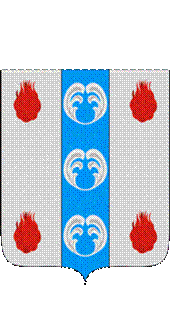 Российская ФедерацияНовгородская областьДУМА ПОДДОРСКОГО МУНИЦИПАЛЬНОГО РАЙОНАР Е Ш Е Н И Еот 26.07.2022 № 151с. ПоддорьеДума Поддорского муниципального районаРЕШИЛА:       1. Внести в решение Думы Поддорского муниципального района от 15.12.2021 № 94 «О бюджете Поддорского муниципального района на 2022 год и на плановый период 2023 и 2024 годов» следующие изменения:1.1. Пункт 1 изложить в следующей редакции «1. Утвердить основные характеристики бюджета Поддорского муниципального района (далее бюджет муниципального района) на 2022 год:1) прогнозируемый общий объем доходов  бюджета муниципального района в сумме 204 289 966,36 рублей;2) общий объем расходов бюджета муниципального района в сумме 212 248 111,50 рублей; 3) прогнозируемый дефицит бюджета муниципального района 7 958 145,14 рублей».1.2. В пункте 8  цифру «164 116 258,54» заменить на «172 618 186,46»;1.3. Приложение 1,2,8-10,12,13 (таблица 1 Раздела 1) к решению Думы муниципального района «О бюджете Поддорского муниципального района на 2022 год и на плановый период 2023 и 2024 годов» изложить в  прилагаемой редакции.2. Опубликовать решение в муниципальной газете  «Вестник Поддорского муниципального района».3.Настоящее решение вступает в силу с момента опубликования и распространяется на правоотношения возникшие с 1 января 2022 года.Главамуниципального района                                                        Е.В.ПанинаПредседатель ДумыПоддорского муниципального района                              Т.Н.КрутоваО внесении изменений в решение Думы Поддорского муниципального района от 15.12.2021 № 94 «О бюджете Поддорского муниципального района на 2022 год и на плановый период 2023 и 2024 годов»Приложение 1к  решению Думы Поддорского муниципального района  "О бюджете Поддорского муниципального района на 2022 год и на плановый период 2023 и 2024 годов"Приложение 1к  решению Думы Поддорского муниципального района  "О бюджете Поддорского муниципального района на 2022 год и на плановый период 2023 и 2024 годов"Приложение 1к  решению Думы Поддорского муниципального района  "О бюджете Поддорского муниципального района на 2022 год и на плановый период 2023 и 2024 годов"Приложение 1к  решению Думы Поддорского муниципального района  "О бюджете Поддорского муниципального района на 2022 год и на плановый период 2023 и 2024 годов"Приложение 1к  решению Думы Поддорского муниципального района  "О бюджете Поддорского муниципального района на 2022 год и на плановый период 2023 и 2024 годов"Приложение 1к  решению Думы Поддорского муниципального района  "О бюджете Поддорского муниципального района на 2022 год и на плановый период 2023 и 2024 годов"Приложение 1к  решению Думы Поддорского муниципального района  "О бюджете Поддорского муниципального района на 2022 год и на плановый период 2023 и 2024 годов"Приложение 1к  решению Думы Поддорского муниципального района  "О бюджете Поддорского муниципального района на 2022 год и на плановый период 2023 и 2024 годов"Приложение 1к  решению Думы Поддорского муниципального района  "О бюджете Поддорского муниципального района на 2022 год и на плановый период 2023 и 2024 годов"Приложение 1к  решению Думы Поддорского муниципального района  "О бюджете Поддорского муниципального района на 2022 год и на плановый период 2023 и 2024 годов"Прогнозируемые поступления доходов в бюджет Поддорского муниципального района на 2022 год  и на плановый период 2023 и 2024 годовПрогнозируемые поступления доходов в бюджет Поддорского муниципального района на 2022 год  и на плановый период 2023 и 2024 годовПрогнозируемые поступления доходов в бюджет Поддорского муниципального района на 2022 год  и на плановый период 2023 и 2024 годовПрогнозируемые поступления доходов в бюджет Поддорского муниципального района на 2022 год  и на плановый период 2023 и 2024 годовПрогнозируемые поступления доходов в бюджет Поддорского муниципального района на 2022 год  и на плановый период 2023 и 2024 годовПрогнозируемые поступления доходов в бюджет Поддорского муниципального района на 2022 год  и на плановый период 2023 и 2024 годоврублейНаименование доходовНаименование доходовКОД ДОХОДА202220232024112345ДОХОДЫ, ВСЕГОДОХОДЫ, ВСЕГО204 289 966,36  117 821 097,56  118 503 780,56  Налоговые и неналоговые доходыНалоговые и неналоговые доходы1 00 00000 00 0000 00031 574 580,00  32 116 380,00  33 169 520,00  Безвозмездные поступленияБезвозмездные поступления2 00 00000 00 0000 000172 715 386,3685 704 717,5685 334 260,56Безвозмездные поступления от других бюджетов бюджетной системы Российской ФедерацииБезвозмездные поступления от других бюджетов бюджетной системы Российской Федерации2 02 00000 00 0000 000172 618 186,4685 704 717,5685 334 260,56Безвозмездные поступления от других бюджетов бюджетной системы Российской Федерации (областного бюджета)Безвозмездные поступления от других бюджетов бюджетной системы Российской Федерации (областного бюджета)172 229 286,4685 704 717,5685 334 260,56Дотации от других бюджетов бюджетной системы Российской ФедерацииДотации от других бюджетов бюджетной системы Российской Федерации2 02 10000 00 0000 15070 273 500,0043 166 300,0042 769 000,00Дотации на выравнивание  бюджетной обеспеченности  муниципальных районов.Дотации на выравнивание  бюджетной обеспеченности  муниципальных районов.2 02 15001 05 0000 15070 273 500,0043 166 300,0042 769 000,00Субсидии бюджетам муниципальных образований (межбюджетные субсидии)Субсидии бюджетам муниципальных образований (межбюджетные субсидии)2 02 20000 00 0000 15049 606 861,523 468 517,563 503 860,56Субсидии бюджетам муниципальных образований на обеспечение мероприятий по переселению граждан из аварийного жилищного фонда, в том числе переселению граждан из аварийного жилищного фонда с учетом необходимости развития малоэтажного жилищного строительства, за счет средств, поступивших от государственной корпорации - Фонда содействия реформированию жилищно-коммунального хозяйстваСубсидии бюджетам муниципальных образований на обеспечение мероприятий по переселению граждан из аварийного жилищного фонда, в том числе переселению граждан из аварийного жилищного фонда с учетом необходимости развития малоэтажного жилищного строительства, за счет средств, поступивших от государственной корпорации - Фонда содействия реформированию жилищно-коммунального хозяйства\ 
2 02 20299 00 0000 15018 527 552,620,000,00Субсидии бюджетам муниципальных районов на обеспечение мероприятий по переселению граждан из аварийного жилищного фонда, в том числе переселению граждан из аварийного жилищного фонда с учетом необходимости развития малоэтажного жилищного строительства, за счет средств, поступивших от государственной корпорации - Фонда содействия реформированию жилищно-коммунального хозяйстваСубсидии бюджетам муниципальных районов на обеспечение мероприятий по переселению граждан из аварийного жилищного фонда, в том числе переселению граждан из аварийного жилищного фонда с учетом необходимости развития малоэтажного жилищного строительства, за счет средств, поступивших от государственной корпорации - Фонда содействия реформированию жилищно-коммунального хозяйства 
2 02 20299 05 0000 15018 527 552,62  0,000,00Субсидии бюджетам муниципальных образований на обеспечение мероприятий по переселению граждан из аварийного жилищного фонда, в том числе переселению граждан из аварийного жилищного фонда с учетом необходимости развития малоэтажного жилищного строительства, за счет средств бюджетовСубсидии бюджетам муниципальных образований на обеспечение мероприятий по переселению граждан из аварийного жилищного фонда, в том числе переселению граждан из аварийного жилищного фонда с учетом необходимости развития малоэтажного жилищного строительства, за счет средств бюджетов
 
2 02 20302 00 0000 150573 017,080,000,00Субсидии бюджетам муниципальных районов на обеспечение мероприятий по переселению граждан из аварийного жилищного фонда, в том числе переселению граждан из аварийного жилищного фонда с учетом необходимости развития малоэтажного жилищного строительства, за счет средств бюджетовСубсидии бюджетам муниципальных районов на обеспечение мероприятий по переселению граждан из аварийного жилищного фонда, в том числе переселению граждан из аварийного жилищного фонда с учетом необходимости развития малоэтажного жилищного строительства, за счет средств бюджетов 
2 02 20302 05 0000 150573 017,08  0,000,00Субсидии бюджетам на оснащение объектов спортивной инфраструктуры спортивно-технологическим оборудованиемСубсидии бюджетам на оснащение объектов спортивной инфраструктуры спортивно-технологическим оборудованием2 02 25228 00 0000 1502 712 646,660,000,00Субсидии бюджетам муниципальных районов на оснащение объектов спортивной инфраструктуры спортивно-технологическим оборудованиемСубсидии бюджетам муниципальных районов на оснащение объектов спортивной инфраструктуры спортивно-технологическим оборудованием2 02 25228 05 0000 1502 712 646,660,000,00Субсидии бюджетам на организацию бесплатного горячего питания обучающихся, получающих начальное общее образование в государственных и муниципальных образовательных организацияхСубсидии бюджетам на организацию бесплатного горячего питания обучающихся, получающих начальное общее образование в государственных и муниципальных образовательных организациях2 02 25304 00 0000 1501 330 263,001 259 082,001 294 425,00Субсидии бюджетам муниципальных районов на организацию бесплатного горячего питания обучающихся, получающих начальное общее образование в государственных и муниципальных образовательных организацияхСубсидии бюджетам муниципальных районов на организацию бесплатного горячего питания обучающихся, получающих начальное общее образование в государственных и муниципальных образовательных организациях2 02 25304 05 0000 1501 330 263,001 259 082,001 294 425,00Субсидии бюджетам на обеспечение развития и укрепления материально-технической базы домов культуры в населенных пунктах с числом жителей до 50 тысяч человекСубсидии бюджетам на обеспечение развития и укрепления материально-технической базы домов культуры в населенных пунктах с числом жителей до 50 тысяч человек2 02 25467 00 0000 150726 100,00726 100,00726 100,00Субсидии бюджетам муниципальных районов на обеспечение развития и укрепления материально-технической базы домов культуры в населенных пунктах с числом жителей до 50 тысяч человекСубсидии бюджетам муниципальных районов на обеспечение развития и укрепления материально-технической базы домов культуры в населенных пунктах с числом жителей до 50 тысяч человек2 02 25467 05 0000 150726 100,00726 100,00726 100,00Субсидии бюджетам на развитие сети учреждений культурно-досугового типаСубсидии бюджетам на развитие сети учреждений культурно-досугового типа2 02 25513 00 0000 15010 555 090,000,000,00Субсидии бюджетам муниципальных районов на развитие сети учреждений культурно-досугового типаСубсидии бюджетам муниципальных районов на развитие сети учреждений культурно-досугового типа2 02 25513 05 0000 1508 635 600,000,000,00Субсидии бюджетам муниципальных районов на развитие сети учреждений культурно-досугового типаСубсидии бюджетам муниципальных районов на развитие сети учреждений культурно-досугового типа2 02 25513 05 0000 1501 919 490,00 Субсидии бюджетам муниципальных районов   на поддержку отрасли культуры Субсидии бюджетам муниципальных районов   на поддержку отрасли культуры2 02 25519 05 0000 150235 864,76226 835,56226 835,56 Субсидии бюджетам муниципальных районов   на поддержку отрасли культуры Субсидии бюджетам муниципальных районов   на поддержку отрасли культуры2 02 25519 05 0000 150103 092,78103 092,78103 092,78 Субсидии бюджетам муниципальных районов   на поддержку отрасли культуры Субсидии бюджетам муниципальных районов   на поддержку отрасли культуры2 02 25519 05 0000 150103 092,78103 092,78103 092,78 Субсидии бюджетам муниципальных районов   на поддержку отрасли культуры Субсидии бюджетам муниципальных районов   на поддержку отрасли культуры2 02 25519 05 0000 15029 679,2020 650,0020 650,00Прочие субсидииПрочие субсидии2 02 29999 00 0000 15014 946 327,401 256 500,001 256 500,00Субсидии бюджетам  муниципальных районов на на формирование муниципальных дорожных фондовСубсидии бюджетам  муниципальных районов на на формирование муниципальных дорожных фондов2 02 29999 05 7151 1501 321 000,00881 000,00881 000,00Субсидии бюджетам муниципальных районов и городского округа на приобретение или изготовление бланков документов об образовании и (или) о квалификации муниципальными образовательными организациямиСубсидии бюджетам муниципальных районов и городского округа на приобретение или изготовление бланков документов об образовании и (или) о квалификации муниципальными образовательными организациями2 02 29999 05 7208 1504 400,004 400,004 400,00 Субсидии бюджетам муниципальных районов и городского округа на обеспечение пожарной безопасности, антитеррористической и антикриминальной безопасности муниципальных дошкольных образовательных организаций, муниципальных общеобразовательных организаций, муниципальных организаций дополнительного образования детей Субсидии бюджетам муниципальных районов и городского округа на обеспечение пожарной безопасности, антитеррористической и антикриминальной безопасности муниципальных дошкольных образовательных организаций, муниципальных общеобразовательных организаций, муниципальных организаций дополнительного образования детей2 02 29999 05 7212 150371 100,00371 100,00371 100,00 Субсидии бюджетам муниципальных районов   на софинансирование расходов  муниципальных казенных, бюджетных и автономных  учреждений по  приобретению коммунальных услуг Субсидии бюджетам муниципальных районов   на софинансирование расходов  муниципальных казенных, бюджетных и автономных  учреждений по  приобретению коммунальных услуг2 02 29999 05 7230 15010 908 800,000,000,00Субсидии бюджетам муниципальных районов на реализацию мероприятий муниципальных программ в области водоснабжения и водоотведения в рамках подпрограммы "Развитие инфраструктуры водоснабжения и водоотведения населенных пунктов Новгородской области" государственной программы Новгородской области "Улучшение жилищных условий граждан и повышение качества жилищно-коммунальных услуг в Новгородской области на 2019-2024 годы»"Субсидии бюджетам муниципальных районов на реализацию мероприятий муниципальных программ в области водоснабжения и водоотведения в рамках подпрограммы "Развитие инфраструктуры водоснабжения и водоотведения населенных пунктов Новгородской области" государственной программы Новгородской области "Улучшение жилищных условий граждан и повышение качества жилищно-коммунальных услуг в Новгородской области на 2019-2024 годы»"2 02 29999 05 7237 1501 621 027,40  0,000,00Субсидии бюджетам муниципальных районов, муниципальных округов, городского округа Новгородской области на реализацию местных инициатив в рамках приоритетного регионального проекта "Наш выбор" Субсидии бюджетам муниципальных районов, муниципальных округов, городского округа Новгородской области на реализацию местных инициатив в рамках приоритетного регионального проекта "Наш выбор" 2 02 29999 05 7705 150720 000,00Субвенции бюджетам субъектов Российской Федерации и муниципальных образованийСубвенции бюджетам субъектов Российской Федерации и муниципальных образований41 757 400,0034 693 600,0034 685 100,00Субвенции бюджетам муниципальных районов на ежемесячное денежное вознаграждение за классное руководство в муниципальных образовательных организациях, реализующих общеобразовательные программы начального общего, основного общего и среднего общего образованияСубвенции бюджетам муниципальных районов на ежемесячное денежное вознаграждение за классное руководство в муниципальных образовательных организациях, реализующих общеобразовательные программы начального общего, основного общего и среднего общего образования2 02 30021 05 0000 150205 300,00205 300,00205 300,00Субвенции местным бюджетам на выполнение переданных полномочийСубвенции местным бюджетам на выполнение переданных полномочий2 02 30024 00 0000 15033 629 900,0027 401 600,0027 445 200,00Субвенции бюджетам муниципальных районов на обеспечение деятельности центров образования цифрового и гуманитарного профилей в общеобразовательных муниципальных организациях области Субвенции бюджетам муниципальных районов на обеспечение деятельности центров образования цифрового и гуманитарного профилей в общеобразовательных муниципальных организациях области 2 02 30024 05 7002 150538 500,00538 500,00538 500,00Субвенции бюджетам муниципальных районов на обеспечение государственных гарантий реализации прав на получение общедоступного и бесплатного дошкольного образования в муниципальных дошкольных образовательных организациях, общедоступного и бесплатного дошкольного, начального общего, основного общего, среднего общего образования в муниципальных общеобразовательных организациях, обеспечение дополнительного образования детей в муниципальных общеобразовательных организациях в части расходов на оплату труда работникам образовательных организаций, технические средства обучения, расходные материалы и хозяйственные нужды образовательных организаций, на организацию обучения по основным общеобразовательным программам на дому, возмещение расходов за пользование услугой доступа к информационно-телекоммуникационной сети "Интернет" муниципальных общеобразовательных организаций, организующих обучение детей-инвалидов с использованием дистанционных образовательных технологийСубвенции бюджетам муниципальных районов на обеспечение государственных гарантий реализации прав на получение общедоступного и бесплатного дошкольного образования в муниципальных дошкольных образовательных организациях, общедоступного и бесплатного дошкольного, начального общего, основного общего, среднего общего образования в муниципальных общеобразовательных организациях, обеспечение дополнительного образования детей в муниципальных общеобразовательных организациях в части расходов на оплату труда работникам образовательных организаций, технические средства обучения, расходные материалы и хозяйственные нужды образовательных организаций, на организацию обучения по основным общеобразовательным программам на дому, возмещение расходов за пользование услугой доступа к информационно-телекоммуникационной сети "Интернет" муниципальных общеобразовательных организаций, организующих обучение детей-инвалидов с использованием дистанционных образовательных технологий2 02 30024 05 7004 15020 288 500,0017 574 900,0017 574 900,00Субвенции бюджетам муниципальных районов на осуществление отдельных государственных полномочий по оказанию социальной поддержки обучающимся муниципальных образовательных организацийСубвенции бюджетам муниципальных районов на осуществление отдельных государственных полномочий по оказанию социальной поддержки обучающимся муниципальных образовательных организаций2 02 30024 05 7006 150551 500,00  500 400,00  500 400,00  Субвенции бюджетам муниципальных районов  на  осуществление  государственных полномочий по расчету и предоставлению дотаций на выравнивание бюджетной обеспеченности поселений.Субвенции бюджетам муниципальных районов  на  осуществление  государственных полномочий по расчету и предоставлению дотаций на выравнивание бюджетной обеспеченности поселений.2 02 30024 05 7010 15010 469 200,007 547 600,007 591 200,00Субвенции бюджетам муниципальных районов на возмещение затрат по содержанию штатных единиц, осуществляющих переданные отдельные государственные полномочия областиСубвенции бюджетам муниципальных районов на возмещение затрат по содержанию штатных единиц, осуществляющих переданные отдельные государственные полномочия области2 02 30024 05 7028 1501 399 900,00  1 058 300,001 058 300,00Субвенции бюджетам муниципальных районов на обеспечение муниципальных организаций, осуществляющих образовательную деятельность по образовательным программам начального общего, основного общего и среднего общего образования, учебниками и учебными пособиямиСубвенции бюджетам муниципальных районов на обеспечение муниципальных организаций, осуществляющих образовательную деятельность по образовательным программам начального общего, основного общего и среднего общего образования, учебниками и учебными пособиями2 02 30024 05 7050 150247 900,00  117 500,00117 500,00Субвенции бюджетам муниципальных районов на обеспечение доступа к информационно-телекоммуникационной сети "Интернет" муниципальных организаций, осуществляющих образовательную деятельность по образовательным программам начального общего, основного общего и среднего общего образованияСубвенции бюджетам муниципальных районов на обеспечение доступа к информационно-телекоммуникационной сети "Интернет" муниципальных организаций, осуществляющих образовательную деятельность по образовательным программам начального общего, основного общего и среднего общего образования2 02 30024 05 7057 15047 300,0047 300,0047 300,00Субвенции бюджетам муниципальных районов  на осуществление отдельных государственных полномочий по определению перечня должностных лиц, уполномоченных составлять протоколы об административных правонарушениях, предусмотренных соответствующими статьями областного закона "Об административных правонарушениях"Субвенции бюджетам муниципальных районов  на осуществление отдельных государственных полномочий по определению перечня должностных лиц, уполномоченных составлять протоколы об административных правонарушениях, предусмотренных соответствующими статьями областного закона "Об административных правонарушениях"2 02 30024 05 7065 1502 500,002 500,002 500,00Субвенции бюджетам муниципальных районов, муниципальных округов и городского округа Новгородской области на осуществление отдельных государственных полномочий в области увековечения памяти погибших при защите Отечества на 2022 год Субвенции бюджетам муниципальных районов, муниципальных округов и городского округа Новгородской области на осуществление отдельных государственных полномочий в области увековечения памяти погибших при защите Отечества на 2022 год 2 02 30024 05 7066 15070 000,00Субвенции бюджетам муниципальных районов на осуществление отдельных государственных полномочий по организации мероприятий при осуществлении деятельности по обращению с животными без владельцевСубвенции бюджетам муниципальных районов на осуществление отдельных государственных полномочий по организации мероприятий при осуществлении деятельности по обращению с животными без владельцев2 02 30024 05 7072 15014 600,0014 600,0014 600,00Субвенции бюджетам муниципальных районов на содержание ребенка в семье опекуна и приемной семье, а также вознаграждение, причитающееся  приемному родителю Субвенции бюджетам муниципальных районов на содержание ребенка в семье опекуна и приемной семье, а также вознаграждение, причитающееся  приемному родителю 2 02 30027 05 0000 1503 325 200,003 325 200,003 325 200,00Субвенции бюджетам муниципальных районов на компенсацию родительской платы родителям (законным представителям) детей, посещающих частные и муниципальные образовательные организации, реализующие образовательную программу дошкольного образованияСубвенции бюджетам муниципальных районов на компенсацию родительской платы родителям (законным представителям) детей, посещающих частные и муниципальные образовательные организации, реализующие образовательную программу дошкольного образования2 02 30029 05 0000 150181 700,00  181 700,00  181 700,00  Субвенции бюджетам муниципальных районов на обеспечение жилыми помещениями детей - сирот и детей, оставшихся без попечения родителей, лиц из числа детей - сирот и детей, оставшихся без попечения родителей Субвенции бюджетам муниципальных районов на обеспечение жилыми помещениями детей - сирот и детей, оставшихся без попечения родителей, лиц из числа детей - сирот и детей, оставшихся без попечения родителей 2 02 35082 05 0000 1502 078 800,00  1 283 600,001 283 600,00Субвенции бюджетам на осуществление первичного воинского учета органами местного самоуправления поселений, муниципальных и городских округовСубвенции бюджетам на осуществление первичного воинского учета органами местного самоуправления поселений, муниципальных и городских округов2 02 35118 05 0000 150428 100,00441 900,00456 900,00Субвенции бюджетам муниципальных районов для финансового обеспечения государственных полномочий по составлению (изменению, дополнению) списков кандидатов в присяжные заседатели федеральных судов общей юрисдикции в Российской ФедерацииСубвенции бюджетам муниципальных районов для финансового обеспечения государственных полномочий по составлению (изменению, дополнению) списков кандидатов в присяжные заседатели федеральных судов общей юрисдикции в Российской Федерации2 02 35120 05 0000 15038 000,002 000,001 800,00Субвенции бюджетам муниципальных районов на ежемесячное денежное вознаграждение за классное руководство педагогическим работникам государственных и муниципальных общеобразовательных организаций (истоником финансового обеспечения которых является иной межбюджетный трансферт из федерального бюджета)Субвенции бюджетам муниципальных районов на ежемесячное денежное вознаграждение за классное руководство педагогическим работникам государственных и муниципальных общеобразовательных организаций (истоником финансового обеспечения которых является иной межбюджетный трансферт из федерального бюджета)2 02 35303 05 0000 1501 562 400,001 562 400,001 484 300,00Субвенции бюджетам муниципальных районов на осуществление отдельных государственных полномочий в сфере государственной регистрации актов гражданского состоянияСубвенции бюджетам муниципальных районов на осуществление отдельных государственных полномочий в сфере государственной регистрации актов гражданского состояния2 02 35930 05 0000 150308 000,00289 900,00301 100,00Иные межбюджетные трансфертыИные межбюджетные трансферты10 980 424,944 376 300,004 376 300,00Межбюджетные трансферты, передаваемые бюджетам муниципальных районов на осуществление части полномочий по решению вопросов местного значения в соответствии с заключенными  соглашениями.Межбюджетные трансферты, передаваемые бюджетам муниципальных районов на осуществление части полномочий по решению вопросов местного значения в соответствии с заключенными  соглашениями.2 02 40014 05 0000 15\0388 900,00 Иные межбюджетные трансферты бюджетам муниципальных районов и городского округа на финансовое обеспечение деятельности центров образования цифрового и гуманитарного профилей в общеобразовательных муниципальных организациях области                                                                                              Иные межбюджетные трансферты бюджетам муниципальных районов и городского округа на финансовое обеспечение деятельности центров образования цифрового и гуманитарного профилей в общеобразовательных муниципальных организациях области                                                                                             2 02 49999 05 7137 150100 000,00100 000,00100 000,00 Иные межбюджетные трансферты бюджетам муниципальных районов и городского округа на финансовое обеспечение внедрения и функционирования целевой модели цифровой образовательной среды в общеобразовательных муниципальных организациях области Иные межбюджетные трансферты бюджетам муниципальных районов и городского округа на финансовое обеспечение внедрения и функционирования целевой модели цифровой образовательной среды в общеобразовательных муниципальных организациях области2 02 49999 05 7138 15015 000,0015 000,0015 000,00 Иные межбюджетные трансферты бюджетам муниципальных районов и городского округа на частичную компенсацию дополнительных расходов на повышение оплаты труда работников бюджетной сферы  Иные межбюджетные трансферты бюджетам муниципальных районов и городского округа на частичную компенсацию дополнительных расходов на повышение оплаты труда работников бюджетной сферы 2 02 49999 05 7141 150951 500,00  0,000,00 Иные межбюджетные трансферты  бюджетам муниципальных районов, муниципальных округов Новгородской области  на организацию бесплатной перевозки обучающихся общеобразовательных организаций Иные межбюджетные трансферты  бюджетам муниципальных районов, муниципальных округов Новгородской области  на организацию бесплатной перевозки обучающихся общеобразовательных организаций2 02 49999 05 7238 1504 261 300,00  4 261 300,00  4 261 300,00  Иные межбюджетные трансферты  бюджетам муниципальных районов, муниципальных округов, городского округа Новгородской области на частичную компенсацию расходов, связанных с увеличением норматива финансирования питания отдельных категорий обучающихся в образовательных организациях, реализующих основную общеобразовательную программу дошкольного образованияИные межбюджетные трансферты  бюджетам муниципальных районов, муниципальных округов, городского округа Новгородской области на частичную компенсацию расходов, связанных с увеличением норматива финансирования питания отдельных категорий обучающихся в образовательных организациях, реализующих основную общеобразовательную программу дошкольного образования2 02 49999 05 7619 15043 500,00  0,00  0,00  Иные межбюджетные трансферты бюджетам муниципальных районов, муниципальных округов, городских поселений и городского округа на финансовое обеспечение затрат по созданию и (или) содержанию мест (площадок) накопления твердых коммунальных отходов Иные межбюджетные трансферты бюджетам муниципальных районов, муниципальных округов, городских поселений и городского округа на финансовое обеспечение затрат по созданию и (или) содержанию мест (площадок) накопления твердых коммунальных отходов 2 02 49999 05 7621 150135 624,94  Иные межбюджетные трансферты  бюджетам муниципальных районов, муниципальных округов, городского округа Новгородской области на частичную компенсацию расходов, связанных с увеличением стоимости питания обучающихся в образовательных организациях, реализующих основную общеобразовательную программу дошкольного образования Иные межбюджетные трансферты  бюджетам муниципальных районов, муниципальных округов, городского округа Новгородской области на частичную компенсацию расходов, связанных с увеличением стоимости питания обучающихся в образовательных организациях, реализующих основную общеобразовательную программу дошкольного образования 2 02 49999 05 7622 15084 600,00  Иные межбюджетные трансферты бюджетам муниципальных районов, муниципальных округов и городского округа  Новгородской области по итогам ежегодного рейтинга социально-экономического развитияИные межбюджетные трансферты бюджетам муниципальных районов, муниципальных округов и городского округа  Новгородской области по итогам ежегодного рейтинга социально-экономического развития2 02 49999 05 7703 1505 000 000,00  Прочие безвозмездные поступленияПрочие безвозмездные поступления2 07 00000 00 0000 00099 000,00  0,00  0,00  Прочие безвозмездные поступления в бюджетыПрочие безвозмездные поступления в бюджеты2 07 00000 05 0000 15099 000,00  0,00  0,00  Прочие безвозмездные поступления в бюджеты муниципальных районовПрочие безвозмездные поступления в бюджеты муниципальных районов2 07 05030 05 0000 15099 000,00  0,00  0,00  Возврат остатков субсидий, субвенций и иных межбюджетных трансфертов, имеющих целевое назначение, прошлых лет Возврат остатков субсидий, субвенций и иных межбюджетных трансфертов, имеющих целевое назначение, прошлых лет 2 19 00000 00 0000 000-1 800,100,000,00Возврат остатков субсидий, субвенций и иных межбюджетных трансфертов, имеющих целевое назначение, прошлых лет из бюджетов муниципальных районовВозврат остатков субсидий, субвенций и иных межбюджетных трансфертов, имеющих целевое назначение, прошлых лет из бюджетов муниципальных районов2 19 00000 05 0000 150-1 800,100,000,00Возврат прочих остатков субсидий, субвенций и иных межбюджетных трансфертов, имеющих целевое назначение, прошлых лет из бюджетов муниципальных районовВозврат прочих остатков субсидий, субвенций и иных межбюджетных трансфертов, имеющих целевое назначение, прошлых лет из бюджетов муниципальных районов2 19 60010 05 0000 150-1 800,100,000,00Приложение 2к  решению Думы Поддорского муниципального района  "О бюджете Поддорского муниципального района на 2022 год и на плановый период 2023 и 2024 годов"Приложение 2к  решению Думы Поддорского муниципального района  "О бюджете Поддорского муниципального района на 2022 год и на плановый период 2023 и 2024 годов"Приложение 2к  решению Думы Поддорского муниципального района  "О бюджете Поддорского муниципального района на 2022 год и на плановый период 2023 и 2024 годов"Приложение 2к  решению Думы Поддорского муниципального района  "О бюджете Поддорского муниципального района на 2022 год и на плановый период 2023 и 2024 годов"Приложение 2к  решению Думы Поддорского муниципального района  "О бюджете Поддорского муниципального района на 2022 год и на плановый период 2023 и 2024 годов"Приложение 2к  решению Думы Поддорского муниципального района  "О бюджете Поддорского муниципального района на 2022 год и на плановый период 2023 и 2024 годов"Приложение 2к  решению Думы Поддорского муниципального района  "О бюджете Поддорского муниципального района на 2022 год и на плановый период 2023 и 2024 годов"Приложение 2к  решению Думы Поддорского муниципального района  "О бюджете Поддорского муниципального района на 2022 год и на плановый период 2023 и 2024 годов"Приложение 2к  решению Думы Поддорского муниципального района  "О бюджете Поддорского муниципального района на 2022 год и на плановый период 2023 и 2024 годов"Приложение 2к  решению Думы Поддорского муниципального района  "О бюджете Поддорского муниципального района на 2022 год и на плановый период 2023 и 2024 годов"Источники внутреннего финансирования дефицита бюджета  Поддорского муниципального района  на 2022 год и на плановый период 2023 и 2024 годовИсточники внутреннего финансирования дефицита бюджета  Поддорского муниципального района  на 2022 год и на плановый период 2023 и 2024 годовИсточники внутреннего финансирования дефицита бюджета  Поддорского муниципального района  на 2022 год и на плановый период 2023 и 2024 годовИсточники внутреннего финансирования дефицита бюджета  Поддорского муниципального района  на 2022 год и на плановый период 2023 и 2024 годовИсточники внутреннего финансирования дефицита бюджета  Поддорского муниципального района  на 2022 год и на плановый период 2023 и 2024 годовИсточники внутреннего финансирования дефицита бюджета  Поддорского муниципального района  на 2022 год и на плановый период 2023 и 2024 годовИсточники внутреннего финансирования дефицита бюджета  Поддорского муниципального района  на 2022 год и на плановый период 2023 и 2024 годовв рубляхНаименование источника внутреннего финансирования дефицита бюджетаНаименование источника внутреннего финансирования дефицита бюджетаНаименование источника внутреннего финансирования дефицита бюджетаКод группы, подгруппы, статьи и вида источников2022202320241112345Источники финансирования дефицита бюджета - всегоИсточники финансирования дефицита бюджета - всегоИсточники финансирования дефицита бюджета - всего7 958 145,14  0,00  0,00  в том числе:в том числе:в том числе:Источники  внутреннего финансирования дефицитов бюджетаИсточники  внутреннего финансирования дефицитов бюджетаИсточники  внутреннего финансирования дефицитов бюджета0,00  0,00  0,00  Кредиты кредитных организаций в валюте Российской ФедерацииКредиты кредитных организаций в валюте Российской ФедерацииКредиты кредитных организаций в валюте Российской Федерации000 01 02 00 00 00 0000 0000,00  800 000,00  1 200 000,00  Получение кредитов от кредитных  организаций  в валюте Российской ФедерацииПолучение кредитов от кредитных  организаций  в валюте Российской ФедерацииПолучение кредитов от кредитных  организаций  в валюте Российской Федерации000 01 02 00 00 00 0000 7000,00  1 849 400,00  3 373 800,00  Получение кредитов от кредитных организаций бюджетами муниципальных районов в валюте Российской ФедерацииПолучение кредитов от кредитных организаций бюджетами муниципальных районов в валюте Российской ФедерацииПолучение кредитов от кредитных организаций бюджетами муниципальных районов в валюте Российской Федерации000 01 02 00 00 05 0000 7100,00  1 849 400,00  3 373 800,00  Погашение кредитов, предоставленных кредитными организациями в валюте Российской ФедерацииПогашение кредитов, предоставленных кредитными организациями в валюте Российской ФедерацииПогашение кредитов, предоставленных кредитными организациями в валюте Российской Федерации000 01 02 00 00 00 0000 8000,00  -1 049 400,00  -2 173 800,00  Погашение бюджетами муниципальных районов кредитов от кредитных организаций в валюте Российской ФедерацииПогашение бюджетами муниципальных районов кредитов от кредитных организаций в валюте Российской ФедерацииПогашение бюджетами муниципальных районов кредитов от кредитных организаций в валюте Российской Федерации000 01 02 00 00 05 0000 8100,00  -1 049 400,00  -2 173 800,00  Бюджетные кредиты от других бюджетов бюджетной системы Российской ФедерацииБюджетные кредиты от других бюджетов бюджетной системы Российской ФедерацииБюджетные кредиты от других бюджетов бюджетной системы Российской Федерации000 01 03 00 00 00 0000 0000,00  -800 000,00  -1 200 000,00  Бюджетные кредиты от других бюджетов бюджетной системы Российской Федерации в валюте Российской ФедерацииБюджетные кредиты от других бюджетов бюджетной системы Российской Федерации в валюте Российской ФедерацииБюджетные кредиты от других бюджетов бюджетной системы Российской Федерации в валюте Российской Федерации000 01 03 01 00 00 0000 0000,00  -800 000,00  -1 200 000,00  Получение бюджетных кредитов от других бюджетов бюджетной системы Российской Федерации в валюте Российской ФедерацииПолучение бюджетных кредитов от других бюджетов бюджетной системы Российской Федерации в валюте Российской ФедерацииПолучение бюджетных кредитов от других бюджетов бюджетной системы Российской Федерации в валюте Российской Федерации000 01 03 01 00 00 0000 7000,00  0,00  0,00  Получение кредитов от других бюджетов бюджетной системы Российской Федерации бюджетами муниципальных районов в валюте Российской ФедерацииПолучение кредитов от других бюджетов бюджетной системы Российской Федерации бюджетами муниципальных районов в валюте Российской ФедерацииПолучение кредитов от других бюджетов бюджетной системы Российской Федерации бюджетами муниципальных районов в валюте Российской Федерации000 01 03 01 00 05 0000 7100,00  0,00  0,00  в том числе:в том числе:в том числе: Получение бюджетных кредитов из областного бюджета на пополнение остатков средств на счетах бюджетов муниципальных районов Российской Федерации Получение бюджетных кредитов из областного бюджета на пополнение остатков средств на счетах бюджетов муниципальных районов Российской Федерации Получение бюджетных кредитов из областного бюджета на пополнение остатков средств на счетах бюджетов муниципальных районов Российской Федерации000 01 03 01 00 05 0000 7100,00  0,00  0,00  Получение бюджетных кредитов из областного бюджета   для частичного покрытия дефицита бюджета муниципального районаПолучение бюджетных кредитов из областного бюджета   для частичного покрытия дефицита бюджета муниципального районаПолучение бюджетных кредитов из областного бюджета   для частичного покрытия дефицита бюджета муниципального района000 01 03 01 00 05 0000 7100,00  0,00  0,00  Погашение бюджетных кредитов, полученных от других бюджетов бюджетной системы Российской Федерации в валюте Российской ФедерацииПогашение бюджетных кредитов, полученных от других бюджетов бюджетной системы Российской Федерации в валюте Российской ФедерацииПогашение бюджетных кредитов, полученных от других бюджетов бюджетной системы Российской Федерации в валюте Российской Федерации000 01 03 01 00 00 0000 8000,00  -800 000,00  -1 200 000,00  Погашение бюджетами городских округов кредитов от других бюджетов бюджетной системы Российской Федерации в валюте Российской ФедерацииПогашение бюджетами городских округов кредитов от других бюджетов бюджетной системы Российской Федерации в валюте Российской ФедерацииПогашение бюджетами городских округов кредитов от других бюджетов бюджетной системы Российской Федерации в валюте Российской Федерации000 01 03 01 00 05 0000 8100,00  -800 000,00  -1 200 000,00  в том числе:в том числе:в том числе: Погашение бюджетных кредитов из областного бюджета на пополнение остатков средств на счетах бюджетов муниципальных районов Российской Федерации Погашение бюджетных кредитов из областного бюджета на пополнение остатков средств на счетах бюджетов муниципальных районов Российской Федерации Погашение бюджетных кредитов из областного бюджета на пополнение остатков средств на счетах бюджетов муниципальных районов Российской Федерации000 01 03 01 00 05 0000 8100,00  0,00  0,00  Погашение бюджетных кредитов из областного бюджета   для частичного покрытия дефицита бюджета муниципального районаПогашение бюджетных кредитов из областного бюджета   для частичного покрытия дефицита бюджета муниципального районаПогашение бюджетных кредитов из областного бюджета   для частичного покрытия дефицита бюджета муниципального района000 01 03 01 00 05 0000 8100,00  -800 000,00  -1 200 000,00  Иные источники внутреннего финансирования дефицитов бюджетовИные источники внутреннего финансирования дефицитов бюджетовИные источники внутреннего финансирования дефицитов бюджетов000 01 06 00 00 00 0000 0000,00  0,00  0,00  Бюджетные кредиты, предоставленные внутри страны в валюте Российской ФедерацииБюджетные кредиты, предоставленные внутри страны в валюте Российской ФедерацииБюджетные кредиты, предоставленные внутри страны в валюте Российской Федерации000 01 06 05 00 00 0000 0000,00  0,00  0,00  Возврат бюджетных кредитов, предоставленных юридическим лицам в валюте Российской ФедерацииВозврат бюджетных кредитов, предоставленных юридическим лицам в валюте Российской ФедерацииВозврат бюджетных кредитов, предоставленных юридическим лицам в валюте Российской Федерации000 01 06 05 00 00 0000 6000,00  0,00  0,00  Возврат бюджетных кредитов, предоставленных другим бюджетам бюджетной системы Российской Федерации из бюджетов муниципальных районов в валюте Российской ФедерацииВозврат бюджетных кредитов, предоставленных другим бюджетам бюджетной системы Российской Федерации из бюджетов муниципальных районов в валюте Российской ФедерацииВозврат бюджетных кредитов, предоставленных другим бюджетам бюджетной системы Российской Федерации из бюджетов муниципальных районов в валюте Российской Федерации000 01 06 05 02 05 0000 6400,00  0,00  0,00  Бюджетные кредиты на частичное покрытие дефицитов, покрытие временных кассовых разрывовБюджетные кредиты на частичное покрытие дефицитов, покрытие временных кассовых разрывовБюджетные кредиты на частичное покрытие дефицитов, покрытие временных кассовых разрывов000 01 06 05 02 05 0012 6400,00  0,00  0,00  Предоставление бюджетных кредитов внутри страны в валюте Российской ФедерацииПредоставление бюджетных кредитов внутри страны в валюте Российской ФедерацииПредоставление бюджетных кредитов внутри страны в валюте Российской Федерации000 01 06 05 00 00 0000 5000,00  0,00  0,00  Предоставление бюджетных кредитов другим бюджетам бюджетной системы Российской Федерации из бюджетов муниципальных районов в валюте Российской ФедерацииПредоставление бюджетных кредитов другим бюджетам бюджетной системы Российской Федерации из бюджетов муниципальных районов в валюте Российской ФедерацииПредоставление бюджетных кредитов другим бюджетам бюджетной системы Российской Федерации из бюджетов муниципальных районов в валюте Российской Федерации000 01 06 05 02 05 0000 5400,00  0,00  0,00  Изменение остатков средств на счетах по учету средств бюджетовИзменение остатков средств на счетах по учету средств бюджетовИзменение остатков средств на счетах по учету средств бюджетов000 01 05 00 00 00 0000 0007 958 145,14  0,00  0,00  Изменение прочих остатков средств бюджетов муниципальных районовИзменение прочих остатков средств бюджетов муниципальных районовИзменение прочих остатков средств бюджетов муниципальных районов492 01 05 02 01 05 0000 0007 958 145,14  0,00  0,00  Приложение 8к решению Думы Поддорского муниципального района  "О бюджете Поддорского муниципального района на 2022 год и на плановый период 2023 и 2024 годов"Приложение 8к решению Думы Поддорского муниципального района  "О бюджете Поддорского муниципального района на 2022 год и на плановый период 2023 и 2024 годов"Приложение 8к решению Думы Поддорского муниципального района  "О бюджете Поддорского муниципального района на 2022 год и на плановый период 2023 и 2024 годов"Приложение 8к решению Думы Поддорского муниципального района  "О бюджете Поддорского муниципального района на 2022 год и на плановый период 2023 и 2024 годов"Приложение 8к решению Думы Поддорского муниципального района  "О бюджете Поддорского муниципального района на 2022 год и на плановый период 2023 и 2024 годов"Приложение 8к решению Думы Поддорского муниципального района  "О бюджете Поддорского муниципального района на 2022 год и на плановый период 2023 и 2024 годов"Приложение 8к решению Думы Поддорского муниципального района  "О бюджете Поддорского муниципального района на 2022 год и на плановый период 2023 и 2024 годов"Приложение 8к решению Думы Поддорского муниципального района  "О бюджете Поддорского муниципального района на 2022 год и на плановый период 2023 и 2024 годов"Приложение 8к решению Думы Поддорского муниципального района  "О бюджете Поддорского муниципального района на 2022 год и на плановый период 2023 и 2024 годов"Приложение 8к решению Думы Поддорского муниципального района  "О бюджете Поддорского муниципального района на 2022 год и на плановый период 2023 и 2024 годов"Приложение 8к решению Думы Поддорского муниципального района  "О бюджете Поддорского муниципального района на 2022 год и на плановый период 2023 и 2024 годов"Приложение 8к решению Думы Поддорского муниципального района  "О бюджете Поддорского муниципального района на 2022 год и на плановый период 2023 и 2024 годов"Приложение 8к решению Думы Поддорского муниципального района  "О бюджете Поддорского муниципального района на 2022 год и на плановый период 2023 и 2024 годов"Приложение 8к решению Думы Поддорского муниципального района  "О бюджете Поддорского муниципального района на 2022 год и на плановый период 2023 и 2024 годов"Приложение 8к решению Думы Поддорского муниципального района  "О бюджете Поддорского муниципального района на 2022 год и на плановый период 2023 и 2024 годов"Приложение 8к решению Думы Поддорского муниципального района  "О бюджете Поддорского муниципального района на 2022 год и на плановый период 2023 и 2024 годов"Ведомственная структура расходов бюджета Поддорского муниципального района на 2022 год  и на плановый период 2023 и 2024 годовВедомственная структура расходов бюджета Поддорского муниципального района на 2022 год  и на плановый период 2023 и 2024 годовВедомственная структура расходов бюджета Поддорского муниципального района на 2022 год  и на плановый период 2023 и 2024 годовВедомственная структура расходов бюджета Поддорского муниципального района на 2022 год  и на плановый период 2023 и 2024 годовВедомственная структура расходов бюджета Поддорского муниципального района на 2022 год  и на плановый период 2023 и 2024 годовВедомственная структура расходов бюджета Поддорского муниципального района на 2022 год  и на плановый период 2023 и 2024 годовВедомственная структура расходов бюджета Поддорского муниципального района на 2022 год  и на плановый период 2023 и 2024 годовВедомственная структура расходов бюджета Поддорского муниципального района на 2022 год  и на плановый период 2023 и 2024 годовВедомственная структура расходов бюджета Поддорского муниципального района на 2022 год  и на плановый период 2023 и 2024 годовВедомственная структура расходов бюджета Поддорского муниципального района на 2022 год  и на плановый период 2023 и 2024 годовВедомственная структура расходов бюджета Поддорского муниципального района на 2022 год  и на плановый период 2023 и 2024 годовВедомственная структура расходов бюджета Поддорского муниципального района на 2022 год  и на плановый период 2023 и 2024 годовВедомственная структура расходов бюджета Поддорского муниципального района на 2022 год  и на плановый период 2023 и 2024 годовВедомственная структура расходов бюджета Поддорского муниципального района на 2022 год  и на плановый период 2023 и 2024 годоврублейНаименованиеНаименованиеНаименованиеНаименованиеНаименованиеВедВедРЗПрЦСТВР202220232024Администрация Поддорского муниципального районаАдминистрация Поддорского муниципального районаАдминистрация Поддорского муниципального районаАдминистрация Поддорского муниципального районаАдминистрация Поддорского муниципального района30030076 559 478,51  36 420 750,00  35 802 260,00  Общегосударственные вопросыОбщегосударственные вопросыОбщегосударственные вопросыОбщегосударственные вопросыОбщегосударственные вопросы3003000132 620 114,08  19 739 750,00  19 186 350,00  Функционирование высшего должностного лица субъекта Российской Федерации и муниципального образованияФункционирование высшего должностного лица субъекта Российской Федерации и муниципального образованияФункционирование высшего должностного лица субъекта Российской Федерации и муниципального образованияФункционирование высшего должностного лица субъекта Российской Федерации и муниципального образованияФункционирование высшего должностного лица субъекта Российской Федерации и муниципального образования30030001021 508 100,00  1 508 100,00  1 508 100,00  Глава муниципального образованияГлава муниципального образованияГлава муниципального образованияГлава муниципального образованияГлава муниципального образования300300010290 0 00 000001 508 100,00  1 508 100,00  1 508 100,00  Обеспечение функций муниципальных органовОбеспечение функций муниципальных органовОбеспечение функций муниципальных органовОбеспечение функций муниципальных органовОбеспечение функций муниципальных органов300300010290 0 00 010001 508 100,00  1 508 100,00  1 508 100,00  Расходы на выплаты персоналу государственных (муниципальных) органовРасходы на выплаты персоналу государственных (муниципальных) органовРасходы на выплаты персоналу государственных (муниципальных) органовРасходы на выплаты персоналу государственных (муниципальных) органовРасходы на выплаты персоналу государственных (муниципальных) органов300300010290 0 00 010001201 508 100,00  1 508 100,00  1 508 100,00  Функционирование Правительства Российской Федерации, высших исполнительных органов государственной власти субъектов Российской Федерации, местных администрацийФункционирование Правительства Российской Федерации, высших исполнительных органов государственной власти субъектов Российской Федерации, местных администрацийФункционирование Правительства Российской Федерации, высших исполнительных органов государственной власти субъектов Российской Федерации, местных администрацийФункционирование Правительства Российской Федерации, высших исполнительных органов государственной власти субъектов Российской Федерации, местных администрацийФункционирование Правительства Российской Федерации, высших исполнительных органов государственной власти субъектов Российской Федерации, местных администраций300300010422 361 650,00  17 611 950,00  17 072 550,00  Руководство и управление в сфере установленных функций органов  местного самоуправленияРуководство и управление в сфере установленных функций органов  местного самоуправленияРуководство и управление в сфере установленных функций органов  местного самоуправленияРуководство и управление в сфере установленных функций органов  местного самоуправленияРуководство и управление в сфере установленных функций органов  местного самоуправления300300010492 0 00 0000022 361 650,00  17 611 950,00  17 072 550,00  Обеспечение функций муниципальных органовОбеспечение функций муниципальных органовОбеспечение функций муниципальных органовОбеспечение функций муниципальных органовОбеспечение функций муниципальных органов300300010492 0 00 0100019 896 050,00  16 562 250,00  16 022 850,00  Расходы на выплаты персоналу государственных (муниципальных) органовРасходы на выплаты персоналу государственных (муниципальных) органовРасходы на выплаты персоналу государственных (муниципальных) органовРасходы на выплаты персоналу государственных (муниципальных) органовРасходы на выплаты персоналу государственных (муниципальных) органов300300010492 0 00 0100012018 795 205,82  15 815 950,00  15 276 550,00  Иные закупки товаров, работ и услуг для обеспечения государственных (муниципальных) нуждИные закупки товаров, работ и услуг для обеспечения государственных (муниципальных) нуждИные закупки товаров, работ и услуг для обеспечения государственных (муниципальных) нуждИные закупки товаров, работ и услуг для обеспечения государственных (муниципальных) нуждИные закупки товаров, работ и услуг для обеспечения государственных (муниципальных) нужд300300010492 0 00 01000240977 100,00  678 900,00  678 900,00  Социальные выплаты гражданам, кроме публичных нормативных социальных выплатСоциальные выплаты гражданам, кроме публичных нормативных социальных выплатСоциальные выплаты гражданам, кроме публичных нормативных социальных выплатСоциальные выплаты гражданам, кроме публичных нормативных социальных выплатСоциальные выплаты гражданам, кроме публичных нормативных социальных выплат300300010492 0 00 010003201 344,18  0,00  0,00   Уплата налогов, сборов и иных платежей Уплата налогов, сборов и иных платежей Уплата налогов, сборов и иных платежей Уплата налогов, сборов и иных платежей Уплата налогов, сборов и иных платежей300300010492 0 00 01000850122 400,00  67 400,00  67 400,00  Формирование архивных фондов Формирование архивных фондов Формирование архивных фондов Формирование архивных фондов Формирование архивных фондов 300300010492 0 00 600104 000,00  0,00  0,00  Иные закупки товаров, работ и услуг для обеспечения государственных (муниципальных) нуждИные закупки товаров, работ и услуг для обеспечения государственных (муниципальных) нуждИные закупки товаров, работ и услуг для обеспечения государственных (муниципальных) нуждИные закупки товаров, работ и услуг для обеспечения государственных (муниципальных) нуждИные закупки товаров, работ и услуг для обеспечения государственных (муниципальных) нужд300300010492 0 00 600102404 000,00  0,00  0,00  Содержание штатных единиц, осуществляющих переданные отдельные государственные полномочия областиСодержание штатных единиц, осуществляющих переданные отдельные государственные полномочия областиСодержание штатных единиц, осуществляющих переданные отдельные государственные полномочия областиСодержание штатных единиц, осуществляющих переданные отдельные государственные полномочия областиСодержание штатных единиц, осуществляющих переданные отдельные государственные полномочия области300300010492 0 00 702801 389 800,00  1 048 200,00  1 048 200,00  Расходы на выплаты персоналу государственных (муниципальных) органовРасходы на выплаты персоналу государственных (муниципальных) органовРасходы на выплаты персоналу государственных (муниципальных) органовРасходы на выплаты персоналу государственных (муниципальных) органовРасходы на выплаты персоналу государственных (муниципальных) органов300300010492 0 00 702801201 361 200,00  1 019 600,00  1 019 600,00  Иные закупки товаров, работ и услуг для обеспечения государственных (муниципальных) нуждИные закупки товаров, работ и услуг для обеспечения государственных (муниципальных) нуждИные закупки товаров, работ и услуг для обеспечения государственных (муниципальных) нуждИные закупки товаров, работ и услуг для обеспечения государственных (муниципальных) нуждИные закупки товаров, работ и услуг для обеспечения государственных (муниципальных) нужд300300010492 0 00 7028024028 600,00  28 600,00  28 600,00  Осуществление отдельных государственных полномочий по определению перечня должностных лиц, уполномоченных составлять протоколы об административных правонарушениях, предусмотренных соответствующими статьями областного закона "Об административных правонарушениях" Осуществление отдельных государственных полномочий по определению перечня должностных лиц, уполномоченных составлять протоколы об административных правонарушениях, предусмотренных соответствующими статьями областного закона "Об административных правонарушениях" Осуществление отдельных государственных полномочий по определению перечня должностных лиц, уполномоченных составлять протоколы об административных правонарушениях, предусмотренных соответствующими статьями областного закона "Об административных правонарушениях" Осуществление отдельных государственных полномочий по определению перечня должностных лиц, уполномоченных составлять протоколы об административных правонарушениях, предусмотренных соответствующими статьями областного закона "Об административных правонарушениях" Осуществление отдельных государственных полномочий по определению перечня должностных лиц, уполномоченных составлять протоколы об административных правонарушениях, предусмотренных соответствующими статьями областного закона "Об административных правонарушениях" 300300010492 0 00 706501 500,00  1 500,00  1 500,00  Иные закупки товаров, работ и услуг для обеспечения государственных (муниципальных) нуждИные закупки товаров, работ и услуг для обеспечения государственных (муниципальных) нуждИные закупки товаров, работ и услуг для обеспечения государственных (муниципальных) нуждИные закупки товаров, работ и услуг для обеспечения государственных (муниципальных) нуждИные закупки товаров, работ и услуг для обеспечения государственных (муниципальных) нужд300300010492 0 00 706502401 500,00  1 500,00  1 500,00  Расходы муниципальных казенных, бюджетных и автономных учреждений по приобретению коммунальных услугРасходы муниципальных казенных, бюджетных и автономных учреждений по приобретению коммунальных услугРасходы муниципальных казенных, бюджетных и автономных учреждений по приобретению коммунальных услугРасходы муниципальных казенных, бюджетных и автономных учреждений по приобретению коммунальных услугРасходы муниципальных казенных, бюджетных и автономных учреждений по приобретению коммунальных услуг300300010492 0 00 72300856 200,00  0,00  0,00  Иные закупки товаров, работ и услуг для обеспечения государственных (муниципальных) нуждИные закупки товаров, работ и услуг для обеспечения государственных (муниципальных) нуждИные закупки товаров, работ и услуг для обеспечения государственных (муниципальных) нуждИные закупки товаров, работ и услуг для обеспечения государственных (муниципальных) нуждИные закупки товаров, работ и услуг для обеспечения государственных (муниципальных) нужд300300010492 0 00 72300240856 200,00  0,00  0,00  Расходы на софинансирование мероприятий по субсидии на приобретение коммунальных услуг муниципальными казенными, бюджетными и автономными учреждениямиРасходы на софинансирование мероприятий по субсидии на приобретение коммунальных услуг муниципальными казенными, бюджетными и автономными учреждениямиРасходы на софинансирование мероприятий по субсидии на приобретение коммунальных услуг муниципальными казенными, бюджетными и автономными учреждениямиРасходы на софинансирование мероприятий по субсидии на приобретение коммунальных услуг муниципальными казенными, бюджетными и автономными учреждениямиРасходы на софинансирование мероприятий по субсидии на приобретение коммунальных услуг муниципальными казенными, бюджетными и автономными учреждениями300300010492 0 00 S2300214 100,00  0,00  0,00  Иные закупки товаров, работ и услуг для обеспечения государственных (муниципальных) нуждИные закупки товаров, работ и услуг для обеспечения государственных (муниципальных) нуждИные закупки товаров, работ и услуг для обеспечения государственных (муниципальных) нуждИные закупки товаров, работ и услуг для обеспечения государственных (муниципальных) нуждИные закупки товаров, работ и услуг для обеспечения государственных (муниципальных) нужд300300010492 0 00 S2300240214 100,00  0,00  0,00  Судебная системаСудебная системаСудебная системаСудебная системаСудебная система300300010538 000,00  2 000,00  1 800,00  Составление (изменение) списков кандидатов в присяжные заседатели федеральных судов общей юрисдикции в Российской ФедерацииСоставление (изменение) списков кандидатов в присяжные заседатели федеральных судов общей юрисдикции в Российской ФедерацииСоставление (изменение) списков кандидатов в присяжные заседатели федеральных судов общей юрисдикции в Российской ФедерацииСоставление (изменение) списков кандидатов в присяжные заседатели федеральных судов общей юрисдикции в Российской ФедерацииСоставление (изменение) списков кандидатов в присяжные заседатели федеральных судов общей юрисдикции в Российской Федерации300300010593 0 00 0000038 000,00  2 000,00  1 800,00  Составление (изменение) списков кандидатов в присяжные заседатели федеральных судов общей юрисдикции в Российской ФедерацииСоставление (изменение) списков кандидатов в присяжные заседатели федеральных судов общей юрисдикции в Российской ФедерацииСоставление (изменение) списков кандидатов в присяжные заседатели федеральных судов общей юрисдикции в Российской ФедерацииСоставление (изменение) списков кандидатов в присяжные заседатели федеральных судов общей юрисдикции в Российской ФедерацииСоставление (изменение) списков кандидатов в присяжные заседатели федеральных судов общей юрисдикции в Российской Федерации300300010593 0 00 5120038 000,00  2 000,00  1 800,00  Иные закупки товаров, работ и услуг для обеспечения государственных (муниципальных) нуждИные закупки товаров, работ и услуг для обеспечения государственных (муниципальных) нуждИные закупки товаров, работ и услуг для обеспечения государственных (муниципальных) нуждИные закупки товаров, работ и услуг для обеспечения государственных (муниципальных) нуждИные закупки товаров, работ и услуг для обеспечения государственных (муниципальных) нужд300300010593 0 00 5120024038 000,00  2 000,00  1 800,00  Резервные фондыРезервные фондыРезервные фондыРезервные фондыРезервные фонды300300011150 000,00  50 000,00  50 000,00  Резервные фонды местных  администрацийРезервные фонды местных  администрацийРезервные фонды местных  администрацийРезервные фонды местных  администрацийРезервные фонды местных  администраций300300011196 0 00 0000050 000,00  50 000,00  50 000,00  Иные целевые направления расходов резервных фондовИные целевые направления расходов резервных фондовИные целевые направления расходов резервных фондовИные целевые направления расходов резервных фондовИные целевые направления расходов резервных фондов300300011196 0 00 0301050 000,00  50 000,00  50 000,00  Резервные средстваРезервные средстваРезервные средстваРезервные средстваРезервные средства300300011196 0 00 0301087050 000,00  50 000,00  50 000,00  Другие общегосударственные вопросыДругие общегосударственные вопросыДругие общегосударственные вопросыДругие общегосударственные вопросыДругие общегосударственные вопросы30030001138 662 364,08  567 700,00  553 900,00  Муниципальная программа «Профилактика терроризма и экстремизма в Поддорском муниципальном районе на 2021-2025 годы»Муниципальная программа «Профилактика терроризма и экстремизма в Поддорском муниципальном районе на 2021-2025 годы»Муниципальная программа «Профилактика терроризма и экстремизма в Поддорском муниципальном районе на 2021-2025 годы»Муниципальная программа «Профилактика терроризма и экстремизма в Поддорском муниципальном районе на 2021-2025 годы»Муниципальная программа «Профилактика терроризма и экстремизма в Поддорском муниципальном районе на 2021-2025 годы»300300011306 0 00 000008 000,00  8 000,00  8 000,00  Улучшение организации и проведения профилактических мероприятий и мероприятий по информационно-пропагандистскому сопровождению антитеррористической деятельности и деятельности  в сфере противодействия экстремизмуУлучшение организации и проведения профилактических мероприятий и мероприятий по информационно-пропагандистскому сопровождению антитеррористической деятельности и деятельности  в сфере противодействия экстремизмуУлучшение организации и проведения профилактических мероприятий и мероприятий по информационно-пропагандистскому сопровождению антитеррористической деятельности и деятельности  в сфере противодействия экстремизмуУлучшение организации и проведения профилактических мероприятий и мероприятий по информационно-пропагандистскому сопровождению антитеррористической деятельности и деятельности  в сфере противодействия экстремизмуУлучшение организации и проведения профилактических мероприятий и мероприятий по информационно-пропагандистскому сопровождению антитеррористической деятельности и деятельности  в сфере противодействия экстремизму300300011306 0 02 000008 000,00  8 000,00  8 000,00  Реализация прочих мероприятий программы "Профилактика терроризма и экстремизма в Поддорском муниципальном районе на 2021-2025 годы»Реализация прочих мероприятий программы "Профилактика терроризма и экстремизма в Поддорском муниципальном районе на 2021-2025 годы»Реализация прочих мероприятий программы "Профилактика терроризма и экстремизма в Поддорском муниципальном районе на 2021-2025 годы»Реализация прочих мероприятий программы "Профилактика терроризма и экстремизма в Поддорском муниципальном районе на 2021-2025 годы»Реализация прочих мероприятий программы "Профилактика терроризма и экстремизма в Поддорском муниципальном районе на 2021-2025 годы»300300011306 0 02 999908 000,00  8 000,00  8 000,00  Иные закупки товаров, работ и услуг для обеспечения государственных (муниципальных) нуждИные закупки товаров, работ и услуг для обеспечения государственных (муниципальных) нуждИные закупки товаров, работ и услуг для обеспечения государственных (муниципальных) нуждИные закупки товаров, работ и услуг для обеспечения государственных (муниципальных) нуждИные закупки товаров, работ и услуг для обеспечения государственных (муниципальных) нужд300300011306 0 02 999902408 000,00  8 000,00  8 000,00  Муниципальная программа «Профилактика правонарушений в Поддорском муниципальном районе на 2021-2025 годы»Муниципальная программа «Профилактика правонарушений в Поддорском муниципальном районе на 2021-2025 годы»Муниципальная программа «Профилактика правонарушений в Поддорском муниципальном районе на 2021-2025 годы»Муниципальная программа «Профилактика правонарушений в Поддорском муниципальном районе на 2021-2025 годы»Муниципальная программа «Профилактика правонарушений в Поддорском муниципальном районе на 2021-2025 годы»300300011307 0 00 0000010 000,00  30 000,00  10 000,00  Вовлечение общественности в предупреждение правонарушенийВовлечение общественности в предупреждение правонарушенийВовлечение общественности в предупреждение правонарушенийВовлечение общественности в предупреждение правонарушенийВовлечение общественности в предупреждение правонарушений300300011307 0 02 0000010 000,00  30 000,00  10 000,00  Реализация прочих мероприятий программы "Профилактика правонарушений в Поддорском муниципальном районе на 2021-2025 годы"Реализация прочих мероприятий программы "Профилактика правонарушений в Поддорском муниципальном районе на 2021-2025 годы"Реализация прочих мероприятий программы "Профилактика правонарушений в Поддорском муниципальном районе на 2021-2025 годы"Реализация прочих мероприятий программы "Профилактика правонарушений в Поддорском муниципальном районе на 2021-2025 годы"Реализация прочих мероприятий программы "Профилактика правонарушений в Поддорском муниципальном районе на 2021-2025 годы"300300011307 0 02 9999010 000,00  30 000,00  10 000,00  Иные закупки товаров, работ и услуг для обеспечения государственных (муниципальных) нуждИные закупки товаров, работ и услуг для обеспечения государственных (муниципальных) нуждИные закупки товаров, работ и услуг для обеспечения государственных (муниципальных) нуждИные закупки товаров, работ и услуг для обеспечения государственных (муниципальных) нуждИные закупки товаров, работ и услуг для обеспечения государственных (муниципальных) нужд300300011307 0 02 9999024010 000,00  30 000,00  10 000,00  муниципальная программа Поддорского муниципального района "Противодействие коррупции в Поддорском муниципальном районе на 2014-2023 годы"муниципальная программа Поддорского муниципального района "Противодействие коррупции в Поддорском муниципальном районе на 2014-2023 годы"муниципальная программа Поддорского муниципального района "Противодействие коррупции в Поддорском муниципальном районе на 2014-2023 годы"муниципальная программа Поддорского муниципального района "Противодействие коррупции в Поддорском муниципальном районе на 2014-2023 годы"муниципальная программа Поддорского муниципального района "Противодействие коррупции в Поддорском муниципальном районе на 2014-2023 годы"300300011310 0  00 000005 000,00  5 000,00  0,00  Формирование антикоррупционного мировоззрения, повышения уровня правосознания и правовой культуры, а также подготовка и переподготовка специалистов соответствующей квалификацииФормирование антикоррупционного мировоззрения, повышения уровня правосознания и правовой культуры, а также подготовка и переподготовка специалистов соответствующей квалификацииФормирование антикоррупционного мировоззрения, повышения уровня правосознания и правовой культуры, а также подготовка и переподготовка специалистов соответствующей квалификацииФормирование антикоррупционного мировоззрения, повышения уровня правосознания и правовой культуры, а также подготовка и переподготовка специалистов соответствующей квалификацииФормирование антикоррупционного мировоззрения, повышения уровня правосознания и правовой культуры, а также подготовка и переподготовка специалистов соответствующей квалификации300300011310 0  03 000005 000,00  5 000,00  0,00  Реализация прочих мероприятий программы "Противодействие коррупции в Поддорском муниципальном районе на 2014-2023 годы"Реализация прочих мероприятий программы "Противодействие коррупции в Поддорском муниципальном районе на 2014-2023 годы"Реализация прочих мероприятий программы "Противодействие коррупции в Поддорском муниципальном районе на 2014-2023 годы"Реализация прочих мероприятий программы "Противодействие коррупции в Поддорском муниципальном районе на 2014-2023 годы"Реализация прочих мероприятий программы "Противодействие коррупции в Поддорском муниципальном районе на 2014-2023 годы"300300011310 0  03 999905 000,00  5 000,00  0,00  Иные закупки товаров, работ и услуг для обеспечения государственных (муниципальных) нуждИные закупки товаров, работ и услуг для обеспечения государственных (муниципальных) нуждИные закупки товаров, работ и услуг для обеспечения государственных (муниципальных) нуждИные закупки товаров, работ и услуг для обеспечения государственных (муниципальных) нуждИные закупки товаров, работ и услуг для обеспечения государственных (муниципальных) нужд300300011310 0  03 999902405 000,00  5 000,00  0,00  Руководство и управление в сфере установленных функций органов  местного самоуправленияРуководство и управление в сфере установленных функций органов  местного самоуправленияРуководство и управление в сфере установленных функций органов  местного самоуправленияРуководство и управление в сфере установленных функций органов  местного самоуправленияРуководство и управление в сфере установленных функций органов  местного самоуправления300300011392 0 00 00000308 000,00  289 900,00  301 100,00  Осуществление отдельных государственных полномочий в сфере государственной регистрации актов гражданского состоянияОсуществление отдельных государственных полномочий в сфере государственной регистрации актов гражданского состоянияОсуществление отдельных государственных полномочий в сфере государственной регистрации актов гражданского состоянияОсуществление отдельных государственных полномочий в сфере государственной регистрации актов гражданского состоянияОсуществление отдельных государственных полномочий в сфере государственной регистрации актов гражданского состояния300300011392 0 00 59300308 000,00  289 900,00  301 100,00  Расходы на выплаты персоналу государственных (муниципальных) органовРасходы на выплаты персоналу государственных (муниципальных) органовРасходы на выплаты персоналу государственных (муниципальных) органовРасходы на выплаты персоналу государственных (муниципальных) органовРасходы на выплаты персоналу государственных (муниципальных) органов300300011392 0 00 59300120257 500,00  257 500,00  257 500,00  Иные закупки товаров, работ и услуг для обеспечения государственных (муниципальных) нуждИные закупки товаров, работ и услуг для обеспечения государственных (муниципальных) нуждИные закупки товаров, работ и услуг для обеспечения государственных (муниципальных) нуждИные закупки товаров, работ и услуг для обеспечения государственных (муниципальных) нуждИные закупки товаров, работ и услуг для обеспечения государственных (муниципальных) нужд300300011392 0 00 5930024050 500,00  32 400,00  43 600,00  Другие общегосударственные вопросыДругие общегосударственные вопросыДругие общегосударственные вопросыДругие общегосударственные вопросыДругие общегосударственные вопросы300300011397 0 00 000001 831 364,08  234 800,00  234 800,00  Реализация государственных функций, связанных с общегосударственным управлениемРеализация государственных функций, связанных с общегосударственным управлениемРеализация государственных функций, связанных с общегосударственным управлениемРеализация государственных функций, связанных с общегосударственным управлениемРеализация государственных функций, связанных с общегосударственным управлением300300011397 1 00 000001 831 364,08  234 800,00  234 800,00  Реализация прочих мероприятий непрограммных расходовРеализация прочих мероприятий непрограммных расходовРеализация прочих мероприятий непрограммных расходовРеализация прочих мероприятий непрограммных расходовРеализация прочих мероприятий непрограммных расходов300300011397 1 00 999901 831 364,08  234 800,00  234 800,00  Иные закупки товаров, работ и услуг для обеспечения государственных (муниципальных) нуждИные закупки товаров, работ и услуг для обеспечения государственных (муниципальных) нуждИные закупки товаров, работ и услуг для обеспечения государственных (муниципальных) нуждИные закупки товаров, работ и услуг для обеспечения государственных (муниципальных) нуждИные закупки товаров, работ и услуг для обеспечения государственных (муниципальных) нужд300300011397 1 00 999902401 728 564,08  132 000,00  132 000,00   Уплата налогов, сборов и иных платежей Уплата налогов, сборов и иных платежей Уплата налогов, сборов и иных платежей Уплата налогов, сборов и иных платежей Уплата налогов, сборов и иных платежей300300011397 1 00 99990850102 800,00  102 800,00  102 800,00  Прочие непрограммные расходы Прочие непрограммные расходы Прочие непрограммные расходы Прочие непрограммные расходы Прочие непрограммные расходы 300300011399 0 00 000006 500 000,00  0,00  0,00  Реализация прочих мероприятий непрограммных расходов на приобретениеРеализация прочих мероприятий непрограммных расходов на приобретениеРеализация прочих мероприятий непрограммных расходов на приобретениеРеализация прочих мероприятий непрограммных расходов на приобретениеРеализация прочих мероприятий непрограммных расходов на приобретение300300011399 0 00 299906 500 000,00  0,00  0,00  Иные закупки товаров, работ и услуг для обеспечения государственных (муниципальных) нуждИные закупки товаров, работ и услуг для обеспечения государственных (муниципальных) нуждИные закупки товаров, работ и услуг для обеспечения государственных (муниципальных) нуждИные закупки товаров, работ и услуг для обеспечения государственных (муниципальных) нуждИные закупки товаров, работ и услуг для обеспечения государственных (муниципальных) нужд300300011399 0 00 299902406 500 000,00  0,00  0,00  Национальная оборонаНациональная оборонаНациональная оборонаНациональная оборонаНациональная оборона30030002237 830,00  245 500,00  253 830,00  Мобилизационная и вневойсковая подготовкаМобилизационная и вневойсковая подготовкаМобилизационная и вневойсковая подготовкаМобилизационная и вневойсковая подготовкаМобилизационная и вневойсковая подготовка3003000203237 830,00  245 500,00  253 830,00  Прочие непрограммные расходы Прочие непрограммные расходы Прочие непрограммные расходы Прочие непрограммные расходы Прочие непрограммные расходы 300300020399 0 00 00000237 830,00  245 500,00  253 830,00   Осуществление первичного воинского учета органами местного самоуправления поселений, муниципальных и городских округов Осуществление первичного воинского учета органами местного самоуправления поселений, муниципальных и городских округов Осуществление первичного воинского учета органами местного самоуправления поселений, муниципальных и городских округов Осуществление первичного воинского учета органами местного самоуправления поселений, муниципальных и городских округов Осуществление первичного воинского учета органами местного самоуправления поселений, муниципальных и городских округов300300020399 0 00 51180237 830,00  245 500,00  253 830,00  Расходы на выплаты персоналу государственных (муниципальных) органовРасходы на выплаты персоналу государственных (муниципальных) органовРасходы на выплаты персоналу государственных (муниципальных) органовРасходы на выплаты персоналу государственных (муниципальных) органовРасходы на выплаты персоналу государственных (муниципальных) органов300300020399 0 00 51180120232 800,00  235 300,00  244 800,00  Иные закупки товаров, работ и услуг для обеспечения государственных (муниципальных) нуждИные закупки товаров, работ и услуг для обеспечения государственных (муниципальных) нуждИные закупки товаров, работ и услуг для обеспечения государственных (муниципальных) нуждИные закупки товаров, работ и услуг для обеспечения государственных (муниципальных) нуждИные закупки товаров, работ и услуг для обеспечения государственных (муниципальных) нужд300300020399 0 00 511802405 030,00  10 200,00  9 030,00  Национальная безопасность и правоохранительная деятельностьНациональная безопасность и правоохранительная деятельностьНациональная безопасность и правоохранительная деятельностьНациональная безопасность и правоохранительная деятельностьНациональная безопасность и правоохранительная деятельность300300033 657 200,00  2 963 700,00  2 888 900,00  Защита населения и территории от чрезвычайных ситуаций природного и техногенного характера, гражданская оборонаЗащита населения и территории от чрезвычайных ситуаций природного и техногенного характера, гражданская оборонаЗащита населения и территории от чрезвычайных ситуаций природного и техногенного характера, гражданская оборонаЗащита населения и территории от чрезвычайных ситуаций природного и техногенного характера, гражданская оборонаЗащита населения и территории от чрезвычайных ситуаций природного и техногенного характера, гражданская оборона30030003093 657 200,00  2 963 700,00  2 888 900,00  Прочие непрограммные расходы Прочие непрограммные расходы Прочие непрограммные расходы Прочие непрограммные расходы Прочие непрограммные расходы 300300030999 0 00 000003 657 200,00  2 963 700,00  2 888 900,00  Иные целевые направления расходовИные целевые направления расходовИные целевые направления расходовИные целевые направления расходовИные целевые направления расходов300300030999 0 00 030303 633 700,00  2 963 700,00  2 888 900,00  Расходы на выплаты персоналу государственных (муниципальных) органовРасходы на выплаты персоналу государственных (муниципальных) органовРасходы на выплаты персоналу государственных (муниципальных) органовРасходы на выплаты персоналу государственных (муниципальных) органовРасходы на выплаты персоналу государственных (муниципальных) органов300300030999 0 00 030301202 604 800,00  2 191 800,00  2 117 000,00  Иные закупки товаров, работ и услуг для обеспечения государственных (муниципальных) нуждИные закупки товаров, работ и услуг для обеспечения государственных (муниципальных) нуждИные закупки товаров, работ и услуг для обеспечения государственных (муниципальных) нуждИные закупки товаров, работ и услуг для обеспечения государственных (муниципальных) нуждИные закупки товаров, работ и услуг для обеспечения государственных (муниципальных) нужд300300030999 0 00 030302401 028 900,00  771 900,00  771 900,00  Иные межбюджетные трансферты бюджетам муниципальных районов и городского округа на частичную компенсацию дополнительных расходов на повышение оплаты труда работников бюджетной сферы Иные межбюджетные трансферты бюджетам муниципальных районов и городского округа на частичную компенсацию дополнительных расходов на повышение оплаты труда работников бюджетной сферы Иные межбюджетные трансферты бюджетам муниципальных районов и городского округа на частичную компенсацию дополнительных расходов на повышение оплаты труда работников бюджетной сферы Иные межбюджетные трансферты бюджетам муниципальных районов и городского округа на частичную компенсацию дополнительных расходов на повышение оплаты труда работников бюджетной сферы Иные межбюджетные трансферты бюджетам муниципальных районов и городского округа на частичную компенсацию дополнительных расходов на повышение оплаты труда работников бюджетной сферы 300300030999 0 00 7141023 500,00  0,00  0,00  Расходы на выплаты персоналу государственных (муниципальных) органовРасходы на выплаты персоналу государственных (муниципальных) органовРасходы на выплаты персоналу государственных (муниципальных) органовРасходы на выплаты персоналу государственных (муниципальных) органовРасходы на выплаты персоналу государственных (муниципальных) органов300300030999 0 00 7141012023 500,00  0,00  0,00  Национальная экономикаНациональная экономикаНациональная экономикаНациональная экономикаНациональная экономика300300047 946 969,19  9 340 200,00  9 404 680,00  Сельское хозяйство и рыболовствоСельское хозяйство и рыболовствоСельское хозяйство и рыболовствоСельское хозяйство и рыболовствоСельское хозяйство и рыболовство300300040519 600,00  24 600,00  24 600,00  Муниципальная программа Поддорского муниципального района «Развитие агропромышленного комплекса Поддорского района»Муниципальная программа Поддорского муниципального района «Развитие агропромышленного комплекса Поддорского района»Муниципальная программа Поддорского муниципального района «Развитие агропромышленного комплекса Поддорского района»Муниципальная программа Поддорского муниципального района «Развитие агропромышленного комплекса Поддорского района»Муниципальная программа Поддорского муниципального района «Развитие агропромышленного комплекса Поддорского района»300300040519 0 00 000005 000,00  5 000,00  5 000,00  Повышение кадрового потенциала и уровня информационно-консультативного обслуживания в АПКПовышение кадрового потенциала и уровня информационно-консультативного обслуживания в АПКПовышение кадрового потенциала и уровня информационно-консультативного обслуживания в АПКПовышение кадрового потенциала и уровня информационно-консультативного обслуживания в АПКПовышение кадрового потенциала и уровня информационно-консультативного обслуживания в АПК300300040519 0 05 000005 000,00  5 000,00  5 000,00  Реализация прочих мероприятий программы «Развитие агропромышленного комплекса Поддорского района»Реализация прочих мероприятий программы «Развитие агропромышленного комплекса Поддорского района»Реализация прочих мероприятий программы «Развитие агропромышленного комплекса Поддорского района»Реализация прочих мероприятий программы «Развитие агропромышленного комплекса Поддорского района»Реализация прочих мероприятий программы «Развитие агропромышленного комплекса Поддорского района»300300040519 0 05 999905 000,00  5 000,00  5 000,00  Иные закупки товаров, работ и услуг для обеспечения государственных (муниципальных) нуждИные закупки товаров, работ и услуг для обеспечения государственных (муниципальных) нуждИные закупки товаров, работ и услуг для обеспечения государственных (муниципальных) нуждИные закупки товаров, работ и услуг для обеспечения государственных (муниципальных) нуждИные закупки товаров, работ и услуг для обеспечения государственных (муниципальных) нужд300300040519 0 05 999902405 000,00  5 000,00  5 000,00  Муниципальная программа Поддорского муниципального района "Комплексное развитие сельских территорий Поддорского муниципального района до 2025 года "Муниципальная программа Поддорского муниципального района "Комплексное развитие сельских территорий Поддорского муниципального района до 2025 года "Муниципальная программа Поддорского муниципального района "Комплексное развитие сельских территорий Поддорского муниципального района до 2025 года "Муниципальная программа Поддорского муниципального района "Комплексное развитие сельских территорий Поддорского муниципального района до 2025 года "Муниципальная программа Поддорского муниципального района "Комплексное развитие сельских территорий Поддорского муниципального района до 2025 года "300300040527 0 00 000000,00  5 000,00  5 000,00  Создание условий для обеспечения доступным и комфортным жильем сельское населениеСоздание условий для обеспечения доступным и комфортным жильем сельское населениеСоздание условий для обеспечения доступным и комфортным жильем сельское населениеСоздание условий для обеспечения доступным и комфортным жильем сельское населениеСоздание условий для обеспечения доступным и комфортным жильем сельское население300300040527 0 01 000000,00  5 000,00  5 000,00  Реализация прочих мероприятий подпрограммы " Комплексное развитие сельских территорий Поддорского муниципального района до 2025 год"Реализация прочих мероприятий подпрограммы " Комплексное развитие сельских территорий Поддорского муниципального района до 2025 год"Реализация прочих мероприятий подпрограммы " Комплексное развитие сельских территорий Поддорского муниципального района до 2025 год"Реализация прочих мероприятий подпрограммы " Комплексное развитие сельских территорий Поддорского муниципального района до 2025 год"Реализация прочих мероприятий подпрограммы " Комплексное развитие сельских территорий Поддорского муниципального района до 2025 год"300300040527 0 01 999900,00  5 000,00  5 000,00  Иные закупки товаров, работ и услуг для обеспечения государственных (муниципальных) нуждИные закупки товаров, работ и услуг для обеспечения государственных (муниципальных) нуждИные закупки товаров, работ и услуг для обеспечения государственных (муниципальных) нуждИные закупки товаров, работ и услуг для обеспечения государственных (муниципальных) нуждИные закупки товаров, работ и услуг для обеспечения государственных (муниципальных) нужд300300040527 0 01 999902400,00  5 000,00  5 000,00  Прочие непрограммные расходы Прочие непрограммные расходы Прочие непрограммные расходы Прочие непрограммные расходы Прочие непрограммные расходы 300300040599 0 00 0000014 600,00  14 600,00  14 600,00  Осуществление отдельных государственных полномочий по организации мероприятий при осуществлении деятельности по обращению с животными без владельцевОсуществление отдельных государственных полномочий по организации мероприятий при осуществлении деятельности по обращению с животными без владельцевОсуществление отдельных государственных полномочий по организации мероприятий при осуществлении деятельности по обращению с животными без владельцевОсуществление отдельных государственных полномочий по организации мероприятий при осуществлении деятельности по обращению с животными без владельцевОсуществление отдельных государственных полномочий по организации мероприятий при осуществлении деятельности по обращению с животными без владельцев300300040599 0 00 70720 14 600,00  14 600,00  14 600,00  Иные закупки товаров, работ и услуг для обеспечения государственных (муниципальных) нуждИные закупки товаров, работ и услуг для обеспечения государственных (муниципальных) нуждИные закупки товаров, работ и услуг для обеспечения государственных (муниципальных) нуждИные закупки товаров, работ и услуг для обеспечения государственных (муниципальных) нуждИные закупки товаров, работ и услуг для обеспечения государственных (муниципальных) нужд300300040599 0 00 70720 24014 600,00  14 600,00  14 600,00  ТранспортТранспортТранспортТранспортТранспорт30030004084 448 400,00  4 448 400,00  4 448 400,00  Другие общегосударственные вопросыДругие общегосударственные вопросыДругие общегосударственные вопросыДругие общегосударственные вопросыДругие общегосударственные вопросы300300040897 0 00 000004 448 400,00  4 448 400,00  4 448 400,00  Реализация государственных функций, связанных с общегосударственным управлениемРеализация государственных функций, связанных с общегосударственным управлениемРеализация государственных функций, связанных с общегосударственным управлениемРеализация государственных функций, связанных с общегосударственным управлениемРеализация государственных функций, связанных с общегосударственным управлением300300040897 1 00 000004 448 400,00  4 448 400,00  4 448 400,00  Реализация прочих мероприятий непрограммных расходовРеализация прочих мероприятий непрограммных расходовРеализация прочих мероприятий непрограммных расходовРеализация прочих мероприятий непрограммных расходовРеализация прочих мероприятий непрограммных расходов300300040897 1 00 999904 448 400,00  4 448 400,00  4 448 400,00  Иные закупки товаров, работ и услуг для обеспечения государственных (муниципальных) нуждИные закупки товаров, работ и услуг для обеспечения государственных (муниципальных) нуждИные закупки товаров, работ и услуг для обеспечения государственных (муниципальных) нуждИные закупки товаров, работ и услуг для обеспечения государственных (муниципальных) нуждИные закупки товаров, работ и услуг для обеспечения государственных (муниципальных) нужд300300040897 1 00 999902404 448 400,00  4 448 400,00  4 448 400,00  Дорожное хозяйство (дорожные фонды)Дорожное хозяйство (дорожные фонды)Дорожное хозяйство (дорожные фонды)Дорожное хозяйство (дорожные фонды)Дорожное хозяйство (дорожные фонды)30030004092 861 349,19  4 712 200,00  4 791 680,00  Муниципальная программа Поддорского муниципального района "Совершенствование и содержание дорожного хозяйства Поддорского муниципального района на 2021-2025 годы"Муниципальная программа Поддорского муниципального района "Совершенствование и содержание дорожного хозяйства Поддорского муниципального района на 2021-2025 годы"Муниципальная программа Поддорского муниципального района "Совершенствование и содержание дорожного хозяйства Поддорского муниципального района на 2021-2025 годы"Муниципальная программа Поддорского муниципального района "Совершенствование и содержание дорожного хозяйства Поддорского муниципального района на 2021-2025 годы"Муниципальная программа Поддорского муниципального района "Совершенствование и содержание дорожного хозяйства Поддорского муниципального района на 2021-2025 годы"300300040915 0 00 000002 861 349,19  4 712 200,00  4 791 680,00  Содержание автомобильных дорог общего пользования местного значения и искусственных сооружений на нихСодержание автомобильных дорог общего пользования местного значения и искусственных сооружений на нихСодержание автомобильных дорог общего пользования местного значения и искусственных сооружений на нихСодержание автомобильных дорог общего пользования местного значения и искусственных сооружений на нихСодержание автомобильных дорог общего пользования местного значения и искусственных сооружений на них300300040915 0 01 00000500 000,00  500 000,00  500 000,00  Реализация прочих мероприятий программы "Совершенствование и содержание дорожного хозяйства Поддорского муниципального района на 2021-2025 годы"Реализация прочих мероприятий программы "Совершенствование и содержание дорожного хозяйства Поддорского муниципального района на 2021-2025 годы"Реализация прочих мероприятий программы "Совершенствование и содержание дорожного хозяйства Поддорского муниципального района на 2021-2025 годы"Реализация прочих мероприятий программы "Совершенствование и содержание дорожного хозяйства Поддорского муниципального района на 2021-2025 годы"Реализация прочих мероприятий программы "Совершенствование и содержание дорожного хозяйства Поддорского муниципального района на 2021-2025 годы"300300040915 0 01 99990500 000,00  500 000,00  500 000,00  Иные закупки товаров, работ и услуг для обеспечения государственных (муниципальных) нуждИные закупки товаров, работ и услуг для обеспечения государственных (муниципальных) нуждИные закупки товаров, работ и услуг для обеспечения государственных (муниципальных) нуждИные закупки товаров, работ и услуг для обеспечения государственных (муниципальных) нуждИные закупки товаров, работ и услуг для обеспечения государственных (муниципальных) нужд300300040915 0 01 99990240500 000,00  500 000,00  500 000,00  Ремонт автомобильных дорог общего пользования местного значения и искусственных сооружений на нихРемонт автомобильных дорог общего пользования местного значения и искусственных сооружений на нихРемонт автомобильных дорог общего пользования местного значения и искусственных сооружений на нихРемонт автомобильных дорог общего пользования местного значения и искусственных сооружений на нихРемонт автомобильных дорог общего пользования местного значения и искусственных сооружений на них300300040915 0 02 000002 361 349,19  4 212 200,00  4 291 680,00  Осуществление дорожной деятельности в отношении автомобильных дорог общего пользования местного значенияОсуществление дорожной деятельности в отношении автомобильных дорог общего пользования местного значенияОсуществление дорожной деятельности в отношении автомобильных дорог общего пользования местного значенияОсуществление дорожной деятельности в отношении автомобильных дорог общего пользования местного значенияОсуществление дорожной деятельности в отношении автомобильных дорог общего пользования местного значения300300040915 0 02 715101 321 000,00  881 000,00  881 000,00  Иные закупки товаров, работ и услуг для обеспечения государственных (муниципальных) нуждИные закупки товаров, работ и услуг для обеспечения государственных (муниципальных) нуждИные закупки товаров, работ и услуг для обеспечения государственных (муниципальных) нуждИные закупки товаров, работ и услуг для обеспечения государственных (муниципальных) нуждИные закупки товаров, работ и услуг для обеспечения государственных (муниципальных) нужд300300040915 0 02 715102401 321 000,00  881 000,00  881 000,00  Реализация прочих мероприятий программы "Совершенствование и содержание дорожного хозяйства Поддорского муниципального района на 2021-2025 годыРеализация прочих мероприятий программы "Совершенствование и содержание дорожного хозяйства Поддорского муниципального района на 2021-2025 годыРеализация прочих мероприятий программы "Совершенствование и содержание дорожного хозяйства Поддорского муниципального района на 2021-2025 годыРеализация прочих мероприятий программы "Совершенствование и содержание дорожного хозяйства Поддорского муниципального района на 2021-2025 годыРеализация прочих мероприятий программы "Совершенствование и содержание дорожного хозяйства Поддорского муниципального района на 2021-2025 годы300300040915 0 02 99990950 349,19  3 281 200,00  3 360 680,00  Иные закупки товаров, работ и услуг для обеспечения государственных (муниципальных) нуждИные закупки товаров, работ и услуг для обеспечения государственных (муниципальных) нуждИные закупки товаров, работ и услуг для обеспечения государственных (муниципальных) нуждИные закупки товаров, работ и услуг для обеспечения государственных (муниципальных) нуждИные закупки товаров, работ и услуг для обеспечения государственных (муниципальных) нужд300300040915 0 02 99990240950 349,19  3 281 200,00  3 360 680,00  Расходы на софинансирование мероприятий по субсидии  на осуществление дорожной деятельности в отношении автомобильных дорог общего пользования местного значенияРасходы на софинансирование мероприятий по субсидии  на осуществление дорожной деятельности в отношении автомобильных дорог общего пользования местного значенияРасходы на софинансирование мероприятий по субсидии  на осуществление дорожной деятельности в отношении автомобильных дорог общего пользования местного значенияРасходы на софинансирование мероприятий по субсидии  на осуществление дорожной деятельности в отношении автомобильных дорог общего пользования местного значенияРасходы на софинансирование мероприятий по субсидии  на осуществление дорожной деятельности в отношении автомобильных дорог общего пользования местного значения300300040915 0 02 S151090 000,00  50 000,00  50 000,00  Иные закупки товаров, работ и услуг для обеспечения государственных (муниципальных) нуждИные закупки товаров, работ и услуг для обеспечения государственных (муниципальных) нуждИные закупки товаров, работ и услуг для обеспечения государственных (муниципальных) нуждИные закупки товаров, работ и услуг для обеспечения государственных (муниципальных) нуждИные закупки товаров, работ и услуг для обеспечения государственных (муниципальных) нужд300300040915 0 02 S151024090 000,00  50 000,00  50 000,00  Связь и информатикаСвязь и информатикаСвязь и информатикаСвязь и информатикаСвязь и информатика3003000410464 620,00  10 000,00  0,00  Муниципальная программа Поддорского муниципального района "Развитие информационного общества и формирование электронного правительства в Поддорском муниципальном районе на 2014-2023 годы"Муниципальная программа Поддорского муниципального района "Развитие информационного общества и формирование электронного правительства в Поддорском муниципальном районе на 2014-2023 годы"Муниципальная программа Поддорского муниципального района "Развитие информационного общества и формирование электронного правительства в Поддорском муниципальном районе на 2014-2023 годы"Муниципальная программа Поддорского муниципального района "Развитие информационного общества и формирование электронного правительства в Поддорском муниципальном районе на 2014-2023 годы"Муниципальная программа Поддорского муниципального района "Развитие информационного общества и формирование электронного правительства в Поддорском муниципальном районе на 2014-2023 годы"300300041009 0 00 00000183 720,00  10 000,00  0,00  Поддержание в актуальном состоянии официальных сайтов органов местного самоуправления муниципального районаПоддержание в актуальном состоянии официальных сайтов органов местного самоуправления муниципального районаПоддержание в актуальном состоянии официальных сайтов органов местного самоуправления муниципального районаПоддержание в актуальном состоянии официальных сайтов органов местного самоуправления муниципального районаПоддержание в актуальном состоянии официальных сайтов органов местного самоуправления муниципального района300300041009 0 05 00000183 720,00  10 000,00  0,00  Реализация прочих мероприятий программы "Развитие информационного общества и формирование электронного правительства в Поддорском муниципальном районе на 2014-2023 годы"Реализация прочих мероприятий программы "Развитие информационного общества и формирование электронного правительства в Поддорском муниципальном районе на 2014-2023 годы"Реализация прочих мероприятий программы "Развитие информационного общества и формирование электронного правительства в Поддорском муниципальном районе на 2014-2023 годы"Реализация прочих мероприятий программы "Развитие информационного общества и формирование электронного правительства в Поддорском муниципальном районе на 2014-2023 годы"Реализация прочих мероприятий программы "Развитие информационного общества и формирование электронного правительства в Поддорском муниципальном районе на 2014-2023 годы"300300041009 0 05 99990183 720,00  10 000,00  0,00  Иные закупки товаров, работ и услуг для обеспечения государственных (муниципальных) нуждИные закупки товаров, работ и услуг для обеспечения государственных (муниципальных) нуждИные закупки товаров, работ и услуг для обеспечения государственных (муниципальных) нуждИные закупки товаров, работ и услуг для обеспечения государственных (муниципальных) нуждИные закупки товаров, работ и услуг для обеспечения государственных (муниципальных) нужд300300041009 0 05 99990240183 720,00  10 000,00  0,00  Создание условий для защиты информации в органах местного самоуправления муниципального района от преступлений и правонарушений, совершаемых с использованием информационно-телекоммуникационных технологий, а также обеспечение целостности, достоверности и конфиденциальности информации, используемой населением, органами местного самоуправления муниципального района и организациямиСоздание условий для защиты информации в органах местного самоуправления муниципального района от преступлений и правонарушений, совершаемых с использованием информационно-телекоммуникационных технологий, а также обеспечение целостности, достоверности и конфиденциальности информации, используемой населением, органами местного самоуправления муниципального района и организациямиСоздание условий для защиты информации в органах местного самоуправления муниципального района от преступлений и правонарушений, совершаемых с использованием информационно-телекоммуникационных технологий, а также обеспечение целостности, достоверности и конфиденциальности информации, используемой населением, органами местного самоуправления муниципального района и организациямиСоздание условий для защиты информации в органах местного самоуправления муниципального района от преступлений и правонарушений, совершаемых с использованием информационно-телекоммуникационных технологий, а также обеспечение целостности, достоверности и конфиденциальности информации, используемой населением, органами местного самоуправления муниципального района и организациямиСоздание условий для защиты информации в органах местного самоуправления муниципального района от преступлений и правонарушений, совершаемых с использованием информационно-телекоммуникационных технологий, а также обеспечение целостности, достоверности и конфиденциальности информации, используемой населением, органами местного самоуправления муниципального района и организациями300300041009 0 07 00000280 900,00  0,00  0,00  Реализация прочих мероприятий программы "Развитие информационного общества и формирование электронного правительства в Поддорском муниципальном районе на 2014-2023 годы"Реализация прочих мероприятий программы "Развитие информационного общества и формирование электронного правительства в Поддорском муниципальном районе на 2014-2023 годы"Реализация прочих мероприятий программы "Развитие информационного общества и формирование электронного правительства в Поддорском муниципальном районе на 2014-2023 годы"Реализация прочих мероприятий программы "Развитие информационного общества и формирование электронного правительства в Поддорском муниципальном районе на 2014-2023 годы"Реализация прочих мероприятий программы "Развитие информационного общества и формирование электронного правительства в Поддорском муниципальном районе на 2014-2023 годы"300300041009 0 07 99990280 900,00  0,00  0,00  Иные закупки товаров, работ и услуг для обеспечения государственных (муниципальных) нуждИные закупки товаров, работ и услуг для обеспечения государственных (муниципальных) нуждИные закупки товаров, работ и услуг для обеспечения государственных (муниципальных) нуждИные закупки товаров, работ и услуг для обеспечения государственных (муниципальных) нуждИные закупки товаров, работ и услуг для обеспечения государственных (муниципальных) нужд300300041009 0 07 99990240280 900,00  0,00  0,00  Другие вопросы в области национальной экономикиДругие вопросы в области национальной экономикиДругие вопросы в области национальной экономикиДругие вопросы в области национальной экономикиДругие вопросы в области национальной экономики3003000412153 000,00  145 000,00  140 000,00  Развитие  малого и среднего предпринимательства в Поддорском муниципальном районе Развитие  малого и среднего предпринимательства в Поддорском муниципальном районе Развитие  малого и среднего предпринимательства в Поддорском муниципальном районе Развитие  малого и среднего предпринимательства в Поддорском муниципальном районе Развитие  малого и среднего предпринимательства в Поддорском муниципальном районе 300300041211 0 00 0000050 000,00  50 000,00  50 000,00  Обеспечение устойчивого  развития малого и среднего предпринимательства, увеличение вклада  малого и среднего предпринимательства в экономику района,  увеличение числа занятого населения в малом и среднем предпринимательствеОбеспечение устойчивого  развития малого и среднего предпринимательства, увеличение вклада  малого и среднего предпринимательства в экономику района,  увеличение числа занятого населения в малом и среднем предпринимательствеОбеспечение устойчивого  развития малого и среднего предпринимательства, увеличение вклада  малого и среднего предпринимательства в экономику района,  увеличение числа занятого населения в малом и среднем предпринимательствеОбеспечение устойчивого  развития малого и среднего предпринимательства, увеличение вклада  малого и среднего предпринимательства в экономику района,  увеличение числа занятого населения в малом и среднем предпринимательствеОбеспечение устойчивого  развития малого и среднего предпринимательства, увеличение вклада  малого и среднего предпринимательства в экономику района,  увеличение числа занятого населения в малом и среднем предпринимательстве300300041211 0 01 0000050 000,00  50 000,00  50 000,00  Реализация прочих мероприятий программы " Развитие  малого и среднего предпринимательства в Поддорском муниципальном районе "Реализация прочих мероприятий программы " Развитие  малого и среднего предпринимательства в Поддорском муниципальном районе "Реализация прочих мероприятий программы " Развитие  малого и среднего предпринимательства в Поддорском муниципальном районе "Реализация прочих мероприятий программы " Развитие  малого и среднего предпринимательства в Поддорском муниципальном районе "Реализация прочих мероприятий программы " Развитие  малого и среднего предпринимательства в Поддорском муниципальном районе "300300041211 0 01 9999050 000,00  50 000,00  50 000,00  Субсидии юридическим лицам (кроме некоммерческих организаций), индивидуальным предпринимателям, физическим лицамСубсидии юридическим лицам (кроме некоммерческих организаций), индивидуальным предпринимателям, физическим лицамСубсидии юридическим лицам (кроме некоммерческих организаций), индивидуальным предпринимателям, физическим лицамСубсидии юридическим лицам (кроме некоммерческих организаций), индивидуальным предпринимателям, физическим лицамСубсидии юридическим лицам (кроме некоммерческих организаций), индивидуальным предпринимателям, физическим лицам300300041211 0 01 9999081050 000,00  50 000,00  50 000,00  Муниципальная программа Поддорского муниципального района "Совершенствование системы управления муниципальной собственностью и земельными ресурсами Поддорского муниципального района на 2020-2024 годы"Муниципальная программа Поддорского муниципального района "Совершенствование системы управления муниципальной собственностью и земельными ресурсами Поддорского муниципального района на 2020-2024 годы"Муниципальная программа Поддорского муниципального района "Совершенствование системы управления муниципальной собственностью и земельными ресурсами Поддорского муниципального района на 2020-2024 годы"Муниципальная программа Поддорского муниципального района "Совершенствование системы управления муниципальной собственностью и земельными ресурсами Поддорского муниципального района на 2020-2024 годы"Муниципальная программа Поддорского муниципального района "Совершенствование системы управления муниципальной собственностью и земельными ресурсами Поддорского муниципального района на 2020-2024 годы"300300041212 0 00 0000080 000,00  80 000,00  80 000,00  Подпрограмма "Управление  муниципальной собственностью и земельными ресурсами Поддорского муниципального района" муниципальной программы Поддорского муниципального района "Совершенствование системы управления муниципальной собственностью и земельными ресурсами Поддорского муниципального района на 2020-2024 годы"Подпрограмма "Управление  муниципальной собственностью и земельными ресурсами Поддорского муниципального района" муниципальной программы Поддорского муниципального района "Совершенствование системы управления муниципальной собственностью и земельными ресурсами Поддорского муниципального района на 2020-2024 годы"Подпрограмма "Управление  муниципальной собственностью и земельными ресурсами Поддорского муниципального района" муниципальной программы Поддорского муниципального района "Совершенствование системы управления муниципальной собственностью и земельными ресурсами Поддорского муниципального района на 2020-2024 годы"Подпрограмма "Управление  муниципальной собственностью и земельными ресурсами Поддорского муниципального района" муниципальной программы Поддорского муниципального района "Совершенствование системы управления муниципальной собственностью и земельными ресурсами Поддорского муниципального района на 2020-2024 годы"Подпрограмма "Управление  муниципальной собственностью и земельными ресурсами Поддорского муниципального района" муниципальной программы Поддорского муниципального района "Совершенствование системы управления муниципальной собственностью и земельными ресурсами Поддорского муниципального района на 2020-2024 годы"300300041212 1 00 0000080 000,00  80 000,00  80 000,00  Эффективное владение, пользование и распоряжение муниципальным имуществомЭффективное владение, пользование и распоряжение муниципальным имуществомЭффективное владение, пользование и распоряжение муниципальным имуществомЭффективное владение, пользование и распоряжение муниципальным имуществомЭффективное владение, пользование и распоряжение муниципальным имуществом300300041212 1 01 0000025 000,00  10 000,00  10 000,00  Реализация прочих мероприятий подпрограммы "Управление  муниципальной собственностью и земельными ресурсами Поддорского муниципального района" программы  "Совершенствование системы управления муниципальной собственностью и земельными ресурсами Поддорского муниципального района на 2020-2024 годы"Реализация прочих мероприятий подпрограммы "Управление  муниципальной собственностью и земельными ресурсами Поддорского муниципального района" программы  "Совершенствование системы управления муниципальной собственностью и земельными ресурсами Поддорского муниципального района на 2020-2024 годы"Реализация прочих мероприятий подпрограммы "Управление  муниципальной собственностью и земельными ресурсами Поддорского муниципального района" программы  "Совершенствование системы управления муниципальной собственностью и земельными ресурсами Поддорского муниципального района на 2020-2024 годы"Реализация прочих мероприятий подпрограммы "Управление  муниципальной собственностью и земельными ресурсами Поддорского муниципального района" программы  "Совершенствование системы управления муниципальной собственностью и земельными ресурсами Поддорского муниципального района на 2020-2024 годы"Реализация прочих мероприятий подпрограммы "Управление  муниципальной собственностью и земельными ресурсами Поддорского муниципального района" программы  "Совершенствование системы управления муниципальной собственностью и земельными ресурсами Поддорского муниципального района на 2020-2024 годы"300300041212 1 01 9999025 000,00  10 000,00  10 000,00  Иные закупки товаров, работ и услуг для обеспечения государственных (муниципальных) нуждИные закупки товаров, работ и услуг для обеспечения государственных (муниципальных) нуждИные закупки товаров, работ и услуг для обеспечения государственных (муниципальных) нуждИные закупки товаров, работ и услуг для обеспечения государственных (муниципальных) нуждИные закупки товаров, работ и услуг для обеспечения государственных (муниципальных) нужд300300041212 1 01 9999024025 000,00  10 000,00  10 000,00  Формирование муниципальной собственностиФормирование муниципальной собственностиФормирование муниципальной собственностиФормирование муниципальной собственностиФормирование муниципальной собственности300300041212 1 02 000000,00  10 000,00  10 000,00  Реализация прочих мероприятий подпрограммы "Управление  муниципальной собственностью и земельными ресурсами Поддорского муниципального района" программы  "Совершенствование системы управления муниципальной собственностью и земельными ресурсами Поддорского муниципального района на 2020-2024 годы"Реализация прочих мероприятий подпрограммы "Управление  муниципальной собственностью и земельными ресурсами Поддорского муниципального района" программы  "Совершенствование системы управления муниципальной собственностью и земельными ресурсами Поддорского муниципального района на 2020-2024 годы"Реализация прочих мероприятий подпрограммы "Управление  муниципальной собственностью и земельными ресурсами Поддорского муниципального района" программы  "Совершенствование системы управления муниципальной собственностью и земельными ресурсами Поддорского муниципального района на 2020-2024 годы"Реализация прочих мероприятий подпрограммы "Управление  муниципальной собственностью и земельными ресурсами Поддорского муниципального района" программы  "Совершенствование системы управления муниципальной собственностью и земельными ресурсами Поддорского муниципального района на 2020-2024 годы"Реализация прочих мероприятий подпрограммы "Управление  муниципальной собственностью и земельными ресурсами Поддорского муниципального района" программы  "Совершенствование системы управления муниципальной собственностью и земельными ресурсами Поддорского муниципального района на 2020-2024 годы"300300041212 1 02 999900,00  10 000,00  10 000,00  Иные закупки товаров, работ и услуг для обеспечения государственных (муниципальных) нуждИные закупки товаров, работ и услуг для обеспечения государственных (муниципальных) нуждИные закупки товаров, работ и услуг для обеспечения государственных (муниципальных) нуждИные закупки товаров, работ и услуг для обеспечения государственных (муниципальных) нуждИные закупки товаров, работ и услуг для обеспечения государственных (муниципальных) нужд300300041212 1 02 999902400,00  10 000,00  10 000,00  Эффективное управление и распоряжение земельными участками, находящимися в муниципальной собственности, и земельными участками, государственная собственность на которые не разграничена в границах Поддорского муниципального районаЭффективное управление и распоряжение земельными участками, находящимися в муниципальной собственности, и земельными участками, государственная собственность на которые не разграничена в границах Поддорского муниципального районаЭффективное управление и распоряжение земельными участками, находящимися в муниципальной собственности, и земельными участками, государственная собственность на которые не разграничена в границах Поддорского муниципального районаЭффективное управление и распоряжение земельными участками, находящимися в муниципальной собственности, и земельными участками, государственная собственность на которые не разграничена в границах Поддорского муниципального районаЭффективное управление и распоряжение земельными участками, находящимися в муниципальной собственности, и земельными участками, государственная собственность на которые не разграничена в границах Поддорского муниципального района300300041212 1 03 0000055 000,00  60 000,00  60 000,00  Реализация прочих мероприятий подпрограммы "Управление  муниципальной собственностью и земельными ресурсами Поддорского муниципального района" программы  "Совершенствование системы управления муниципальной собственностью и земельными ресурсами Поддорского муниципального района на 2020-2024 годы"Реализация прочих мероприятий подпрограммы "Управление  муниципальной собственностью и земельными ресурсами Поддорского муниципального района" программы  "Совершенствование системы управления муниципальной собственностью и земельными ресурсами Поддорского муниципального района на 2020-2024 годы"Реализация прочих мероприятий подпрограммы "Управление  муниципальной собственностью и земельными ресурсами Поддорского муниципального района" программы  "Совершенствование системы управления муниципальной собственностью и земельными ресурсами Поддорского муниципального района на 2020-2024 годы"Реализация прочих мероприятий подпрограммы "Управление  муниципальной собственностью и земельными ресурсами Поддорского муниципального района" программы  "Совершенствование системы управления муниципальной собственностью и земельными ресурсами Поддорского муниципального района на 2020-2024 годы"Реализация прочих мероприятий подпрограммы "Управление  муниципальной собственностью и земельными ресурсами Поддорского муниципального района" программы  "Совершенствование системы управления муниципальной собственностью и земельными ресурсами Поддорского муниципального района на 2020-2024 годы"300300041212 1 03 9999055 000,00  60 000,00  60 000,00  Иные закупки товаров, работ и услуг для обеспечения государственных (муниципальных) нуждИные закупки товаров, работ и услуг для обеспечения государственных (муниципальных) нуждИные закупки товаров, работ и услуг для обеспечения государственных (муниципальных) нуждИные закупки товаров, работ и услуг для обеспечения государственных (муниципальных) нуждИные закупки товаров, работ и услуг для обеспечения государственных (муниципальных) нужд300300041212 1 03 9999024055 000,00  60 000,00  60 000,00  Муниципальная программа Поддорского муниципального района "Развитие торговли в Поддорском муниципальном районе на 2018-2022 годы"Муниципальная программа Поддорского муниципального района "Развитие торговли в Поддорском муниципальном районе на 2018-2022 годы"Муниципальная программа Поддорского муниципального района "Развитие торговли в Поддорском муниципальном районе на 2018-2022 годы"Муниципальная программа Поддорского муниципального района "Развитие торговли в Поддорском муниципальном районе на 2018-2022 годы"Муниципальная программа Поддорского муниципального района "Развитие торговли в Поддорском муниципальном районе на 2018-2022 годы"300300041213 0 00 000005 000,00  0,00  0,00  Реализация государственной политики в области  торговой деятельности в целях создания условий для наиболее полного удовлетворения спроса населения на потребительские товары соответствующего качества по доступным ценам в пределах территориальной доступности, обеспечение прав потребителей на приобретение качественных и безопасных товаровРеализация государственной политики в области  торговой деятельности в целях создания условий для наиболее полного удовлетворения спроса населения на потребительские товары соответствующего качества по доступным ценам в пределах территориальной доступности, обеспечение прав потребителей на приобретение качественных и безопасных товаровРеализация государственной политики в области  торговой деятельности в целях создания условий для наиболее полного удовлетворения спроса населения на потребительские товары соответствующего качества по доступным ценам в пределах территориальной доступности, обеспечение прав потребителей на приобретение качественных и безопасных товаровРеализация государственной политики в области  торговой деятельности в целях создания условий для наиболее полного удовлетворения спроса населения на потребительские товары соответствующего качества по доступным ценам в пределах территориальной доступности, обеспечение прав потребителей на приобретение качественных и безопасных товаровРеализация государственной политики в области  торговой деятельности в целях создания условий для наиболее полного удовлетворения спроса населения на потребительские товары соответствующего качества по доступным ценам в пределах территориальной доступности, обеспечение прав потребителей на приобретение качественных и безопасных товаров300300041213 0 01 000005 000,00  0,00  0,00  Реализация прочих мероприятий программы "Развитие торговли в Поддорском муниципальном районе на 2018-2022 годы"Реализация прочих мероприятий программы "Развитие торговли в Поддорском муниципальном районе на 2018-2022 годы"Реализация прочих мероприятий программы "Развитие торговли в Поддорском муниципальном районе на 2018-2022 годы"Реализация прочих мероприятий программы "Развитие торговли в Поддорском муниципальном районе на 2018-2022 годы"Реализация прочих мероприятий программы "Развитие торговли в Поддорском муниципальном районе на 2018-2022 годы"300300041213 0 01 999905 000,00  0,00  0,00  Иные закупки товаров, работ и услуг для обеспечения государственных (муниципальных) нуждИные закупки товаров, работ и услуг для обеспечения государственных (муниципальных) нуждИные закупки товаров, работ и услуг для обеспечения государственных (муниципальных) нуждИные закупки товаров, работ и услуг для обеспечения государственных (муниципальных) нуждИные закупки товаров, работ и услуг для обеспечения государственных (муниципальных) нужд300300041213 0 01 999902405 000,00  0,00  0,00  Муниципальная программа Поддорского муниципального района "Градостроительная политика на территории Поддорского муниципального района на 2014-2023 годы"Муниципальная программа Поддорского муниципального района "Градостроительная политика на территории Поддорского муниципального района на 2014-2023 годы"Муниципальная программа Поддорского муниципального района "Градостроительная политика на территории Поддорского муниципального района на 2014-2023 годы"Муниципальная программа Поддорского муниципального района "Градостроительная политика на территории Поддорского муниципального района на 2014-2023 годы"Муниципальная программа Поддорского муниципального района "Градостроительная политика на территории Поддорского муниципального района на 2014-2023 годы"300300041216 0 00 000007 000,00  5 000,00  0,00  Реализация полномочий Администрации Поддорского муниципального района в сфере градостроительной деятельностиРеализация полномочий Администрации Поддорского муниципального района в сфере градостроительной деятельностиРеализация полномочий Администрации Поддорского муниципального района в сфере градостроительной деятельностиРеализация полномочий Администрации Поддорского муниципального района в сфере градостроительной деятельностиРеализация полномочий Администрации Поддорского муниципального района в сфере градостроительной деятельности300300041216 0 01 000007 000,00  5 000,00  0,00  Утверждение генеральных планов поселения, правил землепользования и застройки, утверждение подготовленной на основе генеральных планов поселения документации по планировке территории, выдача разрешений на строительство (за исключением случаев, предусмотренных Градостроительным кодексом Российской Федерации, иными федеральными законами), разрешений на ввод объектов в эксплуатацию при осуществлении строительства, реконструкции объектов капитального строительства, расположенных на территории поселения, утверждение местных нормативов градостроительного проектирования поселений, резервирование земель и изъятие, в том числе путем выкупа, земельных участков в границах поселения для муниципальных нужд, осуществление муниципального земельного контроля в границах поселения, осуществление в случаях, предусмотренных Градостроительным кодексом Российской Федерации, осмотров зданий, сооружений и выдача рекомендаций об устранении выявленных в ходе таких осмотров нарушенийУтверждение генеральных планов поселения, правил землепользования и застройки, утверждение подготовленной на основе генеральных планов поселения документации по планировке территории, выдача разрешений на строительство (за исключением случаев, предусмотренных Градостроительным кодексом Российской Федерации, иными федеральными законами), разрешений на ввод объектов в эксплуатацию при осуществлении строительства, реконструкции объектов капитального строительства, расположенных на территории поселения, утверждение местных нормативов градостроительного проектирования поселений, резервирование земель и изъятие, в том числе путем выкупа, земельных участков в границах поселения для муниципальных нужд, осуществление муниципального земельного контроля в границах поселения, осуществление в случаях, предусмотренных Градостроительным кодексом Российской Федерации, осмотров зданий, сооружений и выдача рекомендаций об устранении выявленных в ходе таких осмотров нарушенийУтверждение генеральных планов поселения, правил землепользования и застройки, утверждение подготовленной на основе генеральных планов поселения документации по планировке территории, выдача разрешений на строительство (за исключением случаев, предусмотренных Градостроительным кодексом Российской Федерации, иными федеральными законами), разрешений на ввод объектов в эксплуатацию при осуществлении строительства, реконструкции объектов капитального строительства, расположенных на территории поселения, утверждение местных нормативов градостроительного проектирования поселений, резервирование земель и изъятие, в том числе путем выкупа, земельных участков в границах поселения для муниципальных нужд, осуществление муниципального земельного контроля в границах поселения, осуществление в случаях, предусмотренных Градостроительным кодексом Российской Федерации, осмотров зданий, сооружений и выдача рекомендаций об устранении выявленных в ходе таких осмотров нарушенийУтверждение генеральных планов поселения, правил землепользования и застройки, утверждение подготовленной на основе генеральных планов поселения документации по планировке территории, выдача разрешений на строительство (за исключением случаев, предусмотренных Градостроительным кодексом Российской Федерации, иными федеральными законами), разрешений на ввод объектов в эксплуатацию при осуществлении строительства, реконструкции объектов капитального строительства, расположенных на территории поселения, утверждение местных нормативов градостроительного проектирования поселений, резервирование земель и изъятие, в том числе путем выкупа, земельных участков в границах поселения для муниципальных нужд, осуществление муниципального земельного контроля в границах поселения, осуществление в случаях, предусмотренных Градостроительным кодексом Российской Федерации, осмотров зданий, сооружений и выдача рекомендаций об устранении выявленных в ходе таких осмотров нарушенийУтверждение генеральных планов поселения, правил землепользования и застройки, утверждение подготовленной на основе генеральных планов поселения документации по планировке территории, выдача разрешений на строительство (за исключением случаев, предусмотренных Градостроительным кодексом Российской Федерации, иными федеральными законами), разрешений на ввод объектов в эксплуатацию при осуществлении строительства, реконструкции объектов капитального строительства, расположенных на территории поселения, утверждение местных нормативов градостроительного проектирования поселений, резервирование земель и изъятие, в том числе путем выкупа, земельных участков в границах поселения для муниципальных нужд, осуществление муниципального земельного контроля в границах поселения, осуществление в случаях, предусмотренных Градостроительным кодексом Российской Федерации, осмотров зданий, сооружений и выдача рекомендаций об устранении выявленных в ходе таких осмотров нарушений300300041216 0 01 602702 000,00  0,00  0,00  Иные закупки товаров, работ и услуг для обеспечения государственных (муниципальных) нуждИные закупки товаров, работ и услуг для обеспечения государственных (муниципальных) нуждИные закупки товаров, работ и услуг для обеспечения государственных (муниципальных) нуждИные закупки товаров, работ и услуг для обеспечения государственных (муниципальных) нуждИные закупки товаров, работ и услуг для обеспечения государственных (муниципальных) нужд300300041216 0 01 602702402 000,00  0,00  0,00  Реализация прочих мероприятий программы "Градостроительная политика на территории Поддорского муниципального района на 2014-2023 годы"Реализация прочих мероприятий программы "Градостроительная политика на территории Поддорского муниципального района на 2014-2023 годы"Реализация прочих мероприятий программы "Градостроительная политика на территории Поддорского муниципального района на 2014-2023 годы"Реализация прочих мероприятий программы "Градостроительная политика на территории Поддорского муниципального района на 2014-2023 годы"Реализация прочих мероприятий программы "Градостроительная политика на территории Поддорского муниципального района на 2014-2023 годы"300300041216 0 01 999905 000,00  5 000,00  0,00  Иные закупки товаров, работ и услуг для обеспечения государственных (муниципальных) нуждИные закупки товаров, работ и услуг для обеспечения государственных (муниципальных) нуждИные закупки товаров, работ и услуг для обеспечения государственных (муниципальных) нуждИные закупки товаров, работ и услуг для обеспечения государственных (муниципальных) нуждИные закупки товаров, работ и услуг для обеспечения государственных (муниципальных) нужд300300041216 0 01 999902405 000,00  5 000,00  0,00  Муниципальная программа Поддорского муниципального района «Обеспечение прав потребителей в Поддорском муниципальном районе на 2020-2022 годы», Муниципальная программа Поддорского муниципального района «Обеспечение прав потребителей в Поддорском муниципальном районе на 2020-2022 годы», Муниципальная программа Поддорского муниципального района «Обеспечение прав потребителей в Поддорском муниципальном районе на 2020-2022 годы», Муниципальная программа Поддорского муниципального района «Обеспечение прав потребителей в Поддорском муниципальном районе на 2020-2022 годы», Муниципальная программа Поддорского муниципального района «Обеспечение прав потребителей в Поддорском муниципальном районе на 2020-2022 годы», 300300041225 0 00 000001 000,00  0,00  0,00  «Развитие и укрепление системы защиты прав потребителей в Поддорском районе, обеспечение координации деятельности  всех участков по достижению цели Программы«Развитие и укрепление системы защиты прав потребителей в Поддорском районе, обеспечение координации деятельности  всех участков по достижению цели Программы«Развитие и укрепление системы защиты прав потребителей в Поддорском районе, обеспечение координации деятельности  всех участков по достижению цели Программы«Развитие и укрепление системы защиты прав потребителей в Поддорском районе, обеспечение координации деятельности  всех участков по достижению цели Программы«Развитие и укрепление системы защиты прав потребителей в Поддорском районе, обеспечение координации деятельности  всех участков по достижению цели Программы300300041225 0 01 000001 000,00  0,00  0,00  Реализация прочих мероприятий программы «Обеспечение прав потребителей в Поддорском муниципальном районе на 2020-2022 годы»Реализация прочих мероприятий программы «Обеспечение прав потребителей в Поддорском муниципальном районе на 2020-2022 годы»Реализация прочих мероприятий программы «Обеспечение прав потребителей в Поддорском муниципальном районе на 2020-2022 годы»Реализация прочих мероприятий программы «Обеспечение прав потребителей в Поддорском муниципальном районе на 2020-2022 годы»Реализация прочих мероприятий программы «Обеспечение прав потребителей в Поддорском муниципальном районе на 2020-2022 годы»300300041225 0 01 999901 000,00  0,00  0,00  Иные закупки товаров, работ и услуг для обеспечения государственных (муниципальных) нуждИные закупки товаров, работ и услуг для обеспечения государственных (муниципальных) нуждИные закупки товаров, работ и услуг для обеспечения государственных (муниципальных) нуждИные закупки товаров, работ и услуг для обеспечения государственных (муниципальных) нуждИные закупки товаров, работ и услуг для обеспечения государственных (муниципальных) нужд300300041225 0 01 999902401 000,00  0,00  0,00  Прочие непрограммные расходы Прочие непрограммные расходы Прочие непрограммные расходы Прочие непрограммные расходы Прочие непрограммные расходы 300300041299 0 00 0000010 000,00  10 000,00  10 000,00  Реализация прочих мероприятий непрограммных расходов Реализация прочих мероприятий непрограммных расходов Реализация прочих мероприятий непрограммных расходов Реализация прочих мероприятий непрограммных расходов Реализация прочих мероприятий непрограммных расходов 300300041299 0 00 9999010 000,00  10 000,00  10 000,00  Субсидии некоммерческим организациям (за исключением государственных (муниципальных) учреждений)Субсидии некоммерческим организациям (за исключением государственных (муниципальных) учреждений)Субсидии некоммерческим организациям (за исключением государственных (муниципальных) учреждений)Субсидии некоммерческим организациям (за исключением государственных (муниципальных) учреждений)Субсидии некоммерческим организациям (за исключением государственных (муниципальных) учреждений)300300041299 0 00 9999063010 000,00  10 000,00  10 000,00  Жилищно-коммунальное хозяйствоЖилищно-коммунальное хозяйствоЖилищно-коммунальное хозяйствоЖилищно-коммунальное хозяйствоЖилищно-коммунальное хозяйство300300050025 209 590,10  893 550,00  893 550,00  Жилищное хозяйствоЖилищное хозяйствоЖилищное хозяйствоЖилищное хозяйствоЖилищное хозяйство300300050122 351 027,30  406 450,00  406 450,00  Другие общегосударственные вопросыДругие общегосударственные вопросыДругие общегосударственные вопросыДругие общегосударственные вопросыДругие общегосударственные вопросы300300050197 0 00 0000021 944 577,30  0,00  0,00  Федеральный проект «Обеспечение устойчивого сокращения непригодного для проживания жилищного фонда»Федеральный проект «Обеспечение устойчивого сокращения непригодного для проживания жилищного фонда»Федеральный проект «Обеспечение устойчивого сокращения непригодного для проживания жилищного фонда»Федеральный проект «Обеспечение устойчивого сокращения непригодного для проживания жилищного фонда»Федеральный проект «Обеспечение устойчивого сокращения непригодного для проживания жилищного фонда»300300050197 1 F3 0000021 944 577,30  0,00  0,00  Субсидии бюджетам муниципальных образований на переселение граждан из аварийного жилищного фонда за счет средств государственной корпорации - Фонда содействия реформированию жилищно-коммунального хозяйстваСубсидии бюджетам муниципальных образований на переселение граждан из аварийного жилищного фонда за счет средств государственной корпорации - Фонда содействия реформированию жилищно-коммунального хозяйстваСубсидии бюджетам муниципальных образований на переселение граждан из аварийного жилищного фонда за счет средств государственной корпорации - Фонда содействия реформированию жилищно-коммунального хозяйстваСубсидии бюджетам муниципальных образований на переселение граждан из аварийного жилищного фонда за счет средств государственной корпорации - Фонда содействия реформированию жилищно-коммунального хозяйстваСубсидии бюджетам муниципальных образований на переселение граждан из аварийного жилищного фонда за счет средств государственной корпорации - Фонда содействия реформированию жилищно-коммунального хозяйства300300050197 1 F3 6748321 286 239,99  0,00  0,00  Бюджетные инвестицииБюджетные инвестицииБюджетные инвестицииБюджетные инвестицииБюджетные инвестиции300300050197 1 F3 6748341017 760 281,26  0,000,00   Уплата налогов, сборов и иных платежей Уплата налогов, сборов и иных платежей Уплата налогов, сборов и иных платежей Уплата налогов, сборов и иных платежей Уплата налогов, сборов и иных платежей300300050197 1 F3 674838503 525 958,73  Субсидии бюджетам муниципальных образований на переселение граждан из аварийного жилищного фонда за счет средств областного бюджетаСубсидии бюджетам муниципальных образований на переселение граждан из аварийного жилищного фонда за счет средств областного бюджетаСубсидии бюджетам муниципальных образований на переселение граждан из аварийного жилищного фонда за счет средств областного бюджетаСубсидии бюджетам муниципальных образований на переселение граждан из аварийного жилищного фонда за счет средств областного бюджетаСубсидии бюджетам муниципальных образований на переселение граждан из аварийного жилищного фонда за счет средств областного бюджета300300050197 1 F3 67484658 337,31  0,00  0,00  Бюджетные инвестицииБюджетные инвестицииБюджетные инвестицииБюджетные инвестицииБюджетные инвестиции300300050197 1 F3 67484410549 287,04  0,000,00   Уплата налогов, сборов и иных платежей Уплата налогов, сборов и иных платежей Уплата налогов, сборов и иных платежей Уплата налогов, сборов и иных платежей Уплата налогов, сборов и иных платежей300300050197 1 F3 67484850109 050,27  Прочие непрограммные расходы Прочие непрограммные расходы Прочие непрограммные расходы Прочие непрограммные расходы Прочие непрограммные расходы 300300050199 0 00 00000406 450,00  406 450,00  406 450,00  Реализация прочих мероприятий непрограммных расходов Реализация прочих мероприятий непрограммных расходов Реализация прочих мероприятий непрограммных расходов Реализация прочих мероприятий непрограммных расходов Реализация прочих мероприятий непрограммных расходов 300300050199 0 00 99990406 450,00  406 450,00  406 450,00  Иные закупки товаров, работ и услуг для обеспечения государственных (муниципальных) нуждИные закупки товаров, работ и услуг для обеспечения государственных (муниципальных) нуждИные закупки товаров, работ и услуг для обеспечения государственных (муниципальных) нуждИные закупки товаров, работ и услуг для обеспечения государственных (муниципальных) нуждИные закупки товаров, работ и услуг для обеспечения государственных (муниципальных) нужд300300050199 0 00 99990240406 450,00  406 450,00  406 450,00  Коммунальное  хозяйствоКоммунальное  хозяйствоКоммунальное  хозяйствоКоммунальное  хозяйствоКоммунальное  хозяйство30030005022 858 562,80  487 100,00  487 100,00  Муниципальная программа Поддорского муниципального района "Совершенствование системы управления муниципальной собственностью и земельными ресурсами Поддорского муниципального района на 2020-2024 годы"Муниципальная программа Поддорского муниципального района "Совершенствование системы управления муниципальной собственностью и земельными ресурсами Поддорского муниципального района на 2020-2024 годы"Муниципальная программа Поддорского муниципального района "Совершенствование системы управления муниципальной собственностью и земельными ресурсами Поддорского муниципального района на 2020-2024 годы"Муниципальная программа Поддорского муниципального района "Совершенствование системы управления муниципальной собственностью и земельными ресурсами Поддорского муниципального района на 2020-2024 годы"Муниципальная программа Поддорского муниципального района "Совершенствование системы управления муниципальной собственностью и земельными ресурсами Поддорского муниципального района на 2020-2024 годы"300300050212 0 00 000002 858 562,80  487 100,00  487 100,00  Содержание и реконструкция коммунальной инфраструктуры муниципального районаСодержание и реконструкция коммунальной инфраструктуры муниципального районаСодержание и реконструкция коммунальной инфраструктуры муниципального районаСодержание и реконструкция коммунальной инфраструктуры муниципального районаСодержание и реконструкция коммунальной инфраструктуры муниципального района300300050212 2 00 000002 858 562,80  487 100,00  487 100,00  Улучшение состояния санитарно-технических систем и зданий (помещений) муниципального имущества, по снижению нерациональных затрат бюджета путем улучшения обслуживания населенияУлучшение состояния санитарно-технических систем и зданий (помещений) муниципального имущества, по снижению нерациональных затрат бюджета путем улучшения обслуживания населенияУлучшение состояния санитарно-технических систем и зданий (помещений) муниципального имущества, по снижению нерациональных затрат бюджета путем улучшения обслуживания населенияУлучшение состояния санитарно-технических систем и зданий (помещений) муниципального имущества, по снижению нерациональных затрат бюджета путем улучшения обслуживания населенияУлучшение состояния санитарно-технических систем и зданий (помещений) муниципального имущества, по снижению нерациональных затрат бюджета путем улучшения обслуживания населения300300050212 2 01 000002 858 562,80  487 100,00  487 100,00  Реализация мероприятий муниципальных программ в области водоснабжения и водоотведения в рамках подпрограммы «Развитие инфраструктуры водоснабжения и водоотведения населенных пунктов Новгородской области» государственной программы Новгородской области «Улучшение жилищных условий граждан и повышение качества жилищно-коммунальных услуг в Новгородской области на 2019-2024 годы»Реализация мероприятий муниципальных программ в области водоснабжения и водоотведения в рамках подпрограммы «Развитие инфраструктуры водоснабжения и водоотведения населенных пунктов Новгородской области» государственной программы Новгородской области «Улучшение жилищных условий граждан и повышение качества жилищно-коммунальных услуг в Новгородской области на 2019-2024 годы»Реализация мероприятий муниципальных программ в области водоснабжения и водоотведения в рамках подпрограммы «Развитие инфраструктуры водоснабжения и водоотведения населенных пунктов Новгородской области» государственной программы Новгородской области «Улучшение жилищных условий граждан и повышение качества жилищно-коммунальных услуг в Новгородской области на 2019-2024 годы»Реализация мероприятий муниципальных программ в области водоснабжения и водоотведения в рамках подпрограммы «Развитие инфраструктуры водоснабжения и водоотведения населенных пунктов Новгородской области» государственной программы Новгородской области «Улучшение жилищных условий граждан и повышение качества жилищно-коммунальных услуг в Новгородской области на 2019-2024 годы»Реализация мероприятий муниципальных программ в области водоснабжения и водоотведения в рамках подпрограммы «Развитие инфраструктуры водоснабжения и водоотведения населенных пунктов Новгородской области» государственной программы Новгородской области «Улучшение жилищных условий граждан и повышение качества жилищно-коммунальных услуг в Новгородской области на 2019-2024 годы»300300050212 2 01 723701 621 027,40  0,00  0,00  Иные закупки товаров, работ и услуг для обеспечения государственных (муниципальных) нуждИные закупки товаров, работ и услуг для обеспечения государственных (муниципальных) нуждИные закупки товаров, работ и услуг для обеспечения государственных (муниципальных) нуждИные закупки товаров, работ и услуг для обеспечения государственных (муниципальных) нуждИные закупки товаров, работ и услуг для обеспечения государственных (муниципальных) нужд300300050212 2 01 723702401 621 027,40  0,00  0,00  Реализация прочих мероприятий подпрограммы " Содержание и реконструкция коммунальной инфраструктуры муниципального района"  программы "Совершенствование системы управления муниципальной собственностью и земельными ресурсами Поддорского муниципального района на 2020-2024 годы"Реализация прочих мероприятий подпрограммы " Содержание и реконструкция коммунальной инфраструктуры муниципального района"  программы "Совершенствование системы управления муниципальной собственностью и земельными ресурсами Поддорского муниципального района на 2020-2024 годы"Реализация прочих мероприятий подпрограммы " Содержание и реконструкция коммунальной инфраструктуры муниципального района"  программы "Совершенствование системы управления муниципальной собственностью и земельными ресурсами Поддорского муниципального района на 2020-2024 годы"Реализация прочих мероприятий подпрограммы " Содержание и реконструкция коммунальной инфраструктуры муниципального района"  программы "Совершенствование системы управления муниципальной собственностью и земельными ресурсами Поддорского муниципального района на 2020-2024 годы"Реализация прочих мероприятий подпрограммы " Содержание и реконструкция коммунальной инфраструктуры муниципального района"  программы "Совершенствование системы управления муниципальной собственностью и земельными ресурсами Поддорского муниципального района на 2020-2024 годы"300300050212 2 01 99990767 100,00  487 100,00  487 100,00  Субсидии юридическим лицам (кроме некоммерческих организаций), индивидуальным предпринимателям, физическим лицамСубсидии юридическим лицам (кроме некоммерческих организаций), индивидуальным предпринимателям, физическим лицамСубсидии юридическим лицам (кроме некоммерческих организаций), индивидуальным предпринимателям, физическим лицамСубсидии юридическим лицам (кроме некоммерческих организаций), индивидуальным предпринимателям, физическим лицамСубсидии юридическим лицам (кроме некоммерческих организаций), индивидуальным предпринимателям, физическим лицам300300050212 2 01 99990810767 100,00  487 100,00  487 100,00  Расходы на софинансирование мероприятий по субсидии на реализацию мероприятий муниципальных программ в области водоснабжения и водоотведения в рамках подпрограммы «Развитие инфраструктуры водоснабжения и водоотведения населенных пунктов Новгородской области» государственной программы Новгородской области «Улучшение жилищных условий граждан и повышение качества жилищно-коммунальных услуг в Новгородской области на 2019-2024 годы»Расходы на софинансирование мероприятий по субсидии на реализацию мероприятий муниципальных программ в области водоснабжения и водоотведения в рамках подпрограммы «Развитие инфраструктуры водоснабжения и водоотведения населенных пунктов Новгородской области» государственной программы Новгородской области «Улучшение жилищных условий граждан и повышение качества жилищно-коммунальных услуг в Новгородской области на 2019-2024 годы»Расходы на софинансирование мероприятий по субсидии на реализацию мероприятий муниципальных программ в области водоснабжения и водоотведения в рамках подпрограммы «Развитие инфраструктуры водоснабжения и водоотведения населенных пунктов Новгородской области» государственной программы Новгородской области «Улучшение жилищных условий граждан и повышение качества жилищно-коммунальных услуг в Новгородской области на 2019-2024 годы»Расходы на софинансирование мероприятий по субсидии на реализацию мероприятий муниципальных программ в области водоснабжения и водоотведения в рамках подпрограммы «Развитие инфраструктуры водоснабжения и водоотведения населенных пунктов Новгородской области» государственной программы Новгородской области «Улучшение жилищных условий граждан и повышение качества жилищно-коммунальных услуг в Новгородской области на 2019-2024 годы»Расходы на софинансирование мероприятий по субсидии на реализацию мероприятий муниципальных программ в области водоснабжения и водоотведения в рамках подпрограммы «Развитие инфраструктуры водоснабжения и водоотведения населенных пунктов Новгородской области» государственной программы Новгородской области «Улучшение жилищных условий граждан и повышение качества жилищно-коммунальных услуг в Новгородской области на 2019-2024 годы»300300050212 2 01 S2370470 435,40  0,00  0,00  Иные закупки товаров, работ и услуг для обеспечения государственных (муниципальных) нуждИные закупки товаров, работ и услуг для обеспечения государственных (муниципальных) нуждИные закупки товаров, работ и услуг для обеспечения государственных (муниципальных) нуждИные закупки товаров, работ и услуг для обеспечения государственных (муниципальных) нуждИные закупки товаров, работ и услуг для обеспечения государственных (муниципальных) нужд300300050212 2 01 S2370240470 435,40  0,00  0,00  Охрана окружающей средыОхрана окружающей средыОхрана окружающей средыОхрана окружающей средыОхрана окружающей среды3003000600135 624,94  0,00  0,00  Другие вопросы в области охраны окружающей средыДругие вопросы в области охраны окружающей средыДругие вопросы в области охраны окружающей средыДругие вопросы в области охраны окружающей средыДругие вопросы в области охраны окружающей среды3003000605135 624,94  0,00  0,00  Реализация прочих мероприятий непрограммных расходов Реализация прочих мероприятий непрограммных расходов Реализация прочих мероприятий непрограммных расходов Реализация прочих мероприятий непрограммных расходов Реализация прочих мероприятий непрограммных расходов 300300060599 0 00 00000135 624,94  0,00  0,00  Финансовое обеспечение затрат по созданию и (или) содержанию мест (площадок) накопления твердых коммунальных отходовФинансовое обеспечение затрат по созданию и (или) содержанию мест (площадок) накопления твердых коммунальных отходовФинансовое обеспечение затрат по созданию и (или) содержанию мест (площадок) накопления твердых коммунальных отходовФинансовое обеспечение затрат по созданию и (или) содержанию мест (площадок) накопления твердых коммунальных отходовФинансовое обеспечение затрат по созданию и (или) содержанию мест (площадок) накопления твердых коммунальных отходов300300060599 0 00 76210135 624,94  0,00  0,00  Иные закупки товаров, работ и услуг для обеспечения государственных (муниципальных) нуждИные закупки товаров, работ и услуг для обеспечения государственных (муниципальных) нуждИные закупки товаров, работ и услуг для обеспечения государственных (муниципальных) нуждИные закупки товаров, работ и услуг для обеспечения государственных (муниципальных) нуждИные закупки товаров, работ и услуг для обеспечения государственных (муниципальных) нужд300300060599 0 00 76210240135 624,94  0,00  0,00  ОбразованиеОбразованиеОбразованиеОбразованиеОбразование3003000700123 350,00  53 350,00  53 350,00  Молодежная политикаМолодежная политикаМолодежная политикаМолодежная политикаМолодежная политика300300070796 350,00  26 350,00  26 350,00  Муниципальная программа Поддорского муниципального района «Развитие молодёжной политики в Поддорском муниципальном районе на 2019-2024 годы»Муниципальная программа Поддорского муниципального района «Развитие молодёжной политики в Поддорском муниципальном районе на 2019-2024 годы»Муниципальная программа Поддорского муниципального района «Развитие молодёжной политики в Поддорском муниципальном районе на 2019-2024 годы»Муниципальная программа Поддорского муниципального района «Развитие молодёжной политики в Поддорском муниципальном районе на 2019-2024 годы»Муниципальная программа Поддорского муниципального района «Развитие молодёжной политики в Поддорском муниципальном районе на 2019-2024 годы»300300070724 0 00 0000096 350,00  26 350,00  26 350,00  Подпрограмма «Вовлечение молодёжи Поддорского муниципального района в социальную практику» муниципальной программы Поддорского муниципального района " Развитие молодёжной политики в Поддорском муниципальном районе на 2019-2024 годы "Подпрограмма «Вовлечение молодёжи Поддорского муниципального района в социальную практику» муниципальной программы Поддорского муниципального района " Развитие молодёжной политики в Поддорском муниципальном районе на 2019-2024 годы "Подпрограмма «Вовлечение молодёжи Поддорского муниципального района в социальную практику» муниципальной программы Поддорского муниципального района " Развитие молодёжной политики в Поддорском муниципальном районе на 2019-2024 годы "Подпрограмма «Вовлечение молодёжи Поддорского муниципального района в социальную практику» муниципальной программы Поддорского муниципального района " Развитие молодёжной политики в Поддорском муниципальном районе на 2019-2024 годы "Подпрограмма «Вовлечение молодёжи Поддорского муниципального района в социальную практику» муниципальной программы Поддорского муниципального района " Развитие молодёжной политики в Поддорском муниципальном районе на 2019-2024 годы "300300070724 2 00 0000015 000,00  15 000,00  15 000,00  Поддержка молодой семьиПоддержка молодой семьиПоддержка молодой семьиПоддержка молодой семьиПоддержка молодой семьи300300070724 2 02 000002 000,00  2 000,00  2 000,00  Реализация прочих мероприятий подпрограммы «Вовлечение молодёжи Поддорского муниципального района в социальную практику» муниципальной программы Поддорского муниципального района " Развитие молодёжной политики в Поддорском муниципальном районе на 2019-2024 годы "Реализация прочих мероприятий подпрограммы «Вовлечение молодёжи Поддорского муниципального района в социальную практику» муниципальной программы Поддорского муниципального района " Развитие молодёжной политики в Поддорском муниципальном районе на 2019-2024 годы "Реализация прочих мероприятий подпрограммы «Вовлечение молодёжи Поддорского муниципального района в социальную практику» муниципальной программы Поддорского муниципального района " Развитие молодёжной политики в Поддорском муниципальном районе на 2019-2024 годы "Реализация прочих мероприятий подпрограммы «Вовлечение молодёжи Поддорского муниципального района в социальную практику» муниципальной программы Поддорского муниципального района " Развитие молодёжной политики в Поддорском муниципальном районе на 2019-2024 годы "Реализация прочих мероприятий подпрограммы «Вовлечение молодёжи Поддорского муниципального района в социальную практику» муниципальной программы Поддорского муниципального района " Развитие молодёжной политики в Поддорском муниципальном районе на 2019-2024 годы "300300070724 2 02 999902 000,00  2 000,00  2 000,00  Иные закупки товаров, работ и услуг для обеспечения государственных (муниципальных) нуждИные закупки товаров, работ и услуг для обеспечения государственных (муниципальных) нуждИные закупки товаров, работ и услуг для обеспечения государственных (муниципальных) нуждИные закупки товаров, работ и услуг для обеспечения государственных (муниципальных) нуждИные закупки товаров, работ и услуг для обеспечения государственных (муниципальных) нужд300300070724 2 02 999902402 000,00  2 000,00  2 000,00  Содействие в организации летнего отдыха, здорового образа жизни, молодёжного туризмаСодействие в организации летнего отдыха, здорового образа жизни, молодёжного туризмаСодействие в организации летнего отдыха, здорового образа жизни, молодёжного туризмаСодействие в организации летнего отдыха, здорового образа жизни, молодёжного туризмаСодействие в организации летнего отдыха, здорового образа жизни, молодёжного туризма300300070724 2 03 000001 000,00  1 000,00  1 000,00  Реализация прочих мероприятий подпрограммы «Вовлечение молодёжи Поддорского муниципального района в социальную практику» муниципальной программы Поддорского муниципального района " Развитие молодёжной политики в Поддорском муниципальном районе на 2019-2024 годы "Реализация прочих мероприятий подпрограммы «Вовлечение молодёжи Поддорского муниципального района в социальную практику» муниципальной программы Поддорского муниципального района " Развитие молодёжной политики в Поддорском муниципальном районе на 2019-2024 годы "Реализация прочих мероприятий подпрограммы «Вовлечение молодёжи Поддорского муниципального района в социальную практику» муниципальной программы Поддорского муниципального района " Развитие молодёжной политики в Поддорском муниципальном районе на 2019-2024 годы "Реализация прочих мероприятий подпрограммы «Вовлечение молодёжи Поддорского муниципального района в социальную практику» муниципальной программы Поддорского муниципального района " Развитие молодёжной политики в Поддорском муниципальном районе на 2019-2024 годы "Реализация прочих мероприятий подпрограммы «Вовлечение молодёжи Поддорского муниципального района в социальную практику» муниципальной программы Поддорского муниципального района " Развитие молодёжной политики в Поддорском муниципальном районе на 2019-2024 годы "300300070724 2 03 999901 000,00  1 000,00  1 000,00  Иные закупки товаров, работ и услуг для обеспечения государственных (муниципальных) нуждИные закупки товаров, работ и услуг для обеспечения государственных (муниципальных) нуждИные закупки товаров, работ и услуг для обеспечения государственных (муниципальных) нуждИные закупки товаров, работ и услуг для обеспечения государственных (муниципальных) нуждИные закупки товаров, работ и услуг для обеспечения государственных (муниципальных) нужд300300070724 2 03 999902401 000,00  1 000,00  1 000,00  Выявление, продвижение и поддержка активности молодёжи и её достижений в различных сферах деятельности, в том числе по волонтёрскому движениюВыявление, продвижение и поддержка активности молодёжи и её достижений в различных сферах деятельности, в том числе по волонтёрскому движениюВыявление, продвижение и поддержка активности молодёжи и её достижений в различных сферах деятельности, в том числе по волонтёрскому движениюВыявление, продвижение и поддержка активности молодёжи и её достижений в различных сферах деятельности, в том числе по волонтёрскому движениюВыявление, продвижение и поддержка активности молодёжи и её достижений в различных сферах деятельности, в том числе по волонтёрскому движению300300070724 2 05 0000012 000,00  12 000,00  12 000,00  Реализация прочих мероприятий подпрограммы «Вовлечение молодёжи Поддорского муниципального района в социальную практику» муниципальной программы Поддорского муниципального района " Развитие молодёжной политики в Поддорском муниципальном районе на 2019-2024 годы "Реализация прочих мероприятий подпрограммы «Вовлечение молодёжи Поддорского муниципального района в социальную практику» муниципальной программы Поддорского муниципального района " Развитие молодёжной политики в Поддорском муниципальном районе на 2019-2024 годы "Реализация прочих мероприятий подпрограммы «Вовлечение молодёжи Поддорского муниципального района в социальную практику» муниципальной программы Поддорского муниципального района " Развитие молодёжной политики в Поддорском муниципальном районе на 2019-2024 годы "Реализация прочих мероприятий подпрограммы «Вовлечение молодёжи Поддорского муниципального района в социальную практику» муниципальной программы Поддорского муниципального района " Развитие молодёжной политики в Поддорском муниципальном районе на 2019-2024 годы "Реализация прочих мероприятий подпрограммы «Вовлечение молодёжи Поддорского муниципального района в социальную практику» муниципальной программы Поддорского муниципального района " Развитие молодёжной политики в Поддорском муниципальном районе на 2019-2024 годы "300300070724 2 05 9999012 000,00  12 000,00  12 000,00  Иные закупки товаров, работ и услуг для обеспечения государственных (муниципальных) нуждИные закупки товаров, работ и услуг для обеспечения государственных (муниципальных) нуждИные закупки товаров, работ и услуг для обеспечения государственных (муниципальных) нуждИные закупки товаров, работ и услуг для обеспечения государственных (муниципальных) нуждИные закупки товаров, работ и услуг для обеспечения государственных (муниципальных) нужд300300070724 2 05 9999024012 000,00  12 000,00  12 000,00  Подпрограмма «Поддержка молодёжи, оказавшейся в трудной жизненной ситуации» муниципальной программы Поддорского муниципального района " Развитие молодёжной политики в Поддорском муниципальном районе на 2019-2024 годы "Подпрограмма «Поддержка молодёжи, оказавшейся в трудной жизненной ситуации» муниципальной программы Поддорского муниципального района " Развитие молодёжной политики в Поддорском муниципальном районе на 2019-2024 годы "Подпрограмма «Поддержка молодёжи, оказавшейся в трудной жизненной ситуации» муниципальной программы Поддорского муниципального района " Развитие молодёжной политики в Поддорском муниципальном районе на 2019-2024 годы "Подпрограмма «Поддержка молодёжи, оказавшейся в трудной жизненной ситуации» муниципальной программы Поддорского муниципального района " Развитие молодёжной политики в Поддорском муниципальном районе на 2019-2024 годы "Подпрограмма «Поддержка молодёжи, оказавшейся в трудной жизненной ситуации» муниципальной программы Поддорского муниципального района " Развитие молодёжной политики в Поддорском муниципальном районе на 2019-2024 годы "300300070724 3 00 000004 250,00  4 250,00  4 250,00  Организация работы с молодежью и молодыми родителямиОрганизация работы с молодежью и молодыми родителямиОрганизация работы с молодежью и молодыми родителямиОрганизация работы с молодежью и молодыми родителямиОрганизация работы с молодежью и молодыми родителями300300070724 3 02 00000500,00  500,00  500,00  Реализация прочих мероприятий подпрограммы «Поддержка молодёжи, оказавшейся в трудной жизненной ситуации» муниципальной программы Поддорского муниципального района " Развитие молодёжной политики в Поддорском муниципальном районе на 2019-2024 годы "Реализация прочих мероприятий подпрограммы «Поддержка молодёжи, оказавшейся в трудной жизненной ситуации» муниципальной программы Поддорского муниципального района " Развитие молодёжной политики в Поддорском муниципальном районе на 2019-2024 годы "Реализация прочих мероприятий подпрограммы «Поддержка молодёжи, оказавшейся в трудной жизненной ситуации» муниципальной программы Поддорского муниципального района " Развитие молодёжной политики в Поддорском муниципальном районе на 2019-2024 годы "Реализация прочих мероприятий подпрограммы «Поддержка молодёжи, оказавшейся в трудной жизненной ситуации» муниципальной программы Поддорского муниципального района " Развитие молодёжной политики в Поддорском муниципальном районе на 2019-2024 годы "Реализация прочих мероприятий подпрограммы «Поддержка молодёжи, оказавшейся в трудной жизненной ситуации» муниципальной программы Поддорского муниципального района " Развитие молодёжной политики в Поддорском муниципальном районе на 2019-2024 годы "300300070724 3 02 99990500,00  500,00  500,00  Иные закупки товаров, работ и услуг для обеспечения государственных (муниципальных) нуждИные закупки товаров, работ и услуг для обеспечения государственных (муниципальных) нуждИные закупки товаров, работ и услуг для обеспечения государственных (муниципальных) нуждИные закупки товаров, работ и услуг для обеспечения государственных (муниципальных) нуждИные закупки товаров, работ и услуг для обеспечения государственных (муниципальных) нужд300300070724 3 02 99990240500,00  500,00  500,00  Проведение оздоровительных, культурно-массовых мероприятий с привлечением молодежи, оказавшейся в трудной жизненной ситуацииПроведение оздоровительных, культурно-массовых мероприятий с привлечением молодежи, оказавшейся в трудной жизненной ситуацииПроведение оздоровительных, культурно-массовых мероприятий с привлечением молодежи, оказавшейся в трудной жизненной ситуацииПроведение оздоровительных, культурно-массовых мероприятий с привлечением молодежи, оказавшейся в трудной жизненной ситуацииПроведение оздоровительных, культурно-массовых мероприятий с привлечением молодежи, оказавшейся в трудной жизненной ситуации300300070724 3 05 000003 750,00  3 750,00  3 750,00  Реализация прочих мероприятий подпрограммы «Поддержка молодёжи, оказавшейся в трудной жизненной ситуации» муниципальной программы Поддорского муниципального района " Развитие молодёжной политики в Поддорском муниципальном районе на 2019-2024 годы "Реализация прочих мероприятий подпрограммы «Поддержка молодёжи, оказавшейся в трудной жизненной ситуации» муниципальной программы Поддорского муниципального района " Развитие молодёжной политики в Поддорском муниципальном районе на 2019-2024 годы "Реализация прочих мероприятий подпрограммы «Поддержка молодёжи, оказавшейся в трудной жизненной ситуации» муниципальной программы Поддорского муниципального района " Развитие молодёжной политики в Поддорском муниципальном районе на 2019-2024 годы "Реализация прочих мероприятий подпрограммы «Поддержка молодёжи, оказавшейся в трудной жизненной ситуации» муниципальной программы Поддорского муниципального района " Развитие молодёжной политики в Поддорском муниципальном районе на 2019-2024 годы "Реализация прочих мероприятий подпрограммы «Поддержка молодёжи, оказавшейся в трудной жизненной ситуации» муниципальной программы Поддорского муниципального района " Развитие молодёжной политики в Поддорском муниципальном районе на 2019-2024 годы "300300070724 3 05 999903 750,00  3 750,00  3 750,00  Иные закупки товаров, работ и услуг для обеспечения государственных (муниципальных) нуждИные закупки товаров, работ и услуг для обеспечения государственных (муниципальных) нуждИные закупки товаров, работ и услуг для обеспечения государственных (муниципальных) нуждИные закупки товаров, работ и услуг для обеспечения государственных (муниципальных) нуждИные закупки товаров, работ и услуг для обеспечения государственных (муниципальных) нужд300300070724 3 05 999902403 750,00  3 750,00  3 750,00  Подпрограмма «Патриотическое воспитание населения Поддорского муниципального района» муниципальной программы Поддорского муниципального района " Развитие молодёжной политики в Поддорском муниципальном районе на 2019-2024 годы "Подпрограмма «Патриотическое воспитание населения Поддорского муниципального района» муниципальной программы Поддорского муниципального района " Развитие молодёжной политики в Поддорском муниципальном районе на 2019-2024 годы "Подпрограмма «Патриотическое воспитание населения Поддорского муниципального района» муниципальной программы Поддорского муниципального района " Развитие молодёжной политики в Поддорском муниципальном районе на 2019-2024 годы "Подпрограмма «Патриотическое воспитание населения Поддорского муниципального района» муниципальной программы Поддорского муниципального района " Развитие молодёжной политики в Поддорском муниципальном районе на 2019-2024 годы "Подпрограмма «Патриотическое воспитание населения Поддорского муниципального района» муниципальной программы Поддорского муниципального района " Развитие молодёжной политики в Поддорском муниципальном районе на 2019-2024 годы "300300070724 4 00 0000077 100,00  7 100,00  7 100,00  Организация патриотического воспитания населения района и допризывной подготовки молодёжи к военной службе в ходе подготовки и проведения мероприятий патриотической направленностиОрганизация патриотического воспитания населения района и допризывной подготовки молодёжи к военной службе в ходе подготовки и проведения мероприятий патриотической направленностиОрганизация патриотического воспитания населения района и допризывной подготовки молодёжи к военной службе в ходе подготовки и проведения мероприятий патриотической направленностиОрганизация патриотического воспитания населения района и допризывной подготовки молодёжи к военной службе в ходе подготовки и проведения мероприятий патриотической направленностиОрганизация патриотического воспитания населения района и допризывной подготовки молодёжи к военной службе в ходе подготовки и проведения мероприятий патриотической направленности300300070724 4 02 000007 100,00  7 100,00  7 100,00  Реализация прочих мероприятий подпрограммы «Патриотическое воспитание населения Поддорского муниципального района» муниципальной программы Поддорского муниципального района " Развитие молодёжной политики в Поддорском муниципальном районе на 2019-2024 годы "Реализация прочих мероприятий подпрограммы «Патриотическое воспитание населения Поддорского муниципального района» муниципальной программы Поддорского муниципального района " Развитие молодёжной политики в Поддорском муниципальном районе на 2019-2024 годы "Реализация прочих мероприятий подпрограммы «Патриотическое воспитание населения Поддорского муниципального района» муниципальной программы Поддорского муниципального района " Развитие молодёжной политики в Поддорском муниципальном районе на 2019-2024 годы "Реализация прочих мероприятий подпрограммы «Патриотическое воспитание населения Поддорского муниципального района» муниципальной программы Поддорского муниципального района " Развитие молодёжной политики в Поддорском муниципальном районе на 2019-2024 годы "Реализация прочих мероприятий подпрограммы «Патриотическое воспитание населения Поддорского муниципального района» муниципальной программы Поддорского муниципального района " Развитие молодёжной политики в Поддорском муниципальном районе на 2019-2024 годы "300300070724 4 02 999907 100,00  7 100,00  7 100,00  Иные закупки товаров, работ и услуг для обеспечения государственных (муниципальных) нуждИные закупки товаров, работ и услуг для обеспечения государственных (муниципальных) нуждИные закупки товаров, работ и услуг для обеспечения государственных (муниципальных) нуждИные закупки товаров, работ и услуг для обеспечения государственных (муниципальных) нуждИные закупки товаров, работ и услуг для обеспечения государственных (муниципальных) нужд300300070724 4 02 999902407 100,00  7 100,00  7 100,00  Организация работы по увековечению памяти погибших при защите Отечества на территории района и использование поисковой работы в вопросах патриотического воспитанияОрганизация работы по увековечению памяти погибших при защите Отечества на территории района и использование поисковой работы в вопросах патриотического воспитанияОрганизация работы по увековечению памяти погибших при защите Отечества на территории района и использование поисковой работы в вопросах патриотического воспитанияОрганизация работы по увековечению памяти погибших при защите Отечества на территории района и использование поисковой работы в вопросах патриотического воспитанияОрганизация работы по увековечению памяти погибших при защите Отечества на территории района и использование поисковой работы в вопросах патриотического воспитания300300070724 4 04 0000070 000,00  0,00  0,00  Осуществление отдельных государственных полномочий в области увековечения памяти погибших при защите Отечества Осуществление отдельных государственных полномочий в области увековечения памяти погибших при защите Отечества Осуществление отдельных государственных полномочий в области увековечения памяти погибших при защите Отечества Осуществление отдельных государственных полномочий в области увековечения памяти погибших при защите Отечества Осуществление отдельных государственных полномочий в области увековечения памяти погибших при защите Отечества 300300070724 4 04 7066070 000,00  0,00  0,00  Иные закупки товаров, работ и услуг для обеспечения государственных (муниципальных) нуждИные закупки товаров, работ и услуг для обеспечения государственных (муниципальных) нуждИные закупки товаров, работ и услуг для обеспечения государственных (муниципальных) нуждИные закупки товаров, работ и услуг для обеспечения государственных (муниципальных) нуждИные закупки товаров, работ и услуг для обеспечения государственных (муниципальных) нужд300300070724 4 04 7066024070 000,00  0,00  0,00  Другие вопросы в области образованияДругие вопросы в области образованияДругие вопросы в области образованияДругие вопросы в области образованияДругие вопросы в области образования300300070927 000,00  27 000,00  27 000,00  Муниципальная программа Поддорского муниципального района «Развитие муниципальной службы в Поддорском муниципальном районе на 2018-2025 годы»Муниципальная программа Поддорского муниципального района «Развитие муниципальной службы в Поддорском муниципальном районе на 2018-2025 годы»Муниципальная программа Поддорского муниципального района «Развитие муниципальной службы в Поддорском муниципальном районе на 2018-2025 годы»Муниципальная программа Поддорского муниципального района «Развитие муниципальной службы в Поддорском муниципальном районе на 2018-2025 годы»Муниципальная программа Поддорского муниципального района «Развитие муниципальной службы в Поддорском муниципальном районе на 2018-2025 годы»300300070908 0 00 0000017 000,00  17 000,00  17 000,00  Создание организационных и информационных условий развития муниципальной службыСоздание организационных и информационных условий развития муниципальной службыСоздание организационных и информационных условий развития муниципальной службыСоздание организационных и информационных условий развития муниципальной службыСоздание организационных и информационных условий развития муниципальной службы300300070908 0 01 000001 000,00  1 000,00  1 000,00  Реализация прочих мероприятий программы «Развитие муниципальной службы в Поддорском муниципальном районе на 2018-2025 годы»Реализация прочих мероприятий программы «Развитие муниципальной службы в Поддорском муниципальном районе на 2018-2025 годы»Реализация прочих мероприятий программы «Развитие муниципальной службы в Поддорском муниципальном районе на 2018-2025 годы»Реализация прочих мероприятий программы «Развитие муниципальной службы в Поддорском муниципальном районе на 2018-2025 годы»Реализация прочих мероприятий программы «Развитие муниципальной службы в Поддорском муниципальном районе на 2018-2025 годы»300300070908 0 01  999901 000,00  1 000,00  1 000,00  Иные закупки товаров, работ и услуг для обеспечения государственных (муниципальных) нуждИные закупки товаров, работ и услуг для обеспечения государственных (муниципальных) нуждИные закупки товаров, работ и услуг для обеспечения государственных (муниципальных) нуждИные закупки товаров, работ и услуг для обеспечения государственных (муниципальных) нуждИные закупки товаров, работ и услуг для обеспечения государственных (муниципальных) нужд300300070908 0 01  999902401 000,00  1 000,00  1 000,00  Содействие повышению квалификацииСодействие повышению квалификацииСодействие повышению квалификацииСодействие повышению квалификацииСодействие повышению квалификации300300070908 0 02 0000016 000,00  16 000,00  16 000,00  Реализация прочих мероприятий программы «Развитие муниципальной службы в Поддорском муниципальном районе на 2018-2025 годы»Реализация прочих мероприятий программы «Развитие муниципальной службы в Поддорском муниципальном районе на 2018-2025 годы»Реализация прочих мероприятий программы «Развитие муниципальной службы в Поддорском муниципальном районе на 2018-2025 годы»Реализация прочих мероприятий программы «Развитие муниципальной службы в Поддорском муниципальном районе на 2018-2025 годы»Реализация прочих мероприятий программы «Развитие муниципальной службы в Поддорском муниципальном районе на 2018-2025 годы»300300070908 0 02  9999016 000,00  16 000,00  16 000,00  Иные закупки товаров, работ и услуг для обеспечения государственных (муниципальных) нуждИные закупки товаров, работ и услуг для обеспечения государственных (муниципальных) нуждИные закупки товаров, работ и услуг для обеспечения государственных (муниципальных) нуждИные закупки товаров, работ и услуг для обеспечения государственных (муниципальных) нуждИные закупки товаров, работ и услуг для обеспечения государственных (муниципальных) нужд300300070908 0 02  9999024016 000,00  16 000,00  16 000,00  Муниципальная программа Поддорского муниципального района " Управление муниципальными финансами  Поддорского муниципального района", Муниципальная программа Поддорского муниципального района " Управление муниципальными финансами  Поддорского муниципального района", Муниципальная программа Поддорского муниципального района " Управление муниципальными финансами  Поддорского муниципального района", Муниципальная программа Поддорского муниципального района " Управление муниципальными финансами  Поддорского муниципального района", Муниципальная программа Поддорского муниципального района " Управление муниципальными финансами  Поддорского муниципального района", 300300070917 0 00 0000010 000,00  10 000,00  10 000,00  Подпрограмма "Повышение эффективности бюджетных расходов Поддорского муниципального района" муниципальной программы Поддорского муниципального района " Управление муниципальными финансами  Поддорского муниципального района "Подпрограмма "Повышение эффективности бюджетных расходов Поддорского муниципального района" муниципальной программы Поддорского муниципального района " Управление муниципальными финансами  Поддорского муниципального района "Подпрограмма "Повышение эффективности бюджетных расходов Поддорского муниципального района" муниципальной программы Поддорского муниципального района " Управление муниципальными финансами  Поддорского муниципального района "Подпрограмма "Повышение эффективности бюджетных расходов Поддорского муниципального района" муниципальной программы Поддорского муниципального района " Управление муниципальными финансами  Поддорского муниципального района "Подпрограмма "Повышение эффективности бюджетных расходов Поддорского муниципального района" муниципальной программы Поддорского муниципального района " Управление муниципальными финансами  Поддорского муниципального района "300300070917 3 00 0000010 000,00  10 000,00  10 000,00  Проведение профессиональной подготовки, переподготовки и повышение квалификации муниципальных служащих Поддорского муниципального района в сфере повышения эффективности бюджетных расходовПроведение профессиональной подготовки, переподготовки и повышение квалификации муниципальных служащих Поддорского муниципального района в сфере повышения эффективности бюджетных расходовПроведение профессиональной подготовки, переподготовки и повышение квалификации муниципальных служащих Поддорского муниципального района в сфере повышения эффективности бюджетных расходовПроведение профессиональной подготовки, переподготовки и повышение квалификации муниципальных служащих Поддорского муниципального района в сфере повышения эффективности бюджетных расходовПроведение профессиональной подготовки, переподготовки и повышение квалификации муниципальных служащих Поддорского муниципального района в сфере повышения эффективности бюджетных расходов300300070917 3 05 0000010 000,00  10 000,00  10 000,00  Реализация прочих мероприятий подпрограммы " Повышение эффективности бюджетных расходов Поддорского муниципального района" муниципальной программы Поддорского муниципального района" Управление муниципальными финансами  Поддорского муниципального района».Реализация прочих мероприятий подпрограммы " Повышение эффективности бюджетных расходов Поддорского муниципального района" муниципальной программы Поддорского муниципального района" Управление муниципальными финансами  Поддорского муниципального района».Реализация прочих мероприятий подпрограммы " Повышение эффективности бюджетных расходов Поддорского муниципального района" муниципальной программы Поддорского муниципального района" Управление муниципальными финансами  Поддорского муниципального района».Реализация прочих мероприятий подпрограммы " Повышение эффективности бюджетных расходов Поддорского муниципального района" муниципальной программы Поддорского муниципального района" Управление муниципальными финансами  Поддорского муниципального района».Реализация прочих мероприятий подпрограммы " Повышение эффективности бюджетных расходов Поддорского муниципального района" муниципальной программы Поддорского муниципального района" Управление муниципальными финансами  Поддорского муниципального района».300300070917 3 05 9999010 000,00  10 000,00  10 000,00  Иные закупки товаров, работ и услуг для обеспечения государственных (муниципальных) нуждИные закупки товаров, работ и услуг для обеспечения государственных (муниципальных) нуждИные закупки товаров, работ и услуг для обеспечения государственных (муниципальных) нуждИные закупки товаров, работ и услуг для обеспечения государственных (муниципальных) нуждИные закупки товаров, работ и услуг для обеспечения государственных (муниципальных) нужд300300070917 3 05 9999024010 000,00  10 000,00  10 000,00  Социальная политикаСоциальная политикаСоциальная политикаСоциальная политикаСоциальная политика300300106 628 800,20  3 184 700,00  3 121 600,00  Пенсионное обеспечениеПенсионное обеспечениеПенсионное обеспечениеПенсионное обеспечениеПенсионное обеспечение30030010012 317 000,00  1 851 100,00  1 788 000,00  Прочие непрограммные расходы Прочие непрограммные расходы Прочие непрограммные расходы Прочие непрограммные расходы Прочие непрограммные расходы 300300100199 0 00 000002 317 000,00  1 851 100,00  1 788 000,00  Публичные нормативные социальные выплаты гражданам (пенсии)Публичные нормативные социальные выплаты гражданам (пенсии)Публичные нормативные социальные выплаты гражданам (пенсии)Публичные нормативные социальные выплаты гражданам (пенсии)Публичные нормативные социальные выплаты гражданам (пенсии)300300100199 0 00 110102 317 000,00  1 851 100,00  1 788 000,00  Публичные нормативные социальные выплаты гражданамПубличные нормативные социальные выплаты гражданамПубличные нормативные социальные выплаты гражданамПубличные нормативные социальные выплаты гражданамПубличные нормативные социальные выплаты гражданам300300100199 0 00 110103102 317 000,00  1 851 100,00  1 788 000,00  Социальное обеспечение населенияСоциальное обеспечение населенияСоциальное обеспечение населенияСоциальное обеспечение населенияСоциальное обеспечение населения30030010032 233 000,20  50 000,00  50 000,00  муниципальная программа Поддорского муниципального района "Развитие жилищного строительства на территории Поддорского муниципального района на 2017-2025 годы "муниципальная программа Поддорского муниципального района "Развитие жилищного строительства на территории Поддорского муниципального района на 2017-2025 годы "муниципальная программа Поддорского муниципального района "Развитие жилищного строительства на территории Поддорского муниципального района на 2017-2025 годы "муниципальная программа Поддорского муниципального района "Развитие жилищного строительства на территории Поддорского муниципального района на 2017-2025 годы "муниципальная программа Поддорского муниципального района "Развитие жилищного строительства на территории Поддорского муниципального района на 2017-2025 годы "300300100322 0 00 0000050 000,00  50 000,00  50 000,00  Подпрограмма "Обеспечение жильем молодых семей на территории Поддорского муниципального района на 2017 – 2025 годы" муниципальной программы Поддорского муниципального района "Развитие жилищного строительства на территории Поддорского муниципального района на 2017-2025 годы "Подпрограмма "Обеспечение жильем молодых семей на территории Поддорского муниципального района на 2017 – 2025 годы" муниципальной программы Поддорского муниципального района "Развитие жилищного строительства на территории Поддорского муниципального района на 2017-2025 годы "Подпрограмма "Обеспечение жильем молодых семей на территории Поддорского муниципального района на 2017 – 2025 годы" муниципальной программы Поддорского муниципального района "Развитие жилищного строительства на территории Поддорского муниципального района на 2017-2025 годы "Подпрограмма "Обеспечение жильем молодых семей на территории Поддорского муниципального района на 2017 – 2025 годы" муниципальной программы Поддорского муниципального района "Развитие жилищного строительства на территории Поддорского муниципального района на 2017-2025 годы "Подпрограмма "Обеспечение жильем молодых семей на территории Поддорского муниципального района на 2017 – 2025 годы" муниципальной программы Поддорского муниципального района "Развитие жилищного строительства на территории Поддорского муниципального района на 2017-2025 годы "300300100322 3 00 0000050 000,00  50 000,00  50 000,00  Обеспечение предоставления молодым семьям социальных выплат на приобретение жилья экономического класса или строительство индивидуального жилого дома экономического класса, а также создание условий для привлечения молодыми семьями собственных средств, дополнительных финансовых средств кредитных и других организаций, предоставляющих кредиты и займы, в том числе ипотечные кредиты, для приобретения жилого помещения или строительства индивидуального жилого домаОбеспечение предоставления молодым семьям социальных выплат на приобретение жилья экономического класса или строительство индивидуального жилого дома экономического класса, а также создание условий для привлечения молодыми семьями собственных средств, дополнительных финансовых средств кредитных и других организаций, предоставляющих кредиты и займы, в том числе ипотечные кредиты, для приобретения жилого помещения или строительства индивидуального жилого домаОбеспечение предоставления молодым семьям социальных выплат на приобретение жилья экономического класса или строительство индивидуального жилого дома экономического класса, а также создание условий для привлечения молодыми семьями собственных средств, дополнительных финансовых средств кредитных и других организаций, предоставляющих кредиты и займы, в том числе ипотечные кредиты, для приобретения жилого помещения или строительства индивидуального жилого домаОбеспечение предоставления молодым семьям социальных выплат на приобретение жилья экономического класса или строительство индивидуального жилого дома экономического класса, а также создание условий для привлечения молодыми семьями собственных средств, дополнительных финансовых средств кредитных и других организаций, предоставляющих кредиты и займы, в том числе ипотечные кредиты, для приобретения жилого помещения или строительства индивидуального жилого домаОбеспечение предоставления молодым семьям социальных выплат на приобретение жилья экономического класса или строительство индивидуального жилого дома экономического класса, а также создание условий для привлечения молодыми семьями собственных средств, дополнительных финансовых средств кредитных и других организаций, предоставляющих кредиты и займы, в том числе ипотечные кредиты, для приобретения жилого помещения или строительства индивидуального жилого дома300300100322 3 01 0000050 000,00  50 000,00  50 000,00  Прочие мероприятия подпрограммы "Обеспечение жильем молодых семей на территории Поддорского муниципального района на 2017 – 2025 годы" муниципальноой программы Поддорского муниципального района "Развитие жилищного строительства на территории Поддорского муниципального района на 2017-2025 годы"Прочие мероприятия подпрограммы "Обеспечение жильем молодых семей на территории Поддорского муниципального района на 2017 – 2025 годы" муниципальноой программы Поддорского муниципального района "Развитие жилищного строительства на территории Поддорского муниципального района на 2017-2025 годы"Прочие мероприятия подпрограммы "Обеспечение жильем молодых семей на территории Поддорского муниципального района на 2017 – 2025 годы" муниципальноой программы Поддорского муниципального района "Развитие жилищного строительства на территории Поддорского муниципального района на 2017-2025 годы"Прочие мероприятия подпрограммы "Обеспечение жильем молодых семей на территории Поддорского муниципального района на 2017 – 2025 годы" муниципальноой программы Поддорского муниципального района "Развитие жилищного строительства на территории Поддорского муниципального района на 2017-2025 годы"Прочие мероприятия подпрограммы "Обеспечение жильем молодых семей на территории Поддорского муниципального района на 2017 – 2025 годы" муниципальноой программы Поддорского муниципального района "Развитие жилищного строительства на территории Поддорского муниципального района на 2017-2025 годы"300300100322 3 01 9999050 000,00  50 000,00  50 000,00  Социальные выплаты гражданам, кроме публичных нормативных социальных выплатСоциальные выплаты гражданам, кроме публичных нормативных социальных выплатСоциальные выплаты гражданам, кроме публичных нормативных социальных выплатСоциальные выплаты гражданам, кроме публичных нормативных социальных выплатСоциальные выплаты гражданам, кроме публичных нормативных социальных выплат300300100322 3 01 9999032050 000,00  50 000,00  50 000,00  Другие общегосударственные вопросыДругие общегосударственные вопросыДругие общегосударственные вопросыДругие общегосударственные вопросыДругие общегосударственные вопросы300300100397 0 00 000002 183 000,20  0,00  0,00  Федеральный проект «Обеспечение устойчивого сокращения непригодного для проживания жилищного фонда»Федеральный проект «Обеспечение устойчивого сокращения непригодного для проживания жилищного фонда»Федеральный проект «Обеспечение устойчивого сокращения непригодного для проживания жилищного фонда»Федеральный проект «Обеспечение устойчивого сокращения непригодного для проживания жилищного фонда»Федеральный проект «Обеспечение устойчивого сокращения непригодного для проживания жилищного фонда»300300100397 1 F3 000002 183 000,20  0,00  0,00  Субсидии бюджетам муниципальных образований на переселение граждан из аварийного жилищного фонда за счет средств государственной корпорации - Фонда содействия реформированию жилищно-коммунального хозяйстваСубсидии бюджетам муниципальных образований на переселение граждан из аварийного жилищного фонда за счет средств государственной корпорации - Фонда содействия реформированию жилищно-коммунального хозяйстваСубсидии бюджетам муниципальных образований на переселение граждан из аварийного жилищного фонда за счет средств государственной корпорации - Фонда содействия реформированию жилищно-коммунального хозяйстваСубсидии бюджетам муниципальных образований на переселение граждан из аварийного жилищного фонда за счет средств государственной корпорации - Фонда содействия реформированию жилищно-коммунального хозяйстваСубсидии бюджетам муниципальных образований на переселение граждан из аварийного жилищного фонда за счет средств государственной корпорации - Фонда содействия реформированию жилищно-коммунального хозяйства300300100397 1 F3 674832 117 510,19  0,00  0,00  Социальные выплаты гражданам, кроме публичных нормативных социальных выплатСоциальные выплаты гражданам, кроме публичных нормативных социальных выплатСоциальные выплаты гражданам, кроме публичных нормативных социальных выплатСоциальные выплаты гражданам, кроме публичных нормативных социальных выплатСоциальные выплаты гражданам, кроме публичных нормативных социальных выплат300300100397 1 F3 674833202 117 510,19  0,000,00  Субсидии бюджетам муниципальных образований на переселение граждан из аварийного жилищного фонда за счет средств областного бюджетаСубсидии бюджетам муниципальных образований на переселение граждан из аварийного жилищного фонда за счет средств областного бюджетаСубсидии бюджетам муниципальных образований на переселение граждан из аварийного жилищного фонда за счет средств областного бюджетаСубсидии бюджетам муниципальных образований на переселение граждан из аварийного жилищного фонда за счет средств областного бюджетаСубсидии бюджетам муниципальных образований на переселение граждан из аварийного жилищного фонда за счет средств областного бюджета300300100397 1 F3 6748465 490,01  0,00  0,00  Социальные выплаты гражданам, кроме публичных нормативных социальных выплатСоциальные выплаты гражданам, кроме публичных нормативных социальных выплатСоциальные выплаты гражданам, кроме публичных нормативных социальных выплатСоциальные выплаты гражданам, кроме публичных нормативных социальных выплатСоциальные выплаты гражданам, кроме публичных нормативных социальных выплат300300100397 1 F3 6748432065 490,01  Охрана семьи и детстваОхрана семьи и детстваОхрана семьи и детстваОхрана семьи и детстваОхрана семьи и детства30030010042 078 800,00  1 283 600,00  1 283 600,00  Прочие непрограммные расходы Прочие непрограммные расходы Прочие непрограммные расходы Прочие непрограммные расходы Прочие непрограммные расходы 300300100499 0 00 00002 078 800,00  1 283 600,00  1 283 600,00  Обеспечение жилыми помещениями детей - сирот и детей, оставшихся без попечения родителей, лиц из числа детей - сирот и детей, оставшихся без попечения родителей (сверх уровня, предусмотренного соглашением)Обеспечение жилыми помещениями детей - сирот и детей, оставшихся без попечения родителей, лиц из числа детей - сирот и детей, оставшихся без попечения родителей (сверх уровня, предусмотренного соглашением)Обеспечение жилыми помещениями детей - сирот и детей, оставшихся без попечения родителей, лиц из числа детей - сирот и детей, оставшихся без попечения родителей (сверх уровня, предусмотренного соглашением)Обеспечение жилыми помещениями детей - сирот и детей, оставшихся без попечения родителей, лиц из числа детей - сирот и детей, оставшихся без попечения родителей (сверх уровня, предусмотренного соглашением)Обеспечение жилыми помещениями детей - сирот и детей, оставшихся без попечения родителей, лиц из числа детей - сирот и детей, оставшихся без попечения родителей (сверх уровня, предусмотренного соглашением)300300100499 0 00 N08212 078 800,00  1 283 600,00  1 283 600,00  Бюджетные инвестицииБюджетные инвестицииБюджетные инвестицииБюджетные инвестицииБюджетные инвестиции300300100499 0 00 N08214102 078 800,00  1 283 600,00  1 283 600,00  Контрольно-счетная Палата Поддорского муниципального районаКонтрольно-счетная Палата Поддорского муниципального районаКонтрольно-счетная Палата Поддорского муниципального районаКонтрольно-счетная Палата Поддорского муниципального районаКонтрольно-счетная Палата Поддорского муниципального района3053051 234 900,00  852 000,00  852 000,00  Общегосударственные вопросыОбщегосударственные вопросыОбщегосударственные вопросыОбщегосударственные вопросыОбщегосударственные вопросы305305011 234 900,00  852 000,00  852 000,00  Обеспечение деятельности финансовых, налоговых и таможенных органов и органов финансового  (финансово-бюджетного) надзораОбеспечение деятельности финансовых, налоговых и таможенных органов и органов финансового  (финансово-бюджетного) надзораОбеспечение деятельности финансовых, налоговых и таможенных органов и органов финансового  (финансово-бюджетного) надзораОбеспечение деятельности финансовых, налоговых и таможенных органов и органов финансового  (финансово-бюджетного) надзораОбеспечение деятельности финансовых, налоговых и таможенных органов и органов финансового  (финансово-бюджетного) надзора30530501061 234 900,00  852 000,00  852 000,00  Обеспечение деятельности Контрольно-счетной палатыОбеспечение деятельности Контрольно-счетной палатыОбеспечение деятельности Контрольно-счетной палатыОбеспечение деятельности Контрольно-счетной палатыОбеспечение деятельности Контрольно-счетной палаты305305010691 0 00 00000765 800,00  382 900,00  382 900,00  Председатель контрольно-счетной палаты и его заместительПредседатель контрольно-счетной палаты и его заместительПредседатель контрольно-счетной палаты и его заместительПредседатель контрольно-счетной палаты и его заместительПредседатель контрольно-счетной палаты и его заместитель305305010691 1 00 00000382 900,00  382 900,00  382 900,00  Обеспечение функций муниципальных органовОбеспечение функций муниципальных органовОбеспечение функций муниципальных органовОбеспечение функций муниципальных органовОбеспечение функций муниципальных органов305305010691 1 00 01000382 900,00  382 900,00  382 900,00  Расходы на выплаты персоналу государственных (муниципальных) органовРасходы на выплаты персоналу государственных (муниципальных) органовРасходы на выплаты персоналу государственных (муниципальных) органовРасходы на выплаты персоналу государственных (муниципальных) органовРасходы на выплаты персоналу государственных (муниципальных) органов305305010691 1 00 01000120355 100,00  355 100,00  355 100,00  Иные закупки товаров, работ и услуг для обеспечения государственных (муниципальных) нуждИные закупки товаров, работ и услуг для обеспечения государственных (муниципальных) нуждИные закупки товаров, работ и услуг для обеспечения государственных (муниципальных) нуждИные закупки товаров, работ и услуг для обеспечения государственных (муниципальных) нуждИные закупки товаров, работ и услуг для обеспечения государственных (муниципальных) нужд305305010691 1 00 0100024027 800,00  27 800,00  27 800,00  О передаче Контрольно-счетной палате Поддорского муниципального района полномочий контрольно-счетной палаты сельских поселений по осуществлению внешнего муниципального финансового контроляО передаче Контрольно-счетной палате Поддорского муниципального района полномочий контрольно-счетной палаты сельских поселений по осуществлению внешнего муниципального финансового контроляО передаче Контрольно-счетной палате Поддорского муниципального района полномочий контрольно-счетной палаты сельских поселений по осуществлению внешнего муниципального финансового контроляО передаче Контрольно-счетной палате Поддорского муниципального района полномочий контрольно-счетной палаты сельских поселений по осуществлению внешнего муниципального финансового контроляО передаче Контрольно-счетной палате Поддорского муниципального района полномочий контрольно-счетной палаты сельских поселений по осуществлению внешнего муниципального финансового контроля305305010691 1 00 60020382 900,00  0,00  0,00  Расходы на выплаты персоналу государственных (муниципальных) органовРасходы на выплаты персоналу государственных (муниципальных) органовРасходы на выплаты персоналу государственных (муниципальных) органовРасходы на выплаты персоналу государственных (муниципальных) органовРасходы на выплаты персоналу государственных (муниципальных) органов305305010691 1 00 60020120355 100,00  0,00  0,00  Иные закупки товаров, работ и услуг для обеспечения государственных (муниципальных) нуждИные закупки товаров, работ и услуг для обеспечения государственных (муниципальных) нуждИные закупки товаров, работ и услуг для обеспечения государственных (муниципальных) нуждИные закупки товаров, работ и услуг для обеспечения государственных (муниципальных) нуждИные закупки товаров, работ и услуг для обеспечения государственных (муниципальных) нужд305305010691 1 00 6002024027 800,00  0,00  0,00  Аудиторы контрольно-счетной палаты Аудиторы контрольно-счетной палаты Аудиторы контрольно-счетной палаты Аудиторы контрольно-счетной палаты Аудиторы контрольно-счетной палаты 305305010691 2 00 00000469 100,00  469 100,00  469 100,00  Обеспечение функций муниципальных органовОбеспечение функций муниципальных органовОбеспечение функций муниципальных органовОбеспечение функций муниципальных органовОбеспечение функций муниципальных органов305305010691 2 00 01000469 100,00  469 100,00  469 100,00  Расходы на выплаты персоналу государственных (муниципальных) органовРасходы на выплаты персоналу государственных (муниципальных) органовРасходы на выплаты персоналу государственных (муниципальных) органовРасходы на выплаты персоналу государственных (муниципальных) органовРасходы на выплаты персоналу государственных (муниципальных) органов305305010691 2 00 01000120421 900,00  421 900,00  421 900,00  Иные закупки товаров, работ и услуг для обеспечения государственных (муниципальных) нуждИные закупки товаров, работ и услуг для обеспечения государственных (муниципальных) нуждИные закупки товаров, работ и услуг для обеспечения государственных (муниципальных) нуждИные закупки товаров, работ и услуг для обеспечения государственных (муниципальных) нуждИные закупки товаров, работ и услуг для обеспечения государственных (муниципальных) нужд305305010691 2 00 0100024047 200,00  47 200,00  47 200,00  Отдел культуры Администрации Поддорского муниципального районаОтдел культуры Администрации Поддорского муниципального районаОтдел культуры Администрации Поддорского муниципального районаОтдел культуры Администрации Поддорского муниципального районаОтдел культуры Администрации Поддорского муниципального района35735756 225 304,77  29 573 272,56  28 666 545,56  Национальная экономикаНациональная экономикаНациональная экономикаНациональная экономикаНациональная экономика3573570410 000,00  10 000,00  10 000,00  Другие вопросы в области национальной экономикиДругие вопросы в области национальной экономикиДругие вопросы в области национальной экономикиДругие вопросы в области национальной экономикиДругие вопросы в области национальной экономики357357041210 000,00  10 000,00  10 000,00  Развитие культуры на территории Поддорского муниципального районаРазвитие культуры на территории Поддорского муниципального районаРазвитие культуры на территории Поддорского муниципального районаРазвитие культуры на территории Поддорского муниципального районаРазвитие культуры на территории Поддорского муниципального района357357041202 0 00 0000010 000,00  10 000,00  10 000,00  Подпрограмма «Развитие туризма и туристской деятельности на территории Поддорского муниципального района» муниципальной программы Поддорского муниципального района " Развитие культуры на территории  Поддорского муниципального района "Подпрограмма «Развитие туризма и туристской деятельности на территории Поддорского муниципального района» муниципальной программы Поддорского муниципального района " Развитие культуры на территории  Поддорского муниципального района "Подпрограмма «Развитие туризма и туристской деятельности на территории Поддорского муниципального района» муниципальной программы Поддорского муниципального района " Развитие культуры на территории  Поддорского муниципального района "Подпрограмма «Развитие туризма и туристской деятельности на территории Поддорского муниципального района» муниципальной программы Поддорского муниципального района " Развитие культуры на территории  Поддорского муниципального района "Подпрограмма «Развитие туризма и туристской деятельности на территории Поддорского муниципального района» муниципальной программы Поддорского муниципального района " Развитие культуры на территории  Поддорского муниципального района "357357041202 2 00 0000010 000,00  10 000,00  10 000,00  Информационное обеспечение продвижения районного туристского продукта на рынкеИнформационное обеспечение продвижения районного туристского продукта на рынкеИнформационное обеспечение продвижения районного туристского продукта на рынкеИнформационное обеспечение продвижения районного туристского продукта на рынкеИнформационное обеспечение продвижения районного туристского продукта на рынке357357041202 2 01 0000010 000,00  10 000,00  10 000,00  Учреждения культуры и мероприятия в сфере культуры и кинематографииУчреждения культуры и мероприятия в сфере культуры и кинематографииУчреждения культуры и мероприятия в сфере культуры и кинематографииУчреждения культуры и мероприятия в сфере культуры и кинематографииУчреждения культуры и мероприятия в сфере культуры и кинематографии357357041202 2 01 0240010 000,00  10 000,00  10 000,00  Субсидии автономным учреждениям Субсидии автономным учреждениям Субсидии автономным учреждениям Субсидии автономным учреждениям Субсидии автономным учреждениям 357357041202 2 01 0240062010 000,00  10 000,00  10 000,00  ОбразованиеОбразованиеОбразованиеОбразованиеОбразование357357074 543 754,00  2 746 500,00  2 649 900,00  Дополнительное образование детейДополнительное образование детейДополнительное образование детейДополнительное образование детейДополнительное образование детей35735707034 505 500,00  2 743 500,00  2 649 900,00  Развитие культуры на территории Поддорского муниципального районаРазвитие культуры на территории Поддорского муниципального районаРазвитие культуры на территории Поддорского муниципального районаРазвитие культуры на территории Поддорского муниципального районаРазвитие культуры на территории Поддорского муниципального района357357070302 0 00 000004 505 500,00  2 743 500,00  2 649 900,00  Подпрограмма «Культура Поддорского муниципального района» муниципальной программы Поддорского муниципального района "Развитие культуры на территории  Поддорского муниципального района"Подпрограмма «Культура Поддорского муниципального района» муниципальной программы Поддорского муниципального района "Развитие культуры на территории  Поддорского муниципального района"Подпрограмма «Культура Поддорского муниципального района» муниципальной программы Поддорского муниципального района "Развитие культуры на территории  Поддорского муниципального района"Подпрограмма «Культура Поддорского муниципального района» муниципальной программы Поддорского муниципального района "Развитие культуры на территории  Поддорского муниципального района"Подпрограмма «Культура Поддорского муниципального района» муниципальной программы Поддорского муниципального района "Развитие культуры на территории  Поддорского муниципального района"357357070302 1 00 00000969 000,00  0,00  0,00  Укрепление единого культурного и информационного пространства на территории района, преодоление отставания и диспропорции в культурном уровне, в том числе путем укрепления и модернизации материально-технической базы учреждений культурыУкрепление единого культурного и информационного пространства на территории района, преодоление отставания и диспропорции в культурном уровне, в том числе путем укрепления и модернизации материально-технической базы учреждений культурыУкрепление единого культурного и информационного пространства на территории района, преодоление отставания и диспропорции в культурном уровне, в том числе путем укрепления и модернизации материально-технической базы учреждений культурыУкрепление единого культурного и информационного пространства на территории района, преодоление отставания и диспропорции в культурном уровне, в том числе путем укрепления и модернизации материально-технической базы учреждений культурыУкрепление единого культурного и информационного пространства на территории района, преодоление отставания и диспропорции в культурном уровне, в том числе путем укрепления и модернизации материально-технической базы учреждений культуры357357070302 1 03 00000969 000,00  0,00  0,00  Реализация местных инициатив в рамках приоритетного регионального проекта "Наш выбор" Реализация местных инициатив в рамках приоритетного регионального проекта "Наш выбор" Реализация местных инициатив в рамках приоритетного регионального проекта "Наш выбор" Реализация местных инициатив в рамках приоритетного регионального проекта "Наш выбор" Реализация местных инициатив в рамках приоритетного регионального проекта "Наш выбор" 357357070302 1 03 77050720 000,00  0,00  0,00  Субсидии автономным учреждениям Субсидии автономным учреждениям Субсидии автономным учреждениям Субсидии автономным учреждениям Субсидии автономным учреждениям 357357070302 1 03 77050620720 000,00  0,00  0,00  Расходы на софинансирование мероприятий реализации местных инициатив в рамках приоритетного регионального проекта "Наш выбор"Расходы на софинансирование мероприятий реализации местных инициатив в рамках приоритетного регионального проекта "Наш выбор"Расходы на софинансирование мероприятий реализации местных инициатив в рамках приоритетного регионального проекта "Наш выбор"Расходы на софинансирование мероприятий реализации местных инициатив в рамках приоритетного регионального проекта "Наш выбор"Расходы на софинансирование мероприятий реализации местных инициатив в рамках приоритетного регионального проекта "Наш выбор"357357070302 1 03 S7050249 000,00  0,00  0,00  Субсидии автономным учреждениям Субсидии автономным учреждениям Субсидии автономным учреждениям Субсидии автономным учреждениям Субсидии автономным учреждениям 357357070302 1 03 S7050620249 000,00  0,00  0,00  Подпрограмма «Обеспечение реализации муниципальной программы «Развитие культуры на территории  Поддорского муниципального района» муниципальной программы Поддорского муниципального района " Развитие культуры на территории  Поддорского муниципального района "Подпрограмма «Обеспечение реализации муниципальной программы «Развитие культуры на территории  Поддорского муниципального района» муниципальной программы Поддорского муниципального района " Развитие культуры на территории  Поддорского муниципального района "Подпрограмма «Обеспечение реализации муниципальной программы «Развитие культуры на территории  Поддорского муниципального района» муниципальной программы Поддорского муниципального района " Развитие культуры на территории  Поддорского муниципального района "Подпрограмма «Обеспечение реализации муниципальной программы «Развитие культуры на территории  Поддорского муниципального района» муниципальной программы Поддорского муниципального района " Развитие культуры на территории  Поддорского муниципального района "Подпрограмма «Обеспечение реализации муниципальной программы «Развитие культуры на территории  Поддорского муниципального района» муниципальной программы Поддорского муниципального района " Развитие культуры на территории  Поддорского муниципального района "357357070302 3 00 000003 536 500,00  2 743 500,00  2 649 900,00  Оказание муниципальных услуг (выполнение работ) в области культуры и образования в сфере культуры и обеспечение деятельности муниципальных учреждений культуры и  образования в сфере культурыОказание муниципальных услуг (выполнение работ) в области культуры и образования в сфере культуры и обеспечение деятельности муниципальных учреждений культуры и  образования в сфере культурыОказание муниципальных услуг (выполнение работ) в области культуры и образования в сфере культуры и обеспечение деятельности муниципальных учреждений культуры и  образования в сфере культурыОказание муниципальных услуг (выполнение работ) в области культуры и образования в сфере культуры и обеспечение деятельности муниципальных учреждений культуры и  образования в сфере культурыОказание муниципальных услуг (выполнение работ) в области культуры и образования в сфере культуры и обеспечение деятельности муниципальных учреждений культуры и  образования в сфере культуры357357070302 3 02 000003 309 000,00  2 743 500,00  2 649 900,00  Организации, реализующие программы дополнительного образованияОрганизации, реализующие программы дополнительного образованияОрганизации, реализующие программы дополнительного образованияОрганизации, реализующие программы дополнительного образованияОрганизации, реализующие программы дополнительного образования357357070302 3 02 022303 309 000,00  2 743 500,00  2 649 900,00  Субсидии автономным учреждениям Субсидии автономным учреждениям Субсидии автономным учреждениям Субсидии автономным учреждениям Субсидии автономным учреждениям 357357070302 3 02 022306203 309 000,00  2 743 500,00  2 649 900,00  Иные межбюджетные трансферты бюджетам муниципальных районов и городского округа на частичную компенсацию дополнительных расходов на повышение оплаты труда работников бюджетной сферыИные межбюджетные трансферты бюджетам муниципальных районов и городского округа на частичную компенсацию дополнительных расходов на повышение оплаты труда работников бюджетной сферыИные межбюджетные трансферты бюджетам муниципальных районов и городского округа на частичную компенсацию дополнительных расходов на повышение оплаты труда работников бюджетной сферыИные межбюджетные трансферты бюджетам муниципальных районов и городского округа на частичную компенсацию дополнительных расходов на повышение оплаты труда работников бюджетной сферыИные межбюджетные трансферты бюджетам муниципальных районов и городского округа на частичную компенсацию дополнительных расходов на повышение оплаты труда работников бюджетной сферы357357070302 3 02 714104 300,00  0,00  0,00  Субсидии автономным учреждениям Субсидии автономным учреждениям Субсидии автономным учреждениям Субсидии автономным учреждениям Субсидии автономным учреждениям 357357070302 3 02 714106204 300,00  0,00  0,00  Расходы муниципальных казенных, бюджетных и автономных учреждений по приобретению коммунальных услугРасходы муниципальных казенных, бюджетных и автономных учреждений по приобретению коммунальных услугРасходы муниципальных казенных, бюджетных и автономных учреждений по приобретению коммунальных услугРасходы муниципальных казенных, бюджетных и автономных учреждений по приобретению коммунальных услугРасходы муниципальных казенных, бюджетных и автономных учреждений по приобретению коммунальных услуг357357070302 3 02 72300178 600,00  0,00  0,00  Субсидии автономным учреждениям Субсидии автономным учреждениям Субсидии автономным учреждениям Субсидии автономным учреждениям Субсидии автономным учреждениям 357357070302 3 02 72300620178 600,00  0,00  0,00  Расходы на софинансирование мероприятий по субсидии на приобретение коммунальных услуг муниципальными казенными, бюджетными и автономными учреждениямиРасходы на софинансирование мероприятий по субсидии на приобретение коммунальных услуг муниципальными казенными, бюджетными и автономными учреждениямиРасходы на софинансирование мероприятий по субсидии на приобретение коммунальных услуг муниципальными казенными, бюджетными и автономными учреждениямиРасходы на софинансирование мероприятий по субсидии на приобретение коммунальных услуг муниципальными казенными, бюджетными и автономными учреждениямиРасходы на софинансирование мероприятий по субсидии на приобретение коммунальных услуг муниципальными казенными, бюджетными и автономными учреждениями357357070302 3 02 S230044 600,00  0,00  0,00  Субсидии автономным учреждениям Субсидии автономным учреждениям Субсидии автономным учреждениям Субсидии автономным учреждениям Субсидии автономным учреждениям 357357070302 3 02 S230062044 600,00  0,00  0,00  Молодежная политикаМолодежная политикаМолодежная политикаМолодежная политикаМолодежная политика357357070738 254,00  3 000,00  0,00  Муниципальная программа Поддорского муниципального района "Организация летнего труда и отдыха детей и подростков на территории Поддорского муниципального района на 2019-2024 годы" Муниципальная программа Поддорского муниципального района "Организация летнего труда и отдыха детей и подростков на территории Поддорского муниципального района на 2019-2024 годы" Муниципальная программа Поддорского муниципального района "Организация летнего труда и отдыха детей и подростков на территории Поддорского муниципального района на 2019-2024 годы" Муниципальная программа Поддорского муниципального района "Организация летнего труда и отдыха детей и подростков на территории Поддорского муниципального района на 2019-2024 годы" Муниципальная программа Поддорского муниципального района "Организация летнего труда и отдыха детей и подростков на территории Поддорского муниципального района на 2019-2024 годы" 35735707 0703 0 00 0000035 254,00  0,00  0,00  Создание условий для оздоровления, отдыха и личностного развития учащихсяСоздание условий для оздоровления, отдыха и личностного развития учащихсяСоздание условий для оздоровления, отдыха и личностного развития учащихсяСоздание условий для оздоровления, отдыха и личностного развития учащихсяСоздание условий для оздоровления, отдыха и личностного развития учащихся35735707 0703 0 02 0000035 254,00  0,00  0,00  Учреждения физической культуры и спорта Учреждения физической культуры и спорта Учреждения физической культуры и спорта Учреждения физической культуры и спорта Учреждения физической культуры и спорта 35735707 0703 0 02 0282035 254,00  0,00  0,00  Субсидии бюджетным учреждениям Субсидии бюджетным учреждениям Субсидии бюджетным учреждениям Субсидии бюджетным учреждениям Субсидии бюджетным учреждениям 357357070703 0 02 0282061035 254,00  0,00  0,00  муниципальная программа Поддорского района «Комплексные меры противодействия наркомании и зависимости от других психоактивных веществ  в Поддорском муниципальном районе на 2014-2023 годы»муниципальная программа Поддорского района «Комплексные меры противодействия наркомании и зависимости от других психоактивных веществ  в Поддорском муниципальном районе на 2014-2023 годы»муниципальная программа Поддорского района «Комплексные меры противодействия наркомании и зависимости от других психоактивных веществ  в Поддорском муниципальном районе на 2014-2023 годы»муниципальная программа Поддорского района «Комплексные меры противодействия наркомании и зависимости от других психоактивных веществ  в Поддорском муниципальном районе на 2014-2023 годы»муниципальная программа Поддорского района «Комплексные меры противодействия наркомании и зависимости от других психоактивных веществ  в Поддорском муниципальном районе на 2014-2023 годы»357357070705 0 00 000003 000,00  3 000,00  0,00  Совершенствование системы мер по сокращению предложения и спроса на наркотики и другие ПАВСовершенствование системы мер по сокращению предложения и спроса на наркотики и другие ПАВСовершенствование системы мер по сокращению предложения и спроса на наркотики и другие ПАВСовершенствование системы мер по сокращению предложения и спроса на наркотики и другие ПАВСовершенствование системы мер по сокращению предложения и спроса на наркотики и другие ПАВ357357070705 0 03 000003 000,00  3 000,00  0,00  Учреждения культуры и мероприятия в сфере культуры и кинематографииУчреждения культуры и мероприятия в сфере культуры и кинематографииУчреждения культуры и мероприятия в сфере культуры и кинематографииУчреждения культуры и мероприятия в сфере культуры и кинематографииУчреждения культуры и мероприятия в сфере культуры и кинематографии357357070705 0 03 024003 000,00  3 000,00  0,00  Субсидии автономным учреждениям Субсидии автономным учреждениям Субсидии автономным учреждениям Субсидии автономным учреждениям Субсидии автономным учреждениям 357357070705 0 03 024006203 000,00  3 000,00  0,00  Культура, кинематографияКультура, кинематографияКультура, кинематографияКультура, кинематографияКультура, кинематография3573570845 616 370,47  24 780 372,56  23 970 245,56  КультураКультураКультураКультураКультура357357080139 897 218,47  20 042 772,56  19 394 245,56   муниципальная программа Поддорского муниципального района "Развитие культуры  на территории Поддорского муниципального района"  муниципальная программа Поддорского муниципального района "Развитие культуры  на территории Поддорского муниципального района"  муниципальная программа Поддорского муниципального района "Развитие культуры  на территории Поддорского муниципального района"  муниципальная программа Поддорского муниципального района "Развитие культуры  на территории Поддорского муниципального района"  муниципальная программа Поддорского муниципального района "Развитие культуры  на территории Поддорского муниципального района" 357357080102 0 00 0000039 892 218,47  20 042 772,56  19 394 245,56  Подпрограмма «Культура Поддорского муниципального района» муниципальной программы Поддорского муниципального района "Развитие культуры на территории  Поддорского муниципального района"Подпрограмма «Культура Поддорского муниципального района» муниципальной программы Поддорского муниципального района "Развитие культуры на территории  Поддорского муниципального района"Подпрограмма «Культура Поддорского муниципального района» муниципальной программы Поддорского муниципального района "Развитие культуры на территории  Поддорского муниципального района"Подпрограмма «Культура Поддорского муниципального района» муниципальной программы Поддорского муниципального района "Развитие культуры на территории  Поддорского муниципального района"Подпрограмма «Культура Поддорского муниципального района» муниципальной программы Поддорского муниципального района "Развитие культуры на территории  Поддорского муниципального района"357357080102 1 00 0000013 264 816,15  1 031 727,24  1 031 727,24  Обеспечение прав граждан на равный доступ к культурным ценностям и участию культурной жизни, создание условий для развития и реализации творческого потенциала каждой личностиОбеспечение прав граждан на равный доступ к культурным ценностям и участию культурной жизни, создание условий для развития и реализации творческого потенциала каждой личностиОбеспечение прав граждан на равный доступ к культурным ценностям и участию культурной жизни, создание условий для развития и реализации творческого потенциала каждой личностиОбеспечение прав граждан на равный доступ к культурным ценностям и участию культурной жизни, создание условий для развития и реализации творческого потенциала каждой личностиОбеспечение прав граждан на равный доступ к культурным ценностям и участию культурной жизни, создание условий для развития и реализации творческого потенциала каждой личности357357080102 1 01 00000850 189,35  28 300,00  28 300,00  Учреждения культуры и мероприятия в сфере культуры и кинематографииУчреждения культуры и мероприятия в сфере культуры и кинематографииУчреждения культуры и мероприятия в сфере культуры и кинематографииУчреждения культуры и мероприятия в сфере культуры и кинематографииУчреждения культуры и мероприятия в сфере культуры и кинематографии357357080102 1 01 02400850 189,35  28 300,00  28 300,00  Субсидии автономным учреждениям Субсидии автономным учреждениям Субсидии автономным учреждениям Субсидии автономным учреждениям Субсидии автономным учреждениям 357357080102 1 01 02400620850 189,35  28 300,00  28 300,00  Развитие художественного образования, сохранение кадрового потенциала культуры, повышение престижности и привлекательности профессии работника культурыРазвитие художественного образования, сохранение кадрового потенциала культуры, повышение престижности и привлекательности профессии работника культурыРазвитие художественного образования, сохранение кадрового потенциала культуры, повышение престижности и привлекательности профессии работника культурыРазвитие художественного образования, сохранение кадрового потенциала культуры, повышение престижности и привлекательности профессии работника культурыРазвитие художественного образования, сохранение кадрового потенциала культуры, повышение престижности и привлекательности профессии работника культуры357357080102 1 02 000009 275,00  10 000,00  10 000,00  Учреждения культуры и мероприятия в сфере культуры и кинематографииУчреждения культуры и мероприятия в сфере культуры и кинематографииУчреждения культуры и мероприятия в сфере культуры и кинематографииУчреждения культуры и мероприятия в сфере культуры и кинематографииУчреждения культуры и мероприятия в сфере культуры и кинематографии357357080102 1 02 024004 275,00  5 000,00  5 000,00  Субсидии автономным учреждениям Субсидии автономным учреждениям Субсидии автономным учреждениям Субсидии автономным учреждениям Субсидии автономным учреждениям 357357080102 1 02 024006204 275,00  5 000,00  5 000,00  БиблиотекиБиблиотекиБиблиотекиБиблиотекиБиблиотеки357357080102 1 02 024205 000,00  5 000,00  5 000,00  Субсидии бюджетным учреждениям Субсидии бюджетным учреждениям Субсидии бюджетным учреждениям Субсидии бюджетным учреждениям Субсидии бюджетным учреждениям 357357080102 1 02 024206105 000,00  5 000,00  5 000,00  Укрепление единого культурного и информационного пространства на территории района, преодоление отставания и диспропорции в культурном уровне, в том числе путем укрепления и модернизации материально-технической базы учреждений культурыУкрепление единого культурного и информационного пространства на территории района, преодоление отставания и диспропорции в культурном уровне, в том числе путем укрепления и модернизации материально-технической базы учреждений культурыУкрепление единого культурного и информационного пространства на территории района, преодоление отставания и диспропорции в культурном уровне, в том числе путем укрепления и модернизации материально-технической базы учреждений культурыУкрепление единого культурного и информационного пространства на территории района, преодоление отставания и диспропорции в культурном уровне, в том числе путем укрепления и модернизации материально-технической базы учреждений культурыУкрепление единого культурного и информационного пространства на территории района, преодоление отставания и диспропорции в культурном уровне, в том числе путем укрепления и модернизации материально-технической базы учреждений культуры357357080102 1 03 000001 535 371,06  785 159,00  785 159,00  Приобретения организациями учреждений культурыПриобретения организациями учреждений культурыПриобретения организациями учреждений культурыПриобретения организациями учреждений культурыПриобретения организациями учреждений культуры357357080102 1 03 22400130 000,00  0,00  0,00  Субсидии бюджетным учреждениям Субсидии бюджетным учреждениям Субсидии бюджетным учреждениям Субсидии бюджетным учреждениям Субсидии бюджетным учреждениям 357357080102 1 03 22400620130 000,00  0,00  0,00  Приобретения библиотекамиПриобретения библиотекамиПриобретения библиотекамиПриобретения библиотекамиПриобретения библиотеками357357080102 1 03 22420100 000,00  0,00  0,00  Субсидии бюджетным учреждениям Субсидии бюджетным учреждениям Субсидии бюджетным учреждениям Субсидии бюджетным учреждениям Субсидии бюджетным учреждениям 357357080102 1 03 22420610100 000,00  0,00  0,00  Ремонты организаций учреждений культурыРемонты организаций учреждений культурыРемонты организаций учреждений культурыРемонты организаций учреждений культурыРемонты организаций учреждений культуры357357080102 1 03 42400511 091,86  0,00  0,00  Ремонты организаций учреждений культурыРемонты организаций учреждений культурыРемонты организаций учреждений культурыРемонты организаций учреждений культурыРемонты организаций учреждений культуры357357080102 1 03 42400511 091,86  0,00  0,00  Субсидии бюджетным учреждениям Субсидии бюджетным учреждениям Субсидии бюджетным учреждениям Субсидии бюджетным учреждениям Субсидии бюджетным учреждениям 357357080102 1 03 42400620511 091,86  0,00  0,00  Обеспечение развития и укрепления материально-технической базы домов культуры, подведомственных органам местного самоуправления муниципальных районов области, реализующим полномочия в сфере культуры, в населенных пунктах с числом жителей до 50 тыс. человекОбеспечение развития и укрепления материально-технической базы домов культуры, подведомственных органам местного самоуправления муниципальных районов области, реализующим полномочия в сфере культуры, в населенных пунктах с числом жителей до 50 тыс. человекОбеспечение развития и укрепления материально-технической базы домов культуры, подведомственных органам местного самоуправления муниципальных районов области, реализующим полномочия в сфере культуры, в населенных пунктах с числом жителей до 50 тыс. человекОбеспечение развития и укрепления материально-технической базы домов культуры, подведомственных органам местного самоуправления муниципальных районов области, реализующим полномочия в сфере культуры, в населенных пунктах с числом жителей до 50 тыс. человекОбеспечение развития и укрепления материально-технической базы домов культуры, подведомственных органам местного самоуправления муниципальных районов области, реализующим полномочия в сфере культуры, в населенных пунктах с числом жителей до 50 тыс. человек357357080102 1 03 L4670764 300,00  764 300,00  764 300,00  Субсидии автономным учреждениям Субсидии автономным учреждениям Субсидии автономным учреждениям Субсидии автономным учреждениям Субсидии автономным учреждениям 357357080102 1 03 L4670620764 300,00  764 300,00  764 300,00  Субсидии автономным учреждениям Субсидии автономным учреждениям Субсидии автономным учреждениям Субсидии автономным учреждениям Субсидии автономным учреждениям 357357080102 1 03 L4670620764 300,00  764 300,00  Субсидии автономным учреждениям Субсидии автономным учреждениям Субсидии автономным учреждениям Субсидии автономным учреждениям Субсидии автономным учреждениям 357357080102 1 03 L4670620764 300,00  764 300,00  Поддержка отрасли культура ( Модернизация библиотек в части комплектования книжных фондов библиотек муниципальных образований и государственных общедоступных библиотек)Поддержка отрасли культура ( Модернизация библиотек в части комплектования книжных фондов библиотек муниципальных образований и государственных общедоступных библиотек)Поддержка отрасли культура ( Модернизация библиотек в части комплектования книжных фондов библиотек муниципальных образований и государственных общедоступных библиотек)Поддержка отрасли культура ( Модернизация библиотек в части комплектования книжных фондов библиотек муниципальных образований и государственных общедоступных библиотек)Поддержка отрасли культура ( Модернизация библиотек в части комплектования книжных фондов библиотек муниципальных образований и государственных общедоступных библиотек)357357080102 1 03 L519129 979,20  20 859,00  20 859,00  Субсидии бюджетным  учреждениям Субсидии бюджетным  учреждениям Субсидии бюджетным  учреждениям Субсидии бюджетным  учреждениям Субсидии бюджетным  учреждениям 357357080102 1 03 L519161029 979,20  20 859,00  20 859,00  Субсидии бюджетным  учреждениям Субсидии бюджетным  учреждениям Субсидии бюджетным  учреждениям Субсидии бюджетным  учреждениям Субсидии бюджетным  учреждениям 357357080102 1 03 L519161020 859,00  20 859,00  Субсидии бюджетным  учреждениям Субсидии бюджетным  учреждениям Субсидии бюджетным  учреждениям Субсидии бюджетным  учреждениям Субсидии бюджетным  учреждениям 357357080102 1 03 L519161020 859,00  20 859,00  Федеральный проект «Культурная среда» в рамках национального проекта «Культура»Федеральный проект «Культурная среда» в рамках национального проекта «Культура»Федеральный проект «Культурная среда» в рамках национального проекта «Культура»Федеральный проект «Культурная среда» в рамках национального проекта «Культура»Федеральный проект «Культурная среда» в рамках национального проекта «Культура»357357080102 1 А1 0000010 661 712,50  0,00  0,00  Развитие сети учреждений культурно-досугового типаРазвитие сети учреждений культурно-досугового типаРазвитие сети учреждений культурно-досугового типаРазвитие сети учреждений культурно-досугового типаРазвитие сети учреждений культурно-досугового типа357357080102 1 А1 551308 722 830,00  0,00  0,00  Субсидии автономным учреждениям Субсидии автономным учреждениям Субсидии автономным учреждениям Субсидии автономным учреждениям Субсидии автономным учреждениям 357357080102 1 А1 551306208 722 830,00  0,00  0,00  Субсидии автономным учреждениям Субсидии автономным учреждениям Субсидии автономным учреждениям Субсидии автономным учреждениям Субсидии автономным учреждениям 357357080102 1 А1 551306208 722 830,00  0,00  0,00  Субсидии автономным учреждениям Субсидии автономным учреждениям Субсидии автономным учреждениям Субсидии автономным учреждениям Субсидии автономным учреждениям 357357080102 1 А1 551306208 722 830,00  0,00  0,00  Развитие сети учреждений культурно-досугового типаРазвитие сети учреждений культурно-досугового типаРазвитие сети учреждений культурно-досугового типаРазвитие сети учреждений культурно-досугового типаРазвитие сети учреждений культурно-досугового типа357357080102 1 А1 N51301 919 490,00  0,00  0,00  Субсидии автономным учреждениям Субсидии автономным учреждениям Субсидии автономным учреждениям Субсидии автономным учреждениям Субсидии автономным учреждениям 357357080102 1 А1 N51306201 919 490,00  0,00  0,00  Расходы на софинансирование мероприятий по субсидии на развитие сети учреждений культурно-досугового типаРасходы на софинансирование мероприятий по субсидии на развитие сети учреждений культурно-досугового типаРасходы на софинансирование мероприятий по субсидии на развитие сети учреждений культурно-досугового типаРасходы на софинансирование мероприятий по субсидии на развитие сети учреждений культурно-досугового типаРасходы на софинансирование мероприятий по субсидии на развитие сети учреждений культурно-досугового типа357357080102 1 А1 S513019 392,50  0,00  0,00  Субсидии автономным учреждениям Субсидии автономным учреждениям Субсидии автономным учреждениям Субсидии автономным учреждениям Субсидии автономным учреждениям 357357080102 1 А1 S513062019 392,50  0,00  0,00  Федеральный проект «Творческие люди» в рамках национального проекта «Культура»Федеральный проект «Творческие люди» в рамках национального проекта «Культура»Федеральный проект «Творческие люди» в рамках национального проекта «Культура»Федеральный проект «Творческие люди» в рамках национального проекта «Культура»Федеральный проект «Творческие люди» в рамках национального проекта «Культура»357357080102 1 А2 00000208 268,24  208 268,24  208 268,24  Поддержка отрасли культуры (государственная поддержка лучших работников сельских учреждении культуры) Поддержка отрасли культуры (государственная поддержка лучших работников сельских учреждении культуры) Поддержка отрасли культуры (государственная поддержка лучших работников сельских учреждении культуры) Поддержка отрасли культуры (государственная поддержка лучших работников сельских учреждении культуры) Поддержка отрасли культуры (государственная поддержка лучших работников сельских учреждении культуры) 357357080102 1 А2 55195104 134,12  104 134,12  104 134,12  Субсидии автономным учреждениям Субсидии автономным учреждениям Субсидии автономным учреждениям Субсидии автономным учреждениям Субсидии автономным учреждениям 357357080102 1 А2 55195620104 134,12  104 134,12  104 134,12  Субсидии автономным учреждениям Субсидии автономным учреждениям Субсидии автономным учреждениям Субсидии автономным учреждениям Субсидии автономным учреждениям 357357080102 1 А2 55195620104 134,12  104 134,12  104 134,12  Субсидии автономным учреждениям Субсидии автономным учреждениям Субсидии автономным учреждениям Субсидии автономным учреждениям Субсидии автономным учреждениям 357357080102 1 А2 55195620104 134,12  104 134,12  104 134,12  Поддержка отрасли культуры (государственная поддержка лучших сельских учреждений культуры)Поддержка отрасли культуры (государственная поддержка лучших сельских учреждений культуры)Поддержка отрасли культуры (государственная поддержка лучших сельских учреждений культуры)Поддержка отрасли культуры (государственная поддержка лучших сельских учреждений культуры)Поддержка отрасли культуры (государственная поддержка лучших сельских учреждений культуры)357357080102 1 А2 55196104 134,12  104 134,12  104 134,12  Субсидии автономным учреждениям Субсидии автономным учреждениям Субсидии автономным учреждениям Субсидии автономным учреждениям Субсидии автономным учреждениям 357357080102 1 А2 55196620104 134,12  104 134,12  104 134,12  Субсидии автономным учреждениям Субсидии автономным учреждениям Субсидии автономным учреждениям Субсидии автономным учреждениям Субсидии автономным учреждениям 357357080102 1 А2 55196620104 134,12  104 134,12  104 134,12  Субсидии автономным учреждениям Субсидии автономным учреждениям Субсидии автономным учреждениям Субсидии автономным учреждениям Субсидии автономным учреждениям 357357080102 1 А2 55196620104 134,12  104 134,12  104 134,12  Подпрограмма «Обеспечение реализации муниципальной программы «Развитие культуры на территории  Поддорского муниципального района» муниципальной программы Поддорского муниципального района " Развитие культуры на территории  Поддорского муниципального района "Подпрограмма «Обеспечение реализации муниципальной программы «Развитие культуры на территории  Поддорского муниципального района» муниципальной программы Поддорского муниципального района " Развитие культуры на территории  Поддорского муниципального района "Подпрограмма «Обеспечение реализации муниципальной программы «Развитие культуры на территории  Поддорского муниципального района» муниципальной программы Поддорского муниципального района " Развитие культуры на территории  Поддорского муниципального района "Подпрограмма «Обеспечение реализации муниципальной программы «Развитие культуры на территории  Поддорского муниципального района» муниципальной программы Поддорского муниципального района " Развитие культуры на территории  Поддорского муниципального района "Подпрограмма «Обеспечение реализации муниципальной программы «Развитие культуры на территории  Поддорского муниципального района» муниципальной программы Поддорского муниципального района " Развитие культуры на территории  Поддорского муниципального района "357357080102 3 00 0000026 627 402,32  19 011 045,32  18 362 518,32  Оказание муниципальных услуг (выполнение работ) в области культуры и образования в сфере культуры и обеспечение деятельности муниципальных учреждений культуры и  образования в сфере культурыОказание муниципальных услуг (выполнение работ) в области культуры и образования в сфере культуры и обеспечение деятельности муниципальных учреждений культуры и  образования в сфере культурыОказание муниципальных услуг (выполнение работ) в области культуры и образования в сфере культуры и обеспечение деятельности муниципальных учреждений культуры и  образования в сфере культурыОказание муниципальных услуг (выполнение работ) в области культуры и образования в сфере культуры и обеспечение деятельности муниципальных учреждений культуры и  образования в сфере культурыОказание муниципальных услуг (выполнение работ) в области культуры и образования в сфере культуры и обеспечение деятельности муниципальных учреждений культуры и  образования в сфере культуры357357080102 3 02 0000026 627 402,32  19 011 045,32  18 362 518,32  Учреждения культуры и мероприятия в сфере культуры и кинематографииУчреждения культуры и мероприятия в сфере культуры и кинематографииУчреждения культуры и мероприятия в сфере культуры и кинематографииУчреждения культуры и мероприятия в сфере культуры и кинематографииУчреждения культуры и мероприятия в сфере культуры и кинематографии357357080102 3 02 0240017 481 502,32  14 206 477,32  13 721 818,32  Субсидии автономным учреждениям Субсидии автономным учреждениям Субсидии автономным учреждениям Субсидии автономным учреждениям Субсидии автономным учреждениям 357357080102 3 02 0240062017 481 502,32  14 206 477,32  13 721 818,32  БиблиотекиБиблиотекиБиблиотекиБиблиотекиБиблиотеки357357080102 3 02  024205 710 000,00  4 804 568,00  4 640 700,00  Субсидии бюджетным учреждениям Субсидии бюджетным учреждениям Субсидии бюджетным учреждениям Субсидии бюджетным учреждениям Субсидии бюджетным учреждениям 357357080102 3 02  024206105 710 000,00  4 804 568,00  4 640 700,00  Иные межбюджетные трансферты бюджетам муниципальных районов и городского округа на частичную компенсацию дополнительных расходов на повышение оплаты труда работников бюджетной сферыИные межбюджетные трансферты бюджетам муниципальных районов и городского округа на частичную компенсацию дополнительных расходов на повышение оплаты труда работников бюджетной сферыИные межбюджетные трансферты бюджетам муниципальных районов и городского округа на частичную компенсацию дополнительных расходов на повышение оплаты труда работников бюджетной сферыИные межбюджетные трансферты бюджетам муниципальных районов и городского округа на частичную компенсацию дополнительных расходов на повышение оплаты труда работников бюджетной сферыИные межбюджетные трансферты бюджетам муниципальных районов и городского округа на частичную компенсацию дополнительных расходов на повышение оплаты труда работников бюджетной сферы357357080102 3 02 71410867 400,00  0,00  0,00  Субсидии бюджетным учреждениям Субсидии бюджетным учреждениям Субсидии бюджетным учреждениям Субсидии бюджетным учреждениям Субсидии бюджетным учреждениям 357357080102 3 02 71410611240 600,00  0,00  0,00  Субсидии автономным учреждениям Субсидии автономным учреждениям Субсидии автономным учреждениям Субсидии автономным учреждениям Субсидии автономным учреждениям 357357080102 3 02 71410620626 800,00  0,00  0,00  Расходы муниципальных казенных, бюджетных и автономных учреждений по приобретению коммунальных услугРасходы муниципальных казенных, бюджетных и автономных учреждений по приобретению коммунальных услугРасходы муниципальных казенных, бюджетных и автономных учреждений по приобретению коммунальных услугРасходы муниципальных казенных, бюджетных и автономных учреждений по приобретению коммунальных услугРасходы муниципальных казенных, бюджетных и автономных учреждений по приобретению коммунальных услуг357357080102 3 02 723002 054 800,00  0,00  0,00  Субсидии бюджетным учреждениям Субсидии бюджетным учреждениям Субсидии бюджетным учреждениям Субсидии бюджетным учреждениям Субсидии бюджетным учреждениям 357357080102 3 02 72300610177 200,00  0,00  0,00  Субсидии автономным учреждениям Субсидии автономным учреждениям Субсидии автономным учреждениям Субсидии автономным учреждениям Субсидии автономным учреждениям 357357080102 3 02 723006201 877 600,00  0,00  0,00  Расходы на софинансирование мероприятий по субсидии на приобретение коммунальных услуг муниципальными казенными, бюджетными и автономными учреждениямиРасходы на софинансирование мероприятий по субсидии на приобретение коммунальных услуг муниципальными казенными, бюджетными и автономными учреждениямиРасходы на софинансирование мероприятий по субсидии на приобретение коммунальных услуг муниципальными казенными, бюджетными и автономными учреждениямиРасходы на софинансирование мероприятий по субсидии на приобретение коммунальных услуг муниципальными казенными, бюджетными и автономными учреждениямиРасходы на софинансирование мероприятий по субсидии на приобретение коммунальных услуг муниципальными казенными, бюджетными и автономными учреждениями357357080102 3 02 S2300513 700,00  0,00  0,00  Субсидии бюджетным учреждениям Субсидии бюджетным учреждениям Субсидии бюджетным учреждениям Субсидии бюджетным учреждениям Субсидии бюджетным учреждениям 357357080102 3 02 S230061044 200,00  0,00  0,00  Субсидии автономным учреждениям Субсидии автономным учреждениям Субсидии автономным учреждениям Субсидии автономным учреждениям Субсидии автономным учреждениям 357357080102 3 02 S2300620469 500,00  0,00  0,00  Муниципальная программа Поддорского муниципального района «Энергосбережение в Поддорском муниципальном районе на 2014-2022 годы»Муниципальная программа Поддорского муниципального района «Энергосбережение в Поддорском муниципальном районе на 2014-2022 годы»Муниципальная программа Поддорского муниципального района «Энергосбережение в Поддорском муниципальном районе на 2014-2022 годы»Муниципальная программа Поддорского муниципального района «Энергосбережение в Поддорском муниципальном районе на 2014-2022 годы»Муниципальная программа Поддорского муниципального района «Энергосбережение в Поддорском муниципальном районе на 2014-2022 годы»357357080118 0 00 000005 000,00  0,00  0,00  Повышение энергетической эффективности в бюджетной сфереПовышение энергетической эффективности в бюджетной сфереПовышение энергетической эффективности в бюджетной сфереПовышение энергетической эффективности в бюджетной сфереПовышение энергетической эффективности в бюджетной сфере357357080118 0 02 000005 000,00  0,00  0,00  Учреждения культуры и мероприятия в сфере культуры и кинематографииУчреждения культуры и мероприятия в сфере культуры и кинематографииУчреждения культуры и мероприятия в сфере культуры и кинематографииУчреждения культуры и мероприятия в сфере культуры и кинематографииУчреждения культуры и мероприятия в сфере культуры и кинематографии357357080118 0 02 024005 000,00  0,00  0,00  Субсидии автономным учреждениям Субсидии автономным учреждениям Субсидии автономным учреждениям Субсидии автономным учреждениям Субсидии автономным учреждениям 357357080118 0 02 024006205 000,00  0,00  0,00  Другие вопросы в области культуры, кинематографииДругие вопросы в области культуры, кинематографииДругие вопросы в области культуры, кинематографииДругие вопросы в области культуры, кинематографииДругие вопросы в области культуры, кинематографии35735708045 719 152,00  4 737 600,00  4 576 000,00  муниципальная программа Поддорского муниципального района "Развитие культуры  на территории Поддорского муниципального района" муниципальная программа Поддорского муниципального района "Развитие культуры  на территории Поддорского муниципального района" муниципальная программа Поддорского муниципального района "Развитие культуры  на территории Поддорского муниципального района" муниципальная программа Поддорского муниципального района "Развитие культуры  на территории Поддорского муниципального района" муниципальная программа Поддорского муниципального района "Развитие культуры  на территории Поддорского муниципального района" 357357080402 0 00 000005 719 152,00  4 737 600,00  4 576 000,00  Подпрограмма «Обеспечение реализации муниципальной программы «Развитие культуры на территории  Поддорского муниципального района» муниципальной программы Поддорского муниципального района " Развитие культуры на территории  Поддорского муниципального района "Подпрограмма «Обеспечение реализации муниципальной программы «Развитие культуры на территории  Поддорского муниципального района» муниципальной программы Поддорского муниципального района " Развитие культуры на территории  Поддорского муниципального района "Подпрограмма «Обеспечение реализации муниципальной программы «Развитие культуры на территории  Поддорского муниципального района» муниципальной программы Поддорского муниципального района " Развитие культуры на территории  Поддорского муниципального района "Подпрограмма «Обеспечение реализации муниципальной программы «Развитие культуры на территории  Поддорского муниципального района» муниципальной программы Поддорского муниципального района " Развитие культуры на территории  Поддорского муниципального района "Подпрограмма «Обеспечение реализации муниципальной программы «Развитие культуры на территории  Поддорского муниципального района» муниципальной программы Поддорского муниципального района " Развитие культуры на территории  Поддорского муниципального района "357357080402 3 00 000005 719 152,00  4 737 600,00  4 576 000,00  Оказание муниципальных услуг (выполнение работ) в области культуры и образования в сфере культуры и обеспечение деятельности муниципальных учреждений культуры и  образования в сфере культурыОказание муниципальных услуг (выполнение работ) в области культуры и образования в сфере культуры и обеспечение деятельности муниципальных учреждений культуры и  образования в сфере культурыОказание муниципальных услуг (выполнение работ) в области культуры и образования в сфере культуры и обеспечение деятельности муниципальных учреждений культуры и  образования в сфере культурыОказание муниципальных услуг (выполнение работ) в области культуры и образования в сфере культуры и обеспечение деятельности муниципальных учреждений культуры и  образования в сфере культурыОказание муниципальных услуг (выполнение работ) в области культуры и образования в сфере культуры и обеспечение деятельности муниципальных учреждений культуры и  образования в сфере культуры357357080402 3 02 000005 719 152,00  4 737 600,00  4 576 000,00  Учреждения по финансово-экономическому и информационно- методическому сопровождениюУчреждения по финансово-экономическому и информационно- методическому сопровождениюУчреждения по финансово-экономическому и информационно- методическому сопровождениюУчреждения по финансово-экономическому и информационно- методическому сопровождениюУчреждения по финансово-экономическому и информационно- методическому сопровождению357357080402 3 02 023505 690 952,00  4 737 600,00  4 576 000,00  Субсидии бюджетным учреждениям Субсидии бюджетным учреждениям Субсидии бюджетным учреждениям Субсидии бюджетным учреждениям Субсидии бюджетным учреждениям 357357080402 3 02 023506105 690 952,00  4 737 600,00  4 576 000,00  Иные межбюджетные трансферты бюджетам муниципальных районов и городского округа на частичную компенсацию дополнительных расходов на повышение оплаты труда работников бюджетной сферыИные межбюджетные трансферты бюджетам муниципальных районов и городского округа на частичную компенсацию дополнительных расходов на повышение оплаты труда работников бюджетной сферыИные межбюджетные трансферты бюджетам муниципальных районов и городского округа на частичную компенсацию дополнительных расходов на повышение оплаты труда работников бюджетной сферыИные межбюджетные трансферты бюджетам муниципальных районов и городского округа на частичную компенсацию дополнительных расходов на повышение оплаты труда работников бюджетной сферыИные межбюджетные трансферты бюджетам муниципальных районов и городского округа на частичную компенсацию дополнительных расходов на повышение оплаты труда работников бюджетной сферы357357080402 3 02 7141028 200,00  0,00  0,00  Субсидии бюджетным учреждениям Субсидии бюджетным учреждениям Субсидии бюджетным учреждениям Субсидии бюджетным учреждениям Субсидии бюджетным учреждениям 357357080402 3 02 7141061028 200,00  0,00  0,00  Физическая культура и спортФизическая культура и спортФизическая культура и спортФизическая культура и спортФизическая культура и спорт357357116 055 180,30  2 036 400,00  2 036 400,00  Физическая культураФизическая культураФизическая культураФизическая культураФизическая культура35735711016 055 180,30  2 036 400,00  2 036 400,00  муниципальная программа Поддорского района " Развитие физической культуры и спорта на территории Поддорского муниципального района " муниципальная программа Поддорского района " Развитие физической культуры и спорта на территории Поддорского муниципального района " муниципальная программа Поддорского района " Развитие физической культуры и спорта на территории Поддорского муниципального района " муниципальная программа Поддорского района " Развитие физической культуры и спорта на территории Поддорского муниципального района " муниципальная программа Поддорского района " Развитие физической культуры и спорта на территории Поддорского муниципального района " 357357110104 0 00 000006 055 180,30  2 036 400,00  2 036 400,00  Подпрограмма «Развитие физической культуры и спорта» муниципальной программы Поддорского района " Развитие физической культуры и спорта на территории Поддорского муниципального района "Подпрограмма «Развитие физической культуры и спорта» муниципальной программы Поддорского района " Развитие физической культуры и спорта на территории Поддорского муниципального района "Подпрограмма «Развитие физической культуры и спорта» муниципальной программы Поддорского района " Развитие физической культуры и спорта на территории Поддорского муниципального района "Подпрограмма «Развитие физической культуры и спорта» муниципальной программы Поддорского района " Развитие физической культуры и спорта на территории Поддорского муниципального района "Подпрограмма «Развитие физической культуры и спорта» муниципальной программы Поддорского района " Развитие физической культуры и спорта на территории Поддорского муниципального района "357357110104 1 00 000003 098 047,13  58 000,00  58 000,00  Развитие физической культуры и массового спорта на территории районаРазвитие физической культуры и массового спорта на территории районаРазвитие физической культуры и массового спорта на территории районаРазвитие физической культуры и массового спорта на территории районаРазвитие физической культуры и массового спорта на территории района357357110104 1 01 0000054 500,00  54 500,00  54 500,00  Учреждения физической культуры и спорта Учреждения физической культуры и спорта Учреждения физической культуры и спорта Учреждения физической культуры и спорта Учреждения физической культуры и спорта 357357110104 1 01 0228040 000,00  40 000,00  40 000,00  Субсидии бюджетным учреждениям Субсидии бюджетным учреждениям Субсидии бюджетным учреждениям Субсидии бюджетным учреждениям Субсидии бюджетным учреждениям 357357110104 1 01 0282061040 000,00  40 000,00  40 000,00  Приобретения учреждениями физической культуры и спортаПриобретения учреждениями физической культуры и спортаПриобретения учреждениями физической культуры и спортаПриобретения учреждениями физической культуры и спортаПриобретения учреждениями физической культуры и спорта357357110104 1 01 2228014 500,00  14 500,00  14 500,00  Субсидии бюджетным учреждениям Субсидии бюджетным учреждениям Субсидии бюджетным учреждениям Субсидии бюджетным учреждениям Субсидии бюджетным учреждениям 357357110104 1 01 2282061014 500,00  14 500,00  14 500,00  Развитие инфраструктуры отрасли физической культуры и спортаРазвитие инфраструктуры отрасли физической культуры и спортаРазвитие инфраструктуры отрасли физической культуры и спортаРазвитие инфраструктуры отрасли физической культуры и спортаРазвитие инфраструктуры отрасли физической культуры и спорта357357110104 1 02 00000303 500,00  3 500,00  3 500,00  Учреждения физической культуры и спорта Учреждения физической культуры и спорта Учреждения физической культуры и спорта Учреждения физической культуры и спорта Учреждения физической культуры и спорта 357357110104 1 02 02820303 500,00  3 500,00  3 500,00  Субсидии бюджетным учреждениям Субсидии бюджетным учреждениям Субсидии бюджетным учреждениям Субсидии бюджетным учреждениям Субсидии бюджетным учреждениям 357357110104 1 02 02820610303 500,00  3 500,00  3 500,00  Федеральный проект "Спорт - норма жизни" в рамках национального проекта "Демография"Федеральный проект "Спорт - норма жизни" в рамках национального проекта "Демография"Федеральный проект "Спорт - норма жизни" в рамках национального проекта "Демография"Федеральный проект "Спорт - норма жизни" в рамках национального проекта "Демография"Федеральный проект "Спорт - норма жизни" в рамках национального проекта "Демография"357357110104 1 Р5 000002 740 047,13  0,00  0,00   На реализацию мероприятий по оснащению объектов спортивной инфраструктуры спортивно-технологическим оборудованием (создание малых спортивных площадок, монитруемых на открытых площадках или в закрытых помещениях, на которых возможно проводить тестирование населения в соответствии с Всероссийским физкультурно-спортивным комплексом "Готов к труду и обороне"(ГТО) На реализацию мероприятий по оснащению объектов спортивной инфраструктуры спортивно-технологическим оборудованием (создание малых спортивных площадок, монитруемых на открытых площадках или в закрытых помещениях, на которых возможно проводить тестирование населения в соответствии с Всероссийским физкультурно-спортивным комплексом "Готов к труду и обороне"(ГТО) На реализацию мероприятий по оснащению объектов спортивной инфраструктуры спортивно-технологическим оборудованием (создание малых спортивных площадок, монитруемых на открытых площадках или в закрытых помещениях, на которых возможно проводить тестирование населения в соответствии с Всероссийским физкультурно-спортивным комплексом "Готов к труду и обороне"(ГТО) На реализацию мероприятий по оснащению объектов спортивной инфраструктуры спортивно-технологическим оборудованием (создание малых спортивных площадок, монитруемых на открытых площадках или в закрытых помещениях, на которых возможно проводить тестирование населения в соответствии с Всероссийским физкультурно-спортивным комплексом "Готов к труду и обороне"(ГТО) На реализацию мероприятий по оснащению объектов спортивной инфраструктуры спортивно-технологическим оборудованием (создание малых спортивных площадок, монитруемых на открытых площадках или в закрытых помещениях, на которых возможно проводить тестирование населения в соответствии с Всероссийским физкультурно-спортивным комплексом "Готов к труду и обороне"(ГТО)357357110104 1 Р5 522812 740 047,13  0,00  0,00  Субсидии бюджетным учреждениям Субсидии бюджетным учреждениям Субсидии бюджетным учреждениям Субсидии бюджетным учреждениям Субсидии бюджетным учреждениям 357357110104 1 Р5 522816102 740 047,13  0,00  0,00  Субсидии бюджетным учреждениям Субсидии бюджетным учреждениям Субсидии бюджетным учреждениям Субсидии бюджетным учреждениям Субсидии бюджетным учреждениям 357357110104 1 Р5 522816102 740 047,13  0,00  0,00  Субсидии бюджетным учреждениям Субсидии бюджетным учреждениям Субсидии бюджетным учреждениям Субсидии бюджетным учреждениям Субсидии бюджетным учреждениям 357357110104 1 Р5 522816102 740 047,13  0,00  0,00  Подпрограмма «Обеспечение реализации муниципальной программы «Развитие физической культуры и спорта на территории Поддорского муниципального района» муниципальной программы Поддорского района " Развитие физической культуры и спорта на территории Поддорского муниципального района "Подпрограмма «Обеспечение реализации муниципальной программы «Развитие физической культуры и спорта на территории Поддорского муниципального района» муниципальной программы Поддорского района " Развитие физической культуры и спорта на территории Поддорского муниципального района "Подпрограмма «Обеспечение реализации муниципальной программы «Развитие физической культуры и спорта на территории Поддорского муниципального района» муниципальной программы Поддорского района " Развитие физической культуры и спорта на территории Поддорского муниципального района "Подпрограмма «Обеспечение реализации муниципальной программы «Развитие физической культуры и спорта на территории Поддорского муниципального района» муниципальной программы Поддорского района " Развитие физической культуры и спорта на территории Поддорского муниципального района "Подпрограмма «Обеспечение реализации муниципальной программы «Развитие физической культуры и спорта на территории Поддорского муниципального района» муниципальной программы Поддорского района " Развитие физической культуры и спорта на территории Поддорского муниципального района "357357110104 3 00 000002 957 133,17  1 978 400,00  1 978 400,00  Оказание муниципальных услуг (выполнение работ) в области физической культуры и спорта, обеспечение деятельности муниципальных учреждений в сфере физической культуры и спортаОказание муниципальных услуг (выполнение работ) в области физической культуры и спорта, обеспечение деятельности муниципальных учреждений в сфере физической культуры и спортаОказание муниципальных услуг (выполнение работ) в области физической культуры и спорта, обеспечение деятельности муниципальных учреждений в сфере физической культуры и спортаОказание муниципальных услуг (выполнение работ) в области физической культуры и спорта, обеспечение деятельности муниципальных учреждений в сфере физической культуры и спортаОказание муниципальных услуг (выполнение работ) в области физической культуры и спорта, обеспечение деятельности муниципальных учреждений в сфере физической культуры и спорта357357110104 3 02 000002 957 133,17  1 978 400,00  1 978 400,00  Учреждения физической культуры и спорта Учреждения физической культуры и спорта Учреждения физической культуры и спорта Учреждения физической культуры и спорта Учреждения физической культуры и спорта 357357110104 3 02 028202 169 033,17  1 978 400,00  1 978 400,00  Субсидии бюджетным учреждениям Субсидии бюджетным учреждениям Субсидии бюджетным учреждениям Субсидии бюджетным учреждениям Субсидии бюджетным учреждениям 357357110104 3 02 028206102 169 033,17  1 978 400,00  1 978 400,00  Расходы муниципальных казенных, бюджетных и автономных учреждений по приобретению коммунальных услугРасходы муниципальных казенных, бюджетных и автономных учреждений по приобретению коммунальных услугРасходы муниципальных казенных, бюджетных и автономных учреждений по приобретению коммунальных услугРасходы муниципальных казенных, бюджетных и автономных учреждений по приобретению коммунальных услугРасходы муниципальных казенных, бюджетных и автономных учреждений по приобретению коммунальных услуг357357110104 3 02 72300630 500,00  0,00  0,00  Субсидии бюджетным учреждениям Субсидии бюджетным учреждениям Субсидии бюджетным учреждениям Субсидии бюджетным учреждениям Субсидии бюджетным учреждениям 357357110104 3 02 72300610630 500,00  0,00  0,00  Расходы на софинансирование мероприятий по субсидии на приобретение коммунальных услуг муниципальными казенными, бюджетными и автономными учреждениямиРасходы на софинансирование мероприятий по субсидии на приобретение коммунальных услуг муниципальными казенными, бюджетными и автономными учреждениямиРасходы на софинансирование мероприятий по субсидии на приобретение коммунальных услуг муниципальными казенными, бюджетными и автономными учреждениямиРасходы на софинансирование мероприятий по субсидии на приобретение коммунальных услуг муниципальными казенными, бюджетными и автономными учреждениямиРасходы на софинансирование мероприятий по субсидии на приобретение коммунальных услуг муниципальными казенными, бюджетными и автономными учреждениями357357110104 3 02 S2300157 600,00  0,00  0,00  Субсидии бюджетным учреждениям Субсидии бюджетным учреждениям Субсидии бюджетным учреждениям Субсидии бюджетным учреждениям Субсидии бюджетным учреждениям 357357110104 3 02 S2300610157 600,00  0,00  0,00  отдел образования Администрации Поддорского муниципального районаотдел образования Администрации Поддорского муниципального районаотдел образования Администрации Поддорского муниципального районаотдел образования Администрации Поддорского муниципального районаотдел образования Администрации Поддорского муниципального района37437459 405 558,22  41 009 975,00  40 967 605,00  ОбразованиеОбразованиеОбразованиеОбразованиеОбразование3743740755 881 658,22  37 486 075,00  37 443 705,00  Дошкольное образованиеДошкольное образованиеДошкольное образованиеДошкольное образованиеДошкольное образование374374070116 133 433,23  10 217 400,00  10 217 400,00  Муниципальная программа Поддорского муниципального района "Развитие образования в Поддорском муниципальном районе на 2019-2024 годы"Муниципальная программа Поддорского муниципального района "Развитие образования в Поддорском муниципальном районе на 2019-2024 годы"Муниципальная программа Поддорского муниципального района "Развитие образования в Поддорском муниципальном районе на 2019-2024 годы"Муниципальная программа Поддорского муниципального района "Развитие образования в Поддорском муниципальном районе на 2019-2024 годы"Муниципальная программа Поддорского муниципального района "Развитие образования в Поддорском муниципальном районе на 2019-2024 годы"374374070101 0 00 0000016 133 433,23  10 217 400,00  10 217 400,00  Подпрограмма «Развитие дошкольного и общего образования в Поддорском муниципальном районе» муниципальной программы Поддорского муниципального района "Развитие образования в Поддорском муниципальном районе на 2019-2024 годы"Подпрограмма «Развитие дошкольного и общего образования в Поддорском муниципальном районе» муниципальной программы Поддорского муниципального района "Развитие образования в Поддорском муниципальном районе на 2019-2024 годы"Подпрограмма «Развитие дошкольного и общего образования в Поддорском муниципальном районе» муниципальной программы Поддорского муниципального района "Развитие образования в Поддорском муниципальном районе на 2019-2024 годы"Подпрограмма «Развитие дошкольного и общего образования в Поддорском муниципальном районе» муниципальной программы Поддорского муниципального района "Развитие образования в Поддорском муниципальном районе на 2019-2024 годы"Подпрограмма «Развитие дошкольного и общего образования в Поддорском муниципальном районе» муниципальной программы Поддорского муниципального района "Развитие образования в Поддорском муниципальном районе на 2019-2024 годы"374374070101 1 00 0000010 718 300,00  9 861 900,00  9 861 900,00  Создание условий для получения качественного образованияСоздание условий для получения качественного образованияСоздание условий для получения качественного образованияСоздание условий для получения качественного образованияСоздание условий для получения качественного образования374374070101 1 03 0000010 718 300,00  9 861 900,00  9 861 900,00  Организации, реализующие  программы дошкольного образованияОрганизации, реализующие  программы дошкольного образованияОрганизации, реализующие  программы дошкольного образованияОрганизации, реализующие  программы дошкольного образованияОрганизации, реализующие  программы дошкольного образования374374070101 1 03 022003 913 000,00  3 876 100,00  3 876 100,00  Субсидии автономным учреждениям Субсидии автономным учреждениям Субсидии автономным учреждениям Субсидии автономным учреждениям Субсидии автономным учреждениям 374374070101 1 03 022006203 913 000,00  3 876 100,00  3 876 100,00  Обеспечение государственных гарантий реализации прав на получение общедоступного и бесплатного дошкольного образования в муниципальных дошкольных образовательных организациях, общедоступного и бесплатного дошкольного, начального общего, основного общего, среднего общего образования в муниципальных общеобразовательных организациях, обеспечение дополнительного образования детей в муниципальных общеобразовательных организациях в части расходов на оплату труда работникам образовательных организаций, технические средства обучения, расходные материалы и хозяйственные нужды образовательных организаций, на организацию обучения по основным общеобразовательным программам на дому, осуществляемое образовательными организациями, возмещение расходов за пользование услугой доступа к информационно-телекоммуникационной сети "Интернет" муниципальных общеобразовательных организаций, организующих обучение детей-инвалидов с использованием дистанционных образовательных технологийОбеспечение государственных гарантий реализации прав на получение общедоступного и бесплатного дошкольного образования в муниципальных дошкольных образовательных организациях, общедоступного и бесплатного дошкольного, начального общего, основного общего, среднего общего образования в муниципальных общеобразовательных организациях, обеспечение дополнительного образования детей в муниципальных общеобразовательных организациях в части расходов на оплату труда работникам образовательных организаций, технические средства обучения, расходные материалы и хозяйственные нужды образовательных организаций, на организацию обучения по основным общеобразовательным программам на дому, осуществляемое образовательными организациями, возмещение расходов за пользование услугой доступа к информационно-телекоммуникационной сети "Интернет" муниципальных общеобразовательных организаций, организующих обучение детей-инвалидов с использованием дистанционных образовательных технологийОбеспечение государственных гарантий реализации прав на получение общедоступного и бесплатного дошкольного образования в муниципальных дошкольных образовательных организациях, общедоступного и бесплатного дошкольного, начального общего, основного общего, среднего общего образования в муниципальных общеобразовательных организациях, обеспечение дополнительного образования детей в муниципальных общеобразовательных организациях в части расходов на оплату труда работникам образовательных организаций, технические средства обучения, расходные материалы и хозяйственные нужды образовательных организаций, на организацию обучения по основным общеобразовательным программам на дому, осуществляемое образовательными организациями, возмещение расходов за пользование услугой доступа к информационно-телекоммуникационной сети "Интернет" муниципальных общеобразовательных организаций, организующих обучение детей-инвалидов с использованием дистанционных образовательных технологийОбеспечение государственных гарантий реализации прав на получение общедоступного и бесплатного дошкольного образования в муниципальных дошкольных образовательных организациях, общедоступного и бесплатного дошкольного, начального общего, основного общего, среднего общего образования в муниципальных общеобразовательных организациях, обеспечение дополнительного образования детей в муниципальных общеобразовательных организациях в части расходов на оплату труда работникам образовательных организаций, технические средства обучения, расходные материалы и хозяйственные нужды образовательных организаций, на организацию обучения по основным общеобразовательным программам на дому, осуществляемое образовательными организациями, возмещение расходов за пользование услугой доступа к информационно-телекоммуникационной сети "Интернет" муниципальных общеобразовательных организаций, организующих обучение детей-инвалидов с использованием дистанционных образовательных технологийОбеспечение государственных гарантий реализации прав на получение общедоступного и бесплатного дошкольного образования в муниципальных дошкольных образовательных организациях, общедоступного и бесплатного дошкольного, начального общего, основного общего, среднего общего образования в муниципальных общеобразовательных организациях, обеспечение дополнительного образования детей в муниципальных общеобразовательных организациях в части расходов на оплату труда работникам образовательных организаций, технические средства обучения, расходные материалы и хозяйственные нужды образовательных организаций, на организацию обучения по основным общеобразовательным программам на дому, осуществляемое образовательными организациями, возмещение расходов за пользование услугой доступа к информационно-телекоммуникационной сети "Интернет" муниципальных общеобразовательных организаций, организующих обучение детей-инвалидов с использованием дистанционных образовательных технологий374374070101 1 03 700406 805 300,00  5 985 800,00  5 985 800,00  Субсидии автономным учреждениям Субсидии автономным учреждениям Субсидии автономным учреждениям Субсидии автономным учреждениям Субсидии автономным учреждениям 374374070101 1 03 700406206 805 300,00  5 985 800,00  5 985 800,00  Подпрограмма «Обеспечение реализации муниципальной программы «Развитие образования  в Поддорском муниципальном районе на 2019-2024 годы» муниципальной программы Поддорского муниципального района "Развитие образования в Поддорском муниципальном районе на 2019-2024 годы"Подпрограмма «Обеспечение реализации муниципальной программы «Развитие образования  в Поддорском муниципальном районе на 2019-2024 годы» муниципальной программы Поддорского муниципального района "Развитие образования в Поддорском муниципальном районе на 2019-2024 годы"Подпрограмма «Обеспечение реализации муниципальной программы «Развитие образования  в Поддорском муниципальном районе на 2019-2024 годы» муниципальной программы Поддорского муниципального района "Развитие образования в Поддорском муниципальном районе на 2019-2024 годы"Подпрограмма «Обеспечение реализации муниципальной программы «Развитие образования  в Поддорском муниципальном районе на 2019-2024 годы» муниципальной программы Поддорского муниципального района "Развитие образования в Поддорском муниципальном районе на 2019-2024 годы"Подпрограмма «Обеспечение реализации муниципальной программы «Развитие образования  в Поддорском муниципальном районе на 2019-2024 годы» муниципальной программы Поддорского муниципального района "Развитие образования в Поддорском муниципальном районе на 2019-2024 годы"374374070101 5 00 000005 415 133,23  355 500,00  355 500,00  Обеспечение условий для выполнения муниципальных заданий, а также для выполнения полномочий органов местного самоуправленияОбеспечение условий для выполнения муниципальных заданий, а также для выполнения полномочий органов местного самоуправленияОбеспечение условий для выполнения муниципальных заданий, а также для выполнения полномочий органов местного самоуправленияОбеспечение условий для выполнения муниципальных заданий, а также для выполнения полномочий органов местного самоуправленияОбеспечение условий для выполнения муниципальных заданий, а также для выполнения полномочий органов местного самоуправления374374070101 5 01 000005 415 133,23  355 500,00  355 500,00  Организации, реализующие  программы дошкольного образованияОрганизации, реализующие  программы дошкольного образованияОрганизации, реализующие  программы дошкольного образованияОрганизации, реализующие  программы дошкольного образованияОрганизации, реализующие  программы дошкольного образования374374070101 5 01 02200103 400,00  0,00  0,00  Субсидии автономным учреждениям Субсидии автономным учреждениям Субсидии автономным учреждениям Субсидии автономным учреждениям Субсидии автономным учреждениям 374374070101 5 01 02200620103 400,00  0,00  0,00  Приобретения организациями, реализующие  программы дошкольного образованияПриобретения организациями, реализующие  программы дошкольного образованияПриобретения организациями, реализующие  программы дошкольного образованияПриобретения организациями, реализующие  программы дошкольного образованияПриобретения организациями, реализующие  программы дошкольного образования374374070101 5 01 22200331 500,00  0,00  0,00  Субсидии автономным учреждениям Субсидии автономным учреждениям Субсидии автономным учреждениям Субсидии автономным учреждениям Субсидии автономным учреждениям 374374070101 5 01 22200620331 500,00  0,00  0,00  Ремонты организаций, реализующих  программы дошкольного образованияРемонты организаций, реализующих  программы дошкольного образованияРемонты организаций, реализующих  программы дошкольного образованияРемонты организаций, реализующих  программы дошкольного образованияРемонты организаций, реализующих  программы дошкольного образования374374070101 5 01 42200296 900,00  0,00  0,00  Субсидии автономным учреждениям Субсидии автономным учреждениям Субсидии автономным учреждениям Субсидии автономным учреждениям Субсидии автономным учреждениям 374374070101 5 01 42200620296 900,00  0,00  0,00  Осуществление отдельных государственных полномочий по оказанию социальной поддержки обучающимся (обучавшимся до дня выпуска) муниципальных образовательных организацийОсуществление отдельных государственных полномочий по оказанию социальной поддержки обучающимся (обучавшимся до дня выпуска) муниципальных образовательных организацийОсуществление отдельных государственных полномочий по оказанию социальной поддержки обучающимся (обучавшимся до дня выпуска) муниципальных образовательных организацийОсуществление отдельных государственных полномочий по оказанию социальной поддержки обучающимся (обучавшимся до дня выпуска) муниципальных образовательных организацийОсуществление отдельных государственных полномочий по оказанию социальной поддержки обучающимся (обучавшимся до дня выпуска) муниципальных образовательных организаций374374070101 5 01 70060205 000,00  171 300,00  171 300,00  Субсидии автономным учреждениям Субсидии автономным учреждениям Субсидии автономным учреждениям Субсидии автономным учреждениям Субсидии автономным учреждениям 374374070101 5 01 70060620205 000,00  171 300,00  171 300,00  Обеспечение пожарной безопасности, антитеррористической и антикриминальной безопасности муниципальных дошкольных образовательных организаций, муниципальных общеобразовательных организаций, муниципальных организаций дополнительного образования детейОбеспечение пожарной безопасности, антитеррористической и антикриминальной безопасности муниципальных дошкольных образовательных организаций, муниципальных общеобразовательных организаций, муниципальных организаций дополнительного образования детейОбеспечение пожарной безопасности, антитеррористической и антикриминальной безопасности муниципальных дошкольных образовательных организаций, муниципальных общеобразовательных организаций, муниципальных организаций дополнительного образования детейОбеспечение пожарной безопасности, антитеррористической и антикриминальной безопасности муниципальных дошкольных образовательных организаций, муниципальных общеобразовательных организаций, муниципальных организаций дополнительного образования детейОбеспечение пожарной безопасности, антитеррористической и антикриминальной безопасности муниципальных дошкольных образовательных организаций, муниципальных общеобразовательных организаций, муниципальных организаций дополнительного образования детей374374070101 5 01 72120147 400,00  147 400,00  147 400,00  Субсидии автономным учреждениям Субсидии автономным учреждениям Субсидии автономным учреждениям Субсидии автономным учреждениям Субсидии автономным учреждениям 374374070101 5 01 72120620147 400,00  147 400,00  147 400,00  Расходы муниципальных казенных, бюджетных и автономных учреждений по приобретению коммунальных услугРасходы муниципальных казенных, бюджетных и автономных учреждений по приобретению коммунальных услугРасходы муниципальных казенных, бюджетных и автономных учреждений по приобретению коммунальных услугРасходы муниципальных казенных, бюджетных и автономных учреждений по приобретению коммунальных услугРасходы муниципальных казенных, бюджетных и автономных учреждений по приобретению коммунальных услуг374374070101 5 01 723003 303 646,58  0,00  0,00  Субсидии автономным учреждениям Субсидии автономным учреждениям Субсидии автономным учреждениям Субсидии автономным учреждениям Субсидии автономным учреждениям 374374070101 5 01 723006203 303 646,58  0,00  0,00  Иные межбюджетные трансферты на частичную компенсацию расходов, связанных с увеличением норматива финансирования питания отдельных категорий обучающихся в образовательных организациях, реализующих основную общеобразовательную программу дошкольного образованияИные межбюджетные трансферты на частичную компенсацию расходов, связанных с увеличением норматива финансирования питания отдельных категорий обучающихся в образовательных организациях, реализующих основную общеобразовательную программу дошкольного образованияИные межбюджетные трансферты на частичную компенсацию расходов, связанных с увеличением норматива финансирования питания отдельных категорий обучающихся в образовательных организациях, реализующих основную общеобразовательную программу дошкольного образованияИные межбюджетные трансферты на частичную компенсацию расходов, связанных с увеличением норматива финансирования питания отдельных категорий обучающихся в образовательных организациях, реализующих основную общеобразовательную программу дошкольного образованияИные межбюджетные трансферты на частичную компенсацию расходов, связанных с увеличением норматива финансирования питания отдельных категорий обучающихся в образовательных организациях, реализующих основную общеобразовательную программу дошкольного образования374374070101 5 01 7619043 500,00  0,00  0,00  Субсидии автономным учреждениям Субсидии автономным учреждениям Субсидии автономным учреждениям Субсидии автономным учреждениям Субсидии автономным учреждениям 374374070101 5 01 7619062043 500,00  0,00  0,00  Частичная компенсация расходов, связанных с увеличением стоимости питания обучающихся в образовательных организациях, реализующих основную общеобразовательную программу дошкольного образования Частичная компенсация расходов, связанных с увеличением стоимости питания обучающихся в образовательных организациях, реализующих основную общеобразовательную программу дошкольного образования Частичная компенсация расходов, связанных с увеличением стоимости питания обучающихся в образовательных организациях, реализующих основную общеобразовательную программу дошкольного образования Частичная компенсация расходов, связанных с увеличением стоимости питания обучающихся в образовательных организациях, реализующих основную общеобразовательную программу дошкольного образования Частичная компенсация расходов, связанных с увеличением стоимости питания обучающихся в образовательных организациях, реализующих основную общеобразовательную программу дошкольного образования 374374070101 5 01 7622084 600,00  0,00  0,00  Субсидии автономным учреждениям Субсидии автономным учреждениям Субсидии автономным учреждениям Субсидии автономным учреждениям Субсидии автономным учреждениям 374374070101 5 01 7622062084 600,00  0,00  0,00  Расходы на софинансирование мероприятий по субсидии на обеспечение пожарной безопасности, антитеррористической и антикриминальной безопасности муниципальных дошкольных образовательных организаций, муниципальных общеобразовательных организаций, муниципальных организаций дополнительного образования детейРасходы на софинансирование мероприятий по субсидии на обеспечение пожарной безопасности, антитеррористической и антикриминальной безопасности муниципальных дошкольных образовательных организаций, муниципальных общеобразовательных организаций, муниципальных организаций дополнительного образования детейРасходы на софинансирование мероприятий по субсидии на обеспечение пожарной безопасности, антитеррористической и антикриминальной безопасности муниципальных дошкольных образовательных организаций, муниципальных общеобразовательных организаций, муниципальных организаций дополнительного образования детейРасходы на софинансирование мероприятий по субсидии на обеспечение пожарной безопасности, антитеррористической и антикриминальной безопасности муниципальных дошкольных образовательных организаций, муниципальных общеобразовательных организаций, муниципальных организаций дополнительного образования детейРасходы на софинансирование мероприятий по субсидии на обеспечение пожарной безопасности, антитеррористической и антикриминальной безопасности муниципальных дошкольных образовательных организаций, муниципальных общеобразовательных организаций, муниципальных организаций дополнительного образования детей374374070101 5 01 S212036 800,00  36 800,00  36 800,00  Субсидии автономным учреждениям Субсидии автономным учреждениям Субсидии автономным учреждениям Субсидии автономным учреждениям Субсидии автономным учреждениям 374374070101 5 01 S212062036 800,00  36 800,00  36 800,00  Расходы на софинансирование мероприятий по субсидии на приобретение коммунальных услуг муниципальными казенными, бюджетными и автономными учреждениямиРасходы на софинансирование мероприятий по субсидии на приобретение коммунальных услуг муниципальными казенными, бюджетными и автономными учреждениямиРасходы на софинансирование мероприятий по субсидии на приобретение коммунальных услуг муниципальными казенными, бюджетными и автономными учреждениямиРасходы на софинансирование мероприятий по субсидии на приобретение коммунальных услуг муниципальными казенными, бюджетными и автономными учреждениямиРасходы на софинансирование мероприятий по субсидии на приобретение коммунальных услуг муниципальными казенными, бюджетными и автономными учреждениями374374070101 5 01 S2300826 086,65  0,00  0,00  Субсидии автономным учреждениям Субсидии автономным учреждениям Субсидии автономным учреждениям Субсидии автономным учреждениям Субсидии автономным учреждениям 374374070101 5 01 S2300620826 086,65  0,00  0,00  Софинансирование на  частичную компенсацию расходов, связанных с увеличением стоимости питания обучающихся в образовательных организациях, реализующих основную общеобразовательную программу дошкольного образования Софинансирование на  частичную компенсацию расходов, связанных с увеличением стоимости питания обучающихся в образовательных организациях, реализующих основную общеобразовательную программу дошкольного образования Софинансирование на  частичную компенсацию расходов, связанных с увеличением стоимости питания обучающихся в образовательных организациях, реализующих основную общеобразовательную программу дошкольного образования Софинансирование на  частичную компенсацию расходов, связанных с увеличением стоимости питания обучающихся в образовательных организациях, реализующих основную общеобразовательную программу дошкольного образования Софинансирование на  частичную компенсацию расходов, связанных с увеличением стоимости питания обучающихся в образовательных организациях, реализующих основную общеобразовательную программу дошкольного образования 374374070101 5 01 S622036 300,00  0,00  0,00  Субсидии автономным учреждениям Субсидии автономным учреждениям Субсидии автономным учреждениям Субсидии автономным учреждениям Субсидии автономным учреждениям 374374070101 5 01 S622062036 300,00  0,00  0,00  Общее образованиеОбщее образованиеОбщее образованиеОбщее образованиеОбщее образование374374070234 918 027,00  22 581 875,00  22 539 505,00  Муниципальная программа Поддорского муниципального района "Развитие образования в Поддорском муниципальном районе на 2019-2024 годы"Муниципальная программа Поддорского муниципального района "Развитие образования в Поддорском муниципальном районе на 2019-2024 годы"Муниципальная программа Поддорского муниципального района "Развитие образования в Поддорском муниципальном районе на 2019-2024 годы"Муниципальная программа Поддорского муниципального района "Развитие образования в Поддорском муниципальном районе на 2019-2024 годы"Муниципальная программа Поддорского муниципального района "Развитие образования в Поддорском муниципальном районе на 2019-2024 годы"374374070201 0 00 0000034 918 027,00  22 581 875,00  22 539 505,00  Подпрограмма «Развитие дошкольного и общего образования в Поддорском муниципальном районе» муниципальной программы Поддорского муниципального района "Развитие образования в Поддорском муниципальном районе на 2019-2024 годы"Подпрограмма «Развитие дошкольного и общего образования в Поддорском муниципальном районе» муниципальной программы Поддорского муниципального района "Развитие образования в Поддорском муниципальном районе на 2019-2024 годы"Подпрограмма «Развитие дошкольного и общего образования в Поддорском муниципальном районе» муниципальной программы Поддорского муниципального района "Развитие образования в Поддорском муниципальном районе на 2019-2024 годы"Подпрограмма «Развитие дошкольного и общего образования в Поддорском муниципальном районе» муниципальной программы Поддорского муниципального района "Развитие образования в Поддорском муниципальном районе на 2019-2024 годы"Подпрограмма «Развитие дошкольного и общего образования в Поддорском муниципальном районе» муниципальной программы Поддорского муниципального района "Развитие образования в Поддорском муниципальном районе на 2019-2024 годы"374374070201 1 00 0000019 267 943,00  16 311 775,00  16 233 705,00  Создание условий для получения качественного образованияСоздание условий для получения качественного образованияСоздание условий для получения качественного образованияСоздание условий для получения качественного образованияСоздание условий для получения качественного образования374374070201 1 03 0000018 614 443,00  15 658 275,00  15 580 205,00  Организации, реализующие  программы дошкольного образования, начального общего, основного общего, среднего общего образованияОрганизации, реализующие  программы дошкольного образования, начального общего, основного общего, среднего общего образованияОрганизации, реализующие  программы дошкольного образования, начального общего, основного общего, среднего общего образованияОрганизации, реализующие  программы дошкольного образования, начального общего, основного общего, среднего общего образованияОрганизации, реализующие  программы дошкольного образования, начального общего, основного общего, среднего общего образования374374070201 1 03 022103 035 343,00  2 131 775,00  2 131 805,00  Субсидии автономным учреждениям Субсидии автономным учреждениям Субсидии автономным учреждениям Субсидии автономным учреждениям Субсидии автономным учреждениям 374374070201 1 03 022106203 035 343,00  2 131 775,00  2 131 805,00  Ежемесячное денежное вознаграждение за классное руководство педагогическим работникам муниципальных общеобразовательных организаций (источником финансового обеспечения которых является иной межбюджетный трансферт из федерального бюджета)Ежемесячное денежное вознаграждение за классное руководство педагогическим работникам муниципальных общеобразовательных организаций (источником финансового обеспечения которых является иной межбюджетный трансферт из федерального бюджета)Ежемесячное денежное вознаграждение за классное руководство педагогическим работникам муниципальных общеобразовательных организаций (источником финансового обеспечения которых является иной межбюджетный трансферт из федерального бюджета)Ежемесячное денежное вознаграждение за классное руководство педагогическим работникам муниципальных общеобразовательных организаций (источником финансового обеспечения которых является иной межбюджетный трансферт из федерального бюджета)Ежемесячное денежное вознаграждение за классное руководство педагогическим работникам муниципальных общеобразовательных организаций (источником финансового обеспечения которых является иной межбюджетный трансферт из федерального бюджета)374374070201 1 03 530311 562 400,00  1 562 400,00  1 484 300,00  Субсидии автономным учреждениям Субсидии автономным учреждениям Субсидии автономным учреждениям Субсидии автономным учреждениям Субсидии автономным учреждениям 374374070201 1 03 530316201 562 400,00  1 562 400,00  1 484 300,00  Обеспечение государственных гарантий реализации прав на получение общедоступного и бесплатного дошкольного образования в муниципальных дошкольных образовательных организациях, общедоступного и бесплатного дошкольного, начального общего, основного общего, среднего общего образования в муниципальных общеобразовательных организациях, обеспечение дополнительного образования детей в муниципальных общеобразовательных организациях в части расходов на оплату труда работникам образовательных организаций, технические средства обучения, расходные материалы и хозяйственные нужды образовательных организаций, на организацию обучения по основным общеобразовательным программам на дому, осуществляемое образовательными организациями, возмещение расходов за пользование услугой доступа к информационно-телекоммуникационной сети "Интернет" муниципальных общеобразовательных организаций, организующих обучение детей-инвалидов с использованием дистанционных образовательных технологийОбеспечение государственных гарантий реализации прав на получение общедоступного и бесплатного дошкольного образования в муниципальных дошкольных образовательных организациях, общедоступного и бесплатного дошкольного, начального общего, основного общего, среднего общего образования в муниципальных общеобразовательных организациях, обеспечение дополнительного образования детей в муниципальных общеобразовательных организациях в части расходов на оплату труда работникам образовательных организаций, технические средства обучения, расходные материалы и хозяйственные нужды образовательных организаций, на организацию обучения по основным общеобразовательным программам на дому, осуществляемое образовательными организациями, возмещение расходов за пользование услугой доступа к информационно-телекоммуникационной сети "Интернет" муниципальных общеобразовательных организаций, организующих обучение детей-инвалидов с использованием дистанционных образовательных технологийОбеспечение государственных гарантий реализации прав на получение общедоступного и бесплатного дошкольного образования в муниципальных дошкольных образовательных организациях, общедоступного и бесплатного дошкольного, начального общего, основного общего, среднего общего образования в муниципальных общеобразовательных организациях, обеспечение дополнительного образования детей в муниципальных общеобразовательных организациях в части расходов на оплату труда работникам образовательных организаций, технические средства обучения, расходные материалы и хозяйственные нужды образовательных организаций, на организацию обучения по основным общеобразовательным программам на дому, осуществляемое образовательными организациями, возмещение расходов за пользование услугой доступа к информационно-телекоммуникационной сети "Интернет" муниципальных общеобразовательных организаций, организующих обучение детей-инвалидов с использованием дистанционных образовательных технологийОбеспечение государственных гарантий реализации прав на получение общедоступного и бесплатного дошкольного образования в муниципальных дошкольных образовательных организациях, общедоступного и бесплатного дошкольного, начального общего, основного общего, среднего общего образования в муниципальных общеобразовательных организациях, обеспечение дополнительного образования детей в муниципальных общеобразовательных организациях в части расходов на оплату труда работникам образовательных организаций, технические средства обучения, расходные материалы и хозяйственные нужды образовательных организаций, на организацию обучения по основным общеобразовательным программам на дому, осуществляемое образовательными организациями, возмещение расходов за пользование услугой доступа к информационно-телекоммуникационной сети "Интернет" муниципальных общеобразовательных организаций, организующих обучение детей-инвалидов с использованием дистанционных образовательных технологийОбеспечение государственных гарантий реализации прав на получение общедоступного и бесплатного дошкольного образования в муниципальных дошкольных образовательных организациях, общедоступного и бесплатного дошкольного, начального общего, основного общего, среднего общего образования в муниципальных общеобразовательных организациях, обеспечение дополнительного образования детей в муниципальных общеобразовательных организациях в части расходов на оплату труда работникам образовательных организаций, технические средства обучения, расходные материалы и хозяйственные нужды образовательных организаций, на организацию обучения по основным общеобразовательным программам на дому, осуществляемое образовательными организациями, возмещение расходов за пользование услугой доступа к информационно-телекоммуникационной сети "Интернет" муниципальных общеобразовательных организаций, организующих обучение детей-инвалидов с использованием дистанционных образовательных технологий374374070201 1 03 7004013 483 200,00  11 589 100,00  11 589 100,00  Субсидии автономным учреждениям Субсидии автономным учреждениям Субсидии автономным учреждениям Субсидии автономным учреждениям Субсидии автономным учреждениям 374374070201 1 03 7004062013 483 200,00  11 589 100,00  11 589 100,00  Обеспечение  муниципальных организаций, осуществляющих образовательную деятельность по образовательным программам начального общего, основного общего и среднего общего образования, учебниками и учебными пособиями;Обеспечение  муниципальных организаций, осуществляющих образовательную деятельность по образовательным программам начального общего, основного общего и среднего общего образования, учебниками и учебными пособиями;Обеспечение  муниципальных организаций, осуществляющих образовательную деятельность по образовательным программам начального общего, основного общего и среднего общего образования, учебниками и учебными пособиями;Обеспечение  муниципальных организаций, осуществляющих образовательную деятельность по образовательным программам начального общего, основного общего и среднего общего образования, учебниками и учебными пособиями;Обеспечение  муниципальных организаций, осуществляющих образовательную деятельность по образовательным программам начального общего, основного общего и среднего общего образования, учебниками и учебными пособиями;374374070201 1 03 70500247 900,00  117 500,00  117 500,00  Субсидии автономным учреждениям Субсидии автономным учреждениям Субсидии автономным учреждениям Субсидии автономным учреждениям Субсидии автономным учреждениям 374374070201 1 03 70500620247 900,00  117 500,00  117 500,00  Обеспечение доступа к информационно-телекоммуникационной сети "Интернет", муниципальных организаций, осуществляющих образовательную деятельность по образовательным программам начального общего, основного общего и среднего общего образованияОбеспечение доступа к информационно-телекоммуникационной сети "Интернет", муниципальных организаций, осуществляющих образовательную деятельность по образовательным программам начального общего, основного общего и среднего общего образованияОбеспечение доступа к информационно-телекоммуникационной сети "Интернет", муниципальных организаций, осуществляющих образовательную деятельность по образовательным программам начального общего, основного общего и среднего общего образованияОбеспечение доступа к информационно-телекоммуникационной сети "Интернет", муниципальных организаций, осуществляющих образовательную деятельность по образовательным программам начального общего, основного общего и среднего общего образованияОбеспечение доступа к информационно-телекоммуникационной сети "Интернет", муниципальных организаций, осуществляющих образовательную деятельность по образовательным программам начального общего, основного общего и среднего общего образования374374070201 1 03 7057047 300,00  47 300,00  47 300,00  Субсидии автономным учреждениям Субсидии автономным учреждениям Субсидии автономным учреждениям Субсидии автономным учреждениям Субсидии автономным учреждениям 374374070201 1 03 7057062047 300,00  47 300,00  47 300,00  Ежемесячное денежное вознаграждение за классное руководство в муниципальных образовательных организациях, реализующих общеобразовательные программы начального общего, основного общего и среднего общего образованияЕжемесячное денежное вознаграждение за классное руководство в муниципальных образовательных организациях, реализующих общеобразовательные программы начального общего, основного общего и среднего общего образованияЕжемесячное денежное вознаграждение за классное руководство в муниципальных образовательных организациях, реализующих общеобразовательные программы начального общего, основного общего и среднего общего образованияЕжемесячное денежное вознаграждение за классное руководство в муниципальных образовательных организациях, реализующих общеобразовательные программы начального общего, основного общего и среднего общего образованияЕжемесячное денежное вознаграждение за классное руководство в муниципальных образовательных организациях, реализующих общеобразовательные программы начального общего, основного общего и среднего общего образования374374070201 1 03 70630205 300,00  205 300,00  205 300,00  Субсидии автономным учреждениям Субсидии автономным учреждениям Субсидии автономным учреждениям Субсидии автономным учреждениям Субсидии автономным учреждениям 374374070201 1 03 70630620205 300,00  205 300,00  205 300,00  Иные межбюджетные трансферты бюджетам муниципальных районов и городского округа на частичную компенсацию дополнительных расходов на повышение оплаты труда работников бюджетной сферы Иные межбюджетные трансферты бюджетам муниципальных районов и городского округа на частичную компенсацию дополнительных расходов на повышение оплаты труда работников бюджетной сферы Иные межбюджетные трансферты бюджетам муниципальных районов и городского округа на частичную компенсацию дополнительных расходов на повышение оплаты труда работников бюджетной сферы Иные межбюджетные трансферты бюджетам муниципальных районов и городского округа на частичную компенсацию дополнительных расходов на повышение оплаты труда работников бюджетной сферы Иные межбюджетные трансферты бюджетам муниципальных районов и городского округа на частичную компенсацию дополнительных расходов на повышение оплаты труда работников бюджетной сферы 374374070201 1 03 7141028 100,00  0,00  0,00  Субсидии автономным учреждениям Субсидии автономным учреждениям Субсидии автономным учреждениям Субсидии автономным учреждениям Субсидии автономным учреждениям 374374070201 1 03 7141062028 100,00  0,00  0,00  Приобретение или изготовление бланков документов об образовании и (или) о квалификации муниципальными образовательными организациямиПриобретение или изготовление бланков документов об образовании и (или) о квалификации муниципальными образовательными организациямиПриобретение или изготовление бланков документов об образовании и (или) о квалификации муниципальными образовательными организациямиПриобретение или изготовление бланков документов об образовании и (или) о квалификации муниципальными образовательными организациямиПриобретение или изготовление бланков документов об образовании и (или) о квалификации муниципальными образовательными организациями374374070201 1 03 720804 400,00  4 400,00  4 400,00  Субсидии автономным учреждениям Субсидии автономным учреждениям Субсидии автономным учреждениям Субсидии автономным учреждениям Субсидии автономным учреждениям 374374070201 1 03 720806204 400,00  4 400,00  4 400,00  Расходы на софинансирование мероприятий по субсидии на приобретение или изготовление бланков документов об образовании и (или) о квалификации муниципальными образовательными организациямиРасходы на софинансирование мероприятий по субсидии на приобретение или изготовление бланков документов об образовании и (или) о квалификации муниципальными образовательными организациямиРасходы на софинансирование мероприятий по субсидии на приобретение или изготовление бланков документов об образовании и (или) о квалификации муниципальными образовательными организациямиРасходы на софинансирование мероприятий по субсидии на приобретение или изготовление бланков документов об образовании и (или) о квалификации муниципальными образовательными организациямиРасходы на софинансирование мероприятий по субсидии на приобретение или изготовление бланков документов об образовании и (или) о квалификации муниципальными образовательными организациями374374070201 1 03 S2080500,00  500,00  500,00  Субсидии автономным учреждениям Субсидии автономным учреждениям Субсидии автономным учреждениям Субсидии автономным учреждениям Субсидии автономным учреждениям 374374070201 1 03 S2080620500,00  500,00  500,00  Федеральный проект «Современная школа»Федеральный проект «Современная школа»Федеральный проект «Современная школа»Федеральный проект «Современная школа»Федеральный проект «Современная школа»374374070201 1 Е1 00000000638 500,00  638 500,00  638 500,00  Задача Е1 "Создание и обеспечение деятельности центров образования цифрового и гуманитарного профилей "Точка роста" в муниципальных общеобразовательных организациях в рамках реализации национального проекта "Образование" (федерального проекта "Современная школа")Задача Е1 "Создание и обеспечение деятельности центров образования цифрового и гуманитарного профилей "Точка роста" в муниципальных общеобразовательных организациях в рамках реализации национального проекта "Образование" (федерального проекта "Современная школа")Задача Е1 "Создание и обеспечение деятельности центров образования цифрового и гуманитарного профилей "Точка роста" в муниципальных общеобразовательных организациях в рамках реализации национального проекта "Образование" (федерального проекта "Современная школа")Задача Е1 "Создание и обеспечение деятельности центров образования цифрового и гуманитарного профилей "Точка роста" в муниципальных общеобразовательных организациях в рамках реализации национального проекта "Образование" (федерального проекта "Современная школа")Задача Е1 "Создание и обеспечение деятельности центров образования цифрового и гуманитарного профилей "Точка роста" в муниципальных общеобразовательных организациях в рамках реализации национального проекта "Образование" (федерального проекта "Современная школа")374374070201 1 Е1 00000000638 500,00  638 500,00  638 500,00  Обеспечение деятельности центров образования цифрового и гуманитарного профилей в общеобразовательных муниципальных организациях областиОбеспечение деятельности центров образования цифрового и гуманитарного профилей в общеобразовательных муниципальных организациях областиОбеспечение деятельности центров образования цифрового и гуманитарного профилей в общеобразовательных муниципальных организациях областиОбеспечение деятельности центров образования цифрового и гуманитарного профилей в общеобразовательных муниципальных организациях областиОбеспечение деятельности центров образования цифрового и гуманитарного профилей в общеобразовательных муниципальных организациях области374374070201 1 Е1 70020000538 500,00  538 500,00  538 500,00  Субсидии автономным учреждениям Субсидии автономным учреждениям Субсидии автономным учреждениям Субсидии автономным учреждениям Субсидии автономным учреждениям 374374070201 1 Е1 70020620538 500,00  538 500,00  538 500,00  Финансовое обеспечение деятельности центров образования цифрового и гуманитарного профилей в общеобразовательных муниципальных организациях области Финансовое обеспечение деятельности центров образования цифрового и гуманитарного профилей в общеобразовательных муниципальных организациях области Финансовое обеспечение деятельности центров образования цифрового и гуманитарного профилей в общеобразовательных муниципальных организациях области Финансовое обеспечение деятельности центров образования цифрового и гуманитарного профилей в общеобразовательных муниципальных организациях области Финансовое обеспечение деятельности центров образования цифрового и гуманитарного профилей в общеобразовательных муниципальных организациях области 374374070201 1 Е1 71370000100 000,00  100 000,00  100 000,00  Субсидии автономным учреждениям Субсидии автономным учреждениям Субсидии автономным учреждениям Субсидии автономным учреждениям Субсидии автономным учреждениям 374374070201 1 Е1 71370620100 000,00  100 000,00  100 000,00  Федеральный проект «Цифровая образовательная среда»Федеральный проект «Цифровая образовательная среда»Федеральный проект «Цифровая образовательная среда»Федеральный проект «Цифровая образовательная среда»Федеральный проект «Цифровая образовательная среда»374374070201 1 Е4 0000000015 000,00  15 000,00  15 000,00  Задача Е4 "Внедрение и функционирование целевой модели цифровой образовательной среды в муниципальных общеобразовательных организациях в рамках реализации национального проекта "Образование" (федерального проекта "Цифровая образовательная среда")Задача Е4 "Внедрение и функционирование целевой модели цифровой образовательной среды в муниципальных общеобразовательных организациях в рамках реализации национального проекта "Образование" (федерального проекта "Цифровая образовательная среда")Задача Е4 "Внедрение и функционирование целевой модели цифровой образовательной среды в муниципальных общеобразовательных организациях в рамках реализации национального проекта "Образование" (федерального проекта "Цифровая образовательная среда")Задача Е4 "Внедрение и функционирование целевой модели цифровой образовательной среды в муниципальных общеобразовательных организациях в рамках реализации национального проекта "Образование" (федерального проекта "Цифровая образовательная среда")Задача Е4 "Внедрение и функционирование целевой модели цифровой образовательной среды в муниципальных общеобразовательных организациях в рамках реализации национального проекта "Образование" (федерального проекта "Цифровая образовательная среда")374374070201 1 Е4 0000000015 000,00  15 000,00  15 000,00  Финансовое обеспечение внедрения и функционирования целевой модели цифровой образовательной среды в общеобразовательных муниципальных организациях областиФинансовое обеспечение внедрения и функционирования целевой модели цифровой образовательной среды в общеобразовательных муниципальных организациях областиФинансовое обеспечение внедрения и функционирования целевой модели цифровой образовательной среды в общеобразовательных муниципальных организациях областиФинансовое обеспечение внедрения и функционирования целевой модели цифровой образовательной среды в общеобразовательных муниципальных организациях областиФинансовое обеспечение внедрения и функционирования целевой модели цифровой образовательной среды в общеобразовательных муниципальных организациях области374374070201 1 Е4 7138000015 000,00  15 000,00  15 000,00  Субсидии автономным учреждениям Субсидии автономным учреждениям Субсидии автономным учреждениям Субсидии автономным учреждениям Субсидии автономным учреждениям 374374070201 1 Е4 7138062015 000,00  15 000,00  15 000,00  Подпрограмма «Обеспечение реализации муниципальной программы «Развитие образования  в Поддорском муниципальном районе на 2019-2024 годы» муниципальной программы Поддорского муниципального района "Развитие образования в Поддорском муниципальном районе на 2019-2024 годы"Подпрограмма «Обеспечение реализации муниципальной программы «Развитие образования  в Поддорском муниципальном районе на 2019-2024 годы» муниципальной программы Поддорского муниципального района "Развитие образования в Поддорском муниципальном районе на 2019-2024 годы"Подпрограмма «Обеспечение реализации муниципальной программы «Развитие образования  в Поддорском муниципальном районе на 2019-2024 годы» муниципальной программы Поддорского муниципального района "Развитие образования в Поддорском муниципальном районе на 2019-2024 годы"Подпрограмма «Обеспечение реализации муниципальной программы «Развитие образования  в Поддорском муниципальном районе на 2019-2024 годы» муниципальной программы Поддорского муниципального района "Развитие образования в Поддорском муниципальном районе на 2019-2024 годы"Подпрограмма «Обеспечение реализации муниципальной программы «Развитие образования  в Поддорском муниципальном районе на 2019-2024 годы» муниципальной программы Поддорского муниципального района "Развитие образования в Поддорском муниципальном районе на 2019-2024 годы"374374070201 5 00 0000015 650 084,00  6 270 100,00  6 305 800,00  Обеспечение условий для выполнения муниципальных заданий, а также для выполнения полномочий органов местного самоуправленияОбеспечение условий для выполнения муниципальных заданий, а также для выполнения полномочий органов местного самоуправленияОбеспечение условий для выполнения муниципальных заданий, а также для выполнения полномочий органов местного самоуправленияОбеспечение условий для выполнения муниципальных заданий, а также для выполнения полномочий органов местного самоуправленияОбеспечение условий для выполнения муниципальных заданий, а также для выполнения полномочий органов местного самоуправления374374070201 5 01 0000015 650 084,00  6 270 100,00  6 305 800,00  Организации, реализующие  программы дошкольного образования, начального общего, основного общего, среднего общего образованияОрганизации, реализующие  программы дошкольного образования, начального общего, основного общего, среднего общего образованияОрганизации, реализующие  программы дошкольного образования, начального общего, основного общего, среднего общего образованияОрганизации, реализующие  программы дошкольного образования, начального общего, основного общего, среднего общего образованияОрганизации, реализующие  программы дошкольного образования, начального общего, основного общего, среднего общего образования374374070201 5 01 022103 633 184,00  0,00  0,00  Субсидии автономным учреждениям Субсидии автономным учреждениям Субсидии автономным учреждениям Субсидии автономным учреждениям Субсидии автономным учреждениям 374374070201 5 01 022106203 633 184,00  0,00  0,00  Приобретения организациями, реализующие  программы дошкольного образования, начального общего, основного общего, среднего общего образованияПриобретения организациями, реализующие  программы дошкольного образования, начального общего, основного общего, среднего общего образованияПриобретения организациями, реализующие  программы дошкольного образования, начального общего, основного общего, среднего общего образованияПриобретения организациями, реализующие  программы дошкольного образования, начального общего, основного общего, среднего общего образованияПриобретения организациями, реализующие  программы дошкольного образования, начального общего, основного общего, среднего общего образования374374070201 5 01 22210202 800,00  0,00  0,00  Субсидии автономным учреждениям Субсидии автономным учреждениям Субсидии автономным учреждениям Субсидии автономным учреждениям Субсидии автономным учреждениям 374374070201 5 01 22210620202 800,00  0,00  0,00  Ремонты организаций, реализующих  программы дошкольного образования, начального общего, основного общего, среднего общего образованияРемонты организаций, реализующих  программы дошкольного образования, начального общего, основного общего, среднего общего образованияРемонты организаций, реализующих  программы дошкольного образования, начального общего, основного общего, среднего общего образованияРемонты организаций, реализующих  программы дошкольного образования, начального общего, основного общего, среднего общего образованияРемонты организаций, реализующих  программы дошкольного образования, начального общего, основного общего, среднего общего образования374374070201 5 01 42210667 100,00  0,00  0,00  Субсидии автономным учреждениям Субсидии автономным учреждениям Субсидии автономным учреждениям Субсидии автономным учреждениям Субсидии автономным учреждениям 374374070201 5 01 42210620667 100,00  0,00  0,00  Осуществление отдельных государственных полномочий по оказанию социальной поддержки обучающимся (обучавшимся до дня выпуска) муниципальных образовательных организацийОсуществление отдельных государственных полномочий по оказанию социальной поддержки обучающимся (обучавшимся до дня выпуска) муниципальных образовательных организацийОсуществление отдельных государственных полномочий по оказанию социальной поддержки обучающимся (обучавшимся до дня выпуска) муниципальных образовательных организацийОсуществление отдельных государственных полномочий по оказанию социальной поддержки обучающимся (обучавшимся до дня выпуска) муниципальных образовательных организацийОсуществление отдельных государственных полномочий по оказанию социальной поддержки обучающимся (обучавшимся до дня выпуска) муниципальных образовательных организаций374374070201 5 01 70060296 100,00  279 700,00  279 700,00  Субсидии автономным учреждениям Субсидии автономным учреждениям Субсидии автономным учреждениям Субсидии автономным учреждениям Субсидии автономным учреждениям 374374070201 5 01 70060620296 100,00  279 700,00  279 700,00  Обеспечение пожарной безопасности, антитеррористической и антикриминальной безопасности муниципальных дошкольных образовательных организаций, муниципальных общеобразовательных организаций, муниципальных организаций дополнительного образования детейОбеспечение пожарной безопасности, антитеррористической и антикриминальной безопасности муниципальных дошкольных образовательных организаций, муниципальных общеобразовательных организаций, муниципальных организаций дополнительного образования детейОбеспечение пожарной безопасности, антитеррористической и антикриминальной безопасности муниципальных дошкольных образовательных организаций, муниципальных общеобразовательных организаций, муниципальных организаций дополнительного образования детейОбеспечение пожарной безопасности, антитеррористической и антикриминальной безопасности муниципальных дошкольных образовательных организаций, муниципальных общеобразовательных организаций, муниципальных организаций дополнительного образования детейОбеспечение пожарной безопасности, антитеррористической и антикриминальной безопасности муниципальных дошкольных образовательных организаций, муниципальных общеобразовательных организаций, муниципальных организаций дополнительного образования детей374374070201 5 01 72120223 700,00  223 700,00  223 700,00  Субсидии автономным учреждениям Субсидии автономным учреждениям Субсидии автономным учреждениям Субсидии автономным учреждениям Субсидии автономным учреждениям 374374070201 5 01 72120620223 700,00  223 700,00  223 700,00  Расходы муниципальных казенных, бюджетных и автономных учреждений по приобретению коммунальных услугРасходы муниципальных казенных, бюджетных и автономных учреждений по приобретению коммунальных услугРасходы муниципальных казенных, бюджетных и автономных учреждений по приобретению коммунальных услугРасходы муниципальных казенных, бюджетных и автономных учреждений по приобретению коммунальных услугРасходы муниципальных казенных, бюджетных и автономных учреждений по приобретению коммунальных услуг374374070201 5 01 723003 831 000,00  0,00  0,00  Субсидии автономным учреждениям Субсидии автономным учреждениям Субсидии автономным учреждениям Субсидии автономным учреждениям Субсидии автономным учреждениям 374374070201 5 01 723006203 831 000,00  0,00  0,00  Организация бесплатной перевозки обучающихся общеобразовательных организацийОрганизация бесплатной перевозки обучающихся общеобразовательных организацийОрганизация бесплатной перевозки обучающихся общеобразовательных организацийОрганизация бесплатной перевозки обучающихся общеобразовательных организацийОрганизация бесплатной перевозки обучающихся общеобразовательных организаций374374070201 5 01 723804 261 300,00  4 261 300,00  4 261 300,00  Субсидии автономным учреждениям Субсидии автономным учреждениям Субсидии автономным учреждениям Субсидии автономным учреждениям Субсидии автономным учреждениям 374374070201 5 01 723806204 261 300,00  4 261 300,00  4 261 300,00  Организация бесплатного горячего питания обучающихся, получающих начальное общее образование в  муниципальных образовательных организациях;Организация бесплатного горячего питания обучающихся, получающих начальное общее образование в  муниципальных образовательных организациях;Организация бесплатного горячего питания обучающихся, получающих начальное общее образование в  муниципальных образовательных организациях;Организация бесплатного горячего питания обучающихся, получающих начальное общее образование в  муниципальных образовательных организациях;Организация бесплатного горячего питания обучающихся, получающих начальное общее образование в  муниципальных образовательных организациях;374374070201 5 01 L30411 343 700,00  1 271 800,00  1 307 500,00  Субсидии автономным учреждениям Субсидии автономным учреждениям Субсидии автономным учреждениям Субсидии автономным учреждениям Субсидии автономным учреждениям 374374070201 5 01 L30416201 343 700,00  1 271 800,00  1 307 500,00  Субсидии автономным учреждениям Субсидии автономным учреждениям Субсидии автономным учреждениям Субсидии автономным учреждениям Субсидии автономным учреждениям 374374070201 5 01 L30416201 343 700,00  1 271 800,00  1 307 500,00  Субсидии автономным учреждениям Субсидии автономным учреждениям Субсидии автономным учреждениям Субсидии автономным учреждениям Субсидии автономным учреждениям 374374070201 5 01 L30416201 343 700,00  1 271 800,00  1 307 500,00  Расходы на софинансирование мероприятий по субсидии на обеспечение пожарной безопасности, антитеррористической и антикриминальной безопасности муниципальных дошкольных образовательных организаций, муниципальных общеобразовательных организаций, муниципальных организаций дополнительного образования детейРасходы на софинансирование мероприятий по субсидии на обеспечение пожарной безопасности, антитеррористической и антикриминальной безопасности муниципальных дошкольных образовательных организаций, муниципальных общеобразовательных организаций, муниципальных организаций дополнительного образования детейРасходы на софинансирование мероприятий по субсидии на обеспечение пожарной безопасности, антитеррористической и антикриминальной безопасности муниципальных дошкольных образовательных организаций, муниципальных общеобразовательных организаций, муниципальных организаций дополнительного образования детейРасходы на софинансирование мероприятий по субсидии на обеспечение пожарной безопасности, антитеррористической и антикриминальной безопасности муниципальных дошкольных образовательных организаций, муниципальных общеобразовательных организаций, муниципальных организаций дополнительного образования детейРасходы на софинансирование мероприятий по субсидии на обеспечение пожарной безопасности, антитеррористической и антикриминальной безопасности муниципальных дошкольных образовательных организаций, муниципальных общеобразовательных организаций, муниципальных организаций дополнительного образования детей374374070201 5 01 S212056 000,00  56 000,00  56 000,00  Субсидии автономным учреждениям Субсидии автономным учреждениям Субсидии автономным учреждениям Субсидии автономным учреждениям Субсидии автономным учреждениям 374374070201 5 01 S212062056 000,00  56 000,00  56 000,00  Расходы на софинансирование мероприятий по субсидии на приобретение коммунальных услуг муниципальными казенными, бюджетными и автономными учреждениямиРасходы на софинансирование мероприятий по субсидии на приобретение коммунальных услуг муниципальными казенными, бюджетными и автономными учреждениямиРасходы на софинансирование мероприятий по субсидии на приобретение коммунальных услуг муниципальными казенными, бюджетными и автономными учреждениямиРасходы на софинансирование мероприятий по субсидии на приобретение коммунальных услуг муниципальными казенными, бюджетными и автономными учреждениямиРасходы на софинансирование мероприятий по субсидии на приобретение коммунальных услуг муниципальными казенными, бюджетными и автономными учреждениями374374070201 5 01 S2300957 600,00  0,00  0,00  Субсидии автономным учреждениям Субсидии автономным учреждениям Субсидии автономным учреждениям Субсидии автономным учреждениям Субсидии автономным учреждениям 374374070201 5 01 S2300620957 600,00  0,00  0,00  Расходы на софинансирование мероприятий по организации бесплатной перевозки обучающихся общеобразовательных организацийРасходы на софинансирование мероприятий по организации бесплатной перевозки обучающихся общеобразовательных организацийРасходы на софинансирование мероприятий по организации бесплатной перевозки обучающихся общеобразовательных организацийРасходы на софинансирование мероприятий по организации бесплатной перевозки обучающихся общеобразовательных организацийРасходы на софинансирование мероприятий по организации бесплатной перевозки обучающихся общеобразовательных организаций374374070201 5 01 S2380177 600,00  177 600,00  177 600,00  Субсидии автономным учреждениям Субсидии автономным учреждениям Субсидии автономным учреждениям Субсидии автономным учреждениям Субсидии автономным учреждениям 374374070201 5 01 S2380620177 600,00  177 600,00  177 600,00  Дополнительное образование детейДополнительное образование детейДополнительное образование детейДополнительное образование детейДополнительное образование детей3743740703756 300,00  756 300,00  756 300,00  Муниципальная программа Поддорского муниципального района "Развитие образования в Поддорском муниципальном районе на 2019-2024 годы"Муниципальная программа Поддорского муниципального района "Развитие образования в Поддорском муниципальном районе на 2019-2024 годы"Муниципальная программа Поддорского муниципального района "Развитие образования в Поддорском муниципальном районе на 2019-2024 годы"Муниципальная программа Поддорского муниципального района "Развитие образования в Поддорском муниципальном районе на 2019-2024 годы"Муниципальная программа Поддорского муниципального района "Развитие образования в Поддорском муниципальном районе на 2019-2024 годы"374374070301 0 00 00000756 300,00  756 300,00  756 300,00  Подпрограмма «Развитие дополнительного образования в Поддорском муниципальном районе» муниципальной программы Поддорского муниципального района "Развитие образования в Поддорском муниципальном районе на 2019-2024 годы"Подпрограмма «Развитие дополнительного образования в Поддорском муниципальном районе» муниципальной программы Поддорского муниципального района "Развитие образования в Поддорском муниципальном районе на 2019-2024 годы"Подпрограмма «Развитие дополнительного образования в Поддорском муниципальном районе» муниципальной программы Поддорского муниципального района "Развитие образования в Поддорском муниципальном районе на 2019-2024 годы"Подпрограмма «Развитие дополнительного образования в Поддорском муниципальном районе» муниципальной программы Поддорского муниципального района "Развитие образования в Поддорском муниципальном районе на 2019-2024 годы"Подпрограмма «Развитие дополнительного образования в Поддорском муниципальном районе» муниципальной программы Поддорского муниципального района "Развитие образования в Поддорском муниципальном районе на 2019-2024 годы"374374070301 2 00 00000756 300,00  756 300,00  756 300,00  Создание условий для повышения качественного уровня оказания услуг дополнительного образования детей, проведения комплекса мероприятий по внедрению новых условий их реализацииСоздание условий для повышения качественного уровня оказания услуг дополнительного образования детей, проведения комплекса мероприятий по внедрению новых условий их реализацииСоздание условий для повышения качественного уровня оказания услуг дополнительного образования детей, проведения комплекса мероприятий по внедрению новых условий их реализацииСоздание условий для повышения качественного уровня оказания услуг дополнительного образования детей, проведения комплекса мероприятий по внедрению новых условий их реализацииСоздание условий для повышения качественного уровня оказания услуг дополнительного образования детей, проведения комплекса мероприятий по внедрению новых условий их реализации374374070301 2 01 00000756 300,00  756 300,00  756 300,00  Реализация программ дополнительного образованияРеализация программ дополнительного образованияРеализация программ дополнительного образованияРеализация программ дополнительного образованияРеализация программ дополнительного образования374374070301 2 01 06230402 700,00  402 700,00  402 700,00  Субсидии автономным учреждениям Субсидии автономным учреждениям Субсидии автономным учреждениям Субсидии автономным учреждениям Субсидии автономным учреждениям 374374070301 2 01 06230620529 860,00  402 700,00  402 700,00  Мероприятия по обеспечению персонифицированного финансирования дополнительного образования детейМероприятия по обеспечению персонифицированного финансирования дополнительного образования детейМероприятия по обеспечению персонифицированного финансирования дополнительного образования детейМероприятия по обеспечению персонифицированного финансирования дополнительного образования детейМероприятия по обеспечению персонифицированного финансирования дополнительного образования детей374374070301 2 01 96230353 600,00  353 600,00  353 600,00  Субсидии автономным учреждениям Субсидии автономным учреждениям Субсидии автономным учреждениям Субсидии автономным учреждениям Субсидии автономным учреждениям 374374070301 2 01 96230620226 440,00  353 600,00  353 600,00  Молодежная политика Молодежная политика Молодежная политика Молодежная политика Молодежная политика 3743740707379 831,22  305 000,00  305 000,00  Муниципальная программа Поддорского муниципального района "Развитие образования в Поддорском муниципальном районе на 2019-2024 годы"Муниципальная программа Поддорского муниципального района "Развитие образования в Поддорском муниципальном районе на 2019-2024 годы"Муниципальная программа Поддорского муниципального района "Развитие образования в Поддорском муниципальном районе на 2019-2024 годы"Муниципальная программа Поддорского муниципального района "Развитие образования в Поддорском муниципальном районе на 2019-2024 годы"Муниципальная программа Поддорского муниципального района "Развитие образования в Поддорском муниципальном районе на 2019-2024 годы"374374070701 0 00 0000050 000,00  50 000,00  50 000,00  Подпрограмма «Поддержка одаренных детей, инициативной и талантливой молодежи» муниципальной программы Поддорского муниципального района "Развитие образования в Поддорском муниципальном районе на 2019-2024 годы"Подпрограмма «Поддержка одаренных детей, инициативной и талантливой молодежи» муниципальной программы Поддорского муниципального района "Развитие образования в Поддорском муниципальном районе на 2019-2024 годы"Подпрограмма «Поддержка одаренных детей, инициативной и талантливой молодежи» муниципальной программы Поддорского муниципального района "Развитие образования в Поддорском муниципальном районе на 2019-2024 годы"Подпрограмма «Поддержка одаренных детей, инициативной и талантливой молодежи» муниципальной программы Поддорского муниципального района "Развитие образования в Поддорском муниципальном районе на 2019-2024 годы"Подпрограмма «Поддержка одаренных детей, инициативной и талантливой молодежи» муниципальной программы Поддорского муниципального района "Развитие образования в Поддорском муниципальном районе на 2019-2024 годы"374374070701 4 00 0000050 000,00  50 000,00  50 000,00  Формирование целостной системы выявления, продвижения и поддержки одарённых детей, инициативной и талантливой молодёжиФормирование целостной системы выявления, продвижения и поддержки одарённых детей, инициативной и талантливой молодёжиФормирование целостной системы выявления, продвижения и поддержки одарённых детей, инициативной и талантливой молодёжиФормирование целостной системы выявления, продвижения и поддержки одарённых детей, инициативной и талантливой молодёжиФормирование целостной системы выявления, продвижения и поддержки одарённых детей, инициативной и талантливой молодёжи374374070701 4 01 0000050 000,00  50 000,00  50 000,00  Учреждения по финансово-экономическому и информационно- методическому сопровождениюУчреждения по финансово-экономическому и информационно- методическому сопровождениюУчреждения по финансово-экономическому и информационно- методическому сопровождениюУчреждения по финансово-экономическому и информационно- методическому сопровождениюУчреждения по финансово-экономическому и информационно- методическому сопровождению374374070701 4 01 0235050 000,00  50 000,00  50 000,00  Субсидии бюджетным учреждениям Субсидии бюджетным учреждениям Субсидии бюджетным учреждениям Субсидии бюджетным учреждениям Субсидии бюджетным учреждениям 374374070701 4 01 0235061050 000,00  50 000,00  50 000,00  Муниципальная программа Поддорского муниципального района "Организация летнего труда и отдыха детей и подростков на территории Поддорского муниципального района на 2019-2024 годы" Муниципальная программа Поддорского муниципального района "Организация летнего труда и отдыха детей и подростков на территории Поддорского муниципального района на 2019-2024 годы" Муниципальная программа Поддорского муниципального района "Организация летнего труда и отдыха детей и подростков на территории Поддорского муниципального района на 2019-2024 годы" Муниципальная программа Поддорского муниципального района "Организация летнего труда и отдыха детей и подростков на территории Поддорского муниципального района на 2019-2024 годы" Муниципальная программа Поддорского муниципального района "Организация летнего труда и отдыха детей и подростков на территории Поддорского муниципального района на 2019-2024 годы" 374374070703 0 00 00000324 831,22  250 000,00  250 000,00  Создание условий для оздоровления, отдыха и личностного развития учащихсяСоздание условий для оздоровления, отдыха и личностного развития учащихсяСоздание условий для оздоровления, отдыха и личностного развития учащихсяСоздание условий для оздоровления, отдыха и личностного развития учащихсяСоздание условий для оздоровления, отдыха и личностного развития учащихся374374070703 0 02 00000324 831,22  250 000,00  250 000,00  Организации, реализующие  программы дошкольного образования, начального общего, основного общего, среднего общего образованияОрганизации, реализующие  программы дошкольного образования, начального общего, основного общего, среднего общего образованияОрганизации, реализующие  программы дошкольного образования, начального общего, основного общего, среднего общего образованияОрганизации, реализующие  программы дошкольного образования, начального общего, основного общего, среднего общего образованияОрганизации, реализующие  программы дошкольного образования, начального общего, основного общего, среднего общего образования374374070703 0 02 02210324 831,22  250 000,00  250 000,00  Субсидии автономным учреждениям Субсидии автономным учреждениям Субсидии автономным учреждениям Субсидии автономным учреждениям Субсидии автономным учреждениям 374374070703 0 02 02210620324 831,22  250 000,00  250 000,00  Муниципальная программа Поддорского муниципального района "Повышение безопасности дорожного движения в Поддорском муниципальном районе на 2020-2025 годы"Муниципальная программа Поддорского муниципального района "Повышение безопасности дорожного движения в Поддорском муниципальном районе на 2020-2025 годы"Муниципальная программа Поддорского муниципального района "Повышение безопасности дорожного движения в Поддорском муниципальном районе на 2020-2025 годы"Муниципальная программа Поддорского муниципального района "Повышение безопасности дорожного движения в Поддорском муниципальном районе на 2020-2025 годы"Муниципальная программа Поддорского муниципального района "Повышение безопасности дорожного движения в Поддорском муниципальном районе на 2020-2025 годы"374374070726 0 00 000005 000,00  5 000,00  5 000,00  Совершенствование системы обучения детей безопасному поведению на дорогах и улицах, проведения комплекса профилактических мероприятий по предупреждению ДТПСовершенствование системы обучения детей безопасному поведению на дорогах и улицах, проведения комплекса профилактических мероприятий по предупреждению ДТПСовершенствование системы обучения детей безопасному поведению на дорогах и улицах, проведения комплекса профилактических мероприятий по предупреждению ДТПСовершенствование системы обучения детей безопасному поведению на дорогах и улицах, проведения комплекса профилактических мероприятий по предупреждению ДТПСовершенствование системы обучения детей безопасному поведению на дорогах и улицах, проведения комплекса профилактических мероприятий по предупреждению ДТП374374070726 0 02 000005 000,00  5 000,00  5 000,00  Учреждения по финансово-экономическому и информационно- методическому сопровождениюУчреждения по финансово-экономическому и информационно- методическому сопровождениюУчреждения по финансово-экономическому и информационно- методическому сопровождениюУчреждения по финансово-экономическому и информационно- методическому сопровождениюУчреждения по финансово-экономическому и информационно- методическому сопровождению374374070726 0 02 023505 000,00  5 000,00  5 000,00  Субсидии бюджетным учреждениям Субсидии бюджетным учреждениям Субсидии бюджетным учреждениям Субсидии бюджетным учреждениям Субсидии бюджетным учреждениям 374374070726 0 02 023506105 000,00  5 000,00  5 000,00  Другие вопросы в области образованияДругие вопросы в области образованияДругие вопросы в области образованияДругие вопросы в области образованияДругие вопросы в области образования37437407093 694 066,77  3 625 500,00  3 625 500,00  Муниципальная программа Поддорского муниципального района "Развитие образования в Поддорском муниципальном районе на 2019-2024 годыМуниципальная программа Поддорского муниципального района "Развитие образования в Поддорском муниципальном районе на 2019-2024 годыМуниципальная программа Поддорского муниципального района "Развитие образования в Поддорском муниципальном районе на 2019-2024 годыМуниципальная программа Поддорского муниципального района "Развитие образования в Поддорском муниципальном районе на 2019-2024 годыМуниципальная программа Поддорского муниципального района "Развитие образования в Поддорском муниципальном районе на 2019-2024 годы374374070901 0 00 000003 694 066,77  3 625 500,00  3 625 500,00  Подпрограмма «Обеспечение реализации муниципальной программы «Развитие образования  в Поддорском муниципальном районе на 2019-2024 годы» муниципальной программы Поддорского муниципального района "Развитие образования в Поддорском муниципальном районе на 2019-2024 годы"Подпрограмма «Обеспечение реализации муниципальной программы «Развитие образования  в Поддорском муниципальном районе на 2019-2024 годы» муниципальной программы Поддорского муниципального района "Развитие образования в Поддорском муниципальном районе на 2019-2024 годы"Подпрограмма «Обеспечение реализации муниципальной программы «Развитие образования  в Поддорском муниципальном районе на 2019-2024 годы» муниципальной программы Поддорского муниципального района "Развитие образования в Поддорском муниципальном районе на 2019-2024 годы"Подпрограмма «Обеспечение реализации муниципальной программы «Развитие образования  в Поддорском муниципальном районе на 2019-2024 годы» муниципальной программы Поддорского муниципального района "Развитие образования в Поддорском муниципальном районе на 2019-2024 годы"Подпрограмма «Обеспечение реализации муниципальной программы «Развитие образования  в Поддорском муниципальном районе на 2019-2024 годы» муниципальной программы Поддорского муниципального района "Развитие образования в Поддорском муниципальном районе на 2019-2024 годы"374374070901 5 00 000003 694 066,77  3 625 500,00  3 625 500,00  Обеспечение условий для выполнения муниципальных заданий, а также для выполнения полномочий органов местного самоуправленияОбеспечение условий для выполнения муниципальных заданий, а также для выполнения полномочий органов местного самоуправленияОбеспечение условий для выполнения муниципальных заданий, а также для выполнения полномочий органов местного самоуправленияОбеспечение условий для выполнения муниципальных заданий, а также для выполнения полномочий органов местного самоуправленияОбеспечение условий для выполнения муниципальных заданий, а также для выполнения полномочий органов местного самоуправления374374070901 5 01 00000100 966,77  32 400,00  32 400,00  Осуществление отдельных государственных полномочий по оказанию социальной поддержки обучающимся (обучавшимся до дня выпуска) муниципальных образовательных организацийОсуществление отдельных государственных полномочий по оказанию социальной поддержки обучающимся (обучавшимся до дня выпуска) муниципальных образовательных организацийОсуществление отдельных государственных полномочий по оказанию социальной поддержки обучающимся (обучавшимся до дня выпуска) муниципальных образовательных организацийОсуществление отдельных государственных полномочий по оказанию социальной поддержки обучающимся (обучавшимся до дня выпуска) муниципальных образовательных организацийОсуществление отдельных государственных полномочий по оказанию социальной поддержки обучающимся (обучавшимся до дня выпуска) муниципальных образовательных организаций374374070901 5 01 7006033 400,00  32 400,00  32 400,00  Субсидии бюджетным учреждениям Субсидии бюджетным учреждениям Субсидии бюджетным учреждениям Субсидии бюджетным учреждениям Субсидии бюджетным учреждениям 374374070901 5 01 7006061033 400,00  32 400,00  32 400,00  Расходы муниципальных казенных, бюджетных и автономных учреждений по приобретению коммунальных услугРасходы муниципальных казенных, бюджетных и автономных учреждений по приобретению коммунальных услугРасходы муниципальных казенных, бюджетных и автономных учреждений по приобретению коммунальных услугРасходы муниципальных казенных, бюджетных и автономных учреждений по приобретению коммунальных услугРасходы муниципальных казенных, бюджетных и автономных учреждений по приобретению коммунальных услуг374374070901 5 01 7230054 053,42  0,00  0,00  Субсидии бюджетным учреждениям Субсидии бюджетным учреждениям Субсидии бюджетным учреждениям Субсидии бюджетным учреждениям Субсидии бюджетным учреждениям 374374070901 5 01 7230061054 053,42  0,00  0,00  Расходы на софинансирование мероприятий по субсидии на приобретение коммунальных услуг муниципальными казенными, бюджетными и автономными учреждениямиРасходы на софинансирование мероприятий по субсидии на приобретение коммунальных услуг муниципальными казенными, бюджетными и автономными учреждениямиРасходы на софинансирование мероприятий по субсидии на приобретение коммунальных услуг муниципальными казенными, бюджетными и автономными учреждениямиРасходы на софинансирование мероприятий по субсидии на приобретение коммунальных услуг муниципальными казенными, бюджетными и автономными учреждениямиРасходы на софинансирование мероприятий по субсидии на приобретение коммунальных услуг муниципальными казенными, бюджетными и автономными учреждениями374374070901 5 01 S230013 513,35  0,00  0,00  Субсидии бюджетным учреждениям Субсидии бюджетным учреждениям Субсидии бюджетным учреждениям Субсидии бюджетным учреждениям Субсидии бюджетным учреждениям 374374070901 5 01 S230061013 513,35  0,00  0,00  Реализация прочих мероприятий и управления в области образованияРеализация прочих мероприятий и управления в области образованияРеализация прочих мероприятий и управления в области образованияРеализация прочих мероприятий и управления в области образованияРеализация прочих мероприятий и управления в области образования374374070901 5 02 000003 593 100,00  3 593 100,00  3 593 100,00  Учреждения по финансово-экономическому и информационно- методическому сопровождениюУчреждения по финансово-экономическому и информационно- методическому сопровождениюУчреждения по финансово-экономическому и информационно- методическому сопровождениюУчреждения по финансово-экономическому и информационно- методическому сопровождениюУчреждения по финансово-экономическому и информационно- методическому сопровождению374374070901 5 02 023503 593 100,00  3 593 100,00  3 593 100,00  Субсидии бюджетным учреждениям Субсидии бюджетным учреждениям Субсидии бюджетным учреждениям Субсидии бюджетным учреждениям Субсидии бюджетным учреждениям 374374070901 5 02 023506103 593 100,00  3 593 100,00  3 593 100,00  Социальная политикаСоциальная политикаСоциальная политикаСоциальная политикаСоциальная политика374374103 523 900,00  3 523 900,00  3 523 900,00  Охрана семьи и детстваОхрана семьи и детстваОхрана семьи и детстваОхрана семьи и детстваОхрана семьи и детства37437410043 523 900,00  3 523 900,00  3 523 900,00  Муниципальная программа Поддорского муниципального района "Развитие образования в Поддорском муниципальном районе на 2019-2024 годы"Муниципальная программа Поддорского муниципального района "Развитие образования в Поддорском муниципальном районе на 2019-2024 годы"Муниципальная программа Поддорского муниципального района "Развитие образования в Поддорском муниципальном районе на 2019-2024 годы"Муниципальная программа Поддорского муниципального района "Развитие образования в Поддорском муниципальном районе на 2019-2024 годы"Муниципальная программа Поддорского муниципального района "Развитие образования в Поддорском муниципальном районе на 2019-2024 годы"374374100401 0 00 000003 523 900,00  3 523 900,00  3 523 900,00  Подпрограмма «Обеспечение реализации муниципальной программы «Развитие образования  в Поддорском муниципальном районе на 2019-2024 годы» муниципальной программы Поддорского муниципального района "Развитие образования в Поддорском муниципальном районе на 2019-2024 годы"Подпрограмма «Обеспечение реализации муниципальной программы «Развитие образования  в Поддорском муниципальном районе на 2019-2024 годы» муниципальной программы Поддорского муниципального района "Развитие образования в Поддорском муниципальном районе на 2019-2024 годы"Подпрограмма «Обеспечение реализации муниципальной программы «Развитие образования  в Поддорском муниципальном районе на 2019-2024 годы» муниципальной программы Поддорского муниципального района "Развитие образования в Поддорском муниципальном районе на 2019-2024 годы"Подпрограмма «Обеспечение реализации муниципальной программы «Развитие образования  в Поддорском муниципальном районе на 2019-2024 годы» муниципальной программы Поддорского муниципального района "Развитие образования в Поддорском муниципальном районе на 2019-2024 годы"Подпрограмма «Обеспечение реализации муниципальной программы «Развитие образования  в Поддорском муниципальном районе на 2019-2024 годы» муниципальной программы Поддорского муниципального района "Развитие образования в Поддорском муниципальном районе на 2019-2024 годы"374374100401 5 00 000003 523 900,00  3 523 900,00  3 523 900,00  Обеспечение условий для выполнения муниципальных заданий, а также для выполнения полномочий органов местного самоуправленияОбеспечение условий для выполнения муниципальных заданий, а также для выполнения полномочий органов местного самоуправленияОбеспечение условий для выполнения муниципальных заданий, а также для выполнения полномочий органов местного самоуправленияОбеспечение условий для выполнения муниципальных заданий, а также для выполнения полномочий органов местного самоуправленияОбеспечение условий для выполнения муниципальных заданий, а также для выполнения полномочий органов местного самоуправления374374100401 5 01 000003 523 900,00  3 523 900,00  3 523 900,00  Компенсация родительской платы родителям (законным представителям) детей, посещающих частные и муниципальные образовательные организации, реализующие образовательную программу дошкольного образованияКомпенсация родительской платы родителям (законным представителям) детей, посещающих частные и муниципальные образовательные организации, реализующие образовательную программу дошкольного образованияКомпенсация родительской платы родителям (законным представителям) детей, посещающих частные и муниципальные образовательные организации, реализующие образовательную программу дошкольного образованияКомпенсация родительской платы родителям (законным представителям) детей, посещающих частные и муниципальные образовательные организации, реализующие образовательную программу дошкольного образованияКомпенсация родительской платы родителям (законным представителям) детей, посещающих частные и муниципальные образовательные организации, реализующие образовательную программу дошкольного образования374374100401 5 01 70010181 700,00  181 700,00  181 700,00  Публичные нормативные социальные выплаты гражданамПубличные нормативные социальные выплаты гражданамПубличные нормативные социальные выплаты гражданамПубличные нормативные социальные выплаты гражданамПубличные нормативные социальные выплаты гражданам374374100401 5 01 70010310181 700,00  181 700,00  181 700,00  Осуществление отдельных государственных полномочий по оказанию социальной поддержки обучающимся (обучавшимся до дня выпуска) муниципальных образовательных организацийОсуществление отдельных государственных полномочий по оказанию социальной поддержки обучающимся (обучавшимся до дня выпуска) муниципальных образовательных организацийОсуществление отдельных государственных полномочий по оказанию социальной поддержки обучающимся (обучавшимся до дня выпуска) муниципальных образовательных организацийОсуществление отдельных государственных полномочий по оказанию социальной поддержки обучающимся (обучавшимся до дня выпуска) муниципальных образовательных организацийОсуществление отдельных государственных полномочий по оказанию социальной поддержки обучающимся (обучавшимся до дня выпуска) муниципальных образовательных организаций374374100401 5 01 7006017 000,00  17 000,00  17 000,00  Публичные нормативные социальные выплаты гражданамПубличные нормативные социальные выплаты гражданамПубличные нормативные социальные выплаты гражданамПубличные нормативные социальные выплаты гражданамПубличные нормативные социальные выплаты гражданам374374100401 5 01 7006031017 000,00  17 000,00  17 000,00  Содержание ребенка в семье опекуна и приемной семье, а также вознаграждение, причитающееся  приемному родителюСодержание ребенка в семье опекуна и приемной семье, а также вознаграждение, причитающееся  приемному родителюСодержание ребенка в семье опекуна и приемной семье, а также вознаграждение, причитающееся  приемному родителюСодержание ребенка в семье опекуна и приемной семье, а также вознаграждение, причитающееся  приемному родителюСодержание ребенка в семье опекуна и приемной семье, а также вознаграждение, причитающееся  приемному родителю374374100401 5 01 701303 325 200,00  3 325 200,00  3 325 200,00  Публичные нормативные социальные выплаты гражданамПубличные нормативные социальные выплаты гражданамПубличные нормативные социальные выплаты гражданамПубличные нормативные социальные выплаты гражданамПубличные нормативные социальные выплаты гражданам374374100401 5 01 701303101 783 100,00  1 783 100,00  1 783 100,00  Социальные выплаты гражданам, кроме публичных нормативных социальных выплатСоциальные выплаты гражданам, кроме публичных нормативных социальных выплатСоциальные выплаты гражданам, кроме публичных нормативных социальных выплатСоциальные выплаты гражданам, кроме публичных нормативных социальных выплатСоциальные выплаты гражданам, кроме публичных нормативных социальных выплат374374100401 5 01 701303201 542 100,00  1 542 100,00  1 542 100,00  комитет финансов Администрации Поддорского муниципального районакомитет финансов Администрации Поддорского муниципального районакомитет финансов Администрации Поддорского муниципального районакомитет финансов Администрации Поддорского муниципального районакомитет финансов Администрации Поддорского муниципального района49249218 822 870,00  7 765 100,00  7 815 370,00  Общегосударственные вопросыОбщегосударственные вопросыОбщегосударственные вопросыОбщегосударственные вопросыОбщегосударственные вопросы4924920112 100,00  11 100,00  11 100,00  Функционирование Правительства Российской Федерации, высших исполнительных органов государственной власти субъектов Российской Федерации, местных администрацийФункционирование Правительства Российской Федерации, высших исполнительных органов государственной власти субъектов Российской Федерации, местных администрацийФункционирование Правительства Российской Федерации, высших исполнительных органов государственной власти субъектов Российской Федерации, местных администрацийФункционирование Правительства Российской Федерации, высших исполнительных органов государственной власти субъектов Российской Федерации, местных администрацийФункционирование Правительства Российской Федерации, высших исполнительных органов государственной власти субъектов Российской Федерации, местных администраций492492010412 100,00  11 100,00  11 100,00  Муниципальная программа Поддорского муниципального района " Управление муниципальными финансами  Поддорского муниципального района "Муниципальная программа Поддорского муниципального района " Управление муниципальными финансами  Поддорского муниципального района "Муниципальная программа Поддорского муниципального района " Управление муниципальными финансами  Поддорского муниципального района "Муниципальная программа Поддорского муниципального района " Управление муниципальными финансами  Поддорского муниципального района "Муниципальная программа Поддорского муниципального района " Управление муниципальными финансами  Поддорского муниципального района "492492010417 0 00 0000012 100,00  11 100,00  11 100,00  Подпрограмма "Финансовая поддержка муниципальных образований Поддорского муниципального района" муниципальной программы Поддорского муниципального района " Управление муниципальными финансами  Поддорского муниципального района "Подпрограмма "Финансовая поддержка муниципальных образований Поддорского муниципального района" муниципальной программы Поддорского муниципального района " Управление муниципальными финансами  Поддорского муниципального района "Подпрограмма "Финансовая поддержка муниципальных образований Поддорского муниципального района" муниципальной программы Поддорского муниципального района " Управление муниципальными финансами  Поддорского муниципального района "Подпрограмма "Финансовая поддержка муниципальных образований Поддорского муниципального района" муниципальной программы Поддорского муниципального района " Управление муниципальными финансами  Поддорского муниципального района "Подпрограмма "Финансовая поддержка муниципальных образований Поддорского муниципального района" муниципальной программы Поддорского муниципального района " Управление муниципальными финансами  Поддорского муниципального района "492492010417 2 00 0000012 100,00  11 100,00  11 100,00  Предоставление прочих видов межбюджетных трансфертов бюджетам поселенийПредоставление прочих видов межбюджетных трансфертов бюджетам поселенийПредоставление прочих видов межбюджетных трансфертов бюджетам поселенийПредоставление прочих видов межбюджетных трансфертов бюджетам поселенийПредоставление прочих видов межбюджетных трансфертов бюджетам поселений492492010417 2 01 0000012 100,00  11 100,00  11 100,00  Организация в границах поселения электро-, тепло-, газо- и водоснабжения населения, водоотведения, снабжения населения топливом в пределах полномочий, установленных законодательством Российской ФедерацииОрганизация в границах поселения электро-, тепло-, газо- и водоснабжения населения, водоотведения, снабжения населения топливом в пределах полномочий, установленных законодательством Российской ФедерацииОрганизация в границах поселения электро-, тепло-, газо- и водоснабжения населения, водоотведения, снабжения населения топливом в пределах полномочий, установленных законодательством Российской ФедерацииОрганизация в границах поселения электро-, тепло-, газо- и водоснабжения населения, водоотведения, снабжения населения топливом в пределах полномочий, установленных законодательством Российской ФедерацииОрганизация в границах поселения электро-, тепло-, газо- и водоснабжения населения, водоотведения, снабжения населения топливом в пределах полномочий, установленных законодательством Российской Федерации492492010417 2 01 60110500,00  0,00  0,00  Иные межбюджетные трансфертыИные межбюджетные трансфертыИные межбюджетные трансфертыИные межбюджетные трансфертыИные межбюджетные трансферты492492010417 2 01 60110540500,00  0,00  0,00  Белебелковское поселениеБелебелковское поселениеБелебелковское поселениеБелебелковское поселениеБелебелковское поселение492492010417 2 01 60110540300,00  0,00  0,00  Селеевское поселениеСелеевское поселениеСелеевское поселениеСелеевское поселениеСелеевское поселение492492010417 2 01 60110540200,00  0,00  0,00  Обеспечение проживающих в поселении и нуждающихся в жилых помещениях малоимущих граждан жилыми помещениями, организация строительства и содержания муниципального жилищного фонда, создание условий для жилищного строительства, осуществление муниципального жилищного контроля, а также иных полномочий органов местного самоуправления в соответствии с жилищным законодательством в пределах полномочий, установленных законодательством Российской ФедерацииОбеспечение проживающих в поселении и нуждающихся в жилых помещениях малоимущих граждан жилыми помещениями, организация строительства и содержания муниципального жилищного фонда, создание условий для жилищного строительства, осуществление муниципального жилищного контроля, а также иных полномочий органов местного самоуправления в соответствии с жилищным законодательством в пределах полномочий, установленных законодательством Российской ФедерацииОбеспечение проживающих в поселении и нуждающихся в жилых помещениях малоимущих граждан жилыми помещениями, организация строительства и содержания муниципального жилищного фонда, создание условий для жилищного строительства, осуществление муниципального жилищного контроля, а также иных полномочий органов местного самоуправления в соответствии с жилищным законодательством в пределах полномочий, установленных законодательством Российской ФедерацииОбеспечение проживающих в поселении и нуждающихся в жилых помещениях малоимущих граждан жилыми помещениями, организация строительства и содержания муниципального жилищного фонда, создание условий для жилищного строительства, осуществление муниципального жилищного контроля, а также иных полномочий органов местного самоуправления в соответствии с жилищным законодательством в пределах полномочий, установленных законодательством Российской ФедерацииОбеспечение проживающих в поселении и нуждающихся в жилых помещениях малоимущих граждан жилыми помещениями, организация строительства и содержания муниципального жилищного фонда, создание условий для жилищного строительства, осуществление муниципального жилищного контроля, а также иных полномочий органов местного самоуправления в соответствии с жилищным законодательством в пределах полномочий, установленных законодательством Российской Федерации492492010417 2 01 60120500,00  0,00  0,00  Иные межбюджетные трансфертыИные межбюджетные трансфертыИные межбюджетные трансфертыИные межбюджетные трансфертыИные межбюджетные трансферты492492010417 2 01 60120540500,00  0,00  0,00  Белебелковское поселениеБелебелковское поселениеБелебелковское поселениеБелебелковское поселениеБелебелковское поселение492492010417 2 01 60120540300,00  0,00  0,00  Селеевское поселениеСелеевское поселениеСелеевское поселениеСелеевское поселениеСелеевское поселение492492010417 2 01 60120540200,00  0,00  0,00  Содержание штатных единиц, осуществляющих переданные отдельные государственные полномочия области;Содержание штатных единиц, осуществляющих переданные отдельные государственные полномочия области;Содержание штатных единиц, осуществляющих переданные отдельные государственные полномочия области;Содержание штатных единиц, осуществляющих переданные отдельные государственные полномочия области;Содержание штатных единиц, осуществляющих переданные отдельные государственные полномочия области;492492010417  2 01 7028010 100,00  10 100,00  10 100,00  СубвенцияСубвенцияСубвенцияСубвенцияСубвенция492492010417 2 01 7028053010 100,00  10 100,00  10 100,00  Белебелковское поселениеБелебелковское поселениеБелебелковское поселениеБелебелковское поселениеБелебелковское поселение492492010417 2 01 702805305 050,00  5 050,00  5 050,00  Селеевское поселениеСелеевское поселениеСелеевское поселениеСелеевское поселениеСелеевское поселение492492010417 2 01 702805305 050,00  5 050,00  5 050,00  Осуществление отдельных государственных полномочий по определению перечня должностных лиц, уполномоченных составлять протоколы об административных правонарушениях, предусмотренных соответствующими  статьями областного закона "Об административных правонарушениях"Осуществление отдельных государственных полномочий по определению перечня должностных лиц, уполномоченных составлять протоколы об административных правонарушениях, предусмотренных соответствующими  статьями областного закона "Об административных правонарушениях"Осуществление отдельных государственных полномочий по определению перечня должностных лиц, уполномоченных составлять протоколы об административных правонарушениях, предусмотренных соответствующими  статьями областного закона "Об административных правонарушениях"Осуществление отдельных государственных полномочий по определению перечня должностных лиц, уполномоченных составлять протоколы об административных правонарушениях, предусмотренных соответствующими  статьями областного закона "Об административных правонарушениях"Осуществление отдельных государственных полномочий по определению перечня должностных лиц, уполномоченных составлять протоколы об административных правонарушениях, предусмотренных соответствующими  статьями областного закона "Об административных правонарушениях"492492010417 2 01 706501 000,00  1 000,00  1 000,00  СубвенцияСубвенцияСубвенцияСубвенцияСубвенция492492010417 2 01 706505301 000,00  1 000,00  1 000,00  Белебелковское поселениеБелебелковское поселениеБелебелковское поселениеБелебелковское поселениеБелебелковское поселение492492010417 2 01 70650530500,00  500,00  500,00  Селеевское поселениеСелеевское поселениеСелеевское поселениеСелеевское поселениеСелеевское поселение492492010417 2 01 70650530500,00  500,00  500,00  Национальная оборонаНациональная оборонаНациональная оборонаНациональная оборонаНациональная оборона49249202190 270,00  196 400,00  203 070,00  Мобилизационная и вневойсковая подготовкаМобилизационная и вневойсковая подготовкаМобилизационная и вневойсковая подготовкаМобилизационная и вневойсковая подготовкаМобилизационная и вневойсковая подготовка4924920203190 270,00  196 400,00  203 070,00  Муниципальная программа Поддорского муниципального района " Управление муниципальными финансами  Поддорского муниципального района "Муниципальная программа Поддорского муниципального района " Управление муниципальными финансами  Поддорского муниципального района "Муниципальная программа Поддорского муниципального района " Управление муниципальными финансами  Поддорского муниципального района "Муниципальная программа Поддорского муниципального района " Управление муниципальными финансами  Поддорского муниципального района "Муниципальная программа Поддорского муниципального района " Управление муниципальными финансами  Поддорского муниципального района "492492020317 0 00 00000190 270,00  196 400,00  203 070,00  Подпрограмма "Финансовая поддержка муниципальных образований Поддорского муниципального района" муниципальной программы Поддорского муниципального района " Управление муниципальными финансами  Поддорского муниципального района "Подпрограмма "Финансовая поддержка муниципальных образований Поддорского муниципального района" муниципальной программы Поддорского муниципального района " Управление муниципальными финансами  Поддорского муниципального района "Подпрограмма "Финансовая поддержка муниципальных образований Поддорского муниципального района" муниципальной программы Поддорского муниципального района " Управление муниципальными финансами  Поддорского муниципального района "Подпрограмма "Финансовая поддержка муниципальных образований Поддорского муниципального района" муниципальной программы Поддорского муниципального района " Управление муниципальными финансами  Поддорского муниципального района "Подпрограмма "Финансовая поддержка муниципальных образований Поддорского муниципального района" муниципальной программы Поддорского муниципального района " Управление муниципальными финансами  Поддорского муниципального района "492492020317 2 00 00000190 270,00  196 400,00  203 070,00  Предоставление прочих видов межбюджетных трансфертов бюджетам поселенийПредоставление прочих видов межбюджетных трансфертов бюджетам поселенийПредоставление прочих видов межбюджетных трансфертов бюджетам поселенийПредоставление прочих видов межбюджетных трансфертов бюджетам поселенийПредоставление прочих видов межбюджетных трансфертов бюджетам поселений492492020317 2 01 00000190 270,00  196 400,00  203 070,00  Осуществление первичного воинского учета органами местного самоуправления поселений, муниципальных и городских округовОсуществление первичного воинского учета органами местного самоуправления поселений, муниципальных и городских округовОсуществление первичного воинского учета органами местного самоуправления поселений, муниципальных и городских округовОсуществление первичного воинского учета органами местного самоуправления поселений, муниципальных и городских округовОсуществление первичного воинского учета органами местного самоуправления поселений, муниципальных и городских округов492492020317 2 01 51180190 270,00  196 400,00  203 070,00  СубвенцииСубвенцииСубвенцииСубвенцииСубвенции492492020317 2 01 51180530190 270,00  196 400,00  203 070,00  Белебелковское поселениеБелебелковское поселениеБелебелковское поселениеБелебелковское поселениеБелебелковское поселение492492020317 2 01 5118053095 135,00  98 200,00  101 535,00  Селеевское поселениеСелеевское поселениеСелеевское поселениеСелеевское поселениеСелеевское поселение492492020317 2 01 5118053095 135,00  98 200,00  101 535,00  Национальная экономикаНациональная экономикаНациональная экономикаНациональная экономикаНациональная экономика492492048 102 300,00  0,00  0,00  Дорожное хозяйство (дорожные фонды)Дорожное хозяйство (дорожные фонды)Дорожное хозяйство (дорожные фонды)Дорожное хозяйство (дорожные фонды)Дорожное хозяйство (дорожные фонды)49249204093 000 000,00  0,00  0,00  Муниципальная программа Поддорского муниципального района "Совершенствование и содержание дорожного хозяйства Поддорского муниципального района на 2021-2025 годы"Муниципальная программа Поддорского муниципального района "Совершенствование и содержание дорожного хозяйства Поддорского муниципального района на 2021-2025 годы"Муниципальная программа Поддорского муниципального района "Совершенствование и содержание дорожного хозяйства Поддорского муниципального района на 2021-2025 годы"Муниципальная программа Поддорского муниципального района "Совершенствование и содержание дорожного хозяйства Поддорского муниципального района на 2021-2025 годы"Муниципальная программа Поддорского муниципального района "Совершенствование и содержание дорожного хозяйства Поддорского муниципального района на 2021-2025 годы"492492040915 0 00 000003 000 000,00  0,00  0,00  Ремонт автомобильных дорог общего пользования местного значения и искусственных сооружений на нихРемонт автомобильных дорог общего пользования местного значения и искусственных сооружений на нихРемонт автомобильных дорог общего пользования местного значения и искусственных сооружений на нихРемонт автомобильных дорог общего пользования местного значения и искусственных сооружений на нихРемонт автомобильных дорог общего пользования местного значения и искусственных сооружений на них492492040915 0 02 000003 000 000,00  0,00  0,00  Иные межбюджетные трансферты для покрытия расходов поселений, входящих в состав муниципального района, на осуществление дорожной деятельности в отношении автомобильных дорог общего пользования местного значения в границах населенных пунктов поселенийИные межбюджетные трансферты для покрытия расходов поселений, входящих в состав муниципального района, на осуществление дорожной деятельности в отношении автомобильных дорог общего пользования местного значения в границах населенных пунктов поселенийИные межбюджетные трансферты для покрытия расходов поселений, входящих в состав муниципального района, на осуществление дорожной деятельности в отношении автомобильных дорог общего пользования местного значения в границах населенных пунктов поселенийИные межбюджетные трансферты для покрытия расходов поселений, входящих в состав муниципального района, на осуществление дорожной деятельности в отношении автомобильных дорог общего пользования местного значения в границах населенных пунктов поселенийИные межбюджетные трансферты для покрытия расходов поселений, входящих в состав муниципального района, на осуществление дорожной деятельности в отношении автомобильных дорог общего пользования местного значения в границах населенных пунктов поселений492492040915 0 02 640103 000 000,00  0,00  0,00  Иные межбюджетные трансфертыИные межбюджетные трансфертыИные межбюджетные трансфертыИные межбюджетные трансфертыИные межбюджетные трансферты492492040915 0 02 640105403 000 000,00  0,00  0,00  Поддорское поселениеПоддорское поселениеПоддорское поселениеПоддорское поселениеПоддорское поселение492492040915 0 02 640103 000 000,00  0,00  0,00  Другие вопросы в области национальной экономикиДругие вопросы в области национальной экономикиДругие вопросы в области национальной экономикиДругие вопросы в области национальной экономикиДругие вопросы в области национальной экономики49249204125 102 300,00  0,00  0,00  Муниципальная программа Поддорского муниципального района " Управление муниципальными финансами  Поддорского муниципального района "Муниципальная программа Поддорского муниципального района " Управление муниципальными финансами  Поддорского муниципального района "Муниципальная программа Поддорского муниципального района " Управление муниципальными финансами  Поддорского муниципального района "Муниципальная программа Поддорского муниципального района " Управление муниципальными финансами  Поддорского муниципального района "Муниципальная программа Поддорского муниципального района " Управление муниципальными финансами  Поддорского муниципального района "492492041217 0 00 000005 102 300,00  0,00  0,00  Подпрограмма "Финансовая поддержка муниципальных образований Поддорского муниципального района" муниципальной программы Поддорского муниципального района " Управление муниципальными финансами  Поддорского муниципального района "Подпрограмма "Финансовая поддержка муниципальных образований Поддорского муниципального района" муниципальной программы Поддорского муниципального района " Управление муниципальными финансами  Поддорского муниципального района "Подпрограмма "Финансовая поддержка муниципальных образований Поддорского муниципального района" муниципальной программы Поддорского муниципального района " Управление муниципальными финансами  Поддорского муниципального района "Подпрограмма "Финансовая поддержка муниципальных образований Поддорского муниципального района" муниципальной программы Поддорского муниципального района " Управление муниципальными финансами  Поддорского муниципального района "Подпрограмма "Финансовая поддержка муниципальных образований Поддорского муниципального района" муниципальной программы Поддорского муниципального района " Управление муниципальными финансами  Поддорского муниципального района "492492041217 2 00 000005 102 300,00  0,00  0,00  Предоставление прочих видов межбюджетных трансфертов бюджетам поселенийПредоставление прочих видов межбюджетных трансфертов бюджетам поселенийПредоставление прочих видов межбюджетных трансфертов бюджетам поселенийПредоставление прочих видов межбюджетных трансфертов бюджетам поселенийПредоставление прочих видов межбюджетных трансфертов бюджетам поселений492492041217 2 01 000005 102 300,00  0,00  0,00  Утверждение генеральных планов поселения, правил землепользования и застройки, утверждение подготовленной на основе генеральных планов поселения документации по планировке территории, выдача разрешений на строительство (за исключением случаев, предусмотренных Градостроительным кодексом Российской Федерации, иными федеральными законами), разрешений на ввод объектов в эксплуатацию при осуществлении строительства, реконструкции объектов капитального строительства, расположенных на территории поселения, утверждение местных нормативов градостроительного проектирования поселений, резервирование земель и изъятие, в том числе путем выкупа, земельных участков в границах поселения для муниципальных нужд, осуществление муниципального земельного контроля в границах поселения, осуществление в случаях, предусмотренных Градостроительным кодексом Российской Федерации, осмотров зданий, сооружений и выдача рекомендаций об устранении выявленных в ходе таких осмотров нарушенийУтверждение генеральных планов поселения, правил землепользования и застройки, утверждение подготовленной на основе генеральных планов поселения документации по планировке территории, выдача разрешений на строительство (за исключением случаев, предусмотренных Градостроительным кодексом Российской Федерации, иными федеральными законами), разрешений на ввод объектов в эксплуатацию при осуществлении строительства, реконструкции объектов капитального строительства, расположенных на территории поселения, утверждение местных нормативов градостроительного проектирования поселений, резервирование земель и изъятие, в том числе путем выкупа, земельных участков в границах поселения для муниципальных нужд, осуществление муниципального земельного контроля в границах поселения, осуществление в случаях, предусмотренных Градостроительным кодексом Российской Федерации, осмотров зданий, сооружений и выдача рекомендаций об устранении выявленных в ходе таких осмотров нарушенийУтверждение генеральных планов поселения, правил землепользования и застройки, утверждение подготовленной на основе генеральных планов поселения документации по планировке территории, выдача разрешений на строительство (за исключением случаев, предусмотренных Градостроительным кодексом Российской Федерации, иными федеральными законами), разрешений на ввод объектов в эксплуатацию при осуществлении строительства, реконструкции объектов капитального строительства, расположенных на территории поселения, утверждение местных нормативов градостроительного проектирования поселений, резервирование земель и изъятие, в том числе путем выкупа, земельных участков в границах поселения для муниципальных нужд, осуществление муниципального земельного контроля в границах поселения, осуществление в случаях, предусмотренных Градостроительным кодексом Российской Федерации, осмотров зданий, сооружений и выдача рекомендаций об устранении выявленных в ходе таких осмотров нарушенийУтверждение генеральных планов поселения, правил землепользования и застройки, утверждение подготовленной на основе генеральных планов поселения документации по планировке территории, выдача разрешений на строительство (за исключением случаев, предусмотренных Градостроительным кодексом Российской Федерации, иными федеральными законами), разрешений на ввод объектов в эксплуатацию при осуществлении строительства, реконструкции объектов капитального строительства, расположенных на территории поселения, утверждение местных нормативов градостроительного проектирования поселений, резервирование земель и изъятие, в том числе путем выкупа, земельных участков в границах поселения для муниципальных нужд, осуществление муниципального земельного контроля в границах поселения, осуществление в случаях, предусмотренных Градостроительным кодексом Российской Федерации, осмотров зданий, сооружений и выдача рекомендаций об устранении выявленных в ходе таких осмотров нарушенийУтверждение генеральных планов поселения, правил землепользования и застройки, утверждение подготовленной на основе генеральных планов поселения документации по планировке территории, выдача разрешений на строительство (за исключением случаев, предусмотренных Градостроительным кодексом Российской Федерации, иными федеральными законами), разрешений на ввод объектов в эксплуатацию при осуществлении строительства, реконструкции объектов капитального строительства, расположенных на территории поселения, утверждение местных нормативов градостроительного проектирования поселений, резервирование земель и изъятие, в том числе путем выкупа, земельных участков в границах поселения для муниципальных нужд, осуществление муниципального земельного контроля в границах поселения, осуществление в случаях, предусмотренных Градостроительным кодексом Российской Федерации, осмотров зданий, сооружений и выдача рекомендаций об устранении выявленных в ходе таких осмотров нарушений492492041217 2 01 60270102 300,00  0,00  0,00  Иные межбюджетные трансфертыИные межбюджетные трансфертыИные межбюджетные трансфертыИные межбюджетные трансфертыИные межбюджетные трансферты492492041217 2 01 60270540102 300,00  0,00  0,00  Белебелковское поселениеБелебелковское поселениеБелебелковское поселениеБелебелковское поселениеБелебелковское поселение492492041217 2 01 6027054034 100,00  0,00  0,00  Поддорское поселениеПоддорское поселениеПоддорское поселениеПоддорское поселениеПоддорское поселение492492041217 2 01 6027054034 100,00  0,00  0,00  Селеевское поселениеСелеевское поселениеСелеевское поселениеСелеевское поселениеСелеевское поселение492492041217 2 01 6027054034 100,00  0,00  0,00  Реализация мероприятий, направленных на экономическое развитие Поддорского муниципального районаРеализация мероприятий, направленных на экономическое развитие Поддорского муниципального районаРеализация мероприятий, направленных на экономическое развитие Поддорского муниципального районаРеализация мероприятий, направленных на экономическое развитие Поддорского муниципального районаРеализация мероприятий, направленных на экономическое развитие Поддорского муниципального района492492041217 2 01 770305 000 000,00  0,00  0,00  Иные межбюджетные трансфертыИные межбюджетные трансфертыИные межбюджетные трансфертыИные межбюджетные трансфертыИные межбюджетные трансферты492492041217 2 01 770305405 000 000,00  0,00  0,00  Белебелковское поселениеБелебелковское поселениеБелебелковское поселениеБелебелковское поселениеБелебелковское поселение492492041217 2 01 77030540630 000,00  0,00  0,00  Поддорское поселениеПоддорское поселениеПоддорское поселениеПоддорское поселениеПоддорское поселение492492041217 2 01 770305404 000 000,00  0,00  0,00  Селеевское поселениеСелеевское поселениеСелеевское поселениеСелеевское поселениеСелеевское поселение492492041217 2 01 77030540370 000,00  0,00  0,00  Жилищно-коммунальное хозяйствоЖилищно-коммунальное хозяйствоЖилищно-коммунальное хозяйствоЖилищно-коммунальное хозяйствоЖилищно-коммунальное хозяйство4924920539 000,00  0,00  0,00  Жилищное хозяйствоЖилищное хозяйствоЖилищное хозяйствоЖилищное хозяйствоЖилищное хозяйство492492050139 000,00  0,00  0,00  Муниципальная программа Поддорского муниципального района " Управление муниципальными финансами  Поддорского муниципального района "Муниципальная программа Поддорского муниципального района " Управление муниципальными финансами  Поддорского муниципального района "Муниципальная программа Поддорского муниципального района " Управление муниципальными финансами  Поддорского муниципального района "Муниципальная программа Поддорского муниципального района " Управление муниципальными финансами  Поддорского муниципального района "Муниципальная программа Поддорского муниципального района " Управление муниципальными финансами  Поддорского муниципального района "492492050117 0 00 0000039 000,00  0,00  0,00  Подпрограмма "Финансовая поддержка муниципальных образований Поддорского муниципального района" муниципальной программы Поддорского муниципального района " Управление муниципальными финансами  Поддорского муниципального района "Подпрограмма "Финансовая поддержка муниципальных образований Поддорского муниципального района" муниципальной программы Поддорского муниципального района " Управление муниципальными финансами  Поддорского муниципального района "Подпрограмма "Финансовая поддержка муниципальных образований Поддорского муниципального района" муниципальной программы Поддорского муниципального района " Управление муниципальными финансами  Поддорского муниципального района "Подпрограмма "Финансовая поддержка муниципальных образований Поддорского муниципального района" муниципальной программы Поддорского муниципального района " Управление муниципальными финансами  Поддорского муниципального района "Подпрограмма "Финансовая поддержка муниципальных образований Поддорского муниципального района" муниципальной программы Поддорского муниципального района " Управление муниципальными финансами  Поддорского муниципального района "492492050117 2 00 0000039 000,00  0,00  0,00  Предоставление прочих видов межбюджетных трансфертов бюджетам поселенийПредоставление прочих видов межбюджетных трансфертов бюджетам поселенийПредоставление прочих видов межбюджетных трансфертов бюджетам поселенийПредоставление прочих видов межбюджетных трансфертов бюджетам поселенийПредоставление прочих видов межбюджетных трансфертов бюджетам поселений492492050117 2 01 0000039 000,00  0,00  0,00  Обеспечение проживающих в поселении и нуждающихся в жилых помещениях малоимущих граждан жилыми помещениями, организация строительства и содержания муниципального жилищного фонда, создание условий для жилищного строительства, осуществление муниципального жилищного контроля, а также иных полномочий органов местного самоуправления в соответствии с жилищным законодательством в пределах полномочий, установленных законодательством Российской ФедерацииОбеспечение проживающих в поселении и нуждающихся в жилых помещениях малоимущих граждан жилыми помещениями, организация строительства и содержания муниципального жилищного фонда, создание условий для жилищного строительства, осуществление муниципального жилищного контроля, а также иных полномочий органов местного самоуправления в соответствии с жилищным законодательством в пределах полномочий, установленных законодательством Российской ФедерацииОбеспечение проживающих в поселении и нуждающихся в жилых помещениях малоимущих граждан жилыми помещениями, организация строительства и содержания муниципального жилищного фонда, создание условий для жилищного строительства, осуществление муниципального жилищного контроля, а также иных полномочий органов местного самоуправления в соответствии с жилищным законодательством в пределах полномочий, установленных законодательством Российской ФедерацииОбеспечение проживающих в поселении и нуждающихся в жилых помещениях малоимущих граждан жилыми помещениями, организация строительства и содержания муниципального жилищного фонда, создание условий для жилищного строительства, осуществление муниципального жилищного контроля, а также иных полномочий органов местного самоуправления в соответствии с жилищным законодательством в пределах полномочий, установленных законодательством Российской ФедерацииОбеспечение проживающих в поселении и нуждающихся в жилых помещениях малоимущих граждан жилыми помещениями, организация строительства и содержания муниципального жилищного фонда, создание условий для жилищного строительства, осуществление муниципального жилищного контроля, а также иных полномочий органов местного самоуправления в соответствии с жилищным законодательством в пределах полномочий, установленных законодательством Российской Федерации492492050117 2 01 6012039 000,00  0,00  0,00  Иные межбюджетные трансфертыИные межбюджетные трансфертыИные межбюджетные трансфертыИные межбюджетные трансфертыИные межбюджетные трансферты492492050117 2 01 6012054039 000,00  0,00  0,00  Белебелковское поселениеБелебелковское поселениеБелебелковское поселениеБелебелковское поселениеБелебелковское поселение492492050117 2 01 6012054039 000,00  0,00  0,00  Обслуживание государственного и муниципального долгаОбслуживание государственного и муниципального долгаОбслуживание государственного и муниципального долгаОбслуживание государственного и муниципального долгаОбслуживание государственного и муниципального долга4924921310 000,00  10 000,00  10 000,00  Обслуживание государственного внутреннего и муниципального долгаОбслуживание государственного внутреннего и муниципального долгаОбслуживание государственного внутреннего и муниципального долгаОбслуживание государственного внутреннего и муниципального долгаОбслуживание государственного внутреннего и муниципального долга492492130110 000,00  10 000,00  10 000,00  Муниципальная программа Поддорского муниципального района " Управление муниципальными финансами  Поддорского муниципального района "Муниципальная программа Поддорского муниципального района " Управление муниципальными финансами  Поддорского муниципального района "Муниципальная программа Поддорского муниципального района " Управление муниципальными финансами  Поддорского муниципального района "Муниципальная программа Поддорского муниципального района " Управление муниципальными финансами  Поддорского муниципального района "Муниципальная программа Поддорского муниципального района " Управление муниципальными финансами  Поддорского муниципального района "492492130117 0 00 0000010 000,00  10 000,00  10 000,00  Подпрограмма "Организация и обеспечение осуществления бюджетного процесса, управление муниципальным долгом Поддорского муниципального района" муниципальной программы Поддорского муниципального района " Управление муниципальными финансами  Поддорского муниципального района Подпрограмма "Организация и обеспечение осуществления бюджетного процесса, управление муниципальным долгом Поддорского муниципального района" муниципальной программы Поддорского муниципального района " Управление муниципальными финансами  Поддорского муниципального района Подпрограмма "Организация и обеспечение осуществления бюджетного процесса, управление муниципальным долгом Поддорского муниципального района" муниципальной программы Поддорского муниципального района " Управление муниципальными финансами  Поддорского муниципального района Подпрограмма "Организация и обеспечение осуществления бюджетного процесса, управление муниципальным долгом Поддорского муниципального района" муниципальной программы Поддорского муниципального района " Управление муниципальными финансами  Поддорского муниципального района Подпрограмма "Организация и обеспечение осуществления бюджетного процесса, управление муниципальным долгом Поддорского муниципального района" муниципальной программы Поддорского муниципального района " Управление муниципальными финансами  Поддорского муниципального района 492492130117 1 00 0000010 000,00  10 000,00  10 000,00  Обеспечение исполнения долговых обязательств  Поддорского муниципального районаОбеспечение исполнения долговых обязательств  Поддорского муниципального районаОбеспечение исполнения долговых обязательств  Поддорского муниципального районаОбеспечение исполнения долговых обязательств  Поддорского муниципального районаОбеспечение исполнения долговых обязательств  Поддорского муниципального района492492130117 1 01 0000010 000,00  10 000,00  10 000,00  Реализация прочих мероприятий подпрограммы " Организация и обеспечение осуществления бюджетного процесса, управление муниципальным долгом Поддорского муниципального района" муниципальной программы Поддорского муниципального района " Управление муниципальными финансами  Поддорского муниципального районаРеализация прочих мероприятий подпрограммы " Организация и обеспечение осуществления бюджетного процесса, управление муниципальным долгом Поддорского муниципального района" муниципальной программы Поддорского муниципального района " Управление муниципальными финансами  Поддорского муниципального районаРеализация прочих мероприятий подпрограммы " Организация и обеспечение осуществления бюджетного процесса, управление муниципальным долгом Поддорского муниципального района" муниципальной программы Поддорского муниципального района " Управление муниципальными финансами  Поддорского муниципального районаРеализация прочих мероприятий подпрограммы " Организация и обеспечение осуществления бюджетного процесса, управление муниципальным долгом Поддорского муниципального района" муниципальной программы Поддорского муниципального района " Управление муниципальными финансами  Поддорского муниципального районаРеализация прочих мероприятий подпрограммы " Организация и обеспечение осуществления бюджетного процесса, управление муниципальным долгом Поддорского муниципального района" муниципальной программы Поддорского муниципального района " Управление муниципальными финансами  Поддорского муниципального района492492130117 1 01 9999010 000,00  10 000,00  10 000,00  Обслуживание муниципального долга Обслуживание муниципального долга Обслуживание муниципального долга Обслуживание муниципального долга Обслуживание муниципального долга 492492130117 1 01 9999073010 000,00  10 000,00  10 000,00  Межбюджетные трансферты общего характера бюджетам бюджетной системы Российской ФедерацииМежбюджетные трансферты общего характера бюджетам бюджетной системы Российской ФедерацииМежбюджетные трансферты общего характера бюджетам бюджетной системы Российской ФедерацииМежбюджетные трансферты общего характера бюджетам бюджетной системы Российской ФедерацииМежбюджетные трансферты общего характера бюджетам бюджетной системы Российской Федерации4924921410 469 200,00  7 547 600,00  7 591 200,00  Дотации бюджетам поселенийДотации бюджетам поселенийДотации бюджетам поселенийДотации бюджетам поселенийДотации бюджетам поселений492492140110 469 200,00  7 547 600,00  7 591 200,00  Муниципальная программа Поддорского муниципального района " Управление муниципальными финансами  Поддорского муниципального района "Муниципальная программа Поддорского муниципального района " Управление муниципальными финансами  Поддорского муниципального района "Муниципальная программа Поддорского муниципального района " Управление муниципальными финансами  Поддорского муниципального района "Муниципальная программа Поддорского муниципального района " Управление муниципальными финансами  Поддорского муниципального района "Муниципальная программа Поддорского муниципального района " Управление муниципальными финансами  Поддорского муниципального района "492492140117 0 00 0000010 469 200,00  7 547 600,00  7 591 200,00  Подпрограмма "Финансовая поддержка муниципальных образований Поддорского муниципального района" муниципальной программы Поддорского муниципального района " Управление муниципальными финансами  Поддорского муниципального района "Подпрограмма "Финансовая поддержка муниципальных образований Поддорского муниципального района" муниципальной программы Поддорского муниципального района " Управление муниципальными финансами  Поддорского муниципального района "Подпрограмма "Финансовая поддержка муниципальных образований Поддорского муниципального района" муниципальной программы Поддорского муниципального района " Управление муниципальными финансами  Поддорского муниципального района "Подпрограмма "Финансовая поддержка муниципальных образований Поддорского муниципального района" муниципальной программы Поддорского муниципального района " Управление муниципальными финансами  Поддорского муниципального района "Подпрограмма "Финансовая поддержка муниципальных образований Поддорского муниципального района" муниципальной программы Поддорского муниципального района " Управление муниципальными финансами  Поддорского муниципального района "492492140117 2 00 0000010 469 200,00  7 547 600,00  7 591 200,00  Предоставление прочих видов межбюджетных трансфертов бюджетам поселенийПредоставление прочих видов межбюджетных трансфертов бюджетам поселенийПредоставление прочих видов межбюджетных трансфертов бюджетам поселенийПредоставление прочих видов межбюджетных трансфертов бюджетам поселенийПредоставление прочих видов межбюджетных трансфертов бюджетам поселений492492140117 2 01 0000010 469 200,00  7 547 600,00  7 591 200,00  Дотации на выравнивание бюджетной обеспеченности Дотации на выравнивание бюджетной обеспеченности Дотации на выравнивание бюджетной обеспеченности Дотации на выравнивание бюджетной обеспеченности Дотации на выравнивание бюджетной обеспеченности 492492140117 2 01 7010010 469 200,00  7 547 600,00  7 591 200,00  ДотацииДотацииДотацииДотацииДотации492492140117 2 01 7010051010 469 200,00  7 547 600,00  7 591 200,00  Белебелковское поселениеБелебелковское поселениеБелебелковское поселениеБелебелковское поселениеБелебелковское поселение492492140117 2 01 701005105 288 600,0  3 423 200,0  3 493 500,0  Поддорское поселениеПоддорское поселениеПоддорское поселениеПоддорское поселениеПоддорское поселение492492140117 2 01 701005102 579 200,0  2 052 300,0  2 030 800,0  Селеевское поселениеСелеевское поселениеСелеевское поселениеСелеевское поселениеСелеевское поселение492492140117 2 01 701005102 601 400,0  2 072 100,0  2 066 900,0  Условно утвержденные расходыУсловно утвержденные расходыУсловно утвержденные расходыУсловно утвержденные расходыУсловно утвержденные расходы0,00  2 200 000,00  4 400 000,00  ВСЕГОВСЕГОВСЕГОВСЕГОВСЕГО212 248 111,50117 821 097,56118 503 780,56Приложение 9к решению Думы Поддорского муниципального района  "О бюджете Поддорского муниципального района на 2022 год и на плановый период 2023 и 2024 годов"Приложение 9к решению Думы Поддорского муниципального района  "О бюджете Поддорского муниципального района на 2022 год и на плановый период 2023 и 2024 годов"Приложение 9к решению Думы Поддорского муниципального района  "О бюджете Поддорского муниципального района на 2022 год и на плановый период 2023 и 2024 годов"Приложение 9к решению Думы Поддорского муниципального района  "О бюджете Поддорского муниципального района на 2022 год и на плановый период 2023 и 2024 годов"Приложение 9к решению Думы Поддорского муниципального района  "О бюджете Поддорского муниципального района на 2022 год и на плановый период 2023 и 2024 годов"Приложение 9к решению Думы Поддорского муниципального района  "О бюджете Поддорского муниципального района на 2022 год и на плановый период 2023 и 2024 годов"Приложение 9к решению Думы Поддорского муниципального района  "О бюджете Поддорского муниципального района на 2022 год и на плановый период 2023 и 2024 годов"Приложение 9к решению Думы Поддорского муниципального района  "О бюджете Поддорского муниципального района на 2022 год и на плановый период 2023 и 2024 годов"Приложение 9к решению Думы Поддорского муниципального района  "О бюджете Поддорского муниципального района на 2022 год и на плановый период 2023 и 2024 годов"Приложение 9к решению Думы Поддорского муниципального района  "О бюджете Поддорского муниципального района на 2022 год и на плановый период 2023 и 2024 годов"Приложение 9к решению Думы Поддорского муниципального района  "О бюджете Поддорского муниципального района на 2022 год и на плановый период 2023 и 2024 годов"Приложение 9к решению Думы Поддорского муниципального района  "О бюджете Поддорского муниципального района на 2022 год и на плановый период 2023 и 2024 годов"Приложение 9к решению Думы Поддорского муниципального района  "О бюджете Поддорского муниципального района на 2022 год и на плановый период 2023 и 2024 годов"Приложение 9к решению Думы Поддорского муниципального района  "О бюджете Поддорского муниципального района на 2022 год и на плановый период 2023 и 2024 годов"Приложение 9к решению Думы Поддорского муниципального района  "О бюджете Поддорского муниципального района на 2022 год и на плановый период 2023 и 2024 годов"Приложение 9к решению Думы Поддорского муниципального района  "О бюджете Поддорского муниципального района на 2022 год и на плановый период 2023 и 2024 годов"Утвердить  распределение бюджетных ассигнований по разделам, подразделам, целевым статьям (муниципальным программам Поддорского муниципального района и непрограммным направлениям деятельности), группам и подгруппам видов расходов классификации расходов  бюджета Поддорского муниципального района на 2022 год и на плановый период 2023 и 2024 годовУтвердить  распределение бюджетных ассигнований по разделам, подразделам, целевым статьям (муниципальным программам Поддорского муниципального района и непрограммным направлениям деятельности), группам и подгруппам видов расходов классификации расходов  бюджета Поддорского муниципального района на 2022 год и на плановый период 2023 и 2024 годовУтвердить  распределение бюджетных ассигнований по разделам, подразделам, целевым статьям (муниципальным программам Поддорского муниципального района и непрограммным направлениям деятельности), группам и подгруппам видов расходов классификации расходов  бюджета Поддорского муниципального района на 2022 год и на плановый период 2023 и 2024 годовУтвердить  распределение бюджетных ассигнований по разделам, подразделам, целевым статьям (муниципальным программам Поддорского муниципального района и непрограммным направлениям деятельности), группам и подгруппам видов расходов классификации расходов  бюджета Поддорского муниципального района на 2022 год и на плановый период 2023 и 2024 годовУтвердить  распределение бюджетных ассигнований по разделам, подразделам, целевым статьям (муниципальным программам Поддорского муниципального района и непрограммным направлениям деятельности), группам и подгруппам видов расходов классификации расходов  бюджета Поддорского муниципального района на 2022 год и на плановый период 2023 и 2024 годовУтвердить  распределение бюджетных ассигнований по разделам, подразделам, целевым статьям (муниципальным программам Поддорского муниципального района и непрограммным направлениям деятельности), группам и подгруппам видов расходов классификации расходов  бюджета Поддорского муниципального района на 2022 год и на плановый период 2023 и 2024 годовУтвердить  распределение бюджетных ассигнований по разделам, подразделам, целевым статьям (муниципальным программам Поддорского муниципального района и непрограммным направлениям деятельности), группам и подгруппам видов расходов классификации расходов  бюджета Поддорского муниципального района на 2022 год и на плановый период 2023 и 2024 годовУтвердить  распределение бюджетных ассигнований по разделам, подразделам, целевым статьям (муниципальным программам Поддорского муниципального района и непрограммным направлениям деятельности), группам и подгруппам видов расходов классификации расходов  бюджета Поддорского муниципального района на 2022 год и на плановый период 2023 и 2024 годовУтвердить  распределение бюджетных ассигнований по разделам, подразделам, целевым статьям (муниципальным программам Поддорского муниципального района и непрограммным направлениям деятельности), группам и подгруппам видов расходов классификации расходов  бюджета Поддорского муниципального района на 2022 год и на плановый период 2023 и 2024 годовУтвердить  распределение бюджетных ассигнований по разделам, подразделам, целевым статьям (муниципальным программам Поддорского муниципального района и непрограммным направлениям деятельности), группам и подгруппам видов расходов классификации расходов  бюджета Поддорского муниципального района на 2022 год и на плановый период 2023 и 2024 годовУтвердить  распределение бюджетных ассигнований по разделам, подразделам, целевым статьям (муниципальным программам Поддорского муниципального района и непрограммным направлениям деятельности), группам и подгруппам видов расходов классификации расходов  бюджета Поддорского муниципального района на 2022 год и на плановый период 2023 и 2024 годовУтвердить  распределение бюджетных ассигнований по разделам, подразделам, целевым статьям (муниципальным программам Поддорского муниципального района и непрограммным направлениям деятельности), группам и подгруппам видов расходов классификации расходов  бюджета Поддорского муниципального района на 2022 год и на плановый период 2023 и 2024 годоврублейНаименованиеНаименованиеНаименованиеНаименованиеНаименованиеРЗПрЦСТВР202220232024Общегосударственные вопросыОбщегосударственные вопросыОбщегосударственные вопросыОбщегосударственные вопросыОбщегосударственные вопросы0133 867 114,08  20 602 850,00  20 049 450,00  Функционирование высшего должностного лица субъекта Российской Федерации и муниципального образованияФункционирование высшего должностного лица субъекта Российской Федерации и муниципального образованияФункционирование высшего должностного лица субъекта Российской Федерации и муниципального образованияФункционирование высшего должностного лица субъекта Российской Федерации и муниципального образованияФункционирование высшего должностного лица субъекта Российской Федерации и муниципального образования01021 508 100,00  1 508 100,00  1 508 100,00  Глава муниципального образованияГлава муниципального образованияГлава муниципального образованияГлава муниципального образованияГлава муниципального образования010290 0 00 000001 508 100,00  1 508 100,00  1 508 100,00  Обеспечение функций муниципальных органовОбеспечение функций муниципальных органовОбеспечение функций муниципальных органовОбеспечение функций муниципальных органовОбеспечение функций муниципальных органов010290 0 00 010001 508 100,00  1 508 100,00  1 508 100,00  Расходы на выплаты персоналу государственных (муниципальных) органовРасходы на выплаты персоналу государственных (муниципальных) органовРасходы на выплаты персоналу государственных (муниципальных) органовРасходы на выплаты персоналу государственных (муниципальных) органовРасходы на выплаты персоналу государственных (муниципальных) органов010290 0 00 010001201 508 100,00  1 508 100,00  1 508 100,00  Функционирование Правительства Российской Федерации, высших исполнительных органов государственной власти субъектов Российской Федерации, местных администрацийФункционирование Правительства Российской Федерации, высших исполнительных органов государственной власти субъектов Российской Федерации, местных администрацийФункционирование Правительства Российской Федерации, высших исполнительных органов государственной власти субъектов Российской Федерации, местных администрацийФункционирование Правительства Российской Федерации, высших исполнительных органов государственной власти субъектов Российской Федерации, местных администрацийФункционирование Правительства Российской Федерации, высших исполнительных органов государственной власти субъектов Российской Федерации, местных администраций010422 373 750,00  17 623 050,00  17 083 650,00  Муниципальная программа Поддорского муниципального района " Управление муниципальными финансами  Поддорского муниципального района "Муниципальная программа Поддорского муниципального района " Управление муниципальными финансами  Поддорского муниципального района "Муниципальная программа Поддорского муниципального района " Управление муниципальными финансами  Поддорского муниципального района "Муниципальная программа Поддорского муниципального района " Управление муниципальными финансами  Поддорского муниципального района "Муниципальная программа Поддорского муниципального района " Управление муниципальными финансами  Поддорского муниципального района "010417 0 00 0000012 100,00  11 100,00  11 100,00  Подпрограмма "Финансовая поддержка муниципальных образований Поддорского муниципального района" муниципальной программы Поддорского муниципального района " Управление муниципальными финансами  Поддорского муниципального района "Подпрограмма "Финансовая поддержка муниципальных образований Поддорского муниципального района" муниципальной программы Поддорского муниципального района " Управление муниципальными финансами  Поддорского муниципального района "Подпрограмма "Финансовая поддержка муниципальных образований Поддорского муниципального района" муниципальной программы Поддорского муниципального района " Управление муниципальными финансами  Поддорского муниципального района "Подпрограмма "Финансовая поддержка муниципальных образований Поддорского муниципального района" муниципальной программы Поддорского муниципального района " Управление муниципальными финансами  Поддорского муниципального района "Подпрограмма "Финансовая поддержка муниципальных образований Поддорского муниципального района" муниципальной программы Поддорского муниципального района " Управление муниципальными финансами  Поддорского муниципального района "010417 2 00 0000012 100,00  11 100,00  11 100,00  Предоставление прочих видов межбюджетных трансфертов бюджетам поселенийПредоставление прочих видов межбюджетных трансфертов бюджетам поселенийПредоставление прочих видов межбюджетных трансфертов бюджетам поселенийПредоставление прочих видов межбюджетных трансфертов бюджетам поселенийПредоставление прочих видов межбюджетных трансфертов бюджетам поселений010417 2 01 0000012 100,00  11 100,00  11 100,00  Организация в границах поселения электро-, тепло-, газо- и водоснабжения населения, водоотведения, снабжения населения топливом в пределах полномочий, установленных законодательством Российской ФедерацииОрганизация в границах поселения электро-, тепло-, газо- и водоснабжения населения, водоотведения, снабжения населения топливом в пределах полномочий, установленных законодательством Российской ФедерацииОрганизация в границах поселения электро-, тепло-, газо- и водоснабжения населения, водоотведения, снабжения населения топливом в пределах полномочий, установленных законодательством Российской ФедерацииОрганизация в границах поселения электро-, тепло-, газо- и водоснабжения населения, водоотведения, снабжения населения топливом в пределах полномочий, установленных законодательством Российской ФедерацииОрганизация в границах поселения электро-, тепло-, газо- и водоснабжения населения, водоотведения, снабжения населения топливом в пределах полномочий, установленных законодательством Российской Федерации010417 2 01 60110500,00  0,00  0,00  Иные межбюджетные трансфертыИные межбюджетные трансфертыИные межбюджетные трансфертыИные межбюджетные трансфертыИные межбюджетные трансферты010417 2 01 60110540500,00  0,00  0,00  Обеспечение проживающих в поселении и нуждающихся в жилых помещениях малоимущих граждан жилыми помещениями, организация строительства и содержания муниципального жилищного фонда, создание условий для жилищного строительства, осуществление муниципального жилищного контроля, а также иных полномочий органов местного самоуправления в соответствии с жилищным законодательством в пределах полномочий, установленных законодательством Российской ФедерацииОбеспечение проживающих в поселении и нуждающихся в жилых помещениях малоимущих граждан жилыми помещениями, организация строительства и содержания муниципального жилищного фонда, создание условий для жилищного строительства, осуществление муниципального жилищного контроля, а также иных полномочий органов местного самоуправления в соответствии с жилищным законодательством в пределах полномочий, установленных законодательством Российской ФедерацииОбеспечение проживающих в поселении и нуждающихся в жилых помещениях малоимущих граждан жилыми помещениями, организация строительства и содержания муниципального жилищного фонда, создание условий для жилищного строительства, осуществление муниципального жилищного контроля, а также иных полномочий органов местного самоуправления в соответствии с жилищным законодательством в пределах полномочий, установленных законодательством Российской ФедерацииОбеспечение проживающих в поселении и нуждающихся в жилых помещениях малоимущих граждан жилыми помещениями, организация строительства и содержания муниципального жилищного фонда, создание условий для жилищного строительства, осуществление муниципального жилищного контроля, а также иных полномочий органов местного самоуправления в соответствии с жилищным законодательством в пределах полномочий, установленных законодательством Российской ФедерацииОбеспечение проживающих в поселении и нуждающихся в жилых помещениях малоимущих граждан жилыми помещениями, организация строительства и содержания муниципального жилищного фонда, создание условий для жилищного строительства, осуществление муниципального жилищного контроля, а также иных полномочий органов местного самоуправления в соответствии с жилищным законодательством в пределах полномочий, установленных законодательством Российской Федерации010417 2 01 60120500,00  0,00  0,00  Иные межбюджетные трансфертыИные межбюджетные трансфертыИные межбюджетные трансфертыИные межбюджетные трансфертыИные межбюджетные трансферты010417 2 01 60120540500,00  0,00  0,00  Содержание штатных единиц, осуществляющих переданные отдельные государственные полномочия области;Содержание штатных единиц, осуществляющих переданные отдельные государственные полномочия области;Содержание штатных единиц, осуществляющих переданные отдельные государственные полномочия области;Содержание штатных единиц, осуществляющих переданные отдельные государственные полномочия области;Содержание штатных единиц, осуществляющих переданные отдельные государственные полномочия области;010417  2 01 7028010 100,00  10 100,00  10 100,00  СубвенцияСубвенцияСубвенцияСубвенцияСубвенция010417 2 01 7028053010 100,00  10 100,00  10 100,00  Осуществление отдельных государственных полномочий по определению перечня должностных лиц, уполномоченных составлять протоколы об административных правонарушениях, предусмотренных соответствующими  статьями областного закона "Об административных правонарушениях"Осуществление отдельных государственных полномочий по определению перечня должностных лиц, уполномоченных составлять протоколы об административных правонарушениях, предусмотренных соответствующими  статьями областного закона "Об административных правонарушениях"Осуществление отдельных государственных полномочий по определению перечня должностных лиц, уполномоченных составлять протоколы об административных правонарушениях, предусмотренных соответствующими  статьями областного закона "Об административных правонарушениях"Осуществление отдельных государственных полномочий по определению перечня должностных лиц, уполномоченных составлять протоколы об административных правонарушениях, предусмотренных соответствующими  статьями областного закона "Об административных правонарушениях"Осуществление отдельных государственных полномочий по определению перечня должностных лиц, уполномоченных составлять протоколы об административных правонарушениях, предусмотренных соответствующими  статьями областного закона "Об административных правонарушениях"010417 2 01 706501 000,00  1 000,00  1 000,00  СубвенцияСубвенцияСубвенцияСубвенцияСубвенция010417 2 01 706505301 000,00  1 000,00  1 000,00  Руководство и управление в сфере установленных функций органов  местного самоуправленияРуководство и управление в сфере установленных функций органов  местного самоуправленияРуководство и управление в сфере установленных функций органов  местного самоуправленияРуководство и управление в сфере установленных функций органов  местного самоуправленияРуководство и управление в сфере установленных функций органов  местного самоуправления010492 0 00 0000022 361 650,00  17 611 950,00  17 072 550,00  Обеспечение функций муниципальных органовОбеспечение функций муниципальных органовОбеспечение функций муниципальных органовОбеспечение функций муниципальных органовОбеспечение функций муниципальных органов010492 0 00 0100019 896 050,00  16 562 250,00  16 022 850,00  Расходы на выплаты персоналу государственных (муниципальных) органовРасходы на выплаты персоналу государственных (муниципальных) органовРасходы на выплаты персоналу государственных (муниципальных) органовРасходы на выплаты персоналу государственных (муниципальных) органовРасходы на выплаты персоналу государственных (муниципальных) органов010492 0 00 0100012018 795 205,82  15 815 950,00  15 276 550,00  Иные закупки товаров, работ и услуг для обеспечения государственных (муниципальных) нуждИные закупки товаров, работ и услуг для обеспечения государственных (муниципальных) нуждИные закупки товаров, работ и услуг для обеспечения государственных (муниципальных) нуждИные закупки товаров, работ и услуг для обеспечения государственных (муниципальных) нуждИные закупки товаров, работ и услуг для обеспечения государственных (муниципальных) нужд010492 0 00 01000240977 100,00  678 900,00  678 900,00  Социальные выплаты гражданам, кроме публичных нормативных социальных выплатСоциальные выплаты гражданам, кроме публичных нормативных социальных выплатСоциальные выплаты гражданам, кроме публичных нормативных социальных выплатСоциальные выплаты гражданам, кроме публичных нормативных социальных выплатСоциальные выплаты гражданам, кроме публичных нормативных социальных выплат010492 0 00 010003201 344,18  0,00  0,00   Уплата налогов, сборов и иных платежей Уплата налогов, сборов и иных платежей Уплата налогов, сборов и иных платежей Уплата налогов, сборов и иных платежей Уплата налогов, сборов и иных платежей010492 0 00 01000850122 400,00  67 400,00  67 400,00  Формирование архивных фондов Формирование архивных фондов Формирование архивных фондов Формирование архивных фондов Формирование архивных фондов 010492 0 00 600104 000,00  0,00  0,00  Иные закупки товаров, работ и услуг для обеспечения государственных (муниципальных) нуждИные закупки товаров, работ и услуг для обеспечения государственных (муниципальных) нуждИные закупки товаров, работ и услуг для обеспечения государственных (муниципальных) нуждИные закупки товаров, работ и услуг для обеспечения государственных (муниципальных) нуждИные закупки товаров, работ и услуг для обеспечения государственных (муниципальных) нужд010492 0 00 600102404 000,00  0,00  0,00  Содержание штатных единиц, осуществляющих переданные отдельные государственные полномочия областиСодержание штатных единиц, осуществляющих переданные отдельные государственные полномочия областиСодержание штатных единиц, осуществляющих переданные отдельные государственные полномочия областиСодержание штатных единиц, осуществляющих переданные отдельные государственные полномочия областиСодержание штатных единиц, осуществляющих переданные отдельные государственные полномочия области010492 0 00 702801 389 800,00  1 048 200,00  1 048 200,00  Расходы на выплаты персоналу государственных (муниципальных) органовРасходы на выплаты персоналу государственных (муниципальных) органовРасходы на выплаты персоналу государственных (муниципальных) органовРасходы на выплаты персоналу государственных (муниципальных) органовРасходы на выплаты персоналу государственных (муниципальных) органов010492 0 00 702801201 361 200,00  1 019 600,00  1 019 600,00  Иные закупки товаров, работ и услуг для обеспечения государственных (муниципальных) нуждИные закупки товаров, работ и услуг для обеспечения государственных (муниципальных) нуждИные закупки товаров, работ и услуг для обеспечения государственных (муниципальных) нуждИные закупки товаров, работ и услуг для обеспечения государственных (муниципальных) нуждИные закупки товаров, работ и услуг для обеспечения государственных (муниципальных) нужд010492 0 00 7028024028 600,00  28 600,00  28 600,00  Осуществление отдельных государственных полномочий по определению перечня должностных лиц, уполномоченных составлять протоколы об административных правонарушениях, предусмотренных соответствующими статьями областного закона "Об административных правонарушениях" Осуществление отдельных государственных полномочий по определению перечня должностных лиц, уполномоченных составлять протоколы об административных правонарушениях, предусмотренных соответствующими статьями областного закона "Об административных правонарушениях" Осуществление отдельных государственных полномочий по определению перечня должностных лиц, уполномоченных составлять протоколы об административных правонарушениях, предусмотренных соответствующими статьями областного закона "Об административных правонарушениях" Осуществление отдельных государственных полномочий по определению перечня должностных лиц, уполномоченных составлять протоколы об административных правонарушениях, предусмотренных соответствующими статьями областного закона "Об административных правонарушениях" Осуществление отдельных государственных полномочий по определению перечня должностных лиц, уполномоченных составлять протоколы об административных правонарушениях, предусмотренных соответствующими статьями областного закона "Об административных правонарушениях" 010492 0 00 706501 500,00  1 500,00  1 500,00  Иные закупки товаров, работ и услуг для обеспечения государственных (муниципальных) нуждИные закупки товаров, работ и услуг для обеспечения государственных (муниципальных) нуждИные закупки товаров, работ и услуг для обеспечения государственных (муниципальных) нуждИные закупки товаров, работ и услуг для обеспечения государственных (муниципальных) нуждИные закупки товаров, работ и услуг для обеспечения государственных (муниципальных) нужд010492 0 00 706502401 500,00  1 500,00  1 500,00  Расходы муниципальных казенных, бюджетных и автономных учреждений по приобретению коммунальных услугРасходы муниципальных казенных, бюджетных и автономных учреждений по приобретению коммунальных услугРасходы муниципальных казенных, бюджетных и автономных учреждений по приобретению коммунальных услугРасходы муниципальных казенных, бюджетных и автономных учреждений по приобретению коммунальных услугРасходы муниципальных казенных, бюджетных и автономных учреждений по приобретению коммунальных услуг010492 0 00 72300856 200,00  0,00  0,00  Иные закупки товаров, работ и услуг для обеспечения государственных (муниципальных) нуждИные закупки товаров, работ и услуг для обеспечения государственных (муниципальных) нуждИные закупки товаров, работ и услуг для обеспечения государственных (муниципальных) нуждИные закупки товаров, работ и услуг для обеспечения государственных (муниципальных) нуждИные закупки товаров, работ и услуг для обеспечения государственных (муниципальных) нужд010492 0 00 72300240856 200,00  0,00  0,00  Расходы на софинансирование мероприятий по субсидии на приобретение коммунальных услуг муниципальными казенными, бюджетными и автономными учреждениямиРасходы на софинансирование мероприятий по субсидии на приобретение коммунальных услуг муниципальными казенными, бюджетными и автономными учреждениямиРасходы на софинансирование мероприятий по субсидии на приобретение коммунальных услуг муниципальными казенными, бюджетными и автономными учреждениямиРасходы на софинансирование мероприятий по субсидии на приобретение коммунальных услуг муниципальными казенными, бюджетными и автономными учреждениямиРасходы на софинансирование мероприятий по субсидии на приобретение коммунальных услуг муниципальными казенными, бюджетными и автономными учреждениями010492 0 00 S2300214 100,00  0,00  0,00  Иные закупки товаров, работ и услуг для обеспечения государственных (муниципальных) нуждИные закупки товаров, работ и услуг для обеспечения государственных (муниципальных) нуждИные закупки товаров, работ и услуг для обеспечения государственных (муниципальных) нуждИные закупки товаров, работ и услуг для обеспечения государственных (муниципальных) нуждИные закупки товаров, работ и услуг для обеспечения государственных (муниципальных) нужд010492 0 00 S2300240214 100,00  0,00  0,00  Судебная системаСудебная системаСудебная системаСудебная системаСудебная система010538 000,00  2 000,00  1 800,00  Составление (изменение) списков кандидатов в присяжные заседатели федеральных судов общей юрисдикции в Российской ФедерацииСоставление (изменение) списков кандидатов в присяжные заседатели федеральных судов общей юрисдикции в Российской ФедерацииСоставление (изменение) списков кандидатов в присяжные заседатели федеральных судов общей юрисдикции в Российской ФедерацииСоставление (изменение) списков кандидатов в присяжные заседатели федеральных судов общей юрисдикции в Российской ФедерацииСоставление (изменение) списков кандидатов в присяжные заседатели федеральных судов общей юрисдикции в Российской Федерации010593 0 00 0000038 000,00  2 000,00  1 800,00  Составление (изменение) списков кандидатов в присяжные заседатели федеральных судов общей юрисдикции в Российской ФедерацииСоставление (изменение) списков кандидатов в присяжные заседатели федеральных судов общей юрисдикции в Российской ФедерацииСоставление (изменение) списков кандидатов в присяжные заседатели федеральных судов общей юрисдикции в Российской ФедерацииСоставление (изменение) списков кандидатов в присяжные заседатели федеральных судов общей юрисдикции в Российской ФедерацииСоставление (изменение) списков кандидатов в присяжные заседатели федеральных судов общей юрисдикции в Российской Федерации010593 0 00 5120038 000,00  2 000,00  1 800,00  Иные закупки товаров, работ и услуг для обеспечения государственных (муниципальных) нуждИные закупки товаров, работ и услуг для обеспечения государственных (муниципальных) нуждИные закупки товаров, работ и услуг для обеспечения государственных (муниципальных) нуждИные закупки товаров, работ и услуг для обеспечения государственных (муниципальных) нуждИные закупки товаров, работ и услуг для обеспечения государственных (муниципальных) нужд010593 0 00 5120024038 000,00  2 000,00  1 800,00  Обеспечение деятельности финансовых, налоговых и таможенных органов и органов финансового  (финансово-бюджетного) надзораОбеспечение деятельности финансовых, налоговых и таможенных органов и органов финансового  (финансово-бюджетного) надзораОбеспечение деятельности финансовых, налоговых и таможенных органов и органов финансового  (финансово-бюджетного) надзораОбеспечение деятельности финансовых, налоговых и таможенных органов и органов финансового  (финансово-бюджетного) надзораОбеспечение деятельности финансовых, налоговых и таможенных органов и органов финансового  (финансово-бюджетного) надзора01061 234 900,00  852 000,00  852 000,00  Обеспечение деятельности Контрольно-счетной палатыОбеспечение деятельности Контрольно-счетной палатыОбеспечение деятельности Контрольно-счетной палатыОбеспечение деятельности Контрольно-счетной палатыОбеспечение деятельности Контрольно-счетной палаты010691 0 00 00000765 800,00  382 900,00  382 900,00  Председатель контрольно-счетной палаты и его заместительПредседатель контрольно-счетной палаты и его заместительПредседатель контрольно-счетной палаты и его заместительПредседатель контрольно-счетной палаты и его заместительПредседатель контрольно-счетной палаты и его заместитель010691 1 00 00000382 900,00  382 900,00  382 900,00  Обеспечение функций муниципальных органовОбеспечение функций муниципальных органовОбеспечение функций муниципальных органовОбеспечение функций муниципальных органовОбеспечение функций муниципальных органов010691 1 00 01000382 900,00  382 900,00  382 900,00  Расходы на выплаты персоналу государственных (муниципальных) органовРасходы на выплаты персоналу государственных (муниципальных) органовРасходы на выплаты персоналу государственных (муниципальных) органовРасходы на выплаты персоналу государственных (муниципальных) органовРасходы на выплаты персоналу государственных (муниципальных) органов010691 1 00 01000120355 100,00  355 100,00  355 100,00  Иные закупки товаров, работ и услуг для обеспечения государственных (муниципальных) нуждИные закупки товаров, работ и услуг для обеспечения государственных (муниципальных) нуждИные закупки товаров, работ и услуг для обеспечения государственных (муниципальных) нуждИные закупки товаров, работ и услуг для обеспечения государственных (муниципальных) нуждИные закупки товаров, работ и услуг для обеспечения государственных (муниципальных) нужд010691 1 00 0100024027 800,00  27 800,00  27 800,00  О передаче Контрольно-счетной палате Поддорского муниципального района полномочий контрольно-счетной палаты сельских поселений по осуществлению внешнего муниципального финансового контроляО передаче Контрольно-счетной палате Поддорского муниципального района полномочий контрольно-счетной палаты сельских поселений по осуществлению внешнего муниципального финансового контроляО передаче Контрольно-счетной палате Поддорского муниципального района полномочий контрольно-счетной палаты сельских поселений по осуществлению внешнего муниципального финансового контроляО передаче Контрольно-счетной палате Поддорского муниципального района полномочий контрольно-счетной палаты сельских поселений по осуществлению внешнего муниципального финансового контроляО передаче Контрольно-счетной палате Поддорского муниципального района полномочий контрольно-счетной палаты сельских поселений по осуществлению внешнего муниципального финансового контроля010691 1 00 60020382 900,00  0,00  0,00  Расходы на выплаты персоналу государственных (муниципальных) органовРасходы на выплаты персоналу государственных (муниципальных) органовРасходы на выплаты персоналу государственных (муниципальных) органовРасходы на выплаты персоналу государственных (муниципальных) органовРасходы на выплаты персоналу государственных (муниципальных) органов010691 1 00 60020120355 100,00  0,00  0,00  Иные закупки товаров, работ и услуг для обеспечения государственных (муниципальных) нуждИные закупки товаров, работ и услуг для обеспечения государственных (муниципальных) нуждИные закупки товаров, работ и услуг для обеспечения государственных (муниципальных) нуждИные закупки товаров, работ и услуг для обеспечения государственных (муниципальных) нуждИные закупки товаров, работ и услуг для обеспечения государственных (муниципальных) нужд010691 1 00 6002024027 800,00  0,00  0,00  Аудиторы контрольно-счетной палаты Аудиторы контрольно-счетной палаты Аудиторы контрольно-счетной палаты Аудиторы контрольно-счетной палаты Аудиторы контрольно-счетной палаты 010691 2 00 00000469 100,00  469 100,00  469 100,00  Обеспечение функций муниципальных органовОбеспечение функций муниципальных органовОбеспечение функций муниципальных органовОбеспечение функций муниципальных органовОбеспечение функций муниципальных органов010691 2 00 01000469 100,00  469 100,00  469 100,00  Расходы на выплаты персоналу государственных (муниципальных) органовРасходы на выплаты персоналу государственных (муниципальных) органовРасходы на выплаты персоналу государственных (муниципальных) органовРасходы на выплаты персоналу государственных (муниципальных) органовРасходы на выплаты персоналу государственных (муниципальных) органов010691 2 00 01000120421 900,00  421 900,00  421 900,00  Иные закупки товаров, работ и услуг для обеспечения государственных (муниципальных) нуждИные закупки товаров, работ и услуг для обеспечения государственных (муниципальных) нуждИные закупки товаров, работ и услуг для обеспечения государственных (муниципальных) нуждИные закупки товаров, работ и услуг для обеспечения государственных (муниципальных) нуждИные закупки товаров, работ и услуг для обеспечения государственных (муниципальных) нужд010691 2 00 0100024047 200,00  47 200,00  47 200,00  Резервные фондыРезервные фондыРезервные фондыРезервные фондыРезервные фонды011150 000,00  50 000,00  50 000,00  Резервные фонды местных  администрацийРезервные фонды местных  администрацийРезервные фонды местных  администрацийРезервные фонды местных  администрацийРезервные фонды местных  администраций011196 0 00 0000050 000,00  50 000,00  50 000,00  Иные целевые направления расходов резервных фондовИные целевые направления расходов резервных фондовИные целевые направления расходов резервных фондовИные целевые направления расходов резервных фондовИные целевые направления расходов резервных фондов011196 0 00 0301050 000,00  50 000,00  50 000,00  Резервные средстваРезервные средстваРезервные средстваРезервные средстваРезервные средства011196 0 00 0301087050 000,00  50 000,00  50 000,00  Другие общегосударственные вопросыДругие общегосударственные вопросыДругие общегосударственные вопросыДругие общегосударственные вопросыДругие общегосударственные вопросы01138 662 364,08  567 700,00  553 900,00  Муниципальная программа «Профилактика терроризма и экстремизма в Поддорском муниципальном районе на 2021-2025 годы»Муниципальная программа «Профилактика терроризма и экстремизма в Поддорском муниципальном районе на 2021-2025 годы»Муниципальная программа «Профилактика терроризма и экстремизма в Поддорском муниципальном районе на 2021-2025 годы»Муниципальная программа «Профилактика терроризма и экстремизма в Поддорском муниципальном районе на 2021-2025 годы»Муниципальная программа «Профилактика терроризма и экстремизма в Поддорском муниципальном районе на 2021-2025 годы»011306 0 00 000008 000,00  8 000,00  8 000,00  Улучшение организации и проведения профилактических мероприятий и мероприятий по информационно-пропагандистскому сопровождению антитеррористической деятельности и деятельности  в сфере противодействия экстремизмуУлучшение организации и проведения профилактических мероприятий и мероприятий по информационно-пропагандистскому сопровождению антитеррористической деятельности и деятельности  в сфере противодействия экстремизмуУлучшение организации и проведения профилактических мероприятий и мероприятий по информационно-пропагандистскому сопровождению антитеррористической деятельности и деятельности  в сфере противодействия экстремизмуУлучшение организации и проведения профилактических мероприятий и мероприятий по информационно-пропагандистскому сопровождению антитеррористической деятельности и деятельности  в сфере противодействия экстремизмуУлучшение организации и проведения профилактических мероприятий и мероприятий по информационно-пропагандистскому сопровождению антитеррористической деятельности и деятельности  в сфере противодействия экстремизму011306 0 02 000008 000,00  8 000,00  8 000,00  Реализация прочих мероприятий программы "Профилактика терроризма и экстремизма в Поддорском муниципальном районе на 2021-2025 годы»Реализация прочих мероприятий программы "Профилактика терроризма и экстремизма в Поддорском муниципальном районе на 2021-2025 годы»Реализация прочих мероприятий программы "Профилактика терроризма и экстремизма в Поддорском муниципальном районе на 2021-2025 годы»Реализация прочих мероприятий программы "Профилактика терроризма и экстремизма в Поддорском муниципальном районе на 2021-2025 годы»Реализация прочих мероприятий программы "Профилактика терроризма и экстремизма в Поддорском муниципальном районе на 2021-2025 годы»011306 0 02 999908 000,00  8 000,00  8 000,00  Иные закупки товаров, работ и услуг для обеспечения государственных (муниципальных) нуждИные закупки товаров, работ и услуг для обеспечения государственных (муниципальных) нуждИные закупки товаров, работ и услуг для обеспечения государственных (муниципальных) нуждИные закупки товаров, работ и услуг для обеспечения государственных (муниципальных) нуждИные закупки товаров, работ и услуг для обеспечения государственных (муниципальных) нужд011306 0 02 999902408 000,00  8 000,00  8 000,00  Муниципальная программа «Профилактика правонарушений в Поддорском муниципальном районе на 2021-2025 годы»Муниципальная программа «Профилактика правонарушений в Поддорском муниципальном районе на 2021-2025 годы»Муниципальная программа «Профилактика правонарушений в Поддорском муниципальном районе на 2021-2025 годы»Муниципальная программа «Профилактика правонарушений в Поддорском муниципальном районе на 2021-2025 годы»Муниципальная программа «Профилактика правонарушений в Поддорском муниципальном районе на 2021-2025 годы»011307 0 00 0000010 000,00  30 000,00  10 000,00  Вовлечение общественности в предупреждение правонарушенийВовлечение общественности в предупреждение правонарушенийВовлечение общественности в предупреждение правонарушенийВовлечение общественности в предупреждение правонарушенийВовлечение общественности в предупреждение правонарушений011307 0 02 0000010 000,00  30 000,00  10 000,00  Реализация прочих мероприятий программы "Профилактика правонарушений в Поддорском муниципальном районе на 2021-2025 годы"Реализация прочих мероприятий программы "Профилактика правонарушений в Поддорском муниципальном районе на 2021-2025 годы"Реализация прочих мероприятий программы "Профилактика правонарушений в Поддорском муниципальном районе на 2021-2025 годы"Реализация прочих мероприятий программы "Профилактика правонарушений в Поддорском муниципальном районе на 2021-2025 годы"Реализация прочих мероприятий программы "Профилактика правонарушений в Поддорском муниципальном районе на 2021-2025 годы"011307 0 02 9999010 000,00  30 000,00  10 000,00  Иные закупки товаров, работ и услуг для обеспечения государственных (муниципальных) нуждИные закупки товаров, работ и услуг для обеспечения государственных (муниципальных) нуждИные закупки товаров, работ и услуг для обеспечения государственных (муниципальных) нуждИные закупки товаров, работ и услуг для обеспечения государственных (муниципальных) нуждИные закупки товаров, работ и услуг для обеспечения государственных (муниципальных) нужд011307 0 02 9999024010 000,00  30 000,00  10 000,00  муниципальная программа Поддорского муниципального района "Противодействие коррупции в Поддорском муниципальном районе на 2014-2023 годы"муниципальная программа Поддорского муниципального района "Противодействие коррупции в Поддорском муниципальном районе на 2014-2023 годы"муниципальная программа Поддорского муниципального района "Противодействие коррупции в Поддорском муниципальном районе на 2014-2023 годы"муниципальная программа Поддорского муниципального района "Противодействие коррупции в Поддорском муниципальном районе на 2014-2023 годы"муниципальная программа Поддорского муниципального района "Противодействие коррупции в Поддорском муниципальном районе на 2014-2023 годы"011310 0  00 000005 000,00  5 000,00  0,00  Формирование антикоррупционного мировоззрения, повышения уровня правосознания и правовой культуры, а также подготовка и переподготовка специалистов соответствующей квалификацииФормирование антикоррупционного мировоззрения, повышения уровня правосознания и правовой культуры, а также подготовка и переподготовка специалистов соответствующей квалификацииФормирование антикоррупционного мировоззрения, повышения уровня правосознания и правовой культуры, а также подготовка и переподготовка специалистов соответствующей квалификацииФормирование антикоррупционного мировоззрения, повышения уровня правосознания и правовой культуры, а также подготовка и переподготовка специалистов соответствующей квалификацииФормирование антикоррупционного мировоззрения, повышения уровня правосознания и правовой культуры, а также подготовка и переподготовка специалистов соответствующей квалификации011310 0  03 000005 000,00  5 000,00  0,00  Реализация прочих мероприятий программы "Противодействие коррупции в Поддорском муниципальном районе на 2014-2023 годы"Реализация прочих мероприятий программы "Противодействие коррупции в Поддорском муниципальном районе на 2014-2023 годы"Реализация прочих мероприятий программы "Противодействие коррупции в Поддорском муниципальном районе на 2014-2023 годы"Реализация прочих мероприятий программы "Противодействие коррупции в Поддорском муниципальном районе на 2014-2023 годы"Реализация прочих мероприятий программы "Противодействие коррупции в Поддорском муниципальном районе на 2014-2023 годы"011310 0  03 999905 000,00  5 000,00  0,00  Иные закупки товаров, работ и услуг для обеспечения государственных (муниципальных) нуждИные закупки товаров, работ и услуг для обеспечения государственных (муниципальных) нуждИные закупки товаров, работ и услуг для обеспечения государственных (муниципальных) нуждИные закупки товаров, работ и услуг для обеспечения государственных (муниципальных) нуждИные закупки товаров, работ и услуг для обеспечения государственных (муниципальных) нужд011310 0  03 999902405 000,00  5 000,00  0,00  Руководство и управление в сфере установленных функций органов  местного самоуправленияРуководство и управление в сфере установленных функций органов  местного самоуправленияРуководство и управление в сфере установленных функций органов  местного самоуправленияРуководство и управление в сфере установленных функций органов  местного самоуправленияРуководство и управление в сфере установленных функций органов  местного самоуправления011392 0 00 00000308 000,00  289 900,00  301 100,00  Осуществление отдельных государственных полномочий в сфере государственной регистрации актов гражданского состоянияОсуществление отдельных государственных полномочий в сфере государственной регистрации актов гражданского состоянияОсуществление отдельных государственных полномочий в сфере государственной регистрации актов гражданского состоянияОсуществление отдельных государственных полномочий в сфере государственной регистрации актов гражданского состоянияОсуществление отдельных государственных полномочий в сфере государственной регистрации актов гражданского состояния011392 0 00 59300308 000,00  289 900,00  301 100,00  Расходы на выплаты персоналу государственных (муниципальных) органовРасходы на выплаты персоналу государственных (муниципальных) органовРасходы на выплаты персоналу государственных (муниципальных) органовРасходы на выплаты персоналу государственных (муниципальных) органовРасходы на выплаты персоналу государственных (муниципальных) органов011392 0 00 59300120257 500,00  257 500,00  257 500,00  Иные закупки товаров, работ и услуг для обеспечения государственных (муниципальных) нуждИные закупки товаров, работ и услуг для обеспечения государственных (муниципальных) нуждИные закупки товаров, работ и услуг для обеспечения государственных (муниципальных) нуждИные закупки товаров, работ и услуг для обеспечения государственных (муниципальных) нуждИные закупки товаров, работ и услуг для обеспечения государственных (муниципальных) нужд011392 0 00 5930024050 500,00  32 400,00  43 600,00  Другие общегосударственные вопросыДругие общегосударственные вопросыДругие общегосударственные вопросыДругие общегосударственные вопросыДругие общегосударственные вопросы011397 0 00 000001 831 364,08  234 800,00  234 800,00  Реализация государственных функций, связанных с общегосударственным управлениемРеализация государственных функций, связанных с общегосударственным управлениемРеализация государственных функций, связанных с общегосударственным управлениемРеализация государственных функций, связанных с общегосударственным управлениемРеализация государственных функций, связанных с общегосударственным управлением011397 1 00 000001 831 364,08  234 800,00  234 800,00  Реализация прочих мероприятий непрограммных расходовРеализация прочих мероприятий непрограммных расходовРеализация прочих мероприятий непрограммных расходовРеализация прочих мероприятий непрограммных расходовРеализация прочих мероприятий непрограммных расходов011397 1 00 999901 831 364,08  234 800,00  234 800,00  Иные закупки товаров, работ и услуг для обеспечения государственных (муниципальных) нуждИные закупки товаров, работ и услуг для обеспечения государственных (муниципальных) нуждИные закупки товаров, работ и услуг для обеспечения государственных (муниципальных) нуждИные закупки товаров, работ и услуг для обеспечения государственных (муниципальных) нуждИные закупки товаров, работ и услуг для обеспечения государственных (муниципальных) нужд011397 1 00 999902401 728 564,08  132 000,00  132 000,00   Уплата налогов, сборов и иных платежей Уплата налогов, сборов и иных платежей Уплата налогов, сборов и иных платежей Уплата налогов, сборов и иных платежей Уплата налогов, сборов и иных платежей011397 1 00 99990850102 800,00  102 800,00  102 800,00  Прочие непрограммные расходы Прочие непрограммные расходы Прочие непрограммные расходы Прочие непрограммные расходы Прочие непрограммные расходы 011399 0 00 000006 500 000,00  0,00  0,00  Реализация прочих мероприятий непрограммных расходов на приобретениеРеализация прочих мероприятий непрограммных расходов на приобретениеРеализация прочих мероприятий непрограммных расходов на приобретениеРеализация прочих мероприятий непрограммных расходов на приобретениеРеализация прочих мероприятий непрограммных расходов на приобретение011399 0 00 299906 500 000,00  0,00  0,00  Иные закупки товаров, работ и услуг для обеспечения государственных (муниципальных) нуждИные закупки товаров, работ и услуг для обеспечения государственных (муниципальных) нуждИные закупки товаров, работ и услуг для обеспечения государственных (муниципальных) нуждИные закупки товаров, работ и услуг для обеспечения государственных (муниципальных) нуждИные закупки товаров, работ и услуг для обеспечения государственных (муниципальных) нужд011399 0 00 299902406 500 000,00  0,00  0,00  Национальная оборонаНациональная оборонаНациональная оборонаНациональная оборонаНациональная оборона02428 100,00  441 900,00  456 900,00  Мобилизационная и вневойсковая подготовкаМобилизационная и вневойсковая подготовкаМобилизационная и вневойсковая подготовкаМобилизационная и вневойсковая подготовкаМобилизационная и вневойсковая подготовка0203428 100,00  441 900,00  456 900,00  Муниципальная программа Поддорского муниципального района " Управление муниципальными финансами  Поддорского муниципального района "Муниципальная программа Поддорского муниципального района " Управление муниципальными финансами  Поддорского муниципального района "Муниципальная программа Поддорского муниципального района " Управление муниципальными финансами  Поддорского муниципального района "Муниципальная программа Поддорского муниципального района " Управление муниципальными финансами  Поддорского муниципального района "Муниципальная программа Поддорского муниципального района " Управление муниципальными финансами  Поддорского муниципального района "020317 0 00 00000190 270,00  196 400,00  203 070,00  Подпрограмма "Финансовая поддержка муниципальных образований Поддорского муниципального района" муниципальной программы Поддорского муниципального района " Управление муниципальными финансами  Поддорского муниципального района "Подпрограмма "Финансовая поддержка муниципальных образований Поддорского муниципального района" муниципальной программы Поддорского муниципального района " Управление муниципальными финансами  Поддорского муниципального района "Подпрограмма "Финансовая поддержка муниципальных образований Поддорского муниципального района" муниципальной программы Поддорского муниципального района " Управление муниципальными финансами  Поддорского муниципального района "Подпрограмма "Финансовая поддержка муниципальных образований Поддорского муниципального района" муниципальной программы Поддорского муниципального района " Управление муниципальными финансами  Поддорского муниципального района "Подпрограмма "Финансовая поддержка муниципальных образований Поддорского муниципального района" муниципальной программы Поддорского муниципального района " Управление муниципальными финансами  Поддорского муниципального района "020317 2 00 00000190 270,00  196 400,00  203 070,00  Предоставление прочих видов межбюджетных трансфертов бюджетам поселенийПредоставление прочих видов межбюджетных трансфертов бюджетам поселенийПредоставление прочих видов межбюджетных трансфертов бюджетам поселенийПредоставление прочих видов межбюджетных трансфертов бюджетам поселенийПредоставление прочих видов межбюджетных трансфертов бюджетам поселений020317 2 01 00000190 270,00  196 400,00  203 070,00  Осуществление первичного воинского учета органами местного самоуправления поселений, муниципальных и городских округовОсуществление первичного воинского учета органами местного самоуправления поселений, муниципальных и городских округовОсуществление первичного воинского учета органами местного самоуправления поселений, муниципальных и городских округовОсуществление первичного воинского учета органами местного самоуправления поселений, муниципальных и городских округовОсуществление первичного воинского учета органами местного самоуправления поселений, муниципальных и городских округов020317 2 01 51180190 270,00  196 400,00  203 070,00  СубвенцииСубвенцииСубвенцииСубвенцииСубвенции020317 2 01 51180530190 270,00  196 400,00  203 070,00  Прочие непрограммные расходы Прочие непрограммные расходы Прочие непрограммные расходы Прочие непрограммные расходы Прочие непрограммные расходы 020399 0 00 00000237 830,00  245 500,00  253 830,00  Осуществление первичного воинского учета органами местного самоуправления поселений, муниципальных и городских округовОсуществление первичного воинского учета органами местного самоуправления поселений, муниципальных и городских округовОсуществление первичного воинского учета органами местного самоуправления поселений, муниципальных и городских округовОсуществление первичного воинского учета органами местного самоуправления поселений, муниципальных и городских округовОсуществление первичного воинского учета органами местного самоуправления поселений, муниципальных и городских округов020399 0 00 51180237 830,00  245 500,00  253 830,00  Расходы на выплаты персоналу государственных (муниципальных) органовРасходы на выплаты персоналу государственных (муниципальных) органовРасходы на выплаты персоналу государственных (муниципальных) органовРасходы на выплаты персоналу государственных (муниципальных) органовРасходы на выплаты персоналу государственных (муниципальных) органов020399 0 00 51180120232 800,00  235 300,00  244 800,00  Иные закупки товаров, работ и услуг для обеспечения государственных (муниципальных) нуждИные закупки товаров, работ и услуг для обеспечения государственных (муниципальных) нуждИные закупки товаров, работ и услуг для обеспечения государственных (муниципальных) нуждИные закупки товаров, работ и услуг для обеспечения государственных (муниципальных) нуждИные закупки товаров, работ и услуг для обеспечения государственных (муниципальных) нужд020399 0 00 511802405 030,00  10 200,00  9 030,00  Национальная безопасность и правоохранительная деятельностьНациональная безопасность и правоохранительная деятельностьНациональная безопасность и правоохранительная деятельностьНациональная безопасность и правоохранительная деятельностьНациональная безопасность и правоохранительная деятельность033 657 200,00  2 963 700,00  2 888 900,00  Защита населения и территории от чрезвычайных ситуаций природного и техногенного характера, гражданская оборонаЗащита населения и территории от чрезвычайных ситуаций природного и техногенного характера, гражданская оборонаЗащита населения и территории от чрезвычайных ситуаций природного и техногенного характера, гражданская оборонаЗащита населения и территории от чрезвычайных ситуаций природного и техногенного характера, гражданская оборонаЗащита населения и территории от чрезвычайных ситуаций природного и техногенного характера, гражданская оборона03093 657 200,00  2 963 700,00  2 888 900,00  Прочие непрограммные расходы Прочие непрограммные расходы Прочие непрограммные расходы Прочие непрограммные расходы Прочие непрограммные расходы 030999 0 00 000003 657 200,00  2 963 700,00  2 888 900,00  Иные целевые направления расходовИные целевые направления расходовИные целевые направления расходовИные целевые направления расходовИные целевые направления расходов030999 0 00 030303 633 700,00  2 963 700,00  2 888 900,00  Расходы на выплаты персоналу государственных (муниципальных) органовРасходы на выплаты персоналу государственных (муниципальных) органовРасходы на выплаты персоналу государственных (муниципальных) органовРасходы на выплаты персоналу государственных (муниципальных) органовРасходы на выплаты персоналу государственных (муниципальных) органов030999 0 00 030301202 604 800,00  2 191 800,00  2 117 000,00  Иные закупки товаров, работ и услуг для обеспечения государственных (муниципальных) нуждИные закупки товаров, работ и услуг для обеспечения государственных (муниципальных) нуждИные закупки товаров, работ и услуг для обеспечения государственных (муниципальных) нуждИные закупки товаров, работ и услуг для обеспечения государственных (муниципальных) нуждИные закупки товаров, работ и услуг для обеспечения государственных (муниципальных) нужд030999 0 00 030302401 028 900,00  771 900,00  771 900,00  Иные межбюджетные трансферты бюджетам муниципальных районов и городского округа на частичную компенсацию дополнительных расходов на повышение оплаты труда работников бюджетной сферы Иные межбюджетные трансферты бюджетам муниципальных районов и городского округа на частичную компенсацию дополнительных расходов на повышение оплаты труда работников бюджетной сферы Иные межбюджетные трансферты бюджетам муниципальных районов и городского округа на частичную компенсацию дополнительных расходов на повышение оплаты труда работников бюджетной сферы Иные межбюджетные трансферты бюджетам муниципальных районов и городского округа на частичную компенсацию дополнительных расходов на повышение оплаты труда работников бюджетной сферы Иные межбюджетные трансферты бюджетам муниципальных районов и городского округа на частичную компенсацию дополнительных расходов на повышение оплаты труда работников бюджетной сферы 030999 0 00 7141023 500,00  0,00  0,00  Расходы на выплаты персоналу государственных (муниципальных) органовРасходы на выплаты персоналу государственных (муниципальных) органовРасходы на выплаты персоналу государственных (муниципальных) органовРасходы на выплаты персоналу государственных (муниципальных) органовРасходы на выплаты персоналу государственных (муниципальных) органов030999 0 00 7141012023 500,00  0,00  0,00  Национальная экономикаНациональная экономикаНациональная экономикаНациональная экономикаНациональная экономика0416 059 269,19  9 350 200,00  9 414 680,00  Сельское хозяйство и рыболовствоСельское хозяйство и рыболовствоСельское хозяйство и рыболовствоСельское хозяйство и рыболовствоСельское хозяйство и рыболовство040519 600,00  24 600,00  24 600,00  Муниципальная программа Поддорского муниципального района «Развитие агропромышленного комплекса Поддорского района»Муниципальная программа Поддорского муниципального района «Развитие агропромышленного комплекса Поддорского района»Муниципальная программа Поддорского муниципального района «Развитие агропромышленного комплекса Поддорского района»Муниципальная программа Поддорского муниципального района «Развитие агропромышленного комплекса Поддорского района»Муниципальная программа Поддорского муниципального района «Развитие агропромышленного комплекса Поддорского района»040519 0 00 000005 000,00  5 000,00  5 000,00  Повышение кадрового потенциала и уровня информационно-консультативного обслуживания в АПКПовышение кадрового потенциала и уровня информационно-консультативного обслуживания в АПКПовышение кадрового потенциала и уровня информационно-консультативного обслуживания в АПКПовышение кадрового потенциала и уровня информационно-консультативного обслуживания в АПКПовышение кадрового потенциала и уровня информационно-консультативного обслуживания в АПК040519 0 05 000005 000,00  5 000,00  5 000,00  Реализация прочих мероприятий программы «Развитие агропромышленного комплекса Поддорского района»Реализация прочих мероприятий программы «Развитие агропромышленного комплекса Поддорского района»Реализация прочих мероприятий программы «Развитие агропромышленного комплекса Поддорского района»Реализация прочих мероприятий программы «Развитие агропромышленного комплекса Поддорского района»Реализация прочих мероприятий программы «Развитие агропромышленного комплекса Поддорского района»040519 0 05 999905 000,00  5 000,00  5 000,00  Иные закупки товаров, работ и услуг для обеспечения государственных (муниципальных) нуждИные закупки товаров, работ и услуг для обеспечения государственных (муниципальных) нуждИные закупки товаров, работ и услуг для обеспечения государственных (муниципальных) нуждИные закупки товаров, работ и услуг для обеспечения государственных (муниципальных) нуждИные закупки товаров, работ и услуг для обеспечения государственных (муниципальных) нужд040519 0 05 999902405 000,00  5 000,00  5 000,00  Муниципальная программа Поддорского муниципального района "Комплексное развитие сельских территорий Поддорского муниципального района до 2025 года "Муниципальная программа Поддорского муниципального района "Комплексное развитие сельских территорий Поддорского муниципального района до 2025 года "Муниципальная программа Поддорского муниципального района "Комплексное развитие сельских территорий Поддорского муниципального района до 2025 года "Муниципальная программа Поддорского муниципального района "Комплексное развитие сельских территорий Поддорского муниципального района до 2025 года "Муниципальная программа Поддорского муниципального района "Комплексное развитие сельских территорий Поддорского муниципального района до 2025 года "040527 0 00 000000,00  5 000,00  5 000,00  Создание условий для обеспечения доступным и комфортным жильем сельское населениеСоздание условий для обеспечения доступным и комфортным жильем сельское населениеСоздание условий для обеспечения доступным и комфортным жильем сельское населениеСоздание условий для обеспечения доступным и комфортным жильем сельское населениеСоздание условий для обеспечения доступным и комфортным жильем сельское население040527 0 01 000000,00  5 000,00  5 000,00  Реализация прочих мероприятий подпрограммы " Комплексное развитие сельских территорий Поддорского муниципального района до 2025 год"Реализация прочих мероприятий подпрограммы " Комплексное развитие сельских территорий Поддорского муниципального района до 2025 год"Реализация прочих мероприятий подпрограммы " Комплексное развитие сельских территорий Поддорского муниципального района до 2025 год"Реализация прочих мероприятий подпрограммы " Комплексное развитие сельских территорий Поддорского муниципального района до 2025 год"Реализация прочих мероприятий подпрограммы " Комплексное развитие сельских территорий Поддорского муниципального района до 2025 год"040527 0 01 999900,00  5 000,00  5 000,00  Иные закупки товаров, работ и услуг для обеспечения государственных (муниципальных) нуждИные закупки товаров, работ и услуг для обеспечения государственных (муниципальных) нуждИные закупки товаров, работ и услуг для обеспечения государственных (муниципальных) нуждИные закупки товаров, работ и услуг для обеспечения государственных (муниципальных) нуждИные закупки товаров, работ и услуг для обеспечения государственных (муниципальных) нужд040527 0 01 999902400,00  5 000,00  5 000,00  Прочие непрограммные расходы Прочие непрограммные расходы Прочие непрограммные расходы Прочие непрограммные расходы Прочие непрограммные расходы 040599 0 00 0000014 600,00  14 600,00  14 600,00  Осуществление отдельных государственных полномочий по организации мероприятий при осуществлении деятельности по обращению с животными без владельцевОсуществление отдельных государственных полномочий по организации мероприятий при осуществлении деятельности по обращению с животными без владельцевОсуществление отдельных государственных полномочий по организации мероприятий при осуществлении деятельности по обращению с животными без владельцевОсуществление отдельных государственных полномочий по организации мероприятий при осуществлении деятельности по обращению с животными без владельцевОсуществление отдельных государственных полномочий по организации мероприятий при осуществлении деятельности по обращению с животными без владельцев040599 0 00 70720 14 600,00  14 600,00  14 600,00  Иные закупки товаров, работ и услуг для обеспечения государственных (муниципальных) нуждИные закупки товаров, работ и услуг для обеспечения государственных (муниципальных) нуждИные закупки товаров, работ и услуг для обеспечения государственных (муниципальных) нуждИные закупки товаров, работ и услуг для обеспечения государственных (муниципальных) нуждИные закупки товаров, работ и услуг для обеспечения государственных (муниципальных) нужд040599 0 00 70720 24014 600,00  14 600,00  14 600,00  ТранспортТранспортТранспортТранспортТранспорт04084 448 400,00  4 448 400,00  4 448 400,00  Другие общегосударственные вопросыДругие общегосударственные вопросыДругие общегосударственные вопросыДругие общегосударственные вопросыДругие общегосударственные вопросы040897 0 00 000004 448 400,00  4 448 400,00  4 448 400,00  Реализация государственных функций, связанных с общегосударственным управлениемРеализация государственных функций, связанных с общегосударственным управлениемРеализация государственных функций, связанных с общегосударственным управлениемРеализация государственных функций, связанных с общегосударственным управлениемРеализация государственных функций, связанных с общегосударственным управлением040897 1 00 000004 448 400,00  4 448 400,00  4 448 400,00  Реализация прочих мероприятий непрограммных расходовРеализация прочих мероприятий непрограммных расходовРеализация прочих мероприятий непрограммных расходовРеализация прочих мероприятий непрограммных расходовРеализация прочих мероприятий непрограммных расходов040897 1 00 999904 448 400,00  4 448 400,00  4 448 400,00  Иные закупки товаров, работ и услуг для обеспечения государственных (муниципальных) нуждИные закупки товаров, работ и услуг для обеспечения государственных (муниципальных) нуждИные закупки товаров, работ и услуг для обеспечения государственных (муниципальных) нуждИные закупки товаров, работ и услуг для обеспечения государственных (муниципальных) нуждИные закупки товаров, работ и услуг для обеспечения государственных (муниципальных) нужд040897 1 00 999902404 448 400,00  4 448 400,00  4 448 400,00  Дорожное хозяйство (дорожные фонды)Дорожное хозяйство (дорожные фонды)Дорожное хозяйство (дорожные фонды)Дорожное хозяйство (дорожные фонды)Дорожное хозяйство (дорожные фонды)04095 861 349,19  4 712 200,00  4 791 680,00  Муниципальная программа Поддорского муниципального района "Совершенствование и содержание дорожного хозяйства Поддорского муниципального района на 2021-2025 годы"Муниципальная программа Поддорского муниципального района "Совершенствование и содержание дорожного хозяйства Поддорского муниципального района на 2021-2025 годы"Муниципальная программа Поддорского муниципального района "Совершенствование и содержание дорожного хозяйства Поддорского муниципального района на 2021-2025 годы"Муниципальная программа Поддорского муниципального района "Совершенствование и содержание дорожного хозяйства Поддорского муниципального района на 2021-2025 годы"Муниципальная программа Поддорского муниципального района "Совершенствование и содержание дорожного хозяйства Поддорского муниципального района на 2021-2025 годы"040915 0 00 000005 861 349,19  4 712 200,00  4 791 680,00  Содержание автомобильных дорог общего пользования местного значения и искусственных сооружений на нихСодержание автомобильных дорог общего пользования местного значения и искусственных сооружений на нихСодержание автомобильных дорог общего пользования местного значения и искусственных сооружений на нихСодержание автомобильных дорог общего пользования местного значения и искусственных сооружений на нихСодержание автомобильных дорог общего пользования местного значения и искусственных сооружений на них040915 0 01 00000500 000,00  500 000,00  500 000,00  Реализация прочих мероприятий программы "Совершенствование и содержание дорожного хозяйства Поддорского муниципального района на 2021-2025 годы"Реализация прочих мероприятий программы "Совершенствование и содержание дорожного хозяйства Поддорского муниципального района на 2021-2025 годы"Реализация прочих мероприятий программы "Совершенствование и содержание дорожного хозяйства Поддорского муниципального района на 2021-2025 годы"Реализация прочих мероприятий программы "Совершенствование и содержание дорожного хозяйства Поддорского муниципального района на 2021-2025 годы"Реализация прочих мероприятий программы "Совершенствование и содержание дорожного хозяйства Поддорского муниципального района на 2021-2025 годы"040915 0 01 99990500 000,00  500 000,00  500 000,00  Иные закупки товаров, работ и услуг для обеспечения государственных (муниципальных) нуждИные закупки товаров, работ и услуг для обеспечения государственных (муниципальных) нуждИные закупки товаров, работ и услуг для обеспечения государственных (муниципальных) нуждИные закупки товаров, работ и услуг для обеспечения государственных (муниципальных) нуждИные закупки товаров, работ и услуг для обеспечения государственных (муниципальных) нужд040915 0 01 99990240500 000,00  500 000,00  500 000,00  Ремонт автомобильных дорог общего пользования местного значения и искусственных сооружений на нихРемонт автомобильных дорог общего пользования местного значения и искусственных сооружений на нихРемонт автомобильных дорог общего пользования местного значения и искусственных сооружений на нихРемонт автомобильных дорог общего пользования местного значения и искусственных сооружений на нихРемонт автомобильных дорог общего пользования местного значения и искусственных сооружений на них040915 0 02 000005 361 349,19  4 212 200,00  4 291 680,00  Осуществление дорожной деятельности в отношении автомобильных дорог общего пользования местного значенияОсуществление дорожной деятельности в отношении автомобильных дорог общего пользования местного значенияОсуществление дорожной деятельности в отношении автомобильных дорог общего пользования местного значенияОсуществление дорожной деятельности в отношении автомобильных дорог общего пользования местного значенияОсуществление дорожной деятельности в отношении автомобильных дорог общего пользования местного значения040915 0 02 715101 321 000,00  881 000,00  881 000,00  Иные закупки товаров, работ и услуг для обеспечения государственных (муниципальных) нуждИные закупки товаров, работ и услуг для обеспечения государственных (муниципальных) нуждИные закупки товаров, работ и услуг для обеспечения государственных (муниципальных) нуждИные закупки товаров, работ и услуг для обеспечения государственных (муниципальных) нуждИные закупки товаров, работ и услуг для обеспечения государственных (муниципальных) нужд040915 0 02 715102401 321 000,00  881 000,00  881 000,00  Иные межбюджетные трансферты для покрытия расходов поселений, входящих в состав муниципального района, на осуществление дорожной деятельности в отношении автомобильных дорог общего пользования местного значения в границах населенных пунктов поселенийИные межбюджетные трансферты для покрытия расходов поселений, входящих в состав муниципального района, на осуществление дорожной деятельности в отношении автомобильных дорог общего пользования местного значения в границах населенных пунктов поселенийИные межбюджетные трансферты для покрытия расходов поселений, входящих в состав муниципального района, на осуществление дорожной деятельности в отношении автомобильных дорог общего пользования местного значения в границах населенных пунктов поселенийИные межбюджетные трансферты для покрытия расходов поселений, входящих в состав муниципального района, на осуществление дорожной деятельности в отношении автомобильных дорог общего пользования местного значения в границах населенных пунктов поселенийИные межбюджетные трансферты для покрытия расходов поселений, входящих в состав муниципального района, на осуществление дорожной деятельности в отношении автомобильных дорог общего пользования местного значения в границах населенных пунктов поселений040915 0 02 640103 000 000,00  0,00  0,00  Иные межбюджетные трансфертыИные межбюджетные трансфертыИные межбюджетные трансфертыИные межбюджетные трансфертыИные межбюджетные трансферты040915 0 02 640105403 000 000,00  0,00  0,00  Реализация прочих мероприятий программы "Совершенствование и содержание дорожного хозяйства Поддорского муниципального района на 2021-2025 годыРеализация прочих мероприятий программы "Совершенствование и содержание дорожного хозяйства Поддорского муниципального района на 2021-2025 годыРеализация прочих мероприятий программы "Совершенствование и содержание дорожного хозяйства Поддорского муниципального района на 2021-2025 годыРеализация прочих мероприятий программы "Совершенствование и содержание дорожного хозяйства Поддорского муниципального района на 2021-2025 годыРеализация прочих мероприятий программы "Совершенствование и содержание дорожного хозяйства Поддорского муниципального района на 2021-2025 годы040915 0 02 99990950 349,19  3 281 200,00  3 360 680,00  Иные закупки товаров, работ и услуг для обеспечения государственных (муниципальных) нуждИные закупки товаров, работ и услуг для обеспечения государственных (муниципальных) нуждИные закупки товаров, работ и услуг для обеспечения государственных (муниципальных) нуждИные закупки товаров, работ и услуг для обеспечения государственных (муниципальных) нуждИные закупки товаров, работ и услуг для обеспечения государственных (муниципальных) нужд040915 0 02 99990240950 349,19  3 281 200,00  3 360 680,00  Расходы на софинансирование мероприятий по субсидии  на осуществление дорожной деятельности в отношении автомобильных дорог общего пользования местного значенияРасходы на софинансирование мероприятий по субсидии  на осуществление дорожной деятельности в отношении автомобильных дорог общего пользования местного значенияРасходы на софинансирование мероприятий по субсидии  на осуществление дорожной деятельности в отношении автомобильных дорог общего пользования местного значенияРасходы на софинансирование мероприятий по субсидии  на осуществление дорожной деятельности в отношении автомобильных дорог общего пользования местного значенияРасходы на софинансирование мероприятий по субсидии  на осуществление дорожной деятельности в отношении автомобильных дорог общего пользования местного значения040915 0 02 S151090 000,00  50 000,00  50 000,00  Иные закупки товаров, работ и услуг для обеспечения государственных (муниципальных) нуждИные закупки товаров, работ и услуг для обеспечения государственных (муниципальных) нуждИные закупки товаров, работ и услуг для обеспечения государственных (муниципальных) нуждИные закупки товаров, работ и услуг для обеспечения государственных (муниципальных) нуждИные закупки товаров, работ и услуг для обеспечения государственных (муниципальных) нужд040915 0 02 S151024090 000,00  50 000,00  50 000,00  Связь и информатикаСвязь и информатикаСвязь и информатикаСвязь и информатикаСвязь и информатика0410464 620,00  10 000,00  0,00  Муниципальная программа Поддорского муниципального района "Развитие информационного общества и формирование электронного правительства в Поддорском муниципальном районе на 2014-2023 годы"Муниципальная программа Поддорского муниципального района "Развитие информационного общества и формирование электронного правительства в Поддорском муниципальном районе на 2014-2023 годы"Муниципальная программа Поддорского муниципального района "Развитие информационного общества и формирование электронного правительства в Поддорском муниципальном районе на 2014-2023 годы"Муниципальная программа Поддорского муниципального района "Развитие информационного общества и формирование электронного правительства в Поддорском муниципальном районе на 2014-2023 годы"Муниципальная программа Поддорского муниципального района "Развитие информационного общества и формирование электронного правительства в Поддорском муниципальном районе на 2014-2023 годы"041009 0 00 00000464 620,00  10 000,00  0,00  Поддержание в актуальном состоянии официальных сайтов органов местного самоуправления муниципального районаПоддержание в актуальном состоянии официальных сайтов органов местного самоуправления муниципального районаПоддержание в актуальном состоянии официальных сайтов органов местного самоуправления муниципального районаПоддержание в актуальном состоянии официальных сайтов органов местного самоуправления муниципального районаПоддержание в актуальном состоянии официальных сайтов органов местного самоуправления муниципального района041009 0 05 00000183 720,00  10 000,00  0,00  Реализация прочих мероприятий программы "Развитие информационного общества и формирование электронного правительства в Поддорском муниципальном районе на 2014-2023 годы"Реализация прочих мероприятий программы "Развитие информационного общества и формирование электронного правительства в Поддорском муниципальном районе на 2014-2023 годы"Реализация прочих мероприятий программы "Развитие информационного общества и формирование электронного правительства в Поддорском муниципальном районе на 2014-2023 годы"Реализация прочих мероприятий программы "Развитие информационного общества и формирование электронного правительства в Поддорском муниципальном районе на 2014-2023 годы"Реализация прочих мероприятий программы "Развитие информационного общества и формирование электронного правительства в Поддорском муниципальном районе на 2014-2023 годы"041009 0 05 99990183 720,00  10 000,00  0,00  Иные закупки товаров, работ и услуг для обеспечения государственных (муниципальных) нуждИные закупки товаров, работ и услуг для обеспечения государственных (муниципальных) нуждИные закупки товаров, работ и услуг для обеспечения государственных (муниципальных) нуждИные закупки товаров, работ и услуг для обеспечения государственных (муниципальных) нуждИные закупки товаров, работ и услуг для обеспечения государственных (муниципальных) нужд041009 0 05 99990240183 720,00  10 000,00  0,00  Создание условий для защиты информации в органах местного самоуправления муниципального района от преступлений и правонарушений, совершаемых с использованием информационно-телекоммуникационных технологий, а также обеспечение целостности, достоверности и конфиденциальности информации, используемой населением, органами местного самоуправления муниципального района и организациямиСоздание условий для защиты информации в органах местного самоуправления муниципального района от преступлений и правонарушений, совершаемых с использованием информационно-телекоммуникационных технологий, а также обеспечение целостности, достоверности и конфиденциальности информации, используемой населением, органами местного самоуправления муниципального района и организациямиСоздание условий для защиты информации в органах местного самоуправления муниципального района от преступлений и правонарушений, совершаемых с использованием информационно-телекоммуникационных технологий, а также обеспечение целостности, достоверности и конфиденциальности информации, используемой населением, органами местного самоуправления муниципального района и организациямиСоздание условий для защиты информации в органах местного самоуправления муниципального района от преступлений и правонарушений, совершаемых с использованием информационно-телекоммуникационных технологий, а также обеспечение целостности, достоверности и конфиденциальности информации, используемой населением, органами местного самоуправления муниципального района и организациямиСоздание условий для защиты информации в органах местного самоуправления муниципального района от преступлений и правонарушений, совершаемых с использованием информационно-телекоммуникационных технологий, а также обеспечение целостности, достоверности и конфиденциальности информации, используемой населением, органами местного самоуправления муниципального района и организациями041009 0 07 00000280 900,00  0,00  0,00  Реализация прочих мероприятий программы "Развитие информационного общества и формирование электронного правительства в Поддорском муниципальном районе на 2014-2023 годы"Реализация прочих мероприятий программы "Развитие информационного общества и формирование электронного правительства в Поддорском муниципальном районе на 2014-2023 годы"Реализация прочих мероприятий программы "Развитие информационного общества и формирование электронного правительства в Поддорском муниципальном районе на 2014-2023 годы"Реализация прочих мероприятий программы "Развитие информационного общества и формирование электронного правительства в Поддорском муниципальном районе на 2014-2023 годы"Реализация прочих мероприятий программы "Развитие информационного общества и формирование электронного правительства в Поддорском муниципальном районе на 2014-2023 годы"041009 0 07 99990280 900,00  0,00  0,00  Иные закупки товаров, работ и услуг для обеспечения государственных (муниципальных) нуждИные закупки товаров, работ и услуг для обеспечения государственных (муниципальных) нуждИные закупки товаров, работ и услуг для обеспечения государственных (муниципальных) нуждИные закупки товаров, работ и услуг для обеспечения государственных (муниципальных) нуждИные закупки товаров, работ и услуг для обеспечения государственных (муниципальных) нужд041009 0 07 99990240280 900,00  0,00  0,00  Другие вопросы в области национальной экономикиДругие вопросы в области национальной экономикиДругие вопросы в области национальной экономикиДругие вопросы в области национальной экономикиДругие вопросы в области национальной экономики04125 265 300,00  155 000,00  150 000,00  Развитие культуры на территории Поддорского муниципального районаРазвитие культуры на территории Поддорского муниципального районаРазвитие культуры на территории Поддорского муниципального районаРазвитие культуры на территории Поддорского муниципального районаРазвитие культуры на территории Поддорского муниципального района041202 0 00 0000010 000,00  10 000,00  10 000,00  Подпрограмма «Развитие туризма и туристской деятельности на территории Поддорского муниципального района» муниципальной программы Поддорского муниципального района " Развитие культуры на территории  Поддорского муниципального района "Подпрограмма «Развитие туризма и туристской деятельности на территории Поддорского муниципального района» муниципальной программы Поддорского муниципального района " Развитие культуры на территории  Поддорского муниципального района "Подпрограмма «Развитие туризма и туристской деятельности на территории Поддорского муниципального района» муниципальной программы Поддорского муниципального района " Развитие культуры на территории  Поддорского муниципального района "Подпрограмма «Развитие туризма и туристской деятельности на территории Поддорского муниципального района» муниципальной программы Поддорского муниципального района " Развитие культуры на территории  Поддорского муниципального района "Подпрограмма «Развитие туризма и туристской деятельности на территории Поддорского муниципального района» муниципальной программы Поддорского муниципального района " Развитие культуры на территории  Поддорского муниципального района "041202 2 00 0000010 000,00  10 000,00  10 000,00  Информационное обеспечение продвижения районного туристского продукта на рынкеИнформационное обеспечение продвижения районного туристского продукта на рынкеИнформационное обеспечение продвижения районного туристского продукта на рынкеИнформационное обеспечение продвижения районного туристского продукта на рынкеИнформационное обеспечение продвижения районного туристского продукта на рынке041202 2 01 0000010 000,00  10 000,00  10 000,00  Учреждения культуры и мероприятия в сфере культуры и кинематографииУчреждения культуры и мероприятия в сфере культуры и кинематографииУчреждения культуры и мероприятия в сфере культуры и кинематографииУчреждения культуры и мероприятия в сфере культуры и кинематографииУчреждения культуры и мероприятия в сфере культуры и кинематографии041202 2 01 0240010 000,00  10 000,00  10 000,00  Субсидии автономным учреждениям Субсидии автономным учреждениям Субсидии автономным учреждениям Субсидии автономным учреждениям Субсидии автономным учреждениям 041202 2 01 0240062010 000,00  10 000,00  10 000,00  Развитие  малого и среднего предпринимательства в Поддорском муниципальном районе Развитие  малого и среднего предпринимательства в Поддорском муниципальном районе Развитие  малого и среднего предпринимательства в Поддорском муниципальном районе Развитие  малого и среднего предпринимательства в Поддорском муниципальном районе Развитие  малого и среднего предпринимательства в Поддорском муниципальном районе 041211 0 00 0000050 000,00  50 000,00  50 000,00  Обеспечение устойчивого  развития малого и среднего предпринимательства, увеличение вклада  малого и среднего предпринимательства в экономику района,  увеличение числа занятого населения в малом и среднем предпринимательствеОбеспечение устойчивого  развития малого и среднего предпринимательства, увеличение вклада  малого и среднего предпринимательства в экономику района,  увеличение числа занятого населения в малом и среднем предпринимательствеОбеспечение устойчивого  развития малого и среднего предпринимательства, увеличение вклада  малого и среднего предпринимательства в экономику района,  увеличение числа занятого населения в малом и среднем предпринимательствеОбеспечение устойчивого  развития малого и среднего предпринимательства, увеличение вклада  малого и среднего предпринимательства в экономику района,  увеличение числа занятого населения в малом и среднем предпринимательствеОбеспечение устойчивого  развития малого и среднего предпринимательства, увеличение вклада  малого и среднего предпринимательства в экономику района,  увеличение числа занятого населения в малом и среднем предпринимательстве041211 0 01 0000050 000,00  50 000,00  50 000,00  Реализация прочих мероприятий программы " Развитие  малого и среднего предпринимательства в Поддорском муниципальном районе "Реализация прочих мероприятий программы " Развитие  малого и среднего предпринимательства в Поддорском муниципальном районе "Реализация прочих мероприятий программы " Развитие  малого и среднего предпринимательства в Поддорском муниципальном районе "Реализация прочих мероприятий программы " Развитие  малого и среднего предпринимательства в Поддорском муниципальном районе "Реализация прочих мероприятий программы " Развитие  малого и среднего предпринимательства в Поддорском муниципальном районе "041211 0 01 9999050 000,00  50 000,00  50 000,00  Субсидии юридическим лицам (кроме некоммерческих организаций), индивидуальным предпринимателям, физическим лицамСубсидии юридическим лицам (кроме некоммерческих организаций), индивидуальным предпринимателям, физическим лицамСубсидии юридическим лицам (кроме некоммерческих организаций), индивидуальным предпринимателям, физическим лицамСубсидии юридическим лицам (кроме некоммерческих организаций), индивидуальным предпринимателям, физическим лицамСубсидии юридическим лицам (кроме некоммерческих организаций), индивидуальным предпринимателям, физическим лицам041211 0 01 9999081050 000,00  50 000,00  50 000,00  Муниципальная программа Поддорского муниципального района "Совершенствование системы управления муниципальной собственностью и земельными ресурсами Поддорского муниципального района на 2020-2024 годы"Муниципальная программа Поддорского муниципального района "Совершенствование системы управления муниципальной собственностью и земельными ресурсами Поддорского муниципального района на 2020-2024 годы"Муниципальная программа Поддорского муниципального района "Совершенствование системы управления муниципальной собственностью и земельными ресурсами Поддорского муниципального района на 2020-2024 годы"Муниципальная программа Поддорского муниципального района "Совершенствование системы управления муниципальной собственностью и земельными ресурсами Поддорского муниципального района на 2020-2024 годы"Муниципальная программа Поддорского муниципального района "Совершенствование системы управления муниципальной собственностью и земельными ресурсами Поддорского муниципального района на 2020-2024 годы"041212 0 00 0000080 000,00  80 000,00  80 000,00  Подпрограмма "Управление  муниципальной собственностью и земельными ресурсами Поддорского муниципального района" муниципальной программы Поддорского муниципального района "Совершенствование системы управления муниципальной собственностью и земельными ресурсами Поддорского муниципального района на 2020-2024 годы"Подпрограмма "Управление  муниципальной собственностью и земельными ресурсами Поддорского муниципального района" муниципальной программы Поддорского муниципального района "Совершенствование системы управления муниципальной собственностью и земельными ресурсами Поддорского муниципального района на 2020-2024 годы"Подпрограмма "Управление  муниципальной собственностью и земельными ресурсами Поддорского муниципального района" муниципальной программы Поддорского муниципального района "Совершенствование системы управления муниципальной собственностью и земельными ресурсами Поддорского муниципального района на 2020-2024 годы"Подпрограмма "Управление  муниципальной собственностью и земельными ресурсами Поддорского муниципального района" муниципальной программы Поддорского муниципального района "Совершенствование системы управления муниципальной собственностью и земельными ресурсами Поддорского муниципального района на 2020-2024 годы"Подпрограмма "Управление  муниципальной собственностью и земельными ресурсами Поддорского муниципального района" муниципальной программы Поддорского муниципального района "Совершенствование системы управления муниципальной собственностью и земельными ресурсами Поддорского муниципального района на 2020-2024 годы"041212 1 00 0000080 000,00  80 000,00  80 000,00  Эффективное владение, пользование и распоряжение муниципальным имуществомЭффективное владение, пользование и распоряжение муниципальным имуществомЭффективное владение, пользование и распоряжение муниципальным имуществомЭффективное владение, пользование и распоряжение муниципальным имуществомЭффективное владение, пользование и распоряжение муниципальным имуществом041212 1 01 0000025 000,00  10 000,00  10 000,00  Реализация прочих мероприятий подпрограммы "Управление  муниципальной собственностью и земельными ресурсами Поддорского муниципального района" программы  "Совершенствование системы управления муниципальной собственностью и земельными ресурсами Поддорского муниципального района на 2020-2024 годы"Реализация прочих мероприятий подпрограммы "Управление  муниципальной собственностью и земельными ресурсами Поддорского муниципального района" программы  "Совершенствование системы управления муниципальной собственностью и земельными ресурсами Поддорского муниципального района на 2020-2024 годы"Реализация прочих мероприятий подпрограммы "Управление  муниципальной собственностью и земельными ресурсами Поддорского муниципального района" программы  "Совершенствование системы управления муниципальной собственностью и земельными ресурсами Поддорского муниципального района на 2020-2024 годы"Реализация прочих мероприятий подпрограммы "Управление  муниципальной собственностью и земельными ресурсами Поддорского муниципального района" программы  "Совершенствование системы управления муниципальной собственностью и земельными ресурсами Поддорского муниципального района на 2020-2024 годы"Реализация прочих мероприятий подпрограммы "Управление  муниципальной собственностью и земельными ресурсами Поддорского муниципального района" программы  "Совершенствование системы управления муниципальной собственностью и земельными ресурсами Поддорского муниципального района на 2020-2024 годы"041212 1 01 9999025 000,00  10 000,00  10 000,00  Иные закупки товаров, работ и услуг для обеспечения государственных (муниципальных) нуждИные закупки товаров, работ и услуг для обеспечения государственных (муниципальных) нуждИные закупки товаров, работ и услуг для обеспечения государственных (муниципальных) нуждИные закупки товаров, работ и услуг для обеспечения государственных (муниципальных) нуждИные закупки товаров, работ и услуг для обеспечения государственных (муниципальных) нужд041212 1 01 9999024025 000,00  10 000,00  10 000,00  Формирование муниципальной собственностиФормирование муниципальной собственностиФормирование муниципальной собственностиФормирование муниципальной собственностиФормирование муниципальной собственности041212 1 02 000000,00  10 000,00  10 000,00  Реализация прочих мероприятий подпрограммы "Управление  муниципальной собственностью и земельными ресурсами Поддорского муниципального района" программы  "Совершенствование системы управления муниципальной собственностью и земельными ресурсами Поддорского муниципального района на 2020-2024 годы"Реализация прочих мероприятий подпрограммы "Управление  муниципальной собственностью и земельными ресурсами Поддорского муниципального района" программы  "Совершенствование системы управления муниципальной собственностью и земельными ресурсами Поддорского муниципального района на 2020-2024 годы"Реализация прочих мероприятий подпрограммы "Управление  муниципальной собственностью и земельными ресурсами Поддорского муниципального района" программы  "Совершенствование системы управления муниципальной собственностью и земельными ресурсами Поддорского муниципального района на 2020-2024 годы"Реализация прочих мероприятий подпрограммы "Управление  муниципальной собственностью и земельными ресурсами Поддорского муниципального района" программы  "Совершенствование системы управления муниципальной собственностью и земельными ресурсами Поддорского муниципального района на 2020-2024 годы"Реализация прочих мероприятий подпрограммы "Управление  муниципальной собственностью и земельными ресурсами Поддорского муниципального района" программы  "Совершенствование системы управления муниципальной собственностью и земельными ресурсами Поддорского муниципального района на 2020-2024 годы"041212 1 02 999900,00  10 000,00  10 000,00  Иные закупки товаров, работ и услуг для обеспечения государственных (муниципальных) нуждИные закупки товаров, работ и услуг для обеспечения государственных (муниципальных) нуждИные закупки товаров, работ и услуг для обеспечения государственных (муниципальных) нуждИные закупки товаров, работ и услуг для обеспечения государственных (муниципальных) нуждИные закупки товаров, работ и услуг для обеспечения государственных (муниципальных) нужд041212 1 02 999902400,00  10 000,00  10 000,00  Эффективное управление и распоряжение земельными участками, находящимися в муниципальной собственности, и земельными участками, государственная собственность на которые не разграничена в границах Поддорского муниципального районаЭффективное управление и распоряжение земельными участками, находящимися в муниципальной собственности, и земельными участками, государственная собственность на которые не разграничена в границах Поддорского муниципального районаЭффективное управление и распоряжение земельными участками, находящимися в муниципальной собственности, и земельными участками, государственная собственность на которые не разграничена в границах Поддорского муниципального районаЭффективное управление и распоряжение земельными участками, находящимися в муниципальной собственности, и земельными участками, государственная собственность на которые не разграничена в границах Поддорского муниципального районаЭффективное управление и распоряжение земельными участками, находящимися в муниципальной собственности, и земельными участками, государственная собственность на которые не разграничена в границах Поддорского муниципального района041212 1 03 0000055 000,00  60 000,00  60 000,00  Реализация прочих мероприятий подпрограммы "Управление  муниципальной собственностью и земельными ресурсами Поддорского муниципального района" программы  "Совершенствование системы управления муниципальной собственностью и земельными ресурсами Поддорского муниципального района на 2020-2024 годы"Реализация прочих мероприятий подпрограммы "Управление  муниципальной собственностью и земельными ресурсами Поддорского муниципального района" программы  "Совершенствование системы управления муниципальной собственностью и земельными ресурсами Поддорского муниципального района на 2020-2024 годы"Реализация прочих мероприятий подпрограммы "Управление  муниципальной собственностью и земельными ресурсами Поддорского муниципального района" программы  "Совершенствование системы управления муниципальной собственностью и земельными ресурсами Поддорского муниципального района на 2020-2024 годы"Реализация прочих мероприятий подпрограммы "Управление  муниципальной собственностью и земельными ресурсами Поддорского муниципального района" программы  "Совершенствование системы управления муниципальной собственностью и земельными ресурсами Поддорского муниципального района на 2020-2024 годы"Реализация прочих мероприятий подпрограммы "Управление  муниципальной собственностью и земельными ресурсами Поддорского муниципального района" программы  "Совершенствование системы управления муниципальной собственностью и земельными ресурсами Поддорского муниципального района на 2020-2024 годы"041212 1 03 9999055 000,00  60 000,00  60 000,00  Иные закупки товаров, работ и услуг для обеспечения государственных (муниципальных) нуждИные закупки товаров, работ и услуг для обеспечения государственных (муниципальных) нуждИные закупки товаров, работ и услуг для обеспечения государственных (муниципальных) нуждИные закупки товаров, работ и услуг для обеспечения государственных (муниципальных) нуждИные закупки товаров, работ и услуг для обеспечения государственных (муниципальных) нужд041212 1 03 9999024055 000,00  60 000,00  60 000,00  Муниципальная программа Поддорского муниципального района "Развитие торговли в Поддорском муниципальном районе на 2018-2022 годы"Муниципальная программа Поддорского муниципального района "Развитие торговли в Поддорском муниципальном районе на 2018-2022 годы"Муниципальная программа Поддорского муниципального района "Развитие торговли в Поддорском муниципальном районе на 2018-2022 годы"Муниципальная программа Поддорского муниципального района "Развитие торговли в Поддорском муниципальном районе на 2018-2022 годы"Муниципальная программа Поддорского муниципального района "Развитие торговли в Поддорском муниципальном районе на 2018-2022 годы"041213 0 00 000005 000,00  0,00  0,00  Реализация государственной политики в области  торговой деятельности в целях создания условий для наиболее полного удовлетворения спроса населения на потребительские товары соответствующего качества по доступным ценам в пределах территориальной доступности, обеспечение прав потребителей на приобретение качественных и безопасных товаровРеализация государственной политики в области  торговой деятельности в целях создания условий для наиболее полного удовлетворения спроса населения на потребительские товары соответствующего качества по доступным ценам в пределах территориальной доступности, обеспечение прав потребителей на приобретение качественных и безопасных товаровРеализация государственной политики в области  торговой деятельности в целях создания условий для наиболее полного удовлетворения спроса населения на потребительские товары соответствующего качества по доступным ценам в пределах территориальной доступности, обеспечение прав потребителей на приобретение качественных и безопасных товаровРеализация государственной политики в области  торговой деятельности в целях создания условий для наиболее полного удовлетворения спроса населения на потребительские товары соответствующего качества по доступным ценам в пределах территориальной доступности, обеспечение прав потребителей на приобретение качественных и безопасных товаровРеализация государственной политики в области  торговой деятельности в целях создания условий для наиболее полного удовлетворения спроса населения на потребительские товары соответствующего качества по доступным ценам в пределах территориальной доступности, обеспечение прав потребителей на приобретение качественных и безопасных товаров041213 0 01 000005 000,00  0,00  0,00  Реализация прочих мероприятий программы "Развитие торговли в Поддорском муниципальном районе на 2018-2022 годы"Реализация прочих мероприятий программы "Развитие торговли в Поддорском муниципальном районе на 2018-2022 годы"Реализация прочих мероприятий программы "Развитие торговли в Поддорском муниципальном районе на 2018-2022 годы"Реализация прочих мероприятий программы "Развитие торговли в Поддорском муниципальном районе на 2018-2022 годы"Реализация прочих мероприятий программы "Развитие торговли в Поддорском муниципальном районе на 2018-2022 годы"041213 0 01 999905 000,00  0,00  0,00  Иные закупки товаров, работ и услуг для обеспечения государственных (муниципальных) нуждИные закупки товаров, работ и услуг для обеспечения государственных (муниципальных) нуждИные закупки товаров, работ и услуг для обеспечения государственных (муниципальных) нуждИные закупки товаров, работ и услуг для обеспечения государственных (муниципальных) нуждИные закупки товаров, работ и услуг для обеспечения государственных (муниципальных) нужд041213 0 01 999902405 000,00  0,00  0,00  Муниципальная программа Поддорского муниципального района "Градостроительная политика на территории Поддорского муниципального района на 2014-2023 годы"Муниципальная программа Поддорского муниципального района "Градостроительная политика на территории Поддорского муниципального района на 2014-2023 годы"Муниципальная программа Поддорского муниципального района "Градостроительная политика на территории Поддорского муниципального района на 2014-2023 годы"Муниципальная программа Поддорского муниципального района "Градостроительная политика на территории Поддорского муниципального района на 2014-2023 годы"Муниципальная программа Поддорского муниципального района "Градостроительная политика на территории Поддорского муниципального района на 2014-2023 годы"041216 0 00 000007 000,00  5 000,00  0,00  Реализация полномочий Администрации Поддорского муниципального района в сфере градостроительной деятельностиРеализация полномочий Администрации Поддорского муниципального района в сфере градостроительной деятельностиРеализация полномочий Администрации Поддорского муниципального района в сфере градостроительной деятельностиРеализация полномочий Администрации Поддорского муниципального района в сфере градостроительной деятельностиРеализация полномочий Администрации Поддорского муниципального района в сфере градостроительной деятельности041216 0 01 000007 000,00  5 000,00  0,00  Утверждение генеральных планов поселения, правил землепользования и застройки, утверждение подготовленной на основе генеральных планов поселения документации по планировке территории, выдача разрешений на строительство (за исключением случаев, предусмотренных Градостроительным кодексом Российской Федерации, иными федеральными законами), разрешений на ввод объектов в эксплуатацию при осуществлении строительства, реконструкции объектов капитального строительства, расположенных на территории поселения, утверждение местных нормативов градостроительного проектирования поселений, резервирование земель и изъятие, в том числе путем выкупа, земельных участков в границах поселения для муниципальных нужд, осуществление муниципального земельного контроля в границах поселения, осуществление в случаях, предусмотренных Градостроительным кодексом Российской Федерации, осмотров зданий, сооружений и выдача рекомендаций об устранении выявленных в ходе таких осмотров нарушенийУтверждение генеральных планов поселения, правил землепользования и застройки, утверждение подготовленной на основе генеральных планов поселения документации по планировке территории, выдача разрешений на строительство (за исключением случаев, предусмотренных Градостроительным кодексом Российской Федерации, иными федеральными законами), разрешений на ввод объектов в эксплуатацию при осуществлении строительства, реконструкции объектов капитального строительства, расположенных на территории поселения, утверждение местных нормативов градостроительного проектирования поселений, резервирование земель и изъятие, в том числе путем выкупа, земельных участков в границах поселения для муниципальных нужд, осуществление муниципального земельного контроля в границах поселения, осуществление в случаях, предусмотренных Градостроительным кодексом Российской Федерации, осмотров зданий, сооружений и выдача рекомендаций об устранении выявленных в ходе таких осмотров нарушенийУтверждение генеральных планов поселения, правил землепользования и застройки, утверждение подготовленной на основе генеральных планов поселения документации по планировке территории, выдача разрешений на строительство (за исключением случаев, предусмотренных Градостроительным кодексом Российской Федерации, иными федеральными законами), разрешений на ввод объектов в эксплуатацию при осуществлении строительства, реконструкции объектов капитального строительства, расположенных на территории поселения, утверждение местных нормативов градостроительного проектирования поселений, резервирование земель и изъятие, в том числе путем выкупа, земельных участков в границах поселения для муниципальных нужд, осуществление муниципального земельного контроля в границах поселения, осуществление в случаях, предусмотренных Градостроительным кодексом Российской Федерации, осмотров зданий, сооружений и выдача рекомендаций об устранении выявленных в ходе таких осмотров нарушенийУтверждение генеральных планов поселения, правил землепользования и застройки, утверждение подготовленной на основе генеральных планов поселения документации по планировке территории, выдача разрешений на строительство (за исключением случаев, предусмотренных Градостроительным кодексом Российской Федерации, иными федеральными законами), разрешений на ввод объектов в эксплуатацию при осуществлении строительства, реконструкции объектов капитального строительства, расположенных на территории поселения, утверждение местных нормативов градостроительного проектирования поселений, резервирование земель и изъятие, в том числе путем выкупа, земельных участков в границах поселения для муниципальных нужд, осуществление муниципального земельного контроля в границах поселения, осуществление в случаях, предусмотренных Градостроительным кодексом Российской Федерации, осмотров зданий, сооружений и выдача рекомендаций об устранении выявленных в ходе таких осмотров нарушенийУтверждение генеральных планов поселения, правил землепользования и застройки, утверждение подготовленной на основе генеральных планов поселения документации по планировке территории, выдача разрешений на строительство (за исключением случаев, предусмотренных Градостроительным кодексом Российской Федерации, иными федеральными законами), разрешений на ввод объектов в эксплуатацию при осуществлении строительства, реконструкции объектов капитального строительства, расположенных на территории поселения, утверждение местных нормативов градостроительного проектирования поселений, резервирование земель и изъятие, в том числе путем выкупа, земельных участков в границах поселения для муниципальных нужд, осуществление муниципального земельного контроля в границах поселения, осуществление в случаях, предусмотренных Градостроительным кодексом Российской Федерации, осмотров зданий, сооружений и выдача рекомендаций об устранении выявленных в ходе таких осмотров нарушений041216 0 01 602702 000,00  0,00  0,00  Иные закупки товаров, работ и услуг для обеспечения государственных (муниципальных) нуждИные закупки товаров, работ и услуг для обеспечения государственных (муниципальных) нуждИные закупки товаров, работ и услуг для обеспечения государственных (муниципальных) нуждИные закупки товаров, работ и услуг для обеспечения государственных (муниципальных) нуждИные закупки товаров, работ и услуг для обеспечения государственных (муниципальных) нужд041216 0 01 602702402 000,00  0,00  0,00  Реализация прочих мероприятий программы "Градостроительная политика на территории Поддорского муниципального района на 2014-2023 годы"Реализация прочих мероприятий программы "Градостроительная политика на территории Поддорского муниципального района на 2014-2023 годы"Реализация прочих мероприятий программы "Градостроительная политика на территории Поддорского муниципального района на 2014-2023 годы"Реализация прочих мероприятий программы "Градостроительная политика на территории Поддорского муниципального района на 2014-2023 годы"Реализация прочих мероприятий программы "Градостроительная политика на территории Поддорского муниципального района на 2014-2023 годы"041216 0 01 999905 000,00  5 000,00  0,00  Иные закупки товаров, работ и услуг для обеспечения государственных (муниципальных) нуждИные закупки товаров, работ и услуг для обеспечения государственных (муниципальных) нуждИные закупки товаров, работ и услуг для обеспечения государственных (муниципальных) нуждИные закупки товаров, работ и услуг для обеспечения государственных (муниципальных) нуждИные закупки товаров, работ и услуг для обеспечения государственных (муниципальных) нужд041216 0 01 999902405 000,00  5 000,00  0,00  Муниципальная программа Поддорского муниципального района " Управление муниципальными финансами  Поддорского муниципального района "Муниципальная программа Поддорского муниципального района " Управление муниципальными финансами  Поддорского муниципального района "Муниципальная программа Поддорского муниципального района " Управление муниципальными финансами  Поддорского муниципального района "Муниципальная программа Поддорского муниципального района " Управление муниципальными финансами  Поддорского муниципального района "Муниципальная программа Поддорского муниципального района " Управление муниципальными финансами  Поддорского муниципального района "041217 0 00 000005 102 300,00  0,00  0,00  Подпрограмма "Финансовая поддержка муниципальных образований Поддорского муниципального района" муниципальной программы Поддорского муниципального района " Управление муниципальными финансами  Поддорского муниципального района "Подпрограмма "Финансовая поддержка муниципальных образований Поддорского муниципального района" муниципальной программы Поддорского муниципального района " Управление муниципальными финансами  Поддорского муниципального района "Подпрограмма "Финансовая поддержка муниципальных образований Поддорского муниципального района" муниципальной программы Поддорского муниципального района " Управление муниципальными финансами  Поддорского муниципального района "Подпрограмма "Финансовая поддержка муниципальных образований Поддорского муниципального района" муниципальной программы Поддорского муниципального района " Управление муниципальными финансами  Поддорского муниципального района "Подпрограмма "Финансовая поддержка муниципальных образований Поддорского муниципального района" муниципальной программы Поддорского муниципального района " Управление муниципальными финансами  Поддорского муниципального района "041217 2 00 000005 102 300,00  0,00  0,00  Предоставление прочих видов межбюджетных трансфертов бюджетам поселенийПредоставление прочих видов межбюджетных трансфертов бюджетам поселенийПредоставление прочих видов межбюджетных трансфертов бюджетам поселенийПредоставление прочих видов межбюджетных трансфертов бюджетам поселенийПредоставление прочих видов межбюджетных трансфертов бюджетам поселений041217 2 01 000005 102 300,00  0,00  0,00  Утверждение генеральных планов поселения, правил землепользования и застройки, утверждение подготовленной на основе генеральных планов поселения документации по планировке территории, выдача разрешений на строительство (за исключением случаев, предусмотренных Градостроительным кодексом Российской Федерации, иными федеральными законами), разрешений на ввод объектов в эксплуатацию при осуществлении строительства, реконструкции объектов капитального строительства, расположенных на территории поселения, утверждение местных нормативов градостроительного проектирования поселений, резервирование земель и изъятие, в том числе путем выкупа, земельных участков в границах поселения для муниципальных нужд, осуществление муниципального земельного контроля в границах поселения, осуществление в случаях, предусмотренных Градостроительным кодексом Российской Федерации, осмотров зданий, сооружений и выдача рекомендаций об устранении выявленных в ходе таких осмотров нарушенийУтверждение генеральных планов поселения, правил землепользования и застройки, утверждение подготовленной на основе генеральных планов поселения документации по планировке территории, выдача разрешений на строительство (за исключением случаев, предусмотренных Градостроительным кодексом Российской Федерации, иными федеральными законами), разрешений на ввод объектов в эксплуатацию при осуществлении строительства, реконструкции объектов капитального строительства, расположенных на территории поселения, утверждение местных нормативов градостроительного проектирования поселений, резервирование земель и изъятие, в том числе путем выкупа, земельных участков в границах поселения для муниципальных нужд, осуществление муниципального земельного контроля в границах поселения, осуществление в случаях, предусмотренных Градостроительным кодексом Российской Федерации, осмотров зданий, сооружений и выдача рекомендаций об устранении выявленных в ходе таких осмотров нарушенийУтверждение генеральных планов поселения, правил землепользования и застройки, утверждение подготовленной на основе генеральных планов поселения документации по планировке территории, выдача разрешений на строительство (за исключением случаев, предусмотренных Градостроительным кодексом Российской Федерации, иными федеральными законами), разрешений на ввод объектов в эксплуатацию при осуществлении строительства, реконструкции объектов капитального строительства, расположенных на территории поселения, утверждение местных нормативов градостроительного проектирования поселений, резервирование земель и изъятие, в том числе путем выкупа, земельных участков в границах поселения для муниципальных нужд, осуществление муниципального земельного контроля в границах поселения, осуществление в случаях, предусмотренных Градостроительным кодексом Российской Федерации, осмотров зданий, сооружений и выдача рекомендаций об устранении выявленных в ходе таких осмотров нарушенийУтверждение генеральных планов поселения, правил землепользования и застройки, утверждение подготовленной на основе генеральных планов поселения документации по планировке территории, выдача разрешений на строительство (за исключением случаев, предусмотренных Градостроительным кодексом Российской Федерации, иными федеральными законами), разрешений на ввод объектов в эксплуатацию при осуществлении строительства, реконструкции объектов капитального строительства, расположенных на территории поселения, утверждение местных нормативов градостроительного проектирования поселений, резервирование земель и изъятие, в том числе путем выкупа, земельных участков в границах поселения для муниципальных нужд, осуществление муниципального земельного контроля в границах поселения, осуществление в случаях, предусмотренных Градостроительным кодексом Российской Федерации, осмотров зданий, сооружений и выдача рекомендаций об устранении выявленных в ходе таких осмотров нарушенийУтверждение генеральных планов поселения, правил землепользования и застройки, утверждение подготовленной на основе генеральных планов поселения документации по планировке территории, выдача разрешений на строительство (за исключением случаев, предусмотренных Градостроительным кодексом Российской Федерации, иными федеральными законами), разрешений на ввод объектов в эксплуатацию при осуществлении строительства, реконструкции объектов капитального строительства, расположенных на территории поселения, утверждение местных нормативов градостроительного проектирования поселений, резервирование земель и изъятие, в том числе путем выкупа, земельных участков в границах поселения для муниципальных нужд, осуществление муниципального земельного контроля в границах поселения, осуществление в случаях, предусмотренных Градостроительным кодексом Российской Федерации, осмотров зданий, сооружений и выдача рекомендаций об устранении выявленных в ходе таких осмотров нарушений041217 2 01 60270102 300,00  0,00  0,00  Иные межбюджетные трансфертыИные межбюджетные трансфертыИные межбюджетные трансфертыИные межбюджетные трансфертыИные межбюджетные трансферты041217 2 01 60270540102 300,00  0,00  0,00  Реализация мероприятий, направленных на экономическое развитие Поддорского муниципального районаРеализация мероприятий, направленных на экономическое развитие Поддорского муниципального районаРеализация мероприятий, направленных на экономическое развитие Поддорского муниципального районаРеализация мероприятий, направленных на экономическое развитие Поддорского муниципального районаРеализация мероприятий, направленных на экономическое развитие Поддорского муниципального района041217 2 01 770305 000 000,00  0,00  0,00  Иные межбюджетные трансфертыИные межбюджетные трансфертыИные межбюджетные трансфертыИные межбюджетные трансфертыИные межбюджетные трансферты041217 2 01 770305405 000 000,00  0,00  0,00  Муниципальная программа Поддорского муниципального района «Обеспечение прав потребителей в Поддорском муниципальном районе на 2020-2022 годы», Муниципальная программа Поддорского муниципального района «Обеспечение прав потребителей в Поддорском муниципальном районе на 2020-2022 годы», Муниципальная программа Поддорского муниципального района «Обеспечение прав потребителей в Поддорском муниципальном районе на 2020-2022 годы», Муниципальная программа Поддорского муниципального района «Обеспечение прав потребителей в Поддорском муниципальном районе на 2020-2022 годы», Муниципальная программа Поддорского муниципального района «Обеспечение прав потребителей в Поддорском муниципальном районе на 2020-2022 годы», 041225 0 00 000001 000,00  0,00  0,00  «Развитие и укрепление системы защиты прав потребителей в Поддорском районе, обеспечение координации деятельности  всех участков по достижению цели Программы«Развитие и укрепление системы защиты прав потребителей в Поддорском районе, обеспечение координации деятельности  всех участков по достижению цели Программы«Развитие и укрепление системы защиты прав потребителей в Поддорском районе, обеспечение координации деятельности  всех участков по достижению цели Программы«Развитие и укрепление системы защиты прав потребителей в Поддорском районе, обеспечение координации деятельности  всех участков по достижению цели Программы«Развитие и укрепление системы защиты прав потребителей в Поддорском районе, обеспечение координации деятельности  всех участков по достижению цели Программы041225 0 01 000001 000,00  0,00  0,00  Реализация прочих мероприятий программы «Обеспечение прав потребителей в Поддорском муниципальном районе на 2020-2022 годы»Реализация прочих мероприятий программы «Обеспечение прав потребителей в Поддорском муниципальном районе на 2020-2022 годы»Реализация прочих мероприятий программы «Обеспечение прав потребителей в Поддорском муниципальном районе на 2020-2022 годы»Реализация прочих мероприятий программы «Обеспечение прав потребителей в Поддорском муниципальном районе на 2020-2022 годы»Реализация прочих мероприятий программы «Обеспечение прав потребителей в Поддорском муниципальном районе на 2020-2022 годы»041225 0 01 999901 000,00  0,00  0,00  Иные закупки товаров, работ и услуг для обеспечения государственных (муниципальных) нуждИные закупки товаров, работ и услуг для обеспечения государственных (муниципальных) нуждИные закупки товаров, работ и услуг для обеспечения государственных (муниципальных) нуждИные закупки товаров, работ и услуг для обеспечения государственных (муниципальных) нуждИные закупки товаров, работ и услуг для обеспечения государственных (муниципальных) нужд041225 0 01 999902401 000,00  0,00  0,00  Прочие непрограммные расходы Прочие непрограммные расходы Прочие непрограммные расходы Прочие непрограммные расходы Прочие непрограммные расходы 041299 0 00 0000010 000,00  10 000,00  10 000,00  Реализация прочих мероприятий непрограммных расходов Реализация прочих мероприятий непрограммных расходов Реализация прочих мероприятий непрограммных расходов Реализация прочих мероприятий непрограммных расходов Реализация прочих мероприятий непрограммных расходов 041299 0 00 9999010 000,00  10 000,00  10 000,00  Субсидии некоммерческим организациям (за исключением государственных (муниципальных) учреждений)Субсидии некоммерческим организациям (за исключением государственных (муниципальных) учреждений)Субсидии некоммерческим организациям (за исключением государственных (муниципальных) учреждений)Субсидии некоммерческим организациям (за исключением государственных (муниципальных) учреждений)Субсидии некоммерческим организациям (за исключением государственных (муниципальных) учреждений)041299 0 00 9999063010 000,00  10 000,00  10 000,00  Жилищно-коммунальное хозяйствоЖилищно-коммунальное хозяйствоЖилищно-коммунальное хозяйствоЖилищно-коммунальное хозяйствоЖилищно-коммунальное хозяйство050025 248 590,10  893 550,00  893 550,00  Жилищное хозяйствоЖилищное хозяйствоЖилищное хозяйствоЖилищное хозяйствоЖилищное хозяйство050122 390 027,30  406 450,00  406 450,00  Муниципальная программа Поддорского муниципального района " Управление муниципальными финансами  Поддорского муниципального района "Муниципальная программа Поддорского муниципального района " Управление муниципальными финансами  Поддорского муниципального района "Муниципальная программа Поддорского муниципального района " Управление муниципальными финансами  Поддорского муниципального района "Муниципальная программа Поддорского муниципального района " Управление муниципальными финансами  Поддорского муниципального района "Муниципальная программа Поддорского муниципального района " Управление муниципальными финансами  Поддорского муниципального района "050117 0 00 0000039 000,00  0,00  0,00  Подпрограмма "Финансовая поддержка муниципальных образований Поддорского муниципального района" муниципальной программы Поддорского муниципального района " Управление муниципальными финансами  Поддорского муниципального района "Подпрограмма "Финансовая поддержка муниципальных образований Поддорского муниципального района" муниципальной программы Поддорского муниципального района " Управление муниципальными финансами  Поддорского муниципального района "Подпрограмма "Финансовая поддержка муниципальных образований Поддорского муниципального района" муниципальной программы Поддорского муниципального района " Управление муниципальными финансами  Поддорского муниципального района "Подпрограмма "Финансовая поддержка муниципальных образований Поддорского муниципального района" муниципальной программы Поддорского муниципального района " Управление муниципальными финансами  Поддорского муниципального района "Подпрограмма "Финансовая поддержка муниципальных образований Поддорского муниципального района" муниципальной программы Поддорского муниципального района " Управление муниципальными финансами  Поддорского муниципального района "050117 2 00 0000039 000,00  0,00  0,00  Предоставление прочих видов межбюджетных трансфертов бюджетам поселенийПредоставление прочих видов межбюджетных трансфертов бюджетам поселенийПредоставление прочих видов межбюджетных трансфертов бюджетам поселенийПредоставление прочих видов межбюджетных трансфертов бюджетам поселенийПредоставление прочих видов межбюджетных трансфертов бюджетам поселений050117 2 01 0000039 000,00  0,00  0,00  Обеспечение проживающих в поселении и нуждающихся в жилых помещениях малоимущих граждан жилыми помещениями, организация строительства и содержания муниципального жилищного фонда, создание условий для жилищного строительства, осуществление муниципального жилищного контроля, а также иных полномочий органов местного самоуправления в соответствии с жилищным законодательством в пределах полномочий, установленных законодательством Российской ФедерацииОбеспечение проживающих в поселении и нуждающихся в жилых помещениях малоимущих граждан жилыми помещениями, организация строительства и содержания муниципального жилищного фонда, создание условий для жилищного строительства, осуществление муниципального жилищного контроля, а также иных полномочий органов местного самоуправления в соответствии с жилищным законодательством в пределах полномочий, установленных законодательством Российской ФедерацииОбеспечение проживающих в поселении и нуждающихся в жилых помещениях малоимущих граждан жилыми помещениями, организация строительства и содержания муниципального жилищного фонда, создание условий для жилищного строительства, осуществление муниципального жилищного контроля, а также иных полномочий органов местного самоуправления в соответствии с жилищным законодательством в пределах полномочий, установленных законодательством Российской ФедерацииОбеспечение проживающих в поселении и нуждающихся в жилых помещениях малоимущих граждан жилыми помещениями, организация строительства и содержания муниципального жилищного фонда, создание условий для жилищного строительства, осуществление муниципального жилищного контроля, а также иных полномочий органов местного самоуправления в соответствии с жилищным законодательством в пределах полномочий, установленных законодательством Российской ФедерацииОбеспечение проживающих в поселении и нуждающихся в жилых помещениях малоимущих граждан жилыми помещениями, организация строительства и содержания муниципального жилищного фонда, создание условий для жилищного строительства, осуществление муниципального жилищного контроля, а также иных полномочий органов местного самоуправления в соответствии с жилищным законодательством в пределах полномочий, установленных законодательством Российской Федерации050117 2 01 6012039 000,00  0,00  0,00  Иные межбюджетные трансфертыИные межбюджетные трансфертыИные межбюджетные трансфертыИные межбюджетные трансфертыИные межбюджетные трансферты050117 2 01 6012054039 000,00  0,00  0,00  Другие общегосударственные вопросыДругие общегосударственные вопросыДругие общегосударственные вопросыДругие общегосударственные вопросыДругие общегосударственные вопросы050197 0 00 0000021 944 577,30  0,00  0,00  Федеральный проект «Обеспечение устойчивого сокращения непригодного для проживания жилищного фонда»Федеральный проект «Обеспечение устойчивого сокращения непригодного для проживания жилищного фонда»Федеральный проект «Обеспечение устойчивого сокращения непригодного для проживания жилищного фонда»Федеральный проект «Обеспечение устойчивого сокращения непригодного для проживания жилищного фонда»Федеральный проект «Обеспечение устойчивого сокращения непригодного для проживания жилищного фонда»050197 1 F3 0000021 944 577,30  0,00  0,00  Субсидии бюджетам муниципальных образований на переселение граждан из аварийного жилищного фонда за счет средств государственной корпорации - Фонда содействия реформированию жилищно-коммунального хозяйстваСубсидии бюджетам муниципальных образований на переселение граждан из аварийного жилищного фонда за счет средств государственной корпорации - Фонда содействия реформированию жилищно-коммунального хозяйстваСубсидии бюджетам муниципальных образований на переселение граждан из аварийного жилищного фонда за счет средств государственной корпорации - Фонда содействия реформированию жилищно-коммунального хозяйстваСубсидии бюджетам муниципальных образований на переселение граждан из аварийного жилищного фонда за счет средств государственной корпорации - Фонда содействия реформированию жилищно-коммунального хозяйстваСубсидии бюджетам муниципальных образований на переселение граждан из аварийного жилищного фонда за счет средств государственной корпорации - Фонда содействия реформированию жилищно-коммунального хозяйства050197 1 F3 6748321 286 239,99  0,00  0,00  Бюджетные инвестицииБюджетные инвестицииБюджетные инвестицииБюджетные инвестицииБюджетные инвестиции050197 1 F3 6748341017 760 281,26  0,000,00   Уплата налогов, сборов и иных платежей Уплата налогов, сборов и иных платежей Уплата налогов, сборов и иных платежей Уплата налогов, сборов и иных платежей Уплата налогов, сборов и иных платежей050197 1 F3 674838503 525 958,73  0,000,00  Субсидии бюджетам муниципальных образований на переселение граждан из аварийного жилищного фонда за счет средств областного бюджетаСубсидии бюджетам муниципальных образований на переселение граждан из аварийного жилищного фонда за счет средств областного бюджетаСубсидии бюджетам муниципальных образований на переселение граждан из аварийного жилищного фонда за счет средств областного бюджетаСубсидии бюджетам муниципальных образований на переселение граждан из аварийного жилищного фонда за счет средств областного бюджетаСубсидии бюджетам муниципальных образований на переселение граждан из аварийного жилищного фонда за счет средств областного бюджета050197 1 F3 67484658 337,31  0,00  0,00  Бюджетные инвестицииБюджетные инвестицииБюджетные инвестицииБюджетные инвестицииБюджетные инвестиции050197 1 F3 67484410549 287,04  0,000,00   Уплата налогов, сборов и иных платежей Уплата налогов, сборов и иных платежей Уплата налогов, сборов и иных платежей Уплата налогов, сборов и иных платежей Уплата налогов, сборов и иных платежей050197 1 F3 67484850109 050,27  0,000,00  Прочие непрограммные расходы Прочие непрограммные расходы Прочие непрограммные расходы Прочие непрограммные расходы Прочие непрограммные расходы 050199 0 00 00000406 450,00  406 450,00  406 450,00  Реализация прочих мероприятий непрограммных расходов Реализация прочих мероприятий непрограммных расходов Реализация прочих мероприятий непрограммных расходов Реализация прочих мероприятий непрограммных расходов Реализация прочих мероприятий непрограммных расходов 050199 0 00 99990406 450,00  406 450,00  406 450,00  Иные закупки товаров, работ и услуг для обеспечения государственных (муниципальных) нуждИные закупки товаров, работ и услуг для обеспечения государственных (муниципальных) нуждИные закупки товаров, работ и услуг для обеспечения государственных (муниципальных) нуждИные закупки товаров, работ и услуг для обеспечения государственных (муниципальных) нуждИные закупки товаров, работ и услуг для обеспечения государственных (муниципальных) нужд050199 0 00 99990240406 450,00  406 450,00  406 450,00  Коммунальное  хозяйствоКоммунальное  хозяйствоКоммунальное  хозяйствоКоммунальное  хозяйствоКоммунальное  хозяйство05022 858 562,80  487 100,00  487 100,00  Муниципальная программа Поддорского муниципального района "Совершенствование системы управления муниципальной собственностью и земельными ресурсами Поддорского муниципального района на 2020-2024 годы"Муниципальная программа Поддорского муниципального района "Совершенствование системы управления муниципальной собственностью и земельными ресурсами Поддорского муниципального района на 2020-2024 годы"Муниципальная программа Поддорского муниципального района "Совершенствование системы управления муниципальной собственностью и земельными ресурсами Поддорского муниципального района на 2020-2024 годы"Муниципальная программа Поддорского муниципального района "Совершенствование системы управления муниципальной собственностью и земельными ресурсами Поддорского муниципального района на 2020-2024 годы"Муниципальная программа Поддорского муниципального района "Совершенствование системы управления муниципальной собственностью и земельными ресурсами Поддорского муниципального района на 2020-2024 годы"050212 0 00 000002 858 562,80  487 100,00  487 100,00  Содержание и реконструкция коммунальной инфраструктуры муниципального районаСодержание и реконструкция коммунальной инфраструктуры муниципального районаСодержание и реконструкция коммунальной инфраструктуры муниципального районаСодержание и реконструкция коммунальной инфраструктуры муниципального районаСодержание и реконструкция коммунальной инфраструктуры муниципального района050212 2 00 000002 858 562,80  487 100,00  487 100,00  Улучшение состояния санитарно-технических систем и зданий (помещений) муниципального имущества, по снижению нерациональных затрат бюджета путем улучшения обслуживания населенияУлучшение состояния санитарно-технических систем и зданий (помещений) муниципального имущества, по снижению нерациональных затрат бюджета путем улучшения обслуживания населенияУлучшение состояния санитарно-технических систем и зданий (помещений) муниципального имущества, по снижению нерациональных затрат бюджета путем улучшения обслуживания населенияУлучшение состояния санитарно-технических систем и зданий (помещений) муниципального имущества, по снижению нерациональных затрат бюджета путем улучшения обслуживания населенияУлучшение состояния санитарно-технических систем и зданий (помещений) муниципального имущества, по снижению нерациональных затрат бюджета путем улучшения обслуживания населения050212 2 01 000002 858 562,80  487 100,00  487 100,00  Реализация мероприятий муниципальных программ в области водоснабжения и водоотведения в рамках подпрограммы «Развитие инфраструктуры водоснабжения и водоотведения населенных пунктов Новгородской области» государственной программы Новгородской области «Улучшение жилищных условий граждан и повышение качества жилищно-коммунальных услуг в Новгородской области на 2019-2024 годы»Реализация мероприятий муниципальных программ в области водоснабжения и водоотведения в рамках подпрограммы «Развитие инфраструктуры водоснабжения и водоотведения населенных пунктов Новгородской области» государственной программы Новгородской области «Улучшение жилищных условий граждан и повышение качества жилищно-коммунальных услуг в Новгородской области на 2019-2024 годы»Реализация мероприятий муниципальных программ в области водоснабжения и водоотведения в рамках подпрограммы «Развитие инфраструктуры водоснабжения и водоотведения населенных пунктов Новгородской области» государственной программы Новгородской области «Улучшение жилищных условий граждан и повышение качества жилищно-коммунальных услуг в Новгородской области на 2019-2024 годы»Реализация мероприятий муниципальных программ в области водоснабжения и водоотведения в рамках подпрограммы «Развитие инфраструктуры водоснабжения и водоотведения населенных пунктов Новгородской области» государственной программы Новгородской области «Улучшение жилищных условий граждан и повышение качества жилищно-коммунальных услуг в Новгородской области на 2019-2024 годы»Реализация мероприятий муниципальных программ в области водоснабжения и водоотведения в рамках подпрограммы «Развитие инфраструктуры водоснабжения и водоотведения населенных пунктов Новгородской области» государственной программы Новгородской области «Улучшение жилищных условий граждан и повышение качества жилищно-коммунальных услуг в Новгородской области на 2019-2024 годы»050212 2 01 723701 621 027,40  0,00  0,00  Иные закупки товаров, работ и услуг для обеспечения государственных (муниципальных) нуждИные закупки товаров, работ и услуг для обеспечения государственных (муниципальных) нуждИные закупки товаров, работ и услуг для обеспечения государственных (муниципальных) нуждИные закупки товаров, работ и услуг для обеспечения государственных (муниципальных) нуждИные закупки товаров, работ и услуг для обеспечения государственных (муниципальных) нужд050212 2 01 723702401 621 027,40  0,00  0,00  Реализация прочих мероприятий подпрограммы " Содержание и реконструкция коммунальной инфраструктуры муниципального района"  программы "Совершенствование системы управления муниципальной собственностью и земельными ресурсами Поддорского муниципального района на 2020-2024 годы"Реализация прочих мероприятий подпрограммы " Содержание и реконструкция коммунальной инфраструктуры муниципального района"  программы "Совершенствование системы управления муниципальной собственностью и земельными ресурсами Поддорского муниципального района на 2020-2024 годы"Реализация прочих мероприятий подпрограммы " Содержание и реконструкция коммунальной инфраструктуры муниципального района"  программы "Совершенствование системы управления муниципальной собственностью и земельными ресурсами Поддорского муниципального района на 2020-2024 годы"Реализация прочих мероприятий подпрограммы " Содержание и реконструкция коммунальной инфраструктуры муниципального района"  программы "Совершенствование системы управления муниципальной собственностью и земельными ресурсами Поддорского муниципального района на 2020-2024 годы"Реализация прочих мероприятий подпрограммы " Содержание и реконструкция коммунальной инфраструктуры муниципального района"  программы "Совершенствование системы управления муниципальной собственностью и земельными ресурсами Поддорского муниципального района на 2020-2024 годы"050212 2 01 99990767 100,00  487 100,00  487 100,00  Субсидии юридическим лицам (кроме некоммерческих организаций), индивидуальным предпринимателям, физическим лицамСубсидии юридическим лицам (кроме некоммерческих организаций), индивидуальным предпринимателям, физическим лицамСубсидии юридическим лицам (кроме некоммерческих организаций), индивидуальным предпринимателям, физическим лицамСубсидии юридическим лицам (кроме некоммерческих организаций), индивидуальным предпринимателям, физическим лицамСубсидии юридическим лицам (кроме некоммерческих организаций), индивидуальным предпринимателям, физическим лицам050212 2 01 99990810767 100,00  487 100,00  487 100,00  Расходы на софинансирование мероприятий по субсидии на реализацию мероприятий муниципальных программ в области водоснабжения и водоотведения в рамках подпрограммы «Развитие инфраструктуры водоснабжения и водоотведения населенных пунктов Новгородской области» государственной программы Новгородской области «Улучшение жилищных условий граждан и повышение качества жилищно-коммунальных услуг в Новгородской области на 2019-2024 годы»Расходы на софинансирование мероприятий по субсидии на реализацию мероприятий муниципальных программ в области водоснабжения и водоотведения в рамках подпрограммы «Развитие инфраструктуры водоснабжения и водоотведения населенных пунктов Новгородской области» государственной программы Новгородской области «Улучшение жилищных условий граждан и повышение качества жилищно-коммунальных услуг в Новгородской области на 2019-2024 годы»Расходы на софинансирование мероприятий по субсидии на реализацию мероприятий муниципальных программ в области водоснабжения и водоотведения в рамках подпрограммы «Развитие инфраструктуры водоснабжения и водоотведения населенных пунктов Новгородской области» государственной программы Новгородской области «Улучшение жилищных условий граждан и повышение качества жилищно-коммунальных услуг в Новгородской области на 2019-2024 годы»Расходы на софинансирование мероприятий по субсидии на реализацию мероприятий муниципальных программ в области водоснабжения и водоотведения в рамках подпрограммы «Развитие инфраструктуры водоснабжения и водоотведения населенных пунктов Новгородской области» государственной программы Новгородской области «Улучшение жилищных условий граждан и повышение качества жилищно-коммунальных услуг в Новгородской области на 2019-2024 годы»Расходы на софинансирование мероприятий по субсидии на реализацию мероприятий муниципальных программ в области водоснабжения и водоотведения в рамках подпрограммы «Развитие инфраструктуры водоснабжения и водоотведения населенных пунктов Новгородской области» государственной программы Новгородской области «Улучшение жилищных условий граждан и повышение качества жилищно-коммунальных услуг в Новгородской области на 2019-2024 годы»050212 2 01 S2370470 435,40  0,00  0,00  Иные закупки товаров, работ и услуг для обеспечения государственных (муниципальных) нуждИные закупки товаров, работ и услуг для обеспечения государственных (муниципальных) нуждИные закупки товаров, работ и услуг для обеспечения государственных (муниципальных) нуждИные закупки товаров, работ и услуг для обеспечения государственных (муниципальных) нуждИные закупки товаров, работ и услуг для обеспечения государственных (муниципальных) нужд050212 2 01 S2370240470 435,40  0,00  0,00  Охрана окружающей средыОхрана окружающей средыОхрана окружающей средыОхрана окружающей средыОхрана окружающей среды0600135 624,94  0,00  0,00  Другие вопросы в области охраны окружающей средыДругие вопросы в области охраны окружающей средыДругие вопросы в области охраны окружающей средыДругие вопросы в области охраны окружающей средыДругие вопросы в области охраны окружающей среды0605135 624,94  0,00  0,00  Реализация прочих мероприятий непрограммных расходов Реализация прочих мероприятий непрограммных расходов Реализация прочих мероприятий непрограммных расходов Реализация прочих мероприятий непрограммных расходов Реализация прочих мероприятий непрограммных расходов 060599 0 00 00000135 624,94  0,00  0,00  Финансовое обеспечение затрат по созданию и (или) содержанию мест (площадок) накопления твердых коммунальных отходовФинансовое обеспечение затрат по созданию и (или) содержанию мест (площадок) накопления твердых коммунальных отходовФинансовое обеспечение затрат по созданию и (или) содержанию мест (площадок) накопления твердых коммунальных отходовФинансовое обеспечение затрат по созданию и (или) содержанию мест (площадок) накопления твердых коммунальных отходовФинансовое обеспечение затрат по созданию и (или) содержанию мест (площадок) накопления твердых коммунальных отходов060599 0 00 76210135 624,94  0,00  0,00  Иные закупки товаров, работ и услуг для обеспечения государственных (муниципальных) нуждИные закупки товаров, работ и услуг для обеспечения государственных (муниципальных) нуждИные закупки товаров, работ и услуг для обеспечения государственных (муниципальных) нуждИные закупки товаров, работ и услуг для обеспечения государственных (муниципальных) нуждИные закупки товаров, работ и услуг для обеспечения государственных (муниципальных) нужд060599 0 00 76210240135 624,94  0,00  0,00  ОбразованиеОбразованиеОбразованиеОбразованиеОбразование0760 548 762,22  40 285 925,00  40 146 955,00  Дошкольное образованиеДошкольное образованиеДошкольное образованиеДошкольное образованиеДошкольное образование070116 133 433,23  10 217 400,00  10 217 400,00  Муниципальная программа Поддорского муниципального района "Развитие образования в Поддорском муниципальном районе на 2019-2024 годы"Муниципальная программа Поддорского муниципального района "Развитие образования в Поддорском муниципальном районе на 2019-2024 годы"Муниципальная программа Поддорского муниципального района "Развитие образования в Поддорском муниципальном районе на 2019-2024 годы"Муниципальная программа Поддорского муниципального района "Развитие образования в Поддорском муниципальном районе на 2019-2024 годы"Муниципальная программа Поддорского муниципального района "Развитие образования в Поддорском муниципальном районе на 2019-2024 годы"070101 0 00 0000016 133 433,23  10 217 400,00  10 217 400,00  Подпрограмма «Развитие дошкольного и общего образования в Поддорском муниципальном районе» муниципальной программы Поддорского муниципального района "Развитие образования в Поддорском муниципальном районе на 2019-2024 годы"Подпрограмма «Развитие дошкольного и общего образования в Поддорском муниципальном районе» муниципальной программы Поддорского муниципального района "Развитие образования в Поддорском муниципальном районе на 2019-2024 годы"Подпрограмма «Развитие дошкольного и общего образования в Поддорском муниципальном районе» муниципальной программы Поддорского муниципального района "Развитие образования в Поддорском муниципальном районе на 2019-2024 годы"Подпрограмма «Развитие дошкольного и общего образования в Поддорском муниципальном районе» муниципальной программы Поддорского муниципального района "Развитие образования в Поддорском муниципальном районе на 2019-2024 годы"Подпрограмма «Развитие дошкольного и общего образования в Поддорском муниципальном районе» муниципальной программы Поддорского муниципального района "Развитие образования в Поддорском муниципальном районе на 2019-2024 годы"070101 1 00 0000010 718 300,00  9 861 900,00  9 861 900,00  Создание условий для получения качественного образованияСоздание условий для получения качественного образованияСоздание условий для получения качественного образованияСоздание условий для получения качественного образованияСоздание условий для получения качественного образования070101 1 03 0000010 718 300,00  9 861 900,00  9 861 900,00  Организации, реализующие  программы дошкольного образованияОрганизации, реализующие  программы дошкольного образованияОрганизации, реализующие  программы дошкольного образованияОрганизации, реализующие  программы дошкольного образованияОрганизации, реализующие  программы дошкольного образования070101 1 03 022003 913 000,00  3 876 100,00  3 876 100,00  Субсидии автономным учреждениям Субсидии автономным учреждениям Субсидии автономным учреждениям Субсидии автономным учреждениям Субсидии автономным учреждениям 070101 1 03 022006203 913 000,00  3 876 100,00  3 876 100,00  Обеспечение государственных гарантий реализации прав на получение общедоступного и бесплатного дошкольного образования в муниципальных дошкольных образовательных организациях, общедоступного и бесплатного дошкольного, начального общего, основного общего, среднего общего образования в муниципальных общеобразовательных организациях, обеспечение дополнительного образования детей в муниципальных общеобразовательных организациях в части расходов на оплату труда работникам образовательных организаций, технические средства обучения, расходные материалы и хозяйственные нужды образовательных организаций, на организацию обучения по основным общеобразовательным программам на дому, осуществляемое образовательными организациями, возмещение расходов за пользование услугой доступа к информационно-телекоммуникационной сети "Интернет" муниципальных общеобразовательных организаций, организующих обучение детей-инвалидов с использованием дистанционных образовательных технологийОбеспечение государственных гарантий реализации прав на получение общедоступного и бесплатного дошкольного образования в муниципальных дошкольных образовательных организациях, общедоступного и бесплатного дошкольного, начального общего, основного общего, среднего общего образования в муниципальных общеобразовательных организациях, обеспечение дополнительного образования детей в муниципальных общеобразовательных организациях в части расходов на оплату труда работникам образовательных организаций, технические средства обучения, расходные материалы и хозяйственные нужды образовательных организаций, на организацию обучения по основным общеобразовательным программам на дому, осуществляемое образовательными организациями, возмещение расходов за пользование услугой доступа к информационно-телекоммуникационной сети "Интернет" муниципальных общеобразовательных организаций, организующих обучение детей-инвалидов с использованием дистанционных образовательных технологийОбеспечение государственных гарантий реализации прав на получение общедоступного и бесплатного дошкольного образования в муниципальных дошкольных образовательных организациях, общедоступного и бесплатного дошкольного, начального общего, основного общего, среднего общего образования в муниципальных общеобразовательных организациях, обеспечение дополнительного образования детей в муниципальных общеобразовательных организациях в части расходов на оплату труда работникам образовательных организаций, технические средства обучения, расходные материалы и хозяйственные нужды образовательных организаций, на организацию обучения по основным общеобразовательным программам на дому, осуществляемое образовательными организациями, возмещение расходов за пользование услугой доступа к информационно-телекоммуникационной сети "Интернет" муниципальных общеобразовательных организаций, организующих обучение детей-инвалидов с использованием дистанционных образовательных технологийОбеспечение государственных гарантий реализации прав на получение общедоступного и бесплатного дошкольного образования в муниципальных дошкольных образовательных организациях, общедоступного и бесплатного дошкольного, начального общего, основного общего, среднего общего образования в муниципальных общеобразовательных организациях, обеспечение дополнительного образования детей в муниципальных общеобразовательных организациях в части расходов на оплату труда работникам образовательных организаций, технические средства обучения, расходные материалы и хозяйственные нужды образовательных организаций, на организацию обучения по основным общеобразовательным программам на дому, осуществляемое образовательными организациями, возмещение расходов за пользование услугой доступа к информационно-телекоммуникационной сети "Интернет" муниципальных общеобразовательных организаций, организующих обучение детей-инвалидов с использованием дистанционных образовательных технологийОбеспечение государственных гарантий реализации прав на получение общедоступного и бесплатного дошкольного образования в муниципальных дошкольных образовательных организациях, общедоступного и бесплатного дошкольного, начального общего, основного общего, среднего общего образования в муниципальных общеобразовательных организациях, обеспечение дополнительного образования детей в муниципальных общеобразовательных организациях в части расходов на оплату труда работникам образовательных организаций, технические средства обучения, расходные материалы и хозяйственные нужды образовательных организаций, на организацию обучения по основным общеобразовательным программам на дому, осуществляемое образовательными организациями, возмещение расходов за пользование услугой доступа к информационно-телекоммуникационной сети "Интернет" муниципальных общеобразовательных организаций, организующих обучение детей-инвалидов с использованием дистанционных образовательных технологий070101 1 03 700406 805 300,00  5 985 800,00  5 985 800,00  Субсидии автономным учреждениям Субсидии автономным учреждениям Субсидии автономным учреждениям Субсидии автономным учреждениям Субсидии автономным учреждениям 070101 1 03 700406206 805 300,00  5 985 800,00  5 985 800,00  Подпрограмма «Обеспечение реализации муниципальной программы «Развитие образования  в Поддорском муниципальном районе на 2019-2024 годы» муниципальной программы Поддорского муниципального района "Развитие образования в Поддорском муниципальном районе на 2019-2024 годы"Подпрограмма «Обеспечение реализации муниципальной программы «Развитие образования  в Поддорском муниципальном районе на 2019-2024 годы» муниципальной программы Поддорского муниципального района "Развитие образования в Поддорском муниципальном районе на 2019-2024 годы"Подпрограмма «Обеспечение реализации муниципальной программы «Развитие образования  в Поддорском муниципальном районе на 2019-2024 годы» муниципальной программы Поддорского муниципального района "Развитие образования в Поддорском муниципальном районе на 2019-2024 годы"Подпрограмма «Обеспечение реализации муниципальной программы «Развитие образования  в Поддорском муниципальном районе на 2019-2024 годы» муниципальной программы Поддорского муниципального района "Развитие образования в Поддорском муниципальном районе на 2019-2024 годы"Подпрограмма «Обеспечение реализации муниципальной программы «Развитие образования  в Поддорском муниципальном районе на 2019-2024 годы» муниципальной программы Поддорского муниципального района "Развитие образования в Поддорском муниципальном районе на 2019-2024 годы"070101 5 00 000005 415 133,23  355 500,00  355 500,00  Обеспечение условий для выполнения муниципальных заданий, а также для выполнения полномочий органов местного самоуправленияОбеспечение условий для выполнения муниципальных заданий, а также для выполнения полномочий органов местного самоуправленияОбеспечение условий для выполнения муниципальных заданий, а также для выполнения полномочий органов местного самоуправленияОбеспечение условий для выполнения муниципальных заданий, а также для выполнения полномочий органов местного самоуправленияОбеспечение условий для выполнения муниципальных заданий, а также для выполнения полномочий органов местного самоуправления070101 5 01 000005 415 133,23  355 500,00  355 500,00  Организации, реализующие  программы дошкольного образованияОрганизации, реализующие  программы дошкольного образованияОрганизации, реализующие  программы дошкольного образованияОрганизации, реализующие  программы дошкольного образованияОрганизации, реализующие  программы дошкольного образования070101 5 01 02200103 400,00  0,00  0,00  Субсидии автономным учреждениям Субсидии автономным учреждениям Субсидии автономным учреждениям Субсидии автономным учреждениям Субсидии автономным учреждениям 070101 5 01 02200620103 400,00  0,00  0,00  Приобретения организациями, реализующие  программы дошкольного образованияПриобретения организациями, реализующие  программы дошкольного образованияПриобретения организациями, реализующие  программы дошкольного образованияПриобретения организациями, реализующие  программы дошкольного образованияПриобретения организациями, реализующие  программы дошкольного образования070101 5 01 22200331 500,00  0,00  0,00  Субсидии автономным учреждениям Субсидии автономным учреждениям Субсидии автономным учреждениям Субсидии автономным учреждениям Субсидии автономным учреждениям 070101 5 01 22200620331 500,00  0,00  0,00  Ремонты организаций, реализующих  программы дошкольного образованияРемонты организаций, реализующих  программы дошкольного образованияРемонты организаций, реализующих  программы дошкольного образованияРемонты организаций, реализующих  программы дошкольного образованияРемонты организаций, реализующих  программы дошкольного образования070101 5 01 42200296 900,00  0,00  0,00  Субсидии автономным учреждениям Субсидии автономным учреждениям Субсидии автономным учреждениям Субсидии автономным учреждениям Субсидии автономным учреждениям 070101 5 01 42200620296 900,00  0,00  0,00  Осуществление отдельных государственных полномочий по оказанию социальной поддержки обучающимся (обучавшимся до дня выпуска) муниципальных образовательных организацийОсуществление отдельных государственных полномочий по оказанию социальной поддержки обучающимся (обучавшимся до дня выпуска) муниципальных образовательных организацийОсуществление отдельных государственных полномочий по оказанию социальной поддержки обучающимся (обучавшимся до дня выпуска) муниципальных образовательных организацийОсуществление отдельных государственных полномочий по оказанию социальной поддержки обучающимся (обучавшимся до дня выпуска) муниципальных образовательных организацийОсуществление отдельных государственных полномочий по оказанию социальной поддержки обучающимся (обучавшимся до дня выпуска) муниципальных образовательных организаций070101 5 01 70060205 000,00  171 300,00  171 300,00  Субсидии автономным учреждениям Субсидии автономным учреждениям Субсидии автономным учреждениям Субсидии автономным учреждениям Субсидии автономным учреждениям 070101 5 01 70060620205 000,00  171 300,00  171 300,00  Обеспечение пожарной безопасности, антитеррористической и антикриминальной безопасности муниципальных дошкольных образовательных организаций, муниципальных общеобразовательных организаций, муниципальных организаций дополнительного образования детейОбеспечение пожарной безопасности, антитеррористической и антикриминальной безопасности муниципальных дошкольных образовательных организаций, муниципальных общеобразовательных организаций, муниципальных организаций дополнительного образования детейОбеспечение пожарной безопасности, антитеррористической и антикриминальной безопасности муниципальных дошкольных образовательных организаций, муниципальных общеобразовательных организаций, муниципальных организаций дополнительного образования детейОбеспечение пожарной безопасности, антитеррористической и антикриминальной безопасности муниципальных дошкольных образовательных организаций, муниципальных общеобразовательных организаций, муниципальных организаций дополнительного образования детейОбеспечение пожарной безопасности, антитеррористической и антикриминальной безопасности муниципальных дошкольных образовательных организаций, муниципальных общеобразовательных организаций, муниципальных организаций дополнительного образования детей070101 5 01 72120147 400,00  147 400,00  147 400,00  Субсидии автономным учреждениям Субсидии автономным учреждениям Субсидии автономным учреждениям Субсидии автономным учреждениям Субсидии автономным учреждениям 070101 5 01 72120620147 400,00  147 400,00  147 400,00  Расходы муниципальных казенных, бюджетных и автономных учреждений по приобретению коммунальных услугРасходы муниципальных казенных, бюджетных и автономных учреждений по приобретению коммунальных услугРасходы муниципальных казенных, бюджетных и автономных учреждений по приобретению коммунальных услугРасходы муниципальных казенных, бюджетных и автономных учреждений по приобретению коммунальных услугРасходы муниципальных казенных, бюджетных и автономных учреждений по приобретению коммунальных услуг070101 5 01 723003 303 646,58  0,00  0,00  Субсидии автономным учреждениям Субсидии автономным учреждениям Субсидии автономным учреждениям Субсидии автономным учреждениям Субсидии автономным учреждениям 070101 5 01 723006203 303 646,58  0,00  0,00  Иные межбюджетные трансферты на частичную компенсацию расходов, связанных с увеличением норматива финансирования питания отдельных категорий обучающихся в образовательных организациях, реализующих основную общеобразовательную программу дошкольного образованияИные межбюджетные трансферты на частичную компенсацию расходов, связанных с увеличением норматива финансирования питания отдельных категорий обучающихся в образовательных организациях, реализующих основную общеобразовательную программу дошкольного образованияИные межбюджетные трансферты на частичную компенсацию расходов, связанных с увеличением норматива финансирования питания отдельных категорий обучающихся в образовательных организациях, реализующих основную общеобразовательную программу дошкольного образованияИные межбюджетные трансферты на частичную компенсацию расходов, связанных с увеличением норматива финансирования питания отдельных категорий обучающихся в образовательных организациях, реализующих основную общеобразовательную программу дошкольного образованияИные межбюджетные трансферты на частичную компенсацию расходов, связанных с увеличением норматива финансирования питания отдельных категорий обучающихся в образовательных организациях, реализующих основную общеобразовательную программу дошкольного образования070101 5 01 7619043 500,00  0,00  0,00  Субсидии автономным учреждениям Субсидии автономным учреждениям Субсидии автономным учреждениям Субсидии автономным учреждениям Субсидии автономным учреждениям 070101 5 01 7619062043 500,00  0,00  0,00  Частичная компенсация расходов, связанных с увеличением стоимости питания обучающихся в образовательных организациях, реализующих основную общеобразовательную программу дошкольного образования Частичная компенсация расходов, связанных с увеличением стоимости питания обучающихся в образовательных организациях, реализующих основную общеобразовательную программу дошкольного образования Частичная компенсация расходов, связанных с увеличением стоимости питания обучающихся в образовательных организациях, реализующих основную общеобразовательную программу дошкольного образования Частичная компенсация расходов, связанных с увеличением стоимости питания обучающихся в образовательных организациях, реализующих основную общеобразовательную программу дошкольного образования Частичная компенсация расходов, связанных с увеличением стоимости питания обучающихся в образовательных организациях, реализующих основную общеобразовательную программу дошкольного образования 070101 5 01 7622084 600,00  0,00  0,00  Субсидии автономным учреждениям Субсидии автономным учреждениям Субсидии автономным учреждениям Субсидии автономным учреждениям Субсидии автономным учреждениям 070101 5 01 7622062084 600,00  0,00  0,00  Расходы на софинансирование мероприятий по субсидии на обеспечение пожарной безопасности, антитеррористической и антикриминальной безопасности муниципальных дошкольных образовательных организаций, муниципальных общеобразовательных организаций, муниципальных организаций дополнительного образования детейРасходы на софинансирование мероприятий по субсидии на обеспечение пожарной безопасности, антитеррористической и антикриминальной безопасности муниципальных дошкольных образовательных организаций, муниципальных общеобразовательных организаций, муниципальных организаций дополнительного образования детейРасходы на софинансирование мероприятий по субсидии на обеспечение пожарной безопасности, антитеррористической и антикриминальной безопасности муниципальных дошкольных образовательных организаций, муниципальных общеобразовательных организаций, муниципальных организаций дополнительного образования детейРасходы на софинансирование мероприятий по субсидии на обеспечение пожарной безопасности, антитеррористической и антикриминальной безопасности муниципальных дошкольных образовательных организаций, муниципальных общеобразовательных организаций, муниципальных организаций дополнительного образования детейРасходы на софинансирование мероприятий по субсидии на обеспечение пожарной безопасности, антитеррористической и антикриминальной безопасности муниципальных дошкольных образовательных организаций, муниципальных общеобразовательных организаций, муниципальных организаций дополнительного образования детей070101 5 01 S212036 800,00  36 800,00  36 800,00  Субсидии автономным учреждениям Субсидии автономным учреждениям Субсидии автономным учреждениям Субсидии автономным учреждениям Субсидии автономным учреждениям 070101 5 01 S212062036 800,00  36 800,00  36 800,00  Расходы на софинансирование мероприятий по субсидии на приобретение коммунальных услуг муниципальными казенными, бюджетными и автономными учреждениямиРасходы на софинансирование мероприятий по субсидии на приобретение коммунальных услуг муниципальными казенными, бюджетными и автономными учреждениямиРасходы на софинансирование мероприятий по субсидии на приобретение коммунальных услуг муниципальными казенными, бюджетными и автономными учреждениямиРасходы на софинансирование мероприятий по субсидии на приобретение коммунальных услуг муниципальными казенными, бюджетными и автономными учреждениямиРасходы на софинансирование мероприятий по субсидии на приобретение коммунальных услуг муниципальными казенными, бюджетными и автономными учреждениями070101 5 01 S2300826 086,65  0,00  0,00  Субсидии автономным учреждениям Субсидии автономным учреждениям Субсидии автономным учреждениям Субсидии автономным учреждениям Субсидии автономным учреждениям 070101 5 01 S2300620826 086,65  0,00  0,00  Софинансирование на  частичную компенсацию расходов, связанных с увеличением стоимости питания обучающихся в образовательных организациях, реализующих основную общеобразовательную программу дошкольного образования Софинансирование на  частичную компенсацию расходов, связанных с увеличением стоимости питания обучающихся в образовательных организациях, реализующих основную общеобразовательную программу дошкольного образования Софинансирование на  частичную компенсацию расходов, связанных с увеличением стоимости питания обучающихся в образовательных организациях, реализующих основную общеобразовательную программу дошкольного образования Софинансирование на  частичную компенсацию расходов, связанных с увеличением стоимости питания обучающихся в образовательных организациях, реализующих основную общеобразовательную программу дошкольного образования Софинансирование на  частичную компенсацию расходов, связанных с увеличением стоимости питания обучающихся в образовательных организациях, реализующих основную общеобразовательную программу дошкольного образования 070101 5 01 S622036 300,00  0,00  0,00  Субсидии автономным учреждениям Субсидии автономным учреждениям Субсидии автономным учреждениям Субсидии автономным учреждениям Субсидии автономным учреждениям 070101 5 01 S622062036 300,00  0,00  0,00  Общее образованиеОбщее образованиеОбщее образованиеОбщее образованиеОбщее образование070234 918 027,00  22 581 875,00  22 539 505,00  Муниципальная программа Поддорского муниципального района "Развитие образования в Поддорском муниципальном районе на 2019-2024 годы"Муниципальная программа Поддорского муниципального района "Развитие образования в Поддорском муниципальном районе на 2019-2024 годы"Муниципальная программа Поддорского муниципального района "Развитие образования в Поддорском муниципальном районе на 2019-2024 годы"Муниципальная программа Поддорского муниципального района "Развитие образования в Поддорском муниципальном районе на 2019-2024 годы"Муниципальная программа Поддорского муниципального района "Развитие образования в Поддорском муниципальном районе на 2019-2024 годы"070201 0 00 0000034 918 027,00  22 581 875,00  22 539 505,00  Подпрограмма «Развитие дошкольного и общего образования в Поддорском муниципальном районе» муниципальной программы Поддорского муниципального района "Развитие образования в Поддорском муниципальном районе на 2019-2024 годы"Подпрограмма «Развитие дошкольного и общего образования в Поддорском муниципальном районе» муниципальной программы Поддорского муниципального района "Развитие образования в Поддорском муниципальном районе на 2019-2024 годы"Подпрограмма «Развитие дошкольного и общего образования в Поддорском муниципальном районе» муниципальной программы Поддорского муниципального района "Развитие образования в Поддорском муниципальном районе на 2019-2024 годы"Подпрограмма «Развитие дошкольного и общего образования в Поддорском муниципальном районе» муниципальной программы Поддорского муниципального района "Развитие образования в Поддорском муниципальном районе на 2019-2024 годы"Подпрограмма «Развитие дошкольного и общего образования в Поддорском муниципальном районе» муниципальной программы Поддорского муниципального района "Развитие образования в Поддорском муниципальном районе на 2019-2024 годы"070201 1 00 0000019 267 943,00  16 311 775,00  16 233 705,00  Создание условий для получения качественного образованияСоздание условий для получения качественного образованияСоздание условий для получения качественного образованияСоздание условий для получения качественного образованияСоздание условий для получения качественного образования070201 1 03 0000018 614 443,00  15 658 275,00  15 580 205,00  Организации, реализующие  программы дошкольного образования, начального общего, основного общего, среднего общего образованияОрганизации, реализующие  программы дошкольного образования, начального общего, основного общего, среднего общего образованияОрганизации, реализующие  программы дошкольного образования, начального общего, основного общего, среднего общего образованияОрганизации, реализующие  программы дошкольного образования, начального общего, основного общего, среднего общего образованияОрганизации, реализующие  программы дошкольного образования, начального общего, основного общего, среднего общего образования070201 1 03 022103 035 343,00  2 131 775,00  2 131 805,00  Субсидии автономным учреждениям Субсидии автономным учреждениям Субсидии автономным учреждениям Субсидии автономным учреждениям Субсидии автономным учреждениям 070201 1 03 022106203 035 343,00  2 131 775,00  2 131 805,00  Ежемесячное денежное вознаграждение за классное руководство педагогическим работникам муниципальных общеобразовательных организаций (источником финансового обеспечения которых является иной межбюджетный трансферт из федерального бюджета)Ежемесячное денежное вознаграждение за классное руководство педагогическим работникам муниципальных общеобразовательных организаций (источником финансового обеспечения которых является иной межбюджетный трансферт из федерального бюджета)Ежемесячное денежное вознаграждение за классное руководство педагогическим работникам муниципальных общеобразовательных организаций (источником финансового обеспечения которых является иной межбюджетный трансферт из федерального бюджета)Ежемесячное денежное вознаграждение за классное руководство педагогическим работникам муниципальных общеобразовательных организаций (источником финансового обеспечения которых является иной межбюджетный трансферт из федерального бюджета)Ежемесячное денежное вознаграждение за классное руководство педагогическим работникам муниципальных общеобразовательных организаций (источником финансового обеспечения которых является иной межбюджетный трансферт из федерального бюджета)070201 1 03 530311 562 400,00  1 562 400,00  1 484 300,00  Субсидии автономным учреждениям Субсидии автономным учреждениям Субсидии автономным учреждениям Субсидии автономным учреждениям Субсидии автономным учреждениям 070201 1 03 530316201 562 400,00  1 562 400,00  1 484 300,00  Обеспечение государственных гарантий реализации прав на получение общедоступного и бесплатного дошкольного образования в муниципальных дошкольных образовательных организациях, общедоступного и бесплатного дошкольного, начального общего, основного общего, среднего общего образования в муниципальных общеобразовательных организациях, обеспечение дополнительного образования детей в муниципальных общеобразовательных организациях в части расходов на оплату труда работникам образовательных организаций, технические средства обучения, расходные материалы и хозяйственные нужды образовательных организаций, на организацию обучения по основным общеобразовательным программам на дому, осуществляемое образовательными организациями, возмещение расходов за пользование услугой доступа к информационно-телекоммуникационной сети "Интернет" муниципальных общеобразовательных организаций, организующих обучение детей-инвалидов с использованием дистанционных образовательных технологийОбеспечение государственных гарантий реализации прав на получение общедоступного и бесплатного дошкольного образования в муниципальных дошкольных образовательных организациях, общедоступного и бесплатного дошкольного, начального общего, основного общего, среднего общего образования в муниципальных общеобразовательных организациях, обеспечение дополнительного образования детей в муниципальных общеобразовательных организациях в части расходов на оплату труда работникам образовательных организаций, технические средства обучения, расходные материалы и хозяйственные нужды образовательных организаций, на организацию обучения по основным общеобразовательным программам на дому, осуществляемое образовательными организациями, возмещение расходов за пользование услугой доступа к информационно-телекоммуникационной сети "Интернет" муниципальных общеобразовательных организаций, организующих обучение детей-инвалидов с использованием дистанционных образовательных технологийОбеспечение государственных гарантий реализации прав на получение общедоступного и бесплатного дошкольного образования в муниципальных дошкольных образовательных организациях, общедоступного и бесплатного дошкольного, начального общего, основного общего, среднего общего образования в муниципальных общеобразовательных организациях, обеспечение дополнительного образования детей в муниципальных общеобразовательных организациях в части расходов на оплату труда работникам образовательных организаций, технические средства обучения, расходные материалы и хозяйственные нужды образовательных организаций, на организацию обучения по основным общеобразовательным программам на дому, осуществляемое образовательными организациями, возмещение расходов за пользование услугой доступа к информационно-телекоммуникационной сети "Интернет" муниципальных общеобразовательных организаций, организующих обучение детей-инвалидов с использованием дистанционных образовательных технологийОбеспечение государственных гарантий реализации прав на получение общедоступного и бесплатного дошкольного образования в муниципальных дошкольных образовательных организациях, общедоступного и бесплатного дошкольного, начального общего, основного общего, среднего общего образования в муниципальных общеобразовательных организациях, обеспечение дополнительного образования детей в муниципальных общеобразовательных организациях в части расходов на оплату труда работникам образовательных организаций, технические средства обучения, расходные материалы и хозяйственные нужды образовательных организаций, на организацию обучения по основным общеобразовательным программам на дому, осуществляемое образовательными организациями, возмещение расходов за пользование услугой доступа к информационно-телекоммуникационной сети "Интернет" муниципальных общеобразовательных организаций, организующих обучение детей-инвалидов с использованием дистанционных образовательных технологийОбеспечение государственных гарантий реализации прав на получение общедоступного и бесплатного дошкольного образования в муниципальных дошкольных образовательных организациях, общедоступного и бесплатного дошкольного, начального общего, основного общего, среднего общего образования в муниципальных общеобразовательных организациях, обеспечение дополнительного образования детей в муниципальных общеобразовательных организациях в части расходов на оплату труда работникам образовательных организаций, технические средства обучения, расходные материалы и хозяйственные нужды образовательных организаций, на организацию обучения по основным общеобразовательным программам на дому, осуществляемое образовательными организациями, возмещение расходов за пользование услугой доступа к информационно-телекоммуникационной сети "Интернет" муниципальных общеобразовательных организаций, организующих обучение детей-инвалидов с использованием дистанционных образовательных технологий070201 1 03 7004013 483 200,00  11 589 100,00  11 589 100,00  Субсидии автономным учреждениям Субсидии автономным учреждениям Субсидии автономным учреждениям Субсидии автономным учреждениям Субсидии автономным учреждениям 070201 1 03 7004062013 483 200,00  11 589 100,00  11 589 100,00  Обеспечение  муниципальных организаций, осуществляющих образовательную деятельность по образовательным программам начального общего, основного общего и среднего общего образования, учебниками и учебными пособиями;Обеспечение  муниципальных организаций, осуществляющих образовательную деятельность по образовательным программам начального общего, основного общего и среднего общего образования, учебниками и учебными пособиями;Обеспечение  муниципальных организаций, осуществляющих образовательную деятельность по образовательным программам начального общего, основного общего и среднего общего образования, учебниками и учебными пособиями;Обеспечение  муниципальных организаций, осуществляющих образовательную деятельность по образовательным программам начального общего, основного общего и среднего общего образования, учебниками и учебными пособиями;Обеспечение  муниципальных организаций, осуществляющих образовательную деятельность по образовательным программам начального общего, основного общего и среднего общего образования, учебниками и учебными пособиями;070201 1 03 70500247 900,00  117 500,00  117 500,00  Субсидии автономным учреждениям Субсидии автономным учреждениям Субсидии автономным учреждениям Субсидии автономным учреждениям Субсидии автономным учреждениям 070201 1 03 70500620247 900,00  117 500,00  117 500,00  Обеспечение доступа к информационно-телекоммуникационной сети "Интернет", муниципальных организаций, осуществляющих образовательную деятельность по образовательным программам начального общего, основного общего и среднего общего образованияОбеспечение доступа к информационно-телекоммуникационной сети "Интернет", муниципальных организаций, осуществляющих образовательную деятельность по образовательным программам начального общего, основного общего и среднего общего образованияОбеспечение доступа к информационно-телекоммуникационной сети "Интернет", муниципальных организаций, осуществляющих образовательную деятельность по образовательным программам начального общего, основного общего и среднего общего образованияОбеспечение доступа к информационно-телекоммуникационной сети "Интернет", муниципальных организаций, осуществляющих образовательную деятельность по образовательным программам начального общего, основного общего и среднего общего образованияОбеспечение доступа к информационно-телекоммуникационной сети "Интернет", муниципальных организаций, осуществляющих образовательную деятельность по образовательным программам начального общего, основного общего и среднего общего образования070201 1 03 7057047 300,00  47 300,00  47 300,00  Субсидии автономным учреждениям Субсидии автономным учреждениям Субсидии автономным учреждениям Субсидии автономным учреждениям Субсидии автономным учреждениям 070201 1 03 7057062047 300,00  47 300,00  47 300,00  Ежемесячное денежное вознаграждение за классное руководство в муниципальных образовательных организациях, реализующих общеобразовательные программы начального общего, основного общего и среднего общего образованияЕжемесячное денежное вознаграждение за классное руководство в муниципальных образовательных организациях, реализующих общеобразовательные программы начального общего, основного общего и среднего общего образованияЕжемесячное денежное вознаграждение за классное руководство в муниципальных образовательных организациях, реализующих общеобразовательные программы начального общего, основного общего и среднего общего образованияЕжемесячное денежное вознаграждение за классное руководство в муниципальных образовательных организациях, реализующих общеобразовательные программы начального общего, основного общего и среднего общего образованияЕжемесячное денежное вознаграждение за классное руководство в муниципальных образовательных организациях, реализующих общеобразовательные программы начального общего, основного общего и среднего общего образования070201 1 03 70630205 300,00  205 300,00  205 300,00  Субсидии автономным учреждениям Субсидии автономным учреждениям Субсидии автономным учреждениям Субсидии автономным учреждениям Субсидии автономным учреждениям 070201 1 03 70630620205 300,00  205 300,00  205 300,00  Иные межбюджетные трансферты бюджетам муниципальных районов и городского округа на частичную компенсацию дополнительных расходов на повышение оплаты труда работников бюджетной сферы Иные межбюджетные трансферты бюджетам муниципальных районов и городского округа на частичную компенсацию дополнительных расходов на повышение оплаты труда работников бюджетной сферы Иные межбюджетные трансферты бюджетам муниципальных районов и городского округа на частичную компенсацию дополнительных расходов на повышение оплаты труда работников бюджетной сферы Иные межбюджетные трансферты бюджетам муниципальных районов и городского округа на частичную компенсацию дополнительных расходов на повышение оплаты труда работников бюджетной сферы Иные межбюджетные трансферты бюджетам муниципальных районов и городского округа на частичную компенсацию дополнительных расходов на повышение оплаты труда работников бюджетной сферы 070201 1 03 7141028 100,00  0,00  0,00  Субсидии автономным учреждениям Субсидии автономным учреждениям Субсидии автономным учреждениям Субсидии автономным учреждениям Субсидии автономным учреждениям 070201 1 03 7141062028 100,00  0,00  0,00  Приобретение или изготовление бланков документов об образовании и (или) о квалификации муниципальными образовательными организациямиПриобретение или изготовление бланков документов об образовании и (или) о квалификации муниципальными образовательными организациямиПриобретение или изготовление бланков документов об образовании и (или) о квалификации муниципальными образовательными организациямиПриобретение или изготовление бланков документов об образовании и (или) о квалификации муниципальными образовательными организациямиПриобретение или изготовление бланков документов об образовании и (или) о квалификации муниципальными образовательными организациями070201 1 03 720804 400,00  4 400,00  4 400,00  Субсидии автономным учреждениям Субсидии автономным учреждениям Субсидии автономным учреждениям Субсидии автономным учреждениям Субсидии автономным учреждениям 070201 1 03 720806204 400,00  4 400,00  4 400,00  Расходы на софинансирование мероприятий по субсидии на приобретение или изготовление бланков документов об образовании и (или) о квалификации муниципальными образовательными организациямиРасходы на софинансирование мероприятий по субсидии на приобретение или изготовление бланков документов об образовании и (или) о квалификации муниципальными образовательными организациямиРасходы на софинансирование мероприятий по субсидии на приобретение или изготовление бланков документов об образовании и (или) о квалификации муниципальными образовательными организациямиРасходы на софинансирование мероприятий по субсидии на приобретение или изготовление бланков документов об образовании и (или) о квалификации муниципальными образовательными организациямиРасходы на софинансирование мероприятий по субсидии на приобретение или изготовление бланков документов об образовании и (или) о квалификации муниципальными образовательными организациями070201 1 03 S2080500,00  500,00  500,00  Субсидии автономным учреждениям Субсидии автономным учреждениям Субсидии автономным учреждениям Субсидии автономным учреждениям Субсидии автономным учреждениям 070201 1 03 S2080620500,00  500,00  500,00  Федеральный проект «Современная школа»Федеральный проект «Современная школа»Федеральный проект «Современная школа»Федеральный проект «Современная школа»Федеральный проект «Современная школа»070201 1 Е1 00000000638 500,00  638 500,00  638 500,00  Задача Е1 "Создание и обеспечение деятельности центров образования цифрового и гуманитарного профилей "Точка роста" в муниципальных общеобразовательных организациях в рамках реализации национального проекта "Образование" (федерального проекта "Современная школа")Задача Е1 "Создание и обеспечение деятельности центров образования цифрового и гуманитарного профилей "Точка роста" в муниципальных общеобразовательных организациях в рамках реализации национального проекта "Образование" (федерального проекта "Современная школа")Задача Е1 "Создание и обеспечение деятельности центров образования цифрового и гуманитарного профилей "Точка роста" в муниципальных общеобразовательных организациях в рамках реализации национального проекта "Образование" (федерального проекта "Современная школа")Задача Е1 "Создание и обеспечение деятельности центров образования цифрового и гуманитарного профилей "Точка роста" в муниципальных общеобразовательных организациях в рамках реализации национального проекта "Образование" (федерального проекта "Современная школа")Задача Е1 "Создание и обеспечение деятельности центров образования цифрового и гуманитарного профилей "Точка роста" в муниципальных общеобразовательных организациях в рамках реализации национального проекта "Образование" (федерального проекта "Современная школа")070201 1 Е1 00000000638 500,00  638 500,00  638 500,00  Обеспечение деятельности центров образования цифрового и гуманитарного профилей в общеобразовательных муниципальных организациях областиОбеспечение деятельности центров образования цифрового и гуманитарного профилей в общеобразовательных муниципальных организациях областиОбеспечение деятельности центров образования цифрового и гуманитарного профилей в общеобразовательных муниципальных организациях областиОбеспечение деятельности центров образования цифрового и гуманитарного профилей в общеобразовательных муниципальных организациях областиОбеспечение деятельности центров образования цифрового и гуманитарного профилей в общеобразовательных муниципальных организациях области070201 1 Е1 70020000538 500,00  538 500,00  538 500,00  Субсидии автономным учреждениям Субсидии автономным учреждениям Субсидии автономным учреждениям Субсидии автономным учреждениям Субсидии автономным учреждениям 070201 1 Е1 70020620538 500,00  538 500,00  538 500,00  Финансовое обеспечение деятельности центров образования цифрового и гуманитарного профилей в общеобразовательных муниципальных организациях области Финансовое обеспечение деятельности центров образования цифрового и гуманитарного профилей в общеобразовательных муниципальных организациях области Финансовое обеспечение деятельности центров образования цифрового и гуманитарного профилей в общеобразовательных муниципальных организациях области Финансовое обеспечение деятельности центров образования цифрового и гуманитарного профилей в общеобразовательных муниципальных организациях области Финансовое обеспечение деятельности центров образования цифрового и гуманитарного профилей в общеобразовательных муниципальных организациях области 070201 1 Е1 71370000100 000,00  100 000,00  100 000,00  Субсидии автономным учреждениям Субсидии автономным учреждениям Субсидии автономным учреждениям Субсидии автономным учреждениям Субсидии автономным учреждениям 070201 1 Е1 71370620100 000,00  100 000,00  100 000,00  Федеральный проект «Цифровая образовательная среда»Федеральный проект «Цифровая образовательная среда»Федеральный проект «Цифровая образовательная среда»Федеральный проект «Цифровая образовательная среда»Федеральный проект «Цифровая образовательная среда»070201 1 Е4 0000000015 000,00  15 000,00  15 000,00  Задача Е4 "Внедрение и функционирование целевой модели цифровой образовательной среды в муниципальных общеобразовательных организациях в рамках реализации национального проекта "Образование" (федерального проекта "Цифровая образовательная среда")Задача Е4 "Внедрение и функционирование целевой модели цифровой образовательной среды в муниципальных общеобразовательных организациях в рамках реализации национального проекта "Образование" (федерального проекта "Цифровая образовательная среда")Задача Е4 "Внедрение и функционирование целевой модели цифровой образовательной среды в муниципальных общеобразовательных организациях в рамках реализации национального проекта "Образование" (федерального проекта "Цифровая образовательная среда")Задача Е4 "Внедрение и функционирование целевой модели цифровой образовательной среды в муниципальных общеобразовательных организациях в рамках реализации национального проекта "Образование" (федерального проекта "Цифровая образовательная среда")Задача Е4 "Внедрение и функционирование целевой модели цифровой образовательной среды в муниципальных общеобразовательных организациях в рамках реализации национального проекта "Образование" (федерального проекта "Цифровая образовательная среда")070201 1 Е4 0000000015 000,00  15 000,00  15 000,00  Финансовое обеспечение внедрения и функционирования целевой модели цифровой образовательной среды в общеобразовательных муниципальных организациях областиФинансовое обеспечение внедрения и функционирования целевой модели цифровой образовательной среды в общеобразовательных муниципальных организациях областиФинансовое обеспечение внедрения и функционирования целевой модели цифровой образовательной среды в общеобразовательных муниципальных организациях областиФинансовое обеспечение внедрения и функционирования целевой модели цифровой образовательной среды в общеобразовательных муниципальных организациях областиФинансовое обеспечение внедрения и функционирования целевой модели цифровой образовательной среды в общеобразовательных муниципальных организациях области070201 1 Е4 7138000015 000,00  15 000,00  15 000,00  Субсидии автономным учреждениям Субсидии автономным учреждениям Субсидии автономным учреждениям Субсидии автономным учреждениям Субсидии автономным учреждениям 070201 1 Е4 7138062015 000,00  15 000,00  15 000,00  Подпрограмма «Обеспечение реализации муниципальной программы «Развитие образования  в Поддорском муниципальном районе на 2019-2024 годы» муниципальной программы Поддорского муниципального района "Развитие образования в Поддорском муниципальном районе на 2019-2024 годы"Подпрограмма «Обеспечение реализации муниципальной программы «Развитие образования  в Поддорском муниципальном районе на 2019-2024 годы» муниципальной программы Поддорского муниципального района "Развитие образования в Поддорском муниципальном районе на 2019-2024 годы"Подпрограмма «Обеспечение реализации муниципальной программы «Развитие образования  в Поддорском муниципальном районе на 2019-2024 годы» муниципальной программы Поддорского муниципального района "Развитие образования в Поддорском муниципальном районе на 2019-2024 годы"Подпрограмма «Обеспечение реализации муниципальной программы «Развитие образования  в Поддорском муниципальном районе на 2019-2024 годы» муниципальной программы Поддорского муниципального района "Развитие образования в Поддорском муниципальном районе на 2019-2024 годы"Подпрограмма «Обеспечение реализации муниципальной программы «Развитие образования  в Поддорском муниципальном районе на 2019-2024 годы» муниципальной программы Поддорского муниципального района "Развитие образования в Поддорском муниципальном районе на 2019-2024 годы"070201 5 00 0000015 650 084,00  6 270 100,00  6 305 800,00  Обеспечение условий для выполнения муниципальных заданий, а также для выполнения полномочий органов местного самоуправленияОбеспечение условий для выполнения муниципальных заданий, а также для выполнения полномочий органов местного самоуправленияОбеспечение условий для выполнения муниципальных заданий, а также для выполнения полномочий органов местного самоуправленияОбеспечение условий для выполнения муниципальных заданий, а также для выполнения полномочий органов местного самоуправленияОбеспечение условий для выполнения муниципальных заданий, а также для выполнения полномочий органов местного самоуправления070201 5 01 0000015 650 084,00  6 270 100,00  6 305 800,00  Организации, реализующие  программы дошкольного образования, начального общего, основного общего, среднего общего образованияОрганизации, реализующие  программы дошкольного образования, начального общего, основного общего, среднего общего образованияОрганизации, реализующие  программы дошкольного образования, начального общего, основного общего, среднего общего образованияОрганизации, реализующие  программы дошкольного образования, начального общего, основного общего, среднего общего образованияОрганизации, реализующие  программы дошкольного образования, начального общего, основного общего, среднего общего образования070201 5 01 022103 633 184,00  0,00  0,00  Субсидии автономным учреждениям Субсидии автономным учреждениям Субсидии автономным учреждениям Субсидии автономным учреждениям Субсидии автономным учреждениям 070201 5 01 022106203 633 184,00  0,00  0,00  Приобретения организациями, реализующие  программы дошкольного образования, начального общего, основного общего, среднего общего образованияПриобретения организациями, реализующие  программы дошкольного образования, начального общего, основного общего, среднего общего образованияПриобретения организациями, реализующие  программы дошкольного образования, начального общего, основного общего, среднего общего образованияПриобретения организациями, реализующие  программы дошкольного образования, начального общего, основного общего, среднего общего образованияПриобретения организациями, реализующие  программы дошкольного образования, начального общего, основного общего, среднего общего образования070201 5 01 22210202 800,00  0,00  0,00  Субсидии автономным учреждениям Субсидии автономным учреждениям Субсидии автономным учреждениям Субсидии автономным учреждениям Субсидии автономным учреждениям 070201 5 01 22210620202 800,00  0,00  0,00  Ремонты организаций, реализующих  программы дошкольного образования, начального общего, основного общего, среднего общего образованияРемонты организаций, реализующих  программы дошкольного образования, начального общего, основного общего, среднего общего образованияРемонты организаций, реализующих  программы дошкольного образования, начального общего, основного общего, среднего общего образованияРемонты организаций, реализующих  программы дошкольного образования, начального общего, основного общего, среднего общего образованияРемонты организаций, реализующих  программы дошкольного образования, начального общего, основного общего, среднего общего образования070201 5 01 42210667 100,00  0,00  0,00  Субсидии автономным учреждениям Субсидии автономным учреждениям Субсидии автономным учреждениям Субсидии автономным учреждениям Субсидии автономным учреждениям 070201 5 01 42210620667 100,00  0,00  0,00  Осуществление отдельных государственных полномочий по оказанию социальной поддержки обучающимся (обучавшимся до дня выпуска) муниципальных образовательных организацийОсуществление отдельных государственных полномочий по оказанию социальной поддержки обучающимся (обучавшимся до дня выпуска) муниципальных образовательных организацийОсуществление отдельных государственных полномочий по оказанию социальной поддержки обучающимся (обучавшимся до дня выпуска) муниципальных образовательных организацийОсуществление отдельных государственных полномочий по оказанию социальной поддержки обучающимся (обучавшимся до дня выпуска) муниципальных образовательных организацийОсуществление отдельных государственных полномочий по оказанию социальной поддержки обучающимся (обучавшимся до дня выпуска) муниципальных образовательных организаций070201 5 01 70060296 100,00  279 700,00  279 700,00  Субсидии автономным учреждениям Субсидии автономным учреждениям Субсидии автономным учреждениям Субсидии автономным учреждениям Субсидии автономным учреждениям 070201 5 01 70060620296 100,00  279 700,00  279 700,00  Обеспечение пожарной безопасности, антитеррористической и антикриминальной безопасности муниципальных дошкольных образовательных организаций, муниципальных общеобразовательных организаций, муниципальных организаций дополнительного образования детейОбеспечение пожарной безопасности, антитеррористической и антикриминальной безопасности муниципальных дошкольных образовательных организаций, муниципальных общеобразовательных организаций, муниципальных организаций дополнительного образования детейОбеспечение пожарной безопасности, антитеррористической и антикриминальной безопасности муниципальных дошкольных образовательных организаций, муниципальных общеобразовательных организаций, муниципальных организаций дополнительного образования детейОбеспечение пожарной безопасности, антитеррористической и антикриминальной безопасности муниципальных дошкольных образовательных организаций, муниципальных общеобразовательных организаций, муниципальных организаций дополнительного образования детейОбеспечение пожарной безопасности, антитеррористической и антикриминальной безопасности муниципальных дошкольных образовательных организаций, муниципальных общеобразовательных организаций, муниципальных организаций дополнительного образования детей070201 5 01 72120223 700,00  223 700,00  223 700,00  Субсидии автономным учреждениям Субсидии автономным учреждениям Субсидии автономным учреждениям Субсидии автономным учреждениям Субсидии автономным учреждениям 070201 5 01 72120620223 700,00  223 700,00  223 700,00  Расходы муниципальных казенных, бюджетных и автономных учреждений по приобретению коммунальных услугРасходы муниципальных казенных, бюджетных и автономных учреждений по приобретению коммунальных услугРасходы муниципальных казенных, бюджетных и автономных учреждений по приобретению коммунальных услугРасходы муниципальных казенных, бюджетных и автономных учреждений по приобретению коммунальных услугРасходы муниципальных казенных, бюджетных и автономных учреждений по приобретению коммунальных услуг070201 5 01 723003 831 000,00  0,00  0,00  Субсидии автономным учреждениям Субсидии автономным учреждениям Субсидии автономным учреждениям Субсидии автономным учреждениям Субсидии автономным учреждениям 070201 5 01 723006203 831 000,00  0,00  0,00  Организация бесплатной перевозки обучающихся общеобразовательных организацийОрганизация бесплатной перевозки обучающихся общеобразовательных организацийОрганизация бесплатной перевозки обучающихся общеобразовательных организацийОрганизация бесплатной перевозки обучающихся общеобразовательных организацийОрганизация бесплатной перевозки обучающихся общеобразовательных организаций070201 5 01 723804 261 300,00  4 261 300,00  4 261 300,00  Субсидии автономным учреждениям Субсидии автономным учреждениям Субсидии автономным учреждениям Субсидии автономным учреждениям Субсидии автономным учреждениям 070201 5 01 723806204 261 300,00  4 261 300,00  4 261 300,00  Организация бесплатного горячего питания обучающихся, получающих начальное общее образование в  муниципальных образовательных организациях;Организация бесплатного горячего питания обучающихся, получающих начальное общее образование в  муниципальных образовательных организациях;Организация бесплатного горячего питания обучающихся, получающих начальное общее образование в  муниципальных образовательных организациях;Организация бесплатного горячего питания обучающихся, получающих начальное общее образование в  муниципальных образовательных организациях;Организация бесплатного горячего питания обучающихся, получающих начальное общее образование в  муниципальных образовательных организациях;070201 5 01 L30411 343 700,00  1 271 800,00  1 307 500,00  Субсидии автономным учреждениям Субсидии автономным учреждениям Субсидии автономным учреждениям Субсидии автономным учреждениям Субсидии автономным учреждениям 070201 5 01 L30416201 343 700,00  1 271 800,00  1 307 500,00  Субсидии автономным учреждениям Субсидии автономным учреждениям Субсидии автономным учреждениям Субсидии автономным учреждениям Субсидии автономным учреждениям 070201 5 01 L30416201 343 700,00  1 271 800,00  1 307 500,00  Субсидии автономным учреждениям Субсидии автономным учреждениям Субсидии автономным учреждениям Субсидии автономным учреждениям Субсидии автономным учреждениям 070201 5 01 L30416201 343 700,00  1 271 800,00  1 307 500,00  Расходы на софинансирование мероприятий по субсидии на обеспечение пожарной безопасности, антитеррористической и антикриминальной безопасности муниципальных дошкольных образовательных организаций, муниципальных общеобразовательных организаций, муниципальных организаций дополнительного образования детейРасходы на софинансирование мероприятий по субсидии на обеспечение пожарной безопасности, антитеррористической и антикриминальной безопасности муниципальных дошкольных образовательных организаций, муниципальных общеобразовательных организаций, муниципальных организаций дополнительного образования детейРасходы на софинансирование мероприятий по субсидии на обеспечение пожарной безопасности, антитеррористической и антикриминальной безопасности муниципальных дошкольных образовательных организаций, муниципальных общеобразовательных организаций, муниципальных организаций дополнительного образования детейРасходы на софинансирование мероприятий по субсидии на обеспечение пожарной безопасности, антитеррористической и антикриминальной безопасности муниципальных дошкольных образовательных организаций, муниципальных общеобразовательных организаций, муниципальных организаций дополнительного образования детейРасходы на софинансирование мероприятий по субсидии на обеспечение пожарной безопасности, антитеррористической и антикриминальной безопасности муниципальных дошкольных образовательных организаций, муниципальных общеобразовательных организаций, муниципальных организаций дополнительного образования детей070201 5 01 S212056 000,00  56 000,00  56 000,00  Субсидии автономным учреждениям Субсидии автономным учреждениям Субсидии автономным учреждениям Субсидии автономным учреждениям Субсидии автономным учреждениям 070201 5 01 S212062056 000,00  56 000,00  56 000,00  Расходы на софинансирование мероприятий по субсидии на приобретение коммунальных услуг муниципальными казенными, бюджетными и автономными учреждениямиРасходы на софинансирование мероприятий по субсидии на приобретение коммунальных услуг муниципальными казенными, бюджетными и автономными учреждениямиРасходы на софинансирование мероприятий по субсидии на приобретение коммунальных услуг муниципальными казенными, бюджетными и автономными учреждениямиРасходы на софинансирование мероприятий по субсидии на приобретение коммунальных услуг муниципальными казенными, бюджетными и автономными учреждениямиРасходы на софинансирование мероприятий по субсидии на приобретение коммунальных услуг муниципальными казенными, бюджетными и автономными учреждениями070201 5 01 S2300957 600,00  0,00  0,00  Субсидии автономным учреждениям Субсидии автономным учреждениям Субсидии автономным учреждениям Субсидии автономным учреждениям Субсидии автономным учреждениям 070201 5 01 S2300620957 600,00  0,00  0,00  Расходы на софинансирование мероприятий по организации бесплатной перевозки обучающихся общеобразовательных организацийРасходы на софинансирование мероприятий по организации бесплатной перевозки обучающихся общеобразовательных организацийРасходы на софинансирование мероприятий по организации бесплатной перевозки обучающихся общеобразовательных организацийРасходы на софинансирование мероприятий по организации бесплатной перевозки обучающихся общеобразовательных организацийРасходы на софинансирование мероприятий по организации бесплатной перевозки обучающихся общеобразовательных организаций070201 5 01 S2380177 600,00  177 600,00  177 600,00  Субсидии автономным учреждениям Субсидии автономным учреждениям Субсидии автономным учреждениям Субсидии автономным учреждениям Субсидии автономным учреждениям 070201 5 01 S2380620177 600,00  177 600,00  177 600,00  Дополнительное образование детейДополнительное образование детейДополнительное образование детейДополнительное образование детейДополнительное образование детей07035 261 800,00  3 499 800,00  3 406 200,00  Муниципальная программа Поддорского муниципального района "Развитие образования в Поддорском муниципальном районе на 2019-2024 годы"Муниципальная программа Поддорского муниципального района "Развитие образования в Поддорском муниципальном районе на 2019-2024 годы"Муниципальная программа Поддорского муниципального района "Развитие образования в Поддорском муниципальном районе на 2019-2024 годы"Муниципальная программа Поддорского муниципального района "Развитие образования в Поддорском муниципальном районе на 2019-2024 годы"Муниципальная программа Поддорского муниципального района "Развитие образования в Поддорском муниципальном районе на 2019-2024 годы"070301 0 00 00000756 300,00  756 300,00  756 300,00  Подпрограмма «Развитие дополнительного образования в Поддорском муниципальном районе» муниципальной программы Поддорского муниципального района "Развитие образования в Поддорском муниципальном районе на 2019-2024 годы"Подпрограмма «Развитие дополнительного образования в Поддорском муниципальном районе» муниципальной программы Поддорского муниципального района "Развитие образования в Поддорском муниципальном районе на 2019-2024 годы"Подпрограмма «Развитие дополнительного образования в Поддорском муниципальном районе» муниципальной программы Поддорского муниципального района "Развитие образования в Поддорском муниципальном районе на 2019-2024 годы"Подпрограмма «Развитие дополнительного образования в Поддорском муниципальном районе» муниципальной программы Поддорского муниципального района "Развитие образования в Поддорском муниципальном районе на 2019-2024 годы"Подпрограмма «Развитие дополнительного образования в Поддорском муниципальном районе» муниципальной программы Поддорского муниципального района "Развитие образования в Поддорском муниципальном районе на 2019-2024 годы"070301 2 00 00000756 300,00  756 300,00  756 300,00  Создание условий для повышения качественного уровня оказания услуг дополнительного образования детей, проведения комплекса мероприятий по внедрению новых условий их реализацииСоздание условий для повышения качественного уровня оказания услуг дополнительного образования детей, проведения комплекса мероприятий по внедрению новых условий их реализацииСоздание условий для повышения качественного уровня оказания услуг дополнительного образования детей, проведения комплекса мероприятий по внедрению новых условий их реализацииСоздание условий для повышения качественного уровня оказания услуг дополнительного образования детей, проведения комплекса мероприятий по внедрению новых условий их реализацииСоздание условий для повышения качественного уровня оказания услуг дополнительного образования детей, проведения комплекса мероприятий по внедрению новых условий их реализации070301 2 01 00000756 300,00  756 300,00  756 300,00  Реализация программ дополнительного образованияРеализация программ дополнительного образованияРеализация программ дополнительного образованияРеализация программ дополнительного образованияРеализация программ дополнительного образования070301 2 01 06230529 860,00  402 700,00  402 700,00  Субсидии автономным учреждениям Субсидии автономным учреждениям Субсидии автономным учреждениям Субсидии автономным учреждениям Субсидии автономным учреждениям 070301 2 01 06230620529 860,00  402 700,00  402 700,00  Мероприятия по обеспечению персонифицированного финансирования дополнительного образования детейМероприятия по обеспечению персонифицированного финансирования дополнительного образования детейМероприятия по обеспечению персонифицированного финансирования дополнительного образования детейМероприятия по обеспечению персонифицированного финансирования дополнительного образования детейМероприятия по обеспечению персонифицированного финансирования дополнительного образования детей070301 2 01 96230226 440,00  353 600,00  353 600,00  Субсидии автономным учреждениям Субсидии автономным учреждениям Субсидии автономным учреждениям Субсидии автономным учреждениям Субсидии автономным учреждениям 070301 2 01 96230620226 440,00  353 600,00  353 600,00  Развитие культуры на территории Поддорского муниципального районаРазвитие культуры на территории Поддорского муниципального районаРазвитие культуры на территории Поддорского муниципального районаРазвитие культуры на территории Поддорского муниципального районаРазвитие культуры на территории Поддорского муниципального района070302 0 00 000004 505 500,00  2 743 500,00  2 649 900,00  Подпрограмма «Культура Поддорского муниципального района» муниципальной программы Поддорского муниципального района "Развитие культуры на территории  Поддорского муниципального района"Подпрограмма «Культура Поддорского муниципального района» муниципальной программы Поддорского муниципального района "Развитие культуры на территории  Поддорского муниципального района"Подпрограмма «Культура Поддорского муниципального района» муниципальной программы Поддорского муниципального района "Развитие культуры на территории  Поддорского муниципального района"Подпрограмма «Культура Поддорского муниципального района» муниципальной программы Поддорского муниципального района "Развитие культуры на территории  Поддорского муниципального района"Подпрограмма «Культура Поддорского муниципального района» муниципальной программы Поддорского муниципального района "Развитие культуры на территории  Поддорского муниципального района"070302 1 00 00000969 000,00  0,00  0,00  Укрепление единого культурного и информационного пространства на территории района, преодоление отставания и диспропорции в культурном уровне, в том числе путем укрепления и модернизации материально-технической базы учреждений культурыУкрепление единого культурного и информационного пространства на территории района, преодоление отставания и диспропорции в культурном уровне, в том числе путем укрепления и модернизации материально-технической базы учреждений культурыУкрепление единого культурного и информационного пространства на территории района, преодоление отставания и диспропорции в культурном уровне, в том числе путем укрепления и модернизации материально-технической базы учреждений культурыУкрепление единого культурного и информационного пространства на территории района, преодоление отставания и диспропорции в культурном уровне, в том числе путем укрепления и модернизации материально-технической базы учреждений культурыУкрепление единого культурного и информационного пространства на территории района, преодоление отставания и диспропорции в культурном уровне, в том числе путем укрепления и модернизации материально-технической базы учреждений культуры070302 1 03 00000969 000,00  0,00  0,00  Реализация местных инициатив в рамках приоритетного регионального проекта "Наш выбор" Реализация местных инициатив в рамках приоритетного регионального проекта "Наш выбор" Реализация местных инициатив в рамках приоритетного регионального проекта "Наш выбор" Реализация местных инициатив в рамках приоритетного регионального проекта "Наш выбор" Реализация местных инициатив в рамках приоритетного регионального проекта "Наш выбор" 070302 1 03 77050720 000,00  0,00  0,00  Субсидии автономным учреждениям Субсидии автономным учреждениям Субсидии автономным учреждениям Субсидии автономным учреждениям Субсидии автономным учреждениям 070302 1 03 77050620720 000,00  0,00  0,00  Расходы на софинансирование мероприятий реализации местных инициатив в рамках приоритетного регионального проекта "Наш выбор"Расходы на софинансирование мероприятий реализации местных инициатив в рамках приоритетного регионального проекта "Наш выбор"Расходы на софинансирование мероприятий реализации местных инициатив в рамках приоритетного регионального проекта "Наш выбор"Расходы на софинансирование мероприятий реализации местных инициатив в рамках приоритетного регионального проекта "Наш выбор"Расходы на софинансирование мероприятий реализации местных инициатив в рамках приоритетного регионального проекта "Наш выбор"070302 1 03 S7050249 000,00  0,00  0,00  Субсидии автономным учреждениям Субсидии автономным учреждениям Субсидии автономным учреждениям Субсидии автономным учреждениям Субсидии автономным учреждениям 070302 1 03 S7050620249 000,00  0,00  0,00  Подпрограмма «Обеспечение реализации муниципальной программы «Развитие культуры на территории  Поддорского муниципального района» муниципальной программы Поддорского муниципального района " Развитие культуры на территории  Поддорского муниципального района "Подпрограмма «Обеспечение реализации муниципальной программы «Развитие культуры на территории  Поддорского муниципального района» муниципальной программы Поддорского муниципального района " Развитие культуры на территории  Поддорского муниципального района "Подпрограмма «Обеспечение реализации муниципальной программы «Развитие культуры на территории  Поддорского муниципального района» муниципальной программы Поддорского муниципального района " Развитие культуры на территории  Поддорского муниципального района "Подпрограмма «Обеспечение реализации муниципальной программы «Развитие культуры на территории  Поддорского муниципального района» муниципальной программы Поддорского муниципального района " Развитие культуры на территории  Поддорского муниципального района "Подпрограмма «Обеспечение реализации муниципальной программы «Развитие культуры на территории  Поддорского муниципального района» муниципальной программы Поддорского муниципального района " Развитие культуры на территории  Поддорского муниципального района "070302 3 00 000003 536 500,00  2 743 500,00  2 649 900,00  Оказание муниципальных услуг (выполнение работ) в области культуры и образования в сфере культуры и обеспечение деятельности муниципальных учреждений культуры и  образования в сфере культурыОказание муниципальных услуг (выполнение работ) в области культуры и образования в сфере культуры и обеспечение деятельности муниципальных учреждений культуры и  образования в сфере культурыОказание муниципальных услуг (выполнение работ) в области культуры и образования в сфере культуры и обеспечение деятельности муниципальных учреждений культуры и  образования в сфере культурыОказание муниципальных услуг (выполнение работ) в области культуры и образования в сфере культуры и обеспечение деятельности муниципальных учреждений культуры и  образования в сфере культурыОказание муниципальных услуг (выполнение работ) в области культуры и образования в сфере культуры и обеспечение деятельности муниципальных учреждений культуры и  образования в сфере культуры070302 3 02 000003 536 500,00  2 743 500,00  2 649 900,00  Организации, реализующие программы дополнительного образованияОрганизации, реализующие программы дополнительного образованияОрганизации, реализующие программы дополнительного образованияОрганизации, реализующие программы дополнительного образованияОрганизации, реализующие программы дополнительного образования070302 3 02 022303 309 000,00  2 743 500,00  2 649 900,00  Субсидии автономным учреждениям Субсидии автономным учреждениям Субсидии автономным учреждениям Субсидии автономным учреждениям Субсидии автономным учреждениям 070302 3 02 022306203 309 000,00  2 743 500,00  2 649 900,00  Иные межбюджетные трансферты бюджетам муниципальных районов и городского округа на частичную компенсацию дополнительных расходов на повышение оплаты труда работников бюджетной сферыИные межбюджетные трансферты бюджетам муниципальных районов и городского округа на частичную компенсацию дополнительных расходов на повышение оплаты труда работников бюджетной сферыИные межбюджетные трансферты бюджетам муниципальных районов и городского округа на частичную компенсацию дополнительных расходов на повышение оплаты труда работников бюджетной сферыИные межбюджетные трансферты бюджетам муниципальных районов и городского округа на частичную компенсацию дополнительных расходов на повышение оплаты труда работников бюджетной сферыИные межбюджетные трансферты бюджетам муниципальных районов и городского округа на частичную компенсацию дополнительных расходов на повышение оплаты труда работников бюджетной сферы070302 3 02 714104 300,00  0,00  0,00  Субсидии автономным учреждениям Субсидии автономным учреждениям Субсидии автономным учреждениям Субсидии автономным учреждениям Субсидии автономным учреждениям 070302 3 02 714106204 300,00  0,00  0,00  Расходы муниципальных казенных, бюджетных и автономных учреждений по приобретению коммунальных услугРасходы муниципальных казенных, бюджетных и автономных учреждений по приобретению коммунальных услугРасходы муниципальных казенных, бюджетных и автономных учреждений по приобретению коммунальных услугРасходы муниципальных казенных, бюджетных и автономных учреждений по приобретению коммунальных услугРасходы муниципальных казенных, бюджетных и автономных учреждений по приобретению коммунальных услуг070302 3 02 72300178 600,00  0,00  0,00  Субсидии автономным учреждениям Субсидии автономным учреждениям Субсидии автономным учреждениям Субсидии автономным учреждениям Субсидии автономным учреждениям 070302 3 02 72300620178 600,00  0,00  0,00  Расходы на софинансирование мероприятий по субсидии на приобретение коммунальных услуг муниципальными казенными, бюджетными и автономными учреждениямиРасходы на софинансирование мероприятий по субсидии на приобретение коммунальных услуг муниципальными казенными, бюджетными и автономными учреждениямиРасходы на софинансирование мероприятий по субсидии на приобретение коммунальных услуг муниципальными казенными, бюджетными и автономными учреждениямиРасходы на софинансирование мероприятий по субсидии на приобретение коммунальных услуг муниципальными казенными, бюджетными и автономными учреждениямиРасходы на софинансирование мероприятий по субсидии на приобретение коммунальных услуг муниципальными казенными, бюджетными и автономными учреждениями070302 3 02 S230044 600,00  0,00  0,00  Субсидии автономным учреждениям Субсидии автономным учреждениям Субсидии автономным учреждениям Субсидии автономным учреждениям Субсидии автономным учреждениям 070302 3 02 S230062044 600,00  0,00  0,00  Молодежная политика Молодежная политика Молодежная политика Молодежная политика Молодежная политика 0707514 435,22  334 350,00  331 350,00  Муниципальная программа Поддорского муниципального района "Развитие образования в Поддорском муниципальном районе на 2019-2024 годы"Муниципальная программа Поддорского муниципального района "Развитие образования в Поддорском муниципальном районе на 2019-2024 годы"Муниципальная программа Поддорского муниципального района "Развитие образования в Поддорском муниципальном районе на 2019-2024 годы"Муниципальная программа Поддорского муниципального района "Развитие образования в Поддорском муниципальном районе на 2019-2024 годы"Муниципальная программа Поддорского муниципального района "Развитие образования в Поддорском муниципальном районе на 2019-2024 годы"070701 0 00 0000050 000,00  50 000,00  50 000,00  Подпрограмма «Поддержка одаренных детей, инициативной и талантливой молодежи» муниципальной программы Поддорского муниципального района "Развитие образования в Поддорском муниципальном районе на 2019-2024 годы"Подпрограмма «Поддержка одаренных детей, инициативной и талантливой молодежи» муниципальной программы Поддорского муниципального района "Развитие образования в Поддорском муниципальном районе на 2019-2024 годы"Подпрограмма «Поддержка одаренных детей, инициативной и талантливой молодежи» муниципальной программы Поддорского муниципального района "Развитие образования в Поддорском муниципальном районе на 2019-2024 годы"Подпрограмма «Поддержка одаренных детей, инициативной и талантливой молодежи» муниципальной программы Поддорского муниципального района "Развитие образования в Поддорском муниципальном районе на 2019-2024 годы"Подпрограмма «Поддержка одаренных детей, инициативной и талантливой молодежи» муниципальной программы Поддорского муниципального района "Развитие образования в Поддорском муниципальном районе на 2019-2024 годы"070701 4 00 0000050 000,00  50 000,00  50 000,00  Формирование целостной системы выявления, продвижения и поддержки одарённых детей, инициативной и талантливой молодёжиФормирование целостной системы выявления, продвижения и поддержки одарённых детей, инициативной и талантливой молодёжиФормирование целостной системы выявления, продвижения и поддержки одарённых детей, инициативной и талантливой молодёжиФормирование целостной системы выявления, продвижения и поддержки одарённых детей, инициативной и талантливой молодёжиФормирование целостной системы выявления, продвижения и поддержки одарённых детей, инициативной и талантливой молодёжи070701 4 01 0000050 000,00  50 000,00  50 000,00  Учреждения по финансово-экономическому и информационно- методическому сопровождениюУчреждения по финансово-экономическому и информационно- методическому сопровождениюУчреждения по финансово-экономическому и информационно- методическому сопровождениюУчреждения по финансово-экономическому и информационно- методическому сопровождениюУчреждения по финансово-экономическому и информационно- методическому сопровождению070701 4 01 0235050 000,00  50 000,00  50 000,00  Субсидии бюджетным учреждениям Субсидии бюджетным учреждениям Субсидии бюджетным учреждениям Субсидии бюджетным учреждениям Субсидии бюджетным учреждениям 070701 4 01 0235061050 000,00  50 000,00  50 000,00  Муниципальная программа Поддорского муниципального района "Организация летнего труда и отдыха детей и подростков на территории Поддорского муниципального района на 2019-2024 годы" Муниципальная программа Поддорского муниципального района "Организация летнего труда и отдыха детей и подростков на территории Поддорского муниципального района на 2019-2024 годы" Муниципальная программа Поддорского муниципального района "Организация летнего труда и отдыха детей и подростков на территории Поддорского муниципального района на 2019-2024 годы" Муниципальная программа Поддорского муниципального района "Организация летнего труда и отдыха детей и подростков на территории Поддорского муниципального района на 2019-2024 годы" Муниципальная программа Поддорского муниципального района "Организация летнего труда и отдыха детей и подростков на территории Поддорского муниципального района на 2019-2024 годы" 070703 0 00 00000360 085,22  250 000,00  250 000,00  Создание условий для оздоровления, отдыха и личностного развития учащихсяСоздание условий для оздоровления, отдыха и личностного развития учащихсяСоздание условий для оздоровления, отдыха и личностного развития учащихсяСоздание условий для оздоровления, отдыха и личностного развития учащихсяСоздание условий для оздоровления, отдыха и личностного развития учащихся070703 0 02 00000360 085,22  250 000,00  250 000,00  Организации, реализующие  программы дошкольного образования, начального общего, основного общего, среднего общего образованияОрганизации, реализующие  программы дошкольного образования, начального общего, основного общего, среднего общего образованияОрганизации, реализующие  программы дошкольного образования, начального общего, основного общего, среднего общего образованияОрганизации, реализующие  программы дошкольного образования, начального общего, основного общего, среднего общего образованияОрганизации, реализующие  программы дошкольного образования, начального общего, основного общего, среднего общего образования070703 0 02 02210324 831,22  250 000,00  250 000,00  Субсидии автономным учреждениям Субсидии автономным учреждениям Субсидии автономным учреждениям Субсидии автономным учреждениям Субсидии автономным учреждениям 070703 0 02 02210620324 831,22  250 000,00  250 000,00  Учреждения физической культуры и спорта Учреждения физической культуры и спорта Учреждения физической культуры и спорта Учреждения физической культуры и спорта Учреждения физической культуры и спорта 07 0703 0 02 0282035 254,00  0,00  0,00  Субсидии бюджетным учреждениям Субсидии бюджетным учреждениям Субсидии бюджетным учреждениям Субсидии бюджетным учреждениям Субсидии бюджетным учреждениям 070703 0 02 0282061035 254,00  0,00  0,00  муниципальная программа Поддорского района «Комплексные меры противодействия наркомании и зависимости от других психоактивных веществ  в Поддорском муниципальном районе на 2014-2023 годы»муниципальная программа Поддорского района «Комплексные меры противодействия наркомании и зависимости от других психоактивных веществ  в Поддорском муниципальном районе на 2014-2023 годы»муниципальная программа Поддорского района «Комплексные меры противодействия наркомании и зависимости от других психоактивных веществ  в Поддорском муниципальном районе на 2014-2023 годы»муниципальная программа Поддорского района «Комплексные меры противодействия наркомании и зависимости от других психоактивных веществ  в Поддорском муниципальном районе на 2014-2023 годы»муниципальная программа Поддорского района «Комплексные меры противодействия наркомании и зависимости от других психоактивных веществ  в Поддорском муниципальном районе на 2014-2023 годы»070705 0 00 000003 000,00  3 000,00  0,00  Совершенствование системы мер по сокращению предложения и спроса на наркотики и другие ПАВСовершенствование системы мер по сокращению предложения и спроса на наркотики и другие ПАВСовершенствование системы мер по сокращению предложения и спроса на наркотики и другие ПАВСовершенствование системы мер по сокращению предложения и спроса на наркотики и другие ПАВСовершенствование системы мер по сокращению предложения и спроса на наркотики и другие ПАВ070705 0 03 000003 000,00  3 000,00  0,00  Учреждения культуры и мероприятия в сфере культуры и кинематографииУчреждения культуры и мероприятия в сфере культуры и кинематографииУчреждения культуры и мероприятия в сфере культуры и кинематографииУчреждения культуры и мероприятия в сфере культуры и кинематографииУчреждения культуры и мероприятия в сфере культуры и кинематографии070705 0 03 024003 000,00  3 000,00  0,00  Субсидии автономным учреждениям Субсидии автономным учреждениям Субсидии автономным учреждениям Субсидии автономным учреждениям Субсидии автономным учреждениям 070705 0 03 024006203 000,00  3 000,00  0,00  Муниципальная программа Поддорского муниципального района «Развитие молодёжной политики в Поддорском муниципальном районе на 2019-2024 годы»Муниципальная программа Поддорского муниципального района «Развитие молодёжной политики в Поддорском муниципальном районе на 2019-2024 годы»Муниципальная программа Поддорского муниципального района «Развитие молодёжной политики в Поддорском муниципальном районе на 2019-2024 годы»Муниципальная программа Поддорского муниципального района «Развитие молодёжной политики в Поддорском муниципальном районе на 2019-2024 годы»Муниципальная программа Поддорского муниципального района «Развитие молодёжной политики в Поддорском муниципальном районе на 2019-2024 годы»070724 0 00 0000096 350,00  26 350,00  26 350,00  Подпрограмма «Вовлечение молодёжи Поддорского муниципального района в социальную практику» муниципальной программы Поддорского муниципального района " Развитие молодёжной политики в Поддорском муниципальном районе на 2019-2024 годы "Подпрограмма «Вовлечение молодёжи Поддорского муниципального района в социальную практику» муниципальной программы Поддорского муниципального района " Развитие молодёжной политики в Поддорском муниципальном районе на 2019-2024 годы "Подпрограмма «Вовлечение молодёжи Поддорского муниципального района в социальную практику» муниципальной программы Поддорского муниципального района " Развитие молодёжной политики в Поддорском муниципальном районе на 2019-2024 годы "Подпрограмма «Вовлечение молодёжи Поддорского муниципального района в социальную практику» муниципальной программы Поддорского муниципального района " Развитие молодёжной политики в Поддорском муниципальном районе на 2019-2024 годы "Подпрограмма «Вовлечение молодёжи Поддорского муниципального района в социальную практику» муниципальной программы Поддорского муниципального района " Развитие молодёжной политики в Поддорском муниципальном районе на 2019-2024 годы "070724 2 00 0000015 000,00  15 000,00  15 000,00  Поддержка молодой семьиПоддержка молодой семьиПоддержка молодой семьиПоддержка молодой семьиПоддержка молодой семьи070724 2 02 000002 000,00  2 000,00  2 000,00  Реализация прочих мероприятий подпрограммы «Вовлечение молодёжи Поддорского муниципального района в социальную практику» муниципальной программы Поддорского муниципального района " Развитие молодёжной политики в Поддорском муниципальном районе на 2019-2024 годы "Реализация прочих мероприятий подпрограммы «Вовлечение молодёжи Поддорского муниципального района в социальную практику» муниципальной программы Поддорского муниципального района " Развитие молодёжной политики в Поддорском муниципальном районе на 2019-2024 годы "Реализация прочих мероприятий подпрограммы «Вовлечение молодёжи Поддорского муниципального района в социальную практику» муниципальной программы Поддорского муниципального района " Развитие молодёжной политики в Поддорском муниципальном районе на 2019-2024 годы "Реализация прочих мероприятий подпрограммы «Вовлечение молодёжи Поддорского муниципального района в социальную практику» муниципальной программы Поддорского муниципального района " Развитие молодёжной политики в Поддорском муниципальном районе на 2019-2024 годы "Реализация прочих мероприятий подпрограммы «Вовлечение молодёжи Поддорского муниципального района в социальную практику» муниципальной программы Поддорского муниципального района " Развитие молодёжной политики в Поддорском муниципальном районе на 2019-2024 годы "070724 2 02 999902 000,00  2 000,00  2 000,00  Иные закупки товаров, работ и услуг для обеспечения государственных (муниципальных) нуждИные закупки товаров, работ и услуг для обеспечения государственных (муниципальных) нуждИные закупки товаров, работ и услуг для обеспечения государственных (муниципальных) нуждИные закупки товаров, работ и услуг для обеспечения государственных (муниципальных) нуждИные закупки товаров, работ и услуг для обеспечения государственных (муниципальных) нужд070724 2 02 999902402 000,00  2 000,00  2 000,00  Содействие в организации летнего отдыха, здорового образа жизни, молодёжного туризмаСодействие в организации летнего отдыха, здорового образа жизни, молодёжного туризмаСодействие в организации летнего отдыха, здорового образа жизни, молодёжного туризмаСодействие в организации летнего отдыха, здорового образа жизни, молодёжного туризмаСодействие в организации летнего отдыха, здорового образа жизни, молодёжного туризма070724 2 03 000001 000,00  1 000,00  1 000,00  Реализация прочих мероприятий подпрограммы «Вовлечение молодёжи Поддорского муниципального района в социальную практику» муниципальной программы Поддорского муниципального района " Развитие молодёжной политики в Поддорском муниципальном районе на 2019-2024 годы "Реализация прочих мероприятий подпрограммы «Вовлечение молодёжи Поддорского муниципального района в социальную практику» муниципальной программы Поддорского муниципального района " Развитие молодёжной политики в Поддорском муниципальном районе на 2019-2024 годы "Реализация прочих мероприятий подпрограммы «Вовлечение молодёжи Поддорского муниципального района в социальную практику» муниципальной программы Поддорского муниципального района " Развитие молодёжной политики в Поддорском муниципальном районе на 2019-2024 годы "Реализация прочих мероприятий подпрограммы «Вовлечение молодёжи Поддорского муниципального района в социальную практику» муниципальной программы Поддорского муниципального района " Развитие молодёжной политики в Поддорском муниципальном районе на 2019-2024 годы "Реализация прочих мероприятий подпрограммы «Вовлечение молодёжи Поддорского муниципального района в социальную практику» муниципальной программы Поддорского муниципального района " Развитие молодёжной политики в Поддорском муниципальном районе на 2019-2024 годы "070724 2 03 999901 000,00  1 000,00  1 000,00  Иные закупки товаров, работ и услуг для обеспечения государственных (муниципальных) нуждИные закупки товаров, работ и услуг для обеспечения государственных (муниципальных) нуждИные закупки товаров, работ и услуг для обеспечения государственных (муниципальных) нуждИные закупки товаров, работ и услуг для обеспечения государственных (муниципальных) нуждИные закупки товаров, работ и услуг для обеспечения государственных (муниципальных) нужд070724 2 03 999902401 000,00  1 000,00  1 000,00  Выявление, продвижение и поддержка активности молодёжи и её достижений в различных сферах деятельности, в том числе по волонтёрскому движениюВыявление, продвижение и поддержка активности молодёжи и её достижений в различных сферах деятельности, в том числе по волонтёрскому движениюВыявление, продвижение и поддержка активности молодёжи и её достижений в различных сферах деятельности, в том числе по волонтёрскому движениюВыявление, продвижение и поддержка активности молодёжи и её достижений в различных сферах деятельности, в том числе по волонтёрскому движениюВыявление, продвижение и поддержка активности молодёжи и её достижений в различных сферах деятельности, в том числе по волонтёрскому движению070724 2 05 0000012 000,00  12 000,00  12 000,00  Реализация прочих мероприятий подпрограммы «Вовлечение молодёжи Поддорского муниципального района в социальную практику» муниципальной программы Поддорского муниципального района " Развитие молодёжной политики в Поддорском муниципальном районе на 2019-2024 годы "Реализация прочих мероприятий подпрограммы «Вовлечение молодёжи Поддорского муниципального района в социальную практику» муниципальной программы Поддорского муниципального района " Развитие молодёжной политики в Поддорском муниципальном районе на 2019-2024 годы "Реализация прочих мероприятий подпрограммы «Вовлечение молодёжи Поддорского муниципального района в социальную практику» муниципальной программы Поддорского муниципального района " Развитие молодёжной политики в Поддорском муниципальном районе на 2019-2024 годы "Реализация прочих мероприятий подпрограммы «Вовлечение молодёжи Поддорского муниципального района в социальную практику» муниципальной программы Поддорского муниципального района " Развитие молодёжной политики в Поддорском муниципальном районе на 2019-2024 годы "Реализация прочих мероприятий подпрограммы «Вовлечение молодёжи Поддорского муниципального района в социальную практику» муниципальной программы Поддорского муниципального района " Развитие молодёжной политики в Поддорском муниципальном районе на 2019-2024 годы "070724 2 05 9999012 000,00  12 000,00  12 000,00  Иные закупки товаров, работ и услуг для обеспечения государственных (муниципальных) нуждИные закупки товаров, работ и услуг для обеспечения государственных (муниципальных) нуждИные закупки товаров, работ и услуг для обеспечения государственных (муниципальных) нуждИные закупки товаров, работ и услуг для обеспечения государственных (муниципальных) нуждИные закупки товаров, работ и услуг для обеспечения государственных (муниципальных) нужд070724 2 05 9999024012 000,00  12 000,00  12 000,00  Подпрограмма «Поддержка молодёжи, оказавшейся в трудной жизненной ситуации» муниципальной программы Поддорского муниципального района " Развитие молодёжной политики в Поддорском муниципальном районе на 2019-2024 годы "Подпрограмма «Поддержка молодёжи, оказавшейся в трудной жизненной ситуации» муниципальной программы Поддорского муниципального района " Развитие молодёжной политики в Поддорском муниципальном районе на 2019-2024 годы "Подпрограмма «Поддержка молодёжи, оказавшейся в трудной жизненной ситуации» муниципальной программы Поддорского муниципального района " Развитие молодёжной политики в Поддорском муниципальном районе на 2019-2024 годы "Подпрограмма «Поддержка молодёжи, оказавшейся в трудной жизненной ситуации» муниципальной программы Поддорского муниципального района " Развитие молодёжной политики в Поддорском муниципальном районе на 2019-2024 годы "Подпрограмма «Поддержка молодёжи, оказавшейся в трудной жизненной ситуации» муниципальной программы Поддорского муниципального района " Развитие молодёжной политики в Поддорском муниципальном районе на 2019-2024 годы "070724 3 00 000004 250,00  4 250,00  4 250,00  Организация работы с молодежью и молодыми родителямиОрганизация работы с молодежью и молодыми родителямиОрганизация работы с молодежью и молодыми родителямиОрганизация работы с молодежью и молодыми родителямиОрганизация работы с молодежью и молодыми родителями070724 3 02 00000500,00  500,00  500,00  Реализация прочих мероприятий подпрограммы «Поддержка молодёжи, оказавшейся в трудной жизненной ситуации» муниципальной программы Поддорского муниципального района " Развитие молодёжной политики в Поддорском муниципальном районе на 2019-2024 годы "Реализация прочих мероприятий подпрограммы «Поддержка молодёжи, оказавшейся в трудной жизненной ситуации» муниципальной программы Поддорского муниципального района " Развитие молодёжной политики в Поддорском муниципальном районе на 2019-2024 годы "Реализация прочих мероприятий подпрограммы «Поддержка молодёжи, оказавшейся в трудной жизненной ситуации» муниципальной программы Поддорского муниципального района " Развитие молодёжной политики в Поддорском муниципальном районе на 2019-2024 годы "Реализация прочих мероприятий подпрограммы «Поддержка молодёжи, оказавшейся в трудной жизненной ситуации» муниципальной программы Поддорского муниципального района " Развитие молодёжной политики в Поддорском муниципальном районе на 2019-2024 годы "Реализация прочих мероприятий подпрограммы «Поддержка молодёжи, оказавшейся в трудной жизненной ситуации» муниципальной программы Поддорского муниципального района " Развитие молодёжной политики в Поддорском муниципальном районе на 2019-2024 годы "070724 3 02 99990500,00  500,00  500,00  Иные закупки товаров, работ и услуг для обеспечения государственных (муниципальных) нуждИные закупки товаров, работ и услуг для обеспечения государственных (муниципальных) нуждИные закупки товаров, работ и услуг для обеспечения государственных (муниципальных) нуждИные закупки товаров, работ и услуг для обеспечения государственных (муниципальных) нуждИные закупки товаров, работ и услуг для обеспечения государственных (муниципальных) нужд070724 3 02 99990240500,00  500,00  500,00  Проведение оздоровительных, культурно-массовых мероприятий с привлечением молодежи, оказавшейся в трудной жизненной ситуацииПроведение оздоровительных, культурно-массовых мероприятий с привлечением молодежи, оказавшейся в трудной жизненной ситуацииПроведение оздоровительных, культурно-массовых мероприятий с привлечением молодежи, оказавшейся в трудной жизненной ситуацииПроведение оздоровительных, культурно-массовых мероприятий с привлечением молодежи, оказавшейся в трудной жизненной ситуацииПроведение оздоровительных, культурно-массовых мероприятий с привлечением молодежи, оказавшейся в трудной жизненной ситуации070724 3 05 000003 750,00  3 750,00  3 750,00  Реализация прочих мероприятий подпрограммы «Поддержка молодёжи, оказавшейся в трудной жизненной ситуации» муниципальной программы Поддорского муниципального района " Развитие молодёжной политики в Поддорском муниципальном районе на 2019-2024 годы "Реализация прочих мероприятий подпрограммы «Поддержка молодёжи, оказавшейся в трудной жизненной ситуации» муниципальной программы Поддорского муниципального района " Развитие молодёжной политики в Поддорском муниципальном районе на 2019-2024 годы "Реализация прочих мероприятий подпрограммы «Поддержка молодёжи, оказавшейся в трудной жизненной ситуации» муниципальной программы Поддорского муниципального района " Развитие молодёжной политики в Поддорском муниципальном районе на 2019-2024 годы "Реализация прочих мероприятий подпрограммы «Поддержка молодёжи, оказавшейся в трудной жизненной ситуации» муниципальной программы Поддорского муниципального района " Развитие молодёжной политики в Поддорском муниципальном районе на 2019-2024 годы "Реализация прочих мероприятий подпрограммы «Поддержка молодёжи, оказавшейся в трудной жизненной ситуации» муниципальной программы Поддорского муниципального района " Развитие молодёжной политики в Поддорском муниципальном районе на 2019-2024 годы "070724 3 05 999903 750,00  3 750,00  3 750,00  Иные закупки товаров, работ и услуг для обеспечения государственных (муниципальных) нуждИные закупки товаров, работ и услуг для обеспечения государственных (муниципальных) нуждИные закупки товаров, работ и услуг для обеспечения государственных (муниципальных) нуждИные закупки товаров, работ и услуг для обеспечения государственных (муниципальных) нуждИные закупки товаров, работ и услуг для обеспечения государственных (муниципальных) нужд070724 3 05 999902403 750,00  3 750,00  3 750,00  Подпрограмма «Патриотическое воспитание населения Поддорского муниципального района» муниципальной программы Поддорского муниципального района " Развитие молодёжной политики в Поддорском муниципальном районе на 2019-2024 годы "Подпрограмма «Патриотическое воспитание населения Поддорского муниципального района» муниципальной программы Поддорского муниципального района " Развитие молодёжной политики в Поддорском муниципальном районе на 2019-2024 годы "Подпрограмма «Патриотическое воспитание населения Поддорского муниципального района» муниципальной программы Поддорского муниципального района " Развитие молодёжной политики в Поддорском муниципальном районе на 2019-2024 годы "Подпрограмма «Патриотическое воспитание населения Поддорского муниципального района» муниципальной программы Поддорского муниципального района " Развитие молодёжной политики в Поддорском муниципальном районе на 2019-2024 годы "Подпрограмма «Патриотическое воспитание населения Поддорского муниципального района» муниципальной программы Поддорского муниципального района " Развитие молодёжной политики в Поддорском муниципальном районе на 2019-2024 годы "070724 4 00 0000077 100,00  7 100,00  7 100,00  Организация патриотического воспитания населения района и допризывной подготовки молодёжи к военной службе в ходе подготовки и проведения мероприятий патриотической направленностиОрганизация патриотического воспитания населения района и допризывной подготовки молодёжи к военной службе в ходе подготовки и проведения мероприятий патриотической направленностиОрганизация патриотического воспитания населения района и допризывной подготовки молодёжи к военной службе в ходе подготовки и проведения мероприятий патриотической направленностиОрганизация патриотического воспитания населения района и допризывной подготовки молодёжи к военной службе в ходе подготовки и проведения мероприятий патриотической направленностиОрганизация патриотического воспитания населения района и допризывной подготовки молодёжи к военной службе в ходе подготовки и проведения мероприятий патриотической направленности070724 4 02 000007 100,00  7 100,00  7 100,00  Реализация прочих мероприятий подпрограммы «Патриотическое воспитание населения Поддорского муниципального района» муниципальной программы Поддорского муниципального района " Развитие молодёжной политики в Поддорском муниципальном районе на 2019-2024 годы "Реализация прочих мероприятий подпрограммы «Патриотическое воспитание населения Поддорского муниципального района» муниципальной программы Поддорского муниципального района " Развитие молодёжной политики в Поддорском муниципальном районе на 2019-2024 годы "Реализация прочих мероприятий подпрограммы «Патриотическое воспитание населения Поддорского муниципального района» муниципальной программы Поддорского муниципального района " Развитие молодёжной политики в Поддорском муниципальном районе на 2019-2024 годы "Реализация прочих мероприятий подпрограммы «Патриотическое воспитание населения Поддорского муниципального района» муниципальной программы Поддорского муниципального района " Развитие молодёжной политики в Поддорском муниципальном районе на 2019-2024 годы "Реализация прочих мероприятий подпрограммы «Патриотическое воспитание населения Поддорского муниципального района» муниципальной программы Поддорского муниципального района " Развитие молодёжной политики в Поддорском муниципальном районе на 2019-2024 годы "070724 4 02 999907 100,00  7 100,00  7 100,00  Иные закупки товаров, работ и услуг для обеспечения государственных (муниципальных) нуждИные закупки товаров, работ и услуг для обеспечения государственных (муниципальных) нуждИные закупки товаров, работ и услуг для обеспечения государственных (муниципальных) нуждИные закупки товаров, работ и услуг для обеспечения государственных (муниципальных) нуждИные закупки товаров, работ и услуг для обеспечения государственных (муниципальных) нужд070724 4 02 999902407 100,00  7 100,00  7 100,00  Организация работы по увековечению памяти погибших при защите Отечества на территории района и использование поисковой работы в вопросах патриотического воспитанияОрганизация работы по увековечению памяти погибших при защите Отечества на территории района и использование поисковой работы в вопросах патриотического воспитанияОрганизация работы по увековечению памяти погибших при защите Отечества на территории района и использование поисковой работы в вопросах патриотического воспитанияОрганизация работы по увековечению памяти погибших при защите Отечества на территории района и использование поисковой работы в вопросах патриотического воспитанияОрганизация работы по увековечению памяти погибших при защите Отечества на территории района и использование поисковой работы в вопросах патриотического воспитания070724 4 04 0000070 000,00  0,00  0,00  Осуществление отдельных государственных полномочий в области увековечения памяти погибших при защите Отечества Осуществление отдельных государственных полномочий в области увековечения памяти погибших при защите Отечества Осуществление отдельных государственных полномочий в области увековечения памяти погибших при защите Отечества Осуществление отдельных государственных полномочий в области увековечения памяти погибших при защите Отечества Осуществление отдельных государственных полномочий в области увековечения памяти погибших при защите Отечества 070724 4 04 7066070 000,00  0,00  0,00  Иные закупки товаров, работ и услуг для обеспечения государственных (муниципальных) нуждИные закупки товаров, работ и услуг для обеспечения государственных (муниципальных) нуждИные закупки товаров, работ и услуг для обеспечения государственных (муниципальных) нуждИные закупки товаров, работ и услуг для обеспечения государственных (муниципальных) нуждИные закупки товаров, работ и услуг для обеспечения государственных (муниципальных) нужд070724 4 04 7066024070 000,00  0,00  0,00  Муниципальная программа Поддорского муниципального района "Повышение безопасности дорожного движения в Поддорском муниципальном районе на 2020-2025 годы"Муниципальная программа Поддорского муниципального района "Повышение безопасности дорожного движения в Поддорском муниципальном районе на 2020-2025 годы"Муниципальная программа Поддорского муниципального района "Повышение безопасности дорожного движения в Поддорском муниципальном районе на 2020-2025 годы"Муниципальная программа Поддорского муниципального района "Повышение безопасности дорожного движения в Поддорском муниципальном районе на 2020-2025 годы"Муниципальная программа Поддорского муниципального района "Повышение безопасности дорожного движения в Поддорском муниципальном районе на 2020-2025 годы"070726 0 00 000005 000,00  5 000,00  5 000,00  Совершенствование системы обучения детей безопасному поведению на дорогах и улицах, проведения комплекса профилактических мероприятий по предупреждению ДТПСовершенствование системы обучения детей безопасному поведению на дорогах и улицах, проведения комплекса профилактических мероприятий по предупреждению ДТПСовершенствование системы обучения детей безопасному поведению на дорогах и улицах, проведения комплекса профилактических мероприятий по предупреждению ДТПСовершенствование системы обучения детей безопасному поведению на дорогах и улицах, проведения комплекса профилактических мероприятий по предупреждению ДТПСовершенствование системы обучения детей безопасному поведению на дорогах и улицах, проведения комплекса профилактических мероприятий по предупреждению ДТП070726 0 02 000005 000,00  5 000,00  5 000,00  Учреждения по финансово-экономическому и информационно- методическому сопровождениюУчреждения по финансово-экономическому и информационно- методическому сопровождениюУчреждения по финансово-экономическому и информационно- методическому сопровождениюУчреждения по финансово-экономическому и информационно- методическому сопровождениюУчреждения по финансово-экономическому и информационно- методическому сопровождению070726 0 02 023505 000,00  5 000,00  5 000,00  Субсидии бюджетным учреждениям Субсидии бюджетным учреждениям Субсидии бюджетным учреждениям Субсидии бюджетным учреждениям Субсидии бюджетным учреждениям 070726 0 02 023506105 000,00  5 000,00  5 000,00  Другие вопросы в области образованияДругие вопросы в области образованияДругие вопросы в области образованияДругие вопросы в области образованияДругие вопросы в области образования07093 721 066,77  3 652 500,00  3 652 500,00  Муниципальная программа Поддорского муниципального района "Развитие образования в Поддорском муниципальном районе на 2019-2024 годыМуниципальная программа Поддорского муниципального района "Развитие образования в Поддорском муниципальном районе на 2019-2024 годыМуниципальная программа Поддорского муниципального района "Развитие образования в Поддорском муниципальном районе на 2019-2024 годыМуниципальная программа Поддорского муниципального района "Развитие образования в Поддорском муниципальном районе на 2019-2024 годыМуниципальная программа Поддорского муниципального района "Развитие образования в Поддорском муниципальном районе на 2019-2024 годы070901 0 00 000003 694 066,77  3 625 500,00  3 625 500,00  Подпрограмма «Обеспечение реализации муниципальной программы «Развитие образования  в Поддорском муниципальном районе на 2019-2024 годы» муниципальной программы Поддорского муниципального района "Развитие образования в Поддорском муниципальном районе на 2019-2024 годы"Подпрограмма «Обеспечение реализации муниципальной программы «Развитие образования  в Поддорском муниципальном районе на 2019-2024 годы» муниципальной программы Поддорского муниципального района "Развитие образования в Поддорском муниципальном районе на 2019-2024 годы"Подпрограмма «Обеспечение реализации муниципальной программы «Развитие образования  в Поддорском муниципальном районе на 2019-2024 годы» муниципальной программы Поддорского муниципального района "Развитие образования в Поддорском муниципальном районе на 2019-2024 годы"Подпрограмма «Обеспечение реализации муниципальной программы «Развитие образования  в Поддорском муниципальном районе на 2019-2024 годы» муниципальной программы Поддорского муниципального района "Развитие образования в Поддорском муниципальном районе на 2019-2024 годы"Подпрограмма «Обеспечение реализации муниципальной программы «Развитие образования  в Поддорском муниципальном районе на 2019-2024 годы» муниципальной программы Поддорского муниципального района "Развитие образования в Поддорском муниципальном районе на 2019-2024 годы"070901 5 00 000003 694 066,77  3 625 500,00  3 625 500,00  Обеспечение условий для выполнения муниципальных заданий, а также для выполнения полномочий органов местного самоуправленияОбеспечение условий для выполнения муниципальных заданий, а также для выполнения полномочий органов местного самоуправленияОбеспечение условий для выполнения муниципальных заданий, а также для выполнения полномочий органов местного самоуправленияОбеспечение условий для выполнения муниципальных заданий, а также для выполнения полномочий органов местного самоуправленияОбеспечение условий для выполнения муниципальных заданий, а также для выполнения полномочий органов местного самоуправления070901 5 01 00000100 966,77  32 400,00  32 400,00  Осуществление отдельных государственных полномочий по оказанию социальной поддержки обучающимся (обучавшимся до дня выпуска) муниципальных образовательных организацийОсуществление отдельных государственных полномочий по оказанию социальной поддержки обучающимся (обучавшимся до дня выпуска) муниципальных образовательных организацийОсуществление отдельных государственных полномочий по оказанию социальной поддержки обучающимся (обучавшимся до дня выпуска) муниципальных образовательных организацийОсуществление отдельных государственных полномочий по оказанию социальной поддержки обучающимся (обучавшимся до дня выпуска) муниципальных образовательных организацийОсуществление отдельных государственных полномочий по оказанию социальной поддержки обучающимся (обучавшимся до дня выпуска) муниципальных образовательных организаций070901 5 01 7006033 400,00  32 400,00  32 400,00  Субсидии бюджетным учреждениям Субсидии бюджетным учреждениям Субсидии бюджетным учреждениям Субсидии бюджетным учреждениям Субсидии бюджетным учреждениям 070901 5 01 7006061033 400,00  32 400,00  32 400,00  Расходы муниципальных казенных, бюджетных и автономных учреждений по приобретению коммунальных услугРасходы муниципальных казенных, бюджетных и автономных учреждений по приобретению коммунальных услугРасходы муниципальных казенных, бюджетных и автономных учреждений по приобретению коммунальных услугРасходы муниципальных казенных, бюджетных и автономных учреждений по приобретению коммунальных услугРасходы муниципальных казенных, бюджетных и автономных учреждений по приобретению коммунальных услуг070901 5 01 7230054 053,42  0,00  0,00  Субсидии бюджетным учреждениям Субсидии бюджетным учреждениям Субсидии бюджетным учреждениям Субсидии бюджетным учреждениям Субсидии бюджетным учреждениям 070901 5 01 7230061054 053,42  0,00  0,00  Расходы на софинансирование мероприятий по субсидии на приобретение коммунальных услуг муниципальными казенными, бюджетными и автономными учреждениямиРасходы на софинансирование мероприятий по субсидии на приобретение коммунальных услуг муниципальными казенными, бюджетными и автономными учреждениямиРасходы на софинансирование мероприятий по субсидии на приобретение коммунальных услуг муниципальными казенными, бюджетными и автономными учреждениямиРасходы на софинансирование мероприятий по субсидии на приобретение коммунальных услуг муниципальными казенными, бюджетными и автономными учреждениямиРасходы на софинансирование мероприятий по субсидии на приобретение коммунальных услуг муниципальными казенными, бюджетными и автономными учреждениями070901 5 01 S230013 513,35  0,00  0,00  Субсидии бюджетным учреждениям Субсидии бюджетным учреждениям Субсидии бюджетным учреждениям Субсидии бюджетным учреждениям Субсидии бюджетным учреждениям 070901 5 01 S230061013 513,35  0,00  0,00  Реализация прочих мероприятий и управления в области образованияРеализация прочих мероприятий и управления в области образованияРеализация прочих мероприятий и управления в области образованияРеализация прочих мероприятий и управления в области образованияРеализация прочих мероприятий и управления в области образования070901 5 02 000003 593 100,00  3 593 100,00  3 593 100,00  Учреждения по финансово-экономическому и информационно- методическому сопровождениюУчреждения по финансово-экономическому и информационно- методическому сопровождениюУчреждения по финансово-экономическому и информационно- методическому сопровождениюУчреждения по финансово-экономическому и информационно- методическому сопровождениюУчреждения по финансово-экономическому и информационно- методическому сопровождению070901 5 02 023503 593 100,00  3 593 100,00  3 593 100,00  Субсидии бюджетным учреждениям Субсидии бюджетным учреждениям Субсидии бюджетным учреждениям Субсидии бюджетным учреждениям Субсидии бюджетным учреждениям 070901 5 02 023506103 593 100,00  3 593 100,00  3 593 100,00  Муниципальная программа Поддорского муниципального района «Развитие муниципальной службы в Поддорском муниципальном районе на 2018-2025 годы»Муниципальная программа Поддорского муниципального района «Развитие муниципальной службы в Поддорском муниципальном районе на 2018-2025 годы»Муниципальная программа Поддорского муниципального района «Развитие муниципальной службы в Поддорском муниципальном районе на 2018-2025 годы»Муниципальная программа Поддорского муниципального района «Развитие муниципальной службы в Поддорском муниципальном районе на 2018-2025 годы»Муниципальная программа Поддорского муниципального района «Развитие муниципальной службы в Поддорском муниципальном районе на 2018-2025 годы»070908 0 00 0000017 000,00  17 000,00  17 000,00  Создание организационных и информационных условий развития муниципальной службыСоздание организационных и информационных условий развития муниципальной службыСоздание организационных и информационных условий развития муниципальной службыСоздание организационных и информационных условий развития муниципальной службыСоздание организационных и информационных условий развития муниципальной службы070908 0 01 000001 000,00  1 000,00  1 000,00  Реализация прочих мероприятий программы «Развитие муниципальной службы в Поддорском муниципальном районе на 2018-2025 годы»Реализация прочих мероприятий программы «Развитие муниципальной службы в Поддорском муниципальном районе на 2018-2025 годы»Реализация прочих мероприятий программы «Развитие муниципальной службы в Поддорском муниципальном районе на 2018-2025 годы»Реализация прочих мероприятий программы «Развитие муниципальной службы в Поддорском муниципальном районе на 2018-2025 годы»Реализация прочих мероприятий программы «Развитие муниципальной службы в Поддорском муниципальном районе на 2018-2025 годы»070908 0 01  999901 000,00  1 000,00  1 000,00  Иные закупки товаров, работ и услуг для обеспечения государственных (муниципальных) нуждИные закупки товаров, работ и услуг для обеспечения государственных (муниципальных) нуждИные закупки товаров, работ и услуг для обеспечения государственных (муниципальных) нуждИные закупки товаров, работ и услуг для обеспечения государственных (муниципальных) нуждИные закупки товаров, работ и услуг для обеспечения государственных (муниципальных) нужд070908 0 01  999902401 000,00  1 000,00  1 000,00  Содействие повышению квалификацииСодействие повышению квалификацииСодействие повышению квалификацииСодействие повышению квалификацииСодействие повышению квалификации070908 0 02 0000016 000,00  16 000,00  16 000,00  Реализация прочих мероприятий программы «Развитие муниципальной службы в Поддорском муниципальном районе на 2018-2025 годы»Реализация прочих мероприятий программы «Развитие муниципальной службы в Поддорском муниципальном районе на 2018-2025 годы»Реализация прочих мероприятий программы «Развитие муниципальной службы в Поддорском муниципальном районе на 2018-2025 годы»Реализация прочих мероприятий программы «Развитие муниципальной службы в Поддорском муниципальном районе на 2018-2025 годы»Реализация прочих мероприятий программы «Развитие муниципальной службы в Поддорском муниципальном районе на 2018-2025 годы»070908 0 02  9999016 000,00  16 000,00  16 000,00  Иные закупки товаров, работ и услуг для обеспечения государственных (муниципальных) нуждИные закупки товаров, работ и услуг для обеспечения государственных (муниципальных) нуждИные закупки товаров, работ и услуг для обеспечения государственных (муниципальных) нуждИные закупки товаров, работ и услуг для обеспечения государственных (муниципальных) нуждИные закупки товаров, работ и услуг для обеспечения государственных (муниципальных) нужд070908 0 02  9999024016 000,00  16 000,00  16 000,00  Муниципальная программа Поддорского муниципального района " Управление муниципальными финансами  Поддорского муниципального района", Муниципальная программа Поддорского муниципального района " Управление муниципальными финансами  Поддорского муниципального района", Муниципальная программа Поддорского муниципального района " Управление муниципальными финансами  Поддорского муниципального района", Муниципальная программа Поддорского муниципального района " Управление муниципальными финансами  Поддорского муниципального района", Муниципальная программа Поддорского муниципального района " Управление муниципальными финансами  Поддорского муниципального района", 070917 0 00 0000010 000,00  10 000,00  10 000,00  Подпрограмма "Повышение эффективности бюджетных расходов Поддорского муниципального района" муниципальной программы Поддорского муниципального района " Управление муниципальными финансами  Поддорского муниципального района "Подпрограмма "Повышение эффективности бюджетных расходов Поддорского муниципального района" муниципальной программы Поддорского муниципального района " Управление муниципальными финансами  Поддорского муниципального района "Подпрограмма "Повышение эффективности бюджетных расходов Поддорского муниципального района" муниципальной программы Поддорского муниципального района " Управление муниципальными финансами  Поддорского муниципального района "Подпрограмма "Повышение эффективности бюджетных расходов Поддорского муниципального района" муниципальной программы Поддорского муниципального района " Управление муниципальными финансами  Поддорского муниципального района "Подпрограмма "Повышение эффективности бюджетных расходов Поддорского муниципального района" муниципальной программы Поддорского муниципального района " Управление муниципальными финансами  Поддорского муниципального района "070917 3 00 0000010 000,00  10 000,00  10 000,00  Проведение профессиональной подготовки, переподготовки и повышение квалификации муниципальных служащих Поддорского муниципального района в сфере повышения эффективности бюджетных расходовПроведение профессиональной подготовки, переподготовки и повышение квалификации муниципальных служащих Поддорского муниципального района в сфере повышения эффективности бюджетных расходовПроведение профессиональной подготовки, переподготовки и повышение квалификации муниципальных служащих Поддорского муниципального района в сфере повышения эффективности бюджетных расходовПроведение профессиональной подготовки, переподготовки и повышение квалификации муниципальных служащих Поддорского муниципального района в сфере повышения эффективности бюджетных расходовПроведение профессиональной подготовки, переподготовки и повышение квалификации муниципальных служащих Поддорского муниципального района в сфере повышения эффективности бюджетных расходов070917 3 05 0000010 000,00  10 000,00  10 000,00  Реализация прочих мероприятий подпрограммы " Повышение эффективности бюджетных расходов Поддорского муниципального района" муниципальной программы Поддорского муниципального района" Управление муниципальными финансами  Поддорского муниципального района».Реализация прочих мероприятий подпрограммы " Повышение эффективности бюджетных расходов Поддорского муниципального района" муниципальной программы Поддорского муниципального района" Управление муниципальными финансами  Поддорского муниципального района».Реализация прочих мероприятий подпрограммы " Повышение эффективности бюджетных расходов Поддорского муниципального района" муниципальной программы Поддорского муниципального района" Управление муниципальными финансами  Поддорского муниципального района».Реализация прочих мероприятий подпрограммы " Повышение эффективности бюджетных расходов Поддорского муниципального района" муниципальной программы Поддорского муниципального района" Управление муниципальными финансами  Поддорского муниципального района».Реализация прочих мероприятий подпрограммы " Повышение эффективности бюджетных расходов Поддорского муниципального района" муниципальной программы Поддорского муниципального района" Управление муниципальными финансами  Поддорского муниципального района».070917 3 05 9999010 000,00  10 000,00  10 000,00  Иные закупки товаров, работ и услуг для обеспечения государственных (муниципальных) нуждИные закупки товаров, работ и услуг для обеспечения государственных (муниципальных) нуждИные закупки товаров, работ и услуг для обеспечения государственных (муниципальных) нуждИные закупки товаров, работ и услуг для обеспечения государственных (муниципальных) нуждИные закупки товаров, работ и услуг для обеспечения государственных (муниципальных) нужд070917 3 05 9999024010 000,00  10 000,00  10 000,00  Культура, кинематографияКультура, кинематографияКультура, кинематографияКультура, кинематографияКультура, кинематография0845 616 370,47  24 780 372,56  23 970 245,56  КультураКультураКультураКультураКультура080139 897 218,47  20 042 772,56  19 394 245,56   муниципальная программа Поддорского муниципального района "Развитие культуры  на территории Поддорского муниципального района"  муниципальная программа Поддорского муниципального района "Развитие культуры  на территории Поддорского муниципального района"  муниципальная программа Поддорского муниципального района "Развитие культуры  на территории Поддорского муниципального района"  муниципальная программа Поддорского муниципального района "Развитие культуры  на территории Поддорского муниципального района"  муниципальная программа Поддорского муниципального района "Развитие культуры  на территории Поддорского муниципального района" 080102 0 00 0000039 892 218,47  20 042 772,56  19 394 245,56  Подпрограмма «Культура Поддорского муниципального района» муниципальной программы Поддорского муниципального района "Развитие культуры на территории  Поддорского муниципального района"Подпрограмма «Культура Поддорского муниципального района» муниципальной программы Поддорского муниципального района "Развитие культуры на территории  Поддорского муниципального района"Подпрограмма «Культура Поддорского муниципального района» муниципальной программы Поддорского муниципального района "Развитие культуры на территории  Поддорского муниципального района"Подпрограмма «Культура Поддорского муниципального района» муниципальной программы Поддорского муниципального района "Развитие культуры на территории  Поддорского муниципального района"Подпрограмма «Культура Поддорского муниципального района» муниципальной программы Поддорского муниципального района "Развитие культуры на территории  Поддорского муниципального района"080102 1 00 0000013 264 816,15  1 031 727,24  1 031 727,24  Обеспечение прав граждан на равный доступ к культурным ценностям и участию культурной жизни, создание условий для развития и реализации творческого потенциала каждой личностиОбеспечение прав граждан на равный доступ к культурным ценностям и участию культурной жизни, создание условий для развития и реализации творческого потенциала каждой личностиОбеспечение прав граждан на равный доступ к культурным ценностям и участию культурной жизни, создание условий для развития и реализации творческого потенциала каждой личностиОбеспечение прав граждан на равный доступ к культурным ценностям и участию культурной жизни, создание условий для развития и реализации творческого потенциала каждой личностиОбеспечение прав граждан на равный доступ к культурным ценностям и участию культурной жизни, создание условий для развития и реализации творческого потенциала каждой личности080102 1 01 00000850 189,35  28 300,00  28 300,00  Учреждения культуры и мероприятия в сфере культуры и кинематографииУчреждения культуры и мероприятия в сфере культуры и кинематографииУчреждения культуры и мероприятия в сфере культуры и кинематографииУчреждения культуры и мероприятия в сфере культуры и кинематографииУчреждения культуры и мероприятия в сфере культуры и кинематографии080102 1 01 02400850 189,35  28 300,00  28 300,00  Субсидии автономным учреждениям Субсидии автономным учреждениям Субсидии автономным учреждениям Субсидии автономным учреждениям Субсидии автономным учреждениям 080102 1 01 02400620850 189,35  28 300,00  28 300,00  Развитие художественного образования, сохранение кадрового потенциала культуры, повышение престижности и привлекательности профессии работника культурыРазвитие художественного образования, сохранение кадрового потенциала культуры, повышение престижности и привлекательности профессии работника культурыРазвитие художественного образования, сохранение кадрового потенциала культуры, повышение престижности и привлекательности профессии работника культурыРазвитие художественного образования, сохранение кадрового потенциала культуры, повышение престижности и привлекательности профессии работника культурыРазвитие художественного образования, сохранение кадрового потенциала культуры, повышение престижности и привлекательности профессии работника культуры080102 1 02 000009 275,00  10 000,00  10 000,00  Учреждения культуры и мероприятия в сфере культуры и кинематографииУчреждения культуры и мероприятия в сфере культуры и кинематографииУчреждения культуры и мероприятия в сфере культуры и кинематографииУчреждения культуры и мероприятия в сфере культуры и кинематографииУчреждения культуры и мероприятия в сфере культуры и кинематографии080102 1 02 024004 275,00  5 000,00  5 000,00  Субсидии автономным учреждениям Субсидии автономным учреждениям Субсидии автономным учреждениям Субсидии автономным учреждениям Субсидии автономным учреждениям 080102 1 02 024006204 275,00  5 000,00  5 000,00  БиблиотекиБиблиотекиБиблиотекиБиблиотекиБиблиотеки080102 1 02 024205 000,00  5 000,00  5 000,00  Субсидии бюджетным учреждениям Субсидии бюджетным учреждениям Субсидии бюджетным учреждениям Субсидии бюджетным учреждениям Субсидии бюджетным учреждениям 080102 1 02 024206105 000,00  5 000,00  5 000,00  Укрепление единого культурного и информационного пространства на территории района, преодоление отставания и диспропорции в культурном уровне, в том числе путем укрепления и модернизации материально-технической базы учреждений культурыУкрепление единого культурного и информационного пространства на территории района, преодоление отставания и диспропорции в культурном уровне, в том числе путем укрепления и модернизации материально-технической базы учреждений культурыУкрепление единого культурного и информационного пространства на территории района, преодоление отставания и диспропорции в культурном уровне, в том числе путем укрепления и модернизации материально-технической базы учреждений культурыУкрепление единого культурного и информационного пространства на территории района, преодоление отставания и диспропорции в культурном уровне, в том числе путем укрепления и модернизации материально-технической базы учреждений культурыУкрепление единого культурного и информационного пространства на территории района, преодоление отставания и диспропорции в культурном уровне, в том числе путем укрепления и модернизации материально-технической базы учреждений культуры080102 1 03 000001 535 371,06  785 159,00  785 159,00  Приобретения организациями учреждений культурыПриобретения организациями учреждений культурыПриобретения организациями учреждений культурыПриобретения организациями учреждений культурыПриобретения организациями учреждений культуры080102 1 03 22400130 000,00  0,00  0,00  Субсидии бюджетным учреждениям Субсидии бюджетным учреждениям Субсидии бюджетным учреждениям Субсидии бюджетным учреждениям Субсидии бюджетным учреждениям 080102 1 03 22400620130 000,00  0,00  0,00  Приобретения библиотекамиПриобретения библиотекамиПриобретения библиотекамиПриобретения библиотекамиПриобретения библиотеками080102 1 03 22420100 000,00  0,00  0,00  Субсидии бюджетным учреждениям Субсидии бюджетным учреждениям Субсидии бюджетным учреждениям Субсидии бюджетным учреждениям Субсидии бюджетным учреждениям 080102 1 03 22420610100 000,00  0,00  0,00  Ремонты организаций учреждений культурыРемонты организаций учреждений культурыРемонты организаций учреждений культурыРемонты организаций учреждений культурыРемонты организаций учреждений культуры080102 1 03 42400511 091,86  0,00  0,00  Ремонты организаций учреждений культурыРемонты организаций учреждений культурыРемонты организаций учреждений культурыРемонты организаций учреждений культурыРемонты организаций учреждений культуры080102 1 03 42400511 091,86  0,00  0,00  Субсидии бюджетным учреждениям Субсидии бюджетным учреждениям Субсидии бюджетным учреждениям Субсидии бюджетным учреждениям Субсидии бюджетным учреждениям 080102 1 03 42400620511 091,86  0,00  0,00  Обеспечение развития и укрепления материально-технической базы домов культуры, подведомственных органам местного самоуправления муниципальных районов области, реализующим полномочия в сфере культуры, в населенных пунктах с числом жителей до 50 тыс. человекОбеспечение развития и укрепления материально-технической базы домов культуры, подведомственных органам местного самоуправления муниципальных районов области, реализующим полномочия в сфере культуры, в населенных пунктах с числом жителей до 50 тыс. человекОбеспечение развития и укрепления материально-технической базы домов культуры, подведомственных органам местного самоуправления муниципальных районов области, реализующим полномочия в сфере культуры, в населенных пунктах с числом жителей до 50 тыс. человекОбеспечение развития и укрепления материально-технической базы домов культуры, подведомственных органам местного самоуправления муниципальных районов области, реализующим полномочия в сфере культуры, в населенных пунктах с числом жителей до 50 тыс. человекОбеспечение развития и укрепления материально-технической базы домов культуры, подведомственных органам местного самоуправления муниципальных районов области, реализующим полномочия в сфере культуры, в населенных пунктах с числом жителей до 50 тыс. человек080102 1 03 L4670764 300,00  764 300,00  764 300,00  Субсидии автономным учреждениям Субсидии автономным учреждениям Субсидии автономным учреждениям Субсидии автономным учреждениям Субсидии автономным учреждениям 080102 1 03 L4670620764 300,00  764 300,00  764 300,00  Субсидии автономным учреждениям Субсидии автономным учреждениям Субсидии автономным учреждениям Субсидии автономным учреждениям Субсидии автономным учреждениям 080102 1 03 L4670620764 300,00  764 300,00  Субсидии автономным учреждениям Субсидии автономным учреждениям Субсидии автономным учреждениям Субсидии автономным учреждениям Субсидии автономным учреждениям 080102 1 03 L4670620764 300,00  764 300,00  Поддержка отрасли культура ( Модернизация библиотек в части комплектования книжных фондов библиотек муниципальных образований и государственных общедоступных библиотек)Поддержка отрасли культура ( Модернизация библиотек в части комплектования книжных фондов библиотек муниципальных образований и государственных общедоступных библиотек)Поддержка отрасли культура ( Модернизация библиотек в части комплектования книжных фондов библиотек муниципальных образований и государственных общедоступных библиотек)Поддержка отрасли культура ( Модернизация библиотек в части комплектования книжных фондов библиотек муниципальных образований и государственных общедоступных библиотек)Поддержка отрасли культура ( Модернизация библиотек в части комплектования книжных фондов библиотек муниципальных образований и государственных общедоступных библиотек)080102 1 03 L519129 979,20  20 859,00  20 859,00  Субсидии бюджетным  учреждениям Субсидии бюджетным  учреждениям Субсидии бюджетным  учреждениям Субсидии бюджетным  учреждениям Субсидии бюджетным  учреждениям 080102 1 03 L519161029 979,20  20 859,00  20 859,00  Субсидии бюджетным  учреждениям Субсидии бюджетным  учреждениям Субсидии бюджетным  учреждениям Субсидии бюджетным  учреждениям Субсидии бюджетным  учреждениям 080102 1 03 L519161020 859,00  20 859,00  Субсидии бюджетным  учреждениям Субсидии бюджетным  учреждениям Субсидии бюджетным  учреждениям Субсидии бюджетным  учреждениям Субсидии бюджетным  учреждениям 080102 1 03 L519161020 859,00  20 859,00  Федеральный проект «Культурная среда» в рамках национального проекта «Культура»Федеральный проект «Культурная среда» в рамках национального проекта «Культура»Федеральный проект «Культурная среда» в рамках национального проекта «Культура»Федеральный проект «Культурная среда» в рамках национального проекта «Культура»Федеральный проект «Культурная среда» в рамках национального проекта «Культура»080102 1 А1 0000010 661 712,50  0,00  0,00  Развитие сети учреждений культурно-досугового типаРазвитие сети учреждений культурно-досугового типаРазвитие сети учреждений культурно-досугового типаРазвитие сети учреждений культурно-досугового типаРазвитие сети учреждений культурно-досугового типа080102 1 А1 551308 722 830,00  0,00  0,00  Субсидии автономным учреждениям Субсидии автономным учреждениям Субсидии автономным учреждениям Субсидии автономным учреждениям Субсидии автономным учреждениям 080102 1 А1 551306208 722 830,00  0,00  0,00  Субсидии автономным учреждениям Субсидии автономным учреждениям Субсидии автономным учреждениям Субсидии автономным учреждениям Субсидии автономным учреждениям 080102 1 А1 551306208 722 830,00  0,00  0,00  Субсидии автономным учреждениям Субсидии автономным учреждениям Субсидии автономным учреждениям Субсидии автономным учреждениям Субсидии автономным учреждениям 080102 1 А1 551306208 722 830,00  0,00  0,00  Развитие сети учреждений культурно-досугового типаРазвитие сети учреждений культурно-досугового типаРазвитие сети учреждений культурно-досугового типаРазвитие сети учреждений культурно-досугового типаРазвитие сети учреждений культурно-досугового типа080102 1 А1 N51301 919 490,00  0,00  0,00  Субсидии автономным учреждениям Субсидии автономным учреждениям Субсидии автономным учреждениям Субсидии автономным учреждениям Субсидии автономным учреждениям 080102 1 А1 N51306201 919 490,00  0,00  0,00  Расходы на софинансирование мероприятий по субсидии на развитие сети учреждений культурно-досугового типаРасходы на софинансирование мероприятий по субсидии на развитие сети учреждений культурно-досугового типаРасходы на софинансирование мероприятий по субсидии на развитие сети учреждений культурно-досугового типаРасходы на софинансирование мероприятий по субсидии на развитие сети учреждений культурно-досугового типаРасходы на софинансирование мероприятий по субсидии на развитие сети учреждений культурно-досугового типа080102 1 А1 S513019 392,50  0,00  0,00  Субсидии автономным учреждениям Субсидии автономным учреждениям Субсидии автономным учреждениям Субсидии автономным учреждениям Субсидии автономным учреждениям 080102 1 А1 S513062019 392,50  0,00  0,00  Федеральный проект «Творческие люди» в рамках национального проекта «Культура»Федеральный проект «Творческие люди» в рамках национального проекта «Культура»Федеральный проект «Творческие люди» в рамках национального проекта «Культура»Федеральный проект «Творческие люди» в рамках национального проекта «Культура»Федеральный проект «Творческие люди» в рамках национального проекта «Культура»080102 1 А2 00000208 268,24  208 268,24  208 268,24  Поддержка отрасли культуры (государственная поддержка лучших работников сельских учреждении культуры) Поддержка отрасли культуры (государственная поддержка лучших работников сельских учреждении культуры) Поддержка отрасли культуры (государственная поддержка лучших работников сельских учреждении культуры) Поддержка отрасли культуры (государственная поддержка лучших работников сельских учреждении культуры) Поддержка отрасли культуры (государственная поддержка лучших работников сельских учреждении культуры) 080102 1 А2 55195104 134,12  104 134,12  104 134,12  Субсидии автономным учреждениям Субсидии автономным учреждениям Субсидии автономным учреждениям Субсидии автономным учреждениям Субсидии автономным учреждениям 080102 1 А2 55195620104 134,12  104 134,12  104 134,12  Субсидии автономным учреждениям Субсидии автономным учреждениям Субсидии автономным учреждениям Субсидии автономным учреждениям Субсидии автономным учреждениям 080102 1 А2 55195620104 134,12  104 134,12  104 134,12  Субсидии автономным учреждениям Субсидии автономным учреждениям Субсидии автономным учреждениям Субсидии автономным учреждениям Субсидии автономным учреждениям 080102 1 А2 55195620104 134,12  104 134,12  104 134,12  Поддержка отрасли культуры (государственная поддержка лучших сельских учреждений культуры)Поддержка отрасли культуры (государственная поддержка лучших сельских учреждений культуры)Поддержка отрасли культуры (государственная поддержка лучших сельских учреждений культуры)Поддержка отрасли культуры (государственная поддержка лучших сельских учреждений культуры)Поддержка отрасли культуры (государственная поддержка лучших сельских учреждений культуры)080102 1 А2 55196104 134,12  104 134,12  104 134,12  Субсидии автономным учреждениям Субсидии автономным учреждениям Субсидии автономным учреждениям Субсидии автономным учреждениям Субсидии автономным учреждениям 080102 1 А2 55196620104 134,12  104 134,12  104 134,12  Субсидии автономным учреждениям Субсидии автономным учреждениям Субсидии автономным учреждениям Субсидии автономным учреждениям Субсидии автономным учреждениям 080102 1 А2 55196620104 134,12  104 134,12  104 134,12  Субсидии автономным учреждениям Субсидии автономным учреждениям Субсидии автономным учреждениям Субсидии автономным учреждениям Субсидии автономным учреждениям 080102 1 А2 55196620104 134,12  104 134,12  104 134,12  Подпрограмма «Обеспечение реализации муниципальной программы «Развитие культуры на территории  Поддорского муниципального района» муниципальной программы Поддорского муниципального района " Развитие культуры на территории  Поддорского муниципального района "Подпрограмма «Обеспечение реализации муниципальной программы «Развитие культуры на территории  Поддорского муниципального района» муниципальной программы Поддорского муниципального района " Развитие культуры на территории  Поддорского муниципального района "Подпрограмма «Обеспечение реализации муниципальной программы «Развитие культуры на территории  Поддорского муниципального района» муниципальной программы Поддорского муниципального района " Развитие культуры на территории  Поддорского муниципального района "Подпрограмма «Обеспечение реализации муниципальной программы «Развитие культуры на территории  Поддорского муниципального района» муниципальной программы Поддорского муниципального района " Развитие культуры на территории  Поддорского муниципального района "Подпрограмма «Обеспечение реализации муниципальной программы «Развитие культуры на территории  Поддорского муниципального района» муниципальной программы Поддорского муниципального района " Развитие культуры на территории  Поддорского муниципального района "080102 3 00 0000026 627 402,32  19 011 045,32  18 362 518,32  Оказание муниципальных услуг (выполнение работ) в области культуры и образования в сфере культуры и обеспечение деятельности муниципальных учреждений культуры и  образования в сфере культурыОказание муниципальных услуг (выполнение работ) в области культуры и образования в сфере культуры и обеспечение деятельности муниципальных учреждений культуры и  образования в сфере культурыОказание муниципальных услуг (выполнение работ) в области культуры и образования в сфере культуры и обеспечение деятельности муниципальных учреждений культуры и  образования в сфере культурыОказание муниципальных услуг (выполнение работ) в области культуры и образования в сфере культуры и обеспечение деятельности муниципальных учреждений культуры и  образования в сфере культурыОказание муниципальных услуг (выполнение работ) в области культуры и образования в сфере культуры и обеспечение деятельности муниципальных учреждений культуры и  образования в сфере культуры080102 3 02 0000026 627 402,32  19 011 045,32  18 362 518,32  Учреждения культуры и мероприятия в сфере культуры и кинематографииУчреждения культуры и мероприятия в сфере культуры и кинематографииУчреждения культуры и мероприятия в сфере культуры и кинематографииУчреждения культуры и мероприятия в сфере культуры и кинематографииУчреждения культуры и мероприятия в сфере культуры и кинематографии080102 3 02 0240017 481 502,32  14 206 477,32  13 721 818,32  Субсидии автономным учреждениям Субсидии автономным учреждениям Субсидии автономным учреждениям Субсидии автономным учреждениям Субсидии автономным учреждениям 080102 3 02 0240062017 481 502,32  14 206 477,32  13 721 818,32  БиблиотекиБиблиотекиБиблиотекиБиблиотекиБиблиотеки080102 3 02  024205 710 000,00  4 804 568,00  4 640 700,00  Субсидии бюджетным учреждениям Субсидии бюджетным учреждениям Субсидии бюджетным учреждениям Субсидии бюджетным учреждениям Субсидии бюджетным учреждениям 080102 3 02  024206105 710 000,00  4 804 568,00  4 640 700,00  Иные межбюджетные трансферты бюджетам муниципальных районов и городского округа на частичную компенсацию дополнительных расходов на повышение оплаты труда работников бюджетной сферыИные межбюджетные трансферты бюджетам муниципальных районов и городского округа на частичную компенсацию дополнительных расходов на повышение оплаты труда работников бюджетной сферыИные межбюджетные трансферты бюджетам муниципальных районов и городского округа на частичную компенсацию дополнительных расходов на повышение оплаты труда работников бюджетной сферыИные межбюджетные трансферты бюджетам муниципальных районов и городского округа на частичную компенсацию дополнительных расходов на повышение оплаты труда работников бюджетной сферыИные межбюджетные трансферты бюджетам муниципальных районов и городского округа на частичную компенсацию дополнительных расходов на повышение оплаты труда работников бюджетной сферы080102 3 02 71410867 400,00  0,00  0,00  Субсидии бюджетным учреждениям Субсидии бюджетным учреждениям Субсидии бюджетным учреждениям Субсидии бюджетным учреждениям Субсидии бюджетным учреждениям 080102 3 02 71410611240 600,00  0,00  0,00  Субсидии автономным учреждениям Субсидии автономным учреждениям Субсидии автономным учреждениям Субсидии автономным учреждениям Субсидии автономным учреждениям 080102 3 02 71410620626 800,00  0,00  0,00  Расходы муниципальных казенных, бюджетных и автономных учреждений по приобретению коммунальных услугРасходы муниципальных казенных, бюджетных и автономных учреждений по приобретению коммунальных услугРасходы муниципальных казенных, бюджетных и автономных учреждений по приобретению коммунальных услугРасходы муниципальных казенных, бюджетных и автономных учреждений по приобретению коммунальных услугРасходы муниципальных казенных, бюджетных и автономных учреждений по приобретению коммунальных услуг080102 3 02 723002 054 800,00  0,00  0,00  Субсидии бюджетным учреждениям Субсидии бюджетным учреждениям Субсидии бюджетным учреждениям Субсидии бюджетным учреждениям Субсидии бюджетным учреждениям 080102 3 02 72300610177 200,00  0,00  0,00  Субсидии автономным учреждениям Субсидии автономным учреждениям Субсидии автономным учреждениям Субсидии автономным учреждениям Субсидии автономным учреждениям 080102 3 02 723006201 877 600,00  0,00  0,00  Расходы на софинансирование мероприятий по субсидии на приобретение коммунальных услуг муниципальными казенными, бюджетными и автономными учреждениямиРасходы на софинансирование мероприятий по субсидии на приобретение коммунальных услуг муниципальными казенными, бюджетными и автономными учреждениямиРасходы на софинансирование мероприятий по субсидии на приобретение коммунальных услуг муниципальными казенными, бюджетными и автономными учреждениямиРасходы на софинансирование мероприятий по субсидии на приобретение коммунальных услуг муниципальными казенными, бюджетными и автономными учреждениямиРасходы на софинансирование мероприятий по субсидии на приобретение коммунальных услуг муниципальными казенными, бюджетными и автономными учреждениями080102 3 02 S2300513 700,00  0,00  0,00  Субсидии бюджетным учреждениям Субсидии бюджетным учреждениям Субсидии бюджетным учреждениям Субсидии бюджетным учреждениям Субсидии бюджетным учреждениям 080102 3 02 S230061044 200,00  0,00  0,00  Субсидии автономным учреждениям Субсидии автономным учреждениям Субсидии автономным учреждениям Субсидии автономным учреждениям Субсидии автономным учреждениям 080102 3 02 S2300620469 500,00  0,00  0,00  Муниципальная программа Поддорского муниципального района «Энергосбережение в Поддорском муниципальном районе на 2014-2022 годы»Муниципальная программа Поддорского муниципального района «Энергосбережение в Поддорском муниципальном районе на 2014-2022 годы»Муниципальная программа Поддорского муниципального района «Энергосбережение в Поддорском муниципальном районе на 2014-2022 годы»Муниципальная программа Поддорского муниципального района «Энергосбережение в Поддорском муниципальном районе на 2014-2022 годы»Муниципальная программа Поддорского муниципального района «Энергосбережение в Поддорском муниципальном районе на 2014-2022 годы»080118 0 00 000005 000,00  0,00  0,00  Повышение энергетической эффективности в бюджетной сфереПовышение энергетической эффективности в бюджетной сфереПовышение энергетической эффективности в бюджетной сфереПовышение энергетической эффективности в бюджетной сфереПовышение энергетической эффективности в бюджетной сфере080118 0 02 000005 000,00  0,00  0,00  Учреждения культуры и мероприятия в сфере культуры и кинематографииУчреждения культуры и мероприятия в сфере культуры и кинематографииУчреждения культуры и мероприятия в сфере культуры и кинематографииУчреждения культуры и мероприятия в сфере культуры и кинематографииУчреждения культуры и мероприятия в сфере культуры и кинематографии080118 0 02 024005 000,00  0,00  0,00  Субсидии автономным учреждениям Субсидии автономным учреждениям Субсидии автономным учреждениям Субсидии автономным учреждениям Субсидии автономным учреждениям 080118 0 02 024006205 000,00  0,00  0,00  Другие вопросы в области культуры, кинематографииДругие вопросы в области культуры, кинематографииДругие вопросы в области культуры, кинематографииДругие вопросы в области культуры, кинематографииДругие вопросы в области культуры, кинематографии08045 719 152,00  4 737 600,00  4 576 000,00  муниципальная программа Поддорского муниципального района "Развитие культуры  на территории Поддорского муниципального района" муниципальная программа Поддорского муниципального района "Развитие культуры  на территории Поддорского муниципального района" муниципальная программа Поддорского муниципального района "Развитие культуры  на территории Поддорского муниципального района" муниципальная программа Поддорского муниципального района "Развитие культуры  на территории Поддорского муниципального района" муниципальная программа Поддорского муниципального района "Развитие культуры  на территории Поддорского муниципального района" 080402 0 00 000005 719 152,00  4 737 600,00  4 576 000,00  Подпрограмма «Обеспечение реализации муниципальной программы «Развитие культуры на территории  Поддорского муниципального района» муниципальной программы Поддорского муниципального района " Развитие культуры на территории  Поддорского муниципального района "Подпрограмма «Обеспечение реализации муниципальной программы «Развитие культуры на территории  Поддорского муниципального района» муниципальной программы Поддорского муниципального района " Развитие культуры на территории  Поддорского муниципального района "Подпрограмма «Обеспечение реализации муниципальной программы «Развитие культуры на территории  Поддорского муниципального района» муниципальной программы Поддорского муниципального района " Развитие культуры на территории  Поддорского муниципального района "Подпрограмма «Обеспечение реализации муниципальной программы «Развитие культуры на территории  Поддорского муниципального района» муниципальной программы Поддорского муниципального района " Развитие культуры на территории  Поддорского муниципального района "Подпрограмма «Обеспечение реализации муниципальной программы «Развитие культуры на территории  Поддорского муниципального района» муниципальной программы Поддорского муниципального района " Развитие культуры на территории  Поддорского муниципального района "080402 3 00 000005 719 152,00  4 737 600,00  4 576 000,00  Оказание муниципальных услуг (выполнение работ) в области культуры и образования в сфере культуры и обеспечение деятельности муниципальных учреждений культуры и  образования в сфере культурыОказание муниципальных услуг (выполнение работ) в области культуры и образования в сфере культуры и обеспечение деятельности муниципальных учреждений культуры и  образования в сфере культурыОказание муниципальных услуг (выполнение работ) в области культуры и образования в сфере культуры и обеспечение деятельности муниципальных учреждений культуры и  образования в сфере культурыОказание муниципальных услуг (выполнение работ) в области культуры и образования в сфере культуры и обеспечение деятельности муниципальных учреждений культуры и  образования в сфере культурыОказание муниципальных услуг (выполнение работ) в области культуры и образования в сфере культуры и обеспечение деятельности муниципальных учреждений культуры и  образования в сфере культуры080402 3 02 000005 719 152,00  4 737 600,00  4 576 000,00  Учреждения по финансово-экономическому и информационно- методическому сопровождениюУчреждения по финансово-экономическому и информационно- методическому сопровождениюУчреждения по финансово-экономическому и информационно- методическому сопровождениюУчреждения по финансово-экономическому и информационно- методическому сопровождениюУчреждения по финансово-экономическому и информационно- методическому сопровождению080402 3 02 023505 690 952,00  4 737 600,00  4 576 000,00  Субсидии бюджетным учреждениям Субсидии бюджетным учреждениям Субсидии бюджетным учреждениям Субсидии бюджетным учреждениям Субсидии бюджетным учреждениям 080402 3 02 023506105 690 952,00  4 737 600,00  4 576 000,00  Иные межбюджетные трансферты бюджетам муниципальных районов и городского округа на частичную компенсацию дополнительных расходов на повышение оплаты труда работников бюджетной сферыИные межбюджетные трансферты бюджетам муниципальных районов и городского округа на частичную компенсацию дополнительных расходов на повышение оплаты труда работников бюджетной сферыИные межбюджетные трансферты бюджетам муниципальных районов и городского округа на частичную компенсацию дополнительных расходов на повышение оплаты труда работников бюджетной сферыИные межбюджетные трансферты бюджетам муниципальных районов и городского округа на частичную компенсацию дополнительных расходов на повышение оплаты труда работников бюджетной сферыИные межбюджетные трансферты бюджетам муниципальных районов и городского округа на частичную компенсацию дополнительных расходов на повышение оплаты труда работников бюджетной сферы080402 3 02 7141028 200,00  0,00  0,00  Субсидии бюджетным учреждениям Субсидии бюджетным учреждениям Субсидии бюджетным учреждениям Субсидии бюджетным учреждениям Субсидии бюджетным учреждениям 080402 3 02 7141061028 200,00  0,00  0,00  Социальная политикаСоциальная политикаСоциальная политикаСоциальная политикаСоциальная политика1010 152 700,20  6 708 600,00  6 645 500,00  Пенсионное обеспечениеПенсионное обеспечениеПенсионное обеспечениеПенсионное обеспечениеПенсионное обеспечение10012 317 000,00  1 851 100,00  1 788 000,00  Прочие непрограммные расходы Прочие непрограммные расходы Прочие непрограммные расходы Прочие непрограммные расходы Прочие непрограммные расходы 100199 0 00 000002 317 000,00  1 851 100,00  1 788 000,00  Публичные нормативные социальные выплаты гражданам (пенсии)Публичные нормативные социальные выплаты гражданам (пенсии)Публичные нормативные социальные выплаты гражданам (пенсии)Публичные нормативные социальные выплаты гражданам (пенсии)Публичные нормативные социальные выплаты гражданам (пенсии)100199 0 00 110102 317 000,00  1 851 100,00  1 788 000,00  Публичные нормативные социальные выплаты гражданамПубличные нормативные социальные выплаты гражданамПубличные нормативные социальные выплаты гражданамПубличные нормативные социальные выплаты гражданамПубличные нормативные социальные выплаты гражданам100199 0 00 110103102 317 000,00  1 851 100,00  1 788 000,00  Социальное обеспечение населенияСоциальное обеспечение населенияСоциальное обеспечение населенияСоциальное обеспечение населенияСоциальное обеспечение населения10032 233 000,20  50 000,00  50 000,00  муниципальная программа Поддорского муниципального района "Развитие жилищного строительства на территории Поддорского муниципального района на 2017-2025 годы "муниципальная программа Поддорского муниципального района "Развитие жилищного строительства на территории Поддорского муниципального района на 2017-2025 годы "муниципальная программа Поддорского муниципального района "Развитие жилищного строительства на территории Поддорского муниципального района на 2017-2025 годы "муниципальная программа Поддорского муниципального района "Развитие жилищного строительства на территории Поддорского муниципального района на 2017-2025 годы "муниципальная программа Поддорского муниципального района "Развитие жилищного строительства на территории Поддорского муниципального района на 2017-2025 годы "100322 0 00 0000050 000,00  50 000,00  50 000,00  Подпрограмма "Обеспечение жильем молодых семей на территории Поддорского муниципального района на 2017 – 2025 годы" муниципальной программы Поддорского муниципального района "Развитие жилищного строительства на территории Поддорского муниципального района на 2017-2025 годы "Подпрограмма "Обеспечение жильем молодых семей на территории Поддорского муниципального района на 2017 – 2025 годы" муниципальной программы Поддорского муниципального района "Развитие жилищного строительства на территории Поддорского муниципального района на 2017-2025 годы "Подпрограмма "Обеспечение жильем молодых семей на территории Поддорского муниципального района на 2017 – 2025 годы" муниципальной программы Поддорского муниципального района "Развитие жилищного строительства на территории Поддорского муниципального района на 2017-2025 годы "Подпрограмма "Обеспечение жильем молодых семей на территории Поддорского муниципального района на 2017 – 2025 годы" муниципальной программы Поддорского муниципального района "Развитие жилищного строительства на территории Поддорского муниципального района на 2017-2025 годы "Подпрограмма "Обеспечение жильем молодых семей на территории Поддорского муниципального района на 2017 – 2025 годы" муниципальной программы Поддорского муниципального района "Развитие жилищного строительства на территории Поддорского муниципального района на 2017-2025 годы "100322 3 00 0000050 000,00  50 000,00  50 000,00  Обеспечение предоставления молодым семьям социальных выплат на приобретение жилья экономического класса или строительство индивидуального жилого дома экономического класса, а также создание условий для привлечения молодыми семьями собственных средств, дополнительных финансовых средств кредитных и других организаций, предоставляющих кредиты и займы, в том числе ипотечные кредиты, для приобретения жилого помещения или строительства индивидуального жилого домаОбеспечение предоставления молодым семьям социальных выплат на приобретение жилья экономического класса или строительство индивидуального жилого дома экономического класса, а также создание условий для привлечения молодыми семьями собственных средств, дополнительных финансовых средств кредитных и других организаций, предоставляющих кредиты и займы, в том числе ипотечные кредиты, для приобретения жилого помещения или строительства индивидуального жилого домаОбеспечение предоставления молодым семьям социальных выплат на приобретение жилья экономического класса или строительство индивидуального жилого дома экономического класса, а также создание условий для привлечения молодыми семьями собственных средств, дополнительных финансовых средств кредитных и других организаций, предоставляющих кредиты и займы, в том числе ипотечные кредиты, для приобретения жилого помещения или строительства индивидуального жилого домаОбеспечение предоставления молодым семьям социальных выплат на приобретение жилья экономического класса или строительство индивидуального жилого дома экономического класса, а также создание условий для привлечения молодыми семьями собственных средств, дополнительных финансовых средств кредитных и других организаций, предоставляющих кредиты и займы, в том числе ипотечные кредиты, для приобретения жилого помещения или строительства индивидуального жилого домаОбеспечение предоставления молодым семьям социальных выплат на приобретение жилья экономического класса или строительство индивидуального жилого дома экономического класса, а также создание условий для привлечения молодыми семьями собственных средств, дополнительных финансовых средств кредитных и других организаций, предоставляющих кредиты и займы, в том числе ипотечные кредиты, для приобретения жилого помещения или строительства индивидуального жилого дома100322 3 01 0000050 000,00  50 000,00  50 000,00  Прочие мероприятия подпрограммы "Обеспечение жильем молодых семей на территории Поддорского муниципального района на 2017 – 2025 годы" муниципальноой программы Поддорского муниципального района "Развитие жилищного строительства на территории Поддорского муниципального района на 2017-2025 годы"Прочие мероприятия подпрограммы "Обеспечение жильем молодых семей на территории Поддорского муниципального района на 2017 – 2025 годы" муниципальноой программы Поддорского муниципального района "Развитие жилищного строительства на территории Поддорского муниципального района на 2017-2025 годы"Прочие мероприятия подпрограммы "Обеспечение жильем молодых семей на территории Поддорского муниципального района на 2017 – 2025 годы" муниципальноой программы Поддорского муниципального района "Развитие жилищного строительства на территории Поддорского муниципального района на 2017-2025 годы"Прочие мероприятия подпрограммы "Обеспечение жильем молодых семей на территории Поддорского муниципального района на 2017 – 2025 годы" муниципальноой программы Поддорского муниципального района "Развитие жилищного строительства на территории Поддорского муниципального района на 2017-2025 годы"Прочие мероприятия подпрограммы "Обеспечение жильем молодых семей на территории Поддорского муниципального района на 2017 – 2025 годы" муниципальноой программы Поддорского муниципального района "Развитие жилищного строительства на территории Поддорского муниципального района на 2017-2025 годы"100322 3 01 9999050 000,00  50 000,00  50 000,00  Социальные выплаты гражданам, кроме публичных нормативных социальных выплатСоциальные выплаты гражданам, кроме публичных нормативных социальных выплатСоциальные выплаты гражданам, кроме публичных нормативных социальных выплатСоциальные выплаты гражданам, кроме публичных нормативных социальных выплатСоциальные выплаты гражданам, кроме публичных нормативных социальных выплат100322 3 01 9999032050 000,00  50 000,00  50 000,00  Другие общегосударственные вопросыДругие общегосударственные вопросыДругие общегосударственные вопросыДругие общегосударственные вопросыДругие общегосударственные вопросы100397 0 00 000002 183 000,20  0,00  0,00  Федеральный проект «Обеспечение устойчивого сокращения непригодного для проживания жилищного фонда»Федеральный проект «Обеспечение устойчивого сокращения непригодного для проживания жилищного фонда»Федеральный проект «Обеспечение устойчивого сокращения непригодного для проживания жилищного фонда»Федеральный проект «Обеспечение устойчивого сокращения непригодного для проживания жилищного фонда»Федеральный проект «Обеспечение устойчивого сокращения непригодного для проживания жилищного фонда»100397 1 F3 000002 183 000,20  0,00  0,00  Субсидии бюджетам муниципальных образований на переселение граждан из аварийного жилищного фонда за счет средств государственной корпорации - Фонда содействия реформированию жилищно-коммунального хозяйстваСубсидии бюджетам муниципальных образований на переселение граждан из аварийного жилищного фонда за счет средств государственной корпорации - Фонда содействия реформированию жилищно-коммунального хозяйстваСубсидии бюджетам муниципальных образований на переселение граждан из аварийного жилищного фонда за счет средств государственной корпорации - Фонда содействия реформированию жилищно-коммунального хозяйстваСубсидии бюджетам муниципальных образований на переселение граждан из аварийного жилищного фонда за счет средств государственной корпорации - Фонда содействия реформированию жилищно-коммунального хозяйстваСубсидии бюджетам муниципальных образований на переселение граждан из аварийного жилищного фонда за счет средств государственной корпорации - Фонда содействия реформированию жилищно-коммунального хозяйства100397 1 F3 674832 117 510,19  0,00  0,00  Социальные выплаты гражданам, кроме публичных нормативных социальных выплатСоциальные выплаты гражданам, кроме публичных нормативных социальных выплатСоциальные выплаты гражданам, кроме публичных нормативных социальных выплатСоциальные выплаты гражданам, кроме публичных нормативных социальных выплатСоциальные выплаты гражданам, кроме публичных нормативных социальных выплат100397 1 F3 674833202 117 510,19  0,000,00  Субсидии бюджетам муниципальных образований на переселение граждан из аварийного жилищного фонда за счет средств областного бюджетаСубсидии бюджетам муниципальных образований на переселение граждан из аварийного жилищного фонда за счет средств областного бюджетаСубсидии бюджетам муниципальных образований на переселение граждан из аварийного жилищного фонда за счет средств областного бюджетаСубсидии бюджетам муниципальных образований на переселение граждан из аварийного жилищного фонда за счет средств областного бюджетаСубсидии бюджетам муниципальных образований на переселение граждан из аварийного жилищного фонда за счет средств областного бюджета100397 1 F3 6748465 490,01  0,00  0,00  Социальные выплаты гражданам, кроме публичных нормативных социальных выплатСоциальные выплаты гражданам, кроме публичных нормативных социальных выплатСоциальные выплаты гражданам, кроме публичных нормативных социальных выплатСоциальные выплаты гражданам, кроме публичных нормативных социальных выплатСоциальные выплаты гражданам, кроме публичных нормативных социальных выплат100397 1 F3 6748432065 490,01  Охрана семьи и детстваОхрана семьи и детстваОхрана семьи и детстваОхрана семьи и детстваОхрана семьи и детства10045 602 700,00  4 807 500,00  4 807 500,00  Муниципальная программа Поддорского муниципального района "Развитие образования в Поддорском муниципальном районе на 2019-2024 годы"Муниципальная программа Поддорского муниципального района "Развитие образования в Поддорском муниципальном районе на 2019-2024 годы"Муниципальная программа Поддорского муниципального района "Развитие образования в Поддорском муниципальном районе на 2019-2024 годы"Муниципальная программа Поддорского муниципального района "Развитие образования в Поддорском муниципальном районе на 2019-2024 годы"Муниципальная программа Поддорского муниципального района "Развитие образования в Поддорском муниципальном районе на 2019-2024 годы"100401 0 00 000003 523 900,00  3 523 900,00  3 523 900,00  Подпрограмма «Обеспечение реализации муниципальной программы «Развитие образования  в Поддорском муниципальном районе на 2019-2024 годы» муниципальной программы Поддорского муниципального района "Развитие образования в Поддорском муниципальном районе на 2019-2024 годы"Подпрограмма «Обеспечение реализации муниципальной программы «Развитие образования  в Поддорском муниципальном районе на 2019-2024 годы» муниципальной программы Поддорского муниципального района "Развитие образования в Поддорском муниципальном районе на 2019-2024 годы"Подпрограмма «Обеспечение реализации муниципальной программы «Развитие образования  в Поддорском муниципальном районе на 2019-2024 годы» муниципальной программы Поддорского муниципального района "Развитие образования в Поддорском муниципальном районе на 2019-2024 годы"Подпрограмма «Обеспечение реализации муниципальной программы «Развитие образования  в Поддорском муниципальном районе на 2019-2024 годы» муниципальной программы Поддорского муниципального района "Развитие образования в Поддорском муниципальном районе на 2019-2024 годы"Подпрограмма «Обеспечение реализации муниципальной программы «Развитие образования  в Поддорском муниципальном районе на 2019-2024 годы» муниципальной программы Поддорского муниципального района "Развитие образования в Поддорском муниципальном районе на 2019-2024 годы"100401 5 00 000003 523 900,00  3 523 900,00  3 523 900,00  Обеспечение условий для выполнения муниципальных заданий, а также для выполнения полномочий органов местного самоуправленияОбеспечение условий для выполнения муниципальных заданий, а также для выполнения полномочий органов местного самоуправленияОбеспечение условий для выполнения муниципальных заданий, а также для выполнения полномочий органов местного самоуправленияОбеспечение условий для выполнения муниципальных заданий, а также для выполнения полномочий органов местного самоуправленияОбеспечение условий для выполнения муниципальных заданий, а также для выполнения полномочий органов местного самоуправления100401 5 01 000003 523 900,00  3 523 900,00  3 523 900,00  Компенсация родительской платы родителям (законным представителям) детей, посещающих частные и муниципальные образовательные организации, реализующие образовательную программу дошкольного образованияКомпенсация родительской платы родителям (законным представителям) детей, посещающих частные и муниципальные образовательные организации, реализующие образовательную программу дошкольного образованияКомпенсация родительской платы родителям (законным представителям) детей, посещающих частные и муниципальные образовательные организации, реализующие образовательную программу дошкольного образованияКомпенсация родительской платы родителям (законным представителям) детей, посещающих частные и муниципальные образовательные организации, реализующие образовательную программу дошкольного образованияКомпенсация родительской платы родителям (законным представителям) детей, посещающих частные и муниципальные образовательные организации, реализующие образовательную программу дошкольного образования100401 5 01 70010181 700,00  181 700,00  181 700,00  Публичные нормативные социальные выплаты гражданамПубличные нормативные социальные выплаты гражданамПубличные нормативные социальные выплаты гражданамПубличные нормативные социальные выплаты гражданамПубличные нормативные социальные выплаты гражданам100401 5 01 70010310181 700,00  181 700,00  181 700,00  Осуществление отдельных государственных полномочий по оказанию социальной поддержки обучающимся (обучавшимся до дня выпуска) муниципальных образовательных организацийОсуществление отдельных государственных полномочий по оказанию социальной поддержки обучающимся (обучавшимся до дня выпуска) муниципальных образовательных организацийОсуществление отдельных государственных полномочий по оказанию социальной поддержки обучающимся (обучавшимся до дня выпуска) муниципальных образовательных организацийОсуществление отдельных государственных полномочий по оказанию социальной поддержки обучающимся (обучавшимся до дня выпуска) муниципальных образовательных организацийОсуществление отдельных государственных полномочий по оказанию социальной поддержки обучающимся (обучавшимся до дня выпуска) муниципальных образовательных организаций100401 5 01 7006017 000,00  17 000,00  17 000,00  Публичные нормативные социальные выплаты гражданамПубличные нормативные социальные выплаты гражданамПубличные нормативные социальные выплаты гражданамПубличные нормативные социальные выплаты гражданамПубличные нормативные социальные выплаты гражданам100401 5 01 7006031017 000,00  17 000,00  17 000,00  Содержание ребенка в семье опекуна и приемной семье, а также вознаграждение, причитающееся  приемному родителюСодержание ребенка в семье опекуна и приемной семье, а также вознаграждение, причитающееся  приемному родителюСодержание ребенка в семье опекуна и приемной семье, а также вознаграждение, причитающееся  приемному родителюСодержание ребенка в семье опекуна и приемной семье, а также вознаграждение, причитающееся  приемному родителюСодержание ребенка в семье опекуна и приемной семье, а также вознаграждение, причитающееся  приемному родителю100401 5 01 701303 325 200,00  3 325 200,00  3 325 200,00  Публичные нормативные социальные выплаты гражданамПубличные нормативные социальные выплаты гражданамПубличные нормативные социальные выплаты гражданамПубличные нормативные социальные выплаты гражданамПубличные нормативные социальные выплаты гражданам100401 5 01 701303101 783 100,00  1 783 100,00  1 783 100,00  Социальные выплаты гражданам, кроме публичных нормативных социальных выплатСоциальные выплаты гражданам, кроме публичных нормативных социальных выплатСоциальные выплаты гражданам, кроме публичных нормативных социальных выплатСоциальные выплаты гражданам, кроме публичных нормативных социальных выплатСоциальные выплаты гражданам, кроме публичных нормативных социальных выплат100401 5 01 701303201 542 100,00  1 542 100,00  1 542 100,00  Прочие непрограммные расходы Прочие непрограммные расходы Прочие непрограммные расходы Прочие непрограммные расходы Прочие непрограммные расходы 100499 0 00 00002 078 800,00  1 283 600,00  1 283 600,00  Обеспечение жилыми помещениями детей - сирот и детей, оставшихся без попечения родителей, лиц из числа детей - сирот и детей, оставшихся без попечения родителей (сверх уровня, предусмотренного соглашением)Обеспечение жилыми помещениями детей - сирот и детей, оставшихся без попечения родителей, лиц из числа детей - сирот и детей, оставшихся без попечения родителей (сверх уровня, предусмотренного соглашением)Обеспечение жилыми помещениями детей - сирот и детей, оставшихся без попечения родителей, лиц из числа детей - сирот и детей, оставшихся без попечения родителей (сверх уровня, предусмотренного соглашением)Обеспечение жилыми помещениями детей - сирот и детей, оставшихся без попечения родителей, лиц из числа детей - сирот и детей, оставшихся без попечения родителей (сверх уровня, предусмотренного соглашением)Обеспечение жилыми помещениями детей - сирот и детей, оставшихся без попечения родителей, лиц из числа детей - сирот и детей, оставшихся без попечения родителей (сверх уровня, предусмотренного соглашением)100499 0 00 N08212 078 800,00  1 283 600,00  1 283 600,00  Бюджетные инвестицииБюджетные инвестицииБюджетные инвестицииБюджетные инвестицииБюджетные инвестиции100499 0 00 N08214102 078 800,00  1 283 600,00  1 283 600,00  Физическая культура и спортФизическая культура и спортФизическая культура и спортФизическая культура и спортФизическая культура и спорт116 055 180,30  2 036 400,00  2 036 400,00  Физическая культураФизическая культураФизическая культураФизическая культураФизическая культура11016 055 180,30  2 036 400,00  2 036 400,00  муниципальная программа Поддорского района " Развитие физической культуры и спорта на территории Поддорского муниципального района " муниципальная программа Поддорского района " Развитие физической культуры и спорта на территории Поддорского муниципального района " муниципальная программа Поддорского района " Развитие физической культуры и спорта на территории Поддорского муниципального района " муниципальная программа Поддорского района " Развитие физической культуры и спорта на территории Поддорского муниципального района " муниципальная программа Поддорского района " Развитие физической культуры и спорта на территории Поддорского муниципального района " 110104 0 00 000006 055 180,30  2 036 400,00  2 036 400,00  Подпрограмма «Развитие физической культуры и спорта» муниципальной программы Поддорского района " Развитие физической культуры и спорта на территории Поддорского муниципального района "Подпрограмма «Развитие физической культуры и спорта» муниципальной программы Поддорского района " Развитие физической культуры и спорта на территории Поддорского муниципального района "Подпрограмма «Развитие физической культуры и спорта» муниципальной программы Поддорского района " Развитие физической культуры и спорта на территории Поддорского муниципального района "Подпрограмма «Развитие физической культуры и спорта» муниципальной программы Поддорского района " Развитие физической культуры и спорта на территории Поддорского муниципального района "Подпрограмма «Развитие физической культуры и спорта» муниципальной программы Поддорского района " Развитие физической культуры и спорта на территории Поддорского муниципального района "110104 1 00 000003 098 047,13  58 000,00  58 000,00  Развитие физической культуры и массового спорта на территории районаРазвитие физической культуры и массового спорта на территории районаРазвитие физической культуры и массового спорта на территории районаРазвитие физической культуры и массового спорта на территории районаРазвитие физической культуры и массового спорта на территории района110104 1 01 0000054 500,00  54 500,00  54 500,00  Учреждения физической культуры и спорта Учреждения физической культуры и спорта Учреждения физической культуры и спорта Учреждения физической культуры и спорта Учреждения физической культуры и спорта 110104 1 01 0228040 000,00  40 000,00  40 000,00  Субсидии бюджетным учреждениям Субсидии бюджетным учреждениям Субсидии бюджетным учреждениям Субсидии бюджетным учреждениям Субсидии бюджетным учреждениям 110104 1 01 0282061040 000,00  40 000,00  40 000,00  Приобретения учреждениями физической культуры и спортаПриобретения учреждениями физической культуры и спортаПриобретения учреждениями физической культуры и спортаПриобретения учреждениями физической культуры и спортаПриобретения учреждениями физической культуры и спорта110104 1 01 2228014 500,00  14 500,00  14 500,00  Субсидии бюджетным учреждениям Субсидии бюджетным учреждениям Субсидии бюджетным учреждениям Субсидии бюджетным учреждениям Субсидии бюджетным учреждениям 110104 1 01 2282061014 500,00  14 500,00  14 500,00  Развитие инфраструктуры отрасли физической культуры и спортаРазвитие инфраструктуры отрасли физической культуры и спортаРазвитие инфраструктуры отрасли физической культуры и спортаРазвитие инфраструктуры отрасли физической культуры и спортаРазвитие инфраструктуры отрасли физической культуры и спорта110104 1 02 00000303 500,00  3 500,00  3 500,00  Учреждения физической культуры и спорта Учреждения физической культуры и спорта Учреждения физической культуры и спорта Учреждения физической культуры и спорта Учреждения физической культуры и спорта 110104 1 02 02820303 500,00  3 500,00  3 500,00  Субсидии бюджетным учреждениям Субсидии бюджетным учреждениям Субсидии бюджетным учреждениям Субсидии бюджетным учреждениям Субсидии бюджетным учреждениям 110104 1 02 02820610303 500,00  3 500,00  3 500,00  Федеральный проект "Спорт - норма жизни" р рамках национального проекта "Демография"Федеральный проект "Спорт - норма жизни" р рамках национального проекта "Демография"Федеральный проект "Спорт - норма жизни" р рамках национального проекта "Демография"Федеральный проект "Спорт - норма жизни" р рамках национального проекта "Демография"Федеральный проект "Спорт - норма жизни" р рамках национального проекта "Демография"110104 1 Р5 000002 740 047,13  0,00  0,00   На реализацию мероприятий по оснащению объектов спортивной инфраструктуры спортивно-технологическим оборудованием (создание малых спортивных площадок, монитруемых на открытых площадках или в закрытых помещениях, на которых возможно проводить тестирование населения в соответствии с Всероссийским физкультурно-спортивным комплексом "Готов к труду и обороне"(ГТО) На реализацию мероприятий по оснащению объектов спортивной инфраструктуры спортивно-технологическим оборудованием (создание малых спортивных площадок, монитруемых на открытых площадках или в закрытых помещениях, на которых возможно проводить тестирование населения в соответствии с Всероссийским физкультурно-спортивным комплексом "Готов к труду и обороне"(ГТО) На реализацию мероприятий по оснащению объектов спортивной инфраструктуры спортивно-технологическим оборудованием (создание малых спортивных площадок, монитруемых на открытых площадках или в закрытых помещениях, на которых возможно проводить тестирование населения в соответствии с Всероссийским физкультурно-спортивным комплексом "Готов к труду и обороне"(ГТО) На реализацию мероприятий по оснащению объектов спортивной инфраструктуры спортивно-технологическим оборудованием (создание малых спортивных площадок, монитруемых на открытых площадках или в закрытых помещениях, на которых возможно проводить тестирование населения в соответствии с Всероссийским физкультурно-спортивным комплексом "Готов к труду и обороне"(ГТО) На реализацию мероприятий по оснащению объектов спортивной инфраструктуры спортивно-технологическим оборудованием (создание малых спортивных площадок, монитруемых на открытых площадках или в закрытых помещениях, на которых возможно проводить тестирование населения в соответствии с Всероссийским физкультурно-спортивным комплексом "Готов к труду и обороне"(ГТО)110104 1 Р5 522812 740 047,13  0,00  0,00  Субсидии бюджетным учреждениям Субсидии бюджетным учреждениям Субсидии бюджетным учреждениям Субсидии бюджетным учреждениям Субсидии бюджетным учреждениям 110104 1 Р5 522816102 740 047,13  0,00  0,00  Субсидии бюджетным учреждениям Субсидии бюджетным учреждениям Субсидии бюджетным учреждениям Субсидии бюджетным учреждениям Субсидии бюджетным учреждениям 110104 1 Р5 522816102 740 047,13  0,00  0,00  Субсидии бюджетным учреждениям Субсидии бюджетным учреждениям Субсидии бюджетным учреждениям Субсидии бюджетным учреждениям Субсидии бюджетным учреждениям 110104 1 Р5 522816102 740 047,13  0,00  0,00  Подпрограмма «Обеспечение реализации муниципальной программы «Развитие физической культуры и спорта на территории Поддорского муниципального района» муниципальной программы Поддорского района " Развитие физической культуры и спорта на территории Поддорского муниципального района "Подпрограмма «Обеспечение реализации муниципальной программы «Развитие физической культуры и спорта на территории Поддорского муниципального района» муниципальной программы Поддорского района " Развитие физической культуры и спорта на территории Поддорского муниципального района "Подпрограмма «Обеспечение реализации муниципальной программы «Развитие физической культуры и спорта на территории Поддорского муниципального района» муниципальной программы Поддорского района " Развитие физической культуры и спорта на территории Поддорского муниципального района "Подпрограмма «Обеспечение реализации муниципальной программы «Развитие физической культуры и спорта на территории Поддорского муниципального района» муниципальной программы Поддорского района " Развитие физической культуры и спорта на территории Поддорского муниципального района "Подпрограмма «Обеспечение реализации муниципальной программы «Развитие физической культуры и спорта на территории Поддорского муниципального района» муниципальной программы Поддорского района " Развитие физической культуры и спорта на территории Поддорского муниципального района "110104 3 00 000002 957 133,17  1 978 400,00  1 978 400,00  Оказание муниципальных услуг (выполнение работ) в области физической культуры и спорта, обеспечение деятельности муниципальных учреждений в сфере физической культуры и спортаОказание муниципальных услуг (выполнение работ) в области физической культуры и спорта, обеспечение деятельности муниципальных учреждений в сфере физической культуры и спортаОказание муниципальных услуг (выполнение работ) в области физической культуры и спорта, обеспечение деятельности муниципальных учреждений в сфере физической культуры и спортаОказание муниципальных услуг (выполнение работ) в области физической культуры и спорта, обеспечение деятельности муниципальных учреждений в сфере физической культуры и спортаОказание муниципальных услуг (выполнение работ) в области физической культуры и спорта, обеспечение деятельности муниципальных учреждений в сфере физической культуры и спорта110104 3 02 000002 169 033,17  1 978 400,00  1 978 400,00  Учреждения физической культуры и спорта Учреждения физической культуры и спорта Учреждения физической культуры и спорта Учреждения физической культуры и спорта Учреждения физической культуры и спорта 110104 3 02 028202 169 033,17  1 978 400,00  1 978 400,00  Субсидии бюджетным учреждениям Субсидии бюджетным учреждениям Субсидии бюджетным учреждениям Субсидии бюджетным учреждениям Субсидии бюджетным учреждениям 110104 3 02 028206102 169 033,17  1 978 400,00  1 978 400,00  Расходы муниципальных казенных, бюджетных и автономных учреждений по приобретению коммунальных услугРасходы муниципальных казенных, бюджетных и автономных учреждений по приобретению коммунальных услугРасходы муниципальных казенных, бюджетных и автономных учреждений по приобретению коммунальных услугРасходы муниципальных казенных, бюджетных и автономных учреждений по приобретению коммунальных услугРасходы муниципальных казенных, бюджетных и автономных учреждений по приобретению коммунальных услуг110104 3 02 72300630 500,00  0,00  0,00  Субсидии бюджетным учреждениям Субсидии бюджетным учреждениям Субсидии бюджетным учреждениям Субсидии бюджетным учреждениям Субсидии бюджетным учреждениям 110104 3 02 72300610630 500,00  0,00  0,00  Расходы на софинансирование мероприятий по субсидии на приобретение коммунальных услуг муниципальными казенными, бюджетными и автономными учреждениямиРасходы на софинансирование мероприятий по субсидии на приобретение коммунальных услуг муниципальными казенными, бюджетными и автономными учреждениямиРасходы на софинансирование мероприятий по субсидии на приобретение коммунальных услуг муниципальными казенными, бюджетными и автономными учреждениямиРасходы на софинансирование мероприятий по субсидии на приобретение коммунальных услуг муниципальными казенными, бюджетными и автономными учреждениямиРасходы на софинансирование мероприятий по субсидии на приобретение коммунальных услуг муниципальными казенными, бюджетными и автономными учреждениями110104 3 02 S2300157 600,00  0,00  0,00  Субсидии бюджетным учреждениям Субсидии бюджетным учреждениям Субсидии бюджетным учреждениям Субсидии бюджетным учреждениям Субсидии бюджетным учреждениям 110104 3 02 S2300610157 600,00  0,00  0,00  Обслуживание государственного и муниципального долгаОбслуживание государственного и муниципального долгаОбслуживание государственного и муниципального долгаОбслуживание государственного и муниципального долгаОбслуживание государственного и муниципального долга1310 000,00  10 000,00  10 000,00  Обслуживание государственного внутреннего и муниципального долгаОбслуживание государственного внутреннего и муниципального долгаОбслуживание государственного внутреннего и муниципального долгаОбслуживание государственного внутреннего и муниципального долгаОбслуживание государственного внутреннего и муниципального долга130110 000,00  10 000,00  10 000,00  Муниципальная программа Поддорского муниципального района " Управление муниципальными финансами  Поддорского муниципального района "Муниципальная программа Поддорского муниципального района " Управление муниципальными финансами  Поддорского муниципального района "Муниципальная программа Поддорского муниципального района " Управление муниципальными финансами  Поддорского муниципального района "Муниципальная программа Поддорского муниципального района " Управление муниципальными финансами  Поддорского муниципального района "Муниципальная программа Поддорского муниципального района " Управление муниципальными финансами  Поддорского муниципального района "130117 0 00 0000010 000,00  10 000,00  10 000,00  Подпрограмма "Организация и обеспечение осуществления бюджетного процесса, управление муниципальным долгом Поддорского муниципального района" муниципальной программы Поддорского муниципального района " Управление муниципальными финансами  Поддорского муниципального района Подпрограмма "Организация и обеспечение осуществления бюджетного процесса, управление муниципальным долгом Поддорского муниципального района" муниципальной программы Поддорского муниципального района " Управление муниципальными финансами  Поддорского муниципального района Подпрограмма "Организация и обеспечение осуществления бюджетного процесса, управление муниципальным долгом Поддорского муниципального района" муниципальной программы Поддорского муниципального района " Управление муниципальными финансами  Поддорского муниципального района Подпрограмма "Организация и обеспечение осуществления бюджетного процесса, управление муниципальным долгом Поддорского муниципального района" муниципальной программы Поддорского муниципального района " Управление муниципальными финансами  Поддорского муниципального района Подпрограмма "Организация и обеспечение осуществления бюджетного процесса, управление муниципальным долгом Поддорского муниципального района" муниципальной программы Поддорского муниципального района " Управление муниципальными финансами  Поддорского муниципального района 130117 1 00 0000010 000,00  10 000,00  10 000,00  Обеспечение исполнения долговых обязательств  Поддорского муниципального районаОбеспечение исполнения долговых обязательств  Поддорского муниципального районаОбеспечение исполнения долговых обязательств  Поддорского муниципального районаОбеспечение исполнения долговых обязательств  Поддорского муниципального районаОбеспечение исполнения долговых обязательств  Поддорского муниципального района130117 1 01 0000010 000,00  10 000,00  10 000,00  Реализация прочих мероприятий подпрограммы " Организация и обеспечение осуществления бюджетного процесса, управление муниципальным долгом Поддорского муниципального района" муниципальной программы Поддорского муниципального района " Управление муниципальными финансами  Поддорского муниципального районаРеализация прочих мероприятий подпрограммы " Организация и обеспечение осуществления бюджетного процесса, управление муниципальным долгом Поддорского муниципального района" муниципальной программы Поддорского муниципального района " Управление муниципальными финансами  Поддорского муниципального районаРеализация прочих мероприятий подпрограммы " Организация и обеспечение осуществления бюджетного процесса, управление муниципальным долгом Поддорского муниципального района" муниципальной программы Поддорского муниципального района " Управление муниципальными финансами  Поддорского муниципального районаРеализация прочих мероприятий подпрограммы " Организация и обеспечение осуществления бюджетного процесса, управление муниципальным долгом Поддорского муниципального района" муниципальной программы Поддорского муниципального района " Управление муниципальными финансами  Поддорского муниципального районаРеализация прочих мероприятий подпрограммы " Организация и обеспечение осуществления бюджетного процесса, управление муниципальным долгом Поддорского муниципального района" муниципальной программы Поддорского муниципального района " Управление муниципальными финансами  Поддорского муниципального района130117 1 01 9999010 000,00  10 000,00  10 000,00  Обслуживание муниципального долга Обслуживание муниципального долга Обслуживание муниципального долга Обслуживание муниципального долга Обслуживание муниципального долга 130117 1 01 9999073010 000,00  10 000,00  10 000,00  Межбюджетные трансферты общего характера бюджетам бюджетной системы Российской ФедерацииМежбюджетные трансферты общего характера бюджетам бюджетной системы Российской ФедерацииМежбюджетные трансферты общего характера бюджетам бюджетной системы Российской ФедерацииМежбюджетные трансферты общего характера бюджетам бюджетной системы Российской ФедерацииМежбюджетные трансферты общего характера бюджетам бюджетной системы Российской Федерации1410 469 200,00  7 547 600,00  7 591 200,00  Дотации бюджетам поселенийДотации бюджетам поселенийДотации бюджетам поселенийДотации бюджетам поселенийДотации бюджетам поселений140110 469 200,00  7 547 600,00  7 591 200,00  Муниципальная программа Поддорского муниципального района " Управление муниципальными финансами  Поддорского муниципального района "Муниципальная программа Поддорского муниципального района " Управление муниципальными финансами  Поддорского муниципального района "Муниципальная программа Поддорского муниципального района " Управление муниципальными финансами  Поддорского муниципального района "Муниципальная программа Поддорского муниципального района " Управление муниципальными финансами  Поддорского муниципального района "Муниципальная программа Поддорского муниципального района " Управление муниципальными финансами  Поддорского муниципального района "140117 0 00 0000010 469 200,00  7 547 600,00  7 591 200,00  Подпрограмма "Финансовая поддержка муниципальных образований Поддорского муниципального района" муниципальной программы Поддорского муниципального района " Управление муниципальными финансами  Поддорского муниципального района "Подпрограмма "Финансовая поддержка муниципальных образований Поддорского муниципального района" муниципальной программы Поддорского муниципального района " Управление муниципальными финансами  Поддорского муниципального района "Подпрограмма "Финансовая поддержка муниципальных образований Поддорского муниципального района" муниципальной программы Поддорского муниципального района " Управление муниципальными финансами  Поддорского муниципального района "Подпрограмма "Финансовая поддержка муниципальных образований Поддорского муниципального района" муниципальной программы Поддорского муниципального района " Управление муниципальными финансами  Поддорского муниципального района "Подпрограмма "Финансовая поддержка муниципальных образований Поддорского муниципального района" муниципальной программы Поддорского муниципального района " Управление муниципальными финансами  Поддорского муниципального района "140117 2 00 0000010 469 200,00  7 547 600,00  7 591 200,00  Предоставление прочих видов межбюджетных трансфертов бюджетам поселенийПредоставление прочих видов межбюджетных трансфертов бюджетам поселенийПредоставление прочих видов межбюджетных трансфертов бюджетам поселенийПредоставление прочих видов межбюджетных трансфертов бюджетам поселенийПредоставление прочих видов межбюджетных трансфертов бюджетам поселений140117 2 01 0000010 469 200,00  7 547 600,00  7 591 200,00  Дотации на выравнивание бюджетной обеспеченности Дотации на выравнивание бюджетной обеспеченности Дотации на выравнивание бюджетной обеспеченности Дотации на выравнивание бюджетной обеспеченности Дотации на выравнивание бюджетной обеспеченности 140117 2 01 7010010 469 200,00  7 547 600,00  7 591 200,00  ДотацииДотацииДотацииДотацииДотации140117 2 01 7010051010 469 200,00  7 547 600,00  7 591 200,00  Условно утвержденные расходыУсловно утвержденные расходыУсловно утвержденные расходыУсловно утвержденные расходыУсловно утвержденные расходы0,00  2 200 000,00  4 400 000,00  ВсегоВсегоВсегоВсегоВсего212 248 111,50117 821 097,56118 503 780,56Приложение 10к решению Думы Поддорского муниципального района  "О бюджете Поддорского муниципального района на 2022 год и на плановый период 2023 и 2024 годов""Приложение 10к решению Думы Поддорского муниципального района  "О бюджете Поддорского муниципального района на 2022 год и на плановый период 2023 и 2024 годов""Приложение 10к решению Думы Поддорского муниципального района  "О бюджете Поддорского муниципального района на 2022 год и на плановый период 2023 и 2024 годов""Приложение 10к решению Думы Поддорского муниципального района  "О бюджете Поддорского муниципального района на 2022 год и на плановый период 2023 и 2024 годов""Приложение 10к решению Думы Поддорского муниципального района  "О бюджете Поддорского муниципального района на 2022 год и на плановый период 2023 и 2024 годов""Приложение 10к решению Думы Поддорского муниципального района  "О бюджете Поддорского муниципального района на 2022 год и на плановый период 2023 и 2024 годов""Приложение 10к решению Думы Поддорского муниципального района  "О бюджете Поддорского муниципального района на 2022 год и на плановый период 2023 и 2024 годов""Приложение 10к решению Думы Поддорского муниципального района  "О бюджете Поддорского муниципального района на 2022 год и на плановый период 2023 и 2024 годов""Приложение 10к решению Думы Поддорского муниципального района  "О бюджете Поддорского муниципального района на 2022 год и на плановый период 2023 и 2024 годов""Приложение 10к решению Думы Поддорского муниципального района  "О бюджете Поддорского муниципального района на 2022 год и на плановый период 2023 и 2024 годов""Приложение 10к решению Думы Поддорского муниципального района  "О бюджете Поддорского муниципального района на 2022 год и на плановый период 2023 и 2024 годов""Приложение 10к решению Думы Поддорского муниципального района  "О бюджете Поддорского муниципального района на 2022 год и на плановый период 2023 и 2024 годов""Приложение 10к решению Думы Поддорского муниципального района  "О бюджете Поддорского муниципального района на 2022 год и на плановый период 2023 и 2024 годов""Приложение 10к решению Думы Поддорского муниципального района  "О бюджете Поддорского муниципального района на 2022 год и на плановый период 2023 и 2024 годов""Приложение 10к решению Думы Поддорского муниципального района  "О бюджете Поддорского муниципального района на 2022 год и на плановый период 2023 и 2024 годов""Приложение 10к решению Думы Поддорского муниципального района  "О бюджете Поддорского муниципального района на 2022 год и на плановый период 2023 и 2024 годов""Распределение бюджетных ассигнований по целевым статьям (муниципальным программам Поддорского муниципального района и непрограммным направлениям деятельности), группам и подгруппам видов расходов классификации расходов бюджета муниципального района на 2022 год и на плановый период 2023 и 2024 годовРаспределение бюджетных ассигнований по целевым статьям (муниципальным программам Поддорского муниципального района и непрограммным направлениям деятельности), группам и подгруппам видов расходов классификации расходов бюджета муниципального района на 2022 год и на плановый период 2023 и 2024 годовРаспределение бюджетных ассигнований по целевым статьям (муниципальным программам Поддорского муниципального района и непрограммным направлениям деятельности), группам и подгруппам видов расходов классификации расходов бюджета муниципального района на 2022 год и на плановый период 2023 и 2024 годовРаспределение бюджетных ассигнований по целевым статьям (муниципальным программам Поддорского муниципального района и непрограммным направлениям деятельности), группам и подгруппам видов расходов классификации расходов бюджета муниципального района на 2022 год и на плановый период 2023 и 2024 годовРаспределение бюджетных ассигнований по целевым статьям (муниципальным программам Поддорского муниципального района и непрограммным направлениям деятельности), группам и подгруппам видов расходов классификации расходов бюджета муниципального района на 2022 год и на плановый период 2023 и 2024 годовРаспределение бюджетных ассигнований по целевым статьям (муниципальным программам Поддорского муниципального района и непрограммным направлениям деятельности), группам и подгруппам видов расходов классификации расходов бюджета муниципального района на 2022 год и на плановый период 2023 и 2024 годовРаспределение бюджетных ассигнований по целевым статьям (муниципальным программам Поддорского муниципального района и непрограммным направлениям деятельности), группам и подгруппам видов расходов классификации расходов бюджета муниципального района на 2022 год и на плановый период 2023 и 2024 годовРаспределение бюджетных ассигнований по целевым статьям (муниципальным программам Поддорского муниципального района и непрограммным направлениям деятельности), группам и подгруппам видов расходов классификации расходов бюджета муниципального района на 2022 год и на плановый период 2023 и 2024 годовРаспределение бюджетных ассигнований по целевым статьям (муниципальным программам Поддорского муниципального района и непрограммным направлениям деятельности), группам и подгруппам видов расходов классификации расходов бюджета муниципального района на 2022 год и на плановый период 2023 и 2024 годовРаспределение бюджетных ассигнований по целевым статьям (муниципальным программам Поддорского муниципального района и непрограммным направлениям деятельности), группам и подгруппам видов расходов классификации расходов бюджета муниципального района на 2022 год и на плановый период 2023 и 2024 годоврублейНаименованиеНаименованиеНаименованиеЦСРРЗПрВР202220232024Муниципальная программа Поддорского муниципального района "Развитие образования в Поддорском муниципальном районе на 2019-2024 годы"Муниципальная программа Поддорского муниципального района "Развитие образования в Поддорском муниципальном районе на 2019-2024 годы"Муниципальная программа Поддорского муниципального района "Развитие образования в Поддорском муниципальном районе на 2019-2024 годы"01 0 00 0000059 075 727,00  40 754 975,00  40 712 605,00  Подпрограмма «Развитие дошкольного и общего образования в Поддорском муниципальном районе» муниципальной программы Поддорского муниципального района "Развитие образования в Поддорском муниципальном районе на 2019-2024 годы"Подпрограмма «Развитие дошкольного и общего образования в Поддорском муниципальном районе» муниципальной программы Поддорского муниципального района "Развитие образования в Поддорском муниципальном районе на 2019-2024 годы"Подпрограмма «Развитие дошкольного и общего образования в Поддорском муниципальном районе» муниципальной программы Поддорского муниципального района "Развитие образования в Поддорском муниципальном районе на 2019-2024 годы"01 1 00 0000029 986 243,00  26 173 675,00  26 095 605,00  Создание условий для получения качественного образованияСоздание условий для получения качественного образованияСоздание условий для получения качественного образования01 1 03 0000029 332 743,00  25 520 175,00  25 442 105,00  Организации, реализующие  программы дошкольного образованияОрганизации, реализующие  программы дошкольного образованияОрганизации, реализующие  программы дошкольного образования01 1 03 022003 913 000,00  3 876 100,00  3 876 100,00  ОбразованиеОбразованиеОбразование01 1 03 02200073 913 000,00  3 876 100,00  3 876 100,00  Дошкольное образованиеДошкольное образованиеДошкольное образование01 1 03 0220007013 913 000,00  3 876 100,00  3 876 100,00  Субсидии автономным учреждениям Субсидии автономным учреждениям Субсидии автономным учреждениям 01 1 03 0220007016203 913 000,00  3 876 100,00  3 876 100,00  Организации, реализующие  программы дошкольного образования, начального общего, основного общего, среднего общего образованияОрганизации, реализующие  программы дошкольного образования, начального общего, основного общего, среднего общего образованияОрганизации, реализующие  программы дошкольного образования, начального общего, основного общего, среднего общего образования01 1 03 022103 035 343,00  2 131 775,00  2 131 805,00  ОбразованиеОбразованиеОбразование01 1 03 02210073 035 343,00  2 131 775,00  2 131 805,00  Общее образованиеОбщее образованиеОбщее образование01 1 03 0221007023 035 343,00  2 131 775,00  2 131 805,00  Субсидии автономным учреждениям Субсидии автономным учреждениям Субсидии автономным учреждениям 01 1 03 0221007026203 035 343,00  2 131 775,00  2 131 805,00  Ежемесячное денежное вознаграждение за классное руководство педагогическим работникам муниципальных общеобразовательных организаций (источником финансового обеспечения которых является иной межбюджетный трансферт из федерального бюджета)Ежемесячное денежное вознаграждение за классное руководство педагогическим работникам муниципальных общеобразовательных организаций (источником финансового обеспечения которых является иной межбюджетный трансферт из федерального бюджета)Ежемесячное денежное вознаграждение за классное руководство педагогическим работникам муниципальных общеобразовательных организаций (источником финансового обеспечения которых является иной межбюджетный трансферт из федерального бюджета)01 1 03 530311 562 400,00  1 562 400,00  1 484 300,00  ОбразованиеОбразованиеОбразование01 1 03 53031071 562 400,00  1 562 400,00  1 484 300,00  Общее образованиеОбщее образованиеОбщее образование01 1 03 5303107021 562 400,00  1 562 400,00  1 484 300,00  Субсидии автономным учреждениям Субсидии автономным учреждениям Субсидии автономным учреждениям 01 1 03 5303107026201 562 400,00  1 562 400,00  1 484 300,00  Обеспечение государственных гарантий реализации прав на получение общедоступного и бесплатного дошкольного образования в муниципальных дошкольных образовательных организациях, общедоступного и бесплатного дошкольного, начального общего, основного общего, среднего общего образования в муниципальных общеобразовательных организациях, обеспечение дополнительного образования детей в муниципальных общеобразовательных организациях в части расходов на оплату труда работникам образовательных организаций, технические средства обучения, расходные материалы и хозяйственные нужды образовательных организаций, на организацию обучения по основным общеобразовательным программам на дому, осуществляемое образовательными организациями, возмещение расходов за пользование услугой доступа к информационно-телекоммуникационной сети "Интернет" муниципальных общеобразовательных организаций, организующих обучение детей-инвалидов с использованием дистанционных образовательных технологийОбеспечение государственных гарантий реализации прав на получение общедоступного и бесплатного дошкольного образования в муниципальных дошкольных образовательных организациях, общедоступного и бесплатного дошкольного, начального общего, основного общего, среднего общего образования в муниципальных общеобразовательных организациях, обеспечение дополнительного образования детей в муниципальных общеобразовательных организациях в части расходов на оплату труда работникам образовательных организаций, технические средства обучения, расходные материалы и хозяйственные нужды образовательных организаций, на организацию обучения по основным общеобразовательным программам на дому, осуществляемое образовательными организациями, возмещение расходов за пользование услугой доступа к информационно-телекоммуникационной сети "Интернет" муниципальных общеобразовательных организаций, организующих обучение детей-инвалидов с использованием дистанционных образовательных технологийОбеспечение государственных гарантий реализации прав на получение общедоступного и бесплатного дошкольного образования в муниципальных дошкольных образовательных организациях, общедоступного и бесплатного дошкольного, начального общего, основного общего, среднего общего образования в муниципальных общеобразовательных организациях, обеспечение дополнительного образования детей в муниципальных общеобразовательных организациях в части расходов на оплату труда работникам образовательных организаций, технические средства обучения, расходные материалы и хозяйственные нужды образовательных организаций, на организацию обучения по основным общеобразовательным программам на дому, осуществляемое образовательными организациями, возмещение расходов за пользование услугой доступа к информационно-телекоммуникационной сети "Интернет" муниципальных общеобразовательных организаций, организующих обучение детей-инвалидов с использованием дистанционных образовательных технологий01 1 03 7004020 288 500,00  17 574 900,00  17 574 900,00  ОбразованиеОбразованиеОбразование01 1 03 700400720 288 500,00  17 574 900,00  17 574 900,00  Дошкольное образованиеДошкольное образованиеДошкольное образование01 1 03 7004007016 805 300,00  5 985 800,00  5 985 800,00  Субсидии автономным учреждениям Субсидии автономным учреждениям Субсидии автономным учреждениям 01 1 03 7004007016206 805 300,00  5 985 800,00  5 985 800,00  Общее образованиеОбщее образованиеОбщее образование01 1 03 70040070213 483 200,00  11 589 100,00  11 589 100,00  Субсидии автономным учреждениям Субсидии автономным учреждениям Субсидии автономным учреждениям 01 1 03 70040070262013 483 200,00  11 589 100,00  11 589 100,00  Обеспечение  муниципальных организаций, осуществляющих образовательную деятельность по образовательным программам начального общего, основного общего и среднего общего образования, учебниками и учебными пособиямиОбеспечение  муниципальных организаций, осуществляющих образовательную деятельность по образовательным программам начального общего, основного общего и среднего общего образования, учебниками и учебными пособиямиОбеспечение  муниципальных организаций, осуществляющих образовательную деятельность по образовательным программам начального общего, основного общего и среднего общего образования, учебниками и учебными пособиями01 1 03 70500247 900,00  117 500,00  117 500,00  ОбразованиеОбразованиеОбразование01 1 03 7050007247 900,00  117 500,00  117 500,00  Общее образованиеОбщее образованиеОбщее образование01 1 03 705000702247 900,00  117 500,00  117 500,00  Субсидии автономным учреждениям Субсидии автономным учреждениям Субсидии автономным учреждениям 01 1 03 705000702620247 900,00  117 500,00  117 500,00  Обеспечение доступа к информационно-телекоммуникационной сети "Интернет", муниципальных организаций, осуществляющих образовательную деятельность по образовательным программам начального общего, основного общего и среднего общего образованияОбеспечение доступа к информационно-телекоммуникационной сети "Интернет", муниципальных организаций, осуществляющих образовательную деятельность по образовательным программам начального общего, основного общего и среднего общего образованияОбеспечение доступа к информационно-телекоммуникационной сети "Интернет", муниципальных организаций, осуществляющих образовательную деятельность по образовательным программам начального общего, основного общего и среднего общего образования01 1 03 7057047 300,00  47 300,00  47 300,00  ОбразованиеОбразованиеОбразование01 1 03 705700747 300,00  47 300,00  47 300,00  Общее образованиеОбщее образованиеОбщее образование01 1 03 70570070247 300,00  47 300,00  47 300,00  Субсидии автономным учреждениям Субсидии автономным учреждениям Субсидии автономным учреждениям 01 1 03 70570070262047 300,00  47 300,00  47 300,00  Ежемесячное денежное вознаграждение за классное руководство в муниципальных образовательных организациях, реализующих общеобразовательные программы начального общего, основного общего и среднего общего образованияЕжемесячное денежное вознаграждение за классное руководство в муниципальных образовательных организациях, реализующих общеобразовательные программы начального общего, основного общего и среднего общего образованияЕжемесячное денежное вознаграждение за классное руководство в муниципальных образовательных организациях, реализующих общеобразовательные программы начального общего, основного общего и среднего общего образования01 1 03 70630205 300,00  205 300,00  205 300,00  ОбразованиеОбразованиеОбразование01 1 03 7063007205 300,00  205 300,00  205 300,00  Общее образованиеОбщее образованиеОбщее образование01 1 03 706300702205 300,00  205 300,00  205 300,00  Субсидии автономным учреждениям Субсидии автономным учреждениям Субсидии автономным учреждениям 01 1 03 706300702620205 300,00  205 300,00  205 300,00  Иные межбюджетные трансферты бюджетам муниципальных районов и городского округа на частичную компенсацию дополнительных расходов на повышение оплаты труда работников бюджетной сферы Иные межбюджетные трансферты бюджетам муниципальных районов и городского округа на частичную компенсацию дополнительных расходов на повышение оплаты труда работников бюджетной сферы Иные межбюджетные трансферты бюджетам муниципальных районов и городского округа на частичную компенсацию дополнительных расходов на повышение оплаты труда работников бюджетной сферы 01 1 03 7141028 100,00  0,00  0,00  ОбразованиеОбразованиеОбразование01 1 03 714100728 100,00  0,00  0,00  Общее образованиеОбщее образованиеОбщее образование01 1 03 71410070228 100,00  0,00  0,00  Субсидии автономным учреждениям Субсидии автономным учреждениям Субсидии автономным учреждениям 01 1 03 71410070262028 100,00  0,00  0,00  Приобретение или изготовление бланков документов об образовании и (или) о квалификации муниципальными образовательными организациямиПриобретение или изготовление бланков документов об образовании и (или) о квалификации муниципальными образовательными организациямиПриобретение или изготовление бланков документов об образовании и (или) о квалификации муниципальными образовательными организациями01 1 03 720804 400,00  4 400,00  4 400,00  ОбразованиеОбразованиеОбразование01 1 03 72080074 400,00  4 400,00  4 400,00  Общее образованиеОбщее образованиеОбщее образование01 1 03 7208007024 400,00  4 400,00  4 400,00  Субсидии автономным учреждениям Субсидии автономным учреждениям Субсидии автономным учреждениям 01 1 03 7208007026204 400,00  4 400,00  4 400,00  Расходы на софинансирование мероприятий по субсидии на приобретение или изготовление бланков документов об образовании и (или) о квалификации муниципальными образовательными организациямиРасходы на софинансирование мероприятий по субсидии на приобретение или изготовление бланков документов об образовании и (или) о квалификации муниципальными образовательными организациямиРасходы на софинансирование мероприятий по субсидии на приобретение или изготовление бланков документов об образовании и (или) о квалификации муниципальными образовательными организациями01 1 03 S2080500,00  500,00  500,00  ОбразованиеОбразованиеОбразование01 1 03 S208007500,00  500,00  500,00  Общее образованиеОбщее образованиеОбщее образование01 1 03 S20800702500,00  500,00  500,00  Субсидии автономным учреждениям Субсидии автономным учреждениям Субсидии автономным учреждениям 01 1 03 S20800702620500,00  500,00  500,00  Федеральный проект «Современная школа»Федеральный проект «Современная школа»Федеральный проект «Современная школа»01 1 Е1 00000638 500,00  638 500,00  638 500,00  Задача Е1 "Создание и обеспечение деятельности центров образования цифрового и гуманитарного профилей "Точка роста" в муниципальных общеобразовательных организациях в рамках реализации национального проекта "Образование" (федерального проекта "Современная школа")Задача Е1 "Создание и обеспечение деятельности центров образования цифрового и гуманитарного профилей "Точка роста" в муниципальных общеобразовательных организациях в рамках реализации национального проекта "Образование" (федерального проекта "Современная школа")Задача Е1 "Создание и обеспечение деятельности центров образования цифрового и гуманитарного профилей "Точка роста" в муниципальных общеобразовательных организациях в рамках реализации национального проекта "Образование" (федерального проекта "Современная школа")01 1 Е1 00000638 500,00  638 500,00  638 500,00  Обеспечение деятельности центров образования цифрового и гуманитарного профилей в общеобразовательных муниципальных организациях областиОбеспечение деятельности центров образования цифрового и гуманитарного профилей в общеобразовательных муниципальных организациях областиОбеспечение деятельности центров образования цифрового и гуманитарного профилей в общеобразовательных муниципальных организациях области01 1 Е1 7002007538 500,00  538 500,00  538 500,00  Общее образованиеОбщее образованиеОбщее образование01 1 Е1 700200702538 500,00  538 500,00  538 500,00  Субсидии автономным учреждениям Субсидии автономным учреждениям Субсидии автономным учреждениям 01 1 Е1 700200702620538 500,00  538 500,00  538 500,00  Финансовое обеспечение деятельности центров образования цифрового и гуманитарного профилей в общеобразовательных муниципальных организациях области Финансовое обеспечение деятельности центров образования цифрового и гуманитарного профилей в общеобразовательных муниципальных организациях области Финансовое обеспечение деятельности центров образования цифрового и гуманитарного профилей в общеобразовательных муниципальных организациях области 01 1 Е1 71370100 000,00  100 000,00  100 000,00  ОбразованиеОбразованиеОбразование01 1 Е1 7137007100 000,00  100 000,00  100 000,00  Общее образованиеОбщее образованиеОбщее образование01 1 Е1 713700702000100 000,00  100 000,00  100 000,00  Субсидии автономным учреждениям Субсидии автономным учреждениям Субсидии автономным учреждениям 01 1 Е1 713700702620100 000,00  100 000,00  100 000,00  Задача Е4 "Внедрение и функционирование целевой модели цифровой образовательной среды в муниципальных общеобразовательных организациях в рамках реализации национального проекта "Образование" (федерального проекта "Цифровая образовательная среда")Задача Е4 "Внедрение и функционирование целевой модели цифровой образовательной среды в муниципальных общеобразовательных организациях в рамках реализации национального проекта "Образование" (федерального проекта "Цифровая образовательная среда")Задача Е4 "Внедрение и функционирование целевой модели цифровой образовательной среды в муниципальных общеобразовательных организациях в рамках реализации национального проекта "Образование" (федерального проекта "Цифровая образовательная среда")01 1 Е4 0000015 000,00  15 000,00  15 000,00  Финансовое обеспечение внедрения и функционирования целевой модели цифровой образовательной среды в общеобразовательных муниципальных организациях областиФинансовое обеспечение внедрения и функционирования целевой модели цифровой образовательной среды в общеобразовательных муниципальных организациях областиФинансовое обеспечение внедрения и функционирования целевой модели цифровой образовательной среды в общеобразовательных муниципальных организациях области01 1 Е4 7138015 000,00  15 000,00  15 000,00  ОбразованиеОбразованиеОбразование01 1 Е4 713800715 000,00  15 000,00  15 000,00  Общее образованиеОбщее образованиеОбщее образование01 1 Е4 71380070200015 000,00  15 000,00  15 000,00  Субсидии автономным учреждениям Субсидии автономным учреждениям Субсидии автономным учреждениям 01 1 Е4 71380070262015 000,00  15 000,00  15 000,00  Подпрограмма «Развитие дополнительного образования в Поддорском муниципальном районе» муниципальной программы Поддорского муниципального района "Развитие образования в Поддорском муниципальном районе на 2019-2024 годы"Подпрограмма «Развитие дополнительного образования в Поддорском муниципальном районе» муниципальной программы Поддорского муниципального района "Развитие образования в Поддорском муниципальном районе на 2019-2024 годы"Подпрограмма «Развитие дополнительного образования в Поддорском муниципальном районе» муниципальной программы Поддорского муниципального района "Развитие образования в Поддорском муниципальном районе на 2019-2024 годы"01 2 00 00000756 300,00  756 300,00  756 300,00  Создание условий для повышения качественного уровня оказания услуг дополнительного образования детей, проведения комплекса мероприятий по внедрению новых условий их реализацииСоздание условий для повышения качественного уровня оказания услуг дополнительного образования детей, проведения комплекса мероприятий по внедрению новых условий их реализацииСоздание условий для повышения качественного уровня оказания услуг дополнительного образования детей, проведения комплекса мероприятий по внедрению новых условий их реализации01 2 01 00000756 300,00  756 300,00  756 300,00  Реализация программ дополнительного образованияРеализация программ дополнительного образованияРеализация программ дополнительного образования01 2 01 06230529 860,00  402 700,00  402 700,00  ОбразованиеОбразованиеОбразование01 2 01 0623007529 860,00  402 700,00  402 700,00  Дополнительное образование детейДополнительное образование детейДополнительное образование детей01 2 01 062300703529 860,00  402 700,00  402 700,00  Субсидии автономным учреждениям Субсидии автономным учреждениям Субсидии автономным учреждениям 01 2 01 062300703620529 860,00  402 700,00  402 700,00  Мероприятия по обеспечению персонифицированного финансирования дополнительного образования детейМероприятия по обеспечению персонифицированного финансирования дополнительного образования детейМероприятия по обеспечению персонифицированного финансирования дополнительного образования детей01 2 01 96230226 440,00  353 600,00  353 600,00  ОбразованиеОбразованиеОбразование01 2 01 9623007226 440,00  353 600,00  353 600,00  Дополнительное образование детейДополнительное образование детейДополнительное образование детей01 2 01 962300703226 440,00  353 600,00  353 600,00  Субсидии автономным учреждениям Субсидии автономным учреждениям Субсидии автономным учреждениям 01 2 01 962300703620226 440,00  353 600,00  353 600,00  Подпрограмма «Поддержка одаренных детей, инициативной и талантливой молодежи» муниципальной программы Поддорского муниципального района "Развитие образования в Поддорском муниципальном районе на 2019-2024 годы"Подпрограмма «Поддержка одаренных детей, инициативной и талантливой молодежи» муниципальной программы Поддорского муниципального района "Развитие образования в Поддорском муниципальном районе на 2019-2024 годы"Подпрограмма «Поддержка одаренных детей, инициативной и талантливой молодежи» муниципальной программы Поддорского муниципального района "Развитие образования в Поддорском муниципальном районе на 2019-2024 годы"01 4 00 0000050 000,00  50 000,00  50 000,00  Формирование целостной системы выявления, продвижения и поддержки одарённых детей, инициативной и талантливой молодёжиФормирование целостной системы выявления, продвижения и поддержки одарённых детей, инициативной и талантливой молодёжиФормирование целостной системы выявления, продвижения и поддержки одарённых детей, инициативной и талантливой молодёжи01 4 01 0000050 000,00  50 000,00  50 000,00  Учреждения по финансово-экономическому и информационно- методическому сопровождениюУчреждения по финансово-экономическому и информационно- методическому сопровождениюУчреждения по финансово-экономическому и информационно- методическому сопровождению01 4 01 0235050 000,00  50 000,00  50 000,00  ОбразованиеОбразованиеОбразование01 4 01 023500750 000,00  50 000,00  50 000,00  Молодежная политика Молодежная политика Молодежная политика 01 4 01 02350070750 000,00  50 000,00  50 000,00  Субсидии бюджетным учреждениям Субсидии бюджетным учреждениям Субсидии бюджетным учреждениям 01 4 01 02350070761050 000,00  50 000,00  50 000,00  Подпрограмма «Обеспечение реализации муниципальной программы «Развитие образования  в Поддорском муниципальном районе на 2019-2024 годы» муниципальной программы Поддорского муниципального района "Развитие образования в Поддорском муниципальном районе на 2019-2024 годы"Подпрограмма «Обеспечение реализации муниципальной программы «Развитие образования  в Поддорском муниципальном районе на 2019-2024 годы» муниципальной программы Поддорского муниципального района "Развитие образования в Поддорском муниципальном районе на 2019-2024 годы"Подпрограмма «Обеспечение реализации муниципальной программы «Развитие образования  в Поддорском муниципальном районе на 2019-2024 годы» муниципальной программы Поддорского муниципального района "Развитие образования в Поддорском муниципальном районе на 2019-2024 годы"01 5 00 0000028 283 184,00  13 775 000,00  13 810 700,00  Обеспечение условий для выполнения муниципальных заданий, а также для выполнения полномочий органов местного самоуправленияОбеспечение условий для выполнения муниципальных заданий, а также для выполнения полномочий органов местного самоуправленияОбеспечение условий для выполнения муниципальных заданий, а также для выполнения полномочий органов местного самоуправления01 5 01 0000024 690 084,00  10 181 900,00  10 217 600,00  Организации, реализующие  программы дошкольного образованияОрганизации, реализующие  программы дошкольного образованияОрганизации, реализующие  программы дошкольного образования01 5 01 02200103 400,00  0,00  0,00  ОбразованиеОбразованиеОбразование01 5 01 0220007103 400,00  0,00  0,00  Дошкольное образованиеДошкольное образованиеДошкольное образование01 5 01 022000701103 400,00  0,00  0,00  Субсидии автономным учреждениям Субсидии автономным учреждениям Субсидии автономным учреждениям 01 5 01 022000701620103 400,00  0,00  0,00  Организации, реализующие  программы дошкольного образования, начального общего, основного общего, среднего общего образованияОрганизации, реализующие  программы дошкольного образования, начального общего, основного общего, среднего общего образованияОрганизации, реализующие  программы дошкольного образования, начального общего, основного общего, среднего общего образования01 5 01 022103 633 184,00  0,00  0,00  ОбразованиеОбразованиеОбразование01 5 01 02210073 633 184,00  0,00  0,00  Общее образованиеОбщее образованиеОбщее образование01 5 01 0221007023 633 184,00  0,00  0,00  Субсидии автономным учреждениям Субсидии автономным учреждениям Субсидии автономным учреждениям 01 5 01 0221007026203 633 184,00  0,00  0,00  Ремонты организаций, реализующих  программы дошкольного образованияРемонты организаций, реализующих  программы дошкольного образованияРемонты организаций, реализующих  программы дошкольного образования01 5 01 22200331 500,00  0,00  0,00  ОбразованиеОбразованиеОбразование01 5 01 2220007331 500,00  0,00  0,00  Дошкольное образованиеДошкольное образованиеДошкольное образование01 5 01 222000701331 500,00  0,00  0,00  Субсидии автономным учреждениям Субсидии автономным учреждениям Субсидии автономным учреждениям 01 5 01 222000701620331 500,00  0,00  0,00  Приобретения организациями, реализующие  программы дошкольного образования, начального общего, основного общего, среднего общего образованияПриобретения организациями, реализующие  программы дошкольного образования, начального общего, основного общего, среднего общего образованияПриобретения организациями, реализующие  программы дошкольного образования, начального общего, основного общего, среднего общего образования01 5 01 22210202 800,00  0,00  0,00  ОбразованиеОбразованиеОбразование01 5 01 2221007202 800,00  0,00  0,00  Общее образованиеОбщее образованиеОбщее образование01 5 01 222100702202 800,00  0,00  0,00  Субсидии автономным учреждениям Субсидии автономным учреждениям Субсидии автономным учреждениям 01 5 01 222100702620202 800,00  0,00  0,00  Ремонты организаций, реализующих  программы дошкольного образованияРемонты организаций, реализующих  программы дошкольного образованияРемонты организаций, реализующих  программы дошкольного образования01 5 01 42200296 900,00  0,00  0,00  ОбразованиеОбразованиеОбразование01 5 01 4220007296 900,00  0,00  0,00  Дошкольное образованиеДошкольное образованиеДошкольное образование01 5 01 422000701296 900,00  0,00  0,00  Субсидии автономным учреждениям Субсидии автономным учреждениям Субсидии автономным учреждениям 01 5 01 422000701620296 900,00  0,00  0,00  Ремонты организаций, реализующих  программы дошкольного образования, начального общего, основного общего, среднего общего образованияРемонты организаций, реализующих  программы дошкольного образования, начального общего, основного общего, среднего общего образованияРемонты организаций, реализующих  программы дошкольного образования, начального общего, основного общего, среднего общего образования01 5 01 42210667 100,00  0,00  0,00  ОбразованиеОбразованиеОбразование01 5 01 4221007667 100,00  0,00  0,00  Общее образованиеОбщее образованиеОбщее образование01 5 01 422100702667 100,00  0,00  0,00  Субсидии автономным учреждениям Субсидии автономным учреждениям Субсидии автономным учреждениям 01 5 01 422100702620667 100,00  0,00  0,00  Компенсация родительской платы родителям (законным представителям) детей, посещающих частные и муниципальные образовательные организации, реализующие образовательную программу дошкольного образованияКомпенсация родительской платы родителям (законным представителям) детей, посещающих частные и муниципальные образовательные организации, реализующие образовательную программу дошкольного образованияКомпенсация родительской платы родителям (законным представителям) детей, посещающих частные и муниципальные образовательные организации, реализующие образовательную программу дошкольного образования01 5 01 70010181 700,00  181 700,00  181 700,00  Социальная политикаСоциальная политикаСоциальная политика01 5 01 7001010181 700,00  181 700,00  181 700,00  Охрана семьи и детстваОхрана семьи и детстваОхрана семьи и детства01 5 01 700101004181 700,00  181 700,00  181 700,00  Публичные нормативные социальные выплаты гражданамПубличные нормативные социальные выплаты гражданамПубличные нормативные социальные выплаты гражданам01 5 01 700101004310181 700,00  181 700,00  181 700,00  Осуществление отдельных государственных полномочий по оказанию социальной поддержки обучающимся (обучавшимся до дня выпуска) муниципальных образовательных организацийОсуществление отдельных государственных полномочий по оказанию социальной поддержки обучающимся (обучавшимся до дня выпуска) муниципальных образовательных организацийОсуществление отдельных государственных полномочий по оказанию социальной поддержки обучающимся (обучавшимся до дня выпуска) муниципальных образовательных организаций01 5 01 70060551 500,00  500 400,00  500 400,00  ОбразованиеОбразованиеОбразование01 5 01 7006007534 500,00  483 400,00  483 400,00  Дошкольное образованиеДошкольное образованиеДошкольное образование01 5 01 700600701205 000,00  171 300,00  171 300,00  Субсидии автономным учреждениям Субсидии автономным учреждениям Субсидии автономным учреждениям 01 5 01 700600701620205 000,00  171 300,00  171 300,00  Общее образованиеОбщее образованиеОбщее образование01 5 01 700600702296 100,00  279 700,00  279 700,00  Субсидии автономным учреждениям Субсидии автономным учреждениям Субсидии автономным учреждениям 01 5 01 700600702620296 100,00  279 700,00  279 700,00  Другие вопросы в области образованияДругие вопросы в области образованияДругие вопросы в области образования01 5 01 70060070933 400,00  32 400,00  32 400,00  Субсидии бюджетным учреждениям Субсидии бюджетным учреждениям Субсидии бюджетным учреждениям 01 5 01 70060070961033 400,00  32 400,00  32 400,00  Социальная политикаСоциальная политикаСоциальная политика01 5 01 700601017 000,00  17 000,00  17 000,00  Охрана семьи и детстваОхрана семьи и детстваОхрана семьи и детства01 5 01 70060100417 000,00  17 000,00  17 000,00  Публичные нормативные социальные выплаты гражданамПубличные нормативные социальные выплаты гражданамПубличные нормативные социальные выплаты гражданам01 5 01 70060100431017 000,00  17 000,00  17 000,00  Содержание ребенка в семье опекуна и приемной семье, а также вознаграждение, причитающееся  приемному родителюСодержание ребенка в семье опекуна и приемной семье, а также вознаграждение, причитающееся  приемному родителюСодержание ребенка в семье опекуна и приемной семье, а также вознаграждение, причитающееся  приемному родителю01 5 01 701303 325 200,00  3 325 200,00  3 325 200,00  Охрана семьи и детстваОхрана семьи и детстваОхрана семьи и детства01 5 01 7013010043 325 200,00  3 325 200,00  3 325 200,00  Публичные нормативные социальные выплаты гражданамПубличные нормативные социальные выплаты гражданамПубличные нормативные социальные выплаты гражданам01 5 01 7013010043101 783 100,00  1 783 100,00  1 783 100,00  Социальные выплаты гражданам, кроме публичных нормативных социальных выплатСоциальные выплаты гражданам, кроме публичных нормативных социальных выплатСоциальные выплаты гражданам, кроме публичных нормативных социальных выплат01 5 01 7013010043201 542 100,00  1 542 100,00  1 542 100,00  Обеспечение пожарной безопасности, антитеррористической и антикриминальной безопасности муниципальных дошкольных образовательных организаций, муниципальных общеобразовательных организаций, муниципальных организаций дополнительного образования детейОбеспечение пожарной безопасности, антитеррористической и антикриминальной безопасности муниципальных дошкольных образовательных организаций, муниципальных общеобразовательных организаций, муниципальных организаций дополнительного образования детейОбеспечение пожарной безопасности, антитеррористической и антикриминальной безопасности муниципальных дошкольных образовательных организаций, муниципальных общеобразовательных организаций, муниципальных организаций дополнительного образования детей01 5 01 72120371 100,00  371 100,00  371 100,00  ОбразованиеОбразованиеОбразование01 5 01 7212007371 100,00  371 100,00  371 100,00  Дошкольное образованиеДошкольное образованиеДошкольное образование01 5 01 721200701147 400,00  147 400,00  147 400,00  Субсидии автономным учреждениям Субсидии автономным учреждениям Субсидии автономным учреждениям 01 5 01 721200701620147 400,00  147 400,00  147 400,00  Общее образованиеОбщее образованиеОбщее образование01 5 01 721200701223 700,00  223 700,00  223 700,00  Субсидии автономным учреждениям Субсидии автономным учреждениям Субсидии автономным учреждениям 01 5 01 721200701620223 700,00  223 700,00  223 700,00  Расходы муниципальных казенных, бюджетных и автономных учреждений по приобретению коммунальных услугРасходы муниципальных казенных, бюджетных и автономных учреждений по приобретению коммунальных услугРасходы муниципальных казенных, бюджетных и автономных учреждений по приобретению коммунальных услуг01 5 01 723007 188 700,00  0,00  0,00  ОбразованиеОбразованиеОбразование01 5 01 72300077 188 700,00  0,00  0,00  Дошкольное образованиеДошкольное образованиеДошкольное образование01 5 01 7230007013 303 646,58  0,00  0,00  Субсидии автономным учреждениям Субсидии автономным учреждениям Субсидии автономным учреждениям 01 5 01 7230007016203 303 646,58  0,00  0,00  Общее образованиеОбщее образованиеОбщее образование01 5 01 7230007023 831 000,00  0,00  0,00  Субсидии автономным учреждениям Субсидии автономным учреждениям Субсидии автономным учреждениям 01 5 01 7230007026203 831 000,00  0,00  0,00  Другие вопросы в области образованияДругие вопросы в области образованияДругие вопросы в области образования01 5 01 72300070954 053,42  0,00  0,00  Субсидии бюджетным учреждениям Субсидии бюджетным учреждениям Субсидии бюджетным учреждениям 01 5 01 72300070961054 053,42  0,00  0,00  Организация бесплатной перевозки обучающихся общеобразовательных организацийОрганизация бесплатной перевозки обучающихся общеобразовательных организацийОрганизация бесплатной перевозки обучающихся общеобразовательных организаций01 5 01 723804 261 300,00  4 261 300,00  4 261 300,00  ОбразованиеОбразованиеОбразование01 5 01 72380074 261 300,00  4 261 300,00  4 261 300,00  Общее образованиеОбщее образованиеОбщее образование01 5 01 7238007024 261 300,00  4 261 300,00  4 261 300,00  Субсидии автономным учреждениям Субсидии автономным учреждениям Субсидии автономным учреждениям 01 5 01 7238007026204 261 300,00  4 261 300,00  4 261 300,00  Иные межбюджетные трансферты на частичную компенсацию расходов, связанных с увеличением норматива финансирования питания отдельных категорий обучающихся в образовательных организациях, реализующих основную общеобразовательную программу дошкольного образованияИные межбюджетные трансферты на частичную компенсацию расходов, связанных с увеличением норматива финансирования питания отдельных категорий обучающихся в образовательных организациях, реализующих основную общеобразовательную программу дошкольного образованияИные межбюджетные трансферты на частичную компенсацию расходов, связанных с увеличением норматива финансирования питания отдельных категорий обучающихся в образовательных организациях, реализующих основную общеобразовательную программу дошкольного образования01 5 01 7619043 500,00  0,00  0,00  ОбразованиеОбразованиеОбразование01 5 01 761900743 500,00  0,00  0,00  Дошкольное образованиеДошкольное образованиеДошкольное образование01 5 01 76190070143 500,00  0,00  0,00  Субсидии автономным учреждениям Субсидии автономным учреждениям Субсидии автономным учреждениям 01 5 01 76190070162043 500,00  0,00  0,00  Частичная компенсация расходов, связанных с увеличением стоимости питания обучающихся в образовательных организациях, реализующих основную общеобразовательную программу дошкольного образования Частичная компенсация расходов, связанных с увеличением стоимости питания обучающихся в образовательных организациях, реализующих основную общеобразовательную программу дошкольного образования Частичная компенсация расходов, связанных с увеличением стоимости питания обучающихся в образовательных организациях, реализующих основную общеобразовательную программу дошкольного образования 01 5 01 7622084 600,00  0,00  0,00  ОбразованиеОбразованиеОбразование01 5 01 762200784 600,00  0,00  0,00  Дошкольное образованиеДошкольное образованиеДошкольное образование01 5 01 76220070184 600,00  0,00  0,00  Субсидии автономным учреждениям Субсидии автономным учреждениям Субсидии автономным учреждениям 01 5 01 76220070162084 600,00  0,00  0,00  Организация бесплатного горячего питания обучающихся, получающих начальное общее образование в  муниципальных образовательных организациях;Организация бесплатного горячего питания обучающихся, получающих начальное общее образование в  муниципальных образовательных организациях;Организация бесплатного горячего питания обучающихся, получающих начальное общее образование в  муниципальных образовательных организациях;01 5 01 L30411 343 700,00  1 271 800,00  1 307 500,00  ОбразованиеОбразованиеОбразование01 5 01 L3041071 343 700,00  1 271 800,00  1 307 500,00  Общее образованиеОбщее образованиеОбщее образование01 5 01 L304107021 343 700,00  1 271 800,00  1 307 500,00  Субсидии автономным учреждениям Субсидии автономным учреждениям Субсидии автономным учреждениям 01 5 01 L304107026201 343 700,00  1 271 800,00  1 307 500,00  Субсидии автономным учреждениям Субсидии автономным учреждениям Субсидии автономным учреждениям 01 5 01 L304107026201 343 700,00  1 271 800,00  1 307 500,00  Субсидии автономным учреждениям Субсидии автономным учреждениям Субсидии автономным учреждениям 01 5 01 L304107026201 343 700,00  1 271 800,00  1 307 500,00  Расходы на софинансирование мероприятий по субсидии на обеспечение пожарной безопасности, антитеррористической и антикриминальной безопасности муниципальных дошкольных образовательных организаций, муниципальных общеобразовательных организаций, муниципальных организаций дополнительного образования детейРасходы на софинансирование мероприятий по субсидии на обеспечение пожарной безопасности, антитеррористической и антикриминальной безопасности муниципальных дошкольных образовательных организаций, муниципальных общеобразовательных организаций, муниципальных организаций дополнительного образования детейРасходы на софинансирование мероприятий по субсидии на обеспечение пожарной безопасности, антитеррористической и антикриминальной безопасности муниципальных дошкольных образовательных организаций, муниципальных общеобразовательных организаций, муниципальных организаций дополнительного образования детей01 5 01 S212092 800,00  92 800,00  92 800,00  ОбразованиеОбразованиеОбразование01 5 01 S21200792 800,00  92 800,00  92 800,00  Дошкольное образованиеДошкольное образованиеДошкольное образование01 5 01 S2120070136 800,00  36 800,00  36 800,00  Субсидии автономным учреждениям Субсидии автономным учреждениям Субсидии автономным учреждениям 01 5 01 S2120070162036 800,00  36 800,00  36 800,00  Общее образованиеОбщее образованиеОбщее образование01 5 01 S2120070256 000,00  56 000,00  56 000,00  Субсидии автономным учреждениям Субсидии автономным учреждениям Субсидии автономным учреждениям 01 5 01 S2120070262056 000,00  56 000,00  56 000,00  Расходы на софинансирование мероприятий по субсидии на приобретение коммунальных услуг муниципальными казенными, бюджетными и автономными учреждениямиРасходы на софинансирование мероприятий по субсидии на приобретение коммунальных услуг муниципальными казенными, бюджетными и автономными учреждениямиРасходы на софинансирование мероприятий по субсидии на приобретение коммунальных услуг муниципальными казенными, бюджетными и автономными учреждениями01 5 01 S23001 797 200,00  0,00  0,00  ОбразованиеОбразованиеОбразование01 5 01 S2300071 797 200,00  0,00  0,00  Дошкольное образованиеДошкольное образованиеДошкольное образование01 5 01 S23000701826 086,65  0,00  0,00  Субсидии автономным учреждениям Субсидии автономным учреждениям Субсидии автономным учреждениям 01 5 01 S23000701620826 086,65  0,00  0,00  Общее образованиеОбщее образованиеОбщее образование01 5 01 S23000702957 600,00  0,00  0,00  Субсидии автономным учреждениям Субсидии автономным учреждениям Субсидии автономным учреждениям 01 5 01 S23000702620957 600,00  0,00  0,00  Другие вопросы в области образованияДругие вопросы в области образованияДругие вопросы в области образования01 5 01 S2300070913 513,35  0,00  0,00  Субсидии бюджетным учреждениям Субсидии бюджетным учреждениям Субсидии бюджетным учреждениям 01 5 01 S2300070961013 513,35  0,00  0,00  Расходы на софинансирование мероприятий по организации бесплатной перевозки обучающихся общеобразовательных организацийРасходы на софинансирование мероприятий по организации бесплатной перевозки обучающихся общеобразовательных организацийРасходы на софинансирование мероприятий по организации бесплатной перевозки обучающихся общеобразовательных организаций01 5 01 S2380177 600,00  177 600,00  177 600,00  ОбразованиеОбразованиеОбразование01 5 01 S238007177 600,00  177 600,00  177 600,00  Общее образованиеОбщее образованиеОбщее образование01 5 01 S23800702177 600,00  177 600,00  177 600,00  Субсидии автономным учреждениям Субсидии автономным учреждениям Субсидии автономным учреждениям 01 5 01 S23800702620177 600,00  177 600,00  177 600,00  Софинансирование на  частичную компенсацию расходов, связанных с увеличением стоимости питания обучающихся в образовательных организациях, реализующих основную общеобразовательную программу дошкольного образования Софинансирование на  частичную компенсацию расходов, связанных с увеличением стоимости питания обучающихся в образовательных организациях, реализующих основную общеобразовательную программу дошкольного образования Софинансирование на  частичную компенсацию расходов, связанных с увеличением стоимости питания обучающихся в образовательных организациях, реализующих основную общеобразовательную программу дошкольного образования 01 5 01 S622036 300,00  0,00  0,00  ОбразованиеОбразованиеОбразование01 5 01 S62200736 300,00  0,00  0,00  Дошкольное образованиеДошкольное образованиеДошкольное образование01 5 01 S6220070136 300,00  0,00  0,00  Субсидии автономным учреждениям Субсидии автономным учреждениям Субсидии автономным учреждениям 01 5 01 S6220070162036 300,00  0,00  0,00  Реализация прочих мероприятий и управления в области образованияРеализация прочих мероприятий и управления в области образованияРеализация прочих мероприятий и управления в области образования01 5 02 000003 593 100,00  3 593 100,00  3 593 100,00  Учреждения по финансово-экономическому и информационно- методическому сопровождениюУчреждения по финансово-экономическому и информационно- методическому сопровождениюУчреждения по финансово-экономическому и информационно- методическому сопровождению01 5 02 023503 593 100,00  3 593 100,00  3 593 100,00  ОбразованиеОбразованиеОбразование01 5 02 02350073 593 100,00  3 593 100,00  3 593 100,00  Другие вопросы в области образованияДругие вопросы в области образованияДругие вопросы в области образования01 5 02 0235007093 593 100,00  3 593 100,00  3 593 100,00  Субсидии бюджетным учреждениям Субсидии бюджетным учреждениям Субсидии бюджетным учреждениям 01 5 02 0235007096103 593 100,00  3 593 100,00  3 593 100,00   муниципальная программа Поддорского муниципального района "Развитие культуры  на территории Поддорского муниципального района"  муниципальная программа Поддорского муниципального района "Развитие культуры  на территории Поддорского муниципального района"  муниципальная программа Поддорского муниципального района "Развитие культуры  на территории Поддорского муниципального района" 02 0 00 0000050 126 870,47  27 533 872,56  26 630 145,56  Подпрограмма «Культура Поддорского муниципального района» муниципальной программы Поддорского муниципального района "Развитие культуры на территории  Поддорского муниципального района"Подпрограмма «Культура Поддорского муниципального района» муниципальной программы Поддорского муниципального района "Развитие культуры на территории  Поддорского муниципального района"Подпрограмма «Культура Поддорского муниципального района» муниципальной программы Поддорского муниципального района "Развитие культуры на территории  Поддорского муниципального района"02 1 00 0000014 233 816,15  1 031 727,24  1 031 727,24  Обеспечение прав граждан на равный доступ к культурным ценностям и участию культурной жизни, создание условий для развития и реализации творческого потенциала каждой личностиОбеспечение прав граждан на равный доступ к культурным ценностям и участию культурной жизни, создание условий для развития и реализации творческого потенциала каждой личностиОбеспечение прав граждан на равный доступ к культурным ценностям и участию культурной жизни, создание условий для развития и реализации творческого потенциала каждой личности02 1 01 00000850 189,35  28 300,00  28 300,00  Учреждения культуры и мероприятия в сфере культуры и кинематографииУчреждения культуры и мероприятия в сфере культуры и кинематографииУчреждения культуры и мероприятия в сфере культуры и кинематографии02 1 01 02400850 189,35  28 300,00  28 300,00  Культура, кинематографияКультура, кинематографияКультура, кинематография02 1 01 0240008850 189,35  28 300,00  28 300,00  КультураКультураКультура02 1 01 024000801850 189,35  28 300,00  28 300,00  Субсидии автономным учреждениям Субсидии автономным учреждениям Субсидии автономным учреждениям 02 1 01 024000801620850 189,35  28 300,00  28 300,00  Развитие художественного образования, сохранение кадрового потенциала культуры, повышение престижности и привлекательности профессии работника культурыРазвитие художественного образования, сохранение кадрового потенциала культуры, повышение престижности и привлекательности профессии работника культурыРазвитие художественного образования, сохранение кадрового потенциала культуры, повышение престижности и привлекательности профессии работника культуры02 1 02 000009 275,00  10 000,00  10 000,00  Учреждения культуры и мероприятия в сфере культуры и кинематографииУчреждения культуры и мероприятия в сфере культуры и кинематографииУчреждения культуры и мероприятия в сфере культуры и кинематографии02 1 02 024004 275,00  5 000,00  5 000,00  Культура, кинематографияКультура, кинематографияКультура, кинематография02 1 02 02400084 275,00  5 000,00  5 000,00  КультураКультураКультура02 1 02 0240008014 275,00  5 000,00  5 000,00  Субсидии автономным учреждениям Субсидии автономным учреждениям Субсидии автономным учреждениям 02 1 02 0240008016204 275,00  5 000,00  5 000,00  БиблиотекиБиблиотекиБиблиотеки02 1 02 024205 000,00  5 000,00  5 000,00  Культура, кинематографияКультура, кинематографияКультура, кинематография02 1 02 02420085 000,00  5 000,00  5 000,00  КультураКультураКультура02 1 02 0242008015 000,00  5 000,00  5 000,00  Субсидии бюджетным учреждениям Субсидии бюджетным учреждениям Субсидии бюджетным учреждениям 02 1 02 0242008016105 000,00  5 000,00  5 000,00  Укрепление единого культурного и информационного пространства на территории района, преодоление отставания и диспропорции в культурном уровне, в том числе путем укрепления и модернизации материально-технической базы учреждений культурыУкрепление единого культурного и информационного пространства на территории района, преодоление отставания и диспропорции в культурном уровне, в том числе путем укрепления и модернизации материально-технической базы учреждений культурыУкрепление единого культурного и информационного пространства на территории района, преодоление отставания и диспропорции в культурном уровне, в том числе путем укрепления и модернизации материально-технической базы учреждений культуры02 1 03 000002 504 371,06  785 159,00  785 159,00  Приобретения организациями учреждений культурыПриобретения организациями учреждений культурыПриобретения организациями учреждений культуры02 1 03 22400130 000,00  0,00  0,00  Культура, кинематографияКультура, кинематографияКультура, кинематография02 1 03 2240008130 000,00  0,00  0,00  КультураКультураКультура02 1 03 224000801130 000,00  0,00  0,00  Субсидии автономным учреждениям Субсидии автономным учреждениям Субсидии автономным учреждениям 02 1 03 224000801620130 000,00  0,00  0,00  Приобретения библиотекамиПриобретения библиотекамиПриобретения библиотеками02 1 03 22420100 000,00  0,00  0,00  Культура, кинематографияКультура, кинематографияКультура, кинематография02 1 03 2242008100 000,00  0,00  0,00  КультураКультураКультура02 1 03 224200801100 000,00  0,00  0,00  Субсидии бюджетным учреждениям Субсидии бюджетным учреждениям Субсидии бюджетным учреждениям 02 1 03 224200801610100 000,00  0,00  0,00  Ремонты организаций учреждений культурыРемонты организаций учреждений культурыРемонты организаций учреждений культуры02 1 03 42400511 091,86  0,00  0,00  Культура, кинематографияКультура, кинематографияКультура, кинематография02 1 03 4240008511 091,86  0,00  0,00  КультураКультураКультура02 1 03 424000801511 091,86  0,00  0,00  Субсидии автономным учреждениям Субсидии автономным учреждениям Субсидии автономным учреждениям 02 1 03 424000801620511 091,86  0,00  0,00  Реализация местных инициатив в рамках приоритетного регионального проекта "Наш выбор" Реализация местных инициатив в рамках приоритетного регионального проекта "Наш выбор" Реализация местных инициатив в рамках приоритетного регионального проекта "Наш выбор" 02 1 03 77050720 000,00  0,00  0,00  ОбразованиеОбразованиеОбразование02 1 03 7705007720 000,00  0,00  0,00  Дополнительное образование детейДополнительное образование детейДополнительное образование детей02 1 03 770500703720 000,00  0,00  0,00  Субсидии автономным учреждениям Субсидии автономным учреждениям Субсидии автономным учреждениям 02 1 03 770500703620720 000,00  0,00  0,00  Расходы на софинансирование мероприятий реализации местных инициатив в рамках приоритетного регионального проекта "Наш выбор"Расходы на софинансирование мероприятий реализации местных инициатив в рамках приоритетного регионального проекта "Наш выбор"Расходы на софинансирование мероприятий реализации местных инициатив в рамках приоритетного регионального проекта "Наш выбор"02 1 03 S7050249 000,00  0,00  0,00  ОбразованиеОбразованиеОбразование02 1 03 S705007249 000,00  0,00  0,00  Дополнительное образование детейДополнительное образование детейДополнительное образование детей02 1 03 S70500703249 000,00  0,00  0,00  Субсидии автономным учреждениям Субсидии автономным учреждениям Субсидии автономным учреждениям 02 1 03 S70500703620249 000,00  0,00  0,00  Обеспечение развития и укрепления материально-технической базы домов культуры, подведомственных органам местного самоуправления муниципальных районов области, реализующим полномочия в сфере культуры, в населенных пунктах с числом жителей до 50 тыс. человекОбеспечение развития и укрепления материально-технической базы домов культуры, подведомственных органам местного самоуправления муниципальных районов области, реализующим полномочия в сфере культуры, в населенных пунктах с числом жителей до 50 тыс. человекОбеспечение развития и укрепления материально-технической базы домов культуры, подведомственных органам местного самоуправления муниципальных районов области, реализующим полномочия в сфере культуры, в населенных пунктах с числом жителей до 50 тыс. человек02 1 03 L4670764 300,00  764 300,00  764 300,00  Культура, кинематографияКультура, кинематографияКультура, кинематография02 1 03 L467008764 300,00  764 300,00  764 300,00  КультураКультураКультура02 1 03 L46700801764 300,00  764 300,00  764 300,00  Субсидии автономным учреждениям Субсидии автономным учреждениям Субсидии автономным учреждениям 02 1 03 L46700801620764 300,00  764 300,00  764 300,00  Субсидии автономным учреждениям Субсидии автономным учреждениям Субсидии автономным учреждениям 02 1 03 L46700801620764 300,00  764 300,00  Субсидии автономным учреждениям Субсидии автономным учреждениям Субсидии автономным учреждениям 02 1 03 L46700801620764 300,00  764 300,00  Поддержка отрасли культура ( Модернизация библиотек в части комплектования книжных фондов библиотек муниципальных образований и государственных общедоступных библиотек)Поддержка отрасли культура ( Модернизация библиотек в части комплектования книжных фондов библиотек муниципальных образований и государственных общедоступных библиотек)Поддержка отрасли культура ( Модернизация библиотек в части комплектования книжных фондов библиотек муниципальных образований и государственных общедоступных библиотек)02 1 03 L519129 979,20  20 859,00  20 859,00  Культура, кинематографияКультура, кинематографияКультура, кинематография02 1 03 L51910829 979,20  20 859,00  20 859,00  КультураКультураКультура02 1 03 L5191080129 979,20  20 859,00  20 859,00  Субсидии  бюджетным учреждениям Субсидии  бюджетным учреждениям Субсидии  бюджетным учреждениям 02 1 03 L5191080161029 979,20  20 859,00  20 859,00  Субсидии  бюджетным учреждениям Субсидии  бюджетным учреждениям Субсидии  бюджетным учреждениям 02 1 03 L5191080161020 859,00  20 859,00  Субсидии  бюджетным учреждениям Субсидии  бюджетным учреждениям Субсидии  бюджетным учреждениям 02 1 03 L5191080161020 859,00  20 859,00  Федеральный проект «Культурная среда» в рамках национального проекта «Культура»Федеральный проект «Культурная среда» в рамках национального проекта «Культура»Федеральный проект «Культурная среда» в рамках национального проекта «Культура»02 1 А1 0000010 661 712,50  0,00  0,00  Развитие сети учреждений культурно-досугового типаРазвитие сети учреждений культурно-досугового типаРазвитие сети учреждений культурно-досугового типа02 1 А1 551308 722 830,00  0,00  0,00  Культура, кинематографияКультура, кинематографияКультура, кинематография02 1 А1 55130088 722 830,00  0,00  0,00  КультураКультураКультура02 1 А1 5513008018 722 830,00  0,00  0,00  Субсидии автономным учреждениям Субсидии автономным учреждениям Субсидии автономным учреждениям 02 1 А1 5513008016208 722 830,00  0,00  0,00  Субсидии автономным учреждениям Субсидии автономным учреждениям Субсидии автономным учреждениям 02 1 А1 5513008016208 722 830,00  0,00  0,00  Субсидии автономным учреждениям Субсидии автономным учреждениям Субсидии автономным учреждениям 02 1 А1 5513008016208 722 830,00  0,00  0,00  Развитие сети учреждений культурно-досугового типаРазвитие сети учреждений культурно-досугового типаРазвитие сети учреждений культурно-досугового типа02 1 А1 N51301 919 490,00  0,00  0,00  Культура, кинематографияКультура, кинематографияКультура, кинематография02 1 А1 N5130081 919 490,00  0,00  0,00  КультураКультураКультура02 1 А1 N513008011 919 490,00  0,00  0,00  Субсидии автономным учреждениям Субсидии автономным учреждениям Субсидии автономным учреждениям 02 1 А1 N513008016201 919 490,00  0,00  0,00  Расходы на софинансирование мероприятий по субсидии на развитие сети учреждений культурно-досугового типаРасходы на софинансирование мероприятий по субсидии на развитие сети учреждений культурно-досугового типаРасходы на софинансирование мероприятий по субсидии на развитие сети учреждений культурно-досугового типа02 1 А1 S513019 392,50  0,00  0,00  Культура, кинематографияКультура, кинематографияКультура, кинематография02 1 А1 S51300819 392,50  0,00  0,00  КультураКультураКультура02 1 А1 S5130080119 392,50  0,00  0,00  Субсидии автономным учреждениям Субсидии автономным учреждениям Субсидии автономным учреждениям 02 1 А1 S5130080162019 392,50  0,00  0,00  Федеральный проект «Творческие люди» в рамках национального проекта «Культура»Федеральный проект «Творческие люди» в рамках национального проекта «Культура»Федеральный проект «Творческие люди» в рамках национального проекта «Культура»02 1 А2 00000208 268,24  208 268,24  208 268,24  Поддержка отрасли культуры (государственная поддержка лучших работников сельских учреждении культуры) Поддержка отрасли культуры (государственная поддержка лучших работников сельских учреждении культуры) Поддержка отрасли культуры (государственная поддержка лучших работников сельских учреждении культуры) 02 1 А2 55195104 134,12  104 134,12  104 134,12  Культура, кинематографияКультура, кинематографияКультура, кинематография02 1 А2 5519508104 134,12  104 134,12  104 134,12  КультураКультураКультура02 1 А2 551950801104 134,12  104 134,12  104 134,12  Субсидии автономным учреждениям Субсидии автономным учреждениям Субсидии автономным учреждениям 02 1 А2 5519560801620104 134,12  104 134,12  104 134,12  Субсидии автономным учреждениям Субсидии автономным учреждениям Субсидии автономным учреждениям 02 1 А2 5519560801620104 134,12  104 134,12  104 134,12  Субсидии автономным учреждениям Субсидии автономным учреждениям Субсидии автономным учреждениям 02 1 А2 5519560801620104 134,12  104 134,12  104 134,12  Поддержка отрасли культуры (государственная поддержка лучших сельских учреждений культуры)Поддержка отрасли культуры (государственная поддержка лучших сельских учреждений культуры)Поддержка отрасли культуры (государственная поддержка лучших сельских учреждений культуры)02 1 А2 55196104 134,12  104 134,12  104 134,12  Культура, кинематографияКультура, кинематографияКультура, кинематография02 1 А2 5519608104 134,12  104 134,12  104 134,12  КультураКультураКультура02 1 А2 551960801104 134,12  104 134,12  104 134,12  Субсидии автономным учреждениям Субсидии автономным учреждениям Субсидии автономным учреждениям 02 1 А2 5519560801620104 134,12  104 134,12  104 134,12  Субсидии автономным учреждениям Субсидии автономным учреждениям Субсидии автономным учреждениям 02 1 А2 5519560801620104 134,12  104 134,12  104 134,12  Субсидии автономным учреждениям Субсидии автономным учреждениям Субсидии автономным учреждениям 02 1 А2 5519560801620104 134,12  104 134,12  104 134,12  Подпрограмма «Развитие туризма и туристской деятельности на территории Поддорского муниципального района» муниципальной программы Поддорского муниципального района " Развитие культуры на территории  Поддорского муниципального района "Подпрограмма «Развитие туризма и туристской деятельности на территории Поддорского муниципального района» муниципальной программы Поддорского муниципального района " Развитие культуры на территории  Поддорского муниципального района "Подпрограмма «Развитие туризма и туристской деятельности на территории Поддорского муниципального района» муниципальной программы Поддорского муниципального района " Развитие культуры на территории  Поддорского муниципального района "02 2 00 0000010 000,00  10 000,00  10 000,00  Информационное обеспечение продвижения районного туристского продукта на рынкеИнформационное обеспечение продвижения районного туристского продукта на рынкеИнформационное обеспечение продвижения районного туристского продукта на рынке02 2 01 0000010 000,00  10 000,00  10 000,00  Учреждения культуры и мероприятия в сфере культуры и кинематографииУчреждения культуры и мероприятия в сфере культуры и кинематографииУчреждения культуры и мероприятия в сфере культуры и кинематографии02 2 01 0240010 000,00  10 000,00  10 000,00  Национальная экономикаНациональная экономикаНациональная экономика02 2 01 024000410 000,00  10 000,00  10 000,00  Другие вопросы в области национальной экономикиДругие вопросы в области национальной экономикиДругие вопросы в области национальной экономики02 2 01 02400041210 000,00  10 000,00  10 000,00  Субсидии автономным учреждениям Субсидии автономным учреждениям Субсидии автономным учреждениям 02 2 01 02400041262010 000,00  10 000,00  10 000,00  Подпрограмма «Обеспечение реализации муниципальной программы «Развитие культуры на территории  Поддорского муниципального района» муниципальной программы Поддорского муниципального района " Развитие культуры на территории  Поддорского муниципального района "Подпрограмма «Обеспечение реализации муниципальной программы «Развитие культуры на территории  Поддорского муниципального района» муниципальной программы Поддорского муниципального района " Развитие культуры на территории  Поддорского муниципального района "Подпрограмма «Обеспечение реализации муниципальной программы «Развитие культуры на территории  Поддорского муниципального района» муниципальной программы Поддорского муниципального района " Развитие культуры на территории  Поддорского муниципального района "02 3 00 0000035 883 054,32  26 492 145,32  25 588 418,32  Оказание муниципальных услуг (выполнение работ) в области культуры и образования в сфере культуры и обеспечение деятельности муниципальных учреждений культуры и  образования в сфере культурыОказание муниципальных услуг (выполнение работ) в области культуры и образования в сфере культуры и обеспечение деятельности муниципальных учреждений культуры и  образования в сфере культурыОказание муниципальных услуг (выполнение работ) в области культуры и образования в сфере культуры и обеспечение деятельности муниципальных учреждений культуры и  образования в сфере культуры02 3 02 0000035 883 054,32  26 492 145,32  25 588 418,32  Организации, реализующие программы дополнительного образованияОрганизации, реализующие программы дополнительного образованияОрганизации, реализующие программы дополнительного образования02 3 02 022303 309 000,00  2 743 500,00  2 649 900,00  ОбразованиеОбразованиеОбразование02 3 02 02230073 309 000,00  2 743 500,00  2 649 900,00  Дополнительное образование детейДополнительное образование детейДополнительное образование детей02 3 02 0223007033 309 000,00  2 743 500,00  2 649 900,00  Субсидии автономным учреждениям Субсидии автономным учреждениям Субсидии автономным учреждениям 02 3 02 0223007036203 309 000,00  2 743 500,00  2 649 900,00  Учреждения по финансово-экономическому и информационно- методическому сопровождениюУчреждения по финансово-экономическому и информационно- методическому сопровождениюУчреждения по финансово-экономическому и информационно- методическому сопровождению02 3 02 023505 690 952,00  4 737 600,00  4 576 000,00  Культура, кинематографияКультура, кинематографияКультура, кинематография02 3 02 02350085 690 952,00  4 737 600,00  4 576 000,00  Другие вопросы в области культуры, кинематографииДругие вопросы в области культуры, кинематографииДругие вопросы в области культуры, кинематографии02 3 02 0235008045 690 952,00  4 737 600,00  4 576 000,00  Субсидии бюджетным учреждениям Субсидии бюджетным учреждениям Субсидии бюджетным учреждениям 02 3 02 0235008046105 690 952,00  4 737 600,00  4 576 000,00  Учреждения культуры и мероприятия в сфере культуры и кинематографииУчреждения культуры и мероприятия в сфере культуры и кинематографииУчреждения культуры и мероприятия в сфере культуры и кинематографии02 3 02 0240017 481 502,32  14 206 477,32  13 721 818,32  Культура, кинематографияКультура, кинематографияКультура, кинематография02 3 02 024000817 481 502,32  14 206 477,32  13 721 818,32  КультураКультураКультура02 3 02 02400080117 481 502,32  14 206 477,32  13 721 818,32  Субсидии автономным учреждениям Субсидии автономным учреждениям Субсидии автономным учреждениям 02 3 02 02400080162017 481 502,32  14 206 477,32  13 721 818,32  БиблиотекиБиблиотекиБиблиотеки02 3 02  024205 710 000,00  4 804 568,00  4 640 700,00  Культура, кинематографияКультура, кинематографияКультура, кинематография02 3 02  02420085 710 000,00  4 804 568,00  4 640 700,00  КультураКультураКультура02 3 02  0242008015 710 000,00  4 804 568,00  4 640 700,00  Субсидии бюджетным учреждениям Субсидии бюджетным учреждениям Субсидии бюджетным учреждениям 02 3 02  0242008016105 710 000,00  4 804 568,00  4 640 700,00  Иные межбюджетные трансферты бюджетам муниципальных районов и городского округа на частичную компенсацию дополнительных расходов на повышение оплаты труда работников бюджетной сферыИные межбюджетные трансферты бюджетам муниципальных районов и городского округа на частичную компенсацию дополнительных расходов на повышение оплаты труда работников бюджетной сферыИные межбюджетные трансферты бюджетам муниципальных районов и городского округа на частичную компенсацию дополнительных расходов на повышение оплаты труда работников бюджетной сферы02 3 02  71410899 900,00  0,00  0,00  ОбразованиеОбразованиеОбразование02 3 02  71410074 300,00  0,00  0,00  Дополнительное образование детейДополнительное образование детейДополнительное образование детей02 3 02  7141007034 300,00  0,00  0,00  Субсидии автономным учреждениям Субсидии автономным учреждениям Субсидии автономным учреждениям 02 3 02 7141007036204 300,00  0,00  0,00  Культура, кинематографияКультура, кинематографияКультура, кинематография02 3 02  7141008895 600,00  0,00  0,00  КультураКультураКультура02 3 02  714100801867 400,00  0,00  0,00  Субсидии бюджетным учреждениям Субсидии бюджетным учреждениям Субсидии бюджетным учреждениям 02 3 02  714100801610240 600,00  0,00  0,00  Субсидии автономным учреждениям Субсидии автономным учреждениям Субсидии автономным учреждениям 02 3 02  714100801620626 800,00  0,00  0,00  Другие вопросы в области культуры, кинематографииДругие вопросы в области культуры, кинематографииДругие вопросы в области культуры, кинематографии02 3 02  71410080428 200,00  0,00  0,00  Субсидии бюджетным учреждениям Субсидии бюджетным учреждениям Субсидии бюджетным учреждениям 02 3 02  71410080461028 200,00  0,00  0,00  Расходы муниципальных казенных, бюджетных и автономных учреждений по приобретению коммунальных услугРасходы муниципальных казенных, бюджетных и автономных учреждений по приобретению коммунальных услугРасходы муниципальных казенных, бюджетных и автономных учреждений по приобретению коммунальных услуг02 3 02 723002 233 400,00  0,00  0,00  ОбразованиеОбразованиеОбразование02 3 02 7230007178 600,00  0,00  0,00  Дополнительное образование детейДополнительное образование детейДополнительное образование детей02 3 02 723000703178 600,00  0,00  0,00  Субсидии автономным учреждениям Субсидии автономным учреждениям Субсидии автономным учреждениям 02 3 02 723000703620178 600,00  0,00  0,00  Культура, кинематографияКультура, кинематографияКультура, кинематография02 3 02 72300082 054 800,00  0,00  0,00  КультураКультураКультура02 3 02 7230008012 054 800,00  0,00  0,00  Субсидии бюджетным учреждениям Субсидии бюджетным учреждениям Субсидии бюджетным учреждениям 02 3 02 723000801610177 200,00  0,00  0,00  Субсидии автономным учреждениям Субсидии автономным учреждениям Субсидии автономным учреждениям 02 3 02 7230008016201 877 600,00  0,00  0,00  Расходы на софинансирование мероприятий по субсидии на приобретение коммунальных услуг муниципальными казенными, бюджетными и автономными учреждениямиРасходы на софинансирование мероприятий по субсидии на приобретение коммунальных услуг муниципальными казенными, бюджетными и автономными учреждениямиРасходы на софинансирование мероприятий по субсидии на приобретение коммунальных услуг муниципальными казенными, бюджетными и автономными учреждениями02 3 02 S2300558 300,00  0,00  0,00  ОбразованиеОбразованиеОбразование02 3 02 S23000744 600,00  0,00  0,00  Дополнительное образование детейДополнительное образование детейДополнительное образование детей02 3 02 S2300070344 600,00  0,00  0,00  Субсидии автономным учреждениям Субсидии автономным учреждениям Субсидии автономным учреждениям 02 3 02 S2300070362044 600,00  0,00  0,00  Культура, кинематографияКультура, кинематографияКультура, кинематография02 3 02 S230008513 700,00  0,00  0,00  КультураКультураКультура02 3 02 S23000801513 700,00  0,00  0,00  Субсидии бюджетным учреждениям Субсидии бюджетным учреждениям Субсидии бюджетным учреждениям 02 3 02 S2300080161044 200,00  0,00  0,00  Субсидии автономным учреждениям Субсидии автономным учреждениям Субсидии автономным учреждениям 02 3 02 S23000801620469 500,00  0,00  0,00  Муниципальная программа Поддорского муниципального района "Организация летнего труда и отдыха детей и подростков на территории Поддорского муниципального района на 2019-2024 годы" Муниципальная программа Поддорского муниципального района "Организация летнего труда и отдыха детей и подростков на территории Поддорского муниципального района на 2019-2024 годы" Муниципальная программа Поддорского муниципального района "Организация летнего труда и отдыха детей и подростков на территории Поддорского муниципального района на 2019-2024 годы" 03 0 00 00000360 085,22  250 000,00  250 000,00  Создание условий для оздоровления, отдыха и личностного развития учащихсяСоздание условий для оздоровления, отдыха и личностного развития учащихсяСоздание условий для оздоровления, отдыха и личностного развития учащихся03 0 02 00000360 085,22  250 000,00  250 000,00  Организации, реализующие  программы дошкольного образования, начального общего, основного общего, среднего общего образованияОрганизации, реализующие  программы дошкольного образования, начального общего, основного общего, среднего общего образованияОрганизации, реализующие  программы дошкольного образования, начального общего, основного общего, среднего общего образования03 0 02 02210324 831,22  250 000,00  250 000,00  ОбразованиеОбразованиеОбразование03 0 02 0221007324 831,22  250 000,00  250 000,00  Молодежная политика Молодежная политика Молодежная политика 03 0 02 022100707324 831,22  250 000,00  250 000,00  Субсидии автономным учреждениям Субсидии автономным учреждениям Субсидии автономным учреждениям 03 0 02 022100707620324 831,22  250 000,00  250 000,00  Учреждения физической культуры и спорта Учреждения физической культуры и спорта Учреждения физической культуры и спорта 03 0 02 0282035 254,00  0,00  0,00  ОбразованиеОбразованиеОбразование03 0 02 028200735 254,00  0,00  0,00  Молодежная политика Молодежная политика Молодежная политика 03 0 02 02820070735 254,00  0,00  0,00  Субсидии бюджетным учреждениям Субсидии бюджетным учреждениям Субсидии бюджетным учреждениям 03 0 02 02820070761035 254,00  0,00  0,00  муниципальная программа Поддорского района " Развитие физической культуры и спорта на территории Поддорского муниципального района " муниципальная программа Поддорского района " Развитие физической культуры и спорта на территории Поддорского муниципального района " муниципальная программа Поддорского района " Развитие физической культуры и спорта на территории Поддорского муниципального района " 04 0 00 000006 055 180,30  2 036 400,00  2 036 400,00  Подпрограмма «Развитие физической культуры и спорта» муниципальной программы Поддорского района " Развитие физической культуры и спорта на территории Поддорского муниципального района "Подпрограмма «Развитие физической культуры и спорта» муниципальной программы Поддорского района " Развитие физической культуры и спорта на территории Поддорского муниципального района "Подпрограмма «Развитие физической культуры и спорта» муниципальной программы Поддорского района " Развитие физической культуры и спорта на территории Поддорского муниципального района "04 1 00 000003 098 047,13  58 000,00  58 000,00  Развитие физической культуры и массового спорта на территории районаРазвитие физической культуры и массового спорта на территории районаРазвитие физической культуры и массового спорта на территории района04 1 01 0000054 500,00  54 500,00  54 500,00  Учреждения культуры и мероприятия в сфере культуры и кинематографииУчреждения культуры и мероприятия в сфере культуры и кинематографииУчреждения культуры и мероприятия в сфере культуры и кинематографии04 1 01 0282040 000,00  40 000,00  40 000,00  Физическая культура и спортФизическая культура и спортФизическая культура и спорт04 1 01 028201140 000,00  40 000,00  40 000,00  Физическая культура Физическая культура Физическая культура 04 1 01 02820110140 000,00  40 000,00  40 000,00  Субсидии бюджетным учреждениям Субсидии бюджетным учреждениям Субсидии бюджетным учреждениям 04 1 01 02820110161040 000,00  40 000,00  40 000,00  Приобретения учреждениями физической культуры и спортаПриобретения учреждениями физической культуры и спортаПриобретения учреждениями физической культуры и спорта04 1 01 2282014 500,00  14 500,00  14 500,00  Физическая культура и спортФизическая культура и спортФизическая культура и спорт04 1 01 228201114 500,00  14 500,00  14 500,00  Физическая культура Физическая культура Физическая культура 04 1 01 22820110114 500,00  14 500,00  14 500,00  Субсидии бюджетным учреждениям Субсидии бюджетным учреждениям Субсидии бюджетным учреждениям 04 1 01 22820110161014 500,00  14 500,00  14 500,00  Оснащение спортивных мероприятий направленных на развитие физической культуры и спорта спортивным инвентарем,  подготовка спортивных сооружений к работеОснащение спортивных мероприятий направленных на развитие физической культуры и спорта спортивным инвентарем,  подготовка спортивных сооружений к работеОснащение спортивных мероприятий направленных на развитие физической культуры и спорта спортивным инвентарем,  подготовка спортивных сооружений к работе04 1 02 00000303 500,00  3 500,00  3 500,00  Развитие инфраструктуры отрасли физической культуры и спортаРазвитие инфраструктуры отрасли физической культуры и спортаРазвитие инфраструктуры отрасли физической культуры и спорта04 1 02 02820303 500,00  3 500,00  3 500,00  Физическая культура и спортФизическая культура и спортФизическая культура и спорт04 1 02 0282011303 500,00  3 500,00  3 500,00  Физическая культура Физическая культура Физическая культура 04 1 02 028201101303 500,00  3 500,00  3 500,00  Субсидии бюджетным учреждениям Субсидии бюджетным учреждениям Субсидии бюджетным учреждениям 04 1 02 028201101610303 500,00  3 500,00  3 500,00  Федеральный проект "Спорт - норма жизни" р рамках национального проекта "Демография"Федеральный проект "Спорт - норма жизни" р рамках национального проекта "Демография"Федеральный проект "Спорт - норма жизни" р рамках национального проекта "Демография"04 1 Р5 000002 740 047,13  0,00  0,00   На реализацию мероприятий по оснащению объектов спортивной инфраструктуры спортивно-технологическим оборудованием (создание малых спортивных площадок, монитруемых на открытых площадках или в закрытых помещениях, на которых возможно проводить тестирование населения в соответствии с Всероссийским физкультурно-спортивным комплексом "Готов к труду и обороне"(ГТО) На реализацию мероприятий по оснащению объектов спортивной инфраструктуры спортивно-технологическим оборудованием (создание малых спортивных площадок, монитруемых на открытых площадках или в закрытых помещениях, на которых возможно проводить тестирование населения в соответствии с Всероссийским физкультурно-спортивным комплексом "Готов к труду и обороне"(ГТО) На реализацию мероприятий по оснащению объектов спортивной инфраструктуры спортивно-технологическим оборудованием (создание малых спортивных площадок, монитруемых на открытых площадках или в закрытых помещениях, на которых возможно проводить тестирование населения в соответствии с Всероссийским физкультурно-спортивным комплексом "Готов к труду и обороне"(ГТО)04 1 Р5 522812 740 047,13  0,00  0,00  Физическая культура и спортФизическая культура и спортФизическая культура и спорт04 1 Р5 52281112 740 047,13  0,00  0,00  Физическая культура Физическая культура Физическая культура 04 1 Р5 5228111012 740 047,13  0,00  0,00  Субсидии бюджетным учреждениям Субсидии бюджетным учреждениям Субсидии бюджетным учреждениям 01 Р5 5228111016102 740 047,13  0,00  0,00  Субсидии бюджетным учреждениям Субсидии бюджетным учреждениям Субсидии бюджетным учреждениям 01 Р5 5228111016102 740 047,13  0,00  0,00  Субсидии бюджетным учреждениям Субсидии бюджетным учреждениям Субсидии бюджетным учреждениям 01 Р5 5228111016102 740 047,13  0,00  0,00  Подпрограмма «Обеспечение реализации муниципальной программы «Развитие физической культуры и спорта на территории Поддорского муниципального района» муниципальной программы Поддорского района " Развитие физической культуры и спорта на территории Поддорского муниципального района "Подпрограмма «Обеспечение реализации муниципальной программы «Развитие физической культуры и спорта на территории Поддорского муниципального района» муниципальной программы Поддорского района " Развитие физической культуры и спорта на территории Поддорского муниципального района "Подпрограмма «Обеспечение реализации муниципальной программы «Развитие физической культуры и спорта на территории Поддорского муниципального района» муниципальной программы Поддорского района " Развитие физической культуры и спорта на территории Поддорского муниципального района "04 3 00 000002 957 133,17  1 978 400,00  1 978 400,00  Оказание муниципальных услуг (выполнение работ) в области физической культуры и спорта, обеспечение деятельности муниципальных учреждений в сфере физической культуры и спортаОказание муниципальных услуг (выполнение работ) в области физической культуры и спорта, обеспечение деятельности муниципальных учреждений в сфере физической культуры и спортаОказание муниципальных услуг (выполнение работ) в области физической культуры и спорта, обеспечение деятельности муниципальных учреждений в сфере физической культуры и спорта04 3 02 000002 957 133,17  1 978 400,00  1 978 400,00  Учреждения физической культуры и спорта Учреждения физической культуры и спорта Учреждения физической культуры и спорта 04 3 02 028202 169 033,17  1 978 400,00  1 978 400,00  Физическая культура и спортФизическая культура и спортФизическая культура и спорт04 3 02 02820112 169 033,17  1 978 400,00  1 978 400,00  Физическая культура Физическая культура Физическая культура 04 3 02 0282011012 169 033,17  1 978 400,00  1 978 400,00  Субсидии бюджетным учреждениям Субсидии бюджетным учреждениям Субсидии бюджетным учреждениям 04 3 02 0282011016102 169 033,17  1 978 400,00  1 978 400,00  Расходы муниципальных казенных, бюджетных и автономных учреждений по приобретению коммунальных услугРасходы муниципальных казенных, бюджетных и автономных учреждений по приобретению коммунальных услугРасходы муниципальных казенных, бюджетных и автономных учреждений по приобретению коммунальных услуг04 3 02 72300630 500,00  0,00  0,00  Физическая культура и спортФизическая культура и спортФизическая культура и спорт04 3 02 7230011630 500,00  0,00  0,00  Физическая культура Физическая культура Физическая культура 04 3 02 723001101630 500,00  0,00  0,00  Субсидии бюджетным учреждениям Субсидии бюджетным учреждениям Субсидии бюджетным учреждениям 04 3 02 723001101610630 500,00  0,00  0,00  Расходы на софинансирование мероприятий по субсидии на приобретение коммунальных услуг муниципальными казенными, бюджетными и автономными учреждениямиРасходы на софинансирование мероприятий по субсидии на приобретение коммунальных услуг муниципальными казенными, бюджетными и автономными учреждениямиРасходы на софинансирование мероприятий по субсидии на приобретение коммунальных услуг муниципальными казенными, бюджетными и автономными учреждениями04 3 02 S2300157 600,00  0,00  0,00  Физическая культура и спортФизическая культура и спортФизическая культура и спорт04 3 02 S230011157 600,00  0,00  0,00  Физическая культура Физическая культура Физическая культура 04 3 02 S23001101157 600,00  0,00  0,00  Субсидии бюджетным учреждениям Субсидии бюджетным учреждениям Субсидии бюджетным учреждениям 04 3 02 S23001101610157 600,00  0,00  0,00  муниципальная программа Поддорского района «Комплексные меры противодействия наркомании и зависимости от других психоактивных веществ  в Поддорском муниципальном районе на 2014-2023 годы»муниципальная программа Поддорского района «Комплексные меры противодействия наркомании и зависимости от других психоактивных веществ  в Поддорском муниципальном районе на 2014-2023 годы»муниципальная программа Поддорского района «Комплексные меры противодействия наркомании и зависимости от других психоактивных веществ  в Поддорском муниципальном районе на 2014-2023 годы»05 0 00 000003 000,00  3 000,00  0,00  Совершенствование системы мер по сокращению предложения и спроса на наркотики и другие ПАВСовершенствование системы мер по сокращению предложения и спроса на наркотики и другие ПАВСовершенствование системы мер по сокращению предложения и спроса на наркотики и другие ПАВ05 0 03 000003 000,00  3 000,00  0,00  Учреждения культуры и мероприятия в сфере культуры и кинематографииУчреждения культуры и мероприятия в сфере культуры и кинематографииУчреждения культуры и мероприятия в сфере культуры и кинематографии05 0 03 024003 000,00  3 000,00  0,00  ОбразованиеОбразованиеОбразование05 0 03 02400073 000,00  3 000,00  0,00  Молодежная политика Молодежная политика Молодежная политика 05 0 03 0240007073 000,00  3 000,00  0,00  Субсидии автономным учреждениям Субсидии автономным учреждениям Субсидии автономным учреждениям 05 0 03 0240007076203 000,00  3 000,00  0,00  Муниципальная программа «Профилактика терроризма и экстремизма в Поддорском муниципальном районе на 2021-2025 годы»Муниципальная программа «Профилактика терроризма и экстремизма в Поддорском муниципальном районе на 2021-2025 годы»Муниципальная программа «Профилактика терроризма и экстремизма в Поддорском муниципальном районе на 2021-2025 годы»06 0 00 000008 000,00  8 000,00  8 000,00  Улучшение организации и проведения профилактических мероприятий и мероприятий по информационно-пропагандистскому сопровождению антитеррористической деятельности и деятельности  в сфере противодействия экстремизмуУлучшение организации и проведения профилактических мероприятий и мероприятий по информационно-пропагандистскому сопровождению антитеррористической деятельности и деятельности  в сфере противодействия экстремизмуУлучшение организации и проведения профилактических мероприятий и мероприятий по информационно-пропагандистскому сопровождению антитеррористической деятельности и деятельности  в сфере противодействия экстремизму06 0 02 000008 000,00  8 000,00  8 000,00  Реализация прочих мероприятий программы "Профилактика терроризма и экстремизма в Поддорском муниципальном районе на 2021-2025 годы»Реализация прочих мероприятий программы "Профилактика терроризма и экстремизма в Поддорском муниципальном районе на 2021-2025 годы»Реализация прочих мероприятий программы "Профилактика терроризма и экстремизма в Поддорском муниципальном районе на 2021-2025 годы»06 0 02 999908 000,00  8 000,00  8 000,00  Общегосударственные вопросыОбщегосударственные вопросыОбщегосударственные вопросы06 0 02 99990018 000,00  8 000,00  8 000,00  Другие общегосударственные вопросыДругие общегосударственные вопросыДругие общегосударственные вопросы06 0 02 9999001138 000,00  8 000,00  8 000,00  Иные закупки товаров, работ и услуг для обеспечения государственных (муниципальных) нуждИные закупки товаров, работ и услуг для обеспечения государственных (муниципальных) нуждИные закупки товаров, работ и услуг для обеспечения государственных (муниципальных) нужд06 0 02 9999001132408 000,00  8 000,00  8 000,00  Муниципальная программа «Профилактика правонарушений в Поддорском муниципальном районе на 2021-2025 годы»Муниципальная программа «Профилактика правонарушений в Поддорском муниципальном районе на 2021-2025 годы»Муниципальная программа «Профилактика правонарушений в Поддорском муниципальном районе на 2021-2025 годы»07 0 00 0000010 000,00  30 000,00  10 000,00  Вовлечение общественности в предупреждение правонарушенийВовлечение общественности в предупреждение правонарушенийВовлечение общественности в предупреждение правонарушений07 0 02 0000010 000,00  30 000,00  10 000,00  Реализация прочих мероприятий программы "Профилактика правонарушений в Поддорском муниципальном районе на 2021-2025 годы"Реализация прочих мероприятий программы "Профилактика правонарушений в Поддорском муниципальном районе на 2021-2025 годы"Реализация прочих мероприятий программы "Профилактика правонарушений в Поддорском муниципальном районе на 2021-2025 годы"07 0 02 9999010 000,00  30 000,00  10 000,00  Общегосударственные вопросыОбщегосударственные вопросыОбщегосударственные вопросы07 0 02 999900110 000,00  30 000,00  10 000,00  Другие общегосударственные вопросыДругие общегосударственные вопросыДругие общегосударственные вопросы07 0 02 99990011310 000,00  30 000,00  10 000,00  Иные закупки товаров, работ и услуг для обеспечения государственных (муниципальных) нуждИные закупки товаров, работ и услуг для обеспечения государственных (муниципальных) нуждИные закупки товаров, работ и услуг для обеспечения государственных (муниципальных) нужд07 0 02 99990011324010 000,00  30 000,00  10 000,00  Муниципальная программа Поддорского муниципального района «Развитие муниципальной службы в Поддорском муниципальном районе на 2018-2025 годы»Муниципальная программа Поддорского муниципального района «Развитие муниципальной службы в Поддорском муниципальном районе на 2018-2025 годы»Муниципальная программа Поддорского муниципального района «Развитие муниципальной службы в Поддорском муниципальном районе на 2018-2025 годы»08 0 00 0000017 000,00  17 000,00  17 000,00  Создание организационных и информационных условий развития муниципальной службыСоздание организационных и информационных условий развития муниципальной службыСоздание организационных и информационных условий развития муниципальной службы08 0 01  000001 000,00  1 000,00  1 000,00  Реализация прочих мероприятий программы «Развитие муниципальной службы в Поддорском муниципальном районе на 2018-2025 годы»Реализация прочих мероприятий программы «Развитие муниципальной службы в Поддорском муниципальном районе на 2018-2025 годы»Реализация прочих мероприятий программы «Развитие муниципальной службы в Поддорском муниципальном районе на 2018-2025 годы»08 0 01  999901 000,00  1 000,00  1 000,00  ОбразованиеОбразованиеОбразование08 0 01  99990071 000,00  1 000,00  1 000,00  Другие вопросы в области образованияДругие вопросы в области образованияДругие вопросы в области образования08 0 01  9999007091 000,00  1 000,00  1 000,00  Иные закупки товаров, работ и услуг для обеспечения государственных (муниципальных) нуждИные закупки товаров, работ и услуг для обеспечения государственных (муниципальных) нуждИные закупки товаров, работ и услуг для обеспечения государственных (муниципальных) нужд08 0 01  9999007092401 000,00  1 000,00  1 000,00  Содействие повышению квалификацииСодействие повышению квалификацииСодействие повышению квалификации08 0 02 0000016 000,00  16 000,00  16 000,00  Реализация прочих мероприятий программы «Развитие муниципальной службы в Поддорском муниципальном районе на 2018-2025 годы»Реализация прочих мероприятий программы «Развитие муниципальной службы в Поддорском муниципальном районе на 2018-2025 годы»Реализация прочих мероприятий программы «Развитие муниципальной службы в Поддорском муниципальном районе на 2018-2025 годы»08 0 02  9999016 000,00  16 000,00  16 000,00  ОбразованиеОбразованиеОбразование08 0 02  999900716 000,00  16 000,00  16 000,00  Другие вопросы в области образованияДругие вопросы в области образованияДругие вопросы в области образования08 0 02  99990070916 000,00  16 000,00  16 000,00  Иные закупки товаров, работ и услуг для обеспечения государственных (муниципальных) нуждИные закупки товаров, работ и услуг для обеспечения государственных (муниципальных) нуждИные закупки товаров, работ и услуг для обеспечения государственных (муниципальных) нужд08 0 02  99990070924016 000,00  16 000,00  16 000,00  Муниципальная программа Поддорского муниципального района "Развитие информационного общества и формирование электронного правительства в Поддорском муниципальном районе на 2014-2023 годы"Муниципальная программа Поддорского муниципального района "Развитие информационного общества и формирование электронного правительства в Поддорском муниципальном районе на 2014-2023 годы"Муниципальная программа Поддорского муниципального района "Развитие информационного общества и формирование электронного правительства в Поддорском муниципальном районе на 2014-2023 годы"09 0 00 00000464 620,00  10 000,00  0,00  Поддержание в актуальном состоянии официальных сайтов органов местного самоуправления муниципального районаПоддержание в актуальном состоянии официальных сайтов органов местного самоуправления муниципального районаПоддержание в актуальном состоянии официальных сайтов органов местного самоуправления муниципального района09 0 05 00000183 720,00  10 000,00  0,00  Реализация прочих мероприятий программы "Развитие информационного общества и формирование электронного правительства в Поддорском муниципальном районе на 2014-2023 годы"Реализация прочих мероприятий программы "Развитие информационного общества и формирование электронного правительства в Поддорском муниципальном районе на 2014-2023 годы"Реализация прочих мероприятий программы "Развитие информационного общества и формирование электронного правительства в Поддорском муниципальном районе на 2014-2023 годы"09 0 05 99990183 720,00  10 000,00  0,00  Национальная экономикаНациональная экономикаНациональная экономика09 0 05 9999004183 720,00  10 000,00  0,00  Связь и информатикаСвязь и информатикаСвязь и информатика09 0 05 999900410183 720,00  10 000,00  0,00  Иные закупки товаров, работ и услуг для обеспечения государственных (муниципальных) нуждИные закупки товаров, работ и услуг для обеспечения государственных (муниципальных) нуждИные закупки товаров, работ и услуг для обеспечения государственных (муниципальных) нужд09 0 05 999900410240183 720,00  10 000,00  0,00  Создание условий для защиты информации в органах местного самоуправления муниципального района от преступлений и правонарушений, совершаемых с использованием информационно-телекоммуникационных технологий, а также обеспечение целостности, достоверности и конфиденциальности информации, используемой населением, органами местного самоуправления муниципального района и организациямиСоздание условий для защиты информации в органах местного самоуправления муниципального района от преступлений и правонарушений, совершаемых с использованием информационно-телекоммуникационных технологий, а также обеспечение целостности, достоверности и конфиденциальности информации, используемой населением, органами местного самоуправления муниципального района и организациямиСоздание условий для защиты информации в органах местного самоуправления муниципального района от преступлений и правонарушений, совершаемых с использованием информационно-телекоммуникационных технологий, а также обеспечение целостности, достоверности и конфиденциальности информации, используемой населением, органами местного самоуправления муниципального района и организациями09 0 07 00000280 900,00  0,00  0,00  Реализация прочих мероприятий программы "Развитие информационного общества и формирование электронного правительства в Поддорском муниципальном районе на 2014-2023 годы"Реализация прочих мероприятий программы "Развитие информационного общества и формирование электронного правительства в Поддорском муниципальном районе на 2014-2023 годы"Реализация прочих мероприятий программы "Развитие информационного общества и формирование электронного правительства в Поддорском муниципальном районе на 2014-2023 годы"09 0 07 99990280 900,00  0,00  0,00  Национальная экономикаНациональная экономикаНациональная экономика09 0 07 9999004280 900,00  0,00  0,00  Связь и информатикаСвязь и информатикаСвязь и информатика09 0 07 999900410280 900,00  0,00  0,00  Иные закупки товаров, работ и услуг для обеспечения государственных (муниципальных) нуждИные закупки товаров, работ и услуг для обеспечения государственных (муниципальных) нуждИные закупки товаров, работ и услуг для обеспечения государственных (муниципальных) нужд09 0 07 999900410240280 900,00  0,00  0,00  муниципальная программа Поддорского муниципального района "Противодействие коррупции в Поддорском муниципальном районе на 2014-2023 годы"муниципальная программа Поддорского муниципального района "Противодействие коррупции в Поддорском муниципальном районе на 2014-2023 годы"муниципальная программа Поддорского муниципального района "Противодействие коррупции в Поддорском муниципальном районе на 2014-2023 годы"10 0  00 000005 000,00  5 000,00  0,00  Формирование антикоррупционного мировоззрения, повышения уровня правосознания и правовой культуры, а также подготовка и переподготовка специалистов соответствующей квалификацииФормирование антикоррупционного мировоззрения, повышения уровня правосознания и правовой культуры, а также подготовка и переподготовка специалистов соответствующей квалификацииФормирование антикоррупционного мировоззрения, повышения уровня правосознания и правовой культуры, а также подготовка и переподготовка специалистов соответствующей квалификации10 0  03 000005 000,00  5 000,00  0,00  Реализация прочих мероприятий программы "Противодействие коррупции в Поддорском муниципальном районе на 2014-2023 годы"Реализация прочих мероприятий программы "Противодействие коррупции в Поддорском муниципальном районе на 2014-2023 годы"Реализация прочих мероприятий программы "Противодействие коррупции в Поддорском муниципальном районе на 2014-2023 годы"10 0  03 999905 000,00  5 000,00  0,00  Общегосударственные вопросыОбщегосударственные вопросыОбщегосударственные вопросы10 0  03 99990015 000,00  5 000,00  0,00  Другие общегосударственные вопросыДругие общегосударственные вопросыДругие общегосударственные вопросы10 0  03 9999001135 000,00  5 000,00  0,00  Иные закупки товаров, работ и услуг для обеспечения государственных (муниципальных) нуждИные закупки товаров, работ и услуг для обеспечения государственных (муниципальных) нуждИные закупки товаров, работ и услуг для обеспечения государственных (муниципальных) нужд10 0  03 9999001132405 000,00  5 000,00  0,00  Муниципальная программа Поддорского муниципального района "Развитие  малого и среднего предпринимательства в Поддорском муниципальном районе"Муниципальная программа Поддорского муниципального района "Развитие  малого и среднего предпринимательства в Поддорском муниципальном районе"Муниципальная программа Поддорского муниципального района "Развитие  малого и среднего предпринимательства в Поддорском муниципальном районе"11 0 00 0000050 000,00  50 000,00  50 000,00  Обеспечение устойчивого  развития малого и среднего предпринимательства, увеличение вклада  малого и среднего предпринимательства в экономику района,  увеличение числа занятого населения в малом и среднем предпринимательствеОбеспечение устойчивого  развития малого и среднего предпринимательства, увеличение вклада  малого и среднего предпринимательства в экономику района,  увеличение числа занятого населения в малом и среднем предпринимательствеОбеспечение устойчивого  развития малого и среднего предпринимательства, увеличение вклада  малого и среднего предпринимательства в экономику района,  увеличение числа занятого населения в малом и среднем предпринимательстве11 0 01 0000050 000,00  50 000,00  50 000,00  Реализация прочих мероприятий программы " Развитие  малого и среднего предпринимательства в Поддорском муниципальном районе "Реализация прочих мероприятий программы " Развитие  малого и среднего предпринимательства в Поддорском муниципальном районе "Реализация прочих мероприятий программы " Развитие  малого и среднего предпринимательства в Поддорском муниципальном районе "11 0 01 9999050 000,00  50 000,00  50 000,00  Национальная экономикаНациональная экономикаНациональная экономика11 0 01 999900450 000,00  50 000,00  50 000,00  Другие вопросы в области национальной экономикиДругие вопросы в области национальной экономикиДругие вопросы в области национальной экономики11 0 01 99990041250 000,00  50 000,00  50 000,00  Субсидии юридическим лицам (кроме некоммерческих организаций), индивидуальным предпринимателям, физическим лицамСубсидии юридическим лицам (кроме некоммерческих организаций), индивидуальным предпринимателям, физическим лицамСубсидии юридическим лицам (кроме некоммерческих организаций), индивидуальным предпринимателям, физическим лицам11 0 01 99990041281050 000,00  50 000,00  50 000,00  Муниципальная программа Поддорского муниципального района "Совершенствование системы управления муниципальной собственностью и земельными ресурсами Поддорского муниципального района на 2020-2024 годы"Муниципальная программа Поддорского муниципального района "Совершенствование системы управления муниципальной собственностью и земельными ресурсами Поддорского муниципального района на 2020-2024 годы"Муниципальная программа Поддорского муниципального района "Совершенствование системы управления муниципальной собственностью и земельными ресурсами Поддорского муниципального района на 2020-2024 годы"12 0 00 000002 938 562,80  567 100,00  567 100,00  Подпрограмма "Управление  муниципальной собственностью и земельными ресурсами Поддорского муниципального района" муниципальной программы Поддорского муниципального района "Совершенствование системы управления муниципальной собственностью и земельными ресурсами Поддорского муниципального района на 2020-2024 годы"Подпрограмма "Управление  муниципальной собственностью и земельными ресурсами Поддорского муниципального района" муниципальной программы Поддорского муниципального района "Совершенствование системы управления муниципальной собственностью и земельными ресурсами Поддорского муниципального района на 2020-2024 годы"Подпрограмма "Управление  муниципальной собственностью и земельными ресурсами Поддорского муниципального района" муниципальной программы Поддорского муниципального района "Совершенствование системы управления муниципальной собственностью и земельными ресурсами Поддорского муниципального района на 2020-2024 годы"12 1 00 0000080 000,00  80 000,00  80 000,00  Эффективное владение, пользование и распоряжение муниципальным имуществомЭффективное владение, пользование и распоряжение муниципальным имуществомЭффективное владение, пользование и распоряжение муниципальным имуществом12 1 01 0000025 000,00  10 000,00  10 000,00  Реализация прочих мероприятий подпрограммы "Управление  муниципальной собственностью и земельными ресурсами Поддорского муниципального района" программы  "Совершенствование системы управления муниципальной собственностью и земельными ресурсами Поддорского муниципального района на 2020-2024 годы"Реализация прочих мероприятий подпрограммы "Управление  муниципальной собственностью и земельными ресурсами Поддорского муниципального района" программы  "Совершенствование системы управления муниципальной собственностью и земельными ресурсами Поддорского муниципального района на 2020-2024 годы"Реализация прочих мероприятий подпрограммы "Управление  муниципальной собственностью и земельными ресурсами Поддорского муниципального района" программы  "Совершенствование системы управления муниципальной собственностью и земельными ресурсами Поддорского муниципального района на 2020-2024 годы"12 1 01 9999025 000,00  10 000,00  10 000,00  Национальная экономикаНациональная экономикаНациональная экономика12 1 01 999900425 000,00  10 000,00  10 000,00  Другие вопросы в области национальной экономикиДругие вопросы в области национальной экономикиДругие вопросы в области национальной экономики12 1 01 99990041225 000,00  10 000,00  10 000,00  Иные закупки товаров, работ и услуг для обеспечения государственных (муниципальных) нуждИные закупки товаров, работ и услуг для обеспечения государственных (муниципальных) нуждИные закупки товаров, работ и услуг для обеспечения государственных (муниципальных) нужд12 1 01 99990041224025 000,00  10 000,00  10 000,00  Формирование муниципальной собственностиФормирование муниципальной собственностиФормирование муниципальной собственности12 1 02 000000,00  10 000,00  10 000,00  Реализация прочих мероприятий подпрограммы "Управление  муниципальной собственностью и земельными ресурсами Поддорского муниципального района" программы  "Совершенствование системы управления муниципальной собственностью и земельными ресурсами Поддорского муниципального района на 2020-2024 годы"Реализация прочих мероприятий подпрограммы "Управление  муниципальной собственностью и земельными ресурсами Поддорского муниципального района" программы  "Совершенствование системы управления муниципальной собственностью и земельными ресурсами Поддорского муниципального района на 2020-2024 годы"Реализация прочих мероприятий подпрограммы "Управление  муниципальной собственностью и земельными ресурсами Поддорского муниципального района" программы  "Совершенствование системы управления муниципальной собственностью и земельными ресурсами Поддорского муниципального района на 2020-2024 годы"12 1 02 999900,00  10 000,00  10 000,00  Национальная экономикаНациональная экономикаНациональная экономика12 1 02 99990040,00  10 000,00  10 000,00  Другие вопросы в области национальной экономикиДругие вопросы в области национальной экономикиДругие вопросы в области национальной экономики12 1 02 9999004120,00  10 000,00  10 000,00  Иные закупки товаров, работ и услуг для обеспечения государственных (муниципальных) нуждИные закупки товаров, работ и услуг для обеспечения государственных (муниципальных) нуждИные закупки товаров, работ и услуг для обеспечения государственных (муниципальных) нужд12 1 02 9999004122400,00  10 000,00  10 000,00  Эффективное управление и распоряжение земельными участками, находящимися в муниципальной собственности, и земельными участками, государственная собственность на которые не разграничена в границах Поддорского муниципального районаЭффективное управление и распоряжение земельными участками, находящимися в муниципальной собственности, и земельными участками, государственная собственность на которые не разграничена в границах Поддорского муниципального районаЭффективное управление и распоряжение земельными участками, находящимися в муниципальной собственности, и земельными участками, государственная собственность на которые не разграничена в границах Поддорского муниципального района12 1 03 0000055 000,00  60 000,00  60 000,00  Реализация прочих мероприятий подпрограммы "Управление  муниципальной собственностью и земельными ресурсами Поддорского муниципального района" программы  "Совершенствование системы управления муниципальной собственностью и земельными ресурсами Поддорского муниципального района на 2020-2024 годы"Реализация прочих мероприятий подпрограммы "Управление  муниципальной собственностью и земельными ресурсами Поддорского муниципального района" программы  "Совершенствование системы управления муниципальной собственностью и земельными ресурсами Поддорского муниципального района на 2020-2024 годы"Реализация прочих мероприятий подпрограммы "Управление  муниципальной собственностью и земельными ресурсами Поддорского муниципального района" программы  "Совершенствование системы управления муниципальной собственностью и земельными ресурсами Поддорского муниципального района на 2020-2024 годы"12 1 03 9999055 000,00  60 000,00  60 000,00  Национальная экономикаНациональная экономикаНациональная экономика12 1 03 999900455 000,00  60 000,00  60 000,00  Другие вопросы в области национальной экономикиДругие вопросы в области национальной экономикиДругие вопросы в области национальной экономики12 1 03 99990041255 000,00  60 000,00  60 000,00  Иные закупки товаров, работ и услуг для обеспечения государственных (муниципальных) нуждИные закупки товаров, работ и услуг для обеспечения государственных (муниципальных) нуждИные закупки товаров, работ и услуг для обеспечения государственных (муниципальных) нужд12 1 03 99990041224055 000,00  60 000,00  60 000,00  Подпрограмма "Содержание и реконструкция коммунальной инфраструктуры муниципального района" муниципальной программы Поддорского муниципального района "Совершенствование системы управления муниципальной собственностью и земельными ресурсами Поддорского муниципального района на 2020-2024 годы"Подпрограмма "Содержание и реконструкция коммунальной инфраструктуры муниципального района" муниципальной программы Поддорского муниципального района "Совершенствование системы управления муниципальной собственностью и земельными ресурсами Поддорского муниципального района на 2020-2024 годы"Подпрограмма "Содержание и реконструкция коммунальной инфраструктуры муниципального района" муниципальной программы Поддорского муниципального района "Совершенствование системы управления муниципальной собственностью и земельными ресурсами Поддорского муниципального района на 2020-2024 годы"12 2 00 000002 858 562,80  487 100,00  487 100,00  Создание безопасных и комфортных условий для функционирования муниципального имуществаСоздание безопасных и комфортных условий для функционирования муниципального имуществаСоздание безопасных и комфортных условий для функционирования муниципального имущества12 2 01 000002 858 562,80  487 100,00  487 100,00  Реализация мероприятий муниципальных программ в области водоснабжения и водоотведения в рамках подпрограммы «Развитие инфраструктуры водоснабжения и водоотведения населенных пунктов Новгородской области» государственной программы Новгородской области «Улучшение жилищных условий граждан и повышение качества жилищно-коммунальных услуг в Новгородской области на 2019-2024 годы»Реализация мероприятий муниципальных программ в области водоснабжения и водоотведения в рамках подпрограммы «Развитие инфраструктуры водоснабжения и водоотведения населенных пунктов Новгородской области» государственной программы Новгородской области «Улучшение жилищных условий граждан и повышение качества жилищно-коммунальных услуг в Новгородской области на 2019-2024 годы»Реализация мероприятий муниципальных программ в области водоснабжения и водоотведения в рамках подпрограммы «Развитие инфраструктуры водоснабжения и водоотведения населенных пунктов Новгородской области» государственной программы Новгородской области «Улучшение жилищных условий граждан и повышение качества жилищно-коммунальных услуг в Новгородской области на 2019-2024 годы»12 2 01 723701 621 027,40  0,00  0,00  Жилищно-коммунальное хозяйствоЖилищно-коммунальное хозяйствоЖилищно-коммунальное хозяйство12 2 01 72370051 621 027,40  0,00  0,00  Коммунальное  хозяйствоКоммунальное  хозяйствоКоммунальное  хозяйство12 2 01 7237005021 621 027,40  0,00  0,00  Иные закупки товаров, работ и услуг для обеспечения государственных (муниципальных) нуждИные закупки товаров, работ и услуг для обеспечения государственных (муниципальных) нуждИные закупки товаров, работ и услуг для обеспечения государственных (муниципальных) нужд12 2 01 7237005022401 621 027,40  0,00  0,00  Реализация прочих мероприятий подпрограммы "Содержание и реконструкция коммунальной инфраструктуры муниципального района" муниципальной программы Поддорского муниципального района "Совершенствование системы управления муниципальной собственностью и земельными ресурсами Поддорского муниципального района на 2020-2024 годы"Реализация прочих мероприятий подпрограммы "Содержание и реконструкция коммунальной инфраструктуры муниципального района" муниципальной программы Поддорского муниципального района "Совершенствование системы управления муниципальной собственностью и земельными ресурсами Поддорского муниципального района на 2020-2024 годы"Реализация прочих мероприятий подпрограммы "Содержание и реконструкция коммунальной инфраструктуры муниципального района" муниципальной программы Поддорского муниципального района "Совершенствование системы управления муниципальной собственностью и земельными ресурсами Поддорского муниципального района на 2020-2024 годы"12 2 01 99990767 100,00  487 100,00  487 100,00  Жилищно-коммунальное хозяйствоЖилищно-коммунальное хозяйствоЖилищно-коммунальное хозяйство12 2 01 9999005767 100,00  487 100,00  487 100,00  Коммунальное  хозяйствоКоммунальное  хозяйствоКоммунальное  хозяйство12 2 01 999900502767 100,00  487 100,00  487 100,00  Субсидии юридическим лицам (кроме некоммерческих организаций), индивидуальным предпринимателям, физическим лицамСубсидии юридическим лицам (кроме некоммерческих организаций), индивидуальным предпринимателям, физическим лицамСубсидии юридическим лицам (кроме некоммерческих организаций), индивидуальным предпринимателям, физическим лицам12 2 01 999900502810767 100,00  487 100,00  487 100,00  Расходы на софинансирование мероприятий по субсидии на реализацию мероприятий муниципальных программ в области водоснабжения и водоотведения в рамках подпрограммы «Развитие инфраструктуры водоснабжения и водоотведения населенных пунктов Новгородской области» государственной программы Новгородской области «Улучшение жилищных условий граждан и повышение качества жилищно-коммунальных услуг в Новгородской области на 2019-2024 годы»Расходы на софинансирование мероприятий по субсидии на реализацию мероприятий муниципальных программ в области водоснабжения и водоотведения в рамках подпрограммы «Развитие инфраструктуры водоснабжения и водоотведения населенных пунктов Новгородской области» государственной программы Новгородской области «Улучшение жилищных условий граждан и повышение качества жилищно-коммунальных услуг в Новгородской области на 2019-2024 годы»Расходы на софинансирование мероприятий по субсидии на реализацию мероприятий муниципальных программ в области водоснабжения и водоотведения в рамках подпрограммы «Развитие инфраструктуры водоснабжения и водоотведения населенных пунктов Новгородской области» государственной программы Новгородской области «Улучшение жилищных условий граждан и повышение качества жилищно-коммунальных услуг в Новгородской области на 2019-2024 годы»12 2 01 S2370470 435,40  0,00  0,00  Жилищно-коммунальное хозяйствоЖилищно-коммунальное хозяйствоЖилищно-коммунальное хозяйство12 2 01 S237005470 435,40  0,00  0,00  Коммунальное  хозяйствоКоммунальное  хозяйствоКоммунальное  хозяйство12 2 01 S23700502470 435,40  0,00  0,00  Иные закупки товаров, работ и услуг для обеспечения государственных (муниципальных) нуждИные закупки товаров, работ и услуг для обеспечения государственных (муниципальных) нуждИные закупки товаров, работ и услуг для обеспечения государственных (муниципальных) нужд12 2 01 S23700502240470 435,40  0,00  0,00  Муниципальная программа Поддорского муниципального района "Развитие торговли в Поддорском муниципальном районе на 2018-2022 годы"Муниципальная программа Поддорского муниципального района "Развитие торговли в Поддорском муниципальном районе на 2018-2022 годы"Муниципальная программа Поддорского муниципального района "Развитие торговли в Поддорском муниципальном районе на 2018-2022 годы"13 0 00 000005 000,00  0,00  0,00  Реализация государственной политики в области  торговой деятельности в целях создания условий для наиболее полного удовлетворения спроса населения на потребительские товары соответствующего качества по доступным ценам в пределах территориальной доступности, обеспечение прав потребителей на приобретение качественных и безопасных товаровРеализация государственной политики в области  торговой деятельности в целях создания условий для наиболее полного удовлетворения спроса населения на потребительские товары соответствующего качества по доступным ценам в пределах территориальной доступности, обеспечение прав потребителей на приобретение качественных и безопасных товаровРеализация государственной политики в области  торговой деятельности в целях создания условий для наиболее полного удовлетворения спроса населения на потребительские товары соответствующего качества по доступным ценам в пределах территориальной доступности, обеспечение прав потребителей на приобретение качественных и безопасных товаров13 0 01 000005 000,00  0,00  0,00  Реализация прочих мероприятий программы "Развитие торговли в Поддорском муниципальном районе на 2018-2022 годы"Реализация прочих мероприятий программы "Развитие торговли в Поддорском муниципальном районе на 2018-2022 годы"Реализация прочих мероприятий программы "Развитие торговли в Поддорском муниципальном районе на 2018-2022 годы"13 0 01 999905 000,00  0,00  0,00  Национальная экономикаНациональная экономикаНациональная экономика13 0 01 99990045 000,00  0,00  0,00  Другие вопросы в области национальной экономикиДругие вопросы в области национальной экономикиДругие вопросы в области национальной экономики13 0 01 9999004125 000,00  0,00  0,00  Иные закупки товаров, работ и услуг для обеспечения государственных (муниципальных) нуждИные закупки товаров, работ и услуг для обеспечения государственных (муниципальных) нуждИные закупки товаров, работ и услуг для обеспечения государственных (муниципальных) нужд13 0 01 9999004122405 000,00  0,00  0,00  Муниципальная программа Поддорского муниципального района "Совершенствование и содержание дорожного хозяйства Поддорского муниципального района на 2021-2025 годы"Муниципальная программа Поддорского муниципального района "Совершенствование и содержание дорожного хозяйства Поддорского муниципального района на 2021-2025 годы"Муниципальная программа Поддорского муниципального района "Совершенствование и содержание дорожного хозяйства Поддорского муниципального района на 2021-2025 годы"15 0 00 000005 861 349,19  4 712 200,00  4 791 680,00  Содержание автомобильных дорог общего пользования местного значения и искусственных сооружений на нихСодержание автомобильных дорог общего пользования местного значения и искусственных сооружений на нихСодержание автомобильных дорог общего пользования местного значения и искусственных сооружений на них15 0 01 00000500 000,00  500 000,00  500 000,00  Реализация прочих мероприятий программы "Совершенствование и содержание дорожного хозяйства Поддорского муниципального района на 2021-2025 годы"Реализация прочих мероприятий программы "Совершенствование и содержание дорожного хозяйства Поддорского муниципального района на 2021-2025 годы"Реализация прочих мероприятий программы "Совершенствование и содержание дорожного хозяйства Поддорского муниципального района на 2021-2025 годы"15 0 01 99990500 000,00  500 000,00  500 000,00  Национальная экономикаНациональная экономикаНациональная экономика15 0 01 0000004500 000,00  500 000,00  500 000,00  Дорожное хозяйство (дорожные фонды)Дорожное хозяйство (дорожные фонды)Дорожное хозяйство (дорожные фонды)15 0 01 999900409500 000,00  500 000,00  500 000,00  Иные закупки товаров, работ и услуг для обеспечения государственных (муниципальных) нуждИные закупки товаров, работ и услуг для обеспечения государственных (муниципальных) нуждИные закупки товаров, работ и услуг для обеспечения государственных (муниципальных) нужд15 0 01 999900409240500 000,00  500 000,00  500 000,00  Ремонт автомобильных дорог общего пользования местного значения и искусственных сооружений на нихРемонт автомобильных дорог общего пользования местного значения и искусственных сооружений на нихРемонт автомобильных дорог общего пользования местного значения и искусственных сооружений на них15 0 02 000005 361 349,19  4 212 200,00  4 291 680,00  Иные межбюджетные трансферты для покрытия расходов поселений, входящих в состав муниципального района, на осуществление дорожной деятельности в отношении автомобильных дорог общего пользования местного значения в границах населенных пунктов поселенийИные межбюджетные трансферты для покрытия расходов поселений, входящих в состав муниципального района, на осуществление дорожной деятельности в отношении автомобильных дорог общего пользования местного значения в границах населенных пунктов поселенийИные межбюджетные трансферты для покрытия расходов поселений, входящих в состав муниципального района, на осуществление дорожной деятельности в отношении автомобильных дорог общего пользования местного значения в границах населенных пунктов поселений15 0 02 640103 000 000,00  0,00  0,00  Национальная экономикаНациональная экономикаНациональная экономика15 0 02 64010043 000 000,00  0,00  0,00  Дорожное хозяйство (дорожные фонды)Дорожное хозяйство (дорожные фонды)Дорожное хозяйство (дорожные фонды)15 0 02 6401004093 000 000,00  0,00  0,00  Иные межбюджетные трансфертыИные межбюджетные трансфертыИные межбюджетные трансферты15 0 02 6401004095403 000 000,00  0,00  0,00  Осуществление дорожной деятельности в отношении автомобильных дорог общего пользования местного значенияОсуществление дорожной деятельности в отношении автомобильных дорог общего пользования местного значенияОсуществление дорожной деятельности в отношении автомобильных дорог общего пользования местного значения15 0 02 715101 321 000,00  881 000,00  881 000,00  Национальная экономикаНациональная экономикаНациональная экономика15 0 02 71510041 321 000,00  881 000,00  881 000,00  Дорожное хозяйство (дорожные фонды)Дорожное хозяйство (дорожные фонды)Дорожное хозяйство (дорожные фонды)15 0 02 7151004091 321 000,00  881 000,00  881 000,00  Иные закупки товаров, работ и услуг для обеспечения государственных (муниципальных) нуждИные закупки товаров, работ и услуг для обеспечения государственных (муниципальных) нуждИные закупки товаров, работ и услуг для обеспечения государственных (муниципальных) нужд15 0 02 7151004092401 321 000,00  881 000,00  881 000,00  Реализация прочих мероприятий программы "Совершенствование и содержание дорожного хозяйства Поддорского муниципального района на 2021-2025 годыРеализация прочих мероприятий программы "Совершенствование и содержание дорожного хозяйства Поддорского муниципального района на 2021-2025 годыРеализация прочих мероприятий программы "Совершенствование и содержание дорожного хозяйства Поддорского муниципального района на 2021-2025 годы15 0 02 99990950 349,19  3 281 200,00  3 360 680,00  Национальная экономикаНациональная экономикаНациональная экономика15 0 02 9999004950 349,19  3 281 200,00  3 360 680,00  Дорожное хозяйство (дорожные фонды)Дорожное хозяйство (дорожные фонды)Дорожное хозяйство (дорожные фонды)15 0 02 999900409950 349,19  3 281 200,00  3 360 680,00  Иные закупки товаров, работ и услуг для обеспечения государственных (муниципальных) нуждИные закупки товаров, работ и услуг для обеспечения государственных (муниципальных) нуждИные закупки товаров, работ и услуг для обеспечения государственных (муниципальных) нужд15 0 02 999900409240950 349,19  3 281 200,00  3 360 680,00  Расходы на софинансирование мероприятий по субсидии  на осуществление дорожной деятельности в отношении автомобильных дорог общего пользования местного значенияРасходы на софинансирование мероприятий по субсидии  на осуществление дорожной деятельности в отношении автомобильных дорог общего пользования местного значенияРасходы на софинансирование мероприятий по субсидии  на осуществление дорожной деятельности в отношении автомобильных дорог общего пользования местного значения15 0 02 S151090 000,00  50 000,00  50 000,00  Национальная экономикаНациональная экономикаНациональная экономика15 0 02 S15100490 000,00  50 000,00  50 000,00  Дорожное хозяйство (дорожные фонды)Дорожное хозяйство (дорожные фонды)Дорожное хозяйство (дорожные фонды)15 0 02 S1510040990 000,00  50 000,00  50 000,00  Иные закупки товаров, работ и услуг для обеспечения государственных (муниципальных) нуждИные закупки товаров, работ и услуг для обеспечения государственных (муниципальных) нуждИные закупки товаров, работ и услуг для обеспечения государственных (муниципальных) нужд15 0 02 S1510040924090 000,00  50 000,00  50 000,00  Муниципальная программа Поддорского муниципального района "Градостроительная политика на территории Поддорского муниципального района на 2014-2023 годы"Муниципальная программа Поддорского муниципального района "Градостроительная политика на территории Поддорского муниципального района на 2014-2023 годы"Муниципальная программа Поддорского муниципального района "Градостроительная политика на территории Поддорского муниципального района на 2014-2023 годы"16 0 00 000007 000,00  5 000,00  0,00  Реализация полномочий Администрации Поддорского муниципального района в сфере градостроительной деятельностиРеализация полномочий Администрации Поддорского муниципального района в сфере градостроительной деятельностиРеализация полномочий Администрации Поддорского муниципального района в сфере градостроительной деятельности16 0 01 000007 000,00  5 000,00  0,00  Утверждение генеральных планов поселения, правил землепользования и застройки, утверждение подготовленной на основе генеральных планов поселения документации по планировке территории, выдача разрешений на строительство (за исключением случаев, предусмотренных Градостроительным кодексом Российской Федерации, иными федеральными законами), разрешений на ввод объектов в эксплуатацию при осуществлении строительства, реконструкции объектов капитального строительства, расположенных на территории поселения, утверждение местных нормативов градостроительного проектирования поселений, резервирование земель и изъятие, в том числе путем выкупа, земельных участков в границах поселения для муниципальных нужд, осуществление муниципального земельного контроля в границах поселения, осуществление в случаях, предусмотренных Градостроительным кодексом Российской Федерации, осмотров зданий, сооружений и выдача рекомендаций об устранении выявленных в ходе таких осмотров нарушенийУтверждение генеральных планов поселения, правил землепользования и застройки, утверждение подготовленной на основе генеральных планов поселения документации по планировке территории, выдача разрешений на строительство (за исключением случаев, предусмотренных Градостроительным кодексом Российской Федерации, иными федеральными законами), разрешений на ввод объектов в эксплуатацию при осуществлении строительства, реконструкции объектов капитального строительства, расположенных на территории поселения, утверждение местных нормативов градостроительного проектирования поселений, резервирование земель и изъятие, в том числе путем выкупа, земельных участков в границах поселения для муниципальных нужд, осуществление муниципального земельного контроля в границах поселения, осуществление в случаях, предусмотренных Градостроительным кодексом Российской Федерации, осмотров зданий, сооружений и выдача рекомендаций об устранении выявленных в ходе таких осмотров нарушенийУтверждение генеральных планов поселения, правил землепользования и застройки, утверждение подготовленной на основе генеральных планов поселения документации по планировке территории, выдача разрешений на строительство (за исключением случаев, предусмотренных Градостроительным кодексом Российской Федерации, иными федеральными законами), разрешений на ввод объектов в эксплуатацию при осуществлении строительства, реконструкции объектов капитального строительства, расположенных на территории поселения, утверждение местных нормативов градостроительного проектирования поселений, резервирование земель и изъятие, в том числе путем выкупа, земельных участков в границах поселения для муниципальных нужд, осуществление муниципального земельного контроля в границах поселения, осуществление в случаях, предусмотренных Градостроительным кодексом Российской Федерации, осмотров зданий, сооружений и выдача рекомендаций об устранении выявленных в ходе таких осмотров нарушений16 0 01 602702 000,00  0,00  0,00  Национальная экономикаНациональная экономикаНациональная экономика16 0 01 60270042 000,00  0,00  0,00  Другие вопросы в области национальной экономикиДругие вопросы в области национальной экономикиДругие вопросы в области национальной экономики16 0 01 6027004122 000,00  0,00  0,00  Иные закупки товаров, работ и услуг для обеспечения государственных (муниципальных) нуждИные закупки товаров, работ и услуг для обеспечения государственных (муниципальных) нуждИные закупки товаров, работ и услуг для обеспечения государственных (муниципальных) нужд16 0 01 6027004122402 000,00  0,00  0,00  Реализация прочих мероприятий программы "Градостроительная политика на территории Поддорского муниципального района на 2014-2023 годы"Реализация прочих мероприятий программы "Градостроительная политика на территории Поддорского муниципального района на 2014-2023 годы"Реализация прочих мероприятий программы "Градостроительная политика на территории Поддорского муниципального района на 2014-2023 годы"16 0 01 999905 000,00  5 000,00  0,00  Национальная экономикаНациональная экономикаНациональная экономика16 0 01 99990045 000,00  5 000,00  0,00  Другие вопросы в области национальной экономикиДругие вопросы в области национальной экономикиДругие вопросы в области национальной экономики16 0 01 9999004125 000,00  5 000,00  0,00  Иные закупки товаров, работ и услуг для обеспечения государственных (муниципальных) нуждИные закупки товаров, работ и услуг для обеспечения государственных (муниципальных) нуждИные закупки товаров, работ и услуг для обеспечения государственных (муниципальных) нужд16 0 01 9999004122405 000,00  5 000,00  0,00  Муниципальная программа Поддорского муниципального района " Управление муниципальными финансами  Поддорского муниципального района", Муниципальная программа Поддорского муниципального района " Управление муниципальными финансами  Поддорского муниципального района", Муниципальная программа Поддорского муниципального района " Управление муниципальными финансами  Поддорского муниципального района", 17 0 00 0000015 832 870,00  7 775 100,00  7 825 370,00  Подпрограмма "Организация и обеспечение осуществления бюджетного процесса, управление муниципальным долгом Поддорского муниципального района" муниципальной программы Поддорского муниципального района " Управление муниципальными финансами  Поддорского муниципального района Подпрограмма "Организация и обеспечение осуществления бюджетного процесса, управление муниципальным долгом Поддорского муниципального района" муниципальной программы Поддорского муниципального района " Управление муниципальными финансами  Поддорского муниципального района Подпрограмма "Организация и обеспечение осуществления бюджетного процесса, управление муниципальным долгом Поддорского муниципального района" муниципальной программы Поддорского муниципального района " Управление муниципальными финансами  Поддорского муниципального района 17 1 00 0000010 000,00  10 000,00  10 000,00  Обеспечение исполнения долговых обязательств  Поддорского муниципального районаОбеспечение исполнения долговых обязательств  Поддорского муниципального районаОбеспечение исполнения долговых обязательств  Поддорского муниципального района17 1 01 0000010 000,00  10 000,00  10 000,00  Реализация прочих мероприятий подпрограммы " Организация и обеспечение осуществления бюджетного процесса, управление муниципальным долгом Поддорского муниципального района" муниципальной программы Поддорского муниципального района " Управление муниципальными финансами  Поддорского муниципального районаРеализация прочих мероприятий подпрограммы " Организация и обеспечение осуществления бюджетного процесса, управление муниципальным долгом Поддорского муниципального района" муниципальной программы Поддорского муниципального района " Управление муниципальными финансами  Поддорского муниципального районаРеализация прочих мероприятий подпрограммы " Организация и обеспечение осуществления бюджетного процесса, управление муниципальным долгом Поддорского муниципального района" муниципальной программы Поддорского муниципального района " Управление муниципальными финансами  Поддорского муниципального района17 1 01 9999010 000,00  10 000,00  10 000,00  Обслуживание государственного и муниципального долгаОбслуживание государственного и муниципального долгаОбслуживание государственного и муниципального долга17 1 01 999901310 000,00  10 000,00  10 000,00  Обслуживание государственного внутреннего и муниципального долгаОбслуживание государственного внутреннего и муниципального долгаОбслуживание государственного внутреннего и муниципального долга17 1 01 99990130110 000,00  10 000,00  10 000,00  Обслуживание муниципального долга Обслуживание муниципального долга Обслуживание муниципального долга 17 1 01 99990130173010 000,00  10 000,00  10 000,00  Подпрограмма "Финансовая поддержка муниципальных образований Поддорского муниципального района" муниципальной программы Поддорского муниципального района " Управление муниципальными финансами  Поддорского муниципального района "Подпрограмма "Финансовая поддержка муниципальных образований Поддорского муниципального района" муниципальной программы Поддорского муниципального района " Управление муниципальными финансами  Поддорского муниципального района "Подпрограмма "Финансовая поддержка муниципальных образований Поддорского муниципального района" муниципальной программы Поддорского муниципального района " Управление муниципальными финансами  Поддорского муниципального района "17 2 00 0000015 812 870,00  7 755 100,00  7 805 370,00  Предоставление прочих видов межбюджетных трансфертов бюджетам поселенийПредоставление прочих видов межбюджетных трансфертов бюджетам поселенийПредоставление прочих видов межбюджетных трансфертов бюджетам поселений17 2 01 0000015 812 870,00  7 755 100,00  7 805 370,00  Осуществление первичного воинского учета органами местного самоуправления поселений, муниципальных и городских округовОсуществление первичного воинского учета органами местного самоуправления поселений, муниципальных и городских округовОсуществление первичного воинского учета органами местного самоуправления поселений, муниципальных и городских округов17 2 01 51180190 270,00  196 400,00  203 070,00  Национальная оборонаНациональная оборонаНациональная оборона17 2 01 5118002190 270,00  196 400,00  203 070,00  Мобилизационная и вневойсковая подготовкаМобилизационная и вневойсковая подготовкаМобилизационная и вневойсковая подготовка17 2 01 511800203190 270,00  196 400,00  203 070,00  СубвенцияСубвенцияСубвенция17 2 01 511800203530190 270,00  196 400,00  203 070,00  Организация в границах поселения электро-, тепло-, газо- и водоснабжения населения, водоотведения, снабжения населения топливом в пределах полномочий, установленных законодательством Российской ФедерацииОрганизация в границах поселения электро-, тепло-, газо- и водоснабжения населения, водоотведения, снабжения населения топливом в пределах полномочий, установленных законодательством Российской ФедерацииОрганизация в границах поселения электро-, тепло-, газо- и водоснабжения населения, водоотведения, снабжения населения топливом в пределах полномочий, установленных законодательством Российской Федерации17 2 01 60110500,00  0,00  0,00  Общегосударственные вопросыОбщегосударственные вопросыОбщегосударственные вопросы17 2 01 6011001500,00  0,00  0,00  Функционирование Правительства Российской Федерации, высших исполнительных органов государственной власти субъектов Российской Федерации, местных администрацийФункционирование Правительства Российской Федерации, высших исполнительных органов государственной власти субъектов Российской Федерации, местных администрацийФункционирование Правительства Российской Федерации, высших исполнительных органов государственной власти субъектов Российской Федерации, местных администраций17 2 01 601100104500,00  0,00  0,00  Иные межбюджетные трансфертыИные межбюджетные трансфертыИные межбюджетные трансферты17 2 01 601100104540500,00  0,00  0,00  Обеспечение проживающих в поселении и нуждающихся в жилых помещениях малоимущих граждан жилыми помещениями, организация строительства и содержания муниципального жилищного фонда, создание условий для жилищного строительства, осуществление муниципального жилищного контроля, а также иных полномочий органов местного самоуправления в соответствии с жилищным законодательством в пределах полномочий, установленных законодательством Российской ФедерацииОбеспечение проживающих в поселении и нуждающихся в жилых помещениях малоимущих граждан жилыми помещениями, организация строительства и содержания муниципального жилищного фонда, создание условий для жилищного строительства, осуществление муниципального жилищного контроля, а также иных полномочий органов местного самоуправления в соответствии с жилищным законодательством в пределах полномочий, установленных законодательством Российской ФедерацииОбеспечение проживающих в поселении и нуждающихся в жилых помещениях малоимущих граждан жилыми помещениями, организация строительства и содержания муниципального жилищного фонда, создание условий для жилищного строительства, осуществление муниципального жилищного контроля, а также иных полномочий органов местного самоуправления в соответствии с жилищным законодательством в пределах полномочий, установленных законодательством Российской Федерации17 2 01 6012039 500,00  0,00  0,00  Общегосударственные вопросыОбщегосударственные вопросыОбщегосударственные вопросы17 2 01 6012001500,00  0,00  0,00  Функционирование Правительства Российской Федерации, высших исполнительных органов государственной власти субъектов Российской Федерации, местных администрацийФункционирование Правительства Российской Федерации, высших исполнительных органов государственной власти субъектов Российской Федерации, местных администрацийФункционирование Правительства Российской Федерации, высших исполнительных органов государственной власти субъектов Российской Федерации, местных администраций17 2 01 601200104500,00  0,00  0,00  Иные межбюджетные трансфертыИные межбюджетные трансфертыИные межбюджетные трансферты17 2 01 601200104540500,00  0,00  0,00  Жилищно-коммунальное хозяйствоЖилищно-коммунальное хозяйствоЖилищно-коммунальное хозяйство17 2 01 601200539 000,00  0,00  0,00  Жилищное хозяйствоЖилищное хозяйствоЖилищное хозяйство17 2 01 60120050139 000,00  0,00  0,00  Иные межбюджетные трансфертыИные межбюджетные трансфертыИные межбюджетные трансферты17 2 01 60120050154039 000,00  0,00  0,00  Утверждение генеральных планов поселения, правил землепользования и застройки, утверждение подготовленной на основе генеральных планов поселения документации по планировке территории, выдача разрешений на строительство (за исключением случаев, предусмотренных Градостроительным кодексом Российской Федерации, иными федеральными законами), разрешений на ввод объектов в эксплуатацию при осуществлении строительства, реконструкции объектов капитального строительства, расположенных на территории поселения, утверждение местных нормативов градостроительного проектирования поселений, резервирование земель и изъятие, в том числе путем выкупа, земельных участков в границах поселения для муниципальных нужд, осуществление муниципального земельного контроля в границах поселения, осуществление в случаях, предусмотренных Градостроительным кодексом Российской Федерации, осмотров зданий, сооружений и выдача рекомендаций об устранении выявленных в ходе таких осмотров нарушенийУтверждение генеральных планов поселения, правил землепользования и застройки, утверждение подготовленной на основе генеральных планов поселения документации по планировке территории, выдача разрешений на строительство (за исключением случаев, предусмотренных Градостроительным кодексом Российской Федерации, иными федеральными законами), разрешений на ввод объектов в эксплуатацию при осуществлении строительства, реконструкции объектов капитального строительства, расположенных на территории поселения, утверждение местных нормативов градостроительного проектирования поселений, резервирование земель и изъятие, в том числе путем выкупа, земельных участков в границах поселения для муниципальных нужд, осуществление муниципального земельного контроля в границах поселения, осуществление в случаях, предусмотренных Градостроительным кодексом Российской Федерации, осмотров зданий, сооружений и выдача рекомендаций об устранении выявленных в ходе таких осмотров нарушенийУтверждение генеральных планов поселения, правил землепользования и застройки, утверждение подготовленной на основе генеральных планов поселения документации по планировке территории, выдача разрешений на строительство (за исключением случаев, предусмотренных Градостроительным кодексом Российской Федерации, иными федеральными законами), разрешений на ввод объектов в эксплуатацию при осуществлении строительства, реконструкции объектов капитального строительства, расположенных на территории поселения, утверждение местных нормативов градостроительного проектирования поселений, резервирование земель и изъятие, в том числе путем выкупа, земельных участков в границах поселения для муниципальных нужд, осуществление муниципального земельного контроля в границах поселения, осуществление в случаях, предусмотренных Градостроительным кодексом Российской Федерации, осмотров зданий, сооружений и выдача рекомендаций об устранении выявленных в ходе таких осмотров нарушений17 2 01 60270102 300,00  0,00  0,00  Национальная экономикаНациональная экономикаНациональная экономика17 2 01 6027004102 300,00  0,00  0,00  Другие вопросы в области национальной экономикиДругие вопросы в области национальной экономикиДругие вопросы в области национальной экономики17 2 01 602700412102 300,00  0,00  0,00  Иные межбюджетные трансфертыИные межбюджетные трансфертыИные межбюджетные трансферты17 2 01 602700412540102 300,00  0,00  0,00  Дотации на выравнивание бюджетной обеспеченности Дотации на выравнивание бюджетной обеспеченности Дотации на выравнивание бюджетной обеспеченности 17 2 01 7010010 469 200,00  7 547 600,00  7 591 200,00  Межбюджетные трансферты общего характера бюджетам бюджетной системы Российской ФедерацииМежбюджетные трансферты общего характера бюджетам бюджетной системы Российской ФедерацииМежбюджетные трансферты общего характера бюджетам бюджетной системы Российской Федерации17 2 01 701001410 469 200,00  7 547 600,00  7 591 200,00  Дотации бюджетам поселенийДотации бюджетам поселенийДотации бюджетам поселений17 2 01 70100140110 469 200,00  7 547 600,00  7 591 200,00  Дотации Дотации Дотации 17 2 01 70100140151010 469 200,00  7 547 600,00  7 591 200,00  Содержание штатных единиц, осуществляющих переданные отдельные государственные полномочия области;Содержание штатных единиц, осуществляющих переданные отдельные государственные полномочия области;Содержание штатных единиц, осуществляющих переданные отдельные государственные полномочия области;17 2 01 7028010 100,00  10 100,00  10 100,00  Общегосударственные вопросыОбщегосударственные вопросыОбщегосударственные вопросы17 2 01 702800110 100,00  10 100,00  10 100,00  Функционирование Правительства Российской Федерации, высших исполнительных органов государственной власти субъектов Российской Федерации, местных администрацийФункционирование Правительства Российской Федерации, высших исполнительных органов государственной власти субъектов Российской Федерации, местных администрацийФункционирование Правительства Российской Федерации, высших исполнительных органов государственной власти субъектов Российской Федерации, местных администраций17 2 01 70280010410 100,00  10 100,00  10 100,00  СубвенцияСубвенцияСубвенция17 2 01 70280010453010 100,00  10 100,00  10 100,00  Осуществление отдельных государственных полномочий по определению перечня должностных лиц, уполномоченных составлять протоколы об административных правонарушениях, предусмотренных соответствующими  статьями областного закона "Об административных правонарушениях"Осуществление отдельных государственных полномочий по определению перечня должностных лиц, уполномоченных составлять протоколы об административных правонарушениях, предусмотренных соответствующими  статьями областного закона "Об административных правонарушениях"Осуществление отдельных государственных полномочий по определению перечня должностных лиц, уполномоченных составлять протоколы об административных правонарушениях, предусмотренных соответствующими  статьями областного закона "Об административных правонарушениях"17 2 01 706501 000,00  1 000,00  1 000,00  Общегосударственные вопросыОбщегосударственные вопросыОбщегосударственные вопросы17 2 01 70650011 000,00  1 000,00  1 000,00  Функционирование Правительства Российской Федерации, высших исполнительных органов государственной власти субъектов Российской Федерации, местных администрацийФункционирование Правительства Российской Федерации, высших исполнительных органов государственной власти субъектов Российской Федерации, местных администрацийФункционирование Правительства Российской Федерации, высших исполнительных органов государственной власти субъектов Российской Федерации, местных администраций17 2 01 7065001041 000,00  1 000,00  1 000,00  СубвенцияСубвенцияСубвенция17 2 01 7065001045301 000,00  1 000,00  1 000,00  Реализация мероприятий, направленных на экономическое развитие Поддорского муниципального районаРеализация мероприятий, направленных на экономическое развитие Поддорского муниципального районаРеализация мероприятий, направленных на экономическое развитие Поддорского муниципального района17 2 01 770305 000 000,00  0,00  0,00  Национальная экономикаНациональная экономикаНациональная экономика17 2 01 77030045 000 000,00  0,00  0,00  Другие вопросы в области национальной экономикиДругие вопросы в области национальной экономикиДругие вопросы в области национальной экономики17 2 01 7703004125 000 000,00  0,00  0,00  Иные межбюджетные трансфертыИные межбюджетные трансфертыИные межбюджетные трансферты17 2 01 7703004125405 000 000,00  0,00  0,00  Подпрограмма "Повышение эффективности бюджетных расходов Поддорского муниципального района" муниципальной программы Поддорского муниципального района " Управление муниципальными финансами  Поддорского муниципального района "Подпрограмма "Повышение эффективности бюджетных расходов Поддорского муниципального района" муниципальной программы Поддорского муниципального района " Управление муниципальными финансами  Поддорского муниципального района "Подпрограмма "Повышение эффективности бюджетных расходов Поддорского муниципального района" муниципальной программы Поддорского муниципального района " Управление муниципальными финансами  Поддорского муниципального района "17 3 00 0000010 000,00  10 000,00  10 000,00  Проведение профессиональной подготовки, переподготовки и повышение квалификации муниципальных служащих Поддорского муниципального района в сфере повышения эффективности бюджетных расходовПроведение профессиональной подготовки, переподготовки и повышение квалификации муниципальных служащих Поддорского муниципального района в сфере повышения эффективности бюджетных расходовПроведение профессиональной подготовки, переподготовки и повышение квалификации муниципальных служащих Поддорского муниципального района в сфере повышения эффективности бюджетных расходов17 3 05 0000010 000,00  10 000,00  10 000,00  Реализация прочих мероприятий подпрограммы " Повышение эффективности бюджетных расходов Поддорского муниципального района" муниципальной программы Поддорского муниципального района" Управление муниципальными финансами  Поддорского муниципального района».Реализация прочих мероприятий подпрограммы " Повышение эффективности бюджетных расходов Поддорского муниципального района" муниципальной программы Поддорского муниципального района" Управление муниципальными финансами  Поддорского муниципального района».Реализация прочих мероприятий подпрограммы " Повышение эффективности бюджетных расходов Поддорского муниципального района" муниципальной программы Поддорского муниципального района" Управление муниципальными финансами  Поддорского муниципального района».17 3 05 9999010 000,00  10 000,00  10 000,00  ОбразованиеОбразованиеОбразование17 3 05 999900710 000,00  10 000,00  10 000,00  Другие вопросы в области образованияДругие вопросы в области образованияДругие вопросы в области образования17 3 05 99990070910 000,00  10 000,00  10 000,00  Иные закупки товаров, работ и услуг для обеспечения государственных (муниципальных) нуждИные закупки товаров, работ и услуг для обеспечения государственных (муниципальных) нуждИные закупки товаров, работ и услуг для обеспечения государственных (муниципальных) нужд17 3 05 99990070924010 000,00  10 000,00  10 000,00  Муниципальная программа Поддорского муниципального района «Энергосбережение в Поддорском муниципальном районе на 2014-2022 годы»Муниципальная программа Поддорского муниципального района «Энергосбережение в Поддорском муниципальном районе на 2014-2022 годы»Муниципальная программа Поддорского муниципального района «Энергосбережение в Поддорском муниципальном районе на 2014-2022 годы»18 0 00 000005 000,00  0,00  0,00  Повышение энергетической эффективности в бюджетной сфереПовышение энергетической эффективности в бюджетной сфереПовышение энергетической эффективности в бюджетной сфере18 0 02 000005 000,00  0,00  0,00  Учреждения культуры и мероприятия в сфере культуры и кинематографииУчреждения культуры и мероприятия в сфере культуры и кинематографииУчреждения культуры и мероприятия в сфере культуры и кинематографии18 0 02 024005 000,00  0,00  0,00  Культура, кинематографияКультура, кинематографияКультура, кинематография18 0 02 02400085 000,00  0,00  0,00  КультураКультураКультура18 0 02 0240008015 000,00  0,00  0,00  Субсидии автономным учреждениям Субсидии автономным учреждениям Субсидии автономным учреждениям 18 0 02 0240008016205 000,00  0,00  0,00  Муниципальная программа Поддорского муниципального района «Развитие агропромышленного комплекса Поддорского района»Муниципальная программа Поддорского муниципального района «Развитие агропромышленного комплекса Поддорского района»Муниципальная программа Поддорского муниципального района «Развитие агропромышленного комплекса Поддорского района»19  0 00 000005 000,00  5 000,00  5 000,00  Повышение кадрового потенциала и уровня информационно-консультативного обслуживания в АПКПовышение кадрового потенциала и уровня информационно-консультативного обслуживания в АПКПовышение кадрового потенциала и уровня информационно-консультативного обслуживания в АПК19  0 05 000005 000,00  5 000,00  5 000,00  Реализация прочих мероприятий программы «Развитие агропромышленного комплекса Поддорского района»Реализация прочих мероприятий программы «Развитие агропромышленного комплекса Поддорского района»Реализация прочих мероприятий программы «Развитие агропромышленного комплекса Поддорского района»19 0 05 999905 000,00  5 000,00  5 000,00  Национальная экономикаНациональная экономикаНациональная экономика19 0 05 99990045 000,00  5 000,00  5 000,00  Сельское хозяйство и рыболовствоСельское хозяйство и рыболовствоСельское хозяйство и рыболовство19 0 05 9999004055 000,00  5 000,00  5 000,00  Иные закупки товаров, работ и услуг для обеспечения государственных (муниципальных) нуждИные закупки товаров, работ и услуг для обеспечения государственных (муниципальных) нуждИные закупки товаров, работ и услуг для обеспечения государственных (муниципальных) нужд19 0 05 9999004052405 000,00  5 000,00  5 000,00  муниципальная программа Поддорского муниципального района "Развитие жилищного строительства на территории Поддорского муниципального района на 2017-2025 годы "муниципальная программа Поддорского муниципального района "Развитие жилищного строительства на территории Поддорского муниципального района на 2017-2025 годы "муниципальная программа Поддорского муниципального района "Развитие жилищного строительства на территории Поддорского муниципального района на 2017-2025 годы "22 0 00 0000050 000,00  50 000,00  50 000,00  Подпрограмма "Обеспечение жильем молодых семей на территории Поддорского муниципального района на 2017 – 2025 годы" муниципальной программы Поддорского муниципального района "Развитие жилищного строительства на территории Поддорского муниципального района на 2017-2025 годы "Подпрограмма "Обеспечение жильем молодых семей на территории Поддорского муниципального района на 2017 – 2025 годы" муниципальной программы Поддорского муниципального района "Развитие жилищного строительства на территории Поддорского муниципального района на 2017-2025 годы "Подпрограмма "Обеспечение жильем молодых семей на территории Поддорского муниципального района на 2017 – 2025 годы" муниципальной программы Поддорского муниципального района "Развитие жилищного строительства на территории Поддорского муниципального района на 2017-2025 годы "22 3 00 0000050 000,00  50 000,00  50 000,00  Обеспечение предоставления молодым семьям социальных выплат на приобретение жилья экономического класса или строительство индивидуального жилого дома экономического класса, а также создание условий для привлечения молодыми семьями собственных средств, дополнительных финансовых средств кредитных и других организаций, предоставляющих кредиты и займы, в том числе ипотечные кредиты, для приобретения жилого помещения или строительства индивидуального жилого домаОбеспечение предоставления молодым семьям социальных выплат на приобретение жилья экономического класса или строительство индивидуального жилого дома экономического класса, а также создание условий для привлечения молодыми семьями собственных средств, дополнительных финансовых средств кредитных и других организаций, предоставляющих кредиты и займы, в том числе ипотечные кредиты, для приобретения жилого помещения или строительства индивидуального жилого домаОбеспечение предоставления молодым семьям социальных выплат на приобретение жилья экономического класса или строительство индивидуального жилого дома экономического класса, а также создание условий для привлечения молодыми семьями собственных средств, дополнительных финансовых средств кредитных и других организаций, предоставляющих кредиты и займы, в том числе ипотечные кредиты, для приобретения жилого помещения или строительства индивидуального жилого дома22 3 01 0000050 000,00  50 000,00  50 000,00  Прочие мероприятия подпрограммы "Обеспечение жильем молодых семей на территории Поддорского муниципального района на 2017 – 2025 годы" муниципальноой программы Поддорского муниципального района "Развитие жилищного строительства на территории Поддорского муниципального района на 2017-2025 годы"Прочие мероприятия подпрограммы "Обеспечение жильем молодых семей на территории Поддорского муниципального района на 2017 – 2025 годы" муниципальноой программы Поддорского муниципального района "Развитие жилищного строительства на территории Поддорского муниципального района на 2017-2025 годы"Прочие мероприятия подпрограммы "Обеспечение жильем молодых семей на территории Поддорского муниципального района на 2017 – 2025 годы" муниципальноой программы Поддорского муниципального района "Развитие жилищного строительства на территории Поддорского муниципального района на 2017-2025 годы"22 3 01 9999050 000,00  50 000,00  50 000,00  Социальная политикаСоциальная политикаСоциальная политика22 3 01 999901050 000,00  50 000,00  50 000,00  Социальное обеспечение населенияСоциальное обеспечение населенияСоциальное обеспечение населения22 3 01 99990100350 000,00  50 000,00  50 000,00  Социальные выплаты гражданам, кроме публичных нормативных социальных выплатСоциальные выплаты гражданам, кроме публичных нормативных социальных выплатСоциальные выплаты гражданам, кроме публичных нормативных социальных выплат22 3 01 99990100332050 000,00  50 000,00  50 000,00  Муниципальная программа Поддорского муниципального района «Развитие молодёжной политики в Поддорском муниципальном районе на 2019-2024 годы»Муниципальная программа Поддорского муниципального района «Развитие молодёжной политики в Поддорском муниципальном районе на 2019-2024 годы»Муниципальная программа Поддорского муниципального района «Развитие молодёжной политики в Поддорском муниципальном районе на 2019-2024 годы»24 0 00 0000096 350,00  26 350,00  26 350,00  Подпрограмма «Вовлечение молодёжи Поддорского муниципального района в социальную практику» муниципальной программы Поддорского муниципального района " Развитие молодёжной политики в Поддорском муниципальном районе на 2019-2024 годы "Подпрограмма «Вовлечение молодёжи Поддорского муниципального района в социальную практику» муниципальной программы Поддорского муниципального района " Развитие молодёжной политики в Поддорском муниципальном районе на 2019-2024 годы "Подпрограмма «Вовлечение молодёжи Поддорского муниципального района в социальную практику» муниципальной программы Поддорского муниципального района " Развитие молодёжной политики в Поддорском муниципальном районе на 2019-2024 годы "24 2 00 0000015 000,00  15 000,00  15 000,00  Поддержка молодой семьиПоддержка молодой семьиПоддержка молодой семьи24 2 02 000002 000,00  2 000,00  2 000,00  Реализация прочих мероприятий подпрограммы «Вовлечение молодёжи Поддорского муниципального района в социальную практику» муниципальной программы Поддорского муниципального района " Развитие молодёжной политики в Поддорском муниципальном районе на 2019-2024 годы "Реализация прочих мероприятий подпрограммы «Вовлечение молодёжи Поддорского муниципального района в социальную практику» муниципальной программы Поддорского муниципального района " Развитие молодёжной политики в Поддорском муниципальном районе на 2019-2024 годы "Реализация прочих мероприятий подпрограммы «Вовлечение молодёжи Поддорского муниципального района в социальную практику» муниципальной программы Поддорского муниципального района " Развитие молодёжной политики в Поддорском муниципальном районе на 2019-2024 годы "24 2 02 999902 000,00  2 000,00  2 000,00  ОбразованиеОбразованиеОбразование24 2 02 99990072 000,00  2 000,00  2 000,00  Молодежная политика Молодежная политика Молодежная политика 24 2 02 9999007072 000,00  2 000,00  2 000,00  Иные закупки товаров, работ и услуг для обеспечения государственных (муниципальных) нуждИные закупки товаров, работ и услуг для обеспечения государственных (муниципальных) нуждИные закупки товаров, работ и услуг для обеспечения государственных (муниципальных) нужд24 2 02 9999007072402 000,00  2 000,00  2 000,00  Содействие в организации летнего отдыха, здорового образа жизни, молодёжного туризмаСодействие в организации летнего отдыха, здорового образа жизни, молодёжного туризмаСодействие в организации летнего отдыха, здорового образа жизни, молодёжного туризма24 2 03 000001 000,00  1 000,00  1 000,00  Реализация прочих мероприятий подпрограммы «Вовлечение молодёжи Поддорского муниципального района в социальную практику» муниципальной программы Поддорского муниципального района " Развитие молодёжной политики в Поддорском муниципальном районе на 2019-2024 годы "Реализация прочих мероприятий подпрограммы «Вовлечение молодёжи Поддорского муниципального района в социальную практику» муниципальной программы Поддорского муниципального района " Развитие молодёжной политики в Поддорском муниципальном районе на 2019-2024 годы "Реализация прочих мероприятий подпрограммы «Вовлечение молодёжи Поддорского муниципального района в социальную практику» муниципальной программы Поддорского муниципального района " Развитие молодёжной политики в Поддорском муниципальном районе на 2019-2024 годы "24 2 03 999901 000,00  1 000,00  1 000,00  ОбразованиеОбразованиеОбразование24 2 03 99990071 000,00  1 000,00  1 000,00  Молодежная политика Молодежная политика Молодежная политика 24 2 03 9999007071 000,00  1 000,00  1 000,00  Иные закупки товаров, работ и услуг для обеспечения государственных (муниципальных) нуждИные закупки товаров, работ и услуг для обеспечения государственных (муниципальных) нуждИные закупки товаров, работ и услуг для обеспечения государственных (муниципальных) нужд24 2 03 9999007072401 000,00  1 000,00  1 000,00  Выявление, продвижение и поддержка активности молодёжи и её достижений в различных сферах деятельности, в том числе по волонтёрскому движениюВыявление, продвижение и поддержка активности молодёжи и её достижений в различных сферах деятельности, в том числе по волонтёрскому движениюВыявление, продвижение и поддержка активности молодёжи и её достижений в различных сферах деятельности, в том числе по волонтёрскому движению24 2 05 0000012 000,00  12 000,00  12 000,00  Реализация прочих мероприятий подпрограммы «Вовлечение молодёжи Поддорского муниципального района в социальную практику» муниципальной программы Поддорского муниципального района " Развитие молодёжной политики в Поддорском муниципальном районе на 2019-2024 годы "Реализация прочих мероприятий подпрограммы «Вовлечение молодёжи Поддорского муниципального района в социальную практику» муниципальной программы Поддорского муниципального района " Развитие молодёжной политики в Поддорском муниципальном районе на 2019-2024 годы "Реализация прочих мероприятий подпрограммы «Вовлечение молодёжи Поддорского муниципального района в социальную практику» муниципальной программы Поддорского муниципального района " Развитие молодёжной политики в Поддорском муниципальном районе на 2019-2024 годы "24 2 05 9999012 000,00  12 000,00  12 000,00  ОбразованиеОбразованиеОбразование24 2 05 999900712 000,00  12 000,00  12 000,00  Молодежная политика Молодежная политика Молодежная политика 24 2 05 99990070712 000,00  12 000,00  12 000,00  Иные закупки товаров, работ и услуг для обеспечения государственных (муниципальных) нуждИные закупки товаров, работ и услуг для обеспечения государственных (муниципальных) нуждИные закупки товаров, работ и услуг для обеспечения государственных (муниципальных) нужд24 2 05 99990070724012 000,00  12 000,00  12 000,00  Подпрограмма «Поддержка молодёжи, оказавшейся в трудной жизненной ситуации» муниципальной программы Поддорского муниципального района " Развитие молодёжной политики в Поддорском муниципальном районе на 2019-2024 годы "Подпрограмма «Поддержка молодёжи, оказавшейся в трудной жизненной ситуации» муниципальной программы Поддорского муниципального района " Развитие молодёжной политики в Поддорском муниципальном районе на 2019-2024 годы "Подпрограмма «Поддержка молодёжи, оказавшейся в трудной жизненной ситуации» муниципальной программы Поддорского муниципального района " Развитие молодёжной политики в Поддорском муниципальном районе на 2019-2024 годы "24 3 00 000004 250,00  4 250,00  4 250,00  Организация работы с молодежью и молодыми родителямиОрганизация работы с молодежью и молодыми родителямиОрганизация работы с молодежью и молодыми родителями24 3 02 00000500,00  500,00  500,00  Реализация прочих мероприятий подпрограммы «Поддержка молодёжи, оказавшейся в трудной жизненной ситуации» муниципальной программы Поддорского муниципального района " Развитие молодёжной политики в Поддорском муниципальном районе на 2019-2024 годы "Реализация прочих мероприятий подпрограммы «Поддержка молодёжи, оказавшейся в трудной жизненной ситуации» муниципальной программы Поддорского муниципального района " Развитие молодёжной политики в Поддорском муниципальном районе на 2019-2024 годы "Реализация прочих мероприятий подпрограммы «Поддержка молодёжи, оказавшейся в трудной жизненной ситуации» муниципальной программы Поддорского муниципального района " Развитие молодёжной политики в Поддорском муниципальном районе на 2019-2024 годы "24 3 02 99990500,00  500,00  500,00  ОбразованиеОбразованиеОбразование24 3 02 9999007500,00  500,00  500,00  Молодежная политика Молодежная политика Молодежная политика 24 3 02 999900707500,00  500,00  500,00  Иные закупки товаров, работ и услуг для обеспечения государственных (муниципальных) нуждИные закупки товаров, работ и услуг для обеспечения государственных (муниципальных) нуждИные закупки товаров, работ и услуг для обеспечения государственных (муниципальных) нужд24 3 02 999900707240500,00  500,00  500,00  Проведение оздоровительных, культурно-массовых мероприятий с привлечением молодежи, оказавшейся в трудной жизненной ситуацииПроведение оздоровительных, культурно-массовых мероприятий с привлечением молодежи, оказавшейся в трудной жизненной ситуацииПроведение оздоровительных, культурно-массовых мероприятий с привлечением молодежи, оказавшейся в трудной жизненной ситуации24 3 05 000003 750,00  3 750,00  3 750,00  Реализация прочих мероприятий подпрограммы «Поддержка молодёжи, оказавшейся в трудной жизненной ситуации» муниципальной программы Поддорского муниципального района " Развитие молодёжной политики в Поддорском муниципальном районе на 2019-2024 годы "Реализация прочих мероприятий подпрограммы «Поддержка молодёжи, оказавшейся в трудной жизненной ситуации» муниципальной программы Поддорского муниципального района " Развитие молодёжной политики в Поддорском муниципальном районе на 2019-2024 годы "Реализация прочих мероприятий подпрограммы «Поддержка молодёжи, оказавшейся в трудной жизненной ситуации» муниципальной программы Поддорского муниципального района " Развитие молодёжной политики в Поддорском муниципальном районе на 2019-2024 годы "24 3 05 999903 750,00  3 750,00  3 750,00  ОбразованиеОбразованиеОбразование24 3 05 99990073 750,00  3 750,00  3 750,00  Молодежная политика Молодежная политика Молодежная политика 24 3 05 9999007073 750,00  3 750,00  3 750,00  Иные закупки товаров, работ и услуг для обеспечения государственных (муниципальных) нуждИные закупки товаров, работ и услуг для обеспечения государственных (муниципальных) нуждИные закупки товаров, работ и услуг для обеспечения государственных (муниципальных) нужд24 3 05 9999007072403 750,00  3 750,00  3 750,00  Подпрограмма «Патриотическое воспитание населения Поддорского муниципального района» муниципальной программы Поддорского муниципального района " Развитие молодёжной политики в Поддорском муниципальном районе на 2019-2024 годы "Подпрограмма «Патриотическое воспитание населения Поддорского муниципального района» муниципальной программы Поддорского муниципального района " Развитие молодёжной политики в Поддорском муниципальном районе на 2019-2024 годы "Подпрограмма «Патриотическое воспитание населения Поддорского муниципального района» муниципальной программы Поддорского муниципального района " Развитие молодёжной политики в Поддорском муниципальном районе на 2019-2024 годы "24 4 00 0000077 100,00  7 100,00  7 100,00  Организация патриотического воспитания населения района и допризывной подготовки молодёжи к военной службе в ходе подготовки и проведения мероприятий патриотической направленностиОрганизация патриотического воспитания населения района и допризывной подготовки молодёжи к военной службе в ходе подготовки и проведения мероприятий патриотической направленностиОрганизация патриотического воспитания населения района и допризывной подготовки молодёжи к военной службе в ходе подготовки и проведения мероприятий патриотической направленности24 4 02 000007 100,00  7 100,00  7 100,00  Реализация прочих мероприятий подпрограммы «Патриотическое воспитание населения Поддорского муниципального района» муниципальной программы Поддорского муниципального района " Развитие молодёжной политики в Поддорском муниципальном районе на 2019-2024 годы "Реализация прочих мероприятий подпрограммы «Патриотическое воспитание населения Поддорского муниципального района» муниципальной программы Поддорского муниципального района " Развитие молодёжной политики в Поддорском муниципальном районе на 2019-2024 годы "Реализация прочих мероприятий подпрограммы «Патриотическое воспитание населения Поддорского муниципального района» муниципальной программы Поддорского муниципального района " Развитие молодёжной политики в Поддорском муниципальном районе на 2019-2024 годы "24 4 02 999907 100,00  7 100,00  7 100,00  ОбразованиеОбразованиеОбразование24 4 02 99990077 100,00  7 100,00  7 100,00  Молодежная политика Молодежная политика Молодежная политика 24 4 02 9999007077 100,00  7 100,00  7 100,00  Иные закупки товаров, работ и услуг для обеспечения государственных (муниципальных) нуждИные закупки товаров, работ и услуг для обеспечения государственных (муниципальных) нуждИные закупки товаров, работ и услуг для обеспечения государственных (муниципальных) нужд24 4 02 9999007072407 100,00  7 100,00  7 100,00  Организация работы по увековечению памяти погибших при защите Отечества на территории района и использование поисковой работы в вопросах патриотического воспитанияОрганизация работы по увековечению памяти погибших при защите Отечества на территории района и использование поисковой работы в вопросах патриотического воспитанияОрганизация работы по увековечению памяти погибших при защите Отечества на территории района и использование поисковой работы в вопросах патриотического воспитания24 4 04 0000070 000,00  0,00  0,00  Осуществление отдельных государственных полномочий в области увековечения памяти погибших при защите Отечества Осуществление отдельных государственных полномочий в области увековечения памяти погибших при защите Отечества Осуществление отдельных государственных полномочий в области увековечения памяти погибших при защите Отечества 24 4 04 7066070 000,00  0,00  0,00  ОбразованиеОбразованиеОбразование24 4 04 706600770 000,00  0,00  0,00  Молодежная политика Молодежная политика Молодежная политика 24 4 04 70660070770 000,00  0,00  0,00  Иные закупки товаров, работ и услуг для обеспечения государственных (муниципальных) нуждИные закупки товаров, работ и услуг для обеспечения государственных (муниципальных) нуждИные закупки товаров, работ и услуг для обеспечения государственных (муниципальных) нужд24 4 04 70660070724070 000,00  0,00  0,00  Муниципальная программа Поддорского муниципального района «Обеспечение прав потребителей в Поддорском муниципальном районе на 2020-2022 годы», Муниципальная программа Поддорского муниципального района «Обеспечение прав потребителей в Поддорском муниципальном районе на 2020-2022 годы», Муниципальная программа Поддорского муниципального района «Обеспечение прав потребителей в Поддорском муниципальном районе на 2020-2022 годы», 25 0 00 000001 000,00  0,00  0,00  «Развитие и укрепление системы защиты прав потребителей в Поддорском районе, обеспечение координации деятельности  всех участков по достижению цели Программы«Развитие и укрепление системы защиты прав потребителей в Поддорском районе, обеспечение координации деятельности  всех участков по достижению цели Программы«Развитие и укрепление системы защиты прав потребителей в Поддорском районе, обеспечение координации деятельности  всех участков по достижению цели Программы25 0 01 000001 000,00  0,00  0,00  Реализация прочих мероприятий программы «Обеспечение прав потребителей в Поддорском муниципальном районе на 2020-2022 годы»Реализация прочих мероприятий программы «Обеспечение прав потребителей в Поддорском муниципальном районе на 2020-2022 годы»Реализация прочих мероприятий программы «Обеспечение прав потребителей в Поддорском муниципальном районе на 2020-2022 годы»25 0 01 999901 000,00  0,00  0,00  Национальная экономикаНациональная экономикаНациональная экономика25 0 01 99990041 000,00  0,00  0,00  Другие вопросы в области национальной экономикиДругие вопросы в области национальной экономикиДругие вопросы в области национальной экономики25 0 01 9999004121 000,00  0,00  0,00  Иные закупки товаров, работ и услуг для обеспечения государственных (муниципальных) нуждИные закупки товаров, работ и услуг для обеспечения государственных (муниципальных) нуждИные закупки товаров, работ и услуг для обеспечения государственных (муниципальных) нужд25 0 01 9999004122401 000,00  0,00  0,00  Муниципальная программа Поддорского муниципального района "Формирование законопослушного поведения участников дорожного движения на территории Поддорского муниципального района на 2020-2025 годы"Муниципальная программа Поддорского муниципального района "Формирование законопослушного поведения участников дорожного движения на территории Поддорского муниципального района на 2020-2025 годы"Муниципальная программа Поддорского муниципального района "Формирование законопослушного поведения участников дорожного движения на территории Поддорского муниципального района на 2020-2025 годы"26 0 00 000005 000,00  5 000,00  5 000,00  Совершенствование системы обучения детей безопасному поведению на дорогах и улицах, проведения комплекса профилактических мероприятий по предупреждению ДТПСовершенствование системы обучения детей безопасному поведению на дорогах и улицах, проведения комплекса профилактических мероприятий по предупреждению ДТПСовершенствование системы обучения детей безопасному поведению на дорогах и улицах, проведения комплекса профилактических мероприятий по предупреждению ДТП26 0 02 000005 000,00  5 000,00  5 000,00  Учреждения по финансово-экономическому и информационно- методическому сопровождениюУчреждения по финансово-экономическому и информационно- методическому сопровождениюУчреждения по финансово-экономическому и информационно- методическому сопровождению26 0 02 023505 000,00  5 000,00  5 000,00  ОбразованиеОбразованиеОбразование26 0 02 02350075 000,00  5 000,00  5 000,00  Молодежная политика Молодежная политика Молодежная политика 26 0 02 0235007075 000,00  5 000,00  5 000,00  Субсидии бюджетным учреждениям Субсидии бюджетным учреждениям Субсидии бюджетным учреждениям 26 0 02 0235007076105 000,00  5 000,00  5 000,00  Муниципальная программа Поддорского муниципального района "Комплексное развитие сельских территорий Поддорского муниципального района до 2025 года "Муниципальная программа Поддорского муниципального района "Комплексное развитие сельских территорий Поддорского муниципального района до 2025 года "Муниципальная программа Поддорского муниципального района "Комплексное развитие сельских территорий Поддорского муниципального района до 2025 года "27  0 00 000000,00  5 000,00  5 000,00  Создание условий для обеспечения доступным и комфортным жильем сельское населениеСоздание условий для обеспечения доступным и комфортным жильем сельское населениеСоздание условий для обеспечения доступным и комфортным жильем сельское население27  0 01 000000,00  5 000,00  5 000,00  Реализация прочих мероприятий подпрограммы " Комплексное развитие сельских территорий Поддорского муниципального района до 2025 год"Реализация прочих мероприятий подпрограммы " Комплексное развитие сельских территорий Поддорского муниципального района до 2025 год"Реализация прочих мероприятий подпрограммы " Комплексное развитие сельских территорий Поддорского муниципального района до 2025 год"27  0 01 999900,00  5 000,00  5 000,00  Национальная экономикаНациональная экономикаНациональная экономика27  0 01 99990040,00  5 000,00  5 000,00  Сельское хозяйство и рыболовствоСельское хозяйство и рыболовствоСельское хозяйство и рыболовство27  0 01 9999004050,00  5 000,00  5 000,00  Иные закупки товаров, работ и услуг для обеспечения государственных (муниципальных) нуждИные закупки товаров, работ и услуг для обеспечения государственных (муниципальных) нуждИные закупки товаров, работ и услуг для обеспечения государственных (муниципальных) нужд27  0 01 9999004052400,00  5 000,00  5 000,00  Глава муниципального образованияГлава муниципального образованияГлава муниципального образования90 0 00 000001 508 100,00  1 508 100,00  1 508 100,00  Обеспечение функций муниципальных органовОбеспечение функций муниципальных органовОбеспечение функций муниципальных органов90 0 00 010001 508 100,00  1 508 100,00  1 508 100,00  Общегосударственные вопросыОбщегосударственные вопросыОбщегосударственные вопросы90 0 00 01000011 508 100,00  1 508 100,00  1 508 100,00  Функционирование высшего должностного лица субъекта Российской Федерации и муниципального образованияФункционирование высшего должностного лица субъекта Российской Федерации и муниципального образованияФункционирование высшего должностного лица субъекта Российской Федерации и муниципального образования90 0 00 0100001021 508 100,00  1 508 100,00  1 508 100,00  Расходы на выплаты персоналу государственных (муниципальных) органовРасходы на выплаты персоналу государственных (муниципальных) органовРасходы на выплаты персоналу государственных (муниципальных) органов90 0 00 0100001021201 508 100,00  1 508 100,00  1 508 100,00  Обеспечение деятельности Контрольно-счетной палатыОбеспечение деятельности Контрольно-счетной палатыОбеспечение деятельности Контрольно-счетной палаты91 0 00 000001 234 900,00  852 000,00  852 000,00  Председатель контрольно-счетной палаты и его заместительПредседатель контрольно-счетной палаты и его заместительПредседатель контрольно-счетной палаты и его заместитель91 1 00 00000765 800,00  382 900,00  382 900,00  Обеспечение функций муниципальных органовОбеспечение функций муниципальных органовОбеспечение функций муниципальных органов91 1 00 01000382 900,00  382 900,00  382 900,00  Общегосударственные вопросыОбщегосударственные вопросыОбщегосударственные вопросы91 1 00 0100001382 900,00  382 900,00  382 900,00  Обеспечение деятельности финансовых, налоговых и таможенных органов и органов финансового  (финансово-бюджетного) надзораОбеспечение деятельности финансовых, налоговых и таможенных органов и органов финансового  (финансово-бюджетного) надзораОбеспечение деятельности финансовых, налоговых и таможенных органов и органов финансового  (финансово-бюджетного) надзора91 1 00 010000106382 900,00  382 900,00  382 900,00  Расходы на выплаты персоналу государственных (муниципальных) органовРасходы на выплаты персоналу государственных (муниципальных) органовРасходы на выплаты персоналу государственных (муниципальных) органов91 1 00 010000106120355 100,00  355 100,00  355 100,00  Иные закупки товаров, работ и услуг для обеспечения государственных (муниципальных) нуждИные закупки товаров, работ и услуг для обеспечения государственных (муниципальных) нуждИные закупки товаров, работ и услуг для обеспечения государственных (муниципальных) нужд91 1 00 01000010624027 800,00  27 800,00  27 800,00  О передаче Контрольно-счетной палате Поддорского муниципального района полномочий контрольно-счетной палаты сельских поселений по осуществлению внешнего муниципального финансового контроляО передаче Контрольно-счетной палате Поддорского муниципального района полномочий контрольно-счетной палаты сельских поселений по осуществлению внешнего муниципального финансового контроляО передаче Контрольно-счетной палате Поддорского муниципального района полномочий контрольно-счетной палаты сельских поселений по осуществлению внешнего муниципального финансового контроля91 1 00 60020382 900,00  0,00  0,00  Общегосударственные вопросыОбщегосударственные вопросыОбщегосударственные вопросы91 1 00 6002001382 900,00  0,00  0,00  Обеспечение деятельности финансовых, налоговых и таможенных органов и органов финансового  (финансово-бюджетного) надзораОбеспечение деятельности финансовых, налоговых и таможенных органов и органов финансового  (финансово-бюджетного) надзораОбеспечение деятельности финансовых, налоговых и таможенных органов и органов финансового  (финансово-бюджетного) надзора91 1 00 600200106382 900,00  0,00  0,00  Расходы на выплаты персоналу государственных (муниципальных) органовРасходы на выплаты персоналу государственных (муниципальных) органовРасходы на выплаты персоналу государственных (муниципальных) органов91 1 00 600200106120355 100,00  0,00  0,00  Иные закупки товаров, работ и услуг для обеспечения государственных (муниципальных) нуждИные закупки товаров, работ и услуг для обеспечения государственных (муниципальных) нуждИные закупки товаров, работ и услуг для обеспечения государственных (муниципальных) нужд91 1 00 60020010624027 800,00  0,00  0,00  Аудиторы контрольно-счетной палаты Аудиторы контрольно-счетной палаты Аудиторы контрольно-счетной палаты 91 2 00 00000469 100,00  469 100,00  469 100,00  Обеспечение функций муниципальных органовОбеспечение функций муниципальных органовОбеспечение функций муниципальных органов91 2 00 01000469 100,00  469 100,00  469 100,00  Общегосударственные вопросыОбщегосударственные вопросыОбщегосударственные вопросы91 2 00 0100001469 100,00  469 100,00  469 100,00  Обеспечение деятельности финансовых, налоговых и таможенных органов и органов финансового  (финансово-бюджетного) надзораОбеспечение деятельности финансовых, налоговых и таможенных органов и органов финансового  (финансово-бюджетного) надзораОбеспечение деятельности финансовых, налоговых и таможенных органов и органов финансового  (финансово-бюджетного) надзора91 2 00 010000106469 100,00  469 100,00  469 100,00  Расходы на выплаты персоналу государственных (муниципальных) органовРасходы на выплаты персоналу государственных (муниципальных) органовРасходы на выплаты персоналу государственных (муниципальных) органов91 2 00 010000106120421 900,00  421 900,00  421 900,00  Иные закупки товаров, работ и услуг для обеспечения государственных (муниципальных) нуждИные закупки товаров, работ и услуг для обеспечения государственных (муниципальных) нуждИные закупки товаров, работ и услуг для обеспечения государственных (муниципальных) нужд91 2 00 01000010624047 200,00  47 200,00  47 200,00  Руководство и управление в сфере установленных функций органов  местного самоуправленияРуководство и управление в сфере установленных функций органов  местного самоуправленияРуководство и управление в сфере установленных функций органов  местного самоуправления92 0 00 0000022 669 650,00  17 901 850,00  17 373 650,00  Обеспечение функций муниципальных органовОбеспечение функций муниципальных органовОбеспечение функций муниципальных органов92 0 00 0100019 896 050,00  16 562 250,00  16 022 850,00  Общегосударственные вопросыОбщегосударственные вопросыОбщегосударственные вопросы92 0 00 010000119 896 050,00  16 562 250,00  16 022 850,00  Функционирование Правительства Российской Федерации, высших исполнительных органов государственной власти субъектов Российской Федерации, местных администрацийФункционирование Правительства Российской Федерации, высших исполнительных органов государственной власти субъектов Российской Федерации, местных администрацийФункционирование Правительства Российской Федерации, высших исполнительных органов государственной власти субъектов Российской Федерации, местных администраций92 0 00 01000010419 896 050,00  16 562 250,00  16 022 850,00  Расходы на выплаты персоналу государственных (муниципальных) органовРасходы на выплаты персоналу государственных (муниципальных) органовРасходы на выплаты персоналу государственных (муниципальных) органов92 0 00 01000010412018 795 205,82  15 815 950,00  15 276 550,00  Иные закупки товаров, работ и услуг для обеспечения государственных (муниципальных) нуждИные закупки товаров, работ и услуг для обеспечения государственных (муниципальных) нуждИные закупки товаров, работ и услуг для обеспечения государственных (муниципальных) нужд92 0 00 010000104240977 100,00  678 900,00  678 900,00  Социальные выплаты гражданам, кроме публичных нормативных социальных выплатСоциальные выплаты гражданам, кроме публичных нормативных социальных выплатСоциальные выплаты гражданам, кроме публичных нормативных социальных выплат92 0 00 0100001043201 344,18  0,00  0,00   Уплата налогов, сборов и иных платежей Уплата налогов, сборов и иных платежей Уплата налогов, сборов и иных платежей92 0 00 010000104850122 400,00  67 400,00  67 400,00  Осуществление отдельных государственных полномочий в сфере государственной регистрации актов гражданского состоянияОсуществление отдельных государственных полномочий в сфере государственной регистрации актов гражданского состоянияОсуществление отдельных государственных полномочий в сфере государственной регистрации актов гражданского состояния92 0 00 59300308 000,00  289 900,00  301 100,00  Общегосударственные вопросыОбщегосударственные вопросыОбщегосударственные вопросы92 0 00 5930001308 000,00  289 900,00  301 100,00  Другие общегосударственные вопросыДругие общегосударственные вопросыДругие общегосударственные вопросы92 0 00 593000113308 000,00  289 900,00  301 100,00  Расходы на выплаты персоналу государственных (муниципальных) органовРасходы на выплаты персоналу государственных (муниципальных) органовРасходы на выплаты персоналу государственных (муниципальных) органов92 0 00 593000113120257 500,00  257 500,00  257 500,00  Иные закупки товаров, работ и услуг для обеспечения государственных (муниципальных) нуждИные закупки товаров, работ и услуг для обеспечения государственных (муниципальных) нуждИные закупки товаров, работ и услуг для обеспечения государственных (муниципальных) нужд92 0 00 59300011324050 500,00  32 400,00  43 600,00  Формирование архивных фондов поселенийФормирование архивных фондов поселенийФормирование архивных фондов поселений92 0 00 600104 000,00  0,00  0,00  Общегосударственные вопросыОбщегосударственные вопросыОбщегосударственные вопросы92 0 00 60010014 000,00  0,00  0,00  Функционирование Правительства Российской Федерации, высших исполнительных органов государственной власти субъектов Российской Федерации, местных администрацийФункционирование Правительства Российской Федерации, высших исполнительных органов государственной власти субъектов Российской Федерации, местных администрацийФункционирование Правительства Российской Федерации, высших исполнительных органов государственной власти субъектов Российской Федерации, местных администраций92 0 00 6001001044 000,00  0,00  0,00  Иные закупки товаров, работ и услуг для обеспечения государственных (муниципальных) нуждИные закупки товаров, работ и услуг для обеспечения государственных (муниципальных) нуждИные закупки товаров, работ и услуг для обеспечения государственных (муниципальных) нужд92 0 00 6001001042404 000,00  0,00  0,00  Содержание штатных единиц, осуществляющих переданные отдельные государственные полномочия областиСодержание штатных единиц, осуществляющих переданные отдельные государственные полномочия областиСодержание штатных единиц, осуществляющих переданные отдельные государственные полномочия области92 0 00 702801 389 800,00  1 048 200,00  1 048 200,00  Общегосударственные вопросыОбщегосударственные вопросыОбщегосударственные вопросы92 0 00 70280011 391 300,00  1 049 700,00  1 049 700,00  Функционирование Правительства Российской Федерации, высших исполнительных органов государственной власти субъектов Российской Федерации, местных администрацийФункционирование Правительства Российской Федерации, высших исполнительных органов государственной власти субъектов Российской Федерации, местных администрацийФункционирование Правительства Российской Федерации, высших исполнительных органов государственной власти субъектов Российской Федерации, местных администраций92 0 00 7028001041 391 300,00  1 049 700,00  1 049 700,00  Расходы на выплаты персоналу государственных (муниципальных) органовРасходы на выплаты персоналу государственных (муниципальных) органовРасходы на выплаты персоналу государственных (муниципальных) органов92 0 00 7028001041201 361 200,00  1 019 600,00  1 019 600,00  Иные закупки товаров, работ и услуг для обеспечения государственных (муниципальных) нуждИные закупки товаров, работ и услуг для обеспечения государственных (муниципальных) нуждИные закупки товаров, работ и услуг для обеспечения государственных (муниципальных) нужд92 0 00 70280010424028 600,00  28 600,00  28 600,00  Осуществление отдельных государственных полномочий по определению перечня должностных лиц, уполномоченных составлять протоколы об административных правонарушениях, предусмотренных соответствующими статьями областного закона "Об административных правонарушениях" Осуществление отдельных государственных полномочий по определению перечня должностных лиц, уполномоченных составлять протоколы об административных правонарушениях, предусмотренных соответствующими статьями областного закона "Об административных правонарушениях" Осуществление отдельных государственных полномочий по определению перечня должностных лиц, уполномоченных составлять протоколы об административных правонарушениях, предусмотренных соответствующими статьями областного закона "Об административных правонарушениях" 92 0 00 706501 500,00  1 500,00  1 500,00  Общегосударственные вопросыОбщегосударственные вопросыОбщегосударственные вопросы92 0 00 70650011 500,00  1 500,00  1 500,00  Функционирование Правительства Российской Федерации, высших исполнительных органов государственной власти субъектов Российской Федерации, местных администрацийФункционирование Правительства Российской Федерации, высших исполнительных органов государственной власти субъектов Российской Федерации, местных администрацийФункционирование Правительства Российской Федерации, высших исполнительных органов государственной власти субъектов Российской Федерации, местных администраций92 0 00 7065001041 500,00  1 500,00  1 500,00  Иные закупки товаров, работ и услуг для обеспечения государственных (муниципальных) нуждИные закупки товаров, работ и услуг для обеспечения государственных (муниципальных) нуждИные закупки товаров, работ и услуг для обеспечения государственных (муниципальных) нужд92 0 00 7065001042401 500,00  1 500,00  1 500,00  Расходы муниципальных казенных, бюджетных и автономных учреждений по приобретению коммунальных услугРасходы муниципальных казенных, бюджетных и автономных учреждений по приобретению коммунальных услугРасходы муниципальных казенных, бюджетных и автономных учреждений по приобретению коммунальных услуг92 0 00 72300856 200,00  0,00  0,00  Общегосударственные вопросыОбщегосударственные вопросыОбщегосударственные вопросы92 0 00 7230001856 200,00  0,00  0,00  Функционирование Правительства Российской Федерации, высших исполнительных органов государственной власти субъектов Российской Федерации, местных администрацийФункционирование Правительства Российской Федерации, высших исполнительных органов государственной власти субъектов Российской Федерации, местных администрацийФункционирование Правительства Российской Федерации, высших исполнительных органов государственной власти субъектов Российской Федерации, местных администраций92 0 00 723000104856 200,00  0,00  0,00  Иные закупки товаров, работ и услуг для обеспечения государственных (муниципальных) нуждИные закупки товаров, работ и услуг для обеспечения государственных (муниципальных) нуждИные закупки товаров, работ и услуг для обеспечения государственных (муниципальных) нужд92 0 00 723000104240856 200,00  0,00  0,00  Расходы на софинансирование мероприятий по субсидии на приобретение коммунальных услуг муниципальными казенными, бюджетными и автономными учреждениямиРасходы на софинансирование мероприятий по субсидии на приобретение коммунальных услуг муниципальными казенными, бюджетными и автономными учреждениямиРасходы на софинансирование мероприятий по субсидии на приобретение коммунальных услуг муниципальными казенными, бюджетными и автономными учреждениями92 0 00 S2300214 100,00  0,00  0,00  Общегосударственные вопросыОбщегосударственные вопросыОбщегосударственные вопросы92 0 00 S230001214 100,00  0,00  0,00  Функционирование Правительства Российской Федерации, высших исполнительных органов государственной власти субъектов Российской Федерации, местных администрацийФункционирование Правительства Российской Федерации, высших исполнительных органов государственной власти субъектов Российской Федерации, местных администрацийФункционирование Правительства Российской Федерации, высших исполнительных органов государственной власти субъектов Российской Федерации, местных администраций92 0 00 S23000104214 100,00  0,00  0,00  Иные закупки товаров, работ и услуг для обеспечения государственных (муниципальных) нуждИные закупки товаров, работ и услуг для обеспечения государственных (муниципальных) нуждИные закупки товаров, работ и услуг для обеспечения государственных (муниципальных) нужд92 0 00 S23000104240214 100,00  0,00  0,00  Составление (изменение) списков кандидатов в присяжные заседатели федеральных судов общей юрисдикции в Российской ФедерацииСоставление (изменение) списков кандидатов в присяжные заседатели федеральных судов общей юрисдикции в Российской ФедерацииСоставление (изменение) списков кандидатов в присяжные заседатели федеральных судов общей юрисдикции в Российской Федерации93 0 00 0000038 000,00  2 000,00  1 800,00  Составление (изменение) списков кандидатов в присяжные заседатели федеральных судов общей юрисдикции в Российской ФедерацииСоставление (изменение) списков кандидатов в присяжные заседатели федеральных судов общей юрисдикции в Российской ФедерацииСоставление (изменение) списков кандидатов в присяжные заседатели федеральных судов общей юрисдикции в Российской Федерации93 0 00 5120038 000,00  2 000,00  1 800,00  Общегосударственные вопросыОбщегосударственные вопросыОбщегосударственные вопросы93 0 00 512000138 000,00  2 000,00  1 800,00  Судебная системаСудебная системаСудебная система93 0 00 51200010538 000,00  2 000,00  1 800,00  Иные закупки товаров, работ и услуг для обеспечения государственных (муниципальных) нуждИные закупки товаров, работ и услуг для обеспечения государственных (муниципальных) нуждИные закупки товаров, работ и услуг для обеспечения государственных (муниципальных) нужд93 0 00 51200010524038 000,00  2 000,00  1 800,00  Резервные фонды местных  администрацийРезервные фонды местных  администрацийРезервные фонды местных  администраций96 0 00 0000050 000,00  50 000,00  50 000,00  Иные целевые направления расходов резервных фондовИные целевые направления расходов резервных фондовИные целевые направления расходов резервных фондов96 0 00 0301050 000,00  50 000,00  50 000,00  Общегосударственные вопросыОбщегосударственные вопросыОбщегосударственные вопросы96 0 00 030100150 000,00  50 000,00  50 000,00  Резервные фондыРезервные фондыРезервные фонды96 0 00 03010011150 000,00  50 000,00  50 000,00  Резервные средстваРезервные средстваРезервные средства96 0 00 03010011187050 000,00  50 000,00  50 000,00  Другие общегосударственные вопросыДругие общегосударственные вопросыДругие общегосударственные вопросы97 0 00 0000030 407 341,58  4 683 200,00  4 683 200,00  Реализация государственных функций, связанных с общегосударственным управлениемРеализация государственных функций, связанных с общегосударственным управлениемРеализация государственных функций, связанных с общегосударственным управлением97 1 00 0000030 407 341,58  4 683 200,00  4 683 200,00  Реализация прочих мероприятий непрограммных расходовРеализация прочих мероприятий непрограммных расходовРеализация прочих мероприятий непрограммных расходов97 1 00 999906 279 764,08  4 683 200,00  4 683 200,00  Общегосударственные вопросыОбщегосударственные вопросыОбщегосударственные вопросы97 1 00 99990011 831 364,08  234 800,00  234 800,00  Другие общегосударственные вопросыДругие общегосударственные вопросыДругие общегосударственные вопросы97 1 00 9999001131 831 364,08  234 800,00  234 800,00  Иные закупки товаров, работ и услуг для обеспечения государственных (муниципальных) нуждИные закупки товаров, работ и услуг для обеспечения государственных (муниципальных) нуждИные закупки товаров, работ и услуг для обеспечения государственных (муниципальных) нужд97 1 00 9999001132401 728 564,08  132 000,00  132 000,00   Уплата налогов, сборов и иных платежей Уплата налогов, сборов и иных платежей Уплата налогов, сборов и иных платежей97 1 00 999900113850102 800,00  102 800,00  102 800,00  Национальная экономикаНациональная экономикаНациональная экономика97 1 00 99990044 448 400,00  4 448 400,00  4 448 400,00  ТранспортТранспортТранспорт97 1 00 9999004084 448 400,00  4 448 400,00  4 448 400,00  Субсидии юридическим лицам (кроме некоммерческих организаций), индивидуальным предпринимателям, физическим лицамСубсидии юридическим лицам (кроме некоммерческих организаций), индивидуальным предпринимателям, физическим лицамСубсидии юридическим лицам (кроме некоммерческих организаций), индивидуальным предпринимателям, физическим лицам97 1 00 9999004088104 448 400,00  4 448 400,00  4 448 400,00  Федеральный проект «Обеспечение устойчивого сокращения непригодного для проживания жилищного фонда»Федеральный проект «Обеспечение устойчивого сокращения непригодного для проживания жилищного фонда»Федеральный проект «Обеспечение устойчивого сокращения непригодного для проживания жилищного фонда»97 1 F3 0000024 127 577,50  0,00  0,00  Субсидии бюджетам муниципальных образований на переселение граждан из аварийного жилищного фонда за счет средств государственной корпорации - Фонда содействия реформированию жилищно-коммунального хозяйстваСубсидии бюджетам муниципальных образований на переселение граждан из аварийного жилищного фонда за счет средств государственной корпорации - Фонда содействия реформированию жилищно-коммунального хозяйстваСубсидии бюджетам муниципальных образований на переселение граждан из аварийного жилищного фонда за счет средств государственной корпорации - Фонда содействия реформированию жилищно-коммунального хозяйства97 1 F3 6748323 403 750,18  0,00  0,00  Жилищно-коммунальное хозяйствоЖилищно-коммунальное хозяйствоЖилищно-коммунальное хозяйство97 1 F3 674830521 286 239,99  0,00  0,00  Жилищное хозяйствоЖилищное хозяйствоЖилищное хозяйство97 1 F3 67483050121 286 239,99  0,00  0,00  Бюджетные инвестицииБюджетные инвестицииБюджетные инвестиции97 1 F3 67483050141017 760 281,26  0,000,00   Уплата налогов, сборов и иных платежей Уплата налогов, сборов и иных платежей Уплата налогов, сборов и иных платежей97 1 F3 6748305018503 525 958,73  Социальная политикаСоциальная политикаСоциальная политика97 1 F3 67483102 117 510,19  0,00  0,00  Социальное обеспечение населенияСоциальное обеспечение населенияСоциальное обеспечение населения97 1 F3 6748310032 117 510,19  0,00  0,00  Социальные выплаты гражданам, кроме публичных нормативных социальных выплатСоциальные выплаты гражданам, кроме публичных нормативных социальных выплатСоциальные выплаты гражданам, кроме публичных нормативных социальных выплат97 1 F3 6748310033202 117 510,19  0,00  0,00  Субсидии бюджетам муниципальных образований на переселение граждан из аварийного жилищного фонда за счет средств областного бюджетаСубсидии бюджетам муниципальных образований на переселение граждан из аварийного жилищного фонда за счет средств областного бюджетаСубсидии бюджетам муниципальных образований на переселение граждан из аварийного жилищного фонда за счет средств областного бюджета97 1 F3 67484723 827,32  0,00  0,00  Жилищно-коммунальное хозяйствоЖилищно-коммунальное хозяйствоЖилищно-коммунальное хозяйство97 1 F3 6748405658 337,31  0,00  0,00  Жилищное хозяйствоЖилищное хозяйствоЖилищное хозяйство97 1 F3 674840501658 337,31  0,00  0,00  Бюджетные инвестицииБюджетные инвестицииБюджетные инвестиции97 1 F3 674840501410549 287,04  0,000,00   Уплата налогов, сборов и иных платежей Уплата налогов, сборов и иных платежей Уплата налогов, сборов и иных платежей97 1 F3 674840501850109 050,27  Социальная политикаСоциальная политикаСоциальная политика97 1 F3 674841065 490,01  0,00  0,00  Социальное обеспечение населенияСоциальное обеспечение населенияСоциальное обеспечение населения97 1 F3 67484100365 490,01  0,00  0,00  Социальные выплаты гражданам, кроме публичных нормативных социальных выплатСоциальные выплаты гражданам, кроме публичных нормативных социальных выплатСоциальные выплаты гражданам, кроме публичных нормативных социальных выплат97 1 F3 67484100332065 490,01  Прочие непрограммные расходы Прочие непрограммные расходы Прочие непрограммные расходы 99 0 00 0000015 357 504,94  6 774 950,00  6 645 380,00  Иные целевые направления расходовИные целевые направления расходовИные целевые направления расходов99 0 00 030303 633 700,00  2 963 700,00  2 888 900,00  Национальная безопасность и правоохранительная деятельностьНациональная безопасность и правоохранительная деятельностьНациональная безопасность и правоохранительная деятельность99 0 00 03030033 633 700,00  2 963 700,00  2 888 900,00  Защита населения и территории от чрезвычайных ситуаций природного и техногенного характера, гражданская оборонаЗащита населения и территории от чрезвычайных ситуаций природного и техногенного характера, гражданская оборонаЗащита населения и территории от чрезвычайных ситуаций природного и техногенного характера, гражданская оборона99 0 00 0303003093 633 700,00  2 963 700,00  2 888 900,00  Расходы на выплаты персоналу государственных (муниципальных) органовРасходы на выплаты персоналу государственных (муниципальных) органовРасходы на выплаты персоналу государственных (муниципальных) органов99 0 00 0303003091202 604 800,00  2 191 800,00  2 117 000,00  Иные закупки товаров, работ и услуг для обеспечения государственных (муниципальных) нуждИные закупки товаров, работ и услуг для обеспечения государственных (муниципальных) нуждИные закупки товаров, работ и услуг для обеспечения государственных (муниципальных) нужд99 0 00 0303003092401 028 900,00  771 900,00  771 900,00  Публичные нормативные социальные выплаты гражданам (пенсии)Публичные нормативные социальные выплаты гражданам (пенсии)Публичные нормативные социальные выплаты гражданам (пенсии)99 0 00 110102 317 000,00  1 851 100,00  1 788 000,00  Социальная политикаСоциальная политикаСоциальная политика99 0 00 11010102 317 000,00  1 851 100,00  1 788 000,00  Пенсионное обеспечениеПенсионное обеспечениеПенсионное обеспечение99 0 00 1101010012 317 000,00  1 851 100,00  1 788 000,00  Публичные нормативные социальные выплаты гражданамПубличные нормативные социальные выплаты гражданамПубличные нормативные социальные выплаты гражданам99 0 00 1101010013102 317 000,00  1 851 100,00  1 788 000,00  Осуществление первичного воинского учета органами местного самоуправления поселений, муниципальных и городских округовОсуществление первичного воинского учета органами местного самоуправления поселений, муниципальных и городских округовОсуществление первичного воинского учета органами местного самоуправления поселений, муниципальных и городских округов99 0 00 51180237 830,00  245 500,00  253 830,00  Национальная оборонаНациональная оборонаНациональная оборона99 0 00 5118002237 830,00  245 500,00  253 830,00  Мобилизационная и вневойсковая подготовкаМобилизационная и вневойсковая подготовкаМобилизационная и вневойсковая подготовка99 0 00 511800203237 830,00  245 500,00  253 830,00  Расходы на выплаты персоналу государственных (муниципальных) органовРасходы на выплаты персоналу государственных (муниципальных) органовРасходы на выплаты персоналу государственных (муниципальных) органов99 0 00 511800203120232 800,00  235 300,00  244 800,00  Иные закупки товаров, работ и услуг для обеспечения государственных (муниципальных) нуждИные закупки товаров, работ и услуг для обеспечения государственных (муниципальных) нуждИные закупки товаров, работ и услуг для обеспечения государственных (муниципальных) нужд99 0 00 5118002032405 030,00  10 200,00  9 030,00  Осуществление отдельных государственных полномочий по организации мероприятий при осуществлении деятельности по обращению с животными без владельцевОсуществление отдельных государственных полномочий по организации мероприятий при осуществлении деятельности по обращению с животными без владельцевОсуществление отдельных государственных полномочий по организации мероприятий при осуществлении деятельности по обращению с животными без владельцев99 0 00 70720 14 600,00  14 600,00  14 600,00  Национальная экономикаНациональная экономикаНациональная экономика99 0 00 70720 0414 600,00  14 600,00  14 600,00  Сельское хозяйство и рыболовствоСельское хозяйство и рыболовствоСельское хозяйство и рыболовство99 0 00 70720 040514 600,00  14 600,00  14 600,00  Иные закупки товаров, работ и услуг для обеспечения государственных (муниципальных) нуждИные закупки товаров, работ и услуг для обеспечения государственных (муниципальных) нуждИные закупки товаров, работ и услуг для обеспечения государственных (муниципальных) нужд99 0 00 70720 040524014 600,00  14 600,00  14 600,00  Иные межбюджетные трансферты бюджетам муниципальных районов и городского округа на частичную компенсацию дополнительных расходов на повышение оплаты труда работников бюджетной сферы Иные межбюджетные трансферты бюджетам муниципальных районов и городского округа на частичную компенсацию дополнительных расходов на повышение оплаты труда работников бюджетной сферы Иные межбюджетные трансферты бюджетам муниципальных районов и городского округа на частичную компенсацию дополнительных расходов на повышение оплаты труда работников бюджетной сферы 99 0 00 7141023 500,00  0,00  0,00  Национальная безопасность и правоохранительная деятельностьНациональная безопасность и правоохранительная деятельностьНациональная безопасность и правоохранительная деятельность99 0 00 714100323 500,00  0,00  0,00  Защита населения и территории от чрезвычайных ситуаций природного и техногенного характера, гражданская оборонаЗащита населения и территории от чрезвычайных ситуаций природного и техногенного характера, гражданская оборонаЗащита населения и территории от чрезвычайных ситуаций природного и техногенного характера, гражданская оборона99 0 00 71410030923 500,00  0,00  0,00  Расходы на выплаты персоналу государственных (муниципальных) органовРасходы на выплаты персоналу государственных (муниципальных) органовРасходы на выплаты персоналу государственных (муниципальных) органов99 0 00 71410030912023 500,00  0,00  0,00  Финансовое обеспечение затрат по созданию и (или) содержанию мест (площадок) накопления твердых коммунальных отходовФинансовое обеспечение затрат по созданию и (или) содержанию мест (площадок) накопления твердых коммунальных отходовФинансовое обеспечение затрат по созданию и (или) содержанию мест (площадок) накопления твердых коммунальных отходов99 0 00 76210135 624,94  0,00  0,00  Охрана окружающей средыОхрана окружающей средыОхрана окружающей среды99 0 00 7621006135 624,94  0,00  0,00  Другие вопросы в области охраны окружающей средыДругие вопросы в области охраны окружающей средыДругие вопросы в области охраны окружающей среды99 0 00 762100605135 624,94  0,00  0,00  Иные закупки товаров, работ и услуг для обеспечения государственных (муниципальных) нуждИные закупки товаров, работ и услуг для обеспечения государственных (муниципальных) нуждИные закупки товаров, работ и услуг для обеспечения государственных (муниципальных) нужд99 0 00 762100605240135 624,94  0,00  0,00  Реализация прочих мероприятий непрограммных расходов на приобретениеРеализация прочих мероприятий непрограммных расходов на приобретениеРеализация прочих мероприятий непрограммных расходов на приобретение99 0 00 299906 500 000,00  0,00  0,00  Общегосударственные вопросыОбщегосударственные вопросыОбщегосударственные вопросы99 0 00 29990016 500 000,00  0,00  0,00  Другие общегосударственные вопросыДругие общегосударственные вопросыДругие общегосударственные вопросы99 0 00 2999001136 500 000,00  0,00  0,00  Иные закупки товаров, работ и услуг для обеспечения государственных (муниципальных) нуждИные закупки товаров, работ и услуг для обеспечения государственных (муниципальных) нуждИные закупки товаров, работ и услуг для обеспечения государственных (муниципальных) нужд99 0 00 2999001132406 500 000,00  0,00  0,00  Реализация прочих мероприятий непрограммных расходов Реализация прочих мероприятий непрограммных расходов Реализация прочих мероприятий непрограммных расходов 99 0 00 99990416 450,00  416 450,00  416 450,00  Национальная экономикаНациональная экономикаНациональная экономика99 0 00 999900410 000,00  10 000,00  10 000,00  Другие вопросы в области национальной экономикиДругие вопросы в области национальной экономикиДругие вопросы в области национальной экономики99 0 00 99990041210 000,00  10 000,00  10 000,00  Субсидии некоммерческим организациям (за исключением государственных (муниципальных) учреждений)Субсидии некоммерческим организациям (за исключением государственных (муниципальных) учреждений)Субсидии некоммерческим организациям (за исключением государственных (муниципальных) учреждений)99 0 00 99990041263010 000,00  10 000,00  10 000,00  Жилищно-коммунальное хозяйствоЖилищно-коммунальное хозяйствоЖилищно-коммунальное хозяйство99 0 00 9999005406 450,00  406 450,00  406 450,00  Жилищное хозяйствоЖилищное хозяйствоЖилищное хозяйство99 0 00 999900501406 450,00  406 450,00  406 450,00  Иные закупки товаров, работ и услуг для обеспечения государственных (муниципальных) нуждИные закупки товаров, работ и услуг для обеспечения государственных (муниципальных) нуждИные закупки товаров, работ и услуг для обеспечения государственных (муниципальных) нужд99 0 00 999900501240406 450,00  406 450,00  406 450,00  Обеспечение жилыми помещениями детей - сирот и детей, оставшихся без попечения родителей, лиц из числа детей - сирот и детей, оставшихся без попечения родителей (сверх уровня, предусмотренного соглашением)Обеспечение жилыми помещениями детей - сирот и детей, оставшихся без попечения родителей, лиц из числа детей - сирот и детей, оставшихся без попечения родителей (сверх уровня, предусмотренного соглашением)Обеспечение жилыми помещениями детей - сирот и детей, оставшихся без попечения родителей, лиц из числа детей - сирот и детей, оставшихся без попечения родителей (сверх уровня, предусмотренного соглашением)99 0 00 N08212 078 800,00  1 283 600,00  1 283 600,00  Социальная политикаСоциальная политикаСоциальная политика99 0 00 N0821102 078 800,00  1 283 600,00  1 283 600,00  Охрана семьи и детстваОхрана семьи и детстваОхрана семьи и детства99 0 00 N082110042 078 800,00  1 283 600,00  1 283 600,00  Бюджетные инвестицииБюджетные инвестицииБюджетные инвестиции99 0 00 N082110044102 078 800,00  1 283 600,00  1 283 600,00  Условно утвержденные расходыУсловно утвержденные расходыУсловно утвержденные расходы0,00  2 200 000,00  4 400 000,00  Всего расходовВсего расходовВсего расходов212 248 111,50117 821 097,56118 503 780,56Приложение 12к решению Думы Поддорского муниципального района  "О бюджете Поддорского муниципального района на 2022 год и на плановый период 2023 и 2024 годов"Приложение 12к решению Думы Поддорского муниципального района  "О бюджете Поддорского муниципального района на 2022 год и на плановый период 2023 и 2024 годов"Приложение 12к решению Думы Поддорского муниципального района  "О бюджете Поддорского муниципального района на 2022 год и на плановый период 2023 и 2024 годов"Приложение 12к решению Думы Поддорского муниципального района  "О бюджете Поддорского муниципального района на 2022 год и на плановый период 2023 и 2024 годов"Приложение 12к решению Думы Поддорского муниципального района  "О бюджете Поддорского муниципального района на 2022 год и на плановый период 2023 и 2024 годов"Приложение 12к решению Думы Поддорского муниципального района  "О бюджете Поддорского муниципального района на 2022 год и на плановый период 2023 и 2024 годов"Приложение 12к решению Думы Поддорского муниципального района  "О бюджете Поддорского муниципального района на 2022 год и на плановый период 2023 и 2024 годов"Приложение 12к решению Думы Поддорского муниципального района  "О бюджете Поддорского муниципального района на 2022 год и на плановый период 2023 и 2024 годов"Приложение 12к решению Думы Поддорского муниципального района  "О бюджете Поддорского муниципального района на 2022 год и на плановый период 2023 и 2024 годов"Приложение 12к решению Думы Поддорского муниципального района  "О бюджете Поддорского муниципального района на 2022 год и на плановый период 2023 и 2024 годов"Приложение 12к решению Думы Поддорского муниципального района  "О бюджете Поддорского муниципального района на 2022 год и на плановый период 2023 и 2024 годов"Приложение 12к решению Думы Поддорского муниципального района  "О бюджете Поддорского муниципального района на 2022 год и на плановый период 2023 и 2024 годов"Приложение 12к решению Думы Поддорского муниципального района  "О бюджете Поддорского муниципального района на 2022 год и на плановый период 2023 и 2024 годов"Приложение 12к решению Думы Поддорского муниципального района  "О бюджете Поддорского муниципального района на 2022 год и на плановый период 2023 и 2024 годов"Объем межбюджетных трансфертов, предоставляемых бюджетам поселений на 2022 год и на плановый период 2023 и 2024 годовОбъем межбюджетных трансфертов, предоставляемых бюджетам поселений на 2022 год и на плановый период 2023 и 2024 годовОбъем межбюджетных трансфертов, предоставляемых бюджетам поселений на 2022 год и на плановый период 2023 и 2024 годовОбъем межбюджетных трансфертов, предоставляемых бюджетам поселений на 2022 год и на плановый период 2023 и 2024 годовОбъем межбюджетных трансфертов, предоставляемых бюджетам поселений на 2022 год и на плановый период 2023 и 2024 годовОбъем межбюджетных трансфертов, предоставляемых бюджетам поселений на 2022 год и на плановый период 2023 и 2024 годовОбъем межбюджетных трансфертов, предоставляемых бюджетам поселений на 2022 год и на плановый период 2023 и 2024 годовОбъем межбюджетных трансфертов, предоставляемых бюджетам поселений на 2022 год и на плановый период 2023 и 2024 годовОбъем межбюджетных трансфертов, предоставляемых бюджетам поселений на 2022 год и на плановый период 2023 и 2024 годовОбъем межбюджетных трансфертов, предоставляемых бюджетам поселений на 2022 год и на плановый период 2023 и 2024 годовОбъем межбюджетных трансфертов, предоставляемых бюджетам поселений на 2022 год и на плановый период 2023 и 2024 годоврублейНаименованиеНаименованиеНаименованиеНаименованиеНаименованиеЦСРРЗПр202220232024ДотацииДотацииДотацииДотацииДотации10 469 200,00  7 547 600,00  7 591 200,00  Дотации на выравнивание бюджетной обеспеченности Дотации на выравнивание бюджетной обеспеченности Дотации на выравнивание бюджетной обеспеченности Дотации на выравнивание бюджетной обеспеченности Дотации на выравнивание бюджетной обеспеченности 17 2 01 7010010 469 200,00  7 547 600,00  7 591 200,00  Межбюджетные трансферты общего характера бюджетам бюджетной системы Российской ФедерацииМежбюджетные трансферты общего характера бюджетам бюджетной системы Российской ФедерацииМежбюджетные трансферты общего характера бюджетам бюджетной системы Российской ФедерацииМежбюджетные трансферты общего характера бюджетам бюджетной системы Российской ФедерацииМежбюджетные трансферты общего характера бюджетам бюджетной системы Российской Федерации17 2 01 701001410 469 200,00  7 547 600,00  7 591 200,00  Дотации бюджетам поселенийДотации бюджетам поселенийДотации бюджетам поселенийДотации бюджетам поселенийДотации бюджетам поселений17 2 01 70100140110 469 200,00  7 547 600,00  7 591 200,00  СубвенцияСубвенцияСубвенцияСубвенцияСубвенция201 370,00  207 500,00  214 170,00  Осуществление государственных полномочий по первичному воинскому учету на территориях, где отсутствуют военные комиссариатыОсуществление государственных полномочий по первичному воинскому учету на территориях, где отсутствуют военные комиссариатыОсуществление государственных полномочий по первичному воинскому учету на территориях, где отсутствуют военные комиссариатыОсуществление государственных полномочий по первичному воинскому учету на территориях, где отсутствуют военные комиссариатыОсуществление государственных полномочий по первичному воинскому учету на территориях, где отсутствуют военные комиссариаты17 2 01 51180190 270,00  196 400,00  203 070,00  Национальная оборонаНациональная оборонаНациональная оборонаНациональная оборонаНациональная оборона17 2 01 5118002190 270,00  196 400,00  203 070,00  Мобилизационная и вневойсковая подготовкаМобилизационная и вневойсковая подготовкаМобилизационная и вневойсковая подготовкаМобилизационная и вневойсковая подготовкаМобилизационная и вневойсковая подготовка17 2 01 511800203190 270,00  196 400,00  203 070,00  Содержание штатных единиц, осуществляющих переданные отдельные государственные полномочия области;Содержание штатных единиц, осуществляющих переданные отдельные государственные полномочия области;Содержание штатных единиц, осуществляющих переданные отдельные государственные полномочия области;Содержание штатных единиц, осуществляющих переданные отдельные государственные полномочия области;Содержание штатных единиц, осуществляющих переданные отдельные государственные полномочия области;17 2 01 7028010 100,00  10 100,00  10 100,00  Общегосударственные вопросыОбщегосударственные вопросыОбщегосударственные вопросыОбщегосударственные вопросыОбщегосударственные вопросы17 2 01 702800110 100,00  10 100,00  10 100,00  Функционирование Правительства Российской Федерации, высших исполнительных органов государственной власти субъектов Российской Федерации, местных администрацийФункционирование Правительства Российской Федерации, высших исполнительных органов государственной власти субъектов Российской Федерации, местных администрацийФункционирование Правительства Российской Федерации, высших исполнительных органов государственной власти субъектов Российской Федерации, местных администрацийФункционирование Правительства Российской Федерации, высших исполнительных органов государственной власти субъектов Российской Федерации, местных администрацийФункционирование Правительства Российской Федерации, высших исполнительных органов государственной власти субъектов Российской Федерации, местных администраций17 2 01 70280010410 100,00  10 100,00  10 100,00  Осуществление отдельных государственных полномочий по определению перечня должностных лиц, уполномоченных составлять протоколы об административных правонарушениях, предусмотренных соответствующими  статьями областного закона "Об административных правонарушениях"Осуществление отдельных государственных полномочий по определению перечня должностных лиц, уполномоченных составлять протоколы об административных правонарушениях, предусмотренных соответствующими  статьями областного закона "Об административных правонарушениях"Осуществление отдельных государственных полномочий по определению перечня должностных лиц, уполномоченных составлять протоколы об административных правонарушениях, предусмотренных соответствующими  статьями областного закона "Об административных правонарушениях"Осуществление отдельных государственных полномочий по определению перечня должностных лиц, уполномоченных составлять протоколы об административных правонарушениях, предусмотренных соответствующими  статьями областного закона "Об административных правонарушениях"Осуществление отдельных государственных полномочий по определению перечня должностных лиц, уполномоченных составлять протоколы об административных правонарушениях, предусмотренных соответствующими  статьями областного закона "Об административных правонарушениях"17 2 01 706501 000,00  1 000,00  1 000,00  Общегосударственные вопросыОбщегосударственные вопросыОбщегосударственные вопросыОбщегосударственные вопросыОбщегосударственные вопросы17 2 01 70650011 000,00  1 000,00  1 000,00  Функционирование Правительства Российской Федерации, высших исполнительных органов государственной власти субъектов Российской Федерации, местных администрацийФункционирование Правительства Российской Федерации, высших исполнительных органов государственной власти субъектов Российской Федерации, местных администрацийФункционирование Правительства Российской Федерации, высших исполнительных органов государственной власти субъектов Российской Федерации, местных администрацийФункционирование Правительства Российской Федерации, высших исполнительных органов государственной власти субъектов Российской Федерации, местных администрацийФункционирование Правительства Российской Федерации, высших исполнительных органов государственной власти субъектов Российской Федерации, местных администраций17 2 01 7065001041 000,00  1 000,00  1 000,00  Иные межбюджетные трансфертыИные межбюджетные трансфертыИные межбюджетные трансфертыИные межбюджетные трансфертыИные межбюджетные трансферты8 142 300,00  0,00  0,00  Иные межбюджетные трансферты для покрытия расходов поселений, входящих в состав муниципального района, на осуществление дорожной деятельности в отношении автомобильных дорог общего пользования местного значения в границах населенных пунктов поселенийИные межбюджетные трансферты для покрытия расходов поселений, входящих в состав муниципального района, на осуществление дорожной деятельности в отношении автомобильных дорог общего пользования местного значения в границах населенных пунктов поселенийИные межбюджетные трансферты для покрытия расходов поселений, входящих в состав муниципального района, на осуществление дорожной деятельности в отношении автомобильных дорог общего пользования местного значения в границах населенных пунктов поселенийИные межбюджетные трансферты для покрытия расходов поселений, входящих в состав муниципального района, на осуществление дорожной деятельности в отношении автомобильных дорог общего пользования местного значения в границах населенных пунктов поселенийИные межбюджетные трансферты для покрытия расходов поселений, входящих в состав муниципального района, на осуществление дорожной деятельности в отношении автомобильных дорог общего пользования местного значения в границах населенных пунктов поселений15 0 02 640103 000 000,00  0,00  0,00  Национальная экономикаНациональная экономикаНациональная экономикаНациональная экономикаНациональная экономика15 0 02 64010043 000 000,00  0,00  0,00  Дорожное хозяйство (дорожные фонды)Дорожное хозяйство (дорожные фонды)Дорожное хозяйство (дорожные фонды)Дорожное хозяйство (дорожные фонды)Дорожное хозяйство (дорожные фонды)15 0 02 6401004093 000 000,00  0,00  0,00  Организация в границах поселения электро-, тепло-, газо- и водоснабжения населения, водоотведения, снабжения населения топливом в пределах полномочий, установленных законодательством Российской ФедерацииОрганизация в границах поселения электро-, тепло-, газо- и водоснабжения населения, водоотведения, снабжения населения топливом в пределах полномочий, установленных законодательством Российской ФедерацииОрганизация в границах поселения электро-, тепло-, газо- и водоснабжения населения, водоотведения, снабжения населения топливом в пределах полномочий, установленных законодательством Российской ФедерацииОрганизация в границах поселения электро-, тепло-, газо- и водоснабжения населения, водоотведения, снабжения населения топливом в пределах полномочий, установленных законодательством Российской ФедерацииОрганизация в границах поселения электро-, тепло-, газо- и водоснабжения населения, водоотведения, снабжения населения топливом в пределах полномочий, установленных законодательством Российской Федерации17 2 01 60110500,00  0,00  0,00  Общегосударственные вопросыОбщегосударственные вопросыОбщегосударственные вопросыОбщегосударственные вопросыОбщегосударственные вопросы17 2 01 6011001500,00  0,00  0,00  Функционирование Правительства Российской Федерации, высших исполнительных органов государственной власти субъектов Российской Федерации, местных администрацийФункционирование Правительства Российской Федерации, высших исполнительных органов государственной власти субъектов Российской Федерации, местных администрацийФункционирование Правительства Российской Федерации, высших исполнительных органов государственной власти субъектов Российской Федерации, местных администрацийФункционирование Правительства Российской Федерации, высших исполнительных органов государственной власти субъектов Российской Федерации, местных администрацийФункционирование Правительства Российской Федерации, высших исполнительных органов государственной власти субъектов Российской Федерации, местных администраций17 2 01 601100104500,00  0,00  0,00  Обеспечение проживающих в поселении и нуждающихся в жилых помещениях малоимущих граждан жилыми помещениями, организация строительства и содержания муниципального жилищного фонда, создание условий для жилищного строительства, осуществление муниципального жилищного контроля, а также иных полномочий органов местного самоуправления в соответствии с жилищным законодательством в пределах полномочий, установленных законодательством Российской ФедерацииОбеспечение проживающих в поселении и нуждающихся в жилых помещениях малоимущих граждан жилыми помещениями, организация строительства и содержания муниципального жилищного фонда, создание условий для жилищного строительства, осуществление муниципального жилищного контроля, а также иных полномочий органов местного самоуправления в соответствии с жилищным законодательством в пределах полномочий, установленных законодательством Российской ФедерацииОбеспечение проживающих в поселении и нуждающихся в жилых помещениях малоимущих граждан жилыми помещениями, организация строительства и содержания муниципального жилищного фонда, создание условий для жилищного строительства, осуществление муниципального жилищного контроля, а также иных полномочий органов местного самоуправления в соответствии с жилищным законодательством в пределах полномочий, установленных законодательством Российской ФедерацииОбеспечение проживающих в поселении и нуждающихся в жилых помещениях малоимущих граждан жилыми помещениями, организация строительства и содержания муниципального жилищного фонда, создание условий для жилищного строительства, осуществление муниципального жилищного контроля, а также иных полномочий органов местного самоуправления в соответствии с жилищным законодательством в пределах полномочий, установленных законодательством Российской ФедерацииОбеспечение проживающих в поселении и нуждающихся в жилых помещениях малоимущих граждан жилыми помещениями, организация строительства и содержания муниципального жилищного фонда, создание условий для жилищного строительства, осуществление муниципального жилищного контроля, а также иных полномочий органов местного самоуправления в соответствии с жилищным законодательством в пределах полномочий, установленных законодательством Российской Федерации17 2 01 60120500,00  0,00  0,00  Общегосударственные вопросыОбщегосударственные вопросыОбщегосударственные вопросыОбщегосударственные вопросыОбщегосударственные вопросы17 2 01 6012001500,00  0,00  0,00  Функционирование Правительства Российской Федерации, высших исполнительных органов государственной власти субъектов Российской Федерации, местных администрацийФункционирование Правительства Российской Федерации, высших исполнительных органов государственной власти субъектов Российской Федерации, местных администрацийФункционирование Правительства Российской Федерации, высших исполнительных органов государственной власти субъектов Российской Федерации, местных администрацийФункционирование Правительства Российской Федерации, высших исполнительных органов государственной власти субъектов Российской Федерации, местных администрацийФункционирование Правительства Российской Федерации, высших исполнительных органов государственной власти субъектов Российской Федерации, местных администраций17 2 01 601200104500,00  0,00  0,00  Обеспечение проживающих в поселении и нуждающихся в жилых помещениях малоимущих граждан жилыми помещениями, организация строительства и содержания муниципального жилищного фонда, создание условий для жилищного строительства, осуществление муниципального жилищного контроля, а также иных полномочий органов местного самоуправления в соответствии с жилищным законодательством в пределах полномочий, установленных законодательством Российской ФедерацииОбеспечение проживающих в поселении и нуждающихся в жилых помещениях малоимущих граждан жилыми помещениями, организация строительства и содержания муниципального жилищного фонда, создание условий для жилищного строительства, осуществление муниципального жилищного контроля, а также иных полномочий органов местного самоуправления в соответствии с жилищным законодательством в пределах полномочий, установленных законодательством Российской ФедерацииОбеспечение проживающих в поселении и нуждающихся в жилых помещениях малоимущих граждан жилыми помещениями, организация строительства и содержания муниципального жилищного фонда, создание условий для жилищного строительства, осуществление муниципального жилищного контроля, а также иных полномочий органов местного самоуправления в соответствии с жилищным законодательством в пределах полномочий, установленных законодательством Российской ФедерацииОбеспечение проживающих в поселении и нуждающихся в жилых помещениях малоимущих граждан жилыми помещениями, организация строительства и содержания муниципального жилищного фонда, создание условий для жилищного строительства, осуществление муниципального жилищного контроля, а также иных полномочий органов местного самоуправления в соответствии с жилищным законодательством в пределах полномочий, установленных законодательством Российской ФедерацииОбеспечение проживающих в поселении и нуждающихся в жилых помещениях малоимущих граждан жилыми помещениями, организация строительства и содержания муниципального жилищного фонда, создание условий для жилищного строительства, осуществление муниципального жилищного контроля, а также иных полномочий органов местного самоуправления в соответствии с жилищным законодательством в пределах полномочий, установленных законодательством Российской Федерации17 2 01 6012039 000,00  0,00  0,00  Жилищно-коммунальное хозяйствоЖилищно-коммунальное хозяйствоЖилищно-коммунальное хозяйствоЖилищно-коммунальное хозяйствоЖилищно-коммунальное хозяйство17 2 01 601200539 000,00  0,00  0,00  Жилищное хозяйствоЖилищное хозяйствоЖилищное хозяйствоЖилищное хозяйствоЖилищное хозяйство17 2 01 60120050139 000,00  0,00  0,00  Утверждение генеральных планов поселения, правил землепользования и застройки, утверждение подготовленной на основе генеральных планов поселения документации по планировке территории, выдача разрешений на строительство (за исключением случаев, предусмотренных Градостроительным кодексом Российской Федерации, иными федеральными законами), разрешений на ввод объектов в эксплуатацию при осуществлении строительства, реконструкции объектов капитального строительства, расположенных на территории поселения, утверждение местных нормативов градостроительного проектирования поселений, резервирование земель и изъятие, в том числе путем выкупа, земельных участков в границах поселения для муниципальных нужд, осуществление муниципального земельного контроля в границах поселения, осуществление в случаях, предусмотренных Градостроительным кодексом Российской Федерации, осмотров зданий, сооружений и выдача рекомендаций об устранении выявленных в ходе таких осмотров нарушенийУтверждение генеральных планов поселения, правил землепользования и застройки, утверждение подготовленной на основе генеральных планов поселения документации по планировке территории, выдача разрешений на строительство (за исключением случаев, предусмотренных Градостроительным кодексом Российской Федерации, иными федеральными законами), разрешений на ввод объектов в эксплуатацию при осуществлении строительства, реконструкции объектов капитального строительства, расположенных на территории поселения, утверждение местных нормативов градостроительного проектирования поселений, резервирование земель и изъятие, в том числе путем выкупа, земельных участков в границах поселения для муниципальных нужд, осуществление муниципального земельного контроля в границах поселения, осуществление в случаях, предусмотренных Градостроительным кодексом Российской Федерации, осмотров зданий, сооружений и выдача рекомендаций об устранении выявленных в ходе таких осмотров нарушенийУтверждение генеральных планов поселения, правил землепользования и застройки, утверждение подготовленной на основе генеральных планов поселения документации по планировке территории, выдача разрешений на строительство (за исключением случаев, предусмотренных Градостроительным кодексом Российской Федерации, иными федеральными законами), разрешений на ввод объектов в эксплуатацию при осуществлении строительства, реконструкции объектов капитального строительства, расположенных на территории поселения, утверждение местных нормативов градостроительного проектирования поселений, резервирование земель и изъятие, в том числе путем выкупа, земельных участков в границах поселения для муниципальных нужд, осуществление муниципального земельного контроля в границах поселения, осуществление в случаях, предусмотренных Градостроительным кодексом Российской Федерации, осмотров зданий, сооружений и выдача рекомендаций об устранении выявленных в ходе таких осмотров нарушенийУтверждение генеральных планов поселения, правил землепользования и застройки, утверждение подготовленной на основе генеральных планов поселения документации по планировке территории, выдача разрешений на строительство (за исключением случаев, предусмотренных Градостроительным кодексом Российской Федерации, иными федеральными законами), разрешений на ввод объектов в эксплуатацию при осуществлении строительства, реконструкции объектов капитального строительства, расположенных на территории поселения, утверждение местных нормативов градостроительного проектирования поселений, резервирование земель и изъятие, в том числе путем выкупа, земельных участков в границах поселения для муниципальных нужд, осуществление муниципального земельного контроля в границах поселения, осуществление в случаях, предусмотренных Градостроительным кодексом Российской Федерации, осмотров зданий, сооружений и выдача рекомендаций об устранении выявленных в ходе таких осмотров нарушенийУтверждение генеральных планов поселения, правил землепользования и застройки, утверждение подготовленной на основе генеральных планов поселения документации по планировке территории, выдача разрешений на строительство (за исключением случаев, предусмотренных Градостроительным кодексом Российской Федерации, иными федеральными законами), разрешений на ввод объектов в эксплуатацию при осуществлении строительства, реконструкции объектов капитального строительства, расположенных на территории поселения, утверждение местных нормативов градостроительного проектирования поселений, резервирование земель и изъятие, в том числе путем выкупа, земельных участков в границах поселения для муниципальных нужд, осуществление муниципального земельного контроля в границах поселения, осуществление в случаях, предусмотренных Градостроительным кодексом Российской Федерации, осмотров зданий, сооружений и выдача рекомендаций об устранении выявленных в ходе таких осмотров нарушений17 2 01 60270102 300,00  0,00  0,00  Национальная экономикаНациональная экономикаНациональная экономикаНациональная экономикаНациональная экономика17 2 01 6027004102 300,00  0,00  0,00  Другие вопросы в области национальной экономикиДругие вопросы в области национальной экономикиДругие вопросы в области национальной экономикиДругие вопросы в области национальной экономикиДругие вопросы в области национальной экономики17 2 01 602700412102 300,00  0,00  0,00  Реализация мероприятий, направленных на экономическое развитие Поддорского муниципального районаРеализация мероприятий, направленных на экономическое развитие Поддорского муниципального районаРеализация мероприятий, направленных на экономическое развитие Поддорского муниципального районаРеализация мероприятий, направленных на экономическое развитие Поддорского муниципального районаРеализация мероприятий, направленных на экономическое развитие Поддорского муниципального района17 2 01 770305 000 000,00  0,00  0,00  Национальная экономикаНациональная экономикаНациональная экономикаНациональная экономикаНациональная экономика17 2 01 77030045 000 000,00  0,00  0,00  Другие вопросы в области национальной экономикиДругие вопросы в области национальной экономикиДругие вопросы в области национальной экономикиДругие вопросы в области национальной экономикиДругие вопросы в области национальной экономики17 2 01 7703004125 000 000,00  0,00  0,00  ВСЕГОВСЕГОВСЕГОВСЕГОВСЕГО18 812 870,007 755 100,007 805 370,00Приложение 13к  решению Думы Поддорского муниципального района "О бюджете Поддорского  муниципального  района на 2022 год и на плановый период 2023 и 2024 годов "Приложение 13к  решению Думы Поддорского муниципального района "О бюджете Поддорского  муниципального  района на 2022 год и на плановый период 2023 и 2024 годов "Приложение 13к  решению Думы Поддорского муниципального района "О бюджете Поддорского  муниципального  района на 2022 год и на плановый период 2023 и 2024 годов "Приложение 13к  решению Думы Поддорского муниципального района "О бюджете Поддорского  муниципального  района на 2022 год и на плановый период 2023 и 2024 годов "Приложение 13к  решению Думы Поддорского муниципального района "О бюджете Поддорского  муниципального  района на 2022 год и на плановый период 2023 и 2024 годов "Приложение 13к  решению Думы Поддорского муниципального района "О бюджете Поддорского  муниципального  района на 2022 год и на плановый период 2023 и 2024 годов "Раздел I. Дотации поселениямРаздел I. Дотации поселениямРаздел I. Дотации поселениямРаздел I. Дотации поселениямТаблица 1Распределение дотации бюджетам на выравнивание бюджетной обеспеченности поселений Распределение дотации бюджетам на выравнивание бюджетной обеспеченности поселений Распределение дотации бюджетам на выравнивание бюджетной обеспеченности поселений Распределение дотации бюджетам на выравнивание бюджетной обеспеченности поселений 14 01  17 2 01 70100 51114 01  17 2 01 70100 51114 01  17 2 01 70100 51114 01  17 2 01 70100 511в рубляхНаименование поселенийсуммасуммасуммаНаименование поселенийсуммасуммасумма202220232024Белебелковское5 288 600,0  3 423 200,0  3 493 500,0  Поддорское2 579 200,0  2 052 300,0  2 030 800,0  Селеевское2 601 400,0  2 072 100,0  2 066 900,0  Всего:10 469 200,07 547 600,07 591 200,0 Примечание: распределение дотаций бюджетам поселений на выравнивание бюджетной обеспеченности поселений осуществляется в соответствии с областным законом Новгородской области от 21.06.2007 №120-ОЗ "О наделении органов местного самоуправления муниципальных районов новгородской области государственными полномочиями по расчету и предоставлению дотаций на выравнивание бюджетной обеспеченности поселений за счет средств областного бюджета" Примечание: распределение дотаций бюджетам поселений на выравнивание бюджетной обеспеченности поселений осуществляется в соответствии с областным законом Новгородской области от 21.06.2007 №120-ОЗ "О наделении органов местного самоуправления муниципальных районов новгородской области государственными полномочиями по расчету и предоставлению дотаций на выравнивание бюджетной обеспеченности поселений за счет средств областного бюджета" Примечание: распределение дотаций бюджетам поселений на выравнивание бюджетной обеспеченности поселений осуществляется в соответствии с областным законом Новгородской области от 21.06.2007 №120-ОЗ "О наделении органов местного самоуправления муниципальных районов новгородской области государственными полномочиями по расчету и предоставлению дотаций на выравнивание бюджетной обеспеченности поселений за счет средств областного бюджета" Примечание: распределение дотаций бюджетам поселений на выравнивание бюджетной обеспеченности поселений осуществляется в соответствии с областным законом Новгородской области от 21.06.2007 №120-ОЗ "О наделении органов местного самоуправления муниципальных районов новгородской области государственными полномочиями по расчету и предоставлению дотаций на выравнивание бюджетной обеспеченности поселений за счет средств областного бюджета"